GA- MBS 2021 Q 1 (Jan-March)ఎమ్బీయస్‍ - గ్రేట్‍ ఆంధ్ర ఆర్కయివ్స్ ప్రాజెక్టు2021 Q1 జనవరి - మార్చి ఆర్టికల్స్(పిడిఎఫ్‍ రూపంలో)విషయసూచికతొందరెందుకు సుందర‘వర్ధనా’? గొల్లపూడి ‘రాగరాగిణి’షేమ్, షేమ్ అమెరికా! అమరావతిపై ఉండవల్లి వాదనఫారూక్ రాజీ పడతారా?కేరళ స్థానిక ఎన్నికలు అసెంబ్లీ ఎన్నికలకు సూచికలా?ఆయుష్షులోనూ దిలీప్‌కి జోడీ – కామినీ కౌశల్బైడెన్ ఫంక్షన్ చూడవేడుకబెంగాల్‌లో విభీషణపర్వంకాదర్ ఖాన్ మరో రూపంసింధియాకు కొత్త చిక్కుఫేలుదాగా గుర్తుండిపోయిన సౌమిత్ర చటర్జీదిల్లీలో రైతుల ట్రాక్టర్ ర్యాలీరిపబ్లిక్ దినాన దిల్లీలో రచ్చఅమ్మో ‘అతి’వ 01 – దబాయింపుకై హత్యవాక్సినిచ్చే రక్షణ సరే, ప్రతిష్ఠకు రక్షణేది?రావి కొండలరావు కథలు, నాటకాలుకనీస మద్దతు ధర, చట్టంగా..?కొండలరావుగారితో అనుబంధంకాంట్రాక్ట్ ఫార్మింగ్దర్శకుడిగా కొండలరావుఇంత రియాక్షన్ అవసరమా?విశాఖ స్టీలుపై మాత్రమే నిరసన ఎందుకు?బిశ్వజీత్‌కు ఎవార్డుఒక యోగి ఆత్మకథవైజాగ్ పోర్టు అనుభవంషర్మిల – ఏన్ యాంగ్రీ ఉమన్షేర్ మార్కెట్ లీలలు చెప్పే ఓ కథవైయస్సూ – శాంతి అక్షింతలూఎంతైనా స్టాక్ చేసుకో - మూడో సాగుబిల్లుపృథ్వీ-రాజ్ కపూర్‌ల మధ్య అంతరంఅక్షయపాత్ర వివాదం సశేషమే...రాజ్ ‌కపూర్‌ వేసిన పాత్రలుముళ్లపూడి కథ –       ‘‘కానుక-జాతీయపతాకానికి అవమానం?టిప్పు సుల్తాన్ చేయించిన జపంజ్యోతి వేడికి కమలం వాడేనా?కథ-  క్రైస్తవం నిజంగా గొప్పదే! కోవిడ్ బారిన పడిన ఇటలీ ప్రభుత్వం ఫోటోగ్రఫీ ఎథిక్స్బిజెపికి నూరు లోపే.. పికె ధీమా !1939లో లాహోర్ఉక్కు ఉద్యమం- గతజల సేతుబంధనంకేసబ్లాంకా సినిమా నేపథ్యంకేసబ్లాంకా సినిమా కథహాలీవుడ్ ప్రేమకథలు - ఇంగ్రిడ్ బెర్గ్‌మన్హాలీవుడ్ ప్రేమకథలు - హంఫ్రీ బోగార్ట్టిడిపి కొంపముంచి నిమ్మగడ్డ టైమింగ్జనసేన టిడిపిలో విలీనమైతే?పుదుచ్చేరి ఎన్నికలుచరిత్రలో ఖాళీని పూరించిన నాటకంశశికళ స్టాలిన్‌తో బేరాలాడితే...?టిడిపిలో చీలిక వస్తుందా?అసాం ఎన్నికలు1980లలో ముఖ్యమంత్రుల మార్పుకేరళ ఎన్నికలుజనవరి 05, 2021     	 ఎమ్బీయస్ : తొందరెందుకు సుందర‘వర్ధనా’? కోవిడ్ వాక్సిన్ గురించి నేను మొదటినుంచీ భయపడుతూ వస్తున్నది నిజమౌతోందనిపిస్తోంది. పబ్లిసిటీ యావలో పడి ప్రభుత్వం సాధారణ ప్రజల ఆరోగ్యంతో రిస్కు తీసుకోబోతోందని అంటూ వచ్చాను. తీరా చూస్తే యిప్పుడు వైద్యుల, వైద్యసిబ్బంది ఆరోగ్యంతో రిస్కు తీసుకుంటోంది. ఇది మరీ ప్రమాదం. అసలే మనకు కావలసినంత మంది వైద్యులు లేరు, నర్సులు లేరు. కోవిడ్ పేరు చెప్పి కార్పోరేట్ ఆసుపత్రులు డబ్బులు చేసుకున్నాయి కానీ వాటిల్లో పనిచేసే వైద్యులు జబ్బుల పాలయ్యారు. పైగా ప్రజల చేత అవమానాల పాలయ్యారు. కోవిడ్ ఉధృతం తగ్గి, హమ్మయ్య అనుకుంటూండగా యిప్పుడు టీకా వేస్తాం జాగ్రత్త అంటోంది ప్రభుత్వం. వాళ్ల ప్రాణాలకేమైనా అయినా, కనీసం అస్వస్థులైనా రోగులైన మనం ఛస్తాం. అదీ నా బెంగ!ప్రపంచాన్ని గడగడలాడిస్తున్న కోవిడ్ విషయంలో భారత్ ప్రభుత్వం ముందంజ వేసి వాక్సిన్ తయారుచేయించి, ప్రజలను కాపాడేసింది అని ప్రచారం చేసుకోవాలని పాలకుల యావ. ఆగస్టు 15 స్వాతంత్ర్య దినోత్సవం నాడు వాక్సిన్ వచ్చేసింది అని ప్రకటించి, జండాతో బాటు కాలరు కూడా ఎగరేద్దామనుకున్నారు. అందుకే ప్రభుత్వ సంస్థ ఐసిఎమ్మార్ ఆ తేదీ కల్లా వాక్సిన్ తెచ్చి మా చేతిలో పెట్టాలి, ఖబడ్దార్ అంది. పరిశోధనలను ఎవరైనా శాసించగలరా అంటూ లోకమంతా నవ్వింది. అప్పటికి రెండో దశ ప్రయోగాలే పూర్తి కాకపోవడంతో ఐసిఎమ్మార్ చప్పబడింది. మనకు ముఖ్యమైన మరో తేదీ జనవరి 26 రిపబ్లిక్ దినోత్సవం. విదేశీ పాలకుణ్ని అతిథిగా పిలిచే సందర్భం కూడా.  ఐంద్రజాలికుడు టోపీలోంచి కుందేలు లాగి జనం కళ్ల ముందు ఆడించినట్లు అవేళ ఏదో ఒక వాక్సిన్‌ను బయటకు తీసి, ఇదంతా మా ప్రజ్ఞే అని టోపీలో తురాయి తురుముకోవాలని తాపత్రయం.ఈ ప్లానుకు అనుగుణంగా గబగబా అడుగులు వేసేస్తున్నారు. అయితే వున్న పరిస్థితి ఏమిటి? ఫైజర్ కోవిడ్ వాక్సిన్ చేసేశాం అంటూ ఒకటి బయటకు వదిలింది. దాన్ని నిలువ చేసే సామర్థ్యం మన దగ్గర లేదు కాబట్టి అది మనకు పనికి రాదు. వాక్సిన్ రంగంలో అనుభవం లేని మోడెర్నా మా వాక్సిన్ రెడీ అంది. ఆ టెక్నాలజీని మొదటిసారిగా మనుషులపై ప్రయోగిస్తున్నారు. దాన్ని పాశ్చాత్యదేశాలు బుక్ చేసుకున్నాయి. ఇప్పట్లో యిక్కడ అందుబాటులోకి రాదు. చైనా వాక్సిన్‌ను నమ్మలేం కాబట్టి, చైనాతో ప్రస్తుతం వైరం నడుస్తోంది కాబట్టి దాన్ని వాడలేం. రష్యా దానిపై కూడా నమ్మకం తక్కువే కాబట్టి, రెడ్డీ లాబ్స్ వాళ్లు యిక్కడ క్లినికల్ ట్రయల్స్ పూర్తి చేసి చూపిస్తే తప్ప అనుమతి యిచ్చే పరిస్థితి లేదు. జైడస్ కాడిలా మూడో దశ మొదలుపెట్టలేదు. ఇక సీరం, భారత్ వాళ్లు చేస్తున్న వాక్సిన్‌లు మూడో దశ ప్రయోగాల్లో వున్నాయి. అవన్నీ అయి, అధ్యయనం చేశాక కానీ అనుమతులు యివ్వకూడదు. 2021 జూన్ నాటికి వాక్సిన్ విడుదల చేసే అవకాశం వుందని నవంబరు మధ్యలో భారత్ బయోటెక్ ప్రకటించింది. అవకాశం మాత్రమే అనేది యిక్కడ ముఖ్యమైన పాయింటు. ఎందుకంటే మూడో దశ ప్రయోగాలలోనే ప్రపంచ ప్రఖ్యాత కంపెనీలన్నీ బోల్తా పడుతున్నాయి. భారత్ బయోటెక్‌కు రెండో దశ ప్రయోగాలకే వాలంటీర్లు దొరకలేదు. 750 మంది మీద ప్రయోగాలు చేస్తామని చెప్పి అనుమతులు తీసుకున్నారు కానీ ఏ కారణం చేతనో సగానికి సగం తగ్గించి, 380 మంది మీదనే చేశారు. పరీక్షలు పూర్తయ్యేయో లేదో, వాటి డేటాను విశ్లేషించే సమయం కూడా తీసుకోకుండా మూడో దశ ప్రయోగాలకు అనుమతి యిచ్చేశారు ప్రభుత్వం వారు. మూడో దశ ప్రయోగాలను 26000 మంది మీద చేస్తామని తలపెడితే డిసెంబరు 22 నాటికి 13 వేల మంది మాత్రమే దొరికారు. తక్కిన వాళ్లు ఎప్పుడు దొరుకుతారో, వాళ్ల మీద ప్రయోగాలు ఎప్పటికి చేయాలో, ఎలాటి ఫలితాలు వస్తాయో అంతా అగమ్యగోచరం.ఇక సీరమ్ వాళ్ల వాక్సిన్ ఇంగ్లండు, బ్రెజిల్‌లలో మూడో దశ పూర్తి చేసుకుంది కాబట్టి, ఫలితాలు పూర్తిగా విశ్లేషించకుండానే బ్రిటన్ ఎమర్జన్సీ యూసేజ్ పర్మిషన్ యిచ్చేసింది. ఆ ప్రయోగాలు యిక్కడ వర్తించవని తెలిసే, యిక్కడ మళ్లీ మన జనాభా మీద చేయమని ప్రభుత్వం చెప్పింది. రష్యా వాక్సిన్‌కు అదే చెప్పింది. తక్కిన వ్యాధుల విషయంలో కంటె ఎక్కువగా కోవిడ్‌కు యిది బాగా వర్తిస్తుంది. ఎందుకంటే దీనిలో ఎత్నిక్ వేరియేషన్ (ఒక్కో జాతిపై ఒక్కోలా ప్రవర్తన) బాగా కనిపిస్తోంది. ప్రస్తుతానికి మన దగ్గర కోవిడ్ తీవ్రత బాగా తగ్గింది. కొత్త కేసులు ఎక్కువగా రావటం లేదు, వచ్చినవాళ్లు కోలుకుంటున్నారు. మరణాల సంఖ్యా తగ్గింది. ప్రజల్లోనూ ధీమా పెరిగింది. ఫంక్షన్‌లకు హాజరవుతున్నారు. సామాజికదూరమా? అదేమిటి? అని అడుగుతున్నారు. షేర్ ఆటోల్లో కిక్కిరిసి కూర్చుంటున్నారు. మాస్కులు మూతికి కాకుండా గడ్డానికి కట్టుకుంటున్నారు. కోవిడ్ వస్తే ఆస్పత్రులకు వెళ్లి లక్షలు ధారపోయటం లేదు. సాధ్యమైనంత వరకు యింట్లోనే వుండి వైద్యం చేయించుకుంటున్నారు.మరి అనేక దేశాల్లో కోవిడ్ తడాఖా చూపిస్తూనే వుంది. కొన్ని దేశాలు లాక్‌డౌన్‌లు విధించాయి. కొన్ని ఆలోచిస్తున్నాయి. కొన్ని చోట్ల ప్రజలు ప్రతిఘటిస్తున్నారు. చెప్పవచ్చేదేమిటంటే కోవిడ్‌ వైరస్‌ దశావతరాలూ ఒకేసారి ఎత్తేస్తోంది. ఒక్కో దేశంలో ఒక్కో అవతారం. ఇలాటి పరిస్థితుల్లో బ్రెజిల్‌లో పనిచేసినట్లే వాక్సిన్ మన దగ్గర పనిచేయాలని లేదు కాబట్టే యిక్కడ పరీక్షలు తప్పకుండా అవసరం. అయితే ఇక్కడ వాలంటీర్లు ఓ పట్టాన దొరకటం లేదు. వాక్సిన్ సైడ్ ఎఫెక్ట్‌ల గురించి వున్న సందేహాలతో వెనుకంజ వేస్తున్నారు. సాధారణంగా ఏదైనా రోగానికి వాక్సిన్‌ పనిచేయకపోతే, మందు వేసి తగ్గిస్తారు. కోవిడ్ విషయంలో మందే లేదు. తీరి కూర్చుని రోగాన్ని రప్పించుకున్నట్టవుతుందని భయం. భారత్ వాక్సిన్‌కు దొరకనట్లే సీరం వాక్సిన్‌కూ వాలంటీర్లు దొరకటం లేదు. ముంబయిలో ఒక్కో ఆసుపత్రిలో వెయ్యేసి మందిని రిక్రూట్ చేసుకుందామనుకుంటే ఒక దానిలో 120 మంది, మరో దానిలో 360 మంది దొరికారని చదివి వున్నాను. దేశం మొత్తం మీద 17 కేంద్రాలలో 1600 మంది మీద చేశారని ‌డిసిజిఐ అన్నారు. ఇప్పుడు భారత్ సిఎండీ ఎల్లా కృష్ణగారు సీరం వాళ్లు 100 మంది మీద మాత్రమే ప్రయోగాలు చేశారంటున్నారు. పైగా అది వాడిన వారిలో 60 % మందికి సైడ్ ఎఫెక్‌ట్స్ కనిపించాయన్నారు. దానికి ఖండనగా సీరం సిఇఓ ఆదార్ పూనావాలా ఏదైనా సంఖ్య చెపితే అసలు విషయం తెలుస్తుంది. ఇలా ఏ వాక్సినూ యిప్పట్లో వచ్చేట్లు కనబడటం లేదు. అయ్య వచ్చేదాకా అమావాస్య ఆగదు అన్నట్లు వాక్సిన్ వచ్చేదాకా రిపబ్లిక్ డే ఆగదు. ఆ రోజు ఎలాగైనా సరే కరోనాను పీచమణిచామన్న ప్రకటన చేసి తీరాలి. అందుకని ఎమర్జన్సీ రూటులో వాక్సిన్‌కు అనుమతి యిచ్చేయదలచుకున్నారు. కరోనా ఉధృతి తీవ్రంగా వున్న సమయంలో మలేరియా మందుతో సహా, నానా రకాల మందులూ (రీపర్పస్‌డ్ డ్రగ్స్) వాడిచూడండి అన్నారంటే అర్థం చేసుకోగలం. అది ఎమర్జన్సీ. వరదలో కొట్టుకుపోతున్నవాణ్ని గట్టున పడేయడానికి చేతి కందిన పుల్లో పుడకో అందిస్తాం. కానీ యిప్పుడు? తక్కిన దేశాల మాట ఎలా వున్నా మన దేశంలో కేసులు తగ్గుముఖం పట్టాయి. లాక్‌డౌన్ పెట్టే ఆలోచన లేదు. థియేటర్ల దగ్గర్నుంచి అన్నీ తెరిచేశాం. ప్రజాజీవనం కుదుటపడుతోంది. ఇప్పుడు ఎమర్జన్సీ పేరుతో నిరూపితం కాని వాక్సిన్‌లు యివ్వడం దేనికి? నదిలో తన పాటికి తను ఈదుతున్నవాడికి తాడో, పామో తెలియనిది చేతికి అందించినట్లయింది. సరే, ఏమైతేనేం, వాక్సిన్ వచ్చేసిందొహోయ్ అనదలచుకున్నారు. అనేస్తున్నారు. అనిపించుకోవడానికి సీరం వాళ్ల వాక్సిన్ రెడీగా వుంది. ఎందుకంటే దానికి యిక్కడ కాకపోయినా వేరే దేశాల్లో అయినా మూడో దశ పరీక్షలు పూర్తయ్యాయి. బ్రిటన్ ఎమర్జన్సీ అనుమతి యిచ్చేసింది. అది చూసి యిక్కడా యిచ్చివేయవచ్చు. అందువలన సీరంకు యివ్వడంలో బేసబబు ఏమీ లేదని ప్రభుత్వం సర్దిపెట్టుకోవచ్చు.కానీ యిక్కడో చిక్కు వచ్చింది. ’భారతదేశం వాక్సిన్‌లకు పుట్టిల్లు, ప్రపంచమంతా భారత్ వైపే చూస్తోంది’ వంటి కబుర్లు టీవీల్లో వినివిని గందరగోళ పడేవారి కోసం చెప్పాల్సి వస్తోంది. మన దేశంలో వాక్సిన్‌లు రిసెర్చ్ చేసి డెవలప్ చేయరు. రిసెర్చి ఎందుకు చేయరు అంటే అదంతా పెద్ద కథ. ప్రభుత్వం ప్రోత్సహించదు. గ్రాంట్లు యివ్వదు, రాయితీలు యివ్వదు. ప్రయివేటు సెక్టార్‌ కూడా బయట నుంచి టెక్నాలజీ తెచ్చి చేద్దామనుకుంటుంది తప్ప రిస్కు తీసుకుని రిసెర్చి చేద్దామనుకోదు. ఇదొక్కటే కాదు, అనేక రంగాల్లో మనకు రిసెర్చి అలవాటు లేదు. వాక్సిన్‌ రంగంలోనైతే, నాకు తెలిసి శాంతా బయోటెక్నిక్ వారి కలరా వాక్సిన్ ఒక్కటే మన దగ్గర ఒరిజినల్‌గా తయారైంది. తక్కినవన్నీ యితర ప్రాంతాల్లో అల్‌రెడీ తయారు చేసిన వాక్సిన్‌లను మనం వేరే రూట్లో కనుక్కున్నామంతే. ఎటొచ్చీ మన దగ్గర చౌకగా, నాణ్యంగా వాక్సిన్ తయారీకి అద్భుతమైన సరంజామా వుంది. అందువలన ప్రపంచం మనకేసి చూస్తున్నది ఉత్పత్తి కోసమే. వాక్సిన్ కనిపెట్టడానికి కాదు.సీరం వాక్సిన్ కూడా యిక్కడ కనిపెట్టలేదు. ఆక్స్‌ఫర్డ్ యూనివర్శిటీ-ఆస్ట్రాజెనెకా కలిసి డెవలప్ చేస్తే, వారితో కాంట్రాక్టు కుదుర్చుకుని సీరం యిక్కడ ఉత్పత్తి చేస్తోంది. అందువలన అది మన ఉత్పాదన అనడానికి లేదు. ఎన్‌డిఏ ప్రకటించిన ‘మేక్ ఇన్ ఇండియా’ పథకంలో ఏర్పాటు ఏమిటి? ఈ నేల మీద వస్తువు ‘మేక్’ చేస్తారు కానీ టెక్నాలజీ, పెట్టుబడి వగైరాలన్నీ బయటివాళ్లవే. ఇక్కడ నేల, కార్మికవేతనాలు చౌక కాబట్టి వాళ్లు యిక్కడకు వస్తున్నారు తప్ప దీనిలో మన ఘనత ఏమీ లేకుండా పోతోంది. ఇప్పుడీ సీరం వాక్సిన్ సంగతీ అంతే. మామూలు పరిస్థితుల్లో యిది ఓకేయే కానీ ఆత్మనిర్భర్ భారత్ అని హోరెత్తిస్తున్న యీ రోజుల్లో మనమే చేశాం అని చూపుకోవడానికి ఒకటైనా లేకపోతే ఎలా అనుకున్నారు. దానికి అవకాశం వున్నది జైడస్ కాడిలా, భారత్ బయోటెక్ వాక్సిన్‌ల విషయంలో! జైడస్‌ మూడో దశలో అడుగు కూడా పెట్టలేదు కాబట్టి భారత్‌నే ముందుకు నెట్టింది ప్రభుత్వం.ఐవిఐ, ఐసిఎమ్మార్‌ల ద్వారా దానికి కాండిడేటు అందించారు. జంతుపరీక్షలు ఎక్కడ, ఎప్పుడు జరిగాయో ఎవరూ చెప్పటం లేదు. ఫలితాలు బాగా వచ్చాయని మాత్రం చెప్పి వూరుకున్నారు. భారత్ వాళ్ల వాక్సిన్ మొదటిదశ ప్రయోగం మొదలు పెట్టిన రోజునే ‘కరోనాపై విజయం’ అని శంఖనాదం చేశారు. అప్పణ్నుంచి దాదాపు వారానికి ఓ సారైనా హడావుడి చేస్తున్నారు. మన తెలుగునాట యిది మరీ ఎక్కువగా వుంది. ‘ఈనాడు’ కిరణ్ తన వియ్యంకుడి కంపెనీని పల్లకీ ఎక్కించడంలో వింతేమీ లేదు. రామోజీరావుగారికి బిజెపి నాయకులతో వున్న సంబంధాలు తక్కువవి కావు. పైగా భారత్ బయోటెక్‌కు చంద్రబాబుగారితో, వెంకయ్యనాయుడు గారితో బలమైన అనుబంధం వుంది. అందువలన ఆ కంపెనీ ప్రభుత్వం ప్లాన్లకు అనుగుణంగా నడవడానికి ఒప్పుకుంది.ప్రభుత్వం ఆ కంపెనీ వాక్సిన్‌పై స్వదేశీ ముద్ర కొట్టి, సీరం వాక్సిన్‌కు దీటుగా దాన్ని పెంపుడు కొడుకుగా, దీన్ని సొంత కొడుకుగా పరిగణిస్తూ అనుమతి యివ్వదలచింది. భారత్ వాక్సిన్‌కు రెండో, మూడో దశలలో సగం మంది వాలంటీర్లు మాత్రమే దొరికారంటే ఎబ్బెట్టుగా వుంటుందని, హఠాత్తుగా వాలంటీర్ల సంఖ్య పెంచమంది. అందువలన పది రోజుల వ్యవధిలోనే జనవరి 2 నాటికి 13 వేల నుంచి 23,000 అయిపోయారు. ఇప్పుడు ఐసిఎమ్మార్ ప్రతినిథులు ‘మూడో దశ ప్రయోగాలు దాదాపు 24 వేల మంది మీద (ఈ అంకె ఒక్కోప్పుడు 25 వేలు దాటుతోంది) చేస్తున్నారంటే అది తక్కువ సంఖ్యేమీ కాదు’ అని వాదిస్తున్నారు. వారిలో సగం మంది మీద ప్రయోగాలు యింకా ప్రారంభమే కాలేదన్న సంగతి దాచేస్తున్నారు. ఇక్కడ అతి ముఖ్యమైన విషయమేమిటంటే, మొదటి దశలో టీకా సురక్షితమైనదా (సేఫ్టీ) కాదా అని పరీక్షిస్తారు. రెండో దశలో యాంటీబాడీలు ఉత్పత్తి చేస్తోందా లేదా (ఇమ్యూనోజెనిసిటీ) అని చూస్తారు. పని చేస్తోందా లేదా (ఎఫికసీ) అనేది తేలేది మూడో దశలోనే. ఈ దశలోనే ఆక్స్‌ఫర్డ్ వాక్సిన్ దగ్గర్నుంచి అన్ని వాక్సిన్‌లకూ చిక్కులు వచ్చాయి. మొదటి రెండూ వెయ్యి లోపుమందికి చేస్తే చాలు. టీకా బయటకు వచ్చాక కోట్ల మందికి వేస్తారు. అందువలన మూడో దశలో 30 వేల మందిపై ప్రయోగం చేయమంటారు. ఇంకోటేమిటంటే మొదటి రెండు దశల ప్రయోగాలూ ఆరోగ్యవంతులపై చేస్తారు. మూడో దశలో అన్ని రకాల వారినీ తీసుకుంటారు. వారిలో సగం మందికి టీకా యిచ్చి, తక్కిన ప్లాసెబో యిచ్చి, డబుల్ బ్లయిండ్ సిస్టమ్‌లో (ఎవరికి ఏమిచ్చారో పేషంటుకీ తెలియదు, డాక్టరుకూ తెలియదు) నిర్వహిస్తారు. అత్యంత కీలకమైన మూడో దశ పూర్తి కాకుండానే కోట్లాది మందికి వాక్సిన్ వేసేస్తారంటూ వార్తలు రాగానే అందరూ దడుచుకుంటున్నారు. ప్రభుత్వం ఆలోచనకు అనుగుణంగా ప్రభుత్వసంస్థలు పని చేయసాగాయి. జనవరి 3న సెంట్రల్ డ్రగ్స్ అండ్ స్టాండర్డ్‌స్ కమిటీ (సిడిఎస్‌సిఓ) సిఫార్సు మేరకు డిసిజిఐ (డ్రగ్ కంట్రోలర్ జనరల్) ఈ రెండు వాక్సిన్‌లకు ఎమర్జన్సీ పరిస్థితుల్లో రిస్ట్రిక్టెడ్ యూసేజికి (పరిమిత వినియోగానికి) షరతులతో కూడిన అనుమతి యిచ్చారు. ఈ ఎమర్జన్సీకి అర్థమేమిటో తెలియటం లేదు. మనిషి చావుబతుకుల్లో వుంటే ఏదో ఒకటి యిచ్చి కాపాడడం ఎమర్జన్సీ అనుకుంటాం. రోగనివారణకు ఉపయోగపడే వాక్సిన్‌ను ఎమర్జన్సీ ఎలా అంటాం? కోవిడ్ విషయంలో దేశపరిస్థితిలో ఎమర్జన్సీ వుందంటే కాస్త అర్థమవుతుంది. ప్రస్తుతం అది లేదు కాబట్టి టీకా వేయాల్సిన వైద్యుడికి ఎమర్జన్సీ పరిస్థితి వుందనుకోవాలా?ఇక్కడ తమాషా ఏమిటంటే, రెండు వాక్సిన్‌లకు అత్యవసర పరిస్థితుల్లో నియమిత వాడకానికి.(రిస్ట్రిక్టెడ్ యూజ్ యిన్ ఎమర్జన్సీ సిట్యుయేషన్) అంటూ అనుమతి యిస్తూ దానితో బాటు భారత్ వాక్సిన్‌ విషయంలో ‘అత్యంత ముందు జాగ్రత్తలతో, ప్రజాహితం కోసం, క్లినికల్ ట్రయల్స్ మోడ్‌లో (..ఇన్ పబ్లిక్ యింట్రస్ట్ ఏజ్ ఏన్ ఎబన్డంట్ ప్రికాషన్, ఇన్ క్లినికల్ ట్రయల్స్ మోడ్) యిస్తున్నాం అని చేర్చారు. మాట్లాడేటప్పుడు ‘బ్యాకప్ వాక్సిన్‌గా మాత్రమే అనుమతి యిచ్చాం’ అని చెప్తున్నారు. దశాబ్దాలుగా వాక్సిన్‌ రంగంలో వున్నవారు కూడా యీ బ్యాకప్‌ వాక్సిన్ ఏమిటో అర్థం కాక తలపట్టుకుంటున్నారు. బ్యాకప్ అంటే క్రికెట్‌లో ఆటగాళ్లలో ఎవరికైనా దెబ్బ తగిలితే దిగాల్సిన 12వ ఆటగాడిలాగానా? లేక తెలుగులో చెప్పాలంటే ఆటల్లో అరటిపండు అనా? సీరం వాక్సిన్ దొరక్కపోతే వట్టి చేతులతో పంపడం దేనికని దీన్ని యిచ్చి పంపిస్తారా? లేక దానివలన సైడ్ ఎఫెక్ట్‌లు వస్తే యిది యిస్తారా? లేక అది యిచ్చాక ఎందుకైనా పడి వుంటుందని యిదీ యిస్తారా? ప్రభుత్వం వారే చెప్పాలి.పైగా దీనికి అనుమతి యివ్వడం క్లినికల్ ట్రయల్స్ మోడ్ కింద యిస్తున్నారు. అంటే వాక్సిన్‌ తీసుకునేవాళ్లంతా వాలంటీర్లగా మారుతున్నారన్నమాట. మర్యాదగా అడిగితే రావడం లేదని బలవంతపు బ్రాహ్మణార్థంగా టీకా పొడిచి పంపుతారు. దానికి గాను ఎంచుకుంటున్నది డాక్టర్లను! వాళ్లకు ఏ దుష్ఫలితాలూ రాకపోతే, పని చేసిందో లేదో తేలితే అప్పుడు మనకు యిస్తారన్నమాట. ఈ ప్రయోగానికి పాపం డాక్టర్లెందుకు, రాజకీయనాయకులనే వాడవచ్చు కదాని కొందరంటారు. ఏ సౌకర్యం ప్రకటించినా మేముమేమంటూ ముందువరసలో నిల్చునే రాజకీయనాయకులు దీని విషయంలో మాత్రం పట్టుబట్టడం లేదు. ఆరోగ్యశాఖా మంత్రులకు మాత్రం తప్పదు కాబట్టి ‘భయం లేదు, నేను వేయించుకుంటున్నాను చూడండి’ అంటున్నారు. వాళ్లకు టీకా యిస్తున్నారో, ప్లాసెబో యిస్తున్నారో మనకు తెలియదు కదా!తమ వాక్సిన్‌కు ప్రభుత్వం యిస్తున్న ప్రాధాన్యత చూసి మురిసిన భారత్ సిఎండి కృష్ణగారు ‘మా వాక్సిన్‌ను పోనుపోను మంచినీళ్ల బాటిల్ కంటె తక్కువ ధరకు అందిస్తాం’ అని ప్రకటించారు. ప్రభుత్వం తనపై సవతితల్లి ప్రేమ చూపిస్తూ భారత్‌ను చంకనేసుకుందన్న అక్కసుతో కాబోలు సీరం సిఇఓ ఆదార్ పూనావాలా ‘ఫైజర్, మోడెర్నా, ఆక్స్‌ఫర్డ్ మాత్రమే వాక్సిన్‌లు. తక్కినవి మంచినీళ్లంత సురక్షితమైనవి.’ అని వెక్కిరించాడు. ‘మా వాక్సిన్‌ను మంచినీళ్లతో పోల్చడమా?’ అంటూ కృష్ణ ఆక్రోశం వెలిబుచ్చారు. దానితో బాటు స్వదేశీ కోణం జోడించారు. ఒక స్వదేశీ వాక్సిన్‌ను యిలా అవమానిస్తారా? అన్నారు. ఈ స్వదేశీ యాంగిల్ బిజెపి వాళ్లు ముందు రోజే వాడేశారు. మూడో దశ ప్రయోగాలు పూర్తి కాకుండానే, డేటా లేకుండానే అనుమతులు ఎందుకిచ్చారో, హర్షవర్ధన్ వివరణ యివ్వాలి అని కాంగ్రెసు నాయకులు అడిగిన సబబైన ప్రశ్నకు సమాధానం చెప్పలేక ‘వాక్సిన్ విషయంలో రాజకీయాలు చేయవద్దు’ అని ఆయన జవాబిచ్చాడు. కాంగ్రెసు వాళ్లు కాదు, టీకా తీసుకోవాల్సిన వైద్యుడే ‘ఎందుకీ తొందర హర్షవర్ధనా?’ అని అడిగితే ఆయనేం చెప్తాడు? ఆ వైద్యుడికి రాజకీయ ప్రయోజనం లేదు కదా! సమాధానాలు చెప్పలేని పక్షంలో బిజెపి దేశభక్తి తురఫు ముక్కను వాడుకుంటుంది. బిజెపి జాతీయ అధ్యక్షుడు నడ్డా ‘భారతీయమైన దేనినీ కాంగ్రెసు సహించలేదు.’ అంటూ లంకించుకున్నారు. ప్రతిపక్షాలు ప్రజల మనసుల్లో విషబీజాలు నాటుతున్నారన్నారు.ఇదెక్కడి వాదన? భారతీయ సైంటిస్టులు ఇస్రో నుంచి ఉపగ్రహాలను పంపుతూంటే యిలాటి సందేహాలు వచ్చాయా? లేదే! మనం స్వదేశీ మందులు వాడటం లేదా? స్వదేశీ వాక్సిన్‌లు వాడటం లేదా? చదువు పూర్తి కాకుండానే, పరీక్ష పెట్టకుండానే పాస్ చేసేసినట్లు ప్రకటించిన విద్యార్థికి సబ్జక్టు వచ్చా, రాదా అని అడిగితే దేశభక్తి లేనట్లా? నిజానికి యిటువంటి తొందరబాటు పనుల వలన మనదేశపు సాంకేతిక పరిజ్ఞానంపై విదేశీయులకు అనుమానం వస్తే అది దేశానికి మేలు చేసినట్లా? హాని చేసినట్లా? ఇప్పటికే మానవ గౌరవం (హ్యూమన్ డిగ్నిటీ) విషయంలో మనదేశం ఎక్కడో అడుగున వుందంటారు. దీని కారణంగా మానవప్రాణాలకు ఇండియాలో విలువే లేదు, కోట్లాది మంది మీద ఏ ఒప్పందమూ లేకుండా క్లినికల్ ప్రయోగాలు చేస్తున్నారు అనే మాట వస్తే మన దేశగౌరవం ఏం కావాలి? క్లినికల్ ట్రయల్స్ విషయంలోనైతే వాలంటీరుకు అనేక రక్షణలు వుంటాయి. సీరం వాక్సిన్ విషయంలో ఓ వాలంటీరు కేసు వేస్తానన్నాడు కూడా. ఇప్పుడీ భారత్ వాక్సిన్ వేయించుకున్న వాళ్లకు ఆ రక్షణ ఉండదుగా!హర్షవర్ధన్ యింకో మాట కూడా అన్నారు. బ్రిటిష్‌లో కొత్తగా వచ్చిన వైరస్ రూపాంతరం మీద కూడా కోవాక్సిన్ సమర్థవంతంగా పని చేస్తుందని. ఆట్టే మాట్టాడితే, రాబోయే వేరియంట్స్‌ పైనా పని చేస్తుందట. ఈ ముక్క భారత్ వాళ్లు ఎలాగూ అంటున్నారు. బ్రిటన్ వైరస్ అంటుకున్నవారిని యింకా ఏరుతున్నారు. వాళ్లకు యిది యివ్వనూ లేదు, పరీక్ష చేయనూ లేదు. అయినా ఎలా చెప్తున్నారంటేట, యిది నిర్జీవంగా మారిన పూర్తి స్థాయి వైరస్‌తో చేసిన ఇనాక్టివేటెడ్ వాక్సిన్‌ట. ఈ ముక్క ఐసిఎంఆర్ బలరాం భార్గవ నొక్కి వక్కాణించారు. ఎయిమ్స్ డాక్టరొకాయన ‘చైనా వాక్సిన్ కూడా యీ పద్ధతిలో చేసినదే. అది 80 % బాగా పనిచేస్తోందని చైనా చెప్తోంది. అందువలన యిదీ అలాగే పనిచేస్తుంది.’ అని సర్టిఫికెట్టు యిచ్చారు. చైనావాళ్లవీ, రష్యా వాళ్లవీ అంకెలు మనమే కాదు, లోకంలో ఎవరూ నమ్మటం లేదు. అందుకే ఎవరి ప్రయత్నాలు వాళ్లు చేసుకుంటున్నారు. ఇప్పుడు మాత్రం చైనా అంకెలు వీళ్లు వాడుకుంటున్నారు. అంత నమ్మకమే వుంటే చైనా, రష్యా వాక్సిన్‌లు ఎకాయెకీ వాడేసేయవచ్చుగా! డేటా లేకుండా ఎలా యిస్తారు అని అడిగితే ఐసిఎంఆర్ ప్రతినిథి ‘డేటా వస్తుంది, దానికో నెల పడుతుంది. వాలంటీర్లు పెరిగే కొద్దీ డేటా పెరుగుతుంది’ అంటున్నారు. డేటా వచ్చాక వాక్సిన్‌లో లోపాలున్నాయని తేలితే అప్పటిదాకా యిచ్చినవాళ్లందరికీ యాంటీడోట్‌లు యిస్తారా? అనుమతి యిచ్చేదేదో నెల తర్వాతే యివ్వవచ్చుగా! డిసిజిఐ సోమానీ యీ టీకాలు 110 % సురక్షితం అని ఓ పక్క చెపుతూండగా, ఐసిఎంఆర్‌కు చేందిన సమీరనం పాండా ‘తేడాలొస్తే మేం అనుమతి విత్‌డ్రా చేసేస్తాం కూడా’ అంటున్నారు. అంటే వాళ్లకే ధైర్యం లేదని స్పష్టమౌతోంది. ఇలాటి పరిస్థితుల్లో యింత తొందర అవసరమా? అనేదే అందరి ప్రశ్న! వైద్యో నారాయణో హరిః అంటారు. ధన్వంతరీ రూపాలైన మన దేశ వైద్యులను ఆ నారాయణుడే కాపాడాలని కోరుకుంటున్నాను. – ఎమ్బీయస్ ప్రసాద్ (జనవరి 2021)జనవరి 08, 2021     	 ఎమ్బీయస్ : గొల్లపూడి ‘రాగరాగిణి’గొల్లపూడి మారుతీరావు ప్రథమవర్ధంతి డిసెంబరులో జరిగింది. ఆయనకు ఎంతో ప్రఖ్యాతి తెచ్చిన ‘రాగరాగిణి’ నాటకాన్ని పరిచయం చేద్దామనుకుంటున్నాను. 1959లో అది ప్రదర్శించేనాటికి ఆయనకు 20 ఏళ్లు. ప్రఖ్యాత నటుడు కె. వెంకటేశ్వరరావు అదే ఏడాది దిల్లీలో బ్రిటిష్ థియేటర్ గ్రూపువాళ్లు ప్రదర్శించిన ‘బియాండ్ ద హొరైజన్’ అనే 1920 నాటి నాటకం చూసి నచ్చి, దాన్ని తెలుగులో రాసి యిమ్మనమని కోరడంతో యీ నాటకం రూపుదాల్చింది. కె. వెంకటేశ్వరరావుగారికి, గొల్లపూడికి యిద్దరికీ చాలా పేరు తెచ్చిపెట్టింది. మెలోడ్రామా ఎంతో వున్న నాటకం కాబట్టి ప్రదర్శించిన ప్రతీచోట అవార్డులు గెలుచుకుంది. మూలనాటకం యూజినీ ఓ నీల్ అనే నోబెల్ బహుమతి (1936) పొందిన అమెరికన్ నాటకకర్త రాసినది. చెకోవ్ (రష్యా) ఇబ్సన్ (నార్వే)లలా అమెరికాలో అతను తన నాటకాలకు సుప్రసిద్ధుడు. ఈ నాటకానికి అతనికి పులిట్జర్ బహుమతి లభించింది. ఇద్దరు అన్నదమ్ముల కథ యిది. చాలా కొద్ది మార్పులు తప్ప యించుమించు యథాతథంగానే కథ దించేశారు. నాటక కథ చెప్తాను. కేశవరావు ఒక పల్లెటూళ్లో పదెకరాలు వున్న ఆసామి. వ్యవసాయదారుడు. అతని పెద్దకొడుకు శేషు అతనికి పొలం పనుల్లో సాయపడుతూ, అతని కంటె మిన్నగా కష్టపడుతూ, లాభసాటిగా చేస్తున్నాడు. పనివాళ్లను అదలించడంలో, అవసరమైతే తన్నడంలో దిట్ట.కేశవ రెండో కొడుకు రఘుకి పొలం పని అలవాటు లేదు. పుస్తకాలు చదువుతూ, ఊహల్లో తేలిపోతూ వుంటాడు. అతనికి యీ పల్లెటూరి బతుకంటే విసుగు. ఎక్కడో దూరప్రాంతాలకు వెళ్లి లోకాన్నంతా చుట్టి రావాలని కోరిక. డబ్బు సంపాదించడానికి కాదు, ఊరికే, దిగంతాలవరకు నాలుగు వూళ్లూ చూసి రావాలని ఆశ. మూడో కొడుకు నీలూ మూగవాడు. (ఈ పాత్ర మూలంలో లేదు. తెలుగులో దీని ప్రయోజనమూ పెద్దగా కనబడదు). మూలంలో ఈ కుటుంబం పొలం పక్కనే ఒక నెగటివ్ షేడ్స్ ఉన్న వితంతురాలి పొలం వుంది. తెలుగులోకి వచ్చేసరికి ఆమెను విధురుణ్ని (భార్యపోయినవాడిని) చేసి పరంధామయ్య అని పేరు పెట్టి అతన్ని కేశవ భార్య లలితకు అన్నగార్ని చేశారు. ఈ పాత్రకు రాధ అనే ఒక కూతురుంది.మేనరికాలు మనకు సహజం కాబట్టి అలా మార్చగలిగారు. మూలంలో అయితే వాళ్లు కుటుంబస్నేహితులు మాత్రమే. ఈ రాధను శేషు, రఘు యిద్దరూ ప్రేమిస్తూంటారు. శేషు ఎప్పుడూ రాధను ఆటపట్టిస్తూ, తన అభిమానాన్ని చాటుకుంటూ వుంటాడు. రాధ కూడా అతనితో సరదాగా వుంటూ వుంటుంది. కేశవకు కూడా వాళ్లిద్దరికీ పెళ్లి చేస్తే, యిద్దరి పొలాలూ కలిపి శేషు చూసుకుంటాడని ఆశ పడుతూంటాడు. రఘు కూడా ఆ విషయాన్ని గ్రహించాడు. అతనికీ రాధ అంటే ప్రేమ కానీ ఎప్పుడూ వెల్లడించలేదు. ఇక్కడే వుండి శేషు, రాధల కాపురం చూస్తూ వుండడం కంటె ఎక్కడికైనా వెళ్లిపోతే మంచిదని అనుకుంటున్నాడు. ఇలాటి పరిస్థితుల్లో లలిత మరో అన్నయ్య కెప్టెన్ పతి అనే అతను వీళ్లింటికి వచ్చాడు. అతను 45 ఏళ్లు వచ్చినా పెళ్లి చేసుకోలేదు. ఓడల్లో తిరుగుతూ దేశాలన్నీ చుట్టబెడుతూన్నాడు. తనకు సహాయంగా ఎవరైనా వుంటే బాగుండుననుకుని రఘుకి ఆఫర్ చేశాడు. రఘు ఎగిరి గంతేశాడు. ఇది తనకు అన్ని విధాలా సూటయ్యే ప్రతిపాదన. ఇక అతను మర్నాడు వెళ్లిపోతాడనగా, రాధ వచ్చి వెళ్లకు, నువ్వంటే నాకిష్టం అంది. ‘అదేమిటి, నీకు మా అన్నయ్యంటే యిష్టమనుకుని, నేను దూరంగా వెళ్లిపోదా మనుకున్నానే’ అన్నాడు. ‘కాదని యిప్పుడు తెలిసిందిగా, ఇక్కడే వుండిపో, యిద్దరం పెళ్లి చేసుకుందాం’ అంది. అతను మనసు మార్చుకున్నాడు. మర్నాడు ఉదయం అతని మేనమామ పతి వచ్చేసమయానికి ఆ ముక్క చెప్పేశాడు. ఎందుకని అడిగితే రాధ నన్ను ప్రేమిస్తోంది అన్నాడు. సరిగ్గా అదే సమయానికి యింటికి వచ్చిన శేషు అది విని హతాశుడయ్యాడు. రాధ, తమ్ముడు పెళ్లి చేసుకుని కాపురం చేస్తూంటే చూస్తూ కూర్చోవడం కన్న దూరంగా ఎక్కడికో వెళ్లిపోతే మంచిది అనుకుని, రఘు బదులు నన్ను విదేశాలకు తీసుకెళ్లు అని పతిని అడిగాడు. రఘు మాటలతో దిగాలు పడిన పతి హమ్మయ్య నువ్వయినా దొరికావ్ అనుకుని వెంటనే సరేనన్నాడు. కానీ యిదంతా కేశవరావుకి నచ్చలేదు. శేషు, రాధ మంచి జోడీ అనుకుంటే రాధను రఘు పెళ్లాడతానంటున్నాడు. పోనీలే అనుకుంటే యిప్పుడు శేషు వ్యవసాయం విడిచి వెళ్లిపోతానంటున్నాడు. అందుకని ‘నువ్వెళ్లిపోతే పొలాలు ఎవరు చూస్తారు?’ అని కొడుకుని తిట్టిపోశాడు.‘ఏం నేను వ్యవసాయం చేయడానికే పుట్టానా? నాకు అదంటే అసహ్యం. కావలిస్తే నువ్వూ, రఘూ చేసుకోండి.’ అన్నాడు శేషు. దాంతో కేశవకు పట్టరాని కోపం వచ్చింది. కొడుక్కి శాపనార్థాలు పెట్టాడు. నీతో మాట్లాడను పొమ్మన్నాడు. భార్య నచ్చచెప్పబోయినా వినలేదు. ఆమెకు రఘు, రాధ పెళ్లి చేసుకోవాలని, శేషు యిక్కడే వుండి వ్యవసాయం చూసుకోవాలని వుంది. కానీ శేషు వుండదలచలేదు. మేనమామ వెంట వెళ్లిపోయాడు. రాధ, రఘులకు పెళ్లయింది. మావగారి పొలం, తమ పొలం కలిపి రఘు చూసుకోవటం మొదలెట్టాడు. కానీ అతనికి ఆ పని చేతకావటం లేదు. మెతకమనిషి కావడంతో అందరూ తోక ఝాడించారు. పెద్దకొడుకు పోట్లాడి వెళ్లిపోవడంతో తండ్రి డీలా పడ్డాడు. ఆరోగ్యం చెడింది. సరైన మార్గదర్శనం చేయలేకపోయాడు.వ్యవసాయం నష్టాలు తెచ్చిపెడుతోంది. అప్పులు చేయవలసి వచ్చింది. కేశవ చచ్చిపోయాడు. రాధకు కూతురు పుట్టింది. ఆ పాపకు ఎప్పుడూ అనారోగ్యమే. ఎటు చూసినా దరిద్రం తాండవిస్తోంది. దానికి తోడు రాధ తండ్రి యింటికి తరచుగా వస్తూ అల్లుడి చేతకానితనాన్ని ఎత్తిచూపుతూ వెక్కిరిస్తున్నాడు. రాధకు జీవితమంటే విసుగెత్తిపోయింది. భర్తను మాటిమాటికీ విసుక్కుంటోంది. రఘుకి యీ వ్యవసాయం తప్పనిసరి తద్దినమైంది. అతనికి మానసిక విశ్రాంతినిచ్చే ఏకైక సాధనం పుస్తకాలు చదవడం. వాటిని చూస్తే రాధ మండిపడుతోంది. తల్లి అన్నీ చూస్తూ ఏమీ అనటం లేదు కానీ యింటా బయటా రఘు అసమర్థత వలననే యింత అనర్థం దాపురించిందని, అదే శేషు వుండి వుంటే బ్రహ్మాండంగా వుండి వుండేదని, తన భార్యతో సహా అందరూ, అనుకుంటూండడం గమనించిన రఘు ఇన్ఫీరియారిటీ కాంప్లెక్స్‌తో ఉడుక్కోవడం మొదలుపెట్టాడు.విదేశాలకు వెళ్లిన మూడేళ్లకు శేషు బాగా చదువుకుని, బాగా గడించి, తన మేనమామ పతితో సహా తిరిగి వస్తున్నాడని కబురు వచ్చింది. అతను వస్తే సమస్యలన్నీ తీరిపోతాయని అందరూ ఆశ పెట్టుకున్నారు. డబ్బుంది కాబట్టి అప్పులు తీర్చేస్తాడనీ, వ్యవసాయాన్ని మళ్లీ ఒక దారిలో పెడతాడని, తమ నుంచి వెళ్లిపోయిన పనివాళ్లను మళ్లీ రప్పిస్తాడని అందరూ అనుకున్నారు. అతను వచ్చాడు. విషయాలన్నీ గ్రహించి, వ్యవసాయం చేపడతానన్నాడు. అతన్ని చూడగానే రాధతో సహా అందరూ గంతులు వేయడం చూసి, రఘు అభిమానం మరింత దెబ్బ తింది. ‘డబ్బిస్తాను, అప్పులు తీర్చేయి’ అని అన్న ఆఫర్ చేస్తే, అక్కరలేదు, పొలం తాకట్టు పెడతాను’ అని బింకానికి పోయాడు. ఇప్పటికే అతనితో పోల్చి అతన్ని అవమానపరుస్తున్నారు. డబ్బు కూడా తీసుకుంటే మరింత లోకువ అవుతానని అతని భయం. అతని ఫీలింగ్స్ అర్థం చేసుకున్న శేషు ఒత్తిడి చేయలేదు. కానీ పొలానికి వెళ్లి కొన్నాళ్లు పని చేసి, వ్యవహారాలు గాడిలో పెట్టి, అప్పుడు మళ్లీ విదేశాలకు వెళదామనుకున్నాడు. రాధ, శేషు విడిగా మాట్లాడుకునే అవకాశం వచ్చినపుడు రాధ మనసులోని భావాలు వెల్లడయ్యాయి. శేషు తనను యింకా ప్రేమిస్తున్నాడనే అనుకుంటోందామె. మళ్లీ విదేశాలకు వెళ్లడానికి కారణం గతంలో ఉన్న కారణమేనా? అని అడిగింది. శేషు ‘అబ్బే అదేమీ లేదు, ఇప్పుడు నువ్వు నాకు చెల్లెలివి’ అన్నాడు. రాధకు అది రుచించలేదు. అతను తనంటే యింకా వెంపర్లాడుతున్నాడని అనుకోవడమే ఆమె కిష్టం. ‘నిన్నే చేసుకోవాల్సింది. ఆ రోజు తప్పుడు నిర్ణయం తీసుకున్నాను. నీ తమ్ముణ్ని కట్టుకుని నేనేం బావుకున్నాను?’ అనే ధోరణిలో మాట్లాడింది. కానీ శేషు ‘రఘు చాలా సున్నితమనస్కుడు. వాడిని కష్టపెట్టకు’ అని హితవు చెప్పాడు. అంతలోనే అతనికి ఒక పెద్ద ఆఫర్ రావడంతో అవేళే బయలుదేరి వెళ్లిపోవాల్సి వచ్చింది. భంగపడిన రాధ అతను వెళ్లగానే కోపంతో భర్తతో ‘నీ బదులు శేషునే చేసుకుని వుండాల్సింది’ అంది. అతను కోపంతో ఆమెను కొట్టబోయాడు. తమాయించుకున్నా, ఆమెపై విముఖత పెరిగింది. ఇక ఆ పై నుంచి ‘శేషు గురించి కలలు కంటున్నావేమో పాపం’ అని వెక్కిరించ సాగాడు. అయిదేళ్లు గడిచాయి. ఈ లోగా రఘు కుటుంబ పరిస్థితి మరింత దిగజారింది. వైద్యం అందక కూతురు, వేదనతో తల్లి చచ్చిపోయారు. పొలం మొత్తం పోయింది. ఎటు చూసినా దరిద్రమే. మనిషి బాగా జబ్బు పడ్డాడు. చెమర్చిన గోడల కారణంగా ఊపిరితిత్తులు చెడిపోయాయి. తిండికి గడవడమే కష్టంగా వున్నపుడు యింటి బాగుకి, వైద్యానికి డబ్బెలా వస్తుంది? రాధ కూడా జబ్బు మనిషిలా అయిపోయింది. జీవితంపై విరక్తి కలిగింది. ఆమె తండ్రి పరంధామయ్య వీళ్ల యింట్లోనే వుంటూ సతాయిస్తూనే వున్నాడు. ఇవన్నీ శేషుకి తెలియవు. పొరపాటు పెట్టుబడుల కారణంగా మధ్యలో కాస్త డబ్బు పోగొట్టుకోవడంతో అతను అనుకున్నదాని కంటె ఎక్కువకాలం విదేశాల్లో వుండిపోయాడు. కానీ చివరకు బాగానే మిగుల్చుకుని యింటికి తిరిగి వచ్చాడు. అతని ఉత్తరాలకు సమాధానాలు రాసేవాళ్లు ఎవరూ లేరు. ఉన్న పరిస్థితి రాస్తే డబ్బు కోసం దేవిరించినట్లు వుంటుందని రఘు అభ్యంతరం. చిన్న తమ్ముడు నీలూ చెయ్యి ఒక యంత్రంలో పడి విరిగిపోవడంతో, దాని వైద్యానికి కూడా డబ్బు లేకపోవడంతో అతనే టెలిగ్రాం యిచ్చాడు. ఆ విషయం మరెవరికీ తెలియదు.ఆ రోజు రఘుకి జ్వరం. విపరీతమైన దగ్గు. రాధ ఏమైనా సేవ చేయబోయినా వద్దన్నాడు. ‘నన్ను పెళ్లి చేసుకుని పొరపాటు చేశావు. ఈసారి శేషు వస్తే సిగ్గు పడకుండా డబ్బు అడిగి తీసుకుని, యీ పల్లె విడిచి పట్నం వెళ్లిపోదాం, అక్కడ నా చదువు విలువ ఏమిటో చూపిస్తాను. మీ అందరి మెప్పూ పొందుతాను.’ అన్నాడు. తీసుకునేదేదో అప్పుడే తీసుకుని వుంటే బాగుండేదిగా అని దెప్పి పొడిచింది రాధ. జరిగిందేదో జరిగింది, మన భవిష్యత్తు తీర్చిదిద్దుకుందాం అంటూ ఆశాభావంతో మాట్లాడాడు. కానీ పరంధామయ్యకు ఆ మాటల మీద నమ్మకమేమీ లేదు. నీరసంతో రఘు లోపలకి వెళ్లి పడుక్కోగానే కూతురి దగ్గరకు చేరి ‘వీడు పోవడం ఖాయం. ఈసారి శేషు వచ్చినపుడు నువ్వు అతన్ని పెళ్లి చేసుకుని యికనైనా సుఖపడు. వయసు ఏమంత మీరిపోలేదు.’ అని హితబోధ చేశాడు. దాంతో రాధకు పిచ్చికోపం వచ్చింది. ‘ఏమిటా పాడుమాటలు?’ అంటూ తండ్రి మీద దీపంలోని కిరోసిన్ పోసేసింది. పొరపాటు మాట అన్నానమ్మోయ్ అంటూ అతను బతిమాలుకుంటూండగా సరిగ్గా అదే సమయానికి తలుపు తోసుకుని శేషు వచ్చాడు. వెంట ఒక డాక్టరు వున్నాడు.వస్తూనే డాక్టరును తమ్ముడి గదిలోకి తీసుకెళ్లాడు. డాక్టరు పరీక్ష చేస్తూండగా బయటకు వచ్చి ‘సంవత్సరంగా నా తమ్ముడు జబ్బుతో బాధపడుతూంటే నాకెందుకు రాయలేదు? నీలూ టెలిగ్రాం యిచ్చాడు కాబట్టి యిప్పటికైనా తెలిసింది. భర్త పట్ల నీ బాధ్యత యిదేనా?’ అంటూ రాధను నిందించాడు. రఘు వద్దన్నాడని చెప్పడం తప్ప ఆమె వద్ద వేరే సమాధానం లేదు. ఇంతలో డాక్టరు బయటకు వచ్చి రఘు ఊపిరితిత్తులు పూర్తిగా చెడిపోయాయని, చివరి ఘడియల్లో వున్నాడనీ చెప్పి వెళ్లిపోయాడు. కావాలంటే వేరే చోటకి తీసుకెళ్లి వైద్యం చేయిస్తానని శేషు అన్నాడు కానీ రఘుకి నిజం తెలిసిపోయింది. అన్నగారిని గదిలోకి పిలిచి, తను చనిపోయిన తర్వాత రాధను పెళ్లి చేసుకోమని కోరాడు. ఇది విని శేషు నిర్ఘాంతపోయాడు. బయటకు వచ్చి ‘వాడికి యిలాటి ఆలోచన ఎందుకు వచ్చింది?’ అని రాధను నిలదీశాడు. ‘గతసారి నువ్వు వచ్చి వెళ్లాక ఆవేశంలో శేషుని చేసుకుంటే బావుండేది, నీ ముఖం చూడడానికే అసహ్యంగా వుంది అన్నాను’ అని ఆమె ఒప్పుకుంది. శేషు రాధను తిట్టిపోశాడు. ‘అసలే సున్నితమనస్కుడు. నీ మాటలతో సగం చచ్చాడు. ఇప్పుడు పూర్తిగా ఛస్తున్నాడు. వాడికి చావుకి నువ్వే కారణం. అన్నీ తెలిసే నువ్వా మాటలన్నావు. నిజానికి నువ్వు నన్ను ప్రేమిస్తున్నావ్.’ అని గట్టిగా అరిచాడు.రాధ కోపం కట్టలు తెగింది. ‘ఏం చూసి ప్రేమించాలి నిన్ను? డబ్బుని చూశా? నీకు ఆ విషయంలో గర్వం వుంటే, నాకు మరో విషయంలో గర్వం వుంది. డబ్బు, సుఖం అన్నీ పోయినా నా వ్యక్తిత్వం మిగిలి వుంది. నేను మనసా, వాచా ఆయన్నే మొదట ఎంచుకున్నాను. నిన్ను ప్రేమించలేదు, ప్రేమించను, ప్రేమించాననుకోవడం సిగ్గుచేటు.’ అని గట్టిగా చెప్పి ఏడవసాగింది.అదే సమయానికి రఘు తన గదిలోంచి బయటకు వచ్చి ఆమె మాటలు విన్నాడు. వినగానే సంవత్సరాలుగా తనలో వుండిపోయిన సమస్య ఆ క్షణంలో తీరిపోయినట్లు ముఖంలో తృప్తి కనబడింది. అంతలో దగ్గుతెర వచ్చి ఆపుకోలేక, రక్తం కక్కుకుంటూ కుర్చీలో కూలబడ్డాడు. శేషు, రాధ యిదంతా గమనించలేదు. శేషు రాధతో ‘గదిలోకి వెళ్లి వాడికి ఆ మాట చెప్పు.’ అన్నాడు. ‘నేను చెప్పినా నమ్మరాయన’ అందామె. అంతలోనే వెనక్కి తిరిగి చూస్తే కుర్చీలో ప్రశాంతవదనంతో ప్రాణాలు వదిలేసిన భర్త కనబడ్డాడు. వెళ్లి కౌగలించుకుని అతని శిరస్సును హృదయానికి హత్తుకుంది.ఇంతటితో నాటకం ముగిసింది. శేషు, రాధను పెళ్లాడాడా? లేక బాగోగులు చూసుకున్నాడా? అని రచయిత చెప్పలేదు. ఒరిజినల్‌లో కూడా అంతే. అయితే ఒరిజినల్‌లో లేని మూగ తమ్ముడి పాత్ర తెలుగులో వుంది కాబట్టి, కనీసం అతని కోసం, రాధ తండ్రి కోసం శేషు యికపై డబ్బు పంపిస్తూ వుంటాడని మనం వూహించుకోవాలి. అన్నదమ్ముల మధ్య వైరమనేది బైబిల్ కాలం నాటి నుంచి, సుందోపసుందుల కాలం నుంచి వుంది. ఇక్కడ శేషు, రఘుల మధ్య వైరం లేదు. కానీ యితరులు పోలిక పెట్టి వాళ్ల జీవితాలను ధ్వంసం చేశారు. ఇద్దరి మధ్యలో ఒక స్త్రీ వుండడం విషయాన్ని మరింత క్లిష్టం చేసింది. తనది కాని రంగంలో దిగి, రఘు నాశనమయ్యాడు. చుట్టూ వున్నవాళ్లనీ నాశనం చేశాడు. విదేశాలకు వెళ్లిపోదామనుకున్న అతను రాధపై ప్రేమ కారణంగానే వ్యవసాయంలో దిగి, విఫలమయ్యాడు. చివరకు రాధ ప్రేమనూ పోగొట్టుకున్నాడు. శేషు వ్యవసాయంలోనూ రాణించాడు. బయటకు వెళ్లీ రాణించాడు కాబట్టి విజేత అనడానికి లేదు. ‌డబ్బు గడించాడు కానీ ప్రేమరీత్యా విఫలమయ్యాడు. రాధను పెళ్లి చేసుకోలేకపోయాడు సరే, వేరే ఎవరినైనా ప్రేమించో, పెళ్లాడో వుండవచ్చు కదా! అదీ జరగలేదు. రాధను సోదరిగా భావిస్తున్నానని అతను అనుకున్నా, ఆమెను మర్చిపోలేక పోయాడనే అనుకోవాలి. ఇక రాధ అన్ని విధాలా నష్టపోయింది. ఈ విషాదనాటకం విపరీతంగా ప్రజాదరణ పొందింది. – (ఫోటో – బియాండ్ ద హొరైజన్ నాటక ప్రదర్శన, ఇన్‌సెట్‌లో గొల్లపూడి) ఎమ్బీయస్ ప్రసాద్ (జనవరి 2021)జనవరి 08, 2021     	 ఎమ్బీయస్ : షేమ్, షేమ్ అమెరికా!కోడలికి బుద్ధి చెప్పి అత్తగారు తెడ్డు నాకిందట అనే సామెత గుర్తొచ్చింది నిన్న! ప్రపంచం మొత్తానికి ప్రజాస్వామ్యం గురించి సుద్దులు చెప్తూ, ఏ దేశంలోనైనా ఎన్నికలు సరిగ్గా జరుగుతాయో లేదో అంటూ పర్యవేక్షక బృందాలను పంపిస్తూ, తనకు తానే పుచ్చుకున్న పెద్దరికపు పెత్తనం చెలాయిస్తూ వస్తున్న అమెరికా ఒక్కసారిగా ప్రపంచదేశాల దృష్టిలో చులకన అయిపోయింది. చిన్నాచితకా దేశాల నుంచి, మొన్నటిదాకా దాని కొంగు పట్టుకుని తిరిగిన బ్రిటన్ వంటి దేశాల దాకా అందరూ దానికి చివాట్లు వేసినవారే! ఎవరైనా సరే, నాగరికత మా దగ్గర నేర్చుకోవలసివారే అంటూ బడాయికి పోయిన అమెరికా యీ రోజు బోనులో నిలబడి ‘అబ్బే, అది అమెరికన్ సంస్కృతి కాదు.’ అని చెప్పుకోవలసి వచ్చింది. ఇకనైనా ‘ఫలానా చోట మానవహక్కులకు భంగం కలిగింది, ఫలానా దేశంలో బాలల హక్కులు గుర్తింపబడలేదు, అందువలన వారి నుంచి వస్తువులు కొనం, వారిపై ఆర్థికపరమైన ఆంక్షలు విధిస్తాం’ వంటి హుంకరింపులు కట్టిపెట్టి, మౌనంగా తన పని తను చూసుకుంటే మంచిది. పార్లమెంటు భవనంపై దాడి లాటివి మన దేశంలోనూ జరిగాయి. కానీ అవి విదేశీ శక్తులు, స్వదేశీ టెర్రరిస్టులతో కలిసి చేసినవి. కానీ అమెరికాలో చిత్రమేమిటంటే సాక్షాత్తూ ఆ దేశాధ్యక్షుడే యిది చేయించాడు. అతనేదో తిక్కమనిషి, ఓటమితో కృంగిపోయి రోడ్డు మీద కొచ్చి గోల చేశాడు అనడానికి లేదు. అతని తరహా రాజకీయాలను ఎంతోమంది, సరిగ్గా చెప్పాలంటే ప్రత్యర్థితో దాదాపు సరితూగేటంత మంది సమర్థించారని గుర్తు పెట్టుకోవాలి. బాబ్రీ మసీదు కూలినప్పుడు భారతదేశం ప్రపంచం ముందు తలవంచుకోవాల్సి వచ్చింది. కానీ అది ప్రతిపక్షం చేసిన చేష్ట. ప్రభుత్వపక్షం చేతకానితనం వలన సాధ్యపడిన చర్య. పైగా దాన్ని కూల్చిన, లేదా కూల్చడాన్ని హర్షించిన హిందూత్వవాదులు ఆ నాటికి సంఖ్యాపరంగా తక్కువమందే. మొత్తం హిందువులలో వారి సంఖ్య అల్పమే. ఇప్పుడైతే హిందూత్వ భావజాలం పెరిగి, ఆ % పెరిగి వుండవచ్చు. కానీ ప్రజాస్వామ్యానికి దేవాలయం అనదగిన తమ పార్లమెంటుపై దాడి చేసిన ట్రంప్ అభిమానుల సంఖ్య తక్కువేమీ కాదని అనిపిస్తోంది.బాబ్రీ మసీదు విషయంలో రాష్ట్రప్రభుత్వం హామీ యిచ్చి దగా చేసింది. ఆ రోజు ఉదయం రగడ ప్రారంభమైనప్పుడు కొన్ని గంటల్లోనే ఆ భారీ కట్టడం మాయమౌతుందని దేశప్రజలు ఎవరూ ఊహించలేదు. కాస్సేపటికే పోలీసులు వచ్చి చెదరగొట్టేస్తారని అనుకున్నారు. ఇప్పుడీ కాపిటల్ హిల్ విషయంలో ట్రంప్ చెప్పి మరీ కొట్టాడు. డిసెంబరు 31 నుంచి దాడి చేయండి అని బహిరంగంగా పిలుపు నిచ్చాడు. హింస జరగబోతుందని ముందుగానే హెచ్చరించాడు. అప్పుడు ట్విటర్, ఫేస్‌బుక్ ఏ చర్యా తీసుకోలేదు. అంతా అయిపోయాక ‘చేసింది చాలు, ఇంటికి వెళ్లండిక’ అన్నపుడు బ్లాక్ చేశాయి. అనేక ఊళ్ల నుంచి ట్రంప్ మద్దతుదారులు కదలివస్తూ వుంటే ఇంటెలిజెన్సు వర్గాలకు తెలియలేదా? ఎక్కడెక్కడి దేశాలలో ఏ మూల ఏం జరుగుతోందో శాటిలైట్స్ ద్వారా నిఘా వేసేవాళ్లకు కళ్లు మూసుకుపోయాయా?మధ్యాహ్నం ఒంటిగంటకు జనం గుమిగూడారు. రివాల్వర్లు, పైప్ బాంబులు, కెమికల్స్ వంటి ఆయుధాలతో సహా! పోలీసులు వాళ్లను అప్పుడే చెదరగొట్టలేదేం? గంటపావు తర్వాత కాంప్లెక్సులోకి ప్రవేశించారు. పోలీసులు అడ్డుకోలేక పోయారా? అడ్డుకోకపోగా కొందరు పోలీసులు ప్రదర్శనకారులకు సహకరించిన దృశ్యాలు కూడా కనబడ్డాయి. ఇంకో 45 ని.లు గడిచేసరికి వాళ్లు కాంప్లెక్సులో అన్ని రూముల్లోకి చొచ్చుకుపోయి ప్రజాప్రతినిథులను భయభ్రాంతులను చేశారు. వాళ్లు బల్లల కింద దాక్కున్నారు. వణికి పోయారు. ఉపాధ్యక్షుడి దగ్గర్నుంచి సొరంగంలో దాక్కోవలసి వచ్చింది. వచ్చినవాళ్లు ఒసామా లాడెన్ అనుచరులు కాదు. దేశాధ్యక్షుడి వీరాభిమానులే! చివరకు నేషనల్ గార్డ్‌స్‌ను పిలిస్తే తప్ప సెనేటర్లు కాపాడబడలేదు. అంటే పోలీసులు కూడా ట్రంప్‌కు అనుకూలంగా పనిచేశారని స్పష్టమౌతోంది.తను అధికారంలో వుండగా ట్రంప్ తనకు ఎవరు నచ్చకపోతే వారిని టెర్రరిస్టులన్నాడు, ఫేక్ అన్నాడు. చివరకు తనే ప్రజాస్వామ్యం పాలిట టెర్రరిస్టుగా తేలాడు. తననే ఫేక్ ప్రజాస్వామ్యవాదిగా నిరూపించుకున్నాడు. ఇప్పటికీ అతన్ని సమర్థించే రిపబ్లికన్లు వున్నారు. టీవీ చర్చల్లో వచ్చిన భారతీయ మూలాలున్న రిపబ్లికన్ సమర్థకులు ‘ప్రజాస్వామ్యయుతంగా మెజారిటీ వచ్చిన ట్రంప్‌ను విజేతగా ప్రకటించకపోవడం వలననే యిలాటి నిరసన జరిగింది.’ అంటూ దాడిని వెనకేసుకుని వచ్చారు. నిరసనకు కొన్ని పద్ధతులుంటాయి. ‘ఇటీజ్ నాట్ ప్రొటెస్ట్, ఇటీ యీజ్ ఇన్‌సరక్షన్ (ప్రభుత్వానికి వ్యతిరేకంగా జరిగే తిరుగుబాటు)’ అన్నాడు జో బైడెన్. ట్రంప్ చర్యను తప్పుపడుతూ యితర దేశాధినేతలూ, అమెరికాలో చాలామంది మాట్లాడడం మొదలుపెట్టడంతో కొందరు రిపబ్లికన్లు, ముఖ్యంగా ట్రంప్ అనుయాయుల్లో కొంతమంది అర్జంటుగా రాజీనామాలు చేయడం మొదలుపెట్టారు, గాలికి పోయే పేలపిండి కృష్ణార్పణం అన్నట్లు రెండువారాల్లో ఎలాగూ పోయే పదవిని డ్రమటిక్‌గా వదిలేశారు.ఇప్పుడు ట్రంప్‌ను పరమ దుర్మార్గపు విలన్‌గా చిత్రీకరిస్తూ వ్యాఖ్యలు గుప్పించడం అతి సులభమైన పని. కానీ అతనిలాటి వాడు యిలాటి పని ఎలా చేయగలిగాడు, దానికి దారితీసిన పరిస్థితులేమిటి? అని తరచి చూసినప్పుడు యిలాటివి పునరావృతం కాకుండా చూడగలమా అనేది తెలుస్తుంది. ఒక హిట్లర్ ప్రభవించాడంటే కారణం ఏమిటి? మొదటి ప్రపంచ యుద్ధానంతరం విజేతలైన దేశాలు జర్మనీని తీవ్రంగా అవమానించి, అన్యాయం చేయడమే! దాన్ని చూపించే హిట్లర్ జర్మన్‌లను ఏకం చేయగలిగాడు. వారిలో ద్వేషాన్ని రెచ్చగొట్టగలిగాడు.బాబ్రీ మసీదు కూల్చివేతకు ఆడ్వాణీ ఒక్కణ్నే తప్పుపట్టి ప్రయోజనం లేదు. రాజీవ్ గాంధీ ముస్లిం మతపెద్దలను సంతుష్టి పరచడానికి షా బానో విషయంలో సుప్రీం కోర్టు తీర్పును కాలరాయడం, ముస్లిములతో బాటు హిందువులనూ బుజ్జగించాలనుకుంటూ అయోధ్య గుడితాళాలు తీయించడం వంటివి చేసి, మతభావనలు రెచ్చగొట్టి, ఆడ్వాణీ రథయాత్ర విజయవంతం కావడానికి దోహదపడ్డాడు. పోనుపోను కులరాజకీయాల స్థానంలో మతరాజకీయాలు ప్రాధాన్యత సంతరించుకున్నాయి. అదే విధంగా ట్రంప్ ఒక్కణ్నీ తప్పుపడితే అది హ్రస్వదృష్టే అవుతుంది. ఈ ఘటన జరిగిన తర్వాత కూడా ట్రంప్‌కు అనుకూలంగా కొందరు సెనేటర్లు మాట్లాడారని గమనించాలి. ట్రంప్ తరహా రాజకీయాలు వర్ధిల్లడానికి అనువైన పరిస్థితులు ఎలా ఏర్పడ్డాయి?ముందుగా రిపబ్లికన్ పార్టీని అతను లోబరుచుకున్న విధానం చూడండి. అతనేమైనా సిద్ధాంతరీత్యా రిపబ్లికనా? కాదే, క్లింటన్‌ల వంటి డెమోక్రాట్‌లకు ఆప్తుడు. అతను ఎప్పుడైనా ప్రజాసేవ చేశాడా? లేదే! అతని వ్యాపారంలో ఎన్నో లొసుగులు. ఎన్నో కేసులు. పూర్తిగా వివాదాస్పదమైన వ్యవహారాలతో డబ్బు గడించాడు. మరి అలాటివాణ్ని తన పార్టీలో చేర్చుకుని, అధ్యక్ష అభ్యర్థిగా ఎంపిక చేసుకోవడం గ్రాండ్ ఓల్డ్ పార్టీ తప్పు కాదా? ఆ తప్పు జరగడానికి కారణం ఏమిటి? ట్రంప్ ఆ పార్టీ నాయకులను డబ్బు చూపించో, మరొకటి చేసో లోబరుచుకున్నాడని తెలుస్తోంది. దాని అర్థం ఒక వ్యాపారస్తుడు రాజకీయాల్లోకి వద్దామనుకుంటే చాలు, నడుచుకుంటూ వచ్చేయవచ్చు. ఇప్పుడు మన దగ్గరా అదే జరుగుతోంది. గతంలో బిజినెస్ హౌసెస్ అధికారంలోకి వచ్చే పార్టీలకు విరాళాలు యిచ్చి, వారి ద్వారా తమకు అనుకూలమైన విధానపరమైన మార్పులు చేయించుకునేవారు. ఇప్పుడు ఆ డొంకతిరుగుడు లేదు. డైరక్టుగా తామే అభ్యర్థులుగా దిగిపోతున్నారు. లోకసభకు, శాసనసభకు పోటీ చేయాలంటే ఊరూరూ తిరిగి ప్రజలకు దణ్ణాలు పెట్టాలి. అదెవడు పడతాడని ఎమ్మెల్సీలో, రాజ్యసభ సభ్యులో అయిపోతున్నారు. ఏ సిద్ధాంతాలూ తెలుసుకోనక్కరలేదు. ఏ మానిఫెస్టో చదవనక్కరలేదు. ఏ ఓటరునూ తన గుమ్మం ఎక్కనివ్వనక్కరలేదు. పార్టీ అధినేతలు వీళ్లకిచ్చే ప్రాధాన్యత చూసి కడుపు మండిన కార్యకర్తలు ‘జండాలు మోసిన మాకు టిక్కెట్టు యివ్వరా?’ అని అడిగితే అధినేతలు ‘జండాలు ఎవరైనా మోస్తారు. పార్టీ ప్రతిపక్షంలో వుండగా నడపడానికి నిధులిచ్చినది వాళ్లా? మీరా?’ అని అడుగుతున్నారు. అన్నిటికీ డబ్బే ప్రధానం. సిద్ధాంతం కాదు, ప్రజాసేవ కాదు.అక్కడ ట్రంప్ అలాగే రిపబ్లికన్‌ పార్టీని కైవసం చేసుకున్నాడు. ఇప్పుడీ సంఘటన జరగ్గానే ఆ పార్టీకి చెందిన మాజీ దేశాధ్యక్షులు ఖండిస్తూ తమ పార్టీకి పట్టిన గతికి వగస్తున్నారు. సరే పార్టీని ఎలాగోలా హస్తగతం చేసుకున్నాడు కానీ ప్రజలు అతనికి ఓటెందుకు వేశారు? గత ఎన్నికలలోనే కాదు, యీ సారి ఎన్నికలలో కూడా, నాలుగేళ్ల అతని పాలన చవి చూసి కూడా, చాలా పెద్ద సంఖ్యలో ఎందుకు వేశారు? వచ్చే వ్యాసంలో అమెరికా ఎన్నికలలో ఓటింగు సరళి గురించి విపులంగా చర్చించవచ్చు కానీ ప్రస్తుతానికి ఒక్క విషయం మాత్రం ఎత్తి చూపి, దీన్ని ముగిస్తాను. అందరికీ తెలుసు, ట్రంప్ సమర్థకులలో చాలామంది అమెరికన్ వైట్స్ అనీ, ఇతర దేశాల, దేశస్తుల కారణంగా తమ ఉద్యోగాలు పోతున్నాయని వారు ఆందోళన పడుతూండడం చేతనే వారికి ట్రంప్ విధానాలు నచ్చుతున్నాయనీ.వారిలో ఎందుకు అటువంటి అభద్రతాభావం కలిగింది? ప్రపంచంలో ప్రతిభావంతులు ఎక్కడ వున్నా తమ వద్దకు రప్పించి, ఎఱ్ఱ తివాచీ పరిచి, తద్వారా ఉభయత్రా లాభపడిన అమెరికా దేశం యీనాడు యిలాటి భయాందోళనలకు లోను కావడం దేనికి? గ్లోబలైజేషన్ పేరుతో యితర దేశాలలో చొచ్చుకు పోదామనుకుంటే, తామే దానికి బలి అయిపోవడమేమిటి? తయారీ రంగంలో అగ్రస్థానంలో వున్న దేశం యీనాడు పూర్తిగా దిగుమతులపై ఆధారపడి, జనాభాకు ఉద్యోగాలు లేకుండా చేయడమేమిటి? సామర్థ్యం విషయంలో మెజారిటీ యువత యితర దేశపు యువతతో పోటీ పడలేకపోవడమేమిటి? ఉన్నత విద్యార్జన అతి ఖరీదైన వ్యవహారంగా మారి, సాధారణ అమెరికన్ యువత మిడిమిడి చదువులతో ఆగిపోయేట్లుగా విద్యావ్యవస్థను తయారు చేసినవారెవరు? ఇలాటి అనేక పరిస్థితుల పరిణామమే నిన్నటి ఘటన. ఇది అంతం అనుకోవడానికి లేదు. దిద్దుబాటు చర్యలు తీసుకోకపోతే ఇలాటి మరిన్ని ఘటనలతో అమెరికన్ సమాజంలో చీలిక వచ్చే ప్రమాదం పొంచి వుంది. ట్రంప్ అనుయాయులను, అతని విధానాలను సమర్థించి కోట్లాది అమెరికన్లను ఏదో ఒక విధంగా తృప్తి పరచకపోతే ట్రంప్ కాకపోతే మరొకడు వచ్చి యిలాటివి మరిన్ని చేయించగలడు. ఇది ఒక వ్యక్తి సమస్య కాదు, అమెరికన్ వ్యవస్థ ఎదుర్కుంటున్న సమస్య. – ఎమ్బీయస్ ప్రసాద్ (జనవరి 2021)జనవరి 10, 2020     	 ఎమ్బీయస్ : అమరావతిపై ఉండవల్లి వాదనఅమరావతి ఉద్యమ వార్షికోత్సవ సందర్భంగా నేను రాసిన వ్యాసం చదివి అమరావతిపై ఉండవల్లి వీడియో చూశారా అని కొందరు పాఠకులు అడిగారు. ఆయనలాగే మనమూ ఆలోచించాలని లేదు, మనకు తోచనవి ఆయనకు తోచవచ్చు, ఆయనకు తోచినవి మనకు తోచకపోవచ్చు. ఆయన అభిప్రాయం ఆయనది, నా అభిప్రాయం నాది, మీ అభిప్రాయం మీది. అవతలివాళ్ల అభిప్రాయాన్ని పరిగణనలోకి తీసుకుని మన అభిప్రాయాన్ని మార్చుకోవచ్చు, తప్పేమీ లేదు. ఆయన ఏం చెప్పారా అని విన్నాను. అమరావతిలో రాజధాని పెట్టడాన్ని, దాన్ని పెద్ద నగరంగా ప్లాన్ చేయడాన్ని తాను గతంలో వ్యతిరేకించానని గుర్తు చేశారు. దాన్ని భ్రమరావతి అని తొలుతగా అన్నది బహుశా తనే అన్నారు.అంటూనే ‘అమరావతి సెలక్షన్ తప్పు, మార్చడం యింకా పెద్ద తప్పు’ అంటున్నారు ఉండవల్లి. ఒకసారి నిర్ణయం తీసేసుకున్నారు కాబట్టి ఆ నిర్ణయాన్ని యిప్పుడు మార్చకూడదంటున్నారా ఆయన? అప్పట్లో అమరావతికి అభ్యంతరం చెప్పిన పార్టీలన్నీ యిప్పుడు మద్దతు పలుకుతున్నాయని కూడా ఉండవల్లి అన్నారు. వారితో పాటు ఆయనా అదే అంటున్నారు. కారణం ఏమిటి? ‘అమరావతి వలన పర్యావరణం నాశనం అవుతుంది, మూడు పంటలు పండించే భూములు నాశనమవుతాయి, రైతులు ఉపాధి కోల్పోతారు, అలాటి పంటభూముల్లో పెద్ద భవంతులు కడితే నిర్మాణవ్యయం చాలా ఎక్కువౌతుంది, అన్నీ ఒకే చోట పెడితే మరో హైదరాబాదు అవుతుంది, ప్రాంతీయ అసమానతలు ఏర్పడతాయి...’ యిత్యాది కారణాలన్నీ గాలికి ఎగిరిపోయాయా?రాజధానిగా అమరావతి నిర్ణయానికి వైసిపి అప్పట్లో అభ్యంతరం చెప్పలేదన్న సంగతిపై చాలాసేపే మాట్లాడారు ఉండవల్లి. అభ్యంతరం పెట్టి వుంటే ‘హైదరాబాదు నుంచి రాజధాని తరలిరావడం నీకు యిష్టం లేదు, ఎందుకంటే నీకు అక్కడ ఆస్తులున్నాయి’ అంటారని దడిసి వుండవచ్చు అన్నారు. ఎప్పటికో అప్పటికి రాజధాని కట్టుకోవాలని అందరికీ తెలుసు. ఎటొచ్చీ తరలింపు టైమింగు మీదనే పేచీ వచ్చింది. అన్ని హంగులతో రాజధాని నిర్మాణం పూర్తయ్యాక వచ్చి వుంటే సరిపోయేది. ఓటు, నోటు కేసు వల్ల బాబు హైదరాబాదుపై హక్కులు వదులుకుని వచ్చేయడం వేరే అంశం. రాజధాని ఎక్కడుండాలి అనేదే చర్చనీయాంశం. జగన్‌కు దొనకొండలో భూములున్నాయి కాబట్టి అక్కడే పెట్టమంటాడని పెద్ద ప్రచారం సాగింది. అమరావతి సరైన చోటు కాదన్న ప్రతివారికీ దొనకొండలో భూములున్నాయని అంది మీడియా.సరే, అమరావతిలోనే పెట్టాలనుకున్నా, ప్రభుత్వ భూముల్లో పెట్టకుండా, లాండ్ పూలింగంటూ ప్రత్యేక విధానం పెట్టి రైతుల భూములెందుకు తీసుకున్నారన్నదే ప్రధానమైన ప్రశ్న. జగన్ అడ్డు చెప్పి వుంటే రైతులు భూములు యింత విరివిగా యిచ్చి వుండేవారు కాదని ఉండవల్లి భావన. ఆ రెండు జిల్లాలలోనూ అన్‌పాప్యులర్ కావడం రాజకీయంగా ప్రమాదకరం కాబట్టి, జగన్ వ్యక్తిగతంగా నోరు విప్పక పోయి వుండవచ్చు కానీ, వైసిపి స్థానిక నాయకులందరూ భూములివ్వవద్దనే ప్రచారం చేశారు. సాక్షి కూడా లాండ్ పూలింగ్ విధానాన్ని ఎండగడుతూనే వచ్చింది. కొన్ని గ్రామాల్లో వాళ్లు ప్రతిఘటించడం, వారి కుప్పలు తగలబడడం, వారిపై ప్రభుత్వం కేసులు పెట్టడం, దరిమిలా విత్‌డ్రా చేయడం, అన్నీ జరిగాయని మర్చిపోకూడదు.ఆనాడు భూములిచ్చిన వారిలో చాలామంది స్వచ్ఛందంగా యిచ్చారనే అనాలి. మామూలుగా ఐతే . కాంపెన్సేషన్‌గా మాకు మొత్తమంతా ఒకేసారి యిచ్చేయండి, వేరే చోట భూమలు కొనుక్కుంటాం అనాలి. కానీ వాళ్లు  లాండ్ పూలింగులో వున్న రిస్కు తెలుసుకునే ముందుకు వచ్చారు. బాబుపై వారికి ఉన్న అపారమైన నమ్మకం అలాటిది. నిజానికి మోదీ డబ్బులివ్వకుండా ఏడిపిస్తాడని, డిజైన్ల పేరుతోనే బాబు ఏళ్లూ, పూళ్లూ గడిపేస్తారని ఎవరు మాత్రం అనుకున్నారు? మూడు నాలుగేళ్లలో ఒరిజినల్ ప్లానులో ఐదో వంతైనా పూర్తి చేసే అవకాశం వుంది. సింగపూరు, మలేసియా, చైనా, జపాన్ అంటూ.. ప్రపంచంలో ఆ నగరంలా చేస్తా, యీ నగరాన్ని తలపిస్తా అంటూ బాబు కాలయాపన చేస్తారని ఎవరనుకున్నారు? ఆలస్యం చేస్తే జగన్ వచ్చి ఆపేస్తాడేమోనన్న శంక బాబుకి కానీ, ఆయనను నమ్ముకుని భూములిచ్చినవారికి కానీ, వారి నుంచి కొనుక్కున్నవారికి కానీ లేదు. జగన్ ఎలాగూ జైలుకి పోతాడు, పార్టీ మూతపడుతుంది, యిప్పటికే అనేమంది ఎమ్మెల్యేలనూ, ఎంపీలను మనవైపు లాగేశాం. ఏమీ చేయలేక దిగాలుపడి వున్నాడు. హీనపక్షం 15 ఏళ్ల టిడిపిదే రాజ్యం అనుకున్నారు. నిజానికి రాజధాని ప్రకటన వచ్చేనాటికి జగన్ పరిస్థితి అదే. అతను అమరావతిలో రాజధానిని ఎదిరించినా ‘సరేలే, నీ బోడి అభిప్రాయం ఎవరికి కావాలి’ అనుకుని నవ్వుకుని వూరుకునేవారు. టిడిపి ఏ మాత్రం బాగా పాలించినా 2019లో జగన్‌కు సీట్లు పెరిగేవి తప్ప అధికారంలోకి వచ్చేవాడు కాదు. అంతేకాదు, బాబు చెప్పినదానిలో 20 % పూర్తి చేసినా జగన్‌ రాజధాని తరలించే సాహసం చేసేవాడు కాదు. ఇప్పుడు కూడా రాజధానిని తరలిస్తున్నానని గట్టిగా అనడం లేదు. అదే రాజధాని అంటూ దాని సైజు తగ్గించేస్తున్నాడు. పెద్ద పెద్ద నగరాలుగా కట్టిన అనేక రాజధానులు ఎలా ఘోస్ట్ సిటీలుగా మారాయో ఉండవల్లి పుస్తకరూపంగా చెప్పానని అన్నారు. మరి అలాటప్పుడు దాని సైజు తగ్గించడం తప్పెలా అవుతుంది? వికేంద్రీకరణ తప్పని అనడానికి ఉండవల్లి కూడా సాహసించటం లేదు. అయితే చల్లగా, చడీచప్పుడు లేకుండా డైల్యూట్ చేశాయాలట. ఒక్కో విభాగాన్ని ఒక్కో జిల్లాకు తరలించేయాలట. ఇప్పుడు జగన్ చేస్తానంటున్నది అదేగా! తేడా అల్లా జగన్ చెప్పి చేద్దామని చూస్తున్నాడు, చడీచప్పుడు లేకుండా చేయాలని ఉండవల్లి సలహా! ఎంత చిన్న అంశాన్నయినా పెద్దది చేసి, మీడియాకు ఎక్కించి, కోర్టుల ద్వారా అడ్డుకుంటున్న టిడిపి, రాజధానిని చల్లగా డైల్యూట్ చేస్తూ వుంటే చూస్తూ ఊరుకుంటుందా? వైజాగ్‌లో గెస్ట్‌హౌస్ కడతానన్నా దానిపై చచ్చేటంత చర్చ జరుగుతోంది. అలాటప్పడు ఉండవల్లి సలహా ఏ మేరకు ఆచరణీయం?10 వేల కోట్లు ఖర్చు పెట్టి కొన్ని బిల్డింగులు ఎలాగూ కట్టేశారు కదా, వాటిని వేస్టు చేయకుండా అక్కడే రాజధాని కంటిన్యూ చేసేయవచ్చు అంటున్నారు ఉండవల్లి. ఆ బిల్డింగులు ఎక్కడికి పోతాయి? నవనగరాలనూ రాష్ట్రమంతా పంచేయమని ఉండవల్లే అంటున్నారు కదా. గుంటూరు జిల్లాకు కూడా ఓ నగరం వస్తుంది. దానికి ఆ బిల్డింగులు ఉపయోగపడతాయి. వృథా అయ్యే ప్రశ్నే రాదు. ఉండవల్లి ఇండస్ట్రియల్ సిటీని రాయలసీమకు తరలించాలని సలహా యిచ్చారు. ఆయన సలహా మేరకు నగరాలన్నీ తరలించి వేస్తే ఆ భూములకు వాళ్లాశించిన ధర పలుకుతుందా? మీకు బాబు మాటిచ్చిన బ్రహ్మాండ నగర సముదాయం కడతానని భూములిచ్చిన రైతులకు చెప్పి, ఆందోళన మాన్పించి, ఆ తర్వాత ఒక్కో నగరం తరలిస్తూ పోతే అప్పుడు రైతులను ఊరుకోబెట్టడం సాధ్యమా? పోనీ ఉండవల్లి వెళ్లి రైతులకు, అమరావతి పెట్టుబడిదారులకు రాజధాని యిక్కడే కానీ బిల్డింగులుండవు అని నచ్చచెప్పగలరా? వేరెవరో ఎందుకు ఉండవల్లి తన యింటర్వ్యూలో చెప్పిన తన ఎన్నారై బంధువైనా ఒప్పుకుంటారా? ‘అక్కడ పెట్టుబడి పెట్టిన మా ఎన్నారై బంధువొకరు అమరావతి కేసు చేపట్టమని నన్ను అడిగారు. అలాటివాళ్లు జబర్దస్త్ పార్టీలు 80, 90 మంది దాకా వున్నారు.’ అన్నారు ఉండవల్లి. అంటే వాళ్లు రైతులు కాదు, పెట్టుబడిదారులు మాత్రమే. భూములిచ్చినవారిలో వెల్‌టుడు పీపుల్ వున్నారు కాబట్టి, ఖరీదైన లాయర్లు పెట్టుకుని కోర్టుల్లో కేసు నడుపుతున్నారని ఉండవల్లే అన్నారు. రైతుల నుంచి హెచ్చుధరకు భూములు కొన్నవారు కూడా మోతుబరులే అని చేర్చాల్సింది. ‘వాళ్లేమీ ప్రభుత్వాన్ని వదిలిపెట్టరు. కోర్టు కాంపెన్సేషన్ యివ్వమని ప్రభుత్వానికి చెప్తుంది. 50 వేల (34 వేలు కాదా?) ఎకరాల భూమి అంటున్నారు కాబట్టి చివరకు ప్రభుత్వం ఏ 50 వేల కోట్లో పరిహారంగా యివ్వాల్సి వుంటుంది’ అంటారీయన. అది వింటే ఆ మేరకు రైతులకు, ప్రభుత్వానికి మధ్య రాసుకున్న అగ్రిమెంటు పకడ్బందీగా వుందని మనం అనుకుంటాం. కానీ ఉండవల్లి దానిపై కమిట్ కావటం లేదు. ‘నేను ఆ అగ్రిమెంటు చదవలేదు.’ అని తప్పుకున్నారు. ఇది అన్యాయమంటాను నేను. ఎక్కడో బర్మా రాజధానిలో ఏం జరిగిందో కూడా అధ్యయనం చేయగలిగిన ఉండవల్లి, ప్రాక్టీసు చేయకపోయినా న్యాయశాస్త్తం చదువుకున్నాయన, ప్రభుత్వం రహస్యంగా దాచేసిన విషయాలను కూడా ఆర్‌టిఐ ద్వారానో, మరో రకంగానో తీగలాగి, ఎక్కడెక్కడి నుంచో తవ్వి బయటకు పడేయగల ఉండవల్లి, వేలాది రైతుల వద్ద బాహాటంగా ఉన్న డాక్యుమెంటును చదవడానికి కొన్ని గంటల సమయాన్ని వెచ్చించలేరా? గతంలో జెపి కూడా మార్గదర్శి విషయంలో యిదే వాదన వినిపించారు. మార్గదర్శి వంటి నాన్-బ్యాంకింగ్ కంపెనీ డిపాజిట్లు సేకరించకూడదని ఉండవల్లి కేసు పెట్టినపుడు, మార్గదర్శి చేసినదాంట్లో తప్పు లేదని జెపి వాదించారు. ‘అదేమిటి? ఫలానా చట్టం ప్రకారం..’ అని ఉండవల్లి చెప్పబోతే ‘ఆర్థిక విషయాల్లో నాకంత పట్టు లేదు’ అంటూ జెపి చర్చలోంచి తప్పుకున్నారు. ఆస్ట్రేలియాలో మునిసిపల్ ఎన్నికల గురించి, అమ్‌స్టర్‌డామ్‌లో మురుగునీటి వ్యవస్థ గురించి కూడా మాట్లాడగల వ్యక్తి, కావాలనుకుంటే ఓ రోజో, రెండు రోజులో కూర్చుని దీని సంగతి తెలుసుకోలేరా? అనుకున్నాను.ఇప్పుడు ఉండవల్లి కూడా ధైర్యముంటే రైతులతో ‘ఆ అగ్రిమెంటు ప్రకారం మీకు వచ్చేది యింతే! ఏదోలా రాజీ పడితే మంచిది’ అని రైతులకు చెప్పాలి, లేదా ఊరుకోవాలి. భారీగా ఎకరానికి కోటి రూపాయల చొప్పున నష్టపరిహారం వస్తుందని ఆశ పెట్టి ఊరించడం తప్పు. కోర్టుల్లో ఏం జరుగుతుందో ఎవరూ చెప్పలేని పరిస్థితి ఏర్పడింది యీ రోజుల్లో. రైతులకు యిప్పటికే ఆశలు కల్పించి, ఆశాభంగం కల్పించారు. బయటివాళ్లు కూడా వాళ్లతో ఆడుకోవడం మానేయాలి.ఉండవల్లి మాటల్లో యింకో విషయం కూడా బయటపడింది. పేరుకి రైతులు అన్నా, వాళ్ల వెనకాల ఖరీదైన కోర్టు కేసులు నడుపుతున్నది పెట్టుబడిదారులే! వాళ్లు రైతులకు కేటాయించిన భూముల్ని కొని వుండవచ్చు. లేదా చుట్టుపక్కల ఉన్న భూములను కొని వుండవచ్చు. రైతులకు మంచి ధరలకు ఆల్‌రెడీ డబ్బులు ముట్టేశాయి. పైగా ప్రభుత్వం యిచ్చే పెన్షన్ వస్తోంది. వాళ్లకు చింత లేదు. అమ్మకుండా వుంచేసుకున్న రైతులకు, అమ్ముకున్న రైతుల దగ్గర్నుంచి కొన్నవాళ్లకే టెన్షన్. వాళ్లందరికీ సెక్రటేరియట్ మాత్రమే కడతామంటే తృప్తి వుండదు. నవనగరాలూ కట్టాల్సిందే. చంద్రబాబు మాటల్లో అమరావతి అంటే దేవతలు నివసించే నగరం. (తక్కిన నగరాల్లో ఉండేది రాక్షసులా? కెసియార్ మాటలను బాబు బలపరుస్తున్నట్లుంది) అక్కడ అల్లాటప్పాగాళ్లకు జాగా వుండదు. అందుకే పేదలకు స్థలాలు ఎలాట్ చేస్తే కోర్టుకి వెళ్లి స్టే తెచ్చుకున్నారు అమరావతివాదులు. వాళ్ల పిటిషన్‌లో చూపించిన కారణం ఏమిటంటే – దీనివలన డెమోగ్రాఫిక్ యిమ్‌బాలన్స్ కలుగుతుందట. దీని అర్థం డిక్షనరీ ప్రకారం చూస్తే - The demographic composition refers to the proportion or number of people who can be identified according to a certain characteristic. The most common demographic categories that small business owners should gather include: Age, Gender, Race, Marital status, Number of children (if any), Occupation, Annual income, Education level, Living status.  దీనిలో యిక్కడ వయసు, వైవాహిక జీవితం వగైరా తక్కిన పాయింట్లను లెక్కలోకి తీసుకోవలసిన పని లేదు. జాతి అంటే అందరూ తెలుగువాళ్లే. దాన్ని సంకుచితం చేసి జగన్‌లా కులం అనే అర్థం తీసుకున్నా అన్వయించదు. ఎందుకంటే కోటి మంది జనాభా వచ్చి పడతారని బాబు ఊదరగొట్టినపుడు వీళ్లంతా సై అన్నారు కదా. కోటిమంది అంటే నానా కులాలవారూ, నానా ప్రాంతాలవారూ వుంటారుగా. కానీ టిడిపిని యితర కులాలను వ్యతిరేకించే పార్టీగా చిత్రీకరించడానికి జగన్ కులప్రస్తావన తెచ్చారు. ఆంధ్రజ్యోతి రాధాకృష్ణ దాన్ని ఖండిస్తూ రైతులు వేసిన పిటిషన్లలో డెమోగ్రాఫికల్ ఇంబాలెన్స్ అనే ప్రస్తావనే లేదన్నారు. రైతులు వేసిన దానిలో లేకపోతే ‘రైతుబాంధవులు’ వేసిన పిటిషన్లలో వుండి వుంటుంది. ఎందుకంటే జగన్ ప్రకటన తర్వాత లోకేశ్ మాట్లాడుతూ రాజకీయ ప్రయోజనాల కోసం ఆ పదానికి జగన్ పెడర్థం తీస్తున్నారని ఆరోపించారు తప్ప తమ పిటిషన్లో ఆ పదం లేదని చెప్పలేదు. ఆ పదం వాడడం జరిగింది. ఏ అర్థంలో వాడారు? పై నున్న నిర్వచనంలో తీసుకోవడానికి మిగిలిననవి, ఆదాయం, జీవనశైలి మాత్రమే! ఇది ధనికులు మాత్రమే వుండవలసిన దేవనగరం. పేదలు కూడా నివసిస్తే దీని కళ తప్పిపోతుంది అని ఆ పిటిషనర్ల భావం అనుకోవాలి.  నిజానికి యీ వాదనా సరైనది కాదు. ఎందుకంటే బాబు కూడా అక్కడ జర్నలిస్టులకు, యితర వర్గాలకూ స్థలాలు కేటాయించారు. పేదల కోసం 8 వేల ఇళ్ల నిర్మిస్తామన్నారు. అప్పుడు రాని అభ్యంతరం యిప్పుడెందుకు వస్తోంది అంటే బాబు అలాటి కేటాయింపులు వాస్తవంగా అమలు చేయరన్న ధైర్యం వుందేమో! ఇప్పుడు అందరికంటె ముందు బలహీనవర్గాలే బిచాణా వేస్తే యిక తమ భూములకు విలువ ఏం పెరుగుతుంది? అనే ఆందోళన కలుగుతోందన్నమాట. ఇలాటి పరిస్థితుల్లో ఉండవల్లి చెప్పినట్లు చల్లగా ఒక్కోటి తరలించి దానికి డిమాండు తగ్గించేస్తూ వుంటే కళ్లప్పగించి చూస్తూ ఊరుకుంటారా? ఉండవల్లి వాదనలో యింకో చిత్రమేమిటంటే, ఒక్కో డిపార్టుమెంటు తరలించేయాలట, కానీ హైకోర్టు మాత్రం తరలించకూడదట. సెక్రటేరియట్, హైకోర్టు కొన్ని రాష్ట్రాలలో వేర్వేరు చోట్ల వున్నాయని ఒప్పుకుంటూనే న్యాయరాజధాని అనే పదం గురించి అభ్యంతరం తెలిపారు. అసలు ఆ పదమే కొత్తగా కాయిన్ అయింది. ‘మాకూ ఓ రాజధాని వుంది’ అని అన్ని ప్రాంతాల వారికీ తోచేందుకు గాను చేసిన పదాల గారడీ అది. దాన్ని పక్కకు తీసి మాట్లాడితే హైకోర్టు రాయలసీమకు యివ్వడంలో బేసబబు ఏముందో ఉండవల్లే చెప్పాలి. కావాలంటే బెంచి పెట్టవచ్చు అంటున్నారు. ఆ బెంచీయో, కుర్చీయో అమరావతిలోనే పెట్టుకుని, కోర్టు రాయలసీమకు యివ్వవచ్చుగా! సెక్రటేరియట్‌ను, అసెంబ్లీని వేర్వేరు చోట్ల పెట్టాలనుకుంటే సెక్రటేరియట్‌ను అమరావతికి కేటాయించి అసెంబ్లీని వైజాగ్‌కు తరలించవచ్చని నా అభిప్రాయం. వైజాగ్‌లో యిప్పటికే చాలా వున్నాయి. జగన్ దీన్ని పెద్ద వివాదంగా ఎందుకు మారుస్తున్నాడో తెలియటం లేదని ఉండవల్లి ఆశ్చర్యపడ్డారు. అన్నీ అమరావతిలో పెట్టి బాబు వివాదం రేపినట్లే, వికేంద్రీకరణ అంటూ జగన్ యింకో అనవసర వివాదం రేపాడని ఉండవల్లి భావన. అది నిజమే కానీ యిక్కడ గమనించవలసిన విషయం ఏమిటంటే బాబు రేపిన వివాదం వలన రాష్ట్రంలో తక్కిన ప్రాంతాలన్నీ అమరావతికి వ్యతిరేకమయ్యాయి. జగన్ రేపిన వివాదం వలన టిడిపి అమరావతికి పరిమితమౌతోంది. నిజానికి జగన్ టిడిపికి వేసిన ఉచ్చు అది. టిడిపి తెలివితక్కువగా ఆ ఉచ్చులో పడింది. ప్రభుత్వ స్కూళ్లలో ఇంగ్లీషు మీడియం ప్రవేశపెట్టడం కూడా అలాటి ఉచ్చే. టిడిపి దాన్ని వ్యతిరేకించి బావుకున్నది ఏమీ లేదు. మేం కూడా ఇంగ్లీషు చదువుకుని పైకి వద్దామనుకుంటే బాబు సహించలేకపోతున్నాడు అనే భావం పేదల్లో నాటుకుంది. వాళ్ల పిల్లల్ని ఇంగ్లీషు మీడియానికి పంపి, మాకు మాత్రం తెలుగు మీడియం అనడం అన్యాయం కాదా అని వాళ్లు అనుకునే స్థితి వచ్చింది. 96 % మంది పేద తలిదండ్రులు ఇంగ్లీషు మీడియం కావాలన్నారని యిక్కడ గ్రహించాలి. అలాగే అమరావతి విషయంలో జగన్ టిడిపిని బోనులోకి లాగడం జరిగింది. టిడిపి కానీ, దాని అనుకూల మీడియా కానీ అమరావతి చుట్టూనే తిరుగుతోంది. ఏడాదిగా ఇంత చేసినా ‘అమరావతి కోసం భూములిచ్చిన వారి పోరాటాన్ని వారి సమస్యగానే మిగతా ప్రాంతాల ప్రజలు చూస్తున్నారు’ అని మొన్ననే ఆంధ్రజ్యోతి రాధాకృష్ణే రాశారు. టిడిపి అమరావతి ప్రాంతానికి మాత్రమే సంబంధించిన జిల్లా పార్టీ అయి వుంటే ఫర్వాలేదు కానీ రాష్ట్రమంతా వ్యాపించినది కాబట్టి, మొత్తమందరి మనోభావాలు పరిగణనలోకి తీసుకోవాలి. నవనగరాలను 9 జిల్లాలకు పంచేయాలని, వాటిలో తమది కూడా వుండాలని అనుకునే జిల్లాల వారిని కూడా పట్టించుకోవాలి. అమరావతి జపం చేయడం వలన తక్కిన ప్రాంతాలలో తాము ఎంత కోల్పోతున్నామో టిడిపి గ్రహించటం లేదు. రాధాకృష్ణ రైతుల సమస్యగానే... అని ఆపేశారు కానీ మిగతా ప్రాంతాల ప్రజలు దానిని ప్రధానంగా పెట్టుబడిదారుల సమస్యగా చూస్తున్నారనే సంగతి రాయలేదు. ఆ పెట్టుబడిదారులందరూ బాబు కులస్తులని ముద్ర కొట్టడం సరికాదు కానీ బాబు సమర్థకులు, బాబు నిర్మాణసామర్థ్యంపై నమ్మకం వున్నవారు అనడానికి సంశయించ వలసిన పని లేదు. ఆ నమ్మకాన్ని దెబ్బ కొట్టడానికే జగన్ సమకట్టాడన్నది నిరాకరించలేని వాస్తవం. బాబు మళ్లీ అధికారంలోకి వచ్చినా, ఫలానాది చేసి చూపిస్తానన్నా జనం నమ్మని పరిస్థితి కల్పిస్తున్నాడు. ఆ పరిస్థితి రాకూడదన్న తాపత్రయంతో టిడిపి కోర్టుల ద్వారా జగన్‌కు అడ్డంకులు సృష్టిస్తోంది. దానివలన జగన్‌కు ఏదైనా నష్టం కలుగుతోందా?ఇమేజి పరంగా కలుగుతోందని చెప్పాలి కానీ రాజకీయపరంగా కలుగుతుందని చెప్పలేము. లీగల్ నైసిటీస్ సాధారణ ప్రజలకు పట్టవు. ఈయనేదో మనకు చేద్దామనుకుంటూంటే, ప్రతిపక్షాలు అడ్డుకుంటున్నాయి అనే అభిప్రాయంలో వాళ్లలో కలుగుతూంటుంది. కాంగ్రెసంటే జనాలకు మొహం మొత్తిన టైములో ఇందిరా గాంధీ ప్రధాని అయింది. కాంగ్రెసుకు వేరే ప్రతిపక్షం అక్కరలేకుండా తనే ప్రతిపక్షంగా మారి, పాత కాంగ్రెసు వేరు, నా పంథా వేరు అని ప్రజలను నమ్మించడానికి సోషలిస్టు విధానాలు అమలు చేసి, ప్రజలకు నిధులందేట్లా చేసింది. దాంతో కాంగ్రెసులో పాత నాయకులు ఆమెకు రకరకాల అడ్డంకులు కల్పించి, గోల చేశారు. సామాన్యప్రజలు ఇందిరను తమ మనిషిగా భావించి, పాత కాంగ్రెసు నాయకులను అసహ్యించుకున్నారు. 1977లో ఓడిపోయినా మూడేళ్లలోనే మళ్లీ అధికారంలోకి రావడానికి ఇందిరకు యీ యిమేజే దోహదపడింది.ఎన్టీయార్ విషయంలోనూ అంతే. వస్తూనే ఎన్నో పథకాలు, ఏవేవో పేర్లు. పేదవాడే నా దేవుడంటూ నినాదాలు. ఇందిర అనుయాయులైన కాంగ్రెసు వాళ్లు కోర్టులకు వెళ్లి అడ్డుకునేవారు. ఇలా అయితే రాష్ట్ర ఆర్థికవ్యవస్థ సర్వనాశనమై పోతుందంటూ పత్రికల్లో వ్యాసాలు గుప్పించేవారు, మేధావులు వేదికలపై హెచ్చరించేవారు. కానీ పేదలు వినలేదు. ఈయన మనకోసం ఏదో చేస్తుంటే కాంగ్రెసు సైంధవుడిలా అడ్డుపడుతోంది అనుకుని మళ్లీమళ్లీ గెలిపించారు. ఇప్పుడు జగన్ విధానాలను అడ్డుకుని టిడిపి కూడా యిలాటి పేరే తెచ్చుకుంటోందని నా అభిప్రాయం. జగన్ టిడిపిని రెచ్చగొట్టి అమరావతి ఊబిలోకి పడదోశాడని నా పరిశీలన. అమరావతి గురించి టిడిపి మాట్లాడిన కొద్దీ ‘వాళ్ల పెట్టుబడుల గురించే యీ ఆరాటమంతా..’ అనే మాట వినబడుతోంది. నా ఉద్దేశంలో టిడిపి అమరావతి ఉద్యమం నుంచి బయటకు రావాలి. అమరావతి కీర్తనలు ఆపాలి. మా హయాంలో చేయగలిగినది చేశాం, తర్వాతి వాళ్లు వచ్చి మార్చేస్తే మేమేం చేయగలం? అనేసి ఊరుకోవాలి. ఇప్పటికైనా తక్కిన ప్రాంతాలపై దృష్టి పెట్టాలి. తిరుపతి ఉపయెన్నికలలో నెగ్గాలన్నా రాయలసీమకు అనుకూలంగా మాట్లాడాలి. ‘రాయలసీమ రౌడీయిజం’ వంటి మాటలు మానుకోవాలి. అంతిమంగా మూడో వంతు రాజధాని వచ్చినా రాకపోయినా వైజాగ్ పెద్ద సిటీగా ఎదగబోతోంది. అక్కడకి పెట్టుబడులు రావచ్చు, జనాభా, మరోలా చెప్పాలంటే ఓటర్లు, పెరగవచ్చు. వైజాగ్‌కు తరలించడాన్ని ఎదుర్కుంటాం అనే లైను తీసుకుని అక్కడి ఓటర్ల ఆదరణ కోల్పోవడం అవివేకం.ఇక ఉద్యమకారుల మాటకు వస్తే – నా గత వ్యాసం చదివి కొందరు బాబు ఒక్కడే అన్యాయం చేశాడా? జగన్ అన్యాయం చేయలేదా? అని అడిగారు. జగనూ చేశాడు కానీ అధికారంలో యిప్పుడు ఆయన ఉన్నాడు కాబట్టి ఉద్యమకారులు ఆయనతోనే డీల్ చేయాలని నేను రాశాను. ఫ్యాక్టరీ యాజమాన్యం చేతులు మారింది. వర్కర్లకు డిమాండ్లు వున్నాయి. వాళ్ల యూనియన్ ఎవరితో సంప్రదింపులు జరపాలి? కొత్త మేనేజ్‌మెంట్‌తోనే కదా! నిన్ను నమ్మను, పాత మేనేజ్‌మెంట్‌తోనే ఊరేగుతాను అంటే అయితే మీ ఖర్మ అని వదిలేస్తారు కొత్త ఓనర్లు. పాత ఓనరు ఎంత జాలి ఒలకపోసినా ఏమీ చేయలేడు. వాళ్లు ఆశించిన స్థాయిలో కాకపోయినా రైతులకు ఎంతో కొంత దక్కాల్సిందే, అది యివ్వవలసినది ప్రభుత్వమే. వీళ్లు అడగవలసినది ప్రభుత్వాన్నే! ఆ గ్రహింపు ఉద్యమనాయకులకు రావటం లేదనేదే నా బాధ.టిడిపి, అమరావతి ఉద్యమం విడాకులు తీసుకుని ఎవరి మానాన వారు పోరాడితేనే ఉభయులకూ కుశలమని నా ఉద్దేశం. టిడిపి తక్కిన ప్రాంతాలకూ విస్తరించాలి. లేకపోతే బిజెపి ఆ మేరకు ఖాళీ భర్తీ చేద్దామని చూస్తుంది. దానికి జగన్ పరోక్షసహకారం కూడా వుండవచ్చు. ఎందుకంటే దశాబ్దాలుగా పాతుకుపోయిన రెండు పార్టీలు, కాంగ్రెసు, టిడిపిలలో ఒకటి సర్వనాశనమై పోయింది. కానీ ఐదేళ్ల అధ్వాన్న పరిపాలన తర్వాత కూడా 2019లో టిడిపికి 39 % ఓటింగు వుంది. బాబు పొరపాటు విధానాలు, లోకేశ్ ఎక్కిరాకపోవడం వలన టిడిపి భవిష్యత్తు ఆశాజనకంగా లేదు. ఇదే అదనుగా బిజెపి సాయంతో టిడిపిని దివాళా తీయించాలని జగన్ ఆలోచన. భవిష్యత్తు కోసం టిడిపి క్యాడర్ తమతో వచ్చి చేరుతుందని బిజెపి ఆశ. అమరావతివాదుల విషయానికి వస్తే – బిజెపిపై పెద్దగా ఆశలు పెట్టుకోవడం తెలివైన పని కాదు. టిడిపి అనుభవం చూశాక, బిజెపి మరీ లోతుగా దిగదు. పైపైన కబుర్లు చెపుతుందంతే. ముఖ్యంగా రాయలసీమలో బిజెపికి ఎదగడానికి ఛాన్సుంది. టిడిపి రాయలసీమలో చాలా పోగొట్టుకోవడం చేత వైసిపికి ఎదురు లేకుండా వుంది. వైసిపి చేసిన తప్పులు ఎత్తి చూపుతూ ప్రతిపక్షంగా ఎదిగే అవకాశం బిజెపికి రాయలసీమలో బాగా వుంది. అలాటప్పుడు కర్నూలుకి హైకోర్టు కూడా అక్కరలేదు, నవనగరాలూ అమరావతిలోనే పెట్టాలి అనే లైను బిజెపి ఎన్నిటికీ తీసుకోదు. గతంలో కాంగ్రెసు నాయకుల్లా యిప్పటి బిజెపి నాయకులు తలొకరూ తలో మాటా మాట్లాడుతున్నారు. అందువలన అమరావతివాదులు వైసిపితోనే బేరసారాలు మొదలెడితే మంచిదని నా అభిప్రాయం. ఈలోగా ఉండవల్లి వంటి వాళ్లు వచ్చి కోర్టుకి వెళితే మీకు ఎకరానికి కోటి రూపాయలు వస్తాయని చెప్పిన మాటలు నమ్మి యీ మార్గం మూసేసుకుంటే తిప్పలు తప్పవు. ‘కాస్త ఎగ్రిమెంటు ఓసారి చదివి సాధ్యాసాధ్యాలు చెప్పండి మహానుభావా!’ అని వారు ఉండవల్లిని కోరి వాస్తవాలు తెలుసుకుంటే మంచిది. ఎందుకంటే రాష్ట్రవిభజన అడ్డుకుంటామంటూ ఆయన వేసిన కేసు సుప్రీం కోర్డులో నలుగుతూనే వుంది. పార్లమెంటులో అక్రమం జరిగిందని, విభజన చట్టమే చెల్లదని ఆయన చేస్తున్న వాదనలు కోర్టు వారు ఔననలేదు, కాదన లేదు. ఇవతల రెండు రాష్ట్రాలు విడిపోయి వేటి తంటాలు అవి పడుతున్నాయి. ఇలాటి కోర్టు వ్యవహారాలపై భ్రమలు కల్పించడం మరో భ్రమరావతే అవుతుంది. – ఎమ్బీయస్ ప్రసాద్ (జనవరి 2021)54 వేల మందికి ఇళ్ల స్థలాలు యిస్తూంటే అడ్డుపడ్డారుహైదరాబాదులో 500 ఎకరాలు సరిపోయాయిరైతులకు కౌలు వస్తోంది, రైతు కూలీలకు పెన్షన్ 5 వేలు , 15 ఏళ్లపాటు10-15 లక్షల భూముల్ని 50 లక్షలు-1 కోటికి అమ్ముకోవడం త్యాగం అవుతుందా?రివర్స్ చేయగలిగినది చేయాలిముఖ్యంగా యూత్‌కు నచ్చుతున్నాడు, నీతీశ్ అలసిపోయి వున్నాడంటున్నాడుకుశావహా ఓటు ఆర్‌జెడికి రాలేదుఇక బిజెపి – కి అదే భయం. జెడియు ఓటు రాదేమోనని, అందుకే చిరాగ్ నీతీశ్ మద్యనిషేధాన్ని వెక్కిరిస్తున్నాడు, జంగిల్ రాజ్‌కా యువరాజ్ తేజస్వి చేయటం లేదుపశ్వాన్ యిద్దరు పెళ్లాల కథ, అంత్యక్రియలకు నీతీశ్ హాజరైనా చిరాగ్ పట్టించుకోకుండా మోదీకి థాంక్స్ చెప్పడంబిజెపి సిఏఏ, 370 మాట్లాడుతోందినిశాంత్ రాజపుత్ ను యిస్యూ చేయబోయి మానేసింది, అందుకే శివసేన కూడా పోటీ చేయడం ఆలోచన మానుకుందిఇండియా టుడే ఎగ్జిట్ పోల్స్ ప్రకారం అభిమాన ముఖ్యమంత్రి అభ్యర్థిగా నీతీశ్‌ను 35 % మంది ఎన్నుకుంటే, తేజస్విని 44 % మంది అంగీకరించారు. n NDA, the JDU will contest on 122 and BJP on 121 seats. Manjhi’s Hindustani Awam Morcha (HAM) will contest on 7 seats on the NDA symbol. Paswan’s LJP will contest separately and put up candidates against JDU, while remaining within NDA.In Mahagathbandhan (MGB), RJD will contest on 144 seats, Congress 70 and Left parties – CPI, CPI (ML) and CPM – on 29 seats. All the three caste-based parties – Manjhi’s HAM, Kushwaha’s Rashtriya Lok Samata Party (RLSP), and Mukesh Sahni’s Vikassheel Insaan Party (VIP) – have been eased out of the alliance. This sounds very counter-intuitive.బిజెపి, జెడియుల మధ్య కుదిరిన పొత్తు ప్రకారం మొత్తం 243 స్థానాల్లో 110 స్థానాలు బిజెపికి, దాని మిత్రపక్షమైన వికాస్‌శీల్ ఇన్‌సాన్ పార్టీకి 11 కేటాయించబడ్డాయి. తక్కిన 122లో, 115 స్థానాలు జెడియుకు, దాని మిత్రపక్షమైన హిందూస్తానీ ఆవామీ మోర్చాకు 7 స్థానాలు కేటాయించబడ్డాయిInclusive politicsGiving tickets to upper casteJDU leaders not trusting BJPVote transfer Kushawaha etcడిసెంబరు 15, 2020     	 ఎమ్బీయస్ : హైదరాబాదులో బిజెపి హవాగ్రేటర్ హైదరాబాద్ ఎన్నికలలో బిజెపి తన తడాఖా చూపించి, తెరాసకు షాక్ యిచ్చింది. నిజం చెప్పాలంటే నేనూ 25 కంటె ఎక్కువే వస్తాయనుకున్నాను కానీ మరీ 4 నుంచి 48కి ఎదుగుతుందని ఊహించలేదు. దుబ్బాక ఉపయెన్నిక ఫలితం తర్వాత ఆ మాత్రం రావడంలో వింతేముంది? అనవచ్చు కొందరు. దుబ్బాక విషయం వేరు. అక్కడ తెరాస కాండిడేట్ మహా వీక్. చనిపోయిన ఎమ్మెల్యేపైనే ఏమీ చేయలేదనే ఫిర్యాదులున్నాయి. ఆయన కొడుక్కి యిద్దామనుకుంటే అతనికి మంచి యిమేజి లేదు. ఇక భార్య కిచ్చారు. ఆమె నోరు విప్పి మాట్లాడడమే రాదు. ఇక యిటు చూస్తే బిజెపి రఘునందన్ చాలా గట్టి పిండం. చుట్టుపట్ల నియోజకవర్గాలతో పోలిస్తే దుబ్బాకను తెరాస ఎంత నిర్లక్ష్యం చేసిందో అధికారపూర్వకమైన గణాంకాలతో సేకరించి పెట్టుకుని, మంచి వక్తృత్వంతో అదరగొట్టాడు. అతను తెరాసలో చాలాకాలం పనిచేసి, దాని గుట్టుమట్లన్నీ తెలిసున్న వ్యక్తి. హరీశ్‌ లాగా మంచి వక్త. తెరాసకు బుద్ధి చెప్పకపోతే నియోజకవర్గం యిలాగే కృశించి, కునారిల్లి పోతుందని ప్రజలను కన్విన్స్ చేశాడు. అతనిపై అనవసరంగా దాడులు చేయించి తెరాస అతనికి సింపతీ సమకూర్చి పెట్టింది. రాష్ట్రంలోని బిజెపి నాయకులందరూ వచ్చి కాన్వాస్ చేశారు. ఇంత చేసినా అతను స్వల్ప ఆధిక్యతతో గెలవగలిగాడు. ప్రజలు తెరాసకు బుద్ధి చెప్పడానికి నిశ్చయించుకున్నారు అని తెలిసింది. రంగంలో వున్న కాంగ్రెసు అభ్యర్థికి ఎందుకు వేయలేదు అంటే గెలిచాక అతను పార్టీ మారతాడేమోనన్న సందేహం చేత అనే ఆన్సర్ వస్తోంది. నిజానికి బిజెపికి తప్ప కాంగ్రెసు, టిడిపి, సిపిఐ.. వేరెవరిని గెలిపించినా వాళ్లు వచ్చి తెరాసలో కలిసిపోతున్నారు. తెరాసకు గుణపాఠం చెప్పాలంటే బిజెపినే ఆశ్రయించాలి అనుకుని దుబ్బాక ఓటర్లు వేసి వుంటారు. కాంగ్రెసు కూడా తాము ఎలాగూ గెలవమనుకుని, కెసియార్ అహంకారం అణచడానికి తమ ఓట్లు కొన్ని బిజెపికి బదిలీ చేసి వుండవచ్చు. ఈ లెక్కలన్నీ హైదరాబాదు కార్పోరేషన్‌లో పనికిరావు కదా. ఎందుకంటే ప్రతీ వార్డులో బిజెపి అభ్యర్థి రఘునందన్ కాదు. తెరాస అభ్యర్థులందరూ వీక్ కాదు. పైగా తెరాస టక్కుటమార విద్యలన్నీ ప్రయోగించింది. ఎన్నికల షెడ్యూల్ హఠాత్తుగా ప్రకటించి, ప్రతిపక్ష పార్టీలు అభ్యర్థులను వెతుక్కునే టైము కూడా యివ్వకుండా యిబ్బంది పెట్టింది. పదివేల రూపాయల నష్టపరిహారం అంది. అనేక వరాలు గుప్పించింది. అధికార దుర్వినియోగానికి పాల్పడింది. ఓ పక్క కెసియార్‌ను యజ్ఞయాగాలలో మునిగితేలే, వాస్తు పట్ల ప్రగాఢనమ్మకం వున్న బీభత్సమైన హిందూ అభిమానిగా చూపిస్తూనే, మజ్లిస్‌తో అంటకాగుతూ రెండు గుఱ్ఱాలమీద స్వారీ చేసింది. అందువలన గతంలో కంటె సీట్లు తగ్గుతాయి తప్ప మరీ అంత దారుణంగా ఓడిపోదు అనుకున్నాను.ఫలితాలు చూస్తే కళ్లు తిరిగాయి. పట్టరాని ఆనందం కలిగింది. తెరాసకు ప్రజలు బుద్ధి చెప్పినందుకు! వాళ్లు అవతలి కాండిడేట్ ఎవరు, ఎంత సత్తా వుంది అని చూడలేదు. వీళ్లకు బుద్ధి చెప్పడం ఎలా అనే చూశారు. గత ఆరేళ్లగా కెసియార్‌కు అహంకారం తలకెక్కింది. అన్ని పార్టీల ఎమ్మెల్యేలను నయానో, భయానో ఫిరాయింప చేసుకుని, స్పీకరును తన చేతిలో పెట్టుకుని యిష్టం వచ్చినట్లు చేస్తూ, కాబినెట్ ఏర్పరచకుండా నెలల తరబడి కాలక్షేపం చేసి, సెక్రటేరియట్‌కు రాకుండా, మంత్రుల్ని, ఎమ్మెల్యేలను లక్ష్యపెట్టకుండా, పార్టీలో ఎవర్నీ నోరెత్తనీయకుండా, మీడియా నోరు నొక్కుతూ, ప్రజాస్వామ్యం కోసం ఉద్యమించేవారి దుంప తెంపుతూ, అవసరమైన ఖర్చులు చేయకుండా, ఆడంబరాలు కోట్లకు కోట్లు ఖర్చు పెడుతూ నిజాం నవాబు బాబులా, తెలంగాణ తన జాగీరుగా ఫీలవుతూ ఏకపక్షంగా ఏలేస్తున్నాడు. ఓటర్లకు తాయిలాలు పడేస్తే చాలు, తోక వూపుకుంటూ పోలింగు బూత్‌లకు వచ్చి ఓట్లు గుద్దేసి పోతారని భావిస్తూ వచ్చాడు.జనవరి 12, 2021     	 ఎమ్బీయస్ : ఫారూక్ రాజీ పడతారా?కశ్మీరులో జిల్లా అభివృద్ధి సమితులకు (డిస్ట్రిక్ట్ డెవలప్‌మెంట్ కౌన్సిల్ – డిడిసి) నవంబరు 28 నుంచి డిసెంబరు 22 వరకు 8 దశల్లో ఎన్నికలు జరిగి ఫలితాలు వచ్చాయి. రాజకీయంగా చూడబోతే ఎక్కడి గొంగళి అక్కడే వున్నట్లు తోస్తుంది. 2019 ఆగస్టులో బిజెపి ప్రభుత్వం కశ్మీరుపై ఆంక్షలు విధించి, కేంద్రపాలితం చేసి, తన అదుపులో తీసుకుంది. దాని ప్రత్యేక ప్రతిపత్తి కారణంగా కేంద్ర అభివృద్ధి పథకాలు పేదలకు చేరటం లేదని, 370 రద్దు చేయడం ద్వారా ఆ పని పూర్తి చేసి జమ్మూ, కశ్మీరులను అభివృద్ధి పథంలో నడిపిస్తామనీ చెప్పుకుంది. ఆ విధంగా కశ్మీరు లోయలో చాలాకాలంగా పాతుకుపోయిన నేషనల్ కాన్ఫరెన్స్ (ఎన్‌సి), పీపుల్స్ డెమోక్రాటిక్ పార్టీ (పిడిపి) అనే రెండు ప్రాంతీయ పార్టీల ప్రాబల్యాన్ని తగ్గించి, తను బలపడతానని అనుకుంది. కానీ దాదాపు ఏడాదిన్నర తర్వాత జరిగిన ఎన్నికల ఫలితాలు చూస్తే అదేమీ జరిగినట్లు లేదు.డిడిసి వ్యవస్థ గతంలో లేదు కాబట్టి ఫలితాలను గతంతో పోల్చడానికి అవకాశం లేదు. కశ్మీరును తన అధీనంలోకి తీసుకున్నాక, కేంద్ర ప్రభుత్వం 2020 అక్టోబరులో పంచాయితీ రాజ్ చట్టాన్ని సవరించి యీ వ్యవస్థను ప్రవేశపెట్టింది. ఎప్పటికి సాధారణ పరిస్థితులు నెలకొంటాయో, ఎప్పటికి అసెంబ్లీ ఎన్నికలు జరిపే వీలుందో తెలియదు కాబట్టి యీలోగా స్థానిక ఎన్నికలు నిర్వహిస్తే మంచిదనుకుంది. ఒక్కో జిల్లాకు 20 మంది ప్రతినిథుల చొప్పున మొత్తం 280 స్థానాలకు ఎన్నికలు నిర్వహించింది. వీటిలో జమ్ము, కశ్మీరు లోయ ప్రాంతాలలో చెరో పదేసి జిల్లాలు ఉన్నాయి. జమ్మూలో ఎప్పణ్నుంచో బిజెపికి ప్రాబల్యం వుంది. లోయలో ఎన్‌సి, పిడిపిలదే ఆధిక్యం. ఆ పార్టీ నాయకులను, మాజీ ముఖ్యమంత్రులను నెలల తరబడి గృహనిర్బంధంలో వుంచాం కాబట్టి వారి ప్రజాదరణ క్షీణించిందని చూపడం బిజెపి లక్ష్యం.అంతేకాదు, ప్రత్యేక ప్రతిపత్తిని రద్దు చేయడాన్ని లోయలో ప్రజలు కూడా హర్షిస్తున్నారని, రద్దు చేయడాన్ని ప్రతిఘటిస్తున్న ఎన్‌సి, పిడిపి యిత్యాది పార్టీలను ప్రజలు పట్టించుకోవడం మానేశారనీ లోకానికి చూపడం కూడా చాలా ముఖ్యం. అందువలన స్థానిక పార్టీలకు ప్రత్యామ్నాయం చూపడానికి బిజెపి ఒక కొత్త పార్టీని పురుడు పోసింది. అది జమ్మూకశ్మీర్ అప్నీ పార్టీ. తమతో తెగతెంపులు చేసుకున్న పిడిపిలోని నాయకులను, కాంగ్రెసులోని కొందరు నాయకులను కలిపి ఆ పార్టీని కూర్చింది. 2020 మార్చిలో ఏర్పడిన ఆ పార్టీలో చేరిన వారిలో మాజీ ఎమ్మెల్యేలు, మాజీ మంత్రులు కూడా వున్నారు. అల్తాఫ్ బుఖారీ అనే మాజీ పిడిపి నాయకుణ్ని అధ్యక్షుడిగా ఎన్నుకున్నారు. వీళ్లు దిల్లీకి సన్నిహితంగా వుంటూనే ప్రజాభీష్టానికి వ్యతిరేకంగా వెళ్లలేరు కాబట్టి ‘వంశపారపర్యపు పార్టీలైన ఎన్‌సి, పిడిపి, కాంగ్రెసులతో విసిగిపోయిన సామాన్యజనులం మేం. జమ్మూ, కశ్మీర్‌కు రాష్ట్రస్థాయి పునరుద్ధరించాలని కోరుతున్నాం. ప్రత్యేక ప్రతిపత్తి రద్దు చేసినా, ఉద్యోగాలను స్థానికులతోనే భర్తీ చేయాలి.’ అని నినదిస్తున్నారు. బయటివాళ్లు యిక్కడకు వచ్చి భూమి కొనుగోలు చేయడంతో వీరికి పేచీ ఏమీ లేదు. వీళ్లు తొలిసారి యీ సమితి ఎన్నికలలో పోటీ చేశారు.కొత్తగా ఏర్పాటు చేసిన యీ జిల్లా సమితులకు కేంద్రం నుంచి నేరుగా నిధులు అందేట్లా ప్లాను చేశారు. ఆ విధంగా వీరు ప్రజల్లో పలుకుబడి పెంచుకోగలుగుతారు. రేపు అసెంబ్లీ ఎన్నికలు జరిగి, ఎమ్మెల్యేలుగా ప్రాంతీయ పార్టీలకు చెందిన నాయకులు నెగ్గినా, ప్రత్యామ్నాయ నాయక వ్యవస్థగా వీళ్లు ఎదుగుతారని ఊహ. ఈ విధంగా కశ్మీరు రాజకీయ ముఖచిత్రం మార్చడానికి అవకాశముంటుందని కేంద్రం వ్యూహం. ఈ సమితి ఎన్నికలలో తాము, తమకు అనుకూలంగా ఉండే అప్నీ పార్టీ నెగ్గేట్లా చూడాలని బిజెపి సర్వవిధాలా ప్రయత్నించింది. ఎన్నికలు ప్రకటిస్తే ఎన్‌సి, పిడిపిలు ఎన్నికలు బహిష్కరిస్తాయని అనుకుంది. గతంలో స్థానిక ఎన్నికలకు అలా చేసే బిజెపిని నెగ్గేట్లు చేశామని గ్రహించిన అవి యీసారి పోటీ చేస్తాయని ప్రకటించాయి. పోటీ చేసినా తమలో తాము నిరంతరం కలహించుకునే అవి కూటమిగా ఏర్పడడానికి వ్యవధి లేకుండా చేయాలని కేంద్రం ఎన్నికల ప్రకటన హఠాత్తుగా చేసింది. అయితే దాని ఆశలు వమ్ము చేస్తూ ఆ పార్టీలు మరో ఐదు పార్టీలను కలుపుకుని పిఏజిడి (పీపుల్స్ ఎలయన్స్ ఫర్ గుప్‌కార్ డిక్లరేషన్) అనే కూటమి ఏర్పరచి ఎన్నికలలో పాల్గొన్నాయి. ఈ గుప్‌కార్ అనే పేరుకి వెనుక వున్న కథ ఏమిటంటే, శ్రీనగర్‌లో గుప్‌కార్ అనే భవంతి ఫారూక్ అబ్దుల్లా నివాసం. తండ్రి నుంచి వారసత్వంగా వచ్చింది. అక్కడ 2019 ఆగస్టు 4న కశ్మీరుకి చెందిన ప్రాంతీయ పార్టీలన్నీ సమావేశమై తమలో తమకు ఎన్ని విభేదాలున్నా కశ్మీరు ప్రత్యేక ప్రతిపత్తిని కాపాడడానికై తామంతా కలిసి పోరాడతామని ఒక ప్రకటన చేశాయి. ఎందుకంటే అప్పటికే కేంద్రం 370ను రద్దు చేయబోతోందన్న వార్తలు వస్తున్నాయి. అందుకే యీ ప్రతిఘటన తీర్మానం. వీళ్లు ఆ ప్రకటన చేసిన మర్నాడే కేంద్రం ప్రతిపత్తిని రద్దు చేసేసి, వీళ్లందరినీ నిర్బంధంలోకి తీసుకుని నెలల తరబడి ఎటూ కదలకుండా చేసేసింది. అందువలన గుప్‌కార్ డిక్లరేషన్ ప్రాధాన్యం సంతరించుకుంది. ఇప్పుడు ఆ పేరు మీదే అలయన్స్ ఏర్పాటు చేశారు. దీనిలో ఫారూక్ నేషనల్ కాన్ఫరెన్స్, మెహబూబా పిడిపి, పీపుల్స్ కాన్ఫరెన్స్ (పిసి), సిపిఎం, అవామీ నేషనల్ కాన్ఫరెన్స్, పీపుల్స్ మూవ్‌మెంట్, అవామీ ఇత్తెహాద్ పార్టీలున్నాయి. పేరుకి ఏడున్నా, ప్రధానమైనవి మొదటి రెండే. ఆ యిద్దరిలోనూ ఎన్‌సిదే ముఖ్యపాత్ర. బిజెపితో చేతులు కలపి ప్రభుత్వం ఏర్పాటు చేయడం వలన పిడిపి కశ్మీరీయుల అభిమానాన్ని కోల్పోయింది. అందుకే 2019 పార్లమెంటు ఎన్నికలలో కశ్మీరులోని మూడు పార్లమెంటు స్థానాలలోనూ ఎన్‌సియే గెలిచింది. అసెంబ్లీ ఎన్నికలు ఎప్పుడు జరిగినా తమదే గెలుపని, ముఖ్యమంత్రి పీఠం ఫారూక్ కొడుకు ఉమర్‌దేననీ పార్టీ అనుకుంటోండగానే కశ్మీరు మిలటరీ వశమై పోయి, అంతా తల్లకిందులై పోయింది. ఇక 2019 ఆగస్టు తర్వాత ఫారూక్‌ను 7 నెలలే నిర్బంధంలో వుంచినా, మెహబూబాను 14 నెలల పాటు నిర్బంధంలో వుంచిన బిజెపి. ఆ సమయంలో పిడిపిని నిలువుగా చీల్చి కొందర్ని అప్నీ పార్టీలోకి చేర్చేసింది. మరి కొందరిపై కేసులు పెట్టి, జైళ్లలో తోసింది. అందుకని ఆ పార్టీలో వుండడానికి నాయకులు భయపడుతున్నారు. ఎన్‌సి మాత్రం చీలలేదు. ఈ కూటమిలోకి కాంగ్రెసు చేరలేదు. చేరితే జమ్మూవాసులకు కోపం వస్తుందని దాని భయం. దానికి వున్న బలంలో చాలా భాగం జమ్మూలోనే వుంది. దేశంలో బిజెపి హిందూత్వవాదంతో ఎన్నికలు గెలుస్తూండడం చూసి, కాంగ్రెసు కూడా అదే బాట పడదామని చూస్తోంది. వారి కంటె ఎక్కువ హిందూత్వం ఒలకపోస్తూ రాహుల్ జంధ్యం వేసుకున్న బ్రాహ్మడంటూ ప్రచారం చేసుకుని అతన్ని గుళ్లకూ గోపురాలకూ తిప్పింది. లేకపోతే ‘అదిగో వాళ్లు ముస్లిములకు అనుకూలమైన పార్టీ’ అని బిజెపి ప్రచారం చేస్తుందనీ, దాన్ని నమ్మి హిందువులు తమకు ఓటేయరనీ కాంగ్రెసుకు భయం. నా సిద్ధాంతం యిది, దానికి నేను కట్టుబడ్డాను అని ఖచ్చితంగా చెప్పలేకపోవడంతో కాంగ్రెసు ఉభయత్రా నష్టపోతోంది. అయినా తన పద్ధతి మార్చుకోవటం లేదు. పిఏజిడి ఏర్పడి తనను ఎదుర్కుంటుందనగానే అమిత్ షా దానికి ‘గుప్‌కార్ గ్యాంగ్’ అని పేరు పెట్టి వెక్కిరిస్తూ వారితో చేతులు కలుపుతారా? అంటూ కాంగ్రెసును ఛాలెంజ్ చేశారు. పైగా ఫారూక్ అక్టోబరులో చైనా సహాయంతో 370 పునరుద్ధరింపబడాలని కోరుకుంటున్నానని ‘‘ఇండియా టుడే’’కు యిచ్చిన యింటర్వ్యూలో అనడంతో అతనిపై దేశద్రోహి ముద్ర కూడా పడింది. అలాటి వాడి నేతృత్వంలోని కశ్మీరు ముస్లిము పార్టీలతో చేతులు కలిపితే జమ్మూలో ఓట్లు పోతాయనే భయంతో కాంగ్రెసు పిఏజిడిలో చేరలేదు. అయితే ఆ కూటమిలో చేరకపోతే కశ్మీరులో నష్టం కాబట్టి ఆ పార్టీ కశ్మీరు అధ్యక్షుడు ‘మాకు కూటమితో ఒప్పందమేమీ లేదు కానీ, దానిలోని భాగస్వాములతో విడివిడిగా పొత్తు వుంది.’ అని చెప్పుకున్నాడు. ఈ ద్వంద్వ వైఖరితో కూటమివాళ్లు కాంగ్రెసును పట్టించుకోలేదు. కూటమిగా ఏర్పడ్డారు కాబట్టి అంతా ఒకే గుర్తుపై పోటీ చేయాలని ప్రయత్నించారు కానీ ఎన్నికల షెడ్యూల్ హడావుడిగా ప్రకటించడంతో అది సాధ్యపడలేదు. దాంతో వేర్వేరు గుర్తులపై పోటీ చేశారు. సీట్ల సర్దుబాటుపై చర్చలు కూడా అసమగ్రంగానే జరిగాయి. ఎన్నికల తయారీలో భాగంగా కేంద్రం 25 వేల మంది సెంట్రల్ ఆర్మ్‌డ్ పోలీసులను అదనంగా దించింది. వాళ్లు పిఏజిడి నాయకులను ప్రచారానికై పెద్దగా వెళ్లనీయలేదు. భద్రతా ఏర్పాట్ల దృష్ట్యా అంటూ, అనుచరులతో కలవనీయకుండా హోటళ్లలోనే వుంచడం, సాయంత్రం నాలుగు గంటల కల్లా హోటల్‌కి వెనక్కి వచ్చేయాలనడం, యిలాటి చర్యలతో అభ్యర్థులు విసిగిపోయారు. శాంతిభద్రతల పరిస్థితి బాగా లేదని అనుకున్నపుడు అసలు ఎన్నికలు ఎందుకు పెట్టారు? అంటూ మండిపడ్డారు. ఎన్నికలు ప్రారంభం కావడానికి ముందే ప్రతిపక్షాల మనోస్థయిర్యాన్ని దెబ్బ తీయాడానికి నవంబరు 25న శ్రీనగర్ మేయర్ ఎన్నిక ప్రహసనాన్ని నడిపించారు. జునైద్ మట్టూ అనే అతను రాజకీయాలపై ఆసక్తితో విదేశాల నుంచి తిరిగి వచ్చి ఎన్‌సిలో చేరాడు. ఉమర్ అతన్ని పార్టీ అధికార ప్రతినిథిని చేశాడు. మెహబూబా-బిజెపి ప్రభుత్వం 2018లో కూలిపోయాక, కేంద్రం అర్బన్ బాడీలకు, పంచాయితీలకు ఎన్నికలు నిర్వహిస్తానని ప్రకటించింది. త్వరలోనే ప్రత్యేక ప్రతిపత్తి రద్దు చేస్తోందన్న వార్తలు వస్తున్న నేపథ్యంలో ఎన్‌సి, పిడిపి వాటిని బహిష్కరించాయి. పీపుల్స్ కాన్ఫరెన్స్ (పిసి) పార్టీ మాత్రం స్వాగతించింది. ఎన్‌సి నిర్ణయాన్ని నిరసిస్తూ మట్టూ ఆ పార్టీ వదిలి పిసిలో చేరాడు. శ్రీనగర్‌లో ఎన్‌సి, పిడిపిలదే హవా అనుకునే రోజుల్లో పిసి తరఫున ఆ నగరపు కార్పోరేషన్ వార్డు మెంబరుగా నెగ్గాడు. పిసి, బిజెపి పార్టీల సహాయంతో శ్రీనగర్ కార్పోరేషన్ మేయర్‌గా 2018 నవంబరులో ఎన్నుకోబడ్డాడు. 2019 ఆగస్టులో ప్రత్యేక ప్రతిపత్తి రద్దు చేయడం, బిజెపి, కాంగ్రెసు తప్ప తక్కిన పార్టీల నాయకులందరినీ నిర్బంధంలోకి తీసుకుని 6 నుంచి 14 నెలల వరకు వుంచడం జరిగింది. మట్టూ పిసి అధికార ప్రతినిథిగానే వుంటూ బిజెపికి సన్నిహితుడుగా వుండటం చేత అరెస్టు కాలేదు. ఇలా వుండగా వాళ్ల మధ్య సఖ్యత చెడడంతో 2020 జూన్‌లో బిజెపి, ఎన్‌సి, కాంగ్రెసు కలిసి అతనిపై అవిశ్వాస తీర్మానం పెట్టి దింపేశాయి. ఇది జరిగిన కొన్నాళ్లకే రాజకీయ ఖైదీలందరినీ విడిచి పెట్టడం జరిగింది. పిఏజిడి ఏర్పడింది. దానిలో పిసి పార్టీ కూడా భాగస్వామి కావడంతో మట్టూ ఆ పార్టీకి రాజీనామా చేసి బిజెపికి మళ్లీ ఆప్తుడై పోయాడు. దానితో అతనికి మేయర్ పదవిని మళ్లీ బహూకరిద్దామనుకుంది బిజెపి. అత్యంత వివాదాస్పదంగా జరిగిన నవంబరు 25 నాటి మేయరు ఎన్నికలో 9 మంది సభ్యులున్న బిజెపి, దాని అనుబంధ కౌన్సిలర్లు, ఇండిపెండెంట్లు కలిసి మట్టూకు ఓట్లేశారు. కాంగ్రెసుకు 17 మంది సభ్యులుంటే వ్హిప్‌ను ధిక్కరించి 10 మంది మట్టూకి ఓటేశారు. మేయరైన రెండు రోజులకు మట్టూ బిజెపికి అనుబంధ పార్టీగా వున్న అప్నీ పార్టీలో చేరాడు. ఈ విధంగా తనవైపు వుంటే లాభాలూ, తనతో విరోధిస్తే కష్టాలూ తప్పవని నాయకులకు చాటి చెప్పింది బిజెపి. కూటమిని దెబ్బ తీయాలని దాని నాయకుడు ఫారూక్‌పై బిజెపి ప్రభుత్వం చాలా కేసులే పెట్టింది. ఇప్పటికే వ్యాసం పెద్దదవుతోంది కాబట్టి వాటి గురించి మరో వ్యాసంలో రాస్తాను. ఎన్నికలు జరిగాక చూస్తే మొత్తం 278 స్థానాల్లో పిఎజిడికి 110 స్థానాలు (జమ్మూలో 26, లోయలో 84), బిజెపికి 75 స్థానాలు (జమ్మూలో 72, లోయలో 3), కాంగ్రెసుకు 26 (జమ్మూలో 17, లోయలో 9) దక్కాయి. 50 చోట్ల (జమ్మూలో 19, లోయలో 31) స్వతంత్రులు గెలిచారు. ఇతర పార్టీలకు చెందిన 17 మంది (ఎంతో ఆర్భాటం చేసిన అప్నీ పార్టీ 10 మాత్రమే గెలిచింది) గెలిచారు. కూటమిలో ఎన్‌సి 168 స్థానాల్లో నిలబడి 67 స్థానాల్లో గెలిచింది. పిడిపి 68 స్థానాల్లో నిలబడి 27 గెలిచింది. ఈ రెండు పార్టీల కన్న బిజెపి స్ట్రయిక్ రేట్ తక్కువ. ఎందుకంటే అది ఎక్కువ స్థానాల్లో నిలబడింది. ఏం చేసినా అది జమ్మూలో మాత్రమే తన అధిక్యతను చూపుకోగలిగింది. అక్కడ 6 జిల్లాలు గెలిచింది. లోయలోని 10 జిల్లాలలో 9 జిల్లాలు కూటమి వశమయ్యాయి. తక్కిన 5 జిల్లాలలో స్వతంత్రులు హెచ్చు సంఖ్యలో గెలవడం చేత వారిని ఆకట్టుకున్నవారికే ఆయా జిల్లాలు దక్కుతాయి. ఉదాహరణకి శ్రీనగర్ జిల్లాలో సగం సీట్లు స్వతంత్రులే గెలిచారు. మొత్తం మీద చూస్తే అర్థమయ్యేదేమిటంటే బిజెపి గెలిచిన స్థానాల్లో 96 % జమ్మూలోనే ఉన్నాయి కాబట్టి లోయలోకి అది విస్తరించలేదని చెప్పాలి. అక్కడ కేవలం 4 %, అంటే మూడు సీట్లే వచ్చాయి.పిఏజిడికి వచ్చిన మొత్తం సీట్లలో లోయలో 76% రాగా జమ్మూలో 24% (26 సీట్లు) వచ్చాయి. అంటే బిజెపికి లోయలో వున్న బలం కంటె పిఏజిడికి జమ్మూలో వున్న బలం 6 రెట్లు ఎక్కువగా వుందన్నమాట. కాంగ్రెసుకి వచ్చిన మొత్తం సీట్లలో జమ్మూలో 65%, లోయలో 35% వున్నాయి. స్వతంత్రుల సీట్లలో 38% మంది జమ్మూలో, 62% లోయలో వున్నాయి. జమ్మూ అంతా బిజెపి వెంట నిలిచిందని కూడా చెప్పలేం. ఎందుకంటే అక్కడున్న మొత్తం 140 సీట్లలో బిజెపికి 51% సీట్లు మాత్రమే వచ్చాయి. పిఏజిడికి 19%, కాంగ్రెసుకు 12%, స్వతంత్రులకు 14%, యితరులకు 4% సీట్లు వచ్చాయి. కశ్మీరుకు వచ్చేసరికి మొత్తం 138 సీట్లలో పిఏజిడికి 61%, బిజెపికి 2%, కాంగ్రెసుకు 7%, స్వతంత్రులకు 22%, యితర పార్టీలకు 8% సీట్లు వచ్చాయి. దీనికి కారణమేమిటి? జమ్మూ అంతా హిందువులే, కశ్మీరంతా ముస్లిములే అనుకోవడం పొరపాటు. లోయలో వున్న జనాభాలో 96.4% మంది ముస్లిములే, కానీ జమ్మూలో హిందువుల % 62.6 మాత్రమే. జిల్లాల వారీగా చూస్తే జనాభాలో 90% కంటె హిందువులు ఎక్కువున్న జిల్లాలు 4 కాగా, 90% కంటె ముస్లిములు ఎక్కువున్న జిల్లాలు 11. తక్కిన 5 జిల్లాలలో ముస్లిములు 50-70% వరకు ఉంటారు. హిందూ జిల్లాలలోని 56 సీట్లలో బిజెపి 86% గెలిచింది. వీటిల్లో పిఏజిడి 4% మాత్రమే గెలిచింది. ముస్లిము జిల్లాలలోని 152 సీట్లలో బిజెపి 2% మాత్రమే గెలవగా పిఏజిడి 57% సీట్లు గెలిచింది. తక్కిన సీట్లు మిక్స్‌డ్‌గా వున్న 5జిల్లాలలో గెలిచినవి. బిజెపి బలం హిందూ ఓటర్లకే పరిమితమౌతోందని తోస్తోంది. అది కూడా హిందువులందరూ బిజెపికి వేయలేదని తెలుస్తోంది. ప్రత్యేక ప్రతిపత్తి తీసేశాక, శాంతియుతంగా వుండే తమ ప్రాంతం విపరీతంగా అభివృద్ధి చెందుతుందని జమ్మూవాసులు ఆశించారు కానీ అది జరగలేదు. పైగా యితర ప్రాంతాల వారు బాగా వచ్చి పడుతున్నారు. కశ్మీరులోయ యింకా ఆందోళనకరంగానే వుంది కాబట్టి వారంతా జమ్మూలో తిష్ట వేస్తున్నారు.  లోయలో 3 సీట్లు సాధించినానని బిజెపి గొప్పగా చెప్పుకుంటోంది కానీ ఎంత అణచిపెట్టినా పిఏజిడి జమ్మూలో 19% సీట్లు గెలుచుకుందని మర్చిపోకూడదు. కశ్మీరులోని స్వార్థ రాజకీయనాయకుల మాట ఎలా వున్నా, సామాన్య ప్రజలు 370 రద్దును ఆహ్వానించారని చెప్పుకుంటున్న ప్రచారానికి యిది అడ్డుకట్ట వేసింది. నిజానికి తమ అభిప్రాయం చెప్పడానికే కశ్మీరీయులు యీ ఎన్నికలు ఉపయోగించుకున్నారని పరిశీలకులు అంటున్నారు. లోయలో 34% మంది మాత్రమే (2019లో 19% మాత్రమే వేశారు) ఓటేయగా, ప్రశాంతంగా వున్న జమ్మూలో 68% మంది ఓటేయడంతో మొత్తం అంకె 51 శాతానికి చేరింది. ఫలితాలు చూశాక రాజకీయ సమీకరణాలు మారవచ్చని ఊహాగానాలు వినబడుతున్నాయి. 2019 ఆగస్టులో 370 రద్దు చేసి, కశ్మీరును కేంద్రం తన చేతిలో తీసుకున్నపుడు ‘కశ్మీరు సమస్యకు మిలటరీ పరిష్కారం సరైన విధానం కాదు.’ అంటూ నేను ఆరు వ్యాసాలు రాశాను. ఏడాదిన్నరయినా కశ్మీరు అదుపులోకి రాలేదు. బిజెపి కశ్మీరు లోయలో బలపడలేక పోయింది. అందువలన బిజెపి రాజకీయ పరిష్కారం వెతికే క్రమంలో ఎన్‌సితో పొత్తు పెట్టుకోవచ్చని కొందరంటున్నారు. లద్దాఖ్ ఆటోనమస్ హిల్ డెవలప్‌మెంట్ కౌన్సిల్‌లో వారు భాగస్వాములు. ఫారూక్ చైనా ప్రకటన తర్వాత కూడా పొత్తు విచ్ఛిన్నం చేసుకోలేదు. ఇక కూటమి విషయానికి వస్తే ఎన్‌సి, పిడిపి దృక్పథాల్లో తేడా వుంది. మెహబూబా, బిజెపి ఒకర్ని చూస్తే మరొకరు మండిపడుతున్నారు. 2024 వరకు బిజెపియే కేంద్రంలో వుండబోతోంది. తర్వాత కూడా కొనసాగవచ్చేమోనన్న భయం మెహబూబాకు వుంది. ఆమె బలాన్ని పూర్తిగా క్షీణింపచేసి, ఆమె ముఖ్య అనుచరులపై టెర్రరిస్టు ముద్ర వేసి బిజెపి వేధిస్తోంది. అందువలన ఆమె తెగించి మాట్లాడుతూ, కశ్మీరీయులను ఆ విధంగా ఆకట్టుకుందామని చూస్తోంది. మరి ఎన్‌సి సంగతి అది కాదు. కశ్మీర్‌లో వాళ్లు యింకా బలంగా వున్నారు. కశ్మీర్‌లో ప్రజాస్వామ్యం హరించారని ప్రపంచం చేత నింద పడుతున్న బిజెపి, ఎన్‌సితో సయోధ్య కుదుర్చుకుంటే ఉభయత్రా లాభం. ఎన్నికలు నిర్వహించాం, ఎన్‌సి నెగ్గింది. అధికారాన్ని ప్రజలకు అప్పగించేశాం అని బిజెపి ప్రభుత్వం చెప్పుకోవచ్చు.  గతంలో కాంగ్రెసు యిటువంటి క్రీడలే ఆడింది. ఇప్పుడు బిజెపి కూడా అదే ఆడవచ్చు. ఎన్‌సి తరఫు నుంచి ఉమర్ సయోధ్య కుదుర్చుకునే పనిలో వున్నాడని, తన పార్టీకి చెందిన శిఖ్కు నాయకుడి ద్వారా బిజెపితో బేరసారాలు చేస్తున్నాడని వార్తలు వస్తున్నాయి.వీటితో సంబంధం వుందో లేదో తెలియదు కానీ కోవిడ్ వాక్సిన్ గురించి ఉమర్ చేసిన వ్యాఖ్య ఆసక్తికరంగా వుంది. డేటా బయటపెట్టకుండా, మూడో దశ పరీక్షలు పూర్తి కాకుండానే బిజెపి ప్రభుత్వం హడావుడిగా వాక్సినేషన్ చేపట్టడాన్ని కొన్ని ప్రతిపక్షాలు విమర్శిస్తున్నాయి. అఖిలేశ్ యాదవ్ దాన్ని బిజెపి వాక్సిన్ అన్న కొద్ది గంటల్లోనే ఉమర్ ‘నేను ఆ వాక్సిన్ వేయించుకుంటాను’ అని ప్రకటించాడు. నమ్మకం వుండి వేయించుకుంటే వేయించుకోవచ్చు కానీ ప్రకటించవలసిన అవసరం ఏమిటో తెలియదు. గుడ్‌విల్ జెస్చరా? ఏమో భవిష్యత్ పరిణామాలు చెపుతాయి. – ఎమ్బీయస్ ప్రసాద్ (జనవరి 2021)జనవరి 15, 2021      ఎమ్బీయస్ : కేరళ స్థానిక ఎన్నికలు అసెంబ్లీ ఎన్నికలకు సూచికలా?మరో 4 నెలల్లో ఎన్నికలు జరగబోతున్న రాష్ట్రాలలో కేరళ ఒకటి. అధికారంలో వున్న ఎల్‌డిఎఫ్ మళ్లీ ఎన్నికవుతుందా? లేక గోల్డ్ స్కామ్ వంటి కుంభకోణాల కారణంగా గద్దె దిగుతుందా అనేది ఆసక్తికరమైన ప్రశ్న. గత నెలలో 8 నుంచి 14 వరకు జరిగిన స్థానిక ఎన్నికలు రాబోయే ఫలితాలు ఎలా వుంటాయో సూచిస్తున్నాయా? కేరళలో స్థానిక ఎన్నికలు క్రమం తప్పకుండా జరుగుతూంటాయి. ఆ సంస్థలకు నిధులు, అధికారాలు కూడా బాగా వుంటాయి. అందువలన గ్రామస్థాయి వరకు కార్యకర్తలందరూ చురుగ్గా వుంటారు. 2016లో అసెంబ్లీ ఎన్నికలకు ముందు 2015లో స్థానిక ఎన్నికలు జరిగాయి. అప్పుడు కాంగ్రెసు నేతృత్వంలోని యుడిఎఫ్ అధికారంలో వుంది. అప్పుడు ఎల్‌డిఎఫ్ భారీ విజయం సాధించింది. మరుసటి ఏడాది జరిగిన అసెంబ్లీ ఎన్నికలలో కూడా నెగ్గి, అధికారంలోకి వచ్చింది. ఈ సారి 2020లో జరిగిన స్థానిక ఎన్నికలలో ఎల్‌డిఎఫ్ సాధించిన విజయం యీ ఏడాది శాసనసభ ఎన్నికలలో పునరావృతమౌతుందా?2015 ఎన్నికలలో లెఫ్ట్ కూటమి మొత్తం 941 గ్రామ పంచాయితీలలో 549 గెలవగా యుడిఎఫ్ 365 గెలిచింది. 152 బ్లాక్ పంచాయితీలలో 90 లెఫ్ట్‌ గెలిచింది. 2016 అసెంబ్లీ ఎన్నికలలో లెఫ్ట్‌కు 91, యుడిఎఫ్‌కు 47, ఎన్‌డిఏకు 1, ఇతరులకు 1 వచ్చాయి. శబరిమలలో మహిళల ప్రవేశం వివాదం తర్వాత కేరళలో బిజెపికి, ఆ పోరాటంలో బిజెపికి మద్దతు యిచ్చిన కాంగ్రెసుకు బలం పెరిగిందని అనుకున్నారు కానీ, 2019 పార్లమెంటు ఎన్నికలలో ఉత్తరభారతంలోను, దక్షిణాదిన కర్ణాటకలో 25 సీట్లతో బిజెపి బావుటా ఎగరవేసి తెలంగాణలో 4 గెలుచుకోగా, ఆంధ్ర, తమిళనాడులలో లాగానే కేరళలో కూడా బిజెపి ఏమీ గెలవలేదు. ఉన్న 20లో లెఫ్ట్ కూటమికి 1, యుడిఎఫ్‌కు 19 వచ్చాయి. 14 జిల్లా పంచాయితీల్లో 2015 స్థానిక ఎన్నికలలో లెఫ్ట్ 7 మాత్రమే గెలిచినా యీసారి 11 గెలుచుకుంది. 6 సిటీ కార్పోరేషన్లలో 5టిని (త్రిశూరు కార్పోరేషన్‌ను ఇండిపెండెట్లు, ఫిరాయింపుదార్ల సాయంతో గెలవవచ్చు), 86 మునిసిపాలిటీలలో 40టిని, 152 బ్లాక్ పంచాయితీలలో 152ని, 941 గ్రామ పంచాయితీల్లో 514ని గెలుచుకుంది. మొత్తం ఓట్లలో దానికి 41.6%, యుడిఎఫ్‌కు 37.1%, ఎన్‌డిఏకు 14.5% వచ్చాయి. అనేక యుడిఎఫ్ కంచుకోటలు లెఫ్ట్ వశమయ్యాయి. కాంగ్రెసు దిగ్గజాలనదగిన రమేశ్ చెన్నితల, ఊమెన్ చాండీలు బలమైన స్థావరాల్లో సైతం కాంగ్రెసు ఓడిపోయింది.  లెఫ్ట్ కూటమికి యింత ఘన విజయం వస్తుందని పరిశీలకులు అనుకోలేదు. ఎందుకంటే విజయన్ ప్రభుత్వం పాలనలో సామర్థ్యం చూపుకున్నా, రెండుసార్లు వచ్చిన భారీ వరదల సమయంలో, కోవిడ్ సమయంలో జాగ్రత్తగా వ్యవహరించి, మంచి పేరు తెచ్చుకున్నా యిటీవలి బంగారం స్మగ్లింగ్ స్కాము వంటి వాటిల్లో చెడ్డపేరు తెచ్చుకుంది. వాటి ప్రభావం ఏమేరకు వుంటుందో ఎవరూ ఊహించలేక పోయారు. గతంలో యుడిఎఫ్ ముఖ్యమంత్రి ఊమెన్ చాండీ కార్యాలయంలోని అధికారికి సోలార్ స్కాము నిందితురాలు సరితా నాయర్‌కు సంబంధాలుండి ప్రభుత్వం అప్రదిష్ఠ పాలయినట్లే, యిప్పుడు విజయన్ ప్రిన్సిపల్ సెక్రటరీ శివశంకర్ బంగారం స్మగ్లింగ్ స్కాములో ప్రధాన నిందితురాలు, ప్రభుత్వ ఐటీ శాఖ ఉద్యోగిని స్వప్నా సురేశ్‌తో సంబంధాల కారణంగా చిక్కుల్లో పడ్డారు. దుబాయి నుంచి భారత్‌లోని వారి దౌత్యకార్యాలయానికి మామూలు పార్శిళ్లు పంపిస్తూన్నామని చెపుతూ కస్టమ్స్ కళ్లు కప్పి ద్వారా బంగారాన్ని 2017 నుంచి స్మగుల్ చేస్తున్నారట. దౌత్యకార్యాలయం అనగానే కస్టమ్స్ వాళ్లు తనిఖీ చేయడానికి వీలు లేదు. ఈ ఏడాది జులైలో శానిటరీ ఫిట్టింగ్స్ అంటూ వచ్చిన పార్శిల్‌లో బంగారం దాచారని సమాచారం రావడంతో కస్టమ్స్ వాళ్లు డెలివరీ యివ్వలేదు. దౌత్యకార్యాలయం సిబ్బంది అంటూ స్వప్న సహచరులు బెదిరించినా, శివశంకర్ ఫోన్ చేసి ఒత్తిడి చేయబోయినా కస్టమ్స్ వాళ్లు బెదరకుండా దౌత్యకార్యాలయ సిబ్బంది ఎదురుగానే తెరిచి చూస్తే పైపుల మధ్యలో 30 కిలోల బంగారం బయటపడింది. ఇక అక్కణ్నుంచి విచారణ మొదలుపెడితే చాలా విషయాలు తెలిశాయి. 2019 నవంబరు-2020 జూన్ మధ్య 21 సార్లుగా 166 కిలోల బంగారాన్ని యిలా స్మగుల్ చేశామని స్వప్న ఒప్పుకుంది. ఆమె సహచరులు యిలాటి వ్యవహారాల్లో ఆరితేరినవారు. గతంలో కూడా యీ నేరానికి పాల్పడ్డవారు. అనేక పార్టీల నాయకులతో సన్నిహిత సంబంధాలున్నవారు.స్వప్నకు యీ స్మగ్లింగ్‌లో భాగస్వామ్యం వుండడమే కాదు, కొన్ని ప్రాజెక్టులలో శివశంకర్ తరఫున లంచాలు తీసుకుందని కూడా అనుమానాలున్నాయి. దొంగ సర్టిఫికెట్లతో ఉద్యోగాలు సంపాదించడమే కాక, భర్తకు బంధువైన శివశంకర్ అభిమానాన్ని చూరగొంది. అతను యీమెకు నెలకు లక్ష రూ.ల జీతంపై ఐటీ శాఖలో ఉన్నతోద్యోగం కల్పించి, తన ఏజంటుగా ఉపయోగించుకున్నాడు. అతనికి అహంకారి, అందరిపై పెత్తనం చలాయిస్తాడన్న పేరున్నా సమర్థుడు కావడంతో విజయన్ ప్రాధాన్యత యిస్తూ వచ్చాడు. ఇప్పుడు అతని నిజస్వభావం బయటపడడంతో సస్పెండ్ చేశారు, అరెస్టు చేశారు. విజయన్ రాజీనామా చేయాలని కాంగ్రెసు డిమాండ్ చేసింది. విజయన్ స్వయంగా లంచంలో వాటా తీసుకున్నా తీసుకోకపోయినా అవినీతి జరిగేందుకు ఆస్కారం యివ్వడం కూడా అసమర్థతే కదా. దీనికి తోడు అతని మంత్రివర్గ సహచరులపై, పార్టీ సభ్యుల సంతానంపై తీవ్రమైన ఆరోపణలు వచ్చాయి. విచారణలు సాగుతున్నాయి. అందువలన ఎన్నికలలో దాని ప్రభావం తప్పకుండా వుంటుందని అందరూ అనుకున్నారు. ఫలితాల బట్టి చూస్తే ఆ స్కాముల మకిలి విజయన్‌కు అంటనట్లు కనబడుతోంది. ఈ విజయానికి రాజకీయపరమైన కారణాలు కూడా వున్నాయి. ప్రధానంగా క్రైస్తవుల మద్దతుతో 1964లో వెలసిన పార్టీ కేరళ కాంగ్రెసు. ఇన్నాళ్లుగా అది చీలికలు, పేలికలు అవుతూ వచ్చింది. కె ఎం మాని అధ్యక్షతన మిగిలిన కేరళ కాంగ్రెస్ (ఎమ్) యుడిఎఫ్‌లో వుంది. 2019 ఏప్రిల్‌లో చనిపోవడంతో అతని కొడుకు జోస్, పార్టీలోని సీనియర్ నాయకులైన జోసెఫ్, థామస్‌లను విస్మరించి, తన యిష్టం వచ్చినట్లు వ్యవహరించసాగాడు. దాంతో వాళ్లు విడిపోయి కేరళ కాంగ్రెసు (జె) అని పెట్టుకున్నారు. వాళ్లిద్దరి మధ్య రాజీ కుదర్చడానికి కాంగ్రెసు ప్రయత్నించి విఫలమైంది. ఉప ఎన్నికల అభ్యర్థి విషయంలో ఇచ్చిన మాటకు కట్టుబడకపోవడంతో అక్టోబరులో జోస్‌ పార్టీని యుడిఎఫ్‌లోంచి సాగనంపింది. వెంటనే అతను తన పార్టీని ఎల్‌డిఎఫ్‌లో చేర్చాడు. గతంలో ఆ పార్టీపై అవినీతి ఆరోపణలు గుప్పించిన ఎల్‌డిఎఫ్ అవన్నీ మర్చిపోయి అతన్ని వాటేసుకుంది. అతనితో పాటు యుడిఎఫ్‌లో మరో భాగస్వామి ఐన లోకతాంత్రిక్ జనతా దళ్‌ను కూడా!అది రాజకీయంగా తెలివైన పని అని యీ ఎన్నికలు నిరూపించాయి. జోసెఫ్ వర్గం కంటె తన వర్గానికే ఎక్కువ బలముందని జోస్ వర్గం చూపించుకుంది. మధ్య కేరళలోని కోటయం, పత్తనమ్‌తిట్ట, ఇడుక్కి జిల్లాలలో యుడిఎఫ్‌కు బలం బాగా వుండేది. ముఖ్యంగా కేరళ కాంగ్రెసు (ఎమ్‌)కి పట్టున్న ఇడుక్కి జిల్లాలో! ఇప్పుడది ఎల్‌డిఎఫ్‌కు వెళ్లిపోయింది. దానికి పోటీగా నిలబడిన జోసెఫ్ వర్గం సొంత నియోజకవర్గాలలో కూడా ఓడిపోయింది.  యుడిఎఫ్‌కు ఉత్తర కేరళలోనే ఎక్కువ సీట్లు వచ్చాయి. దానికి కారణం ముస్లిం లీగుకు అక్కడున్న బలం. జమాతే ఇస్లామీ రాజకీయ విభాగమైన వెల్‌ఫేర్ పార్టీతో రహస్య ఒప్పందం కుదుర్చుకోవడం వలన ఆ ప్రాంతంలో లాభపడింది కానీ, దాన్ని గర్హించిన క్రైస్తవ, సెక్యులర్ ఓటర్లు లెఫ్ట్ కూటమి వైపు మొగ్గడంతో తక్కిన చోట్ల ఓడిపోయింది. 2019 పార్లమెంటు ఎన్నికలలో కేరళలో 15.2 % ఓట్లు తెచ్చుకున్న ఎన్‌డిఏ (బిజెపి, మరో ఐదు మిత్రపక్షాలు) యీ స్థానిక ఎన్నికలలో 14.6 % తెచ్చుకుంది. ఈ ఓట్లన్నీ హిందువుల నుంచే వచ్చాయనుకుంటే కేరళ జనాభాలో దాదాపు 55 % హిందువులు కాబట్టి హిందువుల్లో దాదాపు 25 % మంది బిజెపిని ఆదరించారని తెలుస్తోంది. అయితే యీ ఓటు బ్యాంకు పలు ప్రాంతాలలో పరుచుకుని వుండడం చేత స్థానాల సంఖ్యకు వస్తే తక్కువగానే కనబడుతోంది. 2015 స్థానిక ఎన్నికలతో పోలిస్తే బిజెపికి యీసారి 395 సీట్లు ఎక్కువ వచ్చాయి. 941 గ్రామ పంచాయితీలలో గతంలో 14 దక్కగా, యీ సారి 23 దక్కాయి. రెండు మునిసిపాలిటీలలో మెజారిటీ సీట్లు గెలుచుకుంది. వాటిలో ఒకటైన పాలక్కాడ్‌ పాతదే కాగా, శబరిమల ఉద్యమం తీవ్రంగా జరిగిన పందళం కొత్తగా వచ్చి చేరింది. కేరళలో నిరంతరం పోరాటం చేస్తూ బిజెపి తన ప్రాధాన్యతను పెంచుకుంటూ వస్తోందనడం వాస్తవం. దశాబ్దాలుగా ఎల్‌డిఎఫ్, యుడిఎఫ్ కూటమిల రాజకీయాలతో, సంకీర్ణ ప్రభుత్వపు భాగస్వాములతో వచ్చే చిక్కులతో విసిగిపోయిన ఓటర్లకు బిజెపి ఒక ప్రత్యామ్నాయంగా కనబడుతోందనడం కూడా నిజం. బిజెపికి రాష్ట్రస్థాయిలో కరిజ్మా వున్న పెద్ద నాయకుడు లేడు. జనాభాలో ముస్లిములు 27 %, క్రైస్తవులు 18 % వుండి మూడు మతాల వారి మధ్య శతాబ్దాలుగా మతసామరస్యం నెలకొన్న రాష్ట్రంలో మతభావాలు రెచ్చగొట్టి రాజకీయంగా నెగ్గుకురావడం అంత సులభమైన పనేమీ కాదు. అయినా రాష్ట్ర బిజెపి నాయకులు తమ బలాన్ని ఎక్కువ చేసి చెప్పుకుంటూ వుంటారు. గతంలో అయితే యుడిఎఫ్‌కు ప్రత్యామ్నాయం తామే అని, లెఫ్ట్ కూటమి మూడో స్థానానికి వెళ్లిపోయిందని చెప్పుకునేవారు. ఇప్పుడు లెఫ్ట్ కూటమికి ప్రత్యామ్నాయం తామే అని చెప్పేసుకుంటున్నారు. ప్రింట్, టీవీ మీడియాలో, సోషల్ మీడియాలో బిజెపి చేసే హడావుడి చూస్తే ప్రతీసారీ యీసారి బిజెపి కేరళను హస్తగతం చేసుకోవడం తథ్యం అనిపించేస్తూ వుంటుంది. ఆ సందడికి, చివరిలో దక్కే సీట్లకు పొంతన వుండడం లేదు. కారణం ఏమిటంటే, తక్కిన రాష్ట్రాలలో తక్కిన పార్టీల కంటె బిజెపికి పార్టీనిర్మాణ వ్యవస్థ వుండడం, దానికి ఆరెస్సెస్ వంటి సంస్థ బలం తోడు కావడం చేత ఎన్నికల వేళ లాభిస్తోంది. కానీ కేరళకు వచ్చేసరికి సిపిఎంకు, కాంగ్రెసుకు కూడా పటిష్టమైన వ్యవస్థ వుంది. అంకితభావం వున్న కార్యకర్తలున్నారు. అందువలన అవి బిజెపిని ఎదుర్కోగలుగుతున్నాయి. కోవిడ్, అవినీతి ఆరోపణల వంటి ఎదురుదెబ్బలు తట్టుకుంటూనే లెఫ్ట్ కూటమి గణనీయమైన విజయాన్ని సాధించిందంటే విజయన్ పాలనాసామర్థ్యం పట్ల అధికసంఖ్యాకులు ఆమోదం తెలిపారనే అనుకోవాలి. రాబోయే అసెంబ్లీ ఎన్నికలలో కూడా లెఫ్ట్ కూటమి విజయన్ నేతృత్వంలోనే ముందుకు వెళుతుందనడంలో సందేహం లేదు. ఈ ఫలితాలను అసెంబ్లీ నియోజకవర్గాలకు అన్వయించి చూస్తే 140టిలో 110 వాటిల్లో లెఫ్ట్ ముందంజలో వుంది. అసెంబ్లీ ఎన్నికల లోపున జరిగే పరిణామాలపై అంతిమ ఫలితాలు ఆధారపడతాయి. – ఎమ్బీయస్ ప్రసాద్ (జనవరి 2021)జనవరి 19, 2021      ఎమ్బీయస్ : ఆయుష్షులోనూ దిలీప్‌కి జోడీ – కామినీ కౌశల్ భారతీయ నటుల్లో అందరి కంటె ఆయుర్దాయం వున్నవాడు దిలీప్ కుమార్. మొన్న డిసెంబరు 11 నాటికి 98 ఏళ్లు నిండాయి. అతని భార్య, నటీమణి సైరా బాను అతని కంటె 22 ఏళ్లు చిన్నది. ఆమె తన కంటె 15 ఏళ్లు పెద్దవాడైన రాజేంద్ర కుమార్‌ను పెళ్లాడదామనుకుంది కానీ కుదరలేదు. రాజేంద్ర కుమార్ 70 ఏళ్లకే పోయాడు. అతనే కాదు, దిలీప్‌తో బాటు రంగప్రవేశం చేసిన నటులందరూ కాలం చేశారు. అతని పక్కన హీరోయిన్‌గా వేసినవాళ్లలో చాలామంది (సైరా తల్లి నసీం కూడా వారిలో ఒకరు) గతించారు. అయితే ఆయుష్షులో అతనితో పోటీ పడుతూ వస్తున్న హీరోయిన్ కామినీ కౌశల్. మొన్న జనవరి 16న 94 పూర్తి చేసుకుంది. దిలీప్, కామినీ తెర మీద రొమాంటిక్ జంటగా వెలగడమే కాదు, నిజజీవితంలో కూడా ప్రేమికులుగా కొంతకాలం వున్నారు.కామినీ కౌశల్ అసలు పేరు ఉమా కాశ్యప్. లాహోర్‌లో పుట్టింది. ఆమె తండ్రి ప్రొఫెసర్ శివరామ్ కాశ్యప్ బోటనీలో చాలా పెద్ద ప్రొఫెసర్. 50 పుస్తకాలు రాశారు. రాయ్ బహదూర్ బిరుదాంకితులు. ఇండియన్ సైన్స్ కాంగ్రెస్‌కు ప్రెసిడెంటు. ఈమెకు ఏడేళ్లుండగా మరణించారు. విద్యావంతుల కుటుంబంలో పుట్టడమే కాదు, స్వయంగా మేధావి. బిఏ ఆనర్స్ (ఇంగ్లీషు) చదివింది. చిన్నపుడే రేడియోలో నాటకాలు వేసేది. కాలేజీ రోజుల్లో స్టేజి మీద వేసేది. దేవ్ ఆనంద్ అన్న చేతన్ ఆనంద్ డూన్ కాలేజీలో ప్రొఫెసర్‌గా వుండేవాడు. ఈమె అన్నకు స్నేహితుడు. చేతన్ భార్య ఉమ ఈమెతో బాటు కాలేజీలో చదివింది. ఆ పరిచయంతో చేతన్ తీసిన ‘‘నీచా నగర్’’ (1946) అనే ఆఫ్‌బీట్ సినిమాలో హీరోయిన్‌గా సరదాగా నటించింది. చేతన్ భార్య పేరు కూడా ఉమ కావడంతో ‘నీ పేరు కామినీ కౌశల్ అని మార్చుకో’ అని ఆమె సూచించింది. లాహోర్‌లో వుంటూనే ఆ సినిమా కోసం బొంబాయి వచ్చి వెళుతూ వుండేది. ఆ సినిమా కేన్స్ అంతర్జాతీయ చలనచిత్ర్సోత్సవంలో అవార్డు గెలిచింది. ఇంతలో 1947లో ఓ కారు యాక్సిడెంటులో ఆమె అక్క చనిపోయింది. ఆమెకు యిద్దరు కూతుళ్లు. చీఫ్ ఇంజనియర్‌గా పనిచేస్తున్న బావగారు వేరే అమ్మాయిని పెళ్లి చేసుకుంటే పిల్లల గతి ఏమవుతుందోనని భయపడి, కుటుంబసభ్యులు బావగార్ని పెళ్లి చేసుకోమని కామినిని కోరారు. అమె సరేనంది. భర్త బిఎస్ సూద్‌కు బొంబాయి పోర్టులో ఉద్యోగం రావడంతో కాపురం మార్చేసింది. వాళ్లు ఒక పెద్ద బంగళాలో నివసించేవారు. భర్తకు అభ్యంతరం లేకపోవడంతో, సినిమా నుంచి ఆఫర్లు రావడంతో, భరతనాట్యం కూడా నేర్చుకుని సినిమాల్లో హీరోయిన్‌గా నటించింది. అలా ఆమె 17 ఏళ్ల పాటు హీరోయిన్‌గా అనేక హిట్ సినిమాల్లో నటించింది. ఆమె హీరోల్లో దిలీప్, రాజ్ కపూర్, దేవ్ ఆనంద్, అశోక్ కుమార్, రాజ్ కుమార్.. యిలా ఎందరో ప్రముఖులున్నారు. ‘‘గోదాన్’’ (1963) హీరోయిన్‌గా ఆమె ఆఖరి చిత్రం. హీరోయిన్ వేషాలు తగ్గిన సమయంలో మనోజ్ కుమార్ వచ్చి ‘‘భగత్ సింగ్ కథ ఆధారంగా షహీద్ (1965) సినిమా తీస్తున్నాను. నాది భగత్ సింగ్ పాత్ర. నా తల్లి పాత్ర నువ్వు వేయాలి.’’ అని అడిగాడు. ‘‘నేను నీకంటె పదేళ్లు మాత్రమే పెద్ద. నీ తల్లిగా వేయడమేమిటి?’’ అని యీమె నిరాకరించింది. ఆర్నెల్లపాటు బతిమాలగా సరేనంది. సినిమా తయారయ్యాక ప్రివ్యూకి వచ్చిన భగత్ సింగ్ తల్లి వచ్చి ‘నా పాత్ర చక్కగా పోషించారు.’ అని మెచ్చుకున్నపుడు ‘ధన్యోస్మి’ అనుకుంది. ఆ తర్వాత మనోజ్‌కు తల్లిగా ఏడు సినిమాల్లో వేసింది. అతనికే కాదు, రాజేశ్ ఖన్నాకు, సంజీవ్ కుమార్‌కు కూడా వదినగా, తల్లిగా వేసింది. తల్లి పాత్రల్లో రాణిస్తూనే ‘‘అన్‌హోనీ’’ (1973) సినిమాలో హంతకురాలి పాత్రలో వేసింది.  ఆమెకు హీరోయిన్‌గా రాణించే రోజుల్లోనే దిలీప్ కూడా భగ్నప్రేమికుడి పాత్రల్లో చాలా పేరు తెచ్చుకున్నాడు. ఇద్దరూ కలిసి నటించిన ‘‘షహీద్’’ (1948), ‘‘నదియా కే పార్’’ (1949), ‘‘శబ్నమ్’’ (1949) వంటి సినిమాలు సూపర్ హిట్. దిలీప్ అంటే చాలామంది హీరోయిన్లు మనసు పడ్డారు కానీ తను ప్రేమించిన మొదటి హీరోయిన్ కామినీయేనని జీవిత చరిత్రలో చెప్పుకున్నాడు కూడా. కామినీ కూడా దిలీప్‌ను ప్రేమించింది. ఇద్దరూ కలిసి బొంబాయి లోకల్ రైల్లో ఒక టెర్మినస్ నుంచి మరో టెర్మినస్ వరకు తిరుగుతూ కబుర్లు చెప్పుకునేవారు. 1940లలో కాబట్టి అది కుదిరింది. అయితే ఆమె వివాహం వాళ్ల ప్రేమకు అవరోధంగా నిలిచింది. బావగారిని, అక్క పిల్లల్ని వాళ్ల మానాన వాళ్లను వదిలేసి తన దారి చూసుకోవడానికి ఆమె సిద్ధపడలేదు. కుటుంబం కూడా ఆమోదించలేదు. మిలటరీలో వుండే ఆమె సోదరుడు ‘‘పగ్‌డీ’’ (1949) సినిమా సెట్స్ మీదకు తుపాకీ పట్టుకుని వచ్చి దిలీప్‌ను కాల్చేస్తానని బెదిరించాడు. ఈ టెన్షన్లు భరించలేక ‘‘ఆర్జూ’’ (1950) సినిమా షూటింగు సమయంలోనే ఆమె తన ప్రేమకు ముగింపు పలికింది. అదే వారిద్దరూ కలిసి వేసిన చివరి సినిమా. భర్త ద్వారా ఆమెకు ముగ్గురు కొడుకులు పుట్టారు.ఈమె ప్రేమ ఆధారంగా బిఆర్ చోప్డా ‘‘గుమ్రాహ్’’ (1963) కథ రూపొందించాడు. ఒక వూళ్లో కాలేజీలో చదివే ఓ అమ్మాయి, తనతో పాటు చదివే అబ్బాయిని ప్రేమిస్తుంది. ఇంతలో అక్క చనిపోవడంతో, ఆమె పిల్లల కోసం సిటీలో బారిస్టరుగా పనిచేస్తున్న బావగారిని కుటుంబం కోరికపై పెళ్లాడవలసి వస్తుంది. ఆమె ప్రేమను మర్చిపోలేని ప్రియుడు సిటీకి వచ్చి ఆమెను కలుస్తాడు. పాటలు పాడే ఛాన్సు కోసం ప్రయత్నిస్తూ వుంటాడు. ఈమె వద్దవద్దనుకుంటూనే అతనికి సన్నిహితమౌతుంది. వెళ్లి అతని గదిలో కలిసి వస్తూంటుంది. తప్పు చేస్తున్నానన్న జంకుతో ఎంతో ఒత్తిడికి, బ్లాక్‌మెయిల్‌కు గురవుతుంది. చివరకు ఇల్లు విడిచి, ప్రియుడితో వెళ్లిపోవడానికి సిద్ధపడుతుంది, కానీ ఆఖరి నిమిషంలో యీ విషయాలన్నీ తన భర్తకు ముందే తెలుసని గ్రహించి, అతని ఔన్నత్యాన్ని మన్నించి, యిల్లాలిగా స్థిరపడడానికే నిశ్చయించుకుంటుంది. చోప్డా యీ సినిమాలో నాయకి పాత్ర మాలా సిన్హాకు, భర్త పాత్ర అశోక్ కుమార్‌కు యిచ్చి, ప్రియుడి పాత్ర వేయమని దిలీప్‌ను అడిగాడు. అతను ఒప్పుకోకపోవడంతో సునీల్ దత్‌కు యిచ్చాడు.కామినీ కౌశల్ వేషం వేసిన ఆఖరి సినిమా ‘‘చోరీ చోరీ’’ (2003). అప్పటికి ఆమె వయసు 76. అంటే ఆమె తెరవయసు దాదాపు 60 ఏళ్లు. సినిమాలతో పాటు, టీవీ సీరియళ్లలో కూడా నటిస్తూ చాలాకాలం చురుగ్గా వుంది. సినిమాలు నిర్మించింది. ‘‘పరాగ్’’ అనే ఒక హిందీ పత్రికకు చిన్న పిల్లల కోసం కథలు రాస్తూండేది. వాటిని తోలుబొమ్మలాటగా మలిచి, తన కొడుకులతో కలిసి టీవీ సీరియళ్లు నిర్మించింది. ఆ తోలుబొమ్మలను తనే స్వయంగా తయారుచేసింది. ‘‘మేరీ పరీ’’ అనే యానిమేషన్ సినిమా తీసింది. ‘‘జ్యూవల్ ఇన్ ద క్రౌన్’’ (1984) అనే బ్రిటిష్ టీవీ సీరియల్‌లో కూడా నటించింది. ఫిల్మ్‌స్ డివిజన్ వారికై 40 ని.ల షార్ట్ ఫిల్మ్‌ ఒకదాన్ని డైరక్టు చేసింది. ఫిల్మ్ అండ్ టెలివిజన్ ఇన్‌స్టిట్యూట్ ఆఫ్ ఇండియా ప్యానెల్‌లో సభ్యురాలిగా వుంది. జయ భాదురి, శత్రుఘ్న సిన్హా, ఆస్రానీ, రెహనా సుల్తానాలను సెలక్టు చేయడంలో ఈవిడ పాత్రా వుంది. ఆమె నిండు నూరేళ్లూ జీవించాలని ఆశిద్దాం. – ఎమ్బీయస్ ప్రసాద్ (జనవరి 2021)జనవరి 20, 2021      	ఎమ్బీయస్ :  బైడెన్ ఫంక్షన్ చూడవేడుక కాప్షన్ చూసి నేను బైడెన్ అభిమానిని అనుకోకండి. ఇవాళ రాత్రి (వాళ్లకు పొద్దున్న) జరగబోయే తతంగం నాకు మరోలా వేడుక కలిగిస్తోంది. అందర్నీ అనుమానించే అమెరికా వాళ్లు యీ రోజు సొంతవాళ్లనే అనుమానిస్తున్నారు కదాని తలచుకుంటేనే నవ్వొస్తోంది. ముస్లిములు, నల్లవాళ్లు, ఆసియన్లు.. వారూ వీరని కాదు, అందర్నీ అనుమాన దృక్కులతో చూసే వాళ్లకు యీ రోజు తళతళలాడే తెల్లతోలు వాళ్లని చూసినా భయమేస్తోంది. భారతదేశం నుంచి కేంద్రమంత్రులు వెళ్లినా బట్టలిప్పించి తనిఖీ చేసిన సంశయాత్ములు వీరు. ఈ రోజు తమ పోలీసులను తామే నమ్మలేని పరిస్థితికి వచ్చారు. కాపిటల్ హిల్‌పై దాడి సంఘటనలో సెక్యూరిటీ గార్డులను పిలుచుకోవాలసి వచ్చింది. ఇప్పుడు వాళ్లల్లో కూడా తస్మదీయులున్నారని తోచి, కొందర్ని తప్పించివేశారట.సాధారణంగా లక్ష మందితో జరిగిన ఫంక్షన్‌ను బిక్కుబిక్కుమంటూ వెయ్యిమందితో చేస్తే కళ తప్పినట్లే కదా! గుట్టుచప్పుడు కాకుండా కానిచ్చేసినట్లే కదా! కరోనా కారణంగా.. అని కలిపినా అది కారణం కాదని అందరికీ తెలుసు. రోజుకి వెయ్యిమంది పోయే రోజుల్లో కూడా కేరేజాట్ అంటూ బీచుల్లో తిరిగిన రకాలవి. ఎన్నికల ప్రచారంలో డెమోక్రాటిక్ నాయకులు మూతికి కాస్సేపు గుడ్డలు కట్టుకున్నారు తప్ప తక్కినవాళ్లు, ట్రంప్ అభిమానులు అలాటి బాదరబందీ లేకుండా గుంపులుగుంపులుగా తిరిగారు. దేశవ్యాప్తంగా ఎన్నికలు జరిపిన అమెరికన్లకు యిప్పుడు హఠాత్తుగా కరోనా గుర్తుకు వచ్చిందంటే ఎవరు నమ్ముతారు? కావాలంటే మాస్కులు కట్టుకురండి, శానిటైజర్‌తో చేతులు తుడుచుకోండి, సామాజిక దూరం పాటించండి అని సూచనలిచ్చి లక్ష మందినీ రానిచ్చేవారు. అసలు కారణం, మరో దాడి జరుగుతుందేమోనన్న భయం! ‘జనవరి 6న సెనేటర్లే దొరికారు. ఇవాళైతే అధ్యక్ష, ఉపాధ్యక్షులు కుటుంబసభ్యులతో సహా దొరుకుతారు పదరా’ అంటూ మూకలు విరుచుకుపడతారనే దడదడ. ఇదే మరో దేశంలో అయితే అమెరికన్లు యిలాటి వాతావరణాన్ని ఖండించి, యుఎన్‌ఓ సభలో తీర్మానం పెట్టించి, ఆ ప్రభుత్వాన్ని గుర్తించకూడదని ఒత్తిడి తెచ్చేవారు. దాడి జరిగిన తర్వాత కూడా ఇలాటిది ఏదో బనానా రిపబ్లిక్‌లో జరగవచ్చు కానీ మా గడ్డ మీద జరగడమేమిటి? అన్నాడు అమెరికా మాజీ అధ్యక్షుడు జార్జి బుష్. బనానా రిపబ్లిక్ అనే మాటను ఓ హెన్రీ ఓ పుస్తకంలో తొలిసారిగా వాడాడు. హోండురాస్ వంటి చిన్నదేశపు ఆర్థిక, రాజకీయ వ్యవస్థను అక్కడి పెట్టుబడిదారులు గుప్పిట్లో పెట్టుకుని, అక్కడ పండే అరటిపళ్లో, ఖనిజాలో అమెరికా వంటి పెద్ద దేశంలోని కార్పోరేట్లకు అమ్ముతూ డబ్బు చేసుకునే పరిస్థితిని అలా వర్ణించాడు. ఆ చిన్నదేశంలో కార్మికులకు తిండి వుండదు. అతి తక్కువ జీతాలకు పని చేస్తూ వుంటారు. విదేశీ శక్తుల సాయంతో దేశసంపదను కొల్లగొడుతున్న ధనికవర్గాలపై తిరగబడలేని నిస్సహాయ స్థితిలో వుంటారు. అక్కడ ప్రజాస్వామ్యం, న్యాయం అనేవే కనబడవు. అలాటి దేశమే తమది కూడా అని బుష్ ఒప్పుకున్నట్లయింది. సిఎన్‌ఎన్ యాంకర్లలో ఒకరు అమెరికా సిరియాలా తయారైంది అని అంటే మరొకరు 1985లో బొగోటా నగరంలో కొలంబియన్ సుప్రీం కోర్టుపై జరిగిన దాడి గుర్తుకు వస్తోంది అన్నారు. కొలంబియాలో దాడి చేసి 12 మంది జడ్జిలను చంపేసినది వ్యవస్థపై నమ్మకం లేని కమ్యూనిస్టులు. వారికి ఆర్థికసాయం చేసినది, తమపై వున్న కేసు రికార్డులను నాశనం చేయ్యాలనుకున్న డ్రగ్ మాఫియా నాయకుడు ఎస్కోబార్! కానీ కాపిటల్ హిల్‌పై దాడి చేసినది యివాళ్టి దాకా అధికారంలో వున్న, వ్యవస్థను కాపాడవలసిన అధికారపక్షం. దేశాధ్యక్షుడే ఆ దాడి చేయించాడు. తాము ఉదాహరణలుగా చూపిన వాటికంటె తమ వద్ద జరిగినది అధ్వాన్నంగా వుందని అమెరికా నాయకులు ఒప్పుకోవాలి. ఏదో అవేళ ఆవేశంలో కొన్ని అల్లరి మూకలు చేశాయి. మళ్లీ అలాటిది జరగదు అనే ధీమా సైతం అమెరికన్ నాయకులలో లేదని యీనాటి భద్రతా ఏర్పాట్లు చూస్తేనే తెలుస్తోంది. ఎందుకంటే ఆ సంఘటన కారణంగా ట్రంప్‌ను 222 మంది డెమోక్రాట్లు అభిశంసిస్తే కేవలం 10 మంది రిపబ్లికన్ రిప్రెంజెటేటివ్స్‌కు మాత్రమే వారితో ఏకీభవించారు. 197 మంది రిపబ్లికన్ రిప్రెంజెటేటివ్స్‌కు ట్రంప్‌లో తప్పేమీ కనబడలేదు. వ్యక్తిగతంగా వాళ్లలో కొంతమందికి యిది నచ్చి వుండదని అనుకున్నా, రిపబ్లికన్ ద్వితీయ శ్రేణి నాయకులలో, కార్యకర్తల్లో, ఓటర్లలో ట్రంప్‌కు అన్యాయం జరిగిందని, దాన్ని ఎదుర్కోవడానికి జరిగిన దాడి సమంజసమనే భావం గట్టిగా వుందని గ్రహించి తీర్మానికి వ్యతిరేకంగా ఓటేసివుంటారు. ఇదే కారణమనుకుంటే జనాభాలో కనీసం 40 % మంది జనవరి 6 దుశ్చర్యకు వత్తాసు పలుకుతున్నారనే అర్థం చేసుకోవలసి వుంటుంది. నాజీజం తరహాలో ట్రంపిజమ్ తలెత్తుతోందని గుర్తించవలసిన సమయం ఆసన్నమైంది. ట్రంప్ నినాదమేమిటి? అమెరికా యీజ్ గ్రేట్. గత పాలకులు సన్నాసి విధానాలతో అమెరికాను బలహీనం చేసేశారు. మనం మళ్లీ గ్రేట్ చేద్దాం అని విపరీత జాతీయవాదాన్ని బాగా నూరిపోశాడు. గతంలో బ్రిటన్లకు, ఫ్రెంచ్‌వాళ్లకు యిలాటి కండకావరమే వుండేది. వాళ్లు సామ్రాజ్యవాదంతో ప్రపంచంలోని అనేక దేశాలను వలసదేశాలుగా మార్చుకుని కొల్లగొట్టారు. ఇంగ్లండు వాళ్లతో పోట్లాడి స్వాతంత్ర్యం తెచ్చుకున్న అమెరికన్లు వాళ్లని తలదన్నారు. గతంలో వాళ్లు కండబలం, కుయుక్తులు ఉపయోగిస్తే యిప్పుడు వీళ్లు వాటితో బాటు ధనబలం కూడా ఉపయోగిస్తున్నారు. తమకు దాసోహమనని వాళ్లపై హింసను ప్రయోగిస్తున్నారు, అప్రదిష్టపాలు చేస్తున్నారు. ఈ నయా సామ్రాజ్యవాదానికి ప్రజాస్వామ్యమనే ముసుగు తొడగడమొకటి!అమెరికాలోని సాధారణ పౌరుడు యివన్నీ చేశాడని అనటం లేదు. పాలకుల గురించే చెప్తున్నాను. ఇవన్నీ చేస్తూ అమెరికా ఈజ్ గ్రేట్ అని ఆ పౌరులకు నూరిపోశారు. దాంతో వాళ్లూ విర్రవీగుతూ, వీళ్లకు ఓట్లు వేస్తూ వచ్చారు. వియత్నాం యుద్ధం సమయంలో పౌరులు, మేధావులు పాలకులపై తిరగబడ్డారు. ఎందుకు? యుద్ధంలో ఓడిపోతున్నందుకు! తమ పిల్లలు ఆ యుద్ధంలో మిడతల్లా మాడిపోతున్నందుకు. అదే కనక యుద్ధంలో గెలుస్తూ వుండివుంటే కిమ్మనేవారు కారు. ఇటీవలి రెండు, మూడు దశాబ్దాలలో అమెరికా మధ్యప్రాచ్యంలో ఎన్నెన్ని అనవసర యుద్ధాలు చేసింది? పౌరులు ప్రదర్శనలు చేశారా? మనకు పెట్రోలు చౌకగా కావాలంటే యిలాటివి చేయాల్సిందే అనుకున్నారు. ఆ మౌనం చివరకు వాళ్ల కొంపకే ఎసరు పెట్టింది. ఈ రోజు రష్యా అంటే హడిలి ఛస్తున్నారు. ట్రంప్ ఎన్నిక వెనుక రష్యన్ హ్యేకర్లున్నారనే బలమైన అనుమానాలున్నాయి. ఇప్పుడు జనవరి 6 దాడిలో స్పీకరు నాన్సీ పెలోసీ చేతిలోంచి లాప్‌టాప్ ఎత్తుకుపోయిన ప్రదర్శకురాలు దాన్ని రష్యన్లకు చేరవేసిందనే వార్త షికారు చేస్తోంది. ట్రంప్ బలంగా వున్నంతకాలం డెమోక్రాటిక్ పార్టీ వాళ్లు అతన్ని రష్యాకు ముడిపెడుతూ పబ్బం గడుపుకుంటూనే వుంటారు. మనకు గతంలో ప్రతిపక్షాలను సిఐఏకు ముడిపెట్టే ధోరణి వుండేది. ఇప్పుడు వాళ్లకు కెజిబి దొరికింది. మన చుట్టూ అందరూ శత్రువులే అనుకునే పరిస్థితికి మూలకారణం మనదేశమే గొప్ప, అందరూ మనల్ని చూసి కుళ్లుకుని ఛస్తున్నారు అనే విపరీత జాతీయవాదం. దానికి బదులు మనమూ గొప్పవాళ్లమే అనుకుని వూరుకుంటే చాలు. అసలు యిలాటి జాతీయ వాదాన్ని ప్రేరేపించవలసిన అవసరం ఎందుకు పడింది? నిరాశానిస్పృహలతో వున్న పేదలకు, నిరుద్యోగులకు ఎవరినో శత్రువులను చూపించి, ‘నీ శక్తి నీవు తెలుసుకో, వాళ్లను తరిమికొట్టు’ అని రెచ్చగొట్టి, ఓట్లు దండుకోవడానికి! పేదరికం, నిరుద్యోగం ఎందుకు వచ్చిందో ఆ పరిస్థితులను చక్కదిద్దకుండా, యిలాటి షార్ట్‌కట్‌లతో దేశప్రజలను చెడగొట్టడితే హిట్లర్ మార్గం పట్టినట్లే! అమెరికా యితర దేశాల వ్యవహారాల్లో కలగజేసుకుంటూ, వాటిపై విపరీతంగా డబ్బు ఖర్చు పెడుతూ వచ్చింది. ట్రంప్ వాటికి వ్యతిరేకంగా మాట్లాడి, ఆ డబ్బంతా స్థానికంగా ఉపాధికల్పనకు ఖర్చు పెడతానన్నపుడు సంతోషించాను, అమెరికన్ల బతుకులు బాగుపడతాయి కదాని. చివరకు నాటో నుంచి వైదొలగలేదు కానీ, పర్యావరణానికి సంబంధించిన పారిస్ ఒప్పందాన్నుంచి తప్పుకున్నాడు మహానుభావుడు. దేశం బాగుపడాలంటే పరిశ్రమలు రావాలి, ఉత్పాదన పెరగాలి. పరిశ్రమలు నిలదొక్కుకోవాలంటే వాటికి రక్షణ కల్పించాలి. మన దేశంలో ఇందిరా గాంధీ హయాంలో కొన్ని పరిశ్రమలు కొన్ని సెక్టార్లకే అనే నిబంధనలు వుండేవి. కార్పోరేట్లు అగ్గిపెట్టెలు, సబ్బుబిళ్లలు చేస్తామంటే ‘వాటిని స్మాల్‌స్కేల్ యిండస్ట్రీస్‌కు వదిలేయండి. భారీయంత్రాలు చేయడం వాళ్ల వలన కాదు, అవి మీరు చేయండి’ అనేది ప్రభుత్వం. విదేశీ కంపెనీలు వచ్చి మా సరుకులు అమ్ముతాం అంటే ‘ఇక్కడ మేం తయారు చేయలేని అత్యాధునికమైన టెక్నాలజీతో కూడినవైతేనే అమ్మండి. లేకపోతే కుదరదు.’ అనేది. అందువలన చిన్న, పెద్ద, భారీ, విదేశీ అన్ని రకాల పరిశ్రమలు మనుగడ సాగించేవి. రాజీవ్ గాంధీ, ఆ తర్వాతి ప్రధానులందరూ గేట్లు ఎత్తివేయడంతో అన్నీ విదేశాల నుంచి వచ్చిపడిపోతున్నాయి. బనియన్లు, చెడ్డీలు, బూట్లు, కూల్‌డ్రింకులు యివన్నీ మనం చేసుకోలేమా? బ్యాటరీలైట్లు, దీపావళి సామాను చైనా నుంచి మనం కొనుక్కోవాలా? వాళ్లు భారీ సంఖ్యలో చేస్తారు చౌకగా అమ్మగలుగుతారు కాబట్టి మనవాళ్లను కొననిద్దాం అంటే యిక్కడి తయారీదారు ఏమవుతాడు? ఋణం తీసుకున్న బ్యాంకుకి బాకీపడతాడు. ఆ భారం అంతిమంగా డిపాజిటర్ మీదే పడుతుంది.ఈ ప్రొటెక్షనిజం (రక్షణవాదం) తప్పు, మార్కెట్‌ను ఫ్రీగా వదిలేయాలి అని కొందరు (వారి సంఖ్య యిప్పుడు బాగా పెరిగింది) వాదిస్తారు. దీని ఫలితాలు యిప్పుడు స్పష్టంగా కనిపిస్తున్నపుడైనా పునరాలోచించుకోవాలి. మనం రోజూ చైనాను తిడుతూనే వుంటాం. కానీ చైనా ముడిసరుకుతో తయారైన మందు మింగందే రోజు గడవదు. అమెరికాది మన కంటె ఘోరమైన పరిస్థితి. తెల్లారి లేస్తే చైనాపై రంకెలు, మార్కెట్లో ర్యాకుల నిండా చైనా సరుకులు. దిగుమతుల మీదే ఆధారపడుతూ, ఉత్పాదకరంగాన్ని పడుక్కోబెట్టేస్తే ఉద్యోగాలు ఎక్కణ్నుంచి వస్తాయి? అది గ్రహించకుండా చైనావాడు కనబడితే కొట్టు అని ప్రజల్ని రెచ్చగొడితే ఉద్యోగం వస్తుందా?చైనా నుంచి చౌక సామాన్లు తెచ్చుకున్నట్లే వైట్ కాలర్ ఉద్యోగాల విషయంలో కూడా కార్పోరేట్లు విదేశాల నుంచి చౌక కార్మికులను తెచ్చుకుంటున్నాయి. తమ లాభాల కోసం ఔట్‌సోర్సింగ్ పనులపై, కాంట్రాక్టు ఉద్యోగులపై ఆధారపడుతున్నాయి. ప్రభుత్వం ‘ఇది కుదరదు’ అని చెప్పాల్సిందే. ‘నీ సంస్థల్లో స్థానికులు యింతమంది వుండి తీరాల్సిందే. వాళ్లకు తగినంత టాలెంటు లేదంటే, తర్ఫీదు ఇయ్యి. హైస్కూలు స్థాయిలో వాళ్ల టేలంటు గుర్తించి కాలేజీ చదువులు ఫైనాన్స్ చేయి.’ అని నిబంధన పెట్టాల్సిందే. కానీ కార్పోరేట్లు పార్టీలకు నిధులిచ్చి, అలాటి రూల్సు రాకుండా చేస్తున్నాయి. ట్రంప్ విదేశీయుల ఉద్యోగాలకు కళ్లెం వేయడం మొదలుపెట్టాడు. అది కడదాకా కొనసాగితే బాగుండేది, కానీ యితరత్రా అనేక పిచ్చిపనులు చేసి అధికారం పోగొట్టుకున్నాడు. బైడెన్ మళ్లీ పాత విధానాలకే మళ్లేట్లున్నాడు. దానివలన ఉద్యోగాలు రావు. ఉన్నవి పోయాయంటే ట్రంపీయులు, నాజీలుగా మారి సమాజాన్ని అల్లకల్లోలం చేయగలరు. మైనారిటీలు తిరగబడితే అదో దారి. కానీ శ్వేతజాతి మెజారిటీలే హింసకు పాల్పడితే అరికట్టడం కష్టం. ఎగదోయడానికి ట్రంప్ ఎటూ ఉన్నాడు.. అమెరికన్ సమాజం యిప్పటికే రెండుగా విడిపోయింది. బైడెన్ కార్పోరేట్ కంపెనీలకు ముకుతాడు వేయాల్సిందే. గ్లోబలైజేషన్‌కు స్వస్తి చెప్పి, దిగుమతులు ఆపించి, మాన్యుఫేక్చరింగ్‌పై దృష్టి పెట్టి, స్థానికులకు ఉద్యోగాలు వచ్చేట్లు చేసి, సమాజానికి మరమ్మత్తు చేస్తే తప్ప యివాళ్టి ఫంక్షనే కాదు, భవిష్యత్తులో మరే ఫంక్షను చేయాలన్నా గుండె చిక్కబట్టుకుని చేయాల్సిందే. – ఎమ్బీయస్ ప్రసాద్ (జనవరి 2021)జనవరి 21, 2021      	ఎమ్బీయస్ :  బెంగాల్‌లో విభీషణపర్వం ‘మతమార్పిడులు వద్దు-పార్టీ మార్పిడులు ముద్దు’ అనే నినాదంతో ముందుకు సాగుతున్న బిజెపి బెంగాల్‌లో మమతా బెనర్జీకి చెమటలు పట్టిస్తోంది. ఫిరాయింపుదారులను విభీషణులతో పోల్చడం వలన బిజెపి రాముడనే అర్థం వస్తోందని తెలిసినా వాడుతున్నాను. ఎందుకంటే తన గుట్టుమట్లు తెలిసిన విభీషణుడు పార్టీ ఫిరాయించడంతో రావణుడు హతాశుడైనట్లు, తన సేనాపతి శుభేందు అధికారి కూడా గోడ దూకేయడంతో మమతకు మండిపోయింది. గతంలో ముకుల్ రాయ్ వెళ్లిపోయినప్పుడూ యిలాగే కంగు తింది. ఆ తర్వాత వరుసగా అందరూ వెళ్లిపోతూన్నా, జీర్ణించుకుని, ఏదోలా బండి లాక్కుని వస్తూండగా యిప్పుడు శుభేందు కూడా ముకుల్ దారి పట్టడంతో మమత ఆగ్రహం పట్టలేక పోయింది. శుభేందు నియోజకవర్గమైన నందిగ్రామ్‌లో స్వయంగా పోటీ చేస్తానని ప్రకటించింది. ఏమిటీ శుభేందు ప్రత్యేకత?ముందుగా అతని పేరు గురించి రాయాలి. ఇంగ్లీషులో స్పెల్లింగు చూసి మన తెలుగు పత్రికలలో కొందరు సువేందు అని రాస్తున్నారు. బెంగాలీ వర్ణమాలలో ‘వ’ అక్షరం లేదు. ల తర్వాత ‘శ’యే. వ, బలకు అభేదం పాటిస్తారు. అంటే వ వాడేచోట బ వాడతారు. బెంగాలీ వరకు యిది ఫర్వాలేదు కానీ యితర భాషా పదాలు వాడేటప్పుడు వాళ్లకు యిబ్బంది ఏర్పడుతుంది. వాళ్లు ‘మీ యింట్లో టీవీ వుందా?’ అని అడిగే బదులు ‘టీబీ (క్షయ) వుందా?’ అని అడుగుతారు, అని కొందరు జోక్ చేస్తారు. అది తప్పు. వాళ్లు అలాటి సందర్భాల్లో టీభీ వుందా అని అడుగుతారు. వ తప్పనిసరిగా వాడవలసిన చోట భ అని బెంగాలీలో రాస్తారు. ‘‘సోవియట్ భూమి’’ అనే పత్రిక వచ్చేది. దానిని బెంగాలీ లిపిలో ‘సోభియట్ భూమి’ అని రాసేవారు. మాట్లాడడంలో కూడా అంతే.అయితే తమాషా ఏమిటంటే ‘భ’ అని ఎలాగూ పలుకుతాం కదాని కొందరు ఇంగ్లీషులో ‘వి’ అని రాసేస్తారు. కలకత్తాలో గోడలమీద Sova అనే బ్రాండ్‌ క్లీనింగ్ పౌడర్ ప్రకటనలు రాసేవారు. ఇదేం పేరు అనుకున్నా. తర్వాత యీ ఫార్ములా అర్థమయ్యాక ఓహో, ఇది ‘శోభా’నా? అని అర్థం చేసుకున్నాను. ప్రభాకర్ అని బెంగాలీలో రాసి, ఇంగ్లీషుకి వచ్చేసరికి, పలకడాన్ని ఆధారం చేసుకుని Provakar అని రాసేవారు కొందరు. అలాగే ఈ శుభేందు కూడా తన పేరులో భ బదులు ‘వి’ రాసుకుంటాడు. అతని పేరు శుభేందుయే. విభీషణాయంలో యీ పిడకలవేట ఎందుకని అడక్కండి. ఇంతకీ యితను రాజకీయ కుటుంబం నుంచి వచ్చాడు. తండ్రి ఎంపీ. మన్‌మోహన్ ప్రభుత్వంలో మంత్రి కూడా. సోదరులూ నాయకులే. ఇతను నందిగ్రామ్ పోరాటయోధుడిగా పేరు తెచ్చుకుని మమతకు ఆత్మీయుడయ్యాడు. బెంగాల్ ఒకప్పుడు పరిశ్రమలకు ఆటపట్టుగా వుండేది. ఈస్టిండియా హయాంలో కలకత్తా దేశరాజధాని. రాజస్థాన్ మార్వాడీలు కలకత్తా కేంద్రంగానే వ్యాపారులుగా ఎదిగారు. స్వాతంత్ర్యం వచ్చాక కమ్యూనిస్టులు తన ప్రాబల్యం కోసం శ్రుతి మించిన కార్మిక పోరాటాలు చేసి, పారిశ్రామిక వేత్తలను, పెట్టుబడిదారులను శత్రువులుగా చూసి, వేధించి, అవమానించారు. వాళ్లు అధికారంలోకి వచ్చాక కార్మికులను అదుపులోకి తెద్దామని చూశారు కానీ అలవి కాలేదు. వాళ్లకు ప్రతిగా కాంగ్రెసు కూడా తమ అధీనంలో వున్న కార్మిక సంఘాలతో కమ్యూనిస్టు పాలన సరిగ్గా సాగకుండా చేసింది. ఈ గొడవల మధ్య క్రమేపీ పరిశ్రమలు బెంగాల్ విడిచి వెళ్లిపోయాయి. నిరుద్యోగం, సామాజిక అశాంతి ప్రబలాయి. కలకత్తా కళ తప్పింది. కానీ కమ్యూనిస్టులు తమ మొండివైఖరితో పాత విధానాలనే అంటిపెట్టుకుని వున్నారు. చాలా దశాబ్దాల తర్వాత, జ్యోతి బసు మరణానంతరం ముఖ్యమంత్రిగా వచ్చిన బుద్ధదేవ భట్టాచార్య తమ పారిశ్రామిక విధానం మార్చుకుని, పరిశ్రమలను ఆహ్వానించాలని చూశాడు. నిజానికి పరిశ్రమలు నెలకొనడానికి బెంగాల్‌కు ఎన్నో అవకాశాలున్నాయి. పోర్టు వుంది. పనిలో కౌశలం వుండి చౌకగా దొరికే కార్మికులున్నారు. కానీ వర్క్ కల్చర్ లేదు. సిపిఎం తన ధోరణి మార్చుకుని బెంగాల్‌కు వెలుగు తెస్తుందేమోనన్న తరుణంలో మమతా బెనర్జీ విజృంభించింది. కాంగ్రెసు నాయకుడు ఘనీఖాన్ చౌధురి రౌడీయిజానికి సరైన వారసురాలామె. కాంగ్రెసులో ఎదిగి, నాయకత్వంతో విభేదించి, వైదొలగి, తనే అధ్యక్షురాలిగా తృణమూల్ పార్టీ పెట్టుకుని, గూండాగిరీతో సిపిఎంను ఎదుర్కోసాగింది. బెంగాల్ అంతా కమ్యూనిస్టులు కాదు. ప్రజల్లో కమ్యూనిస్టు వ్యతిరేకులు చాలామంది వున్నారు. వారు గతంలో కాంగ్రెసుకు ఓటేసేవారు. తర్వాత తృణమూల్‌కు వేయసాగారు. మమత తారాబలం నందిగ్రామ్ ఆందోళనతో ఒక్కసారిగా మారింది. అనేక రాష్ట్రాలలో సెజ్‌లు ఏర్పడుతూండగా చాలా ఆలస్యంగా 2007లో బెంగాల్‌లో లెఫ్ట్ ఫ్రంట్ ప్రభుత్వం తూర్పు మేదినీపూర్ (మిడ్నపూర్ అని ఇంగ్లీషులో రాస్తారు) జిల్లాలోని నందిగ్రామ్‌లో 10 వేల ఎకరాలు సేకరించి ఇండోనేసియాకు చెందిన కంపెనీ సహాయంతో కెమికల్ హబ్ పెడదామనుకుంది. మావోయిస్టులు భూసేకరణను అడ్డుకున్నారు. హింస జరిగింది. పోలీసు కాల్పుల్లో 14 మంది మరణించారు. ఇక మమత ‘మా, మాటీ, మానుష్’ నినాదంతో నందిగ్రామ్‌ను రణరంగంగా మార్చేసింది. అక్కణ్నుంచి వరసపెట్టి ఉద్యమాలు చేసింది. సింగూర్ నుంచి టాటా ఇండికా ప్రాజెక్టును తరిమివేసింది. 34 ఏళ్లగా అవిచ్ఛిన్నంగా పాలిస్తూ వచ్చిన లెఫ్ట్ కూటమి ప్రభుత్వాన్ని 2011 ఎన్నికలలో కూలదోసి, ముఖ్యమంత్రి అయింది. ఆ నందిగ్రామ్‌లో ఆమె కుడిభుజంగా పనిచేసిన పోరాటవీరుడే అప్పటికి 36 ఏళ్ల శుభేందు. అప్పణ్నుంచి ఆమెనే అంటిపెట్టుకుని, ఆంతరంగికుడిగా వుంటూ, పార్టీని తృణమూలాల నుంచి నిర్మిస్తూ, పార్టీలో ప్రధాన స్థానాన్ని పొందాడు. 2009 పార్లమెంటు ఎన్నికలలో అతను తామ్‌లుక్ నియోజకవర్గంలో సిపిఎం నాయకుడు లక్ష్మణ్ సేఠ్‌ను ఓడించాడు. మరో రెండేళ్లకు అసెంబ్లీ ఎన్నికలలో అతని పార్టీ నెగ్గి, అతని ప్రాధాన్యత పెరిగింది. క్రమేపీ అతను తన జిల్లాలోనే కాక మరో ఆరు జిల్లాలలో కూడా ప్రధాన నాయకుడిగా ఎదిగాడు. క్షేత్రస్థాయి కార్యకలాపాల్లో అతను దిట్ట. ముర్షీదాబాద్‌లో కాంగ్రెసు నాయకుడు అధీర్ రంజన్ చౌధురి ప్రభావాన్ని తగ్గించగలిగాడు. ఘనీఖాన్ చౌధురి అనుయాయులందరినీ తృణమూల్‌లో చేర్పించాడు. 2019 ఎన్నికలలో మేదినీపూర్‌లో బిజెపి తడాఖా చూపించిన తర్వాత జరిగిన మూడు ఉపయెన్నికలలో తృణమూల్ నెగ్గేట్లు చేశాడు. అతని తండ్రి శిశిర్ తృణమూల్ ఎంపీ. తమ్ముడు దివ్యేందు తృణమూల్ ఎమ్మెల్యే. మరో తమ్ముడు సౌమేందు ఒక మునిసిపల్ కార్పోరేషన్‌కి చైర్మన్. ఇతను ట్రాన్స్‌పోర్ట్, ఇరిగేషన్, వాటర్ రిసోర్సెస్ శాఖలకు మంత్రి. పైగా 5 జిల్లాలలో పార్టీ అబ్జర్వర్. ఇప్పుడు బిజెపికి ఫిరాయించాడు. ఫిరాయిస్తాడన్న సంగతి రెండు నెలలుగా ఊహిస్తున్నదే. 2019 పార్లమెంటు ఎన్నికలలో కంగు తినడంతో మమత తన మేనల్లుడు, పార్టీ యూత్‌వింగ్ అధినేత, అభిషేక్ బెనర్జీ సలహాపై రాజకీయ సలహాదారుగా ప్రశాంత కిశోర్‌ను నియమించింది. అతను చెప్పే సలహాలను అభిషేక్ తుచ తప్పకుండా అమలు చేస్తున్నాడు. అవినీతి మచ్చ వున్న నాయకులను పదవుల నుంచి తప్పిస్తున్నాడు. ప్రశాంత్ సలహాలు పార్టీలో పాతకాపులకు నచ్చటం లేదు. అభిషేక్ హద్దు మీరి ప్రవర్తిస్తున్నాడని, తమ ప్రాధాన్యత తగ్గిస్తున్నాడని, మమతకు చెప్పినా చూసీచూడనట్లు వుంటోందని వీరి అభియోగం. మమతకు పలుకుబడి తగ్గుతోందని అనిపిస్తున్న వాతావరణంలో బిజెపి సామదానభేద దండోపాయాలను ఉపయోగించి, ఆమె నాయకులందరినీ లాక్కుంటోంది. వీళ్లు పార్టీ విడిచి వెళుతూ తలో రాయీ వేస్తున్నారు. ఇప్పుడు శుభేందు వంతు.నవంబరు నెలలోనే శుభేందు తూర్పు మేదినీపూర్‌లోనే కాక, కలకత్తాతో సహా దక్షిణ బెంగాలంతటా మమత బొమ్మ కానీ, తన పార్టీ జండా కానీ పెట్టకుండా సభలు నిర్వహించసాగాడు. తను కష్టపడి పార్టీలో పైకి వస్తే మరి కొందరు రక్తసంబంధం పేరు చెప్పి అడ్డదారిలో లీడర్లయిపోయారని తన ప్రసంగాల్లో విమర్శించ సాగాడు. ఇదేమిటి అనుకుంటూండగానే నవంబరు 27 న మంత్రిపదవికి రాజీనామా చేశాడు. కొత్త పార్టీ పెడతాడేమోనన్న పుకార్లు పుట్టించాడు. పార్టీ మేల్కొని అతనికి సన్నిహితంగా వుండే జిల్లా నాయకులను పదవుల్లోంచి తప్పించసాగింది. డిసెంబరు 6 న పురూలియాలో ‘దాదార్ అనుగామీ’ (అన్నగారి అనుచరులు) అనే పేరుతో ఓ కార్యాలయం వెలిసింది. ఇక లాభం లేదని మమత తూర్పు మేదినీపూర్‌లో పెద్ద ర్యాలీ నిర్వహించి ‘తృణమూల్‌ను బ్లాక్‌మెయిల్ చేద్దామని ఎవరైనా ప్రయత్నిస్తే నిప్పుతో చెలగాడమాడినట్లే’ అని తన ఉపన్యాసంలో హెచ్చరించింది. ఆ సభకు శుభేందు కుటుంబసభ్యులెవరూ రాలేదు. డిసెంబరు 16న శుభేందు తన లెజిస్లేటర్ పదవికి రాజీనామా చేశాడు. మూడు రోజుల తర్వాత పశ్చిమ మేదినీపూర్‌లో పెద్ద సభ పెట్టి బిజెపిలో చేరాడు. దానికి అమిత్ షా హాజరయ్యాడు. మొన్నటిదాకా బిజెపిని నానా తిట్లూ తిట్టిన శుభేందు ఆ రోజు అమిత్‌కు పాదాభివందనం చేసి, అన్నగారిగా సంబోధించాడు. బిజెపి కార్యకర్తలను ఉద్దేశించి ‘నేను పెత్తనం చలాయించడానికి రాలేదు. కార్యకర్తగా వచ్చాను. పార్టీ నన్ను పోస్టర్లు అంటించమంటే అంటిస్తాను.’ అని చెప్పుకున్నాడు. అవేళ శుభేందుతో బాటు ఆరుగురు తృణమూల్ ఎమ్మెల్యేలు, సిపిఎం, సిపిఐ, కాంగ్రెసుల నుంచి తలా ఒక ఎమ్మెల్యే కూడా బిజెపిలోకి మారారు. పార్టీనిర్మాణంలో దిట్ట అయిన శుభేందు దొరకడం తమ వలలో పెద్ద తిమింగలం పడినట్లే అని బిజెపి నాయకత్వం అనుకుంటోంది. 2014 నాటి నారదా స్కామ్‌లో శుభేందు కూడా నిందితుడే. అతను లంచం తీసుకుంటూన్నట్లు కెమెరాలో రికార్డయింది. బిజెపిలోకి ఫిరాయించడంలో సీనియరైన ముకుల్ రాయ్ కూడా ఆ కేసులో నిందితుడే. ఎటొచ్చీ అతను స్వయంగా తీసుకోకుండా ఎవరెవరికి యివ్వాలో చెప్తూండగా రికార్డయింది. సిబిఐ ఆ విషయమై వాళ్లిద్దరినీ చాలా ఏళ్లగా ప్రశ్నిస్తోంది కూడా. 2016 అసెంబ్లీ ఎన్నికలకు ముందు బిజెపి యీ విషయమై చాలా యాగీ చేసింది. తమాషా ఏమిటంటే ఆరేళ్లయినా సిబిఐ యిప్పటికి కూడా చార్జి షీట్లు ఫైల్ చేయలేదు. నారదా కేసుతో పాటు శుభేందుపై హల్దియా డెవలప్‌మెంట్ అథారిటీకి అధినేతగా వుండగా భూమి కబ్జా చేసిన కేసు కూడా వుంది. ఇప్పుడు బిజెపి అనే గంగలో మునగడం చేత మన సుజనా చౌదరి, సిఎం రమేశ్‌ల వలె అతను కూడా పునీతుడై పోయాడు. బిజెపి నాయకుల నడిగితే చట్టం తన పని తను చేసుకుని పోతుంది అని జవాబిస్తారు. కానీ ఆ పనేదో ఎప్పుడు చేస్తుందో ఎవరికీ తెలియదు. ఆ పార్టీలో వున్నంతకాలం ‘శ్రీరామ’రక్ష వుంటుంది. తృణమూల్ నుంచి బిజెపికి చాలామంది ఫిరాయిస్తున్నారు. తక్కిన వారి సంగతి, వారి రాకపై బిజెపి కార్యకర్తలలో చెలరేగుతున్న కలవరం గురించి, మమతను కేసుల్లో బిగించి, ఆమె ప్రభుత్వాన్ని బర్తరఫ్ చేసి ఎన్నికలకు ముందే రాష్ట్రంలో రాష్ట్రపతిపాలన విధించేందుకు జరుగుతున్న ప్రయత్నాల గురించి రాబోయే వ్యాసాలలో.. – ఎమ్బీయస్ ప్రసాద్ (జనవరి 2021)జనవరి 23, 2021      	ఎమ్బీయస్ :  కాదర్ ఖాన్ మరో రూపం హిందీ చిత్రసీమలో రచయితగా, విలన్‌గా, కారెక్టర్ యాక్టర్‌గా, కమెడియన్‌గా ఖ్యాతి పొందిన కాదర్ ఖాన్ గతించి రెండు సంవత్సరాలైంది. తెరపై కాదర్‌ను చూడగానే చికాకు వేసేది. పర్శనాలిటీ, కంఠస్వరం బావున్నా, రూపం బాగుండదు. మొహమంతా గంట్లు కొట్టినట్లు వుండేది. గోవిందా, యితనూ కలిసి వేసిన సినిమాల్లో యిద్దరూ కామెడీ అంటూ లొడలొడ మాట్లాడుతూ కంపరం పుట్టించేవారు. సినిమా తెరకు కావలసిన అండర్‌యాక్టింగ్ ఏ కోశానా కనబడేది కాదు. ఏదో నాటకమో, తమాషాయో చూస్తున్న ఫీలింగు కలిగేది. ఇతని హాస్యం చాలా లౌడ్‌గా వుండడంతో బాటు డైలాగుల్లో అశ్లీలత, ద్వందార్థాలు కొట్టవచ్చినట్లు కనబడేవి. అతను మంచి పవర్‌ఫుల్ రచయిత అని తెలిసి గౌరవించినా, కమ్మర్షియల్ సినిమాలలో విలువలు దిగజారడంతో అతనూ దిగజారాడని అనుకునేవాణ్ని. అతను చనిపోయాకే చాలా విషయాలు తెలిశాయి. అతను అఫ్గనిస్తాన్‌కు చెందిన పఠాన్. 1937లో కాబూల్‌లో పుట్టాడు. అక్కడ గడవక కుటుంబం బొంబాయికి తరలి వచ్చింది. దారిద్ర్యం వలన కాబోలు, కామాటిపురా అనే ప్రాంతంలో నివసించేది. అది రెడ్‌లైట్ ఏరియా. దొంగసారాయి, గంజాయి అమ్మేవాళ్లు, తార్పుడుగాళ్లు, వేశ్యలు, సకల రకాలైన నేరగాళ్లు రాత్రీ, పగలూ తేడా లేకుండా తిరిగే చోటది. ఇతనికి నాలుగేళ్లుండగా తలిదండ్రులు విడిపోయారు. తల్లి మారుమనువు వలన దాపురించిన సవతి తండ్రి రోజూ తాగొచ్చి ఇతన్ని చావగొడుతూ వుండేవాడు. ఇలాటి వాతావరణంలో పెరిగినా కాదర్ బాగా చదువుకుని సివిల్ ఇంజనీరింగ్ పాసయ్యాడు. చుట్టూ వున్న వాతావరణాన్ని తట్టుకోవడానికి అతను సాహిత్యాన్ని, మతాన్ని, నటనను ఆశ్రయించాడు. అవే అతనికి పేరు తెచ్చిపెట్టాయి. ఇంగ్లీషు, ఉర్దూ, హిందీ భాషల్లో మంచి పాండిత్యాన్ని సంపాదించాడు. నటనపై యిష్టం వున్నా, తనకు అవకాశాలు యిచ్చేవాళ్లు ఎవరూ లేరు కాబట్టి దగ్గర్లో వున్న యూదుల స్మశానానికి వెళ్లి, సమాధుల నుద్దేశించి, డైలాగులు చెపుతూ, తన వాయిస్‌ను మెరుగు పరుచుకునేవాడు. అది చూసి నాటకసమాజాలు తమ ట్రూపులో చేర్చుకున్నాయి. చదువు పూర్తయ్యాక తను చదువుకున్న సాబూ సిద్దిఖ్ కాలేజీలోనే మాథమాటిక్స్, అప్లయిడ్ మెకానిక్స్ లెక్చరరుగా చేరాడు. హాబీగా నాటకాలు రాస్తూ, ప్రదర్శిస్తూ వుండేవాడు. విదేశీ భాషల్లో వున్న క్లాసిక్స్‌ను ఉర్దూ నాటకాలుగా మలిచి, దానిలో వేషాలు వేస్తూ హిందీ సినిమారంగంలో ప్రముఖుల దృష్టిని ఆకర్షించాడు. రాజీందర్ బేదీ ‘‘జవానీ దివానీ’’ (1972) సినిమా తీస్తూ డైలాగులు రాయించుకుని రూ.1500 యిచ్చాడు. ‘‘దాగ్’’ (1973)లో చిన్న వేషం వేశాడు. దిలీప్ కుమార్ యితని నటనను మెచ్చి తన ‘‘సగీనా’’ (1974), ‘‘బైరాగ్’’ (1976) సినిమాల్లో చిన్న పాత్రలు యిప్పించాడు. ‘‘జవానీ దివానీ’’ సినిమా హిట్ కావడంతో ‘‘రఫూ చక్కర్’’ (1972) ‘‘ఖేల్ ఖేల్ మేఁ’’ (1972) సినిమా డైలాగులు రాయించుకుని తలా రూ.21000 యిచ్చారు. డిమాండ్ పెరగడంతో అతను ఉద్యోగం మానేసి పూర్తిగా సినిమారంగాన్ని నమ్ముకున్నాడు. రాజేశ్ ఖన్నాకు యితని డైలాగులు బాగా నచ్చి తన ‘‘రోటీ’’ (1974) సినిమాకు రాయించుకుని, దర్శకనిర్మాత మన్‌మోహన్ దేశాయి చేత లక్ష రూపాయలు యిప్పించాడు. అదీ హిట్టే. అదే సమయంలో వచ్చిన అమితాబ్ సినిమా ‘‘బేనామ్’’ (1974) కూడా హిట్టే. ఇక అప్పణ్నుంచి మన్‌మోహన్ సినిమాలన్నిటికీ ‘‘సుహాగ్’’, ‘‘ధర్మవీర్’’, ‘‘అమర్ అక్బర్ ఆంథోనీ’’, ‘‘నసీబ్’’, ‘‘కూలీ’’ లతో సహా, యితనే ఆస్థాన రచయిత. మన్‌మోహన్‌తో పోటీగా సినిమాలు తీసిన ప్రకాశ్ మెహ్రా కూడా ఇతని చేత ‘‘అదాలత్’’, ‘‘ఖూన్ పసీనా’’, ‘‘ముకద్దర్ కా సికందర్’’ ‘‘లావారిస్’’, ‘‘శరాబీ’’ సినిమాలకు రాయించుకున్నాడు. మొదట్లో కాదర్ కొన్ని సినిమాలకు వాయిస్ ఓవర్ యిచ్చాడు. ‘‘శాలీమార్’’ (1978) సినిమా హిందీ వెర్షన్‌కు మాటలు రాయడమే కాక, ప్రఖ్యాత హాలీవుడ్ నటుడు రెక్స్ హారిసన్‌కు హిందీ డబ్బింగ్ చెప్పాడు. ఇలా ఆఫర్లు వచ్చిపడుతున్నా చాలా క్రమశిక్షణతో, ఎవర్నీ ఎప్పుడూ యిబ్బంది పెట్టకుండా రాస్తూ రీమేకులు చేసే దక్షిణాది నిర్మాతలను, దర్శకులను ఆకర్షించాడు. ఎందుకంటే వాళ్ల చేతిలో మొత్తం స్క్రిప్టు వుంటుంది. లోకల్ ఫ్లేవర్‌తో హిందీలో డైలాగులు రాసి, గబగబా యిస్తే చాలు. అప్పటిదాకా వుండే హుందా పద్ధతి డైలాగులు మార్చేసి, బజారు భాషలో డైలాగులు రాయడం కాదర్‌కు వెన్నతో పెట్టిన విద్య. అందువలన అవి సౌత్ వాసన కొట్టకుండా, పక్కా లోకల్ అనిపించే విధంగా అనుకున్న సమయానికి రాసి యిచ్చేవాడు. బొంబాయివాళ్లతో వ్యవహారమంటే టైము వేస్టవుతుందని భయపడే దక్షిణాది నిర్మాతలకు కాదర్ కొంగుబంగారంలా కనబడ్డాడు. పైగా బాగా చదువుకున్నవాడు. భావమేమిటో ఇంగ్లీషులో చెప్తే శుబ్భరంగా అర్థం చేసుకుని మెరుగులు దిద్దగలవాడు. అందుకే మనవాళ్లందరూ అతని చేతే రాయించుకున్నాడు. అతనికి కూడా దక్షిణాది వాళ్ల క్రమశిక్షణ, కరక్టుగా పేమెంటు యిచ్చే పద్ధతి బాగా నచ్చాయి. అందుకే రాఘవేంద్రరావు, బాపయ్య, దాసరి.. వీళ్లందరూ అతనికి ఆత్మీయులే. ఈ సినిమాలతో సంపర్కం కారణంగానే విలనీని, కామెడీని కలపవచ్చని కాదర్‌కు తోచివుంటుంది. తమిళ సినిమాల్లో ఎంఆర్ రాధా (రాధిక తండ్రి) రోజుల్నించి అలా కలిపేవారు. దాన్ని తెలుగులో నాగభూషణం విజయవంతంగా అమలు చేశారు. అదే వరవడిలో రావు గోపాలరావు వెళ్లారు. ఈ పద్ధతి నచ్చి అప్పటిదాకా విలన్ వేషాలు వేస్తూ వచ్చిన కాదర్ ఖాన్ ‘‘హిమ్మత్‌వాలా’’లో కామెడీ ప్రయత్నించాడు. ఇక ఆపై హిందీలో అటువంటి పాత్రలు వేసి పేరు తెచ్చుకున్నాడు. గతంలో ఎన్టీయార్ ‘‘కథానాయకుడు’’ని హిందీలో ‘‘అప్నా దేశ్’’గా తీసినప్పుడు నాగభూషణం పాత్ర ఓం ప్రకాశ్ వేశారు. కానీ తెలుగులో పండినట్లుగా హిందీలో ఆ వేషం పండలేదు. కానీ కాదర్ హిందీలో యీ బ్రాండ్ పాత్రలకు పెట్టినది పేరై పోయాడు. ఇక డేవిడ్ ధావన్ సినిమాల్లో గోవిందాతో కలిసి వేషాలు వేస్తూ పామరజనాన్ని బాగా ఆకట్టుకున్నాడు. రచయితగాను, నటుడిగానూ చాలా బిజీగా వుంటూన్న రోజుల్లోనే అతనికి తన ఇస్లాం మతం గురించి ఏదైనా చేయాలని తోచింది. కెకె (కాదర్ ఖాన్) ఫౌండేషన్ అని పెట్టి ధార్మికసాహిత్య కార్యక్రమాలు మొదలుపెట్టాడు. మదరసాలలో నేర్పే అరబిక్ పాఠాలకు, కురాన్ పఠనానికి వున్న సిలబస్ రీడిజైన్ చేయాలనుకున్నాడు. దాని కోసం ఉస్మానియా యూనివర్శిటీ నుంచి అరబిక్‌లో మాస్టర్స్ చేశాడు. ముంబయి, హైదరాబాదు, దుబాయి, టొరెంటో (కెనడాలో అతని కొడుకు పని చేసే చోట) ఇస్లామిక్ రిసెర్చి సెంటర్లు నెలకొల్పాడు. అక్కడ అరబిక్, ఉర్దూ, పర్షియన్, హిందీలు నేర్పుతారు. పరిశోధనలు చేద్దామనుకునేవారికి స్కాలర్‌షిప్‌లు యిస్తారు. అక్కడ ఇస్లామిక్ గ్రంథాల మీదే కాక, భగవద్గీత, యితర సంస్కృత హిందూ పురాణాలపై కూడా రిసెర్చి చేస్తూంటారు. వాటిని ఉర్దూలోకి తర్జుమా చేస్తూంటారు. చాలాకాలం పాటు సినిమాల్లో వేశాక కాదర్ టీవీ సీరియళ్లలో కూడా వేశాడు. 2015లో ‘‘హోగయా దిమాగ్ కా దహీ’’ అనే సినిమా అతని ఆఖరిది. అప్పటికే అతనికి 79 ఏళ్లు. భార్యతో సహా కెనడా వెళ్లిపోయి కొడుకు దగ్గర వుంటూండగా 2018 డిసెంబరు 31న చనిపోయాడు.నాలుగు దశాబ్దాల అతని కెరియర్‌లో అతను బాధపడే సందర్భం ఒకటి జరిగింది. మన్‌మోహన్ దేశాయి డైరక్టు చేసిన ‘‘గంగా జమునా సరస్వతి’’ (1988)కు అతను రచయితగా, నటుడిగా వున్నాడు. ఆ సినిమా సెట్స్‌పై వుండగా దక్షిణాది నుంచి ఒక నిర్మాత వచ్చి కాదర్‌ను ‘‘సారున్నారా?’’ అని అడిగాడు. కాదర్‌కు యీ సారెవరో తెలియలేదు. ‘ఎవరు?’ అని అడిగితే ఆ నిర్మాత ‘పెద్ద సారు’ అన్నాడు తప్ప పేరు చెప్పలేదు. మూడోసారి అడగ్గా ‘అమితాబ్ సార్’ అన్నాడు. అప్పుడు కాదర్ నవ్వి ‘మేం ఆయన్ని యిక్కడ సార్ అని పిలవం. అమిత్ అంటామంతే’ అని జోక్ చేశాడు. ఈ విషయం ఆ నిర్మాత వెళ్లి అమితాబ్‌కు చెప్పడంతో అతనికి కోపం వచ్చింది. కాదర్‌ను సినిమానుంచి తీసేయాలని పట్టుబట్టాడు. మన్‌మోహన్ తీసేశాడు కూడా. కథారచనలో అతని పేరు కనబడుతుంది కానీ డైలాగు రచయితగా వేరే అతని పేరు కనబడుతుంది. వేషం ఎలాగూ పోయింది. కొసమెరుపు ఏమిటంటే ఆ సినిమా ఫ్లాపయింది. – ఎమ్బీయస్ ప్రసాద్ (జనవరి 2021)జనవరి 24, 2021      	ఎమ్బీయస్ :  సింధియాకు కొత్త చిక్కు మధ్యప్రదేశ్‌లో 2019 పార్లమెంటు ఎన్నికలు జరిగే వేళ యథావిధిగా ఇన్‌కమ్ టాక్స్ శాఖ చాలా చురుగ్గా వ్యవహరించింది. కాంగ్రెసు నాయకుడు, ముఖ్యమంత్రి అయిన కమలనాథ్‌కు సన్నిహితంగా వున్నవారి పైన, అతని బంధువుల పైన 52 చోట్ల ఆదాయపు పన్ను దాడులు జరిపించింది. రూ. 14.60 కోట్ల క్యాష్‌తో బాటు మొత్తం రూ. 280 కోట్ల లావాదేవీలు జరిగాయని నిరూపించే డైరీలు, కంప్యూటర్ ఫైల్స్ దొరికాయంది.  దానిలో రూ. 20 కోట్ల రూ.లను ముగ్గురు ఐపిఎస్ అధికారులు న్యూ దిల్లీలో వున్న ఒక పార్టీ హెడ్ క్వార్టర్స్‌కు తరలించారని కూడా అంది. తమకు దొరికిన డాక్యుమెంట్ల ప్రకారం యీ బ్లాక్ మనీ వ్యవహారంలో మాజీ ముఖ్యమంత్రి దిగ్విజయ్ సింగ్‌కు, మరో 50 మంది కాంగ్రెసు నాయకులకు హస్తం వుందని అంది.2019 ఏప్రిల్‌ నాటి ఆ స్కాండల్ పార్లమెంటు ఎన్నికలలో కేంద్రంలోని అధికార పార్టీకి ఉపయోగపడింది. మొత్తం 29 సీట్లలో బిజెపికి 28 వచ్చాయి. అంతా దాని గురించి మర్చిపోయారని అనుకుంటూండగా, 18 నెలలకు ఆ శాఖ (సిడిబిటి - సెంట్రల్ బోర్డ్ ఆఫ్ డైరక్ట్ టాక్సెస్) రథం కదిలింది. దిగ్విజయ్ సింగ్‌కు యింకా నోటీసులు కూడా రాలేదట కానీ ఓ నివేదిక యిచ్చింది. డిసెంబరులో ఇసిఐ (జాతీయ ఎన్నికల కమీషనర్) ఆఫీసు నుంచి మధ్య ప్రదేశ్ చీఫ్ ఎలక్టొరల్ ఆఫీసుకి ఉత్తరం వచ్చింది. ‘సిడిబిటి యిచ్చిన నివేదిక ఆధారంగా రాష్ట్రంలోని ఎకనమిక్ అఫెన్సెస్ వింగ్ (ఇఓడబ్ల్యు) చేత ఆ కేసులో నిందితులుగా పేర్కొన్న ఆ ముగ్గురు ఐపిఎస్ అధికారులపై క్రిమినల్ కేసులు పెట్టండి.’ అని. ఆ ప్రకారమే చీఫ్ ఎలక్టొరల్ ఆఫీసు, ఇఓడబ్ల్యుకు లేఖ రాసింది. మూడు వారాల తర్వాత ఇఓడబ్ల్యు జనవరి మొదటి వారంలో ప్రత్యుత్తరం రాస్తూ ప్రిలిమినరీ ఎంక్వయిరీకి ఆదేశించాం. మీకు అప్‌టుడేట్ చేయడానికి రెండు వారాలు పడుతుంది అంది. మామూలుగా అయితే రాష్ట్ర ప్రభుత్వం హుషారుగా కేసులు పెట్టి, కాంగ్రెసు వాళ్లను మరింత అప్రతిష్ఠపాలు చేసి ఆనందించి వుండాలి. కానీ వచ్చిన చిక్కేమిటంటే ఆ నిందితుల్లో కొందరు సింధియా అనుయాయులైన కాంగ్రెసు ఎమ్మెల్యేలు. వారు యిటీవలే బిజెపిలో చేరి, ఉపయెన్నికలలో నెగ్గారు. ఇద్దరు మంత్రులయ్యారు, తక్కిన 8 మంది ఎమ్మెల్యేలుగా వుండి మంత్రి పదవులకై ఎదురు చూస్తున్నారు. తేనెతుట్టె కదిపితే తేనెటీగలు ఎక్కడికి వెళ్లి కుడతాయో తెలియదు. కాంగ్రెసు నుంచి ఫిరాయింపుదారులను తీసుకోవడం వరకూ ముచ్చటగానే వుంటుంది. కానీ వాళ్లు తమతో పాటు అవినీతి కేసుల లగేజీని కూడా తీసుకుని వస్తున్నారు. దాన్ని ఎక్కడ దాచాలో తెలియటం లేదు. నిజానికి సిడిబిటి రిపోర్టు అక్టోబరు 28నే విడుదలైంది. కానీ నవంబరులో ఉపయెన్నికలున్నాయి కాబట్టి, నిందితుల్లో కొందరు బిజెపి తరఫు అభ్యర్థులు కాబట్టి దాన్ని తొక్కిపెట్టారని అనుకోవచ్చు. మరి యిప్పుడు మాత్రం ఎందుకు లీక్ చేశారు? అంటే దానికి కారణం సింధియాను యిరకాటంలో పెట్టడానికి అంటున్నారు పరిశీలకులు. కళంకం పడినవారిని మంత్రులుగా చేయమని సింధియా పట్టుబట్టలేడు కదా! బిజెపిలో ముందు నుంచీ వున్నవాళ్లు తమను పక్కన బెట్టి సింధియాతో పాటు వచ్చినవాళ్లకు పెద్దపీట వేయడం చూసి మండిపడుతున్నారు. వాళ్లని చల్లార్చాలంటే సింధియా గ్రూపుకు మరీ ఎక్కువ పదవులు యివ్వకూడదు. దానికి గాను దీన్ని సాధనంగా వాడుకున్నారని అంటున్నారు. అక్టోబరులో ఉత్తరం వచ్చినా యిప్పటిదాకా చర్య తీసుకోలేదేం? అని శివరాజ్ చౌహాన్‌ను అడిగితే ‘‘ఆ కమ్యూనికేషన్ వ్యవహారమేమిటో చూడమని మా స్టాఫ్‌కు చెప్పాను. నాకు సమాచారం రాగానే మీతో పంచుకుంటాను.’’ అని చెప్పి తప్పించుకున్నాడు. . – ఎమ్బీయస్ ప్రసాద్ (జనవరి 2021)జనవరి 24, 2021      	ఎమ్బీయస్ : ఫేలుదాగా గుర్తుండిపోయిన సౌమిత్ర చటర్జీ 2020 తీసుకుని పోయిన నటప్రముఖులలో బెంగాలీ నటుడు సౌమిత్ర చటర్జీ ఒకరు. నవంబరు 15న తన 85వ యేట కరోనాతో పోయారు. ఆయన బెంగాలీలో తప్ప వేరే భాషాచిత్రాలలో వేయకపోవడం వలన దేశంలోని తక్కిన ప్రాంతాలలో అంత పాప్యులర్ కాదు. అయితే సత్యజిత్ రాయ్ తీసిన 14 సినిమాలలో వేయడం చేత రాయ్ అభిమానులకు పరిచితుడే. ఆయన పోయినప్పుడు నివాళి అర్పిస్తూ మమతా బెనర్జీ ‘ఫేలుదా మరి లేరు. అపూ గుడ్‌బై చెప్పాడు’ అంది. ఫేలుదా, అపూ రెండూ బెంగాలీ సాహిత్యంలోని పాత్రలే. సౌమిత్ర నటజీవితంతో పాటు వాటి గురించి కూడా చెప్తాను. ఓపికుంటే చదవండి. సత్యజిత్ రాయ్‌కు, భారతదేశానికి అంతర్జాతీయ నవ్య సినిమా రంగంలో విశేషంగా పేరు తెచ్చిన సినిమాలు ‘అపూ త్రయం’ (ట్రయాలజీ)గా పిలవబడే ‘‘పథేర్ పాంచాలీ’’- పథగీతం (1955), ‘‘అపరాజిత’’ (1956), ‘‘అపూర్ సంసార్’’ అపూ లోకం (1959) సినిమాలు. ఇవి విభూతి భూషణ్ బంధోపాధ్యాయ్ అనే రచయిత రాసిన ‘‘పథేర్ పాంచాలీ’’, ‘‘అపరాజిత’’ అనే నవలలపై ఆధారపడి తీసినవి. అపూర్వ కుమార్ రాయ్ అనే గ్రామీణ బెంగాల్‌కు చెందిన కుర్రవాడి జీవితం గురించి కథ నడుస్తుంది. అతని బాల్యంలో వాళ్ల కుటుంబం వారణాశికి వెళ్లడం, అక్కడ తండ్రి చనిపోవడంతో మళ్లీ వాళ్ల వూరికి వెళ్లిపోవడం, కుర్రవాడు కాస్త పెద్దయ్యాక కలకత్తా వెళ్లి చదువుకోవడం, అక్కడ రచయితగా మారే ప్రయత్నంలోనే పెళ్లి చేసుకోవడం, ప్రసవంలో భార్య చనిపోవడం.. యిలా నడుస్తుంది కథ.ఈ మూడో సినిమాలో యవ్వనంలోకి వచ్చిన అపూ పాత్రను సత్యజిత్ రాయ్ సౌమిత్రకు యివ్వడంతో అతను సినీరంగ ప్రవేశం చేశాడు. అతని పక్కన వేసినది 14 ఏళ్ల శర్మిలా టాగూర్. సౌమిత్ర (సుమిత్ర తనయుడు లక్ష్మణుడని అర్థం) తండ్రి లాయరు, నాటకప్రియుడు, నటుడు. గ్రాజువేషన్ అయ్యాక కొడుకుని నటనలోకి వెళ్లమని ప్రోత్సహించాడు. శిశిర్ భాదుడీ అనే బెంగాలీ రంగస్థల దిగ్గజం వద్ద తర్ఫీదు యిప్పించాడు. రాయ్‌కు కావలసిన అండర్ యాక్టింగ్‌తో సౌమిత్ర అతనికి అత్యంత ఫేవరేట్ యాక్టరై పోయాడు. బెంగాల్ చిత్రసీమకు రారాజు, స్టార్ అనదగినవాడు ఉత్తమ్ కుమార్. అతనితో రాయ్ చేసిన సినిమాలు రెండే – ‘‘నాయక్’’ (1966). ‘‘చిడియా ఖానా’’ (1967). కానీ సౌమిత్రతో 14 సినిమాలు చేశాడు. అన్నీ వేర్వేరు రకాలవే. రాయ్ అనగానే యీసురోమనే దరిద్రపు సినిమాలు తీస్తాడనే అభిప్రాయం కొందరిలో వుంది. కానీ ఆయన కామెడీల నుంచి పిల్లల సినిమాల దాకా, జానపదాల నుంచి నుంచి ఫాంటసీల దాకా అన్ని రకాల సినిమాలూ తీశాడు. అన్నిటిలోనూ సౌమిత్ర ఒదిగిపోయాడు. దానికి కారణం ఉత్తమ్ స్టార్ కాగా, సౌమిత్ర నటుడు. ఇద్దరూ పోటీ పడి నటించిన సినిమాలూ వున్నాయి. ‘‘ప్రిజనర్ ఆఫ్ జెండా’’ నవల ఆధారంగా తీసిన ‘‘ఝిందేర్ బందీ’’ (1961) సినిమాలో ఉత్తమ్ ద్విపాత్రాభినయంలో రాణించగా, విలన్‌గా సౌమిత్ర అదరగొట్టాడు. ఎవరు గొప్ప అని అభిమానుల్లో చర్చోపచర్చలు జరిగాయి కానీ వారిద్దరూ మంచి స్నేహితులు. ఇద్దరూ కలిసి ‘‘దేవదాస్’’ (1979)లో వేశారు. సౌమిత్ర దేవదాసు పాత్ర ధరించగా, ఉత్తమ్ అతనికి మద్యం అలవాటు చేసిన భగవాన్ పాత్ర (తెలుగులో పేకేటి శివరాం వేసినది) వేశాడు. ఉత్తమ్ 1980లో 57 ఏళ్లకే మరణించాడు. సౌమిత్ర 85 ఏళ్లు జీవించి ఆఖరి రోజు వరకు నటిస్తూనే వున్నాడు. సత్యజిత్ రాయ్ సినిమాలు ‘‘దేవీ’’, ‘‘తీన్ కన్యా’’, ‘‘అభిజాన్’’, ‘‘చారులత’’ (దీని గురించి ఎపుడైనా వేరే వ్యాసం రాస్తాను), ‘‘కాపురుష్ ఓ మహాపురుష్’’, ‘‘అరణ్యేర్ దిన్‌ రాత్రి’’, ‘‘అశని సంకేత్’’, ‘‘సోనార్ కెల్లా’’ (1974), ‘‘జయ్ బాబా ఫేలూనాథ్’’ (1979), హీరక్ రాజేర్ దేశే’’, ‘గణశత్రు’’, ‘‘శాఖా ప్రశాఖా’’ వంటి వాటిల్లో సౌమిత్ర వేశాడు. అలా అని అతను రాయ్‌కు మాత్రమే అంకితమై పోలేదు. బెంగాలీలో యితర ప్రఖ్యాత దర్శకులకు కూడా అతను ఫేవరెట్టే. వారిలో కమ్మర్షియల్ సినిమాలు తీసిన తపన్ సిన్హా, అసిత్ సేన్, అజయ్ కర్. తరుణ్ మజుందార్ వంటి వాళ్లూ ఉన్నారు, ఆఫ్‌బీట్ సినిమాలు తీసిన మృణాల్ సేన్, గౌతమ్ ఘోష్ వంటి వాళ్లూ ఉన్నారు. తెలుగులో వచ్చిన ‘‘వివాహబంధం’’ (హిందీలో ‘‘కోరా కాగజ్’’), ‘‘వాగ్దానం’’ సినిమాల బెంగాలీ ఒరిజినల్స్‌లో యితనే హీరో. రాయ్ తీసిన ‘‘సోనార్ కెల్లా’’, ‘‘జయ్ బాబా ఫేలూనాథ్’’ సినిమాలలో సౌమిత్ర ఫేలుదా పాత్ర వేశాడు. బెంగాలీ సాహిత్యంలో 1930ల నాటి డిటెక్టివ్‌గా ప్రసిద్ధి కెక్కిన ‘వ్యోమకేశ్ (బ్యోంకేశ్) బక్షీ’’ పాత్రను ఉత్తమ్ కుమార్ చేత ‘‘చిడియాఘర్’’లో వేయించి, విఫలమైన సత్యజిత్ ఫేలుదా పాత్రను సౌమిత్రకు యిచ్చాడు. ‘‘అపూర్ సంసార్‌’’లో పాత్ర ద్వారా బెంగాలీ ప్రేక్షకుల మదిలో అపూగా నిల్చిపోయిన సౌమిత్ర యీ సినిమాల ద్వారా ఫేలుదాగా కూడా నిల్చిపోయాడు. ఫేలుదా అనేది సత్యజిత్ రాయ్ సృష్టించిన డిటెక్టివ్ పాత్ర. బెంగాలీలందరూ వయోభేదం లేకుండా యిప్పటికీ విశేషంగా ప్రేమించే పాత్ర. 2017లో ఫేలుదా పేరు మీద కలకత్తాలో ఎగ్జిబిషన్ పెడితే చూడడానికి జనం విరగబడి వచ్చారు. రాయ్ సినిమా దర్శకనిర్మాత మాత్రమే కాదు, రచయిత, సంపాదకుడు, చిత్రకారుడు, పబ్లిసిటీ డిజైనర్ కూడా. ‘‘సందేశ్’’ అనే పిల్లల పత్రికకు సంపాదకత్వం వహించే రోజుల్లో ఏదైనా సైన్స్ ఫిక్షన్ సీరియల్ రాద్దామనుకున్నాడు. ఆయన భార్య విజయకు క్రైమ్ రచనలు చాలా యిష్టం. రాయ్‌కు కూడా షెర్లాక్ హోమ్స్ అభిమాన పాత్ర. ఆవిడ పిల్లల కోసం డిటెక్టివ్ కథలు సీరియల్‌గా రాయండని సూచించింది. ‘డిటెక్షన్ అంటే హింస, ప్రేమ, కామ వ్యవహారాలు అన్నీ వుంటాయి. పిల్లల కోసం అంటూ అవెలా రాస్తాం?’ అన్నాడు రాయ్. ‘అవి లేకుండా రాసి మెప్పించండి.’ అని ఆమె ఛాలెంజ్ విసిరింది. సరే అని ఫేలుదా (దా అంటే అన్న అని అర్థం) అనే ముద్దుపేరున్న ప్రదోష్ మిత్ర డిటెక్టివ్ పాత్ర సృష్టించాడు. అతనికి తమ్ముడు వరసైన 14 ఏళ్ల కుర్రవాడు తపేశ్ (ముద్దుపేరు తాప్షే) యితని వెంటే తిరుగుతూ, యితని సాహసాల గురించి పాఠకులకు చెప్తూ వుంటాడు. వీళ్లిద్దరూ కాక జటాయు అనే కలం పేరుతో క్రైమ్ ఫిక్షన్ రాసే లాల్‌మోహన్ గంగూలీ పాత్ర కూడా పర్మనెంట్‌గా వుంటుంది. 1966 తొలి కథ మూడు విడతల్లో వెలువడగానే విపరీతంగా హిట్టయ్యింది. పిల్లలే కాక, పెద్దలు కూడా ఉత్తరాలు రాసి, ఫోన్లు చేసి అభినందించడంతో రాయ్ ‘నా సినిమాలకు కూడా యింత రెస్పాన్స్ రాలేదు’ అంటూ మురిసిపోయాడు.పత్రిక అమ్మకాలు కూడా ఉధృతంగా పెరగడంతో, ఆయన అదే వరవడిలో, అవే ముఖ్య పాత్రలతో 35 కథలు, నవలికలు రాశాడు. వాటిల్లో మరీ పెద్ద క్రైమ్ లేకుండా, స్త్రీ పాత్రలు లేకుండా చూశాడు. కొన్ని అడ్వెంచర్ కథల్లా, మరి కొన్ని ట్రావెలాగ్‌లా, మరి కొన్ని విజ్ఞానదాయకంగా, మరి కొన్ని వినోదాత్మకంగా రాస్తూ పోయాడు. రాయ్ ప్రతిరూపమే ఫేలుదా అంటారు చుట్టూ వున్నవాళ్లు. ఆరడుగుల మనిషి. హైదరాబాదులో తయారయ్యే చార్మినార్ బ్రాండ్ చవక సిగరెట్లు కాలుస్తాడు. పంక్చువాలిటీ అంటే ప్రాణం. సరదా మనిషే కానీ క్రమశిక్షణ కలవాడు. ఆలోచనాపరుడు. ఏమైనా తెలియకపోతే తన సిద్ధూ పెదనాన్నను అడిగి తెలుసుకుంటూంటాడు. అచ్చమైన బెంగాలీయే కానీ, ఛాందసత్వం లేదు. విశ్వమానవుడి వంటి వాడు. కథ చెప్పడంలో కూడా సినిమా టైపు నేరేషన్ కనబడుతుంది. రాయ్ పోయిన తర్వాత అతని కొడుకు సందీప్ ఫేలుదా కథల ఆధారంగా నిర్మించిన టీవీ సీరియల్‌లో ఫేలుదా పాత్ర వేసిన సవ్యసాచి చక్రవర్తితో తన తండ్రిని అనుకరించమని చెప్పాడు. ఈ కథలకు రాయ్ స్వయంగా బొమ్మలు వేశాడు. పుస్తకాలుగా ప్రచురించి, అవి విశేషాదరణ పొందడంతో ‘‘సోనార్ కెల్లా’’ను సినిమాగా తీద్దామనుకుని ఫేలుదా పాత్రను సౌమిత్రకు యిచ్చాడు. నేను సత్యజిత్ ‘రే’కు బదులుగా తప్పు రాస్తున్నానని అనుకునేవాళ్లు పైన యిచ్చిన ఫోటోలో ఆ పుస్తకం కవర్ పేజీపై రచయిత పేరును చదవడానికి లేదా చదివించుకోవడానికి ప్రయత్నించమని కోరుతున్నాను. రే అనే యింటిపేరు బెంగాలీలో లేదు. ఆయన తన పేరును రాయ్ అనే రాసుకుంటాడు. ఇంగ్లీషుకి వచ్చేసరికి స్టయిల్‌గా వుంటుందనో, మరో దానికో స్పెల్లింగ్ మార్చాడు. నా పేరు ప్రసాద్. ఇంగ్లీషులో స్పెల్లింగ్ చూసి ఎవరైనా ప్ర‘శాడ్’ అంటానంటే ఎలా? తెలుగులో రావు పేరును యింగ్లీషులో Rao, Rau, Row… యిలా పరిపరివిధాలుగా రాస్తారు. ఆ స్పెల్లింగ్ బట్టి ఉచ్చారణ మారిస్తే ఎలా? కానీ తెలుగు మీడియా యావత్తు సత్యజిత్ రే అని రాస్తున్నారు. ఫేలుదాగా సౌమిత్ర నిల్చిపోవడంతో బాటు జటాయు పాత్రలో సంతోష్ దత్తా ఎంత బాగా ఒదిగిపోయాడంటే ఆ సినిమా తర్వాత రాయ్ తన ఫేలుదా కథల బొమ్మల్లో జటాయు పాత్రకు దత్తా పోలికలు వుండేట్లు చూశాడు. నాటకరంగం నుంచి సినిమాలకు వచ్చిన తర్వాత ఉత్తమ్ కుమార్ నాటక రంగాన్ని విస్మరించి, తన తమ్ముడికి అప్పగించేశాడు కానీ, సౌమిత్ర 1978 నుంచి నాటకాలు వేస్తూనే వున్నాడు. అతని కుమార్తె పౌలోమీ బోస్ రంగస్థల నటీమణి. ఉత్తమ్ రాజకీయాల జోలికి వెళ్లలేదు కానీ యితను సిద్థాంతరీత్యా లెఫ్టిస్టు. ఎన్నికలలో పాల్గొనలేదు కానీ రైట్‌వింగ్ విధానాలకు వ్యతిరేకంగా ప్రదర్శనలు జరిగినప్పుడు పాల్గొనేవాడు. తాజాగా సిటిజన్‌షిప్ చట్టానికి వ్యతిరేకంగా సంతకాలు పెట్టిన 500 మందిలో ఒకడు. సౌమిత్ర నాటక రచయిత, కవి, వ్యాసరచయిత, చిత్రకారుడు. ఒక సినిమా డైరక్టు చేశాడు కూడా. హిందీ రంగం నుంచి పలు ఆఫర్లు వచ్చినా, మాతృభాషలో తప్ప వేరే భాషలో నటించలేనంటూ తిరస్కరించాడు. ఎంత మంచి నటుడైనా జాతీయ స్థాయిలో 2006 వరకు ఉత్తమ నటుడిగా ఎవార్డు రాలేదు. అంతిమ దశలో దాదా సాహెబ్ ఫాల్కే ఎవార్డు 2012 లో యిచ్చారు. కళాకారులకు ఫ్రాన్స్ దేశం యిచ్చే అత్యుత్తమ అవార్డు 2018లో వచ్చింది. 2004లో పద్మభూషణ్ వచ్చింది. చివరిదాకా క్రమశిక్షణతో జీవిస్తూ, ఆరోగ్యాన్ని కాపాడుకుంటూ నటిస్తూనే వున్నాడు. 200 పై చిలుకు సినిమాల్లో వేశాడు. 2019లో ఆయన నటించిన 15 సినిమాలు విడుదలయ్యాయి. 2020లో 12 సినిమాల్లో పాత్రలు వేశాడు. కొన్ని రిలీజు కావలసి వుంది. చాలా సున్నితంగా, హృద్యంగా, హిస్ట్రియానిక్స్ లేకుండా నటించే అతని స్టయిల్ నాకు యిష్టం. ఆ మహానటుడికి యిదే నా నివాళి. – ఎమ్బీయస్ ప్రసాద్ (జనవరి 2021)సినిమా టిడ్‌బిట్స్సునీల్ దత్-నర్గీస్ పెళ్లి‘‘మదర్ ఇండియా’’ సినిమా షూటింగులో అగ్ని ప్రమాదం నుంచి కాపాడినందుకు కృతజ్ఞతగా సునీల్‌ను నర్గీస్ పెళ్లాడిందని అంటారు చాలా మంది. అది సరి కాదు. ఆ సంఘటన తర్వాత వాళ్లిద్దరి మధ్య స్నేహం పెరిగిందంతే. సునీల్ నర్గీస్ యింటికి వస్తూపోతూ వుండేవాడు. ఓ రోజు అతను దిగాలుగా వుండడం చూసి ఏమైందని అడిగితే మా అక్క రాణి టిబితో బాధపడుతోందని చెప్పాడు. అప్పట్లో సునీల్ నటుడిగా యింకా నిలదొక్కుకోలేదు. తల్లి వితంతువు. డబ్బుకి కటకటగానే వుండేది. మర్నాడు నర్గీస్ తనంతట తానే సొంత డాక్టరును వెంటపెట్టుకుని సునీల్ యింటికి వెళ్లి, రాణిని చూపించింది. ఆమెకు చిన్న కూతురు వుండడం చూసి డాక్టరు చికిత్స జరిగే కాలంలో యీ పేషంటు దగ్గర యీ పిల్ల వుంటే ప్రమాదం అని చెప్పడంతో ఆ పిల్లను నర్గీస్ తన యింటికి తీసుకుని వచ్చి యింట్లో పెట్టుకుంది. ఇంటికి వెళ్లాక యీ సంగతి తెలుసుకుని సునీల్ ఆశ్చర్యపడ్డాడు. అతని కుటుంబమంతా నర్గీస్‌కు ఋణపడినట్లు ఫీలైంది. అప్పటికి నర్గీస్‌కు రాజ్‌ కపూర్‌తో బాంధవ్యం పూర్తిగా చెడిపోయింది. నర్గీస్‌కు, తనకు ఉన్న అనుబంధం గురించి రాజ్ దేశంలో అందరికీ చాటింపు వేయడంతో, యిప్పుడిలా జరగడంతో అందరూ నర్గీస్‌ను జాలిగా చూడసాగారు. ఆ సమయంలో సునీల్ వెళ్లి పెళ్లి చేసుకుంటానని ఆఫర్ చేయడంతో ఆమె ఆశ్చర్యపడింది. వెంటనే ఔననలేదు. ఆమె ముస్లిము. సునీల్ పంజాబీ బ్రాహ్మడు. వెళ్లి సునీల్ తల్లిని, సోదరిని సంప్రదించింది. వాళ్లు పెళ్లి చేసుకోమని ప్రోత్సహించారు. ఆర్య సమాజ్‌లో పెళ్లి చేసుకుందామని ఓ రోజు సాయంత్రం 7 గంటలకు ముహూర్తం పెట్టుకున్నారు. పెళ్లి రోజున సునీల్ టైముకి ముందే హాజరయ్యాడు కానీ నర్గీస్ చేరలేదు. ఊరికి పోప్ రావడంతో ఎక్కడ చూసినా ట్రాఫిక్ జామ్‌లే. అలస్యమౌతున్న కొద్దీ ‘ఆఖరి నిమిషంలో తను వెనకాడిందని సునీల్ అనుకుంటాడేమో, వెళ్లిపోతాడేమో’ అని నర్గీస్ భయపడుతూ కారులో కూర్చుంది. ఆమె వచ్చేవేళకి తను అక్కడ లేకపోతే మనసు మార్చుకున్నాడని అనుకుంటుందేమోనన్న భయంతో సునీల్ ఎన్ని గంటలైనా సరేనని అక్కడే కూర్చున్నాడు. విషయం తెలుసుకోవడానికి ఆ రోజుల్లో సెల్‌ఫోన్లు లేవు. చివరకు 3 గంటలు లేటుగా నర్గీస్ చేరింది. పెళ్లి పూర్తయేసరికి అర్ధరాత్రి అయింది. జనవరి 25, 2021      	ఎమ్బీయస్ : దిల్లీలో రైతుల ట్రాక్టర్ ర్యాలీ రేపు రిపబ్లిక్ డే పెరేడ్ కంటె రైతులు నిర్వహించబోయే ట్రాక్టర్ ర్యాలీకే ఎక్కువ న్యూస్ కవరేజి వచ్చేట్లుంది. అసలు తగ్గు స్థాయిలోనైనా పెరేడ్ ఎందుకు నిర్వహిస్తున్నారో నాకు అర్థం కావటం లేదు. ఓ పక్క ‘దేశంలో కరోనా బీభత్సంగా వుంది, అందుకనే టెస్టులు పూర్తి కాకపోయినా, డేటా లేకపోయినా ఎమర్జన్సీ ప్రొవిజన్ కింద వాక్సిన్‌లకు అనుమతి యిచ్చేశాం’ అని చెప్పుకుంటారు. మరో పక్క - ఇదిగో యీ పెరేడ్‌లు, హరిద్వార్‌లో జనవరి 14 నుంచి ఏప్రిల్ 27 వరకు కుంభమేళాలు! ‘కరోనా గురించి భయపడకండి, కానీ జాగ్రత్తలు మానకండి, మాస్కు వేసుకోండి, భౌతికదూరం పాటించండి.’ అని ప్రధాని చెప్తూనే వుంటారు. ఈ పెరేడ్‌లలో, కుంభ మేళా నదీస్నానాల్లో భౌతికదూరం పాటిస్తున్నారనే అనుకోవాలా? దేశంలో కరోనా భయం వున్నట్లా? లేనట్లా? ప్రభుత్వం డిక్లేర్ చేయాలి, తన చర్యల ద్వారా!పెరేడ్‌కి చీఫ్ గెస్ట్‌గా వస్తానన్న బోరిస్ జాన్సన్ తన దేశంలో కరోనా ఉధృతి వలన రాననేశాడు. ఆయన బదులు సురినామ్ (జనాభా 6 లక్షలట) దేశపు అధ్యక్షుడు చంద్రికాప్రసాద్ సంతోఖీ వస్తారని ప్రచారం జరిగింది కానీ ఎవరూ రాకుండానే జరిపించేస్తున్నారు. జరిపించకపోతే నష్టమేమైనా వుందా? నాలుగేళ్లకు ఓ సారి వచ్చే అమెరికా అధ్యక్షుడి ప్రమాణస్వీకారమే వెయ్యిమందితో కానిచ్చేశారు కదా! దీన్నీ సింపుల్‌గా కానిస్తే నష్టమేముంది? రైతులు మేం రిపబ్లిక్ దినం నాడు ట్రాక్టర్ ర్యాలీ చేస్తాం అంటే ప్రభుత్వం కరోనా వుంది, ఎలా చేస్తారు అనగలదా? దాదాపు రెండు నెలలుగా దిల్లీలో ఆందోళన చేస్తున్న రైతుల క్యాంప్‌లు చూడండి, ఒక్కరికైనా మాస్క్ వుందా? దూరదూరంగా వున్నారా? రేపు ట్రాక్టర్లు ఎక్కినపుడు ఎలా వుండబోతోందో ఊహించవచ్చు. అదెలా అని అడిగితే ప్రభుత్వం పెరేడ్ చేయలేదా? అంటారు వాళ్లు.అసలు ఆ ర్యాలీని ప్రభుత్వం అనుమతిస్తుందాని సందేహం వచ్చింది. చివరకు కొన్ని షరతులతో అనుమతించారు, లేకపోతే మరీ గొడవ అయిపోతుందని. అనుమతి యిస్తూనే దీని వెనుక పాక్ హస్తం వుందన్న ప్రచారమూ ప్రారంభించారు. మీరు ఒక్కటే గుర్తు పెట్టుకోండి, ప్రభుత్వానికి వ్యతిరేకంగా మీరేం చేసినా వెనక్కాల పాక్ హస్తం వుంటుందంతే! దీని విషయంలో పాక్ హస్తం లేదనే సర్టిఫికెట్టు నేనివ్వను. శత్రుదేశంలో యిలాటి ఆందోళనలు చెలరేగినప్పుడు దాన్ని ఉపయోగించుకోని దేశాలు అరుదు. పాక్‌లో బెలూచిస్తాన్ గొడవను మనం వాడుకోలేదూ? గొడవ యింతటి తీవ్రస్థాయికి రాకుండా ప్రభుత్వం చూసుకోవాలి కానీ వచ్చాక శత్రుదేశం వాళ్లు లాభపడుతున్నారని వగచి ప్రయోజనం లేదు. ఆందోళన యీ స్థాయికి ఎందుకు చేరాలి? చేరేదాకా ఎందుకు రానిచ్చారు? దీని వెనుక ప్రతిపక్షాలు ఉన్నాయి, ధనిక రైతులున్నారు, కమీషన్ ఏజంట్లు వున్నారు, యిలాటి వాదనలన్నీ వ్యర్థం. ప్రతిపక్షాలే కనుచూపు మేరలో కానరావటం లేదు. కాంగ్రెసు పార్టీ అంతర్గత కలహాల్లో కొట్టుమిట్టు లాడుతూ సంస్థాగత ఎన్నికలను జూన్ వరకు వాయిదా వేయవలసిన దుస్థితిలో వుంది. దిల్లీలోని ఆప్ కరోనా కట్డడిలో మునిగి తేలుతోంది. మూకబలంలో కాని, రూకబలంలో కాని బిజెపి దగ్గరకు రాగలిగిన పార్టీ ప్రస్తుతం దేశంలో లేదు. ఏవైనా ప్రాంతీయ పార్టీలున్నా, వారి వారి రాష్ట్రాలకు పరిమితమై వున్నారు. మమతా బెనర్జీ ఒక్కరు తప్ప వేరెవ్వరూ బిజెపితో పేచీ పెట్టుకోవడానికి సిద్ధంగా లేరు. వాళ్లు జాతీయ స్థాయిలో ప్రభుత్వ వ్యతిరేక ఆందోళన చేపట్టే స్థితిలో వున్నారంటే ఎవరూ నమ్మరు.ఏవైనా ఆందోళనలు జరిగాయంటే ప్రభుత్వ చర్యల వలన ప్రభావితమైన వారే చేపడుతున్నారు. మామూలు పరిస్థితుల్లో అయితే యిప్పటివరకు అలాటి ఆందోళనలు అనేకం జరగాలి. పౌరసత్వచట్టానికి వ్యతిరేకంగా ఓ మోస్తరుగా పెద్ద ఆందోళనే నడిచింది. కానీ ఆందోళన కారులందరూ దేశద్రోహులంటూ, కేసులు పెట్టి అణచివేశారు. సర్వశక్తిమంతుడిగా వెలిగిపోతున్న మోదీని ఢీ కొట్టడానికి ఎవరూ సాహసించటం లేదు. ఇలాటి పరిస్థితుల్లో యీ రైతులే నడుం కట్టారు. తెగించి ముందుకు వచ్చారు. పట్టు వదలకుండా, రాజీ పడకుండా పోరాడుతున్నారు. మోదీ ప్రభుత్వానికి తగిలిన గట్టి ఎదురుదెబ్బ యిది. వీళ్లు ఏ ముస్లిములో అయితే యింత దూరం రానిచ్చేది కాదు. రైతులై కూర్చున్నారు. ఏమైనా కఠినంగా చర్య తీసుకుంటే అయ్యోపాపం రైతులు అంటారు జనం. తెలుగు మీడియా అయితే అన్నదాతల ఆక్రోశం అని నానా హడావుడీ చేస్తుంది. అసలు యీ అన్నదాత పదమే నాకు నచ్చదు. రైతులేమైనా అన్నాన్ని దానం చేస్తున్నారా? వరి పండించి అమ్ముతున్నారు, మనం కొనుక్కుంటున్నాం. భోజనం చేశాక ‘అన్నదాతా సుఖీభవ’ అని అనుకోవాలని పెద్దలు చెప్పారంటే దానికి అర్థం ఆ అన్నాన్ని ఉచితంగా యిచ్చినవారిని తలచుకోమని. బియ్యాన్ని, కూరలను, ఊరగాయలను అమ్మినవాళ్లను తలచుకోమని కాదు. ఇదే లాజిక్ ఉపయోగిస్తే నేత పనివారిని వస్త్రదాతలని, తాపీ మేస్త్రీలను గృహదాతలనీ వ్యవహరించాలి. తెలుగు జర్నలిజంలో రైతుని అన్నదాతగా వ్యవహరించడం ఎప్పణ్నుంచి ప్రారంభమైందో భాషా పరిశోధకులెవరైనా గమనించి చెపితే బాగుణ్ను. ‘‘అన్నదాత’’ పేర రైతుల కోసం పత్రిక నడిపే ‘‘ఈనాడు’’ మొదలెట్టిందా? కులం బదులు ‘సామాజిక వర్గం’ అనడం కూడా ఈనాడే ప్రారంభించిందనుకుంటాను. పోనుపోను అలా వాడకపోతే దోషం అనే స్థాయికి వచ్చింది. సరే, యింతకీ చెప్పవచ్చేదేమిటంటే రైతులు కావడంతో వాళ్లని చటుక్కున దేశద్రోహులనడం కష్టం. వారు అమాయకులనీ, ఎవరో వారిని తప్పుదోవ పట్టిస్తున్నారనీ అంటున్నారు తప్ప వాళ్లు లేవనెత్తిన సందేహాలను తీర్చటం లేదు. సంబంధిత వర్గాలన్నిటి తోను సంప్రదింపులు జరపకుండా ఏకపక్షంగా బిల్లులు ప్రవేశపెట్టడం దేనికి? ఇప్పుడు గొడవ వచ్చాక దాని అమలును ఏడాదిన్నర వాయిదా వేస్తామనడం దేనికి?పంజాబ్, హరియాణా రైతులు మాత్రమే ఎందుకు ఆందోళన చేస్తున్నారు? అని కొందరి ప్రశ్న. వాళ్లంత స్థాయిలో దిల్లీలో డేరా వేయలేదు కానీ అనేక రాష్ట్రాలలో రైతులు ఆందోళన వ్యక్తం చేశారు. చాలా విషయాల్లో గందరగోళం వుంది. బిల్లులు అమలులోకి వచ్చాక క్లారిటీ వస్తుంది, అప్పుడు మేలు జరగలేదని తేలితే గొడవలు రావచ్చు. కొన్ని ప్రభుత్వాలు వీటిని సమ్మతించలేదు. రేపు ముంబయిలో కూడా రైతుల ర్యాలీ జరుగుతోంది. తక్కిన చోట్లకు వ్యాపిస్తుందేమో చూడాలి. ఈ బిల్లులను సమర్థిస్తున్న జయప్రకాశ్ నారాయణ్ గారు పంజాబ్‌, హరియాణాలలోని ధనిక జాట్లు, మండీలకు సంబంధించిన కమిషన్ ఏజంట్లు కావాలని గొడవ చేయిస్తున్నారని అంటున్నారు. నేను చదివిన ప్రకారం 22 పంటలకు కనీస మద్దతు ధర (ఎంఎస్‌పి)ను సిఎసిపి – కమిషన్ ఫర్ అగ్రికల్చరల్ కాస్ట్స్ అండ్ ప్రైసెస్ సిఫార్సు చేస్తుంది. అంటే వేరే ఎక్కడా దాని కంటె మంచి ధర పలక్కపోతే ఆ ధరకు నేను కొంటాను అని ప్రభుత్వం అండర్‌రైట్ చేయాలన్నమాట. అది అమలు చేయాలని చట్టం ఎక్కడా లేదు. చట్టంగా చేయాలని యిప్పుడు రైతులు కోరుతున్నారు. 22 పంటలకు అని అంటున్నా ప్రధానంగా వరి, గోధుమలకే రైతులు వాడుకుంటున్నారు. వరి, గోధుమల మొత్తం సప్లయిలో 65% పంజాబ్, హరియాణా రైతులదే వాటా. ఇప్పుడీ చట్టం వచ్చాక, ప్రభుత్వం నోటిమాటగా కనీస మద్దతు ధర విధానం అమలు చేస్తాం అని చెప్తున్నా, కావాలంటే కార్పోరేట్లకు అమ్ముకోండి. మేమెందుకు కొనాలి అని తప్పించుకోవచ్చని రైతుల భయం. అందువలన ఆ హామీని చట్టంలో పొందు పరచండి అని అడుగుతున్నారు. యుపిఏ హయాంలో చేయని పని మేమెందుకు చేయాలి అని యీ ప్రభుత్వం అంటోంది. ఎంఎస్‌పి విషయంలో అందరి కంటె ఎక్కువ బాధితులు పంజాబ్, హరియాణా రైతులే కాబట్టి వారు పోరుబాట పట్టారట.ప్రస్తుతం రైతు తన పంటను ఎపిఎంసి (అగ్రికల్చరల్ ప్రొడ్యూస్ మార్కెట్ కమిటీ) మండీలకు అమ్ముకుంటున్నాడు. ఇవి రాష్ట్ర పరిధిలోకి వస్తాయి. కొన్ని చోట్ల బాగా పనిచేస్తున్నాయి, కొన్ని చోట్ల పని చేయటం లేదు అంటూ కేంద్రం యిప్పుడు వాటి ప్రాధాన్యతను తీసేసి, పోటీగా కార్పోరేట్లకు అప్పగిస్తోంది. క్రమేపీ కార్పోరేట్లకు మేలు చేయడానికి ప్రత్యామ్నాయ వ్యవస్థ లేకుండా మండీలను ఎత్తివేస్తుందని రైతుల భయం. ఎత్తివేయనని ప్రభుత్వం హామీ ఏమీ యివ్వలేదు. మండీలలో లోపాలుంటే సరిదిద్దాలి తప్ప వాటి పాత్రను పరిమితం చేయడమేమిటని రైతుల అభ్యంతరం. తక్కినవాటి మాట ఎలా వున్నా పంజాబ్, హరియాణాలలో మండీ వ్యవస్థ బాగా పని చేస్తూ గత 20 ఏళ్లగా వాళ్లకు వ్యవసాయం లాభసాటిగా వుందిట. అందువలన కూడా వాళ్లు ప్రస్తుత పరిస్థితిలో మార్పును ఆహ్వానించటం లేదు. నిజానికి వ్యవసాయ బిల్లుల గురించి రాయాలంటే ఎంతోకొంత సాంకేతిక పరిజ్ఞానం వుండాలి. చదివినది హరాయించుకుని, సులభమైన భాషలో చెప్పగలగాలి. ప్రయత్నిస్తాను. తప్పులుంటే ఎత్తి చూపండి. మొత్తం మీద నాకు బోధపడిందేమిటంటే దీర్ఘకాలంలో రైతులు బాగుపడతారో లేదో తెలియదు కానీ, ప్రస్తుతానికి మాత్రం కార్పోరేట్లే బాగుపడతాయి. ‘బాగుపడితే తప్పేముంది? తమకు వచ్చిన లాభాలతో అవి రైతులను కూడా బాగుపరుస్తాయి. వినియోగదారుడికి నాణ్యమైన సరుకు దొరుకుతుంది. రైతులకు గిట్టుబాటు ధర వస్తుంది.’ అంటారు కొందరు. ‘ప్రస్తుతం కార్పోరేట్లు రైతులకు మెరుగైన ధర యిస్తున్నాయా? రైతు బజారులో అమ్ముకునే రైతు కంటె రిలయన్స్ ఫ్రెష్‌కు అమ్ముకునే రైతు మెరుగ్గా వున్నాడా? అలా అయితే అందరూ రిలయన్స్ ఫ్రెష్‌కే అమ్ముదురు కదా!’ అంటారు ప్రొఫెసర్ నాగేశ్వర్. రైతులకు వచ్చే రేటు సంగతేమో కానీ కస్టమర్‌కు సూపర్ మార్కెట్లలో నాణ్యమైన కూరగాయలు దొరకవని మాత్రం నా అనుభవం.ఆర్థిక సంక్షోభం వచ్చిన తర్వాత ప్రభుత్వం రిలీఫ్ ప్యాకేజిలో నిధులు విడుదల చేసి, ఉద్యోగకల్పన చేయలేదు. చిన్న తరహా పరిశ్రమలకు తగినంత చేయూత నీయలేదు. కార్పోరేట్లు బ్యాంకులకు చేసిన అప్పులు తీర్చేసి, వారికి మరింత డబ్బు యిస్తే వాళ్లే ఉద్యోగాలు సృష్టిస్తారనే వాదన వినిపించింది. వాస్తవానికి అలా జరిగిందా? ఆక్స్‌ఫామ్ 2020 నివేదిక చూడండి, ఎవరు లాభపడ్డారో తెలుస్తుంది! ‘అసలు ప్రభుత్వం వ్యాపారం ఎందుకు చేయాలి? మార్కెట్ ఫ్రీగా వదిలేస్తే మార్కెట్ శక్తులే ధరవరలు నిర్ణయిస్తాయి.’ అని వాదిస్తారు మరి కొందరు. మరి అలా అయితే ప్రభుత్వం దేనిలోనూ కలగజేసుకోకూడదు. పెట్రోలు ధరలను ఎందుకు నియంత్రిస్తోంది? మోదీ హయాంలోనే లీటరు ధర మూడంకెలకు చేరుతుందని సులభంగా ఊహించవచ్చు. వాక్సిన్ ముందు ఎవరికి యివ్వాలో, తర్వాత ఎవరికి యివ్వాలో నిర్ణయించడం దేనికి? దాని ధర గురించి మాట్లాడడం దేనికి?ఉద్యోగాల్లో, చదువులలో రిజర్వేషన్లు ఎందుకు యివ్వాలి? రైతులకు సబ్సిడీలు, పరిశ్రమలకు రాయితీలు, లోన్ల మారిటోరియం, రైతు ఋణాల మాఫీ, ఇన్‌కమ్ టాక్స్‌లో వెసులుబాటు,.. యిలా సవాలక్ష వాటిల్లో వేలు పెట్టడం దేనికి? వాళ్లూవాళ్లూ చూసుకుంటారు, బలవంతుడెవడో మిగులుతాడు, బలహీనుడు వాడి అవస్థ వాడు పడతాడు అని ఊరుకోవచ్చుగా. కాపిటలిజానికి పుట్టినిల్లయిన అమెరికాలో సైతం వ్యవసాయానికి సబ్సిడీ ఎందుకు యిస్తున్నారు? రైతుల దగ్గరకు వచ్చేసరికే ఫ్రీ మార్కెట్ గుర్తు కొచ్చిందా? వాళ్లకు కావలసినదేమిటి? నకిలీ కాని విత్తనాలు, మంచి ఎఱువులు, చిన్న ట్రాక్టర్ వంటి వ్యవసాయ పనిముట్లను అద్దెకు తెచ్చుకోగలగడం, పంట చేతికి వచ్చినపుడు దాచుకోవడానికి గిడ్డంగులు, పంట దిగుబడి ఎక్కువగా వున్నపుడు దాచి, ప్రాసెస్ చేసి, వేల్యూ యాడ్ చేసి అమ్ముకునే ఆగ్రో యిండస్ట్రీస్ దగ్గర్లో వుండడం.. యిలాటివి. టొమాటో ధర దారుణంగా పడిపోయి రైతులు రోడ్ల మీద పారబోసుకున్నారని చదువుతూంటాం. వాటిని జామ్‌గానో, సాస్‌గానో మార్చి పెట్టే పరిశ్రమ ఊళ్లో వుంటే ఎందుకు పారబోస్తారు? ఇలాటి సూచనలు, నాలుగు దశాబ్దాలుగా వింటున్నాను, చదువుతున్నాను. మన తెలుగు రాష్ట్రాలలో ప్రతి ముఖ్యమంత్రి ‘ఊరూరా ఆగ్రో ప్రాసెసింగ్ యిండస్ట్రీ వలననే పంజాబ్‌ రైతు పచ్చగా వున్నాడు. మన దగ్గరా పెడతాం.’ అంటూనే వున్నాడు. ఇప్పుడు జగన్ కూడా పార్లమెంటు నియోజకవర్గానికి ఒకటి చొప్పున పెడతానని ప్రకటించాడు. ఇలాటివి ‘ముఖ్యమంత్రి అధికారులను ఆదేశించారు’ అనే చదువుతాం, తప్ప అమలయిందని చదవం. అమలైతే నిజంగా గొప్ప విషయమే. ఇవన్నీ చేసిన రోజున రైతును ప్రత్యేకంగా ఆదుకోవలసిన పని లేదు. అతను ఆత్మహత్య చేసుకుంటే లక్షల పరిహారం యివ్వనూ అక్కరలేదు. ఇవేమీ చేయకుండా వాళ్లను కార్పోరేట్లకు అప్పగించేస్తాం. వాళ్లే ఉద్ధరించేస్తారు అంటోంది ఈ ప్రభుత్వం. నీమీద నమ్మకంతో ఓట్లేసి, నీ ఫోటో యింట్లో పెట్టుకుని దణ్ణం పెట్టుకుంటూంటే నువ్వే ఉద్ధరించలేదు కానీ, ఎవడో కార్పోరేట్ వాడు నీ ఓటరుపై జాలిపడతాడా? దేశపు రైతుల్లో 85 % మంది బక్క రైతులే. కార్పోరేట్ వాడు నడుం విరిస్తే, నమిలి తినేస్తే, ఎదురు తిరిగి పోరాడగలడా? అంతో యింతో చదువుకున్న కార్మికులే పోరాడలేకపోతున్నారు. కార్మిక చట్టాలను మార్చి యాజమాన్యాలను బలోపేతం చేసి కార్మికుల హక్కులు హరించేశారు. ఇక సాధారణ చదువున్న రైతు విదేశాలతో వ్యాపారం చేసే స్థాయిలో వున్న కార్పోరేట్‌తో పేచీ పెట్టుకోగలడా? కార్పోరేట్ మోసం చేసి ఒప్పందం సరిగ్గా అమలు చేయకపోతే సబ్ కలక్టర్ దగ్గర మొఱ పెట్టుకోవచ్చట. ఆయన తీర్పే ఫైనలట. దానిపై యింకో కోర్టుకి వెళ్లడానికి లేదట. ఏ పెద్ద కార్పోరేటైనా సబ్ కలక్టర్‌పై ఒత్తిడి చేయలేని పరిస్థితిలో వుందా? కోర్టుకి వెళ్లనీయకుండా చేయడమంటే ప్రాథమిక హక్కు హరించడమే కదా! ఇదెక్కడి అన్యాయమని దేశమంతా గగ్గోలు పెడితే యిప్పుడు ‘సర్లెండి, మారుస్తాం లెండి’ అంటున్నారు. ఏం? ఆ ముక్కేదో ముందే బిల్లులో రాయచ్చుగా! అంత తొందరెందుకు? ఇలాటివి చేయడం, అదేమిటని అడిగితే దేశభక్తి లేదనడం! ఇదో గోల! ఆ బిల్లులలోని తక్కిన విషయాల గురించి మరోసారి రాస్తాను. – ఎమ్బీయస్ ప్రసాద్ (జనవరి 2021)జనవరి 27, 2021      	ఎమ్బీయస్ : రిపబ్లిక్ దినాన దిల్లీలో రచ్చ భయపడినంతా జరిగింది. పెరేడ్ కంటె ట్రాక్టర్ ర్యాలీకే ఎక్కువ కవరేజి వచ్చింది. ఇచ్చిన హామీలను తుంగలోకి తొక్కి రైతులు దిల్లీని అల్లకల్లోలం చేశారు. ఇలాటిది ఎంతోకొంత జరగడంలో ఆశ్చర్యం లేదు కానీ, ఎఱ్ఱకోట మీది దాడి మాత్రం అనూహ్యం. దేశపౌరులందరూ ఖండించవలసినదే. రైతు నాయకులు ముందే ఖండించేశారు. ఇది ప్రభుత్వం కుట్ర. దానికి నాయకత్వం వహించినవాడు మాతో ఎన్నడూ కలిసి సంప్రదింపులు చేసినవాడు కాదు, బిజెపి పార్టీకి పనిచేసినవాడే, మోదీతో కలిసి తీసుకున్న ఫోటో యిదిగో అంటున్నారు. విడిగా ఎవరేం చేసినా హింసాత్మక సంఘటనలకు కలక్టివ్‌గా రైతులదే బాధ్యత అని బిజెపి అంటుంది. కాదు, మేం శాంతంగానే వున్నాం, ప్రభుత్వమే అసాంఘిక శక్తులను ప్రవేశపెట్టి తమ ఉద్యమానికి చెడ్డపేరు తెచ్చిందని రైతు నాయకులు ఆరోపించారు. నా చిన్నప్పణ్నుంచి ప్రతి ఉద్యమంలోనూ యిలాటివి వింటూనే వున్నాను. చివరకు ఏదీ నిర్ధారించరు. రైతులు రెచ్చగొట్టారని పోలీసులు అంటారు. అంగీకరించిన ప్రదేశం వరకు పోలీసులు వెళ్లనివ్వలేదు కాబట్టే, పేచీ వచ్చిందని రైతు నాయకులు అంటున్నారు. మహా అయితే దీనిపై ఓ కమిషన్ వేస్తారు. దాని నివేదిక మూడేళ్ల తర్వాత వస్తుంది. అది సెక్రటేరియట్‌లో ఓ మూల పడేస్తారు. ఈసారి కొత్త కోణమేమిటంటే యిదంతా ఐఎస్‌ఐ వాళ్లే చేయించారని, ఆందోళనకారులందరూ పాకిస్తాన్ నుంచి డబ్బు అందుకున్నవారేనని మోదీ భక్తులు అనేస్తారు. దిల్లీలో రైతులు యిలాటి ఆందోళనలు ఎన్నో చేశారని, అధికార పక్షం వాళ్లు వీటి వెనుక ప్రతిపక్షం వుందని ఆరోపించడం, ప్రభుత్వం చేతకానితనం వలననే యిలాటివి జరుగుతున్నాయని ప్రతిపక్షం అనడం దశాబ్దాలుగా నడుస్తోందని గుర్తు చేసుకోవచ్చు. ఉదాహరణకి ప్రస్తుత ఆందోళనలో కూడా ముఖ్య భూమిక వహిస్తున్న భారత్ కిసాన్ యూనియన్ వ్యవస్థాపకుడు కీ.శే. మహేంద్ర సింగ్ తికాయత్ అనే యుపి రైతు నాయకుడు 1988లో దిల్లీ బోట్ క్లబ్‌ మైదానంలో మీటింగు జరుపుతామని ఒక్కరోజుకై అనుమతి తీసుకుని, 5 లక్షల మందిని వెంటేసుకుని వచ్చి మీటింగు అయిన తర్వాత తమ 35 కోర్కెలు (చెఱుకు ధర పెంచడం, విద్యుత్ చార్జీల మాఫీ... వగైరా) తీరిస్తే తప్ప మైదానం ఖాళీ చేయను పొమ్మన్నాడు. వారం రోజుల పాటు అక్కడే తిష్ట వేస్తే రాజీవ్ ప్రభుత్వం దిగివచ్చి, చచ్చినట్లు అన్నీ ఒప్పుకుంది. చెప్పవచ్చేదేమిటంటే యిలాటివి జరగడం అరుదు కాదు. అప్పుడూ వాళ్లు ట్రాక్టర్ల మీద వచ్చారు, వారం రోజులు మకాం వేశారు కానీ డబ్బులు పాకిస్తాన్ నుంచి వచ్చాయని ప్రభుత్వాలు అనేవి కావు. ప్రతిపక్షాలనే నిందించేవి. ఇప్పుడు బిజెపి సర్కారు వచ్చాక ప్రతీదానికీ ఐఎస్ఐ లింకు పెట్టడం (గతంలో ఇందిర సిఐఏ హస్తం అనేది) అంటోంది. ఆందోళన చేయడానికి రైతులకు డబ్బు ఎక్కణ్నుంచి వచ్చిందని ఆశ్చర్యపడేవాళ్లు భారీ ర్యాలీలు నిర్వహించడానికి, ఎన్నికలలో విస్తారంగా ఖర్చు పెట్టడానికి, ఎమ్మెల్యేలు, ఎంపీలను కొనడానికి బిజెపికి డబ్బు ఎక్కణ్నుంచి వస్తోందో ఆశ్చర్యపడకపోవడం నాకు ఆశ్చర్యం కలిగిస్తుంది. అబ్బెబ్బే వాళ్లంతా దేశభక్తితోనే పార్టీలోకి ఫిరాయిస్తున్నారు అంటే మాత్రం ఏకంగా మూర్ఛపోతాను. ఇన్నేళ్లూ కాంగ్రెసులో వుండగా లేని దేశభక్తి, బిజెపి అధికారంలోకి రాగానే ఎక్కణ్నుంచి అవతరించిందాని? బిజెపిలోకి వస్తే డబ్బు చేసుకోవచ్చనే ఆలోచన లేకపోతే వాళ్లు రానే రారు అనేది కామన్‌సెన్స్. ఏదీ అవినీతికి ఆధారాలెక్కడ? అంటే యివాళ తెలియకపోవచ్చు. చాలాసార్లు నేరం జరగగానే నేరస్తులెవరో తెలియదు. కొన్నాళ్ల పాటు అనుమానితులపై నిఘా వేసిన తర్వాతనే అసలు సంగతి బయటపడుతుంది. ఇప్పుడు బిజెపి ఎలక్టొరల్ బాండ్స్ గురించి సమాచారం అడిగితే చెప్పదు. కార్పోరేట్ల నుంచి విరాళాలలో దాదాపు 80 % బిజెపికే వెళుతున్నాయి అంటే వాళ్లు ఎందుకిస్తున్నారు? వాళ్లకు మేలు కలుగుతోందనే కదా! తమకు లాభం చేకూరే చట్టాలు ప్రభుత్వం ద్వారా చేయించుకోవచ్చనే కదా! అబ్బే బిజెపి సిద్ధాంతాలు నచ్చి.. అంటే మరి యుపిఏ హయాంలో వుండగా ఎందుకు యివ్వలేదు? అప్పుడూ యివే సిద్ధాంతాలుగా? కరోనా పేరుతో పెట్టిన పిఎం-కేర్స్ ఫండ్‌కు ఎవరిచ్చారు, ఎంతిచ్చారు, ఎలా ఖర్చయింది అంటే బిజెపి కేంద్ర ప్రభుత్వం చెప్పదు. సమాచార హక్కా? తొక్కా అంటుంది. ఎయిర్‌పోర్టులో బంగారం పట్టుబడింది అనే వార్తలు రోజూ చదువుతాం. ఇప్పటికి ఎంత పట్టుబడింది, మీ దగ్గర ఎంత వుంది? అని సమాచార హక్కు చట్టం కింద హైదరాబాదు కస్టమ్స్‌ను అడిగితే చెప్పం అంది. సరైన సమయం వచ్చేదాకా యివేమీ బయటపడవు. అప్పటిదాకా ఎవరి ఊహలు వాళ్లవి.ఇక రెండు నెలలపాటు ఆందోళన చేయడానికి రైతులకు డబ్బులు ఎవరిచ్చారన్నది ప్రశ్న. వాళ్లు ఆ క్యాంపుల్లో వున్న విధానం చూశారా? అవేమైనా లాడ్జిలా? రూమ్ హీటర్లున్నాయా? రోడ్డు పక్కన లంబాడీ వాళ్ల గుడారాల్లా వున్నాయి. అక్కడే రొట్టెలు కాల్చుకుని తినేశారు. పైగా అందరూ అక్కడే పనులు మానేసి కూర్చున్నారని ఎందుకనుకోవాలి? కుటుంబం నుంచి వంతుల వారీగా వచ్చిపోతున్నారేమో! ఎంత సింపుల్‌గా బతికినా ఎంతో కొంత ఖర్చు అవకతప్పదు. గత 20 ఏళ్లగా పంజాబ్, హరియాణాలలో వ్యవసాయం కిట్టుబాటుగా వుందని రాశాను కదా. అందువలన ఆ ఖర్చులు భరించే స్థితిలోనే వాళ్లుండవచ్చు. పైగా పంటల సమయంలో రైతు సంఘాలు కొంత విరాళాలు పోగు చేస్తాయి. అవి యిప్పుడు కిచెన్‌ల నిర్వహణ ఖర్చు భరిస్తూ వుండవచ్చు. లేదా అప్పులు చేస్తూ వుండవచ్చు. ఫ్యాక్టరీ కార్మికులు కూడా 30, 40 రోజులు సమ్మె చేయడం ఎన్నో సార్లు చూశాను. వాళ్లందరికీ ఐఎస్‌ఐ నుంచి నిధులు వచ్చాయనుకోవాలా? ఉపాధికి ముప్పు వచ్చినపుడు డబ్బుకి వెనకాడకుండా పోరాడతారు. ఆందోళన చేసేవాళ్ల మీద నిందలు మోపే బదులు, అసలు ఆందోళన చేసే అవసరం ఎందుకు వచ్చింది? వాళ్లకు భయాందోళనలు ఎందుకు కలిగాయి? అనేది శాంతంగా ఆలోచించడం మంచిది. ఎవరో పార్టీ వాళ్లు చెప్పారని నెలల తరబడి ఆందోళన చేసేటంత తెలివితక్కువ వాళ్లు కాదు రైతులు. ఈ పార్టీలన్నీ ఒక్కలాటివే, అందరూ కలిసి తమను ముంచుతాయని సందేహిస్తూనే వుంటారు. రైతుల పరిస్థితి బాగాలేదని అందరికీ తెలుసు. దానికి పలుకారణాలున్నాయని గతవ్యాసంలోనే రాశాను. అందువలన ఏదైనా కొత్త చట్టం తెద్దామనుకుంటే వాళ్ల పరిస్థితి మెరుగుపడేందుకు తేవాలి. కానీ వీటి వలన తమ పరిస్థితి పెనం మీద నుంచి పొయ్యిలోకి పడ్డట్టు అవుతుందని రైతుల భయం. సమాచారలోపం వలననే రైతులకు ఆ భయం అంటారు మోదీ. కమ్యూనికేషన్ స్కిల్స్‌లో బిజెపివారికి సాటి రాగలిగిన వారెవరైనా వున్నారా? పైగా గడపగడపకు వెళ్లి ప్రచారం చేయగల ఆరెస్సెస్ క్యాడర్ అండగా వుంది. దాదాపు అన్ని రాష్ట్రాలలో వాళ్ల ఎమ్మెల్యేలున్నారు. పోలింగు బూతు స్థాయి వరకు వాలంటీర్లను పెట్టుకుని ఆసేతు హిమాచలం ఎన్నికలు గెలవగలుగుతున్న వారికి, ఒకరిద్దరు తప్ప యావత్తు మీడియా జీహుజూర్ అనే తరుణంలో, ఉపన్యాసకళలో అందె వేసిన చేయి అయిన మోదీ నాయకుడిగా వుండగా, గాంధీ, నెహ్రూల తండ్రి తాతల నుంచి అందర్నీ భ్రష్టులుగా, దేశద్రోహులుగా చిత్రీకరించగల సోషల్ మీడియా సేన దన్నుగా వుండగా మూడు చట్టాల గురించి వారు వివరించలేక పోతున్నారంటే, సమర్థించుకోలేక పోతున్నారంటే ఆశ్చర్యంగా లేదూ!? పాఠకులలో కొందరు రైతుల ప్రస్తుత పరిస్థితి బాగా లేదు కాబట్టి కొత్త బిల్లు తెస్తే తప్పేముంది? అని అడుగుతున్నారు. తప్పకుండా తేవాలి. వాటివలన మేలు కలుగుతుందా లేదాని ఒకటికి పదిసార్లు ఆలోచించి, సంప్రదించి మరీ చేయాలి. దశల వారీగా, ప్రాంతాల వారీగా చేసుకుంటూ, అనుకున్న ప్రకారం జరగకపోతే సవరించుకుంటూ, అప్పుడు దేశవ్యాప్తంగా అమలు చేస్తూ చట్టం చేయాలి. ఏదైనా ఆచరణలోకి వచ్చేసరికే అసలు లోపాలు బయటపడతాయి. స్విస్ బ్యాంకుల్లోంచి బ్లాక్ మనీ రప్పిస్తామన్నారు. వచ్చిందా? నోట్ల రద్దుతో బ్లాక్‌ మనీ ఖతం అన్నారు. అయిందా? స్వచ్ఛభారత్ పెట్టి సెస్ వసూలు చేసినపుడు దేశమంతా తళతళ లాడుతుందన్నారు. ఆడిందా? మేక్ ఇన్ ఇండియా పెట్టినపుడు ఉద్యోగాలే ఉద్యోగాలన్నారు. వచ్చాయా? పాకేజీ ప్రకటించినపుడు ఉత్పత్తి రంగం ఉరకలు వేస్తుందన్నారు, వేసిందా? జిఎస్‌టి పెట్టినపుడు 1947 ఆగస్టు పదిహేనంత హంగామా చేశారు. ఆ వ్యవస్థ యిప్పటిదాకా చక్కబడలేదు. 370 ఎత్తేసినపుడు కశ్మీర్ మన చేతికి పూర్తిగా వచ్చేసిందన్నారు. వచ్చిందా? వస్తే సైన్యం ఎందుకుంది అక్కడ? ఇలాటి కబుర్లు వినివిని, యిప్పుడీ సాగు చట్టాల గతి ఏమవుతుందోనని సందేహించినా మోదీ భక్తులు తిట్టేస్తున్నారు. లాలూ ప్రసాద్ రైల్వే మంత్రిగా వుండగా రైల్వే అద్భుతంగా లాభాలు గడించేసింది అంటూ డప్పు కొట్టారు. లాలూ ఐఐఎమ్‌కు వెళ్లి లెక్చరు కూడా యిచ్చి వచ్చాడు. తర్వాత బయటపడింది బండారం. ఇప్పుడీ  మూడు చట్టాలేమిటో తెలుసుకుంటే రైతుల భయాలు, నిపుణుల సందేహాలు ఏమిటో మనకు అర్థమౌతుందేమో! చట్టాల్లో మొదటిది ఫార్మర్స్ ప్రొడ్యూస్ ట్రేడ్ అండ్ కామర్స్ (ప్రమోషన్ అండ్ ఫెసిలిటేషన్) బిల్లు ఇప్పటివరకు రైతులు తమ పంటలను రాష్ట్రాల నిర్వహణలో వున్న ఎపిఎంసి (అగ్రికల్చరల్ ప్రొడ్యూస్ మార్కెటింగ్ కమిటీ)లకు - యికపై మండీలు అందాం - అమ్మేవారు. ఇకపై అలా అమ్మనవసరం లేదు. వాటిని బైపాస్ చేసి, విడిగా వేరే జిల్లాలో లేదా, వేరే రాష్ట్రంలో కూడా అమ్ముకోవచ్చు. ఆన్‌లైన్ ద్వారా ఎక్కడికైనా అమ్ముకోవచ్చు. దానికి గాను ఎలక్ట్రానిక్ ట్రేడింగ్ ప్లాట్‌ఫాం ఏర్పాటు చేస్తారు. మండీలు కానీ రాష్ట్ర ప్రభుత్వాలు కానీ పంటలపై ఎలాటి ఫీజులు, సెస్‌లు, విధించడానికి లేదు. ఇప్పటిదాకా మండీలపై రాష్ట్రాలు ఆదాయం గడిస్తున్నాయి. పంజాబ్‌లో యిది 8.5 % వుంది. కొన్ని రాష్ట్రాలలో 1 % వుంది. అలా వచ్చినదాన్ని వ్యవసాయాభివృద్ధికే వెచ్చించాలని అసలు ఉద్దేశం. కానీ దాన్ని యితర ఖర్చులకు ఉపయోగించేస్తున్నాయి రాష్ట్రాలు. ఇది రాష్ట్రానికి సంబంధించిన వ్యవహారం. కేంద్రం కలగజేసుకుని తమ ఆదాయానికి గండి కొడుతోందని వాటి బాధ. అధికంగా నష్టపోయే పంజాబ్ ప్రభుత్వం ముందుగా అభ్యంతరం తెలిపింది. చాలా రాష్ట్రాలలో బిజెపి ప్రభుత్వం వుండడం, తక్కిన వాటిలో బిజెపితో మొహమాటం వున్న ప్రభుత్వాలు వుండడంతో చాలామంది కిమ్మనటం లేదు. కొంతకాలం కిం? అన్న కెసియార్ రాజకీయ కారణాలతో ఎలా పిల్లిమొగ్గ వేశారో చూశాం. ఇక చట్టం వలన లాభపడేది రైతులా, కార్పోరేట్లా అనే దానికి చిన్న లిట్మస్ టెస్ట్. కుదేలై పోయిన కార్పోరేట్ రంగానికి ఉద్దీపన అందించడానికి 2020 మేలో ప్రభుత్వం ప్రకటించిన ప్యాకేజిలో ఏం చెప్పింది? అగ్రికల్చరల్ మార్కెట్లలో, ఆగ్రిబిజినెస్‌లలో మిమ్మల్ని అనుమతిస్తాం అని చెప్పింది. అంటే దాని అర్థమేమిటి? మీరు బాగుపడాలంటే ఆ వ్యాపారంలోకి వెళ్లడం అత్యవసరం. అందువలన అనుమతిస్తున్నాం, వెళ్లి డబ్బు చేసుకుని బాగుపడి ఉద్యోగాలు కల్పించండి అనే కదా! జూన్‌లో ఆర్డినెన్సు ద్వారా, యిప్పుడీ చట్టం ద్వారా ఆ హామీ తీర్చింది. ఇది కార్పోరేట్లను నిలబెట్టడానికే తప్ప రైతులకు మేలు చేకూర్చడానికి కాదని అక్కడే తెలిసిపోయింది కదా! కార్పోరేట్లు యీ వ్యాపారంలోకి నిరభ్యంతరంగా రావచ్చు. గతంలో ఎన్నో కార్పోరేట్లు అగ్రిబిజినెస్‌లో వచ్చాయి కూడా. కొంత మంచీ, కొంత చెడూ జరిగింది. ఈసారి పెద్ద ఎత్తున రప్పిద్దామంటే, వాళ్లను మండీలతోనే ఒప్పందాలు పెట్టుకోమంటే పోయె. కార్పోరేట్లు ఏమైనా దగా చేస్తే ఢీ కొనగల సత్తా వీళ్లకు వుంటుంది. అమూల్ లాటి బలమైన కోఆపరేటివ్ సంస్థతో ఎవరూ ఆటలాడలేరుగా! నిజానికి సహకార వ్యవస్థ అద్భుతమైన సిద్ధాంతం. ‘పదిమంది కోసం ఒక్కడు, ఒక్కడి కోసం పదిమంది’ అనే సూత్రంపై ఏర్పడిన సంస్థలను క్రమపద్ధతిలో కూల్చేశారు. ఇప్పటికీ మహారాష్ట్ర, గుజరాత్ వంటి రాష్ట్రాలలో అది బాగానే పనిచేస్తోంది. మన తెలుగు రాష్ట్రాల వంటి రాష్ట్రాలలో రాజకీయనాయకులు ప్రవేశించి భ్రష్టు పట్టించారు. మార్క్‌ఫెడ్ కూడా మంచి ఆలోచనే. రాష్ట్రప్రభుత్వాలు వాటిని పాడు చేశాయి. అలాగే మండీల నిర్వహణ కూడా. ఒక్కోచోట ఒక్కోలా ఉంది. ఇప్పుడు దాదాపు అన్ని రాష్ట్రాలు బిజెపి చేతిలోనే వున్నాయి. మండీలలో లోపాలుంటే సవరించడం వారి చేతిలో పని. అది చేయకుండా ఆ వ్యవస్థను బలహీనపరచి ప్రత్యామ్నాయం కోసం వెతకడం దేనికి? ప్రత్యామ్నాయం వుంటే తప్పేముంది అనవచ్చు. థియరీ ప్రకారం వినడానికి బాగానే వుంటుంది కానీ ఆచరణలో ఏం జరుగుతోందో చూడండి. టెలికాం రంగంలో ఏమైంది? ‘ప్రజలారా, మీరు ప్రభుత్వ సంస్థ అయిన బిఎస్‌ఎన్‌ఎల్ యొక్క మొబైల్ వాడవచ్చు, ప్రయివేటు రంగంలోని మొబైళ్లూ వాడవచ్చు. మేం మాత్రం బిఎస్‌ఎన్ఎల్‌కు 4జి యివ్వం. తక్కినవాటికి యిస్తాం. ఆ తర్వాత అంతా మీ యిష్టం.’ అంది ప్రభుత్వం. సహజంగానే బిజినెస్సంతా ప్రయివేటు వాళ్లకు, ముఖ్యంగా ముకేశ్ అంబానీ జియోకు పోయి, బిఎస్‌ఎన్‌ఎల్ మూతపడుతోంది. కార్పోరేట్లతో వ్యవహారం ఎలా వుంటుందో వారితో వ్యవహరించిన వాళ్లకు తెలుస్తుంది. సినిమా రంగంలో అనేకమంది ప్రయోగాలు చేసి దణ్ణం పెట్టారు. వాళ్లు అగ్రిమెంటులో బాగా యిరికిస్తారు. పేరు గొప్ప తప్ప డబ్బు విదల్చరు. అందుకే యిప్పటికీ సినిమా రంగంలో ప్రయివేటు ఆపరేటర్లే ఎక్కువ. హెచ్చు వడ్డీలకు డబ్బు తెచ్చి అవస్థలు పడతారు కానీ కార్పోరేట్లకు దూరంగానే వుంటారు. ఇలాటి వాళ్లతో బక్క రైతు ఎలా వేగగలడు? మాకు 5 ఎకరాల మాగాణి పొలం వుండేది. వరి పండేది. పండాక ధాన్యం సంచీలో పోసుకుని సైకిల్ మీద రైసు మిల్లర్ల దగ్గరకు తిరిగేవాణ్ని. వాళ్లు వడ్లు అరచేతిలో పోసుకుని నలిపినలిపి ముక్కూమూతీ విరిచేవారు. నేను చేతులు నలుపుకుంటూ ఎంత రేటు చెప్తారా అని చూసేవాణ్ని. నాకే కనక దాన్ని ఓ రెండు నెలలు దాచుకునే సౌకర్యం కల్పించి వుంటే అతని దోపిడీకి గురయ్యేవాణ్ని కాను. ఈ బాధలు పడలేక పొలం అమ్మేశాం. ఒక సాధారణ మిల్లరే నన్ను ఆడించగలిగితే కార్పోరేట్ ఏ మేరకు సాధారణ రైతులను ఆడించగలడో ఊహించండి. వాళ్లు సంఘటితమై సొసైటీగా ఏర్పడితే తప్ప, వాళ్లను తట్టుకోలేరు. ఆర్థిక సంస్కరణల తర్వాత ప్రభుత్వ రంగ సంస్థలన్నిటినీ ప్రయివేటు పరం చేయడం జరుగుతోంది. నష్టాల్లో వున్న ఎయిర్ ఇండియాను అమ్ముతామంటారు, లాభాల్లో వున్న ఎల్‌ఐసిని అమ్ముతామంటారు. లాజిక్ ఏమిటో మనకు అర్థం కాదు. ఇప్పటిదాకా ప్రభుత్వం చేతిలో వున్న వ్యవసాయరంగాన్ని విడుదల చేసి స్వేచ్ఛావిపణిలో వదులుతున్నారని, దానితో అది ఎక్కడికో ఎత్తులకు ఎగిరిపోతుందని అనుకోనక్కరలేదు. రైతులు ప్రభుత్వాధీనంలో పని చేయటం లేదు. స్వామినాథన్ కమిషన్ రిపోర్టు ప్రకారం వ్యవసాయ ఉత్పత్తులలో అదనంగా వున్నవాటిల్లో 80 % ప్రయివేటు సెక్టార్‌లోని పెద్ద వ్యక్తులే ఆపరేట్ చేస్తున్నారు. దేశం మొత్తం మీద 7 వేల మండీలే ఉన్నాయట. బిహార్, కేరళ, మణిపూర్‌లలో మండీలే లేవుట. ఇలా దేశమంతా పరిస్థితి నానా రకాలుగా వుంది. రైతుల స్థితిగతులు బాగు చేయాలంటే అనేక మార్గాలున్నాయి. అవేమీ చేయకుండా యిదే సంజీవని అని కేంద్రం చెపుతున్న మాటలు రైతులు నమ్మటం లేదు. కనీస మద్దతు ధర గురించి పట్టుబడుతున్నారు. దాని విషయమేమిటి? దాన్ని నిర్ణయించే ప్రక్రియలో జరుగుతున్న లోపాలేమిటి? కాంట్రాక్ట్ ఫార్మింగ్ ఏ మేరకు సాధ్యం? హోర్డింగ్ (అపరిమితంగా నిలువ చేయడం)కు వీలు కల్పించే వివాదాస్పదమైన మూడో చట్టమేమిటి? వీటిపై వచ్చే వ్యాసాల్లో మాట్లాడుకుందాం. – ఎమ్బీయస్ ప్రసాద్ (జనవరి 2021)జనవరి 27, 2021     	 ఎమ్బీయస్ : అమ్మో ‘అతి’వ 01 – దబాయింపుకై హత్య అది 1868. ఇంగ్లండ్‌లోని బ్రైటన్‌లో క్రిస్టియానా ఎడ్మండ్స్ అనే 40 ఏళ్ల మహిళ వుండేది. పెళ్లి కాలేదు. తల్లితో కలిసి ఒక ఎపార్ట్‌మెంట్‌లో వుండేది.  ఆమె తండ్రి విలియం పేరున్న ఆర్కిటెక్ట్. కానీ మతిస్థిమితం పెద్దగా లేదు. చిన్న వయసులోనే చనిపోయాడు. క్రిస్టియానాకు చిన్నపుడే హిస్టీరియా రావడంతో కాలేజీకి పంకుండా యింట్లోనే వుంచి చదివించారు. ఆమె అందగత్తె కాదు. ఎవరితో కలవదు. చీటిమాటికీ కోపం తెచ్చుకునే రకం. అందుకే ఏ యువకుడూ పెళ్లి చేసుకుంటానని ముందుకు రాలేదు. తన భర్త లాగే చిత్తచాంచల్యం వుందని తల్లి అనుమానం. అందువలన కూతుర్ని తన దగ్గరే పెట్టుకుని జాగ్రత్తగా చూసుకుంటోంది. చుట్టుపట్ల ఎవరితోనూ స్నేహబాంధవ్యాలు పెద్దగా లేవు. ఓహో అంటే ఓహో అనుకోవడం మాత్రమే. ఇలాటి పరిస్థితుల్లో క్రిస్టియానాకు డాక్టర్ చార్లెస్ బియర్డ్ పరిచయమయ్యాడు. ఈమెకు తలనొప్పి వస్తే అతని దగ్గరకు వెళ్లింది. అతను మర్యాదగా మాట్లాడితే పొంగిపోయింది. తన మీద మోజు పడ్డాడని అనుకుంది. డాక్టరు దాన్ని అవకాశంగా తీసుకుని ఏవేవో తీపికబుర్లు చెప్పి ప్రోత్సహించి, అనుభవించాడా అన్నది తెలియరాలేదు. తర్వాతి రోజుల్లో అతను ‘ఆమెతో నాకు శారీరక సంబంధం ఏమీ లేదు. ఒక వైద్యుడిగా ఆమెకు ఉల్లాసం చేకూర్చడానికి ప్రయత్నించానంతే’ అని చెప్పుకున్నాడు. కానీ ఆమె మాత్రం ‘నన్నెవరూ యిప్పటిదాకా పట్టించుకున్నవారు లేరు. నా మనసులో సున్నితమైన భావాలను అర్థం చేసుకుని స్పందించాడు.’ అనుకుంది. ఇంతకాలానికి తనను తను ఒకరికి ప్రేయసి నైనానని అత్యంత సంతోషంగా వుండసాగింది. దశాబ్దాల డిప్రెషన్ లోంచి బయటకు వచ్చింది. ప్రేమకు పర్యవసానం పెళ్లి కాబట్టి, డాక్టరును పెళ్లాడాలనుకుంది. డాక్టరు అప్పటికే వివాహితుడు. అయినా సరేనని తన ప్రేమను వ్యక్తం చేసింది. ఎన్నో ఏళ్లగా ఆమె మనసులో ఘనీభవించిన శృంగార భావనలను బయటపెడుతూంటే డాక్టరు చలించిపోయాడు. అబ్బే, కుదరదు అని చెప్పడానికి మనసు రాలేదు. పైగా ఒక వనిత తనంతట తానే వలచి వచ్చిందన్న సంగతి థ్రిల్ కలిగించిందేమో, ఆమె ప్రేమను ప్రోత్సహించాడు. ఆమె ప్రేమలేఖలు రాస్తే తనూ రాశాడు. తమ యింటికి కూడా ఆహ్వానించేవాడు. ఒక ఒంటరి మహిళకు మానసిక ఊరట కలిగిస్తున్నానని అనుకుంటూ రాశాను తప్ప వేరేమీ కాదని చెప్పుకున్నాడు. ఏది ఏమైతేనేం, డాక్టరు తన కోసం తపించి చచ్చిపోతున్నాడని, తన భార్య సజీవంగా వుండడంతో మహా బాధ పడిపోతున్నాడని, ఆమె చనిపోయిన మర్నాడే తనను పెళ్లాడడానికి సిద్ధంగా వున్నాడని యీమె గట్టిగా నమ్మింది. అతని బాధ, తన బాధ తీరాలంటే రంగం నుంచి తప్పుకోవలసిన వ్యక్తి, డాక్టరు భార్య. తప్పించవలసిన బాధ్యత ప్రకృతిది. కానీ ప్రకృతి తన పని తాను సకాలంలో చేస్తుందన్న నమ్మకం యీమెకు కుదరలేదు. ఎందుకంటే డాక్టరు భార్య తన కంటె బాగా చిన్నది, పైగా ఆరోగ్యంగా, పుష్టిగా వుంది కూడా. మృత్యుదేవతకు తాను సాయపడకపోతే పని జరగదని తోచి ఒక ఐడియా వేసింది. మేనార్డ్ అని ఊళ్లో చాకొలెట్లు, ఐస్‌క్రీమ్‌లు అమ్మే షాపు వుంది. అక్కణ్నుంచి ఒక చాకొలెట్ బాక్స్ కొని పెట్టుకుంది. ఆ తర్వాత మందుల షాపుకి వెళ్లి స్ట్రిక్‌నీన్ అనే విషాన్ని కొంది. మన దగ్గర విషముష్టిచెట్టుగా పిలిచే చెట్టు కాయల్లోంచి దీని రసం తయారుచేసి, పొలాల్లో ఎలుకల్ని, పంట పాడు చేసే యితర జంతువులను చంపడానికి వాడేవారు. కొనేవాళ్లు తమ పేరు, చిరునామా ఒక రిజిస్టరులో రాసి, ఎందుకు కొంటున్నారో రాసి యిస్తే మందుల షాపుల్లో అమ్మేవారు. ఈమె మిసెస్ ఉడ్స్ అనే మారుపేరుతో, దొంగ అడ్రసుతో దాన్ని కొని తెచ్చుకుంది. చాకొలెట్ బాక్స్‌లోంచి ఒక్కోటి జాగ్రత్తగా బయటకు లాగి, ఓపిగ్గా వాటిని తెరిచి, లోపల యీ రసాన్ని చొప్పించింది. 1870 సెప్టెంబరులో ఓ రోజు మధ్యాహ్నం ఆ బాక్స్ పట్టుకుని టీ టైములో డాక్టరు యింటికి వెళ్లింది. డాక్టరు భార్య యీమెను ఆహ్వానించి కబుర్లు చెపుతూంటే ‘మీ కోసమే తెచ్చాను, తినండి’ అని చేతిలో పెట్టింది. ఆమెకు టీ టైములో చాకొలెట్లు తినే అలవాటు లేకపోయినా మొహమాటానికి ఒకటి తీసుకుని నోట్లో పెట్టుకుంది కానీ చేదుగా తోచడంతో వెంటనే ఉమ్మేసింది. ‘అది మంచి షాపేనే, ఈ చాకొలెట్ ఎలా పాడైపోయిందో ఏమిటో’ అంటూ క్రిస్టియానా ఆశ్చర్యాన్ని నటించి, యింటికి వచ్చేసింది.డాక్టరు భార్యకు తనపై విషప్రయోగప్రయత్నం జరిగిందని అనుమానం వచ్చేసింది. భర్త యింటికి రాగానే ‘నువ్వు దానితో కులకడంతో ఆగలేదు. దాని ద్వారా నన్ను చంపించాలని చూస్తున్నావు’ అంటూ దులిపేసింది. దాంతో డాక్టరు ఆమె దగ్గర నెత్తి మొత్తుకుని, యీమె దగ్గర నిప్పులు తొక్కాడు. ‘నీతో అప్యాయంగా వుంటున్నాను కదాని యింతకు తెగిస్తావా? ఇకపై నీ మొహం చూడను పో’ అని రంకెలు వేశాడు. ‘నాకే పాపమూ తెలియదు. ఆ చాక్‌లెట్ రుచి అదోలా వుంటే అది ఆ షాపువాడి తప్పు. నా మీద నింద వేస్తే ఎలా? నేను మనుషుల్ని చంపేదానిలా కనబడుతున్నానా?’ అని ఎదురు తిరిగిందీమె. అయినా డాక్టరు నమ్మలేదు. ఆమెను పూర్తిగా దూరం పెట్టేశాడు. పోలీసులకు ఫిర్యాదు చేద్దామా అనుకున్నాడు కానీ తన ప్రేమపురాణం బయటపడుతుందని జంకాడు. మళ్లీ ఆమె జోలికి వెళ్లకపోతే సరి, వ్యవహారం యింతటితో ముగిసిపోతుందని అనుకున్నాడు. క్రిస్టియానాకు మళ్లీ డిప్రెషన్ పట్టుకుంది. పెళ్లి చేసుకుందామనుకున్న డాక్టరుతో ప్రేమ అర్ధాంతరంగా ముగిసిపోవడమే కాక, అతను తనను అసహ్యించుకుంటున్నాడు కూడా. తను నిరపరాధిని అని నిరూపించుకోవాలంటే ఒకటే మార్గం. ఆ మేనార్డ్ షాపువాడే విషపూరితమైన చాకొలెట్లు అమ్ముతూండవచ్చు కానీ, తెలిసి తను ఏ తప్పూ చేయలేదని బుకాయించాలి. ఈ ఒక్క సంఘటన పట్టుకుని మేనార్డ్‌ను ఎవరు మాత్రం సందేహిస్తారు? అందువలన ఆ షాపులో చాకొలెట్లు తిని మరి కొంతమంది జబ్బుపడాలి, లేదా చావాలి. వాళ్ల తాలూకు వాళ్లు ‘ఇదిగో వీటివలననే మా వాళ్లు పోయార’ని ఫిర్యాదు చేయాలి. విచారణ జరిగి పోలీసులు కేసు పెట్టాలి. అప్పుడు తను డాక్టరు దగ్గరకి వెళ్లి ‘చూశావా, నా తప్పేమీ లేదు, వాడిదే దోషమంతా’ అని చెపితే అతను నమ్ముతాడు. మళ్లీ స్నేహం చేస్తాడు. ఒక్క మాటలో చెప్పాలంటే తను హత్యాప్రయత్నం చేసే మనిషిని కానని నిరూపించడానికి ఆమె హత్య చేయడానికి సిద్ధపడింది. ఆ హతుడెవరో ఆమెకు తెలియదు, వాడిపై కక్ష లేదు, వాడు ఛస్తే యీమెకు కలిసి వచ్చే ఆస్తీ లేదు. జస్ట్ డాక్టరు అభిమానం తిరిగి పొందడానికి యీ దుర్మార్గానికి ఒడిగట్టమని ప్రేరేపించింది ఆమె చిత్తచాంచల్యం, మానసిక స్థితి, మరేదైనా అనండి. అయితే మేనార్డ్ వాడు విషపూరితమైన చాకొలెట్లు ఎందుకు అమ్ముతాడు? మనమే అమ్మించేట్లు చేయాలి. అతని షాపులోంచి కొన్ని చాకొలెట్ బాక్సులు కొని, వాటికి విషం ఎక్కించి, మళ్లీ షాపుకి వెళ్లేట్లు చేయాలి. అప్పుడు అతను ఎవరెవరికో అమ్ముతాడు. ఆ కొనుక్కున్న అమాయకులు విషం పాలబడతారు, చావుదాకా వెళతారు, లేదా చస్తారు. అది ఎవరైనా కావచ్చు, తన బంధువులు, స్నేహితులు ఎవరైనా కావచ్చు. అయినా డోంట్‌కేర్. డాక్టరు దగ్గర తన ‘అమాయకత్వం’ నిరూపించబడుతుంది. అది చాలు.1871 మార్చిలో తన పథకాన్ని అమలు చేయడం మొదలుపెట్టింది. ఎలుకలే కాదు, పిల్లుల బాధా ఎక్కువై పోయిందంటూ మరింత విషాన్ని కొనుక్కుని వచ్చింది. వీధుల్లో ఆడుకునే ఓ కుర్రాణ్ని పిలిచి ‘నాకు సాయం చేసి పెట్టు, చాకొలెట్ కొనుక్కోవడానికి నీకు డబ్బులిస్తా’ అంటూ వాణ్ని మేనార్డ్ షాపుకి పంపి చాకొలెట్ క్రీము కొనిపించింది. ఇంటికి పట్టుకెళ్లి వాటిల్లో విషం నింపింది. దాన్ని జాగ్రత్తగా ప్యాక్ చేసేసి, మర్నాడు అదే కుర్రవాణ్ని పట్టుకుని ‘నిన్న నువ్వు తెచ్చింది, నేనడిగిన వెరైటీ కాదు. ఇది యిచ్చేసి అది పట్టుకు రా’ అంది. షాపువాడు పాతది తీసుకుని షెల్ఫ్‌లో పడేసి, కొత్తది యిచ్చాడు. ఈమె యింటికి వచ్చి కొత్తది హాయిగా తినేసింది. పాతది షాపు నుంచి కొన్నవాడెవడో అవస్థలు పడి వుంటాడు. కానీ తన రోగానికి, ఆ షాపులో కొన్న చాకొలేట్లకు లింకు వుందని గ్రహించలేక ఊరుకుని వుంటాడు.క్రిస్టియానా రోజూ పేపరు చూసేది, ఇవాళ ఎవడైనా చచ్చిపోయాడా, పోలీసులు ఆ చావుకీ చాకొలేట్‌లకు లింకు పెట్టారా లేదా అని. అలా ఏమీ జరగకపోవడంతో మరిన్ని ప్రయోగాలు యిలాగే చేసింది. చివరకు ఓ రోజు షాపుకి వెళ్లి ‘మీ షాపులో కొన్న చాకొలెట్లు తిని మా బంధువులొకరు జబ్బు పడ్డారు. మీకు యిలాటి ఫిర్యాదులు ఏమైనా వచ్చాయా?’ అని అడిగింది. ‘అబ్బే, కొంతమంది వచ్చి కొన్ని వెరైటీలు చేదుగా వుంటాయని అంటున్నారు తప్ప అస్వస్థులైనట్లు చెప్పలేదే’ అన్నాడు షాపువాడు. ఓహో అనుకుని యీమె విషం డోసు పెంచింది. ప్రతీ సారీ ఒక్కో కొత్త కుర్రాణ్ని ఎంచుకునేది. ఇలా షాపులో విషం కలిపిన చాకొలేట్ బాక్సులు బాగానే పోగడ్డాయి. చివరకు మూడు నెలల తర్వాత జూన్ 12న ఓ నాలుగేళ్ల పాప చాకొలెట్ తిని చనిపోయింది. పేపర్లో ఆ వార్త చదివిన క్రిస్టియానా ‘అమ్మయ్య, నా ప్రియుడి దగ్గర నా నిర్దోషిత్వం నిరూపించబడుతుంది.’ అనుకుని ఆనందించింది.  కానీ ఆ చావుకి, చాకొలెట్‌కు వున్న కనక్షన్ ఎవరికీ తోచలేదు. అయ్యో అనుకుంది క్రిస్టియానా. ఇక తనే కొంతమంది ప్రముఖులకు మీ అభిమానిని అంటూ విషపూరితమైన చాకొలెట్ బాక్సులు బహుమతిగా పంపడం మొదలెట్టింది. ఎప్పటికైనా తనమీద అనుమానం వస్తుందేమోనని ముందు జాగ్రత్తగా తన పేర కూడా ఒకటి పంపించుకుని పెట్టుకుంది. ఆ తర్వాత డాక్టరు భార్య మీద మరోసారి ప్రయోగం చేద్దామని ఆమెకూ పంపింది. ఈసారీ ఆమె తినడం, తీవ్రంగా అస్వస్థురాలు కావడం జరిగింది. గతానుభవంతో దీని వెనుక క్రిస్టియానా హస్తం వుందేమోనని డాక్టరుకి అనుమానం వచ్చింది. వెళ్లి పోలీసులకు తమ వ్యవహారం సమస్తం చెప్పేశాడు. క్రిస్టియానా గతంలో యిదే వుపాయంతో తన భార్యను చంపబోయిందని చెప్పాడు. అప్పుడు పోలీసులు చనిపోయిన పాప యింటికి వెళ్లి, ఎప్పుడు ఎలా చనిపోయిందని గట్టిగా ఆరా తీస్తే అప్పుడు చాకొలెట్ తిన్నాక ఇరవై నిమిషాలకు చనిపోయిందని తేలింది. వెంటనే పోలీసులు ఆ షాపుపై దాడి చేసి అమ్మే సరుకులన్నీ తనిఖీ చేశారు. కొన్నిటిలో స్ట్రిక్నీన్ వుందని తేలింది. ఎందుకుందని అడిగితే ఆ షాపు యజమాని ఏమీ చెప్పలేకపోయాడు. కేసు పెట్టారు కానీ అతనే కావాలని ఆ పాపను చంపాడని నిరూపించ లేకపోయారు. జడ్జి గారు ఇది ప్రమాదం మాత్రమే అని చెప్పి కేసు మూసేశారు. పోలీసులు క్రిస్టియానాను అనుమానిద్దామా అంటే తనకు తెలియని ఆ పాప మీద వైరం ఎందుకుంటుంది? అనుకున్నారు. ఆమె మనసు ఏ విధంగా పనిచేసిందో, ఆమె లాజిక్ ఏమిటో ఎవరూ ఊహించలేక పోయారు. చాక్‌లెట్ విషప్రయోగం చేస్తున్నవారెవరో తెలుసుకోవాలనే పట్టుదలతో పోలీసులు ఆ విషం అమ్మే మందుల షాపులన్నీ గాలించారు. స్ట్రిక్నీన్ కొన్నవాళ్లందరి వివరాలు సేకరించి, వారెవరో కనుక్కున్నారు. అందరూ దొరికారు కానీ మిసెస్ ఉడ్స్ అనే ఆవిడెవరో అంతు చిక్కలేదు. ఇచ్చిన అడ్రసులో ఆమె లేదు. ఈమెకు, హత్యకు లింకుందని పోలీసులు అనుకోకపోదురేమో కానీ అంతలోనే మందులషాపతను ‘ఈ రిజిస్టరును విచారణాధికారి (బ్రిటన్‌లో కరొనర్ అంటారు) తెప్పించుకున్నారు’ అనడంతో ఉలిక్కిపడ్డారు. ‘చిన్నపిల్ల మరణం గురించి కోర్టులో కేసు నడిచే సమయంలో మీ షాపులో రిజిస్టర్ చెక్ చేయాలంటూ కరోనర్ నుంచి నాకు ఒక ఉత్తరం వచ్చింది. ఓ చిన్నబ్బాయి పట్టుకుని వచ్చి యిచ్చాడు. రిజిస్టర్ పంపాను. మర్నాడు మళ్లీ వెనక్కిచ్చేశారు కానీ, దానిలో ఒక పేజీ చింపేసి వుంది. వాళ్లు తీసుకున్నారు కాబోలు అనుకున్నాను.’ అన్నాడతను. ఏదీ ఆ ఉత్తరం చూపించంటే చూపించాడు. అది ఫోర్జరీ అని పోలీసులు వెంటనే కనిపెట్టారు. మార్చి నుంచి జూన్ వరకు ఉన్న ఎంట్రీలున్న కాగితాన్ని క్రిస్టియానా చింపేసింది కానీ అంతకుముందు కొన్ని నెలల క్రితం డాక్టరు భార్యను చంపడానికి కొన్న ఎంట్రీ అలాగే వుండిపోయిందన్నమాట. దాన్ని బట్టి మిసెస్ ఉడ్స్ గురించి పోలీసులు వెతకసాగారు. డాక్టరు చెప్పినది మనసులో మెదిలి విషం కొన్న వ్యక్తి పోలికలెలా వున్నాయని షాపువాణ్ని అడిగితే కొన్నది క్రిస్టియానాయే అనిపించింది. ఏదో ప్రభుత్వశాఖ నుంచి ఏదో సమాచారం కోరుతున్నట్లు ఆమెకు లేఖ రాశారు. జవాబుగా ఆమె రాసిన లేఖలో చేతిరాతను కరోనర్ పేర రాసిన ఉత్తరంలో నమూనాతో పోల్చి చూస్తే ఆమెయే ఫోర్జరీ చేసిందని, ఆమెయే మిసెస్ ఉడ్స్ అనీ తేలిపోయింది. ఈలోగా చాకొలెట్ షాపులో పనిచేసే కుర్రవాడు, చాకొలెట్ డబ్బాలు కొని మళ్లీ వెనక్కి యిచ్చేసే కుర్రవాళ్లను వర్ణించి చెపితే వాళ్లను పట్టుకుని అడిగితే వాళ్లు చెప్పిన పోలికలు కూడా క్రిస్టియానాతో సరిపోయాయి. ఈ ఆధారాలతో ఆమెను పట్టుకుని విచారించారు. ఆమె జరిగినది చెప్పేసింది. డాక్టరు తనకు రాసిన ప్రేమలేఖలు చూపించింది. డాక్టరు ‘ఒక మెంటల్ పేషంటును ఊరడించడానికి రాశాను. ఏదో సరదా ఫ్లర్టింగ్‌యే తప్ప నేను ఆమెతో శృంగారం నెరపలేదు’ అంటూ తప్పుకున్నాడు. ఎంతైనా హత్యలో అతని పాత్ర లేదు కాబట్టి వదిలేశారు. 1872లో కేసు నడిచింది. ఆమె హత్య చేసిందన్నది రుజువైంది. కానీ మోటివ్ చిత్రంగా వుంది. పైగా ఆమె మానసిక స్థితి సరిగ్గా లేదని తల్లి సాక్ష్యం యిచ్చింది. విపరీత మనస్తత్వంతో యిలాటి ఘాతుకానికి ఒడిగట్టిందని న్యాయమూర్తి భావించాడు. అందుకని ఆమెకు ఉరిశిక్ష వేసినా, యావజ్జీవ కారాగార శిక్షగా మార్చాడు. అప్పణ్నుంచి 35 ఏళ్ల పాటు జైల్లోని పిచ్చాసుపత్రిలోనే వుండి 1907లో చనిపోయింది. ఈమె కథపై ఆధారపడి 1939లో ‘‘ద బ్లాక్ స్పెక్టకల్స్’’ అనే నవల వెలవడింది. ‘‘ద గ్రేట్ చాకొలెట్ మర్డర్స్’’ పేర 2006లో బిబిసిలో డ్రామాగా వచ్చింది. – ఎమ్బీయస్ ప్రసాద్ (జనవరి 2021)జనవరి 29, 2021     	 ఎమ్బీయస్: వాక్సినిచ్చే రక్షణ సరే, ప్రతిష్ఠకు రక్షణేది? దేశంలో కోవిడ్ బాధితుల సంఖ్య రోజురోజుకీ తగ్గిపోతోంది. కోవిడ్ సోకినవారి రికవరీ రేటు 97% వుంటోంది. మరణాల సంఖ్య బాగా తగ్గింది. కోవిడ్ కర్వ్ ఫ్లాటెన్ అయిపోయిందని, 146 జిల్లాలలో కొత్త కేసులే లేవని హర్షవర్ధన్ అన్నారు. ఇదంతా చూసి ఫిబ్రవరి 1 నుంచి ప్రభుత్వం చాలా మినహాయింపులు యిచ్చేస్తోంది. జనజీవితం యించుమించు సాధారణం అయిపోతోంది. కానీ యిదే సమయంలో ప్రభుత్వం కరోనా విషయంలో ఎమర్జన్సీ వుందంటూ రెండు వాక్సిన్‌లు ఎమర్జన్సీ యూసేజి కింద అనుమతులు యిచ్చింది. ఓ వాక్సిన్‌కు మూడో దశ పరీక్షలు పూర్తి కాలేదు, మరో దానికి వేరే దేశంలో అయ్యాయి కానీ యిక్కడ కాలేదు. ఇంగ్లండులో వైరస్ భీకరరూపం చూపిస్తోంది. మన దగ్గర బాగా నీరసించింది. అందువలన రెండింటిని ఒకే గాట కట్టడం ఎలా? ఇక్కడ కూడా పరీక్షలు పూర్తి కావాలి కదా అనే సందేహాలు మెదలుతున్నాయి. ఇప్పుడు వాక్సినేషన్ బాధ్యత ప్రభుత్వమే చేపట్టి, టీకాలు వేయించుకోండి అని ఊహూ ప్రచారం చేస్తోంది. కానీ ప్రజల్లో దాని పట్ల నిరాసక్తత కనబడుతోంది. ప్రజల మనసుల్లోంచి కరోనా భయం పూర్తిగా తొలగిపోయిందని కాదు కానీ, యీ వాక్సిన్‌ల వలన మేలు జరుగుతుందా? కీడు జరుగుతుందా? అసలు ఏమీ జరగదా? అనే సంగతి తేలక కాబోలు. జనవరి 16 నుంచి మొదలుపెట్టిన మొదటి విడత వాక్సినేషన్ కార్యక్రమంలో 27 వరకు టార్గెట్ చేసినవారిలో 56% మంది మాత్రమే వేయించుకున్నారు. మన ఉస్మానియాలో 2797 మందికి వేయాలనుకున్నారు కానీ 785 మంది మాత్రమే వేయించుకున్నారు. బిహార్ ఎయిమ్స్‌ వైద్యుల్లో 40% మంది వాక్సిన్ వేయించుకోలేదు. ఈ విడతలో వేయించుకోవలసిన వారు వైద్యులు, పారా మెడికల్ వాళ్లు, ఆసుపత్రి సిబ్బంది, పారిశుధ్య పనివారు వగైరా. టీకాల వాళ్లు యింటికి వస్తే భయపడి పిల్లల్ని దాచేసే పాతకాలపు పల్లెటూరి వాళ్లు కాదు. అనునిత్యం టీకాలతోనే వ్యవహరించేవారు. వైద్యసిబ్బందే వెనకాడడంతో సాధారణ ప్రజల్లో సందేహాలు మరింత పెరిగిపోయాయి. మామూలుగా అయితే అరుదైనది వచ్చినపుడు మాయాబజార్లో రుమాళ్ల కోసం ఎగబడిన కౌరవుల్లా నాకంటే నాకంటూ ఎగబడాలి. కానీ దీని విషయంలో ఏ మాత్రం తొందరపడకుండా ‘మన వంతు వచ్చినపుడు వేయించుకోవాలంటావా? వేయించుకోవాలంటే ఏది వేయించుకోవాలి?’ అని ఒకరినొకరు అడుగుతూ కాలక్షేపం చేస్తున్నారు. టీకా వేయించుకున్నవాళ్లు కూడా కోవిషీల్డ్ వేయించుకుంటాం తప్ప కోవాక్సిన్ వద్దంటున్నారని వార్తలు వస్తున్నాయి. దిల్లీలోని రామ్ మనోహర్ లోహియా ఆసుపత్రి వాళ్లు మొదట మొదలుపెట్టారు. టైమ్స్ ఆఫ్ ఇండియా ప్రకారం ముంబయిలోని అతి పెద్ద ప్రభుత్వాసుపత్రి ఐన జెజె ఆసుపత్రిలో సగం మంది డాక్టరు కోవాక్సిన్ వేయించుకోం అన్నారు. ఆ వాక్సిన్ మూడో దశ ప్రయోగాలు జరుగుతున్న సెంటర్లలో అది ఒకటి. తక్కిన ఆసుపత్రులకు కోవిషీల్డ్ యిచ్చి మాకు మాత్రం యిది యిచ్చారేమని వారి ఫిర్యాదు. ‘‘నేషనల్ హెరాల్డ్’’ ప్రకారం దిల్లీలోని 75 ప్రభుత్వాసుపత్రులలో కోవిషీల్డ్ యిచ్చి ఎయిమ్స్, సఫ్దర్‌జంగ్, లోహియా ఆసుపత్రులలో కోవాక్సిన్ యివ్వబోయారు. కానీ వాళ్లు కోవాక్సిన్‌ను తిరస్కరిస్తున్నారు. అంతెందుకు, కోవాక్సిన్ పుట్టిన తెలంగాణలోనే దానికి గిరాకీ లేదని ‘‘ఔట్‌లుక్’’ రాసింది. 3.64 లక్షల కోవిషీల్డ్ డోసులు వస్తే కేవలం 20 వేల కోవాక్సిన్ డోసులు వచ్చాయట. కానీ వాటిని యింకా ఎవరికీ యివ్వలేదట. ఇదంతా చూసి ఛత్తీస్‌గఢ్ మూడో దశ ప్రయోగాలు పూర్తి కాని కోవాక్సిన్‌ను మా ప్రజలకు యివ్వం అనేసింది. పంజాబ్ ‘మాకు పంపినవి దగ్గర పెట్టుకుని, మూడో దశ ఫలితాలు వచ్చాక వాడతాం’ అంది అని ‘‘ఎకనమిక్ టైమ్స్’’ రాసింది. అవేవో మే లోపున రాకపోతే ఆ టీకాలు ఎక్స్‌పైర్ అయిపోతాయి. దీనికంతా కారణమేమిటంటే మీ ప్రయోగాలు చేయడానికి మేమైనా ఎలకలమా? గినీ పిగ్స్‌మా? వాలంటీర్లమా? అని డాక్టర్లు అడుగుతున్నారు. ఆంధ్ర మంత్రి డాక్టర్ సీదిరి అప్పలరాజును యిదే ప్రశ్న ఓ టీవీ చర్చలో అడిగితే ‘మమ్మల్ని దాదాపు 4 లక్షల మందికి టీకా వేయమన్నారు. వాటి కంటె 40, 50 వేల ఎక్కువ టీకాలు పంపారు. అవన్నీ కోవిషీల్డే. అవి కాకుండా ఓ 20 వేలు కోవాక్సిన్ పంపారు. వాటిని వేయవలసిన అవసరం పడటం లేదు. అందుకని యీ ప్రశ్న ఉత్పన్నం కాదు’ అన్నారు. అంటే అర్థమేమిటి? కోవాక్సిన్ ఆటల్లో అరటిపండు అన్నట్లు పంపారా? ఎయిమ్స్ డైరక్టరు డా. రణదీప్ గులేరియా అన్నట్లు అది కేవలం బాక్‌అప్ వాక్సిన్ మాత్రమేనా? ఆయన ఆ మాట అన్నపుడే కోవాక్సిన్ తయారీదారు డాక్టర్ ఎల్లా కృష్ణ మండిపడ్డారు. ‘బాక్‌అప్ వైరస్సు, బాక్‌అప్ వాక్సిన్ అనేవి వుండవు. మాది వాక్సిన్, దట్సాల్’ అని. డా. రణదీప్ తన మాటల్ని వెనక్కి తీసుకోలేదు కానీ క్షేత్రస్థాయిలో అమలవుతున్నది అదే. ఇదే చాలా బాధాకరంగా వుంది. నిజానికి వాక్సిన్ సురక్షితమో, కాదో, పని చేస్తుందో లేదో మనమెవ్వరం చెప్పలేం. సైంటిస్టులు మాత్రమే, అదీ ఫలితాలు అధ్యయనం చేసిన తర్వాతనే చెప్పగలరు. ఇక్కడ మూడో దశ పూర్తే కాలేదు. పోనీ రెండో దశ ఫలితాలు అధ్యయనం చేసినవారూ లేరు. దానికి చాలా టైము పడుతుంది. దీని విషయంలో అంతా హడావుడి వ్యవహారం కాబట్టి కొందరు నిపుణులు కూర్చుని అనుమతి ఇచ్చేసి చూద్దాం అని యిచ్చేశారు.వాక్సిన్ పని చేసిందో లేదో ఎప్పుడు తెలుస్తుంది? ఒక ఏడాది వరకు మనకు కోవిడ్ రాకపోతే పనిచేసిందన్నమాట అనుకోవాలి. పోనీ దీని ప్రభావం ఆర్నెల్లే వుంటుంది అన్నారనుకోండి.. నిజానికి చెప్పాలంటే అదీ అనటం లేదు. ప్రపంచ ఆరోగ్య సంస్థ దగ్గర్నుంచి ‘టూ ఎర్లీ టు సే. ...ఫర్ సమ్ పీరియడ్’ అంటోంది. ఈ వాక్సిన్ తయారీదారులూ దాని గురించి చెప్పటం లేదు. వేయించుకున్న నెల్లాళ్లకు కోవిడ్ వచ్చిందనుకోండి. ‘చూశావా, నెల్లాళ్లు రాకుండా చేశాం, ఇది తగ్గిపోగానే మళ్లీ రా, యింకో రెండు డోసులు వేస్తాం, ఇంకో నెల గట్టెక్కిస్తాం’ అనవచ్చు. ఇలా ఎన్నాళ్లు వేయించుకోవాలో అర్థం కాక జనాలంతా ముందే గట్టెక్కి కూచుని, దీని కథ తేలేదాకా ఆగుదాం అనుకుంటూ చోద్యం చూస్తున్నారనుకుంటా. అందువలన యిది పని చేయదు అనీ చెప్పలేం. అబ్బే, చేస్తుంది, యింతకాలం వరకు పని చేస్తుంది అనీ చెప్పలేం.ఇక సురక్షితమా కాదా అనే పాయింటు. రెండో దశ వరకు ఆరోగ్యంగా వున్న వ్యక్తుల మీదనే ప్రయోగాలు చేస్తారు కాబట్టి, ఆరోగ్యవంతులకు ఏమీ కాకపోవచ్చు. దాని ఫలితాలు లోతుగా అధ్యయనం చేయకపోయినా, పైపైన చూసినా టీకా సురక్షితమని అనుకుని వుంటారు. సురక్షితం అంటే అప్పటికప్పుడు ఏమీ జరగలేదని అర్థం. తీసుకున్న నెల్లాళ్లకు సైడ్ ఎఫెక్ట్స్ ప్రభావం చూపితే అది అప్పుడే తెలియదు కదా. మామూలుగా టీకాల క్లినికల్ ట్రయల్స్‌లో మూడు నెలల వరకు వాలంటీరు ఆరోగ్యాన్ని పర్యవేక్షిస్తూనే వుంటారు. దీని విషయంలో మూడు నెలలు చూసిందెక్కడ? ఏది ఏమైనా మీరు ఆరోగ్యవంతులైతే, ఆ విషయం మీకు పక్కాగా తెలిస్తే ధైర్యం చేయవచ్చు. క్లినికల్ ట్రయల్స్ వాలంటీరు విషయంలో అయితే కంపెనీ వారే వైద్యపరీక్షలు చేయించి, అప్పుడు వాలంటీరుగా తీసుకుంటారు. ఇప్పుడు వీళ్లు చేయించడం లేదు కాబట్టి, మీరే ఆ సంగతి నిర్ధారించుకోవాలి. చాలామంది హెల్త్ చెకప్ చేయించుకోరు. సూది కోసం సోదె కెళ్లినట్లవుతుంది, రిపోర్టులు చూసి డాక్టర్ నాన్‌వెజ్, మందు మానేయమంటాడు, బరువు తగ్గించమంటాడు, యోగా అంటాడు, ఎందుకొచ్చిన గోల అని. దీని కోసమైనా వెళితే వాటి గురించీ తెలుస్తుంది.  వాక్సిన్ యివ్వగానే వెంటనే రియాక్షన్ యిచ్చినవాళ్లు కొంతమంది ఎలాగూ వున్నారు. 23 లక్షల పై బడి మందికి టీకా యిస్తే 24 గంటల నుంచి 5 రోజుల లోపున చనిపోయినవారు 9 మంది, ఆసుపత్రి పాలైనవారు 16 మంది అని హెల్త్ సెక్రటరీ చెప్పారు. కానీ పోయినవాళ్లు మరో కారణంతో పోయారు తప్ప, వాక్సిన్ కారణంగా కాదని కూడా వెంటనే చెప్పేశారు. మా వూళ్లో మా యింటి ఎదురుగా ఒక ఆయుర్వేద వైద్యుడు ‘సర్వరోగ నివారిణి’ పేర తనే తయారు చేసిన మందు అమ్మేవాడు. ఉమ్మడి రాష్ట్రమంతా తిరుగుతూ 6 వ తారీకున నిజామాబాద్‌లో ఫలానా హోటల్లో, 8వ తారీకున అనకాపల్లిలో ఫలానా హోటల్లో వచ్చి సంప్రదించవచ్చు అని పేపర్లో ప్రకటలు యిచ్చే స్థాయి ఆయనది. కానీ ఆ మందు చాలామందికి పనిచేసేది కాదో ఏమో, కడుపుమంటతో ఆ యా వూళ్ల నుంచి పేషంట్లు వచ్చి రోడ్డు మీద నుంచొని ఆయన్ని తిట్టేవారు. ఈయన తన యింటి అరుగు మీద నుంచే ‘అపత్యం చేస్తే మందెలా పనిచేస్తుంది?’ అని అరుస్తూండేవాడు. ఆయనకు కాస్త చెవుడు కూడా. అందువలన మరీ గట్టిగా అరవడంతో మేం యింట్లోంచి బయటకు వచ్చి చూడడంతో విషయం తెలిసేది. ఆయన దగ్గర ‘అపత్యం’ అనే సర్వఫిర్యాదునివారిణి ఉండేది. దాంతో మందు పనితీరు గురించి ఎవరూ అంచనా వేయలేకపోయేవారు.హైదరాబాదులో యిచ్చే చేపమందు విషయంలో కూడా గమనించాను. ఒక ఏడాది వచ్చినవాళ్లు మళ్లీ ఏడాది, మళ్లీమళ్లీ వస్తూనే వుంటారు. ఒక్క డోసుతో తగ్గిపోవాలి కదా, మళ్లీ ఎందుకు వెళ్లడం? అంటే ‘అబ్బే, దానితో పాటు చేయాల్సిన ఆ పత్యాలూ అవీ అన్నాళ్లు చేయడం మన వలన ఏమవుతుంది? మందు మంచిదే, మనదే లోపం. ఈ ఏడాదైనా సరిగ్గా పత్యం పాటిద్దామనీ..’  అని వేయించుకుంటారు. మళ్లీ ఏడాది మళ్లీ సిద్ధం. అలాగే యీ వాక్సిన్ విషయంలో మీరు కూడా గుర్తు పెట్టుకోండి, పోయినవాళ్లు వేరే కారణాలతో, ఆయుర్దాయం తీరిపోయి పోతారు, జబ్బు పడినవాళ్లు కర్మచాలక ఆసుపత్రిలో పడతారు తప్ప యీ టీకా కారణంగా పోరు, పడరు. ఈ వాక్సిన్‌ను తప్పు పట్టకూడదని అర్థం చేసుకుని, మళ్లీమళ్లీ ప్రభుత్వప్రతినిథులను ప్రశ్నించి వేధించవద్దు. మహా శివలింగం తుదీ, మొదలు బ్రహ్మ, విష్ణువులకే తెలియక కొట్టుమిట్లాడినట్లు యుకె వేరియంట్ స్వరూపం యింకా వారికే తెలియక తచ్చాడుతూంటే, ఆ వేరియంట్ మీద కూడా కోవాక్సిన్ పనిచేస్తుంది అని కంపెనీ వారు అంటే ఎలా చెప్పగలరు? అని అడగడం అనవసరం. ‘ఆ నిర్జీవ వైరస్ టైపు వాక్సిన్‌లలో మాకున్న అనుభవం బట్టి చెపుతున్నాం’ అని కంపెనీవారు అంటున్నారు. మనం ఓహో అనుకోవాలంతే. ఇవన్నీ హైపోథిసిస్‌లు మాత్రమే. ఈ దశలో రుజువులు ఉండవు. ఎందుకంటే ఏ వాక్సిన్ కథ ఆ వాక్సిన్‌దే. ఒకటి తయారవ్వడానికి 5 ఏళ్లు పడితే మరో దానికి 25 ఏళ్లు పడుతుంది. హెపటైటిస్ బి వాక్సిన్ కని పెట్టి దశాబ్దాలయి, అనేక కంపెనీలు తెగ చేసేయడంతో దానిని మంచినీళ్ల బాటిలు కంటె తక్కువ ధరకే అమ్ముతున్నామని డా. కృష్ణే చెప్పారు. మరి హెపటైటిస్ సి కి వాక్సిన్ ప్రపంచంలో యిప్పటిదాకా లేదు. ఏతావతా చెప్పేదేమిటంటే ప్రస్తుత దశలో కోవిడ్ వాక్సిన్ పని చేస్తుందని చెప్పినా, చేయదని చెప్పినా, ప్రమాదకరమైనదని చెప్పినా, క్షేమమని చెప్పినా, అంతా ఊహాగానమే. నిపుణులే చర్చల్లో మునిగినపుడు మనలాటి వాళ్లం చెప్పడానికి తగము.ఊహాగానం తప్పు కాదు. ఏదో వూహించుకుని తెలియని మార్గంలో చీకటిలో తచ్చాడుతూ వెళ్లడమే రిసెర్చి. ప్రయత్నం చేస్తూనే వుండాలి. పూర్తి కాకుండానే చప్పట్లు కొట్టేయకూడదంతే! కొన్ని మందులు పర్శప్క్షన్ మీద పనిచేస్తాయి. ఫెయిత్ హీలింగ్ గురించి, డాక్టర్ల హస్తవాసి గురించి వినే వుంటారు. ప్లాసిబోతో తగ్గిన రోగాలున్నాయి. అంతమాత్రం చేత అదే మందు అనకూడదు. కరోనా రాగానే ఆర్శెనిక్ ఆల్బమ్ వేసుకుంటే చాలు అని ఆయుష్ శాఖ అంది. హోమియో పుట్టిన జర్మనీవాళ్లే అంతకు తెగించలేక పోయారు. అప్పుడే అడిగాను, ప్రయోగాలు చేయందే అప్పుడే ఎలా చెప్పగలరని. ఎందుకంటే హోమియో మందుల గురించి చెప్పే బోరిక్‌ పుస్తకంలో కొన్ని లక్షణాలు ఇటాలిక్స్‌లో యిస్తారు. దాని అర్థం మందు ప్రయోగించి చూసినవారిలో ఎక్కువమందికి ఆ లక్షణాలు కనబడ్డాయన్నమాట. ఇలా ఒక్కో మందును అనేకులపై ప్రయోగించి చూసి, దేనికి పనికి వస్తుందో, ఎవరి మీద పనిచేస్తుందో నిరంతరం ప్రయోగాలు చేస్తూంటారు. అదేమీ జరగకుండా వెంటనే యీ ప్రకటన ఎలా చేశారని నా వ్యాసంలో అడిగాను.ఆయుర్వేదంలో దీనికి ఎప్పుడో చికిత్స వుందనే వార్త కూడా వచ్చింది. ఎలా చెప్పగలిగారని ప్రశ్నిస్తే నాకు హోమియో మీద, ఆయుర్వేదం నమ్మకం లేదంటూ కొందరు పాఠకులు విరుచుకు పడ్డారు. నాకు ఉంది. అలోపతీతో బాటు ఆ రెండు విధానాల మందులూ వాడతాను. హోమియో వైద్యం గురించి నాకు కొంత అవగాహన కూడా వుంది. ఒక్కో రోగానికి ఒక్కో వైద్యవిధానం బాగా పనిచేస్తుందని గమనించాను. ఆర్శెనిక్ ఆల్బమ్ వాడితే కరోనా రాదనగానే జనాలు విరగబడి వాడేశారు. ఇప్పుడు దాని గురించి ఎవరూ మాట్లాడటం లేదు. ఎందుకంటే అది వాడినా కరోనా వచ్చేసినవాళ్లు బోల్డుమందిని చూశాను. దానితో హోమియో మీద కొందరికి నమ్మకం పోయి, యిక ఏ హోమియో మందూ వాడడం మానేసి వుంటారు. ఇప్పుడు అరకొర వాక్సిన్ జనంలో వదలడం చేత యిలాటి ట్రస్ట్ డెఫిసిట్ ఏర్పడే ప్రమాదం వుందనే నా బాధ.మామూలుగా వాక్సిన్‌లకు వాలంటీర్లు దొరకడం కష్టం కాదు. కానీ దీనికి దొరకలేదు. సగం మంది కూడా రాకపోతే కోవాక్సిన్‌కు చివరి నిమిషంలో అర్జంటుగా రిక్రూట్ చేసి ఫిగర్ బూస్టప్ చేశారు. ఇప్పుడు డాక్టర్లే వాక్సిన్ వేయించుకోవడానికి జంకినప్పుడు సామాన్య ప్రజలకు భయం వుండదా? ఇలాటి భయం కలగడానికి ప్రభుత్వ చర్యలే కారణమయ్యాయి. కోవిషీల్డ్, కోవాక్సిన్ ఒకరి గుట్టు మరొకరు బయటపెట్టుకుంటూండగా ప్రభుత్వం ఆపించేసింది, అంతా గప్‌చుప్ అన్నారు. ఇప్పుడేమో దాని గురించి చెడుగా మాట్లాడితే ఫైన్ వేస్తామంటున్నారట. అప్పుడే జనాలకు అనుమానం వచ్చింది. అసలు ఎంపీలు, ఎమ్మెల్యేలు వేసుకోరు అనడంతో మరీ డౌటు వచ్చేసింది. నిజానికి యివాళ్టి నుంచి పార్లమెంటు సెషన్ వుంది. ఎందుకైనా మంచిదని వేయించుకోవచ్చుగా! ఇతర దేశాల్లో దేశాధినేతలు వేయించుకుని ప్రజల్లో విశ్వాసం పెంచారు. మన దగ్గర ఏదైనా కోటా వుందంటే ఎంపీలు ముందువరుసలో నిలబడతారు. వైద్యం కావాలంటే ఫారిన్ వెళ్లి చేయించుకుంటారు. మరి దీనికి మాత్రం ‘పహ్‌లే ఆప్’ అంటున్నారు. మీకు రావలసినవి ముందు మేమెలా తీసుకుంటాం అంటూ వగలు పోతున్నారు. 23 లక్షల మందికి వేసినప్పుడు ఎంపీలు, ఎమ్మెల్యేల కోసం ఓ పదివేల డోసులు పక్కన పెడితే ఎవరేమంటారు? ఇలాటివాటి వలన వాక్సినేషన్ మీద అనుమానాలు వస్తూండవచ్చు. అందునా కోవాక్సిన్‌ నిరాదరణకు గురయ్యేలా కేంద్రం ప్రవర్తించిందని చెప్పకతప్పదు. బాక్‌అప్ వాక్సిన్ అనడమే కాకుండా, దీన్ని క్లినికల్ ట్రయల్స్ మోడ్‌లో యిస్తున్నాం అనడం బాగా దెబ్బ తీసింది. వాటిల్లో అయితే వాలంటీరుకి రక్షణ వుంది, ముందస్తు పరీక్షలుంటాయి. ప్రపంచంలో ఎక్కడా ఆ ట్రయల్ మోడ్‌లో జనవరల్ పబ్లిక్‌కు వాక్సినేషన్ చేపట్టినట్లు లేదు. ఇప్పుడేమంటున్నారు? కోవిషీల్డ్‌కైతే కన్సెంట్ ఫాం యివ్వనక్కరలేదు. కోవాక్సిన్ కైతే యివ్వాలి అని చెపుతున్నారు. తీసుకునేవాడికి అక్కడే అనుమానం వచ్చేస్తుంది, సంతకాలు పెట్టించేసుకుంటున్నారు బాబోయ్ అని. మామూలు టీకాలకే కాదు, చిన్నా చితకా ఆపరేషన్లకైతే సంతకాలు అడగరు కానీ రిస్కున్న పెద్దాపరేషన్ అయితేనే అడుగుతారు కాబట్టి దీనిలో ఏదో రిస్కుందన్నమాట అని లెక్క వేస్తున్నారేమో.మామూలుగా క్లినికల్ ట్రయల్స్‌లో వాలంటీరు వద్ద ఇన్‌ఫామ్‌డ్ కన్సెంట్ ఫాం అని తీసుకుంటారు. మూడు నెలల వ్యవధిలో 9 సార్లు వాళ్లని పరిశీలిస్తారు. రక్తపు శాంపుల్స్ తీసుకుంటారు. అనుకున్న రీతిలో యాంటీబాడీలు తయారయ్యాయో లేదో చూస్తారు. దీనికి సహకరించినందుకు గాను, పరిహారం ఏమీ యివ్వరు కానీ, ఈ 9 సార్లు ఆసుపత్రికి వచ్చి వెళ్లినందుకు గాను రానుపోను ఖర్చులిస్తారు, వెచ్చించిన సమయానికై యింత అంటూ యిస్తారు. ఈ ప్రయోగం వలన ఏదైనా అపాయం (ఇన్‌జూరీ) కానీ మరణం కానీ సంభవిస్తే మేము కాంపెన్సేట్ చేస్తాం, కంప్లీట్ కేర్ తీసుకుంటాం అంటారు కానీ యింతిస్తాం అని రాయరు. సైడ్ ఎఫెక్ట్స్ వస్తే మేమే చికిత్స చేసి తగ్గిస్తాం అంటారు. ఇప్పుడీ కోవాక్సిన్ విషయంలో ఈ హామీ కంపెనీ యిస్తోందో, ఐసిఎమ్మార్ యిస్తోందో, ప్రభుత్వం యిస్తోందో నాకు స్పష్టంగా తెలియదు. తీరా మోసి, ఏదైనా వస్తే మా దాని వలన కాదు అని వాళ్లు అనేస్తే దిక్కుందా? ఇలాటి సందేహాలు పెట్టి ప్రభుత్వమే కోవాక్సిన్‌ను దిగదీసింది. జర్నలిస్టులందరూ డా. కృష్ణపై పడ్డారు, పరీక్షలు పూర్తి కాకుండానే అలా ఎలా మార్కెట్లో రిలీజ్ చేస్తారు, డేటా ఏది? అంటూ. ఆయన ఇండియా టుడేకి యిచ్చిన టీవీ యింటర్వ్యూ చూశాను. ‘అవును డేటా లేదు, అయినా ప్రభుత్వం అనుమతి యిచ్చింది కాబట్టి అమ్ముతున్నాను. నా తప్పేముంది? నన్ను ఉరికంబం ఎక్కిస్తారేమిటి?’ అని ఆయన వాపోయారు. ‘మా ట్రాక్ రికార్డు చూడండి, రోటావైరస్‌కు మేం చేసిన వాక్సిన్ ఫలితాలు చూడండి.’ అంటూ చెప్పుకొచ్చారు. నిజమే, భారత్ బయోటెక్ చరిత్రలో కొన్ని హికప్స్ వున్నా - రిసెర్చి అన్నాక అవి తప్పవు – రెండు దశాబ్దాలుగా వాక్సిన్‌లు చేస్తున్నారు, మంచి ఖ్యాతి గడించారు కదా. మరి ఇవాళ ఆయన ప్రోడక్టును దిగదుడుపుగా చూస్తే బాధ వేయదా? వాస్తవానికి వాక్సిన్ ఎప్పుడు వస్తుందన్న దానిపై డా. కృష్ణ ఎప్పుడూ కమిట్ కాలేదు. ఆయన సైంటిస్టు. రిసెర్చిలో యిబ్బందులు తెలుసు. జూన్ కాకపోతే మార్చికి వస్తే రావచ్చు అన్నారు తప్ప జనవరి అనలేదు. ఐసిఎమ్మార్‌కే తేదీల గోల. గాంధారికి గర్భం రెండేళ్లు వుందట. ఈలోగా కుంతికి కొడుకు పుట్టేశాడనే అసూయతో గాంధారి కడుపు బాదేసుకుంటే దాంతో అబార్షన్ అయిపోయి, పిండం వంద ముక్కలై పోయిందట. దేనికి పట్టే టైమును దానికి పట్టనివ్వాలి. తొందరపడితే యిలాటి అనర్థాలు తప్పవు. కోవాక్సిన్ కేసులో పాపం డా. కృష్ణ ఆగుదామనే అనుకున్నారు. ప్రభుత్వమే బలవంతంగా గర్భస్రావం చేయించి, ఎదిగీ ఎదగని పిండాలుగా మార్కెట్‌లో చూపిస్తోంది. ఎందుకంత తొందర?కరోనా నిర్వహణలో ఏయే దేశాలు బాగా పనిచేశాయి అని ఆస్ట్రేలియాలోని లోవీ ఇన్‌స్టిట్యూట్ ఒక అధ్యయనం చేసింది. 98 దేశాల జాబితాలో భారత్‌కు 86 వ ర్యాంకు వచ్చింది. మొత్తం కేసుల సంఖ్య, కరోనా మరణాల సంఖ్య, ప్రతి పది లక్షల జనాభాకు నిర్ధారిత కేసులు, నిర్ధారిత మరణాలు, పాజిటివిటీ రేటు వీటన్నిటినీ పరిగణనలోకి తీసుకుని జాబితా తయారుచేశారుట. వినగానే మరీ అంత ఘోరంగా వున్నామా అని నమ్మబుద్ధి కాదు. కానీ న్యూజిలాండ్, వియత్నాం, తైవాన్‌లకు మొదటి మూడు స్థానాలివ్వడం శ్రీలంకకు 10వ స్థానం, అట్టడుగు ఐదు స్థానాల్లో అమెరికా, ఇరాన్, కొలంబియా, మెక్సికో, బ్రెజిల్ వుండడం చూస్తే జాబితాను నమ్మాల్సి వస్తోంది. మన రికార్డు బాగా లేకపోవడానికి అనేక కారణాలుండవచ్చు. తరతరాలుగా వైద్యరంగాన్ని నిర్లక్ష్యం చేయడం, స్థానికంగా కిట్స్ తయారు చేసుకోలేక పోవడం, వలస కార్మికులు, ముఖ్యంగా అర్బన్ స్లమ్స్, పరిశుభ్రత లేకపోవడం.. వగైరాలను కూడా పరిగణించాలి. ఏది ఏమైనా యీ వాక్సిన్‌తో తన యిమేజి పెంచుకోవాలని భారత ప్రభుత్వం తాపత్రయ పడి వుండవచ్చు. దీనివలన యిప్పుడు ఆ వాక్సిన్‌ కంపెనీ ప్రతిష్ఠకు దెబ్బ తగిలే పరిస్థితి వచ్చింది. పోనీ యిక్కడ తీసుకోవటం లేదు కాబట్టి ఎగుమతి చేస్తాం అంటే ఆ దేశాలు ‘మీకు అక్కరలేనిది, మాకు తోస్తారా?’ అనవచ్చు. దురదృష్టమేమిటంటే యిది ఒక తెలుగు కంపెనీ. తెలుగువాళ్లు, తెలుగునేలపై పెట్టిన సంస్థ. ముఖ్యంగా రిసెర్చిని నమ్ముకుని పెట్టిన సంస్థ. ప్రభుత్వాలు వస్తాయి, పోతాయి. కానీ సైన్సు నిత్యమైనది. ముఖ్యంగా భారతీయుల పరిశోధనాసామర్థ్యంపై అంతర్జాతీయంగా విశ్వాసం కుదురుకున్న యీ వేళ, ఏ సందు దొరికినా పోటీ విదేశీ సంస్థలు రాళ్లు వేసే ప్రమాదం వున్న యీ వేళ, అత్యాధునికమైన టెక్నాలజీని జనసామాన్యానికి అందిస్తున్న సంస్థ పదికాలాల పాటు వుండాలి. ఇమేజి కాపాడుకోవాలి. ఇప్పుడీ యిరకాట పరిస్థితిలో పడినందుకు ఆయన ఆక్రోశాన్ని అర్థం చేసుకోవచ్చు. మొహమాటానికి పోయి ప్రభుత్వంతో సహకరించడం వలన యీ యిబ్బంది వచ్చిందని నా ఆవేదన. నిజానికి కోవిషీల్డ్ పరాయి యింట పెరిగిన బిడ్డ. ఇది యిక్కడిది. స్వదేశీ అంటే గౌరవంగా వుంటుంది. ‘లోకల్’ అనేస్తారేమోనని భయంగా వుంది. వాడుక భాషలో లోకల్‌ను తక్కువగా చూస్తారు. కారు స్పేర్ పార్ట్ మార్చమంటే ఒరిజినల్ కావాలా? లోకలా? అని అడుగుతాడు. మహమ్మారి నుంచి కాపాడే వాక్సిన్ విషయంలో అలాటి మాటలు వినడానికి బాధగా వుంటుంది. – ఎమ్బీయస్ ప్రసాద్ (జనవరి 2021)జనవరి 30, 2021     	 ఎమ్బీయస్: రావి కొండలరావు కథలు, నాటకాలు2020లో వెళ్లిపోయిన చిత్రప్రముఖుల్లో రావి కొండలరావుగారు ఒకరు. నాకెంతో ఆత్మీయులు. జులైలో ఆయన పోగానే నివాళి రాద్దామనుకుంటూనే వాయిదా వేసుకుంటూ పోయాను. ఎందుకంటే రాయడానికి చాలా వుంది. నిజానికి ఆయన పోగానే పత్రికలు ఘనంగా నివాళి అర్పించాయి. రెండు తెలుగు రాష్ట్రాల ముఖ్యమంత్రులు అంజలి ఘటించారు. బతికి వుండి వుంటే ఆయనే ఆశ్చర్యపడి, తన మీద తనే జోక్ చేసేవారు. అందువలన ఆయన సినిమా పాత్రల గురించి రాయను. సినీచరిత్రకారుడిగా ఆయనే తన కాలమ్స్ ద్వారా తన గురించి, యితరుల గురించి విస్తారంగా రాశారు. ఆయన యితర రచనల గురించి, ఆయనతో నాకున్న వ్యక్తిగత అనుభవాల గురించి రాస్తాను. దానికి ముందు రేఖామాత్రంగా ఆయన కెరియర్ గురించి..1932లో జన్మించిన రావి కొండలరావు గారు 87 ఏళ్లు జీవించారు. నటుడిగా, నాటకరచయితగా, నాటకదర్శకుడిగా పేరు తెచ్చుకుని సినిమారంగంలోకి అడుగుపెట్టిన యీయన రాసిన 3 నాటకాలు, 20 నాటికలు సుప్రసిద్ధాలు. పత్రికారచయితగా, సహాయదర్శకుడిగా వుండగానే ‘‘శోభ’’ (1958) ద్వారా నటుడయ్యారు. ‘విజయచిత్ర’కు 26 యేళ్లు, ‘వనిత’కు 5 యేళ్లు సహ (పేరుకి అలా వేశారు కానీ మొత్తమంతా యీయనే చూసుకునేవారు) సంపాదకత్వం నెరుపుతూనే 550కు పైగా సినిమాలలో, ప్రధానంగా హాస్యపాత్రలు పోషించారు. ‘‘పెళ్లి పుస్తకం’’ సినిమా కథకు నందీ అవార్డు నందారు. విజయా-చందమామ చిత్రత్రయం ‘‘బృందావనం’’, ‘‘భైరవద్వీపం’’, ‘‘శ్రీకృష్ణార్జునవిజయం’’లకు నిర్మాణ సంచాలకుడిగా వున్నారు. సినీచరిత్రను గ్రంథస్తం చేసిన ‘బ్లాక్‍ అండ్‍ వైట్‍’కు నందీ అవార్డు వచ్చింది. నటుడిగా ‘‘ప్రేమించిచూడు’’ ‘‘వరకట్నం’’, ‘‘అందాలరాముడు’’. ‘‘మీ శ్రేయోభిలాషి’’, ‘‘పెళ్లిపుస్తకం’’ యిత్యాది అనేక సినిమాలలో పాత్రల ద్వారా పేరు తెచ్చుకున్నారు. ‘‘నాగావళి నుంచి మంజీర వరకు’’ పేరుతో ఆత్మకథ రాశారు. భార్య రాధాకుమారి కూడా నటి. ఈయన కంటె ముందే గతించారు. కొండలరావుగారు రాసిన 18 కథలతో ఓ సంకలనం వెలువడింది. వాటిలో 4 కథలను పరిచయం చేస్తున్నాను. హాస్యరచయితగా ప్రఖ్యాతి చెందిన యీయన చావు గురించి రాసిన కథలవి - ‘‘రెండు శవాలు’’ - ఒకూళ్లో ఓ పాడుబావి రెండు శవాలు దొరికాయి. ఒక ఆడ, ఒక మగ. ఇద్దరూ వయసులో వున్నవారే! ఆత్మహత్యలు కావచ్చని పోలీసులు తేల్చారు. ఆ అబ్బాయికి పెళ్లి కాలేదు. ఆ అమ్మాయి మాత్రం వివాహిత. ఇక దాంతో వూళ్లో వాళ్లు కథలు అల్లేశారు. వారిద్దరికీ సంబంధం వుందని, అది తెలిసి ఆమె భర్త మందలించాడని..యిలా.. చివరకు పోలీసులు ఒక నిర్ధారణకు వచ్చారు - వాళ్లిద్దరూ లవర్స్ అనీ, నూతి దగ్గర కూచుని కబుర్లు చెప్పుకుంటూ వుంటే ఆమె భర్త వాళ్లిద్దరినీ వెనక్కాలనుండీ తోసేశాడనీ! అసలు నిజం చనిపోయినవాళ్ల ఆత్మల సంభాషణ ద్వారా బయటపడుతుంది. జరిగినదేమిటంటే ఆమె భర్త పేదరికం భరించలేక యిల్లు వదలి వెళ్లిపోయాడు. ఈమె ఆకలికి తాళలేక ఒక రాత్రివేళ ఆత్మహత్య చేసుకుంది. కాస్సేపటికి అతను వచ్చి నూతి గట్టుమీద కూచుని ఏదో ఆలోచించుకుంటూ జారిపడ్డాడు. అంతే! ‘‘చావులకొండ’’ - ఆ వూళ్లో ఆ కొండను చావుల కొండ అంటారు. ఎందుకంటే అక్కణ్నుంచి అందరూ ఆత్మహత్యలు చేసుకుంటూ వుంటారు. వాటిని ఆపడానికి ప్రభుత్వం ఓ యిద్దరు పోలీసులను - ఒకతను వయసులో పెద్దవాడు, మరొకడు చిన్నవాడు - కాపలా పెట్టింది. ఓ సాయంత్రం ఒకతను ఆత్మహత్య చేసుకోవడానికి వచ్చాడు. తన కష్టాలు చెప్పుకొచ్చి తనను చావనిమ్మని బతిమాలాడు. కేసు పెడతాం జాగ్రత్త అని వీళ్లిద్దరూ అతన్ని తరిమేశారు. కాస్సేపటికి చిన్న పోలీసు టీ కోసం కొండకింద కొట్టుకెళ్లి వచ్చేసరికి పెద్దపోలీసు కనబడలేదు. టోపీ కింద ఓ ఉత్తరం వుంది - ‘ఇందాకా వచ్చినవాడి కష్టాల లాటివే నావీనూ. ఆత్మహత్యకు మించిన పరిష్కారం లేదని ఎంతో చక్కగా విడమరిచి చెప్పాడు. అందుకే నేను చచ్చిపోతున్నాను.’ అని. ‘‘మూమూర్ష’’ - రామ్మూర్తి అనే అతను యిహలోకంలో కష్టాలు భరించలేక, వాటిని తప్పించుకుందామని బండరాయి మీదనుండి వురికి ఆత్మహత్య చేసుకున్నాడు. ఆత్మహత్య పాపం కాబట్టి యమలోకంలో యమకింకరులు యితన్ని నానారకాల బాధలూ పెట్టారు. ఆ బాధలు భరించలేక భూలోకమే సుఖంగా వుందనిపించింది అతనికి. అందువలన యమసదనం శిఖరం ఎక్కి అక్కణ్నుంచి దభాలున దూకేసి ‘ఆత్మహత్య’ చేసుకున్నాడు.‘‘దిదృక్ష‘‘ - శేషగిరి అనే అతనికి ఓ వింత కోరిక - తను చనిపోయినప్పుడు జనం ఎలా ఏడుస్తారో చూడాలని! తనే అనేమిటి - ఎవడూ చూడలేదు కదా! చూడగలిగితే అదృష్టవంతుడే! చూడగలగడం ఎలా? అని ఆలోచిస్తే విపరీతమైన వూహ కలిగింది. చచ్చిపోయినట్టు నటిద్దామనుకున్నాడు. శవంలా నటించడం సాధ్యం కాదు కాబట్టి, వేరే వూరుకు వెళ్లిపోయి, తను అకస్మాత్తుగా చనిపోయినట్టుగా ఎవరిచేతో టెలిగ్రాం యిప్పించి, తను మారువేషంలో దొంగతనంగా యిల్లు చేరుకుని - ఆ ఏడుపులూ వ్యవహారాన్ని చాటుగా చూడవచ్చని ఐడియా వేశాడు. అలా అయితే ఏడ్చి మూర్ఛపోయిన భార్య సంతోషిస్తుంది. తన మిత్రులెవరో, శత్రువులెవరో తేటతెల్లంగా తెలిసిపోతుంది. ఐడియా వేశాక అతను వేరే వూరికి వెళ్లిపోయి అక్కణ్నుంచి చావు టెలిగ్రాం యిచ్చాడు. తర్వాత రైలెక్కి తన వూరుకి ముందు వూరులోనే దిగాడు. అక్కడ చిన్న హోటల్లో భోజనం చేసి రాత్రి తొమ్మిదిగంటలవేళ పల్లెటూరివాడిలా వేషం వేసుకుని, తలకొక పాగా చుట్టుకుని జట్కాలో తమ వెనకవీధికి చేరి, తన యింటి పెరట్లో దాగున్నాడు. వచ్చేపోయేవాళ్ల పరామర్శలు, భార్య దుఖం కళ్లారా చూసి ఆనందంతో లోపలకి రాబోయే వేళ అతన్ని ఓ పామూ కాటేసింది! అతను నిజంగానే చనిపోయాడు.ఇక నాటకాల గురించి. తెలుగు సినిమారంగంలో దాదాపు అందరు నటీనటులూ నాటకరంగం నుండే వచ్చినా సినిమాలకు వచ్చాక వారందరూ నాటకరంగాన్ని విస్మరించారు. విస్మరించని అతి కొద్దిమందిలో రావి కొండలరావుగారు ఒకరు. ‘‘కన్యాశుల్కం’’పై అభిమానంతో ఒక్క అక్షరమైనా మార్చకుండా టీవీ సీరియల్‍గా రూపొందించారు. సినిమాల్లో నటిస్తూ, ‘విజయచిత్ర’కు సంపాదకత్వం వహిస్తూ కూడా ఆయన నాటకాలు, రాయడమే కాదు, నటించి, దర్శకత్వం వహించారు. ‘ఆంధ్ర ఆర్ట్స్’ పేర నాటకబృందాన్ని ఏర్పరచి ఊరూరా ప్రదర్శనలు యిచ్చారు. ఆయన రాసిన నాటకాల్లో ఇరుగుపొరుగు గొడవలపై రాసిన ‘‘నాలుగిళ్ల చావిడి’’, యవ్వనానికి మందు కనిపెట్టిన ‘‘ప్రొఫెసర్‍ పరబ్రహ్మం’’ యిత్యాది ప్రసిద్ధమైనవి. కొన్ని కథలలో సీరియస్‍నెస్‍ చూపినా, స్వతహాగా ఆయన హాస్యప్రియుడు. వైజాగ్‍, హైదరాబాద్‍లలో ‘‘హ్యూమర్‍ క్లబ్స్’’ స్థాపించారు. రంగస్థలానికి ఆయన రాసిన యితివృత్తాలలో, సంభాషణలలో గుచ్చుకోని హాస్యం అడుగడుగునా తొంగిచూస్తుంది. నాటికల విషయాని కొస్తే ఆయనకు బాగా పేరు తెచ్చినది - ‘‘కుక్కపిల్ల దొరికింది’’. 1956 నాటి యి నాటిక యిప్పటికీ పాప్యులరే. ఓ పెద్దమనిషి పెంచుకునే కుక్కపిల్ల తప్పిపోయింది. దాన్ని వర్ణిస్తూ, పట్టి తెచ్చినవారికి నూటపదహార్లు యిస్తానని  పత్రికలో ప్రకటన యిచ్చాడు. ఇక దానితో మొదలవుతాయి అతని కష్టాలు. ప్రతీవాడూ రోడ్డు మీద దొరికిన ఊరకుక్కపిల్లను తీసుకువచ్చి ‘ఇదే మీ కుక్కపిల్ల, బహుమతి యివ్వండి’ అని పేచీ పెట్టారు. తెల్లరంగు అని రాశారు కాబట్టి నల్లదానికే సున్నం కొట్టి ఒకడు తెచ్చాడు. పొట్టితోక అన్నారు కాబట్టి వున్న తోకను కత్తిరించి తెచ్చాడు మరోడు. ఇదేమిటయ్యా అంటే నేనేం కత్తిరించలేదు, ఆకలేసి అదే కొరుక్కు తినేసిందని దబాయించాడు. బహుమతి యివ్వకపోతే తంతామన్నాడు. చివరకు యి బాధ భరించలేక ‘కుక్కపిల్ల దొరికింది, ఇంకేమీ తీసుకురావద్దు’ అని మరో ప్రకటన యిచ్చాడు. ‘‘స్వయంవరం’’ అనే మరో నాటికలో రఘునాథ్‍ షా (బెర్నార్డ్ షా పై అభిమానంతో తన పేరుకు షా అని చేర్చుకున్నాడు) తన కూతురును పెళ్లి చేసుకోవడానికి వచ్చినవారిని యింటర్వ్యూలు చేశాడు. ఒకడు కమ్యూనిస్టు. అందుకని తన పేరును రష్యన్‍ మోడల్లో గోపాలోవ్‍ అని మార్చుకున్నాడు. మరొకడు కవి. తన పేరు రుధిరశ్రీ అని పెట్టుకున్నాడు. మరొకడు పిల్లజమీందార్‍. వీళ్లు తమలో తామూ కలహించుకున్నారు. ఈ లోపున  స్వయంవరం చేసుకోవలసిన అమ్మాయి  తండ్రి యిష్టానికి వ్యతిరేకంగా మేనమామను పెళ్లి చేసుకోవడానికి యింట్లోంచి పారిపోతూ పోతూ తండ్రి పేర రాసిన ఉత్తరం రాసింది. అది చదివి  వీళ్లంతా హతాశులై పోయారు. ‘‘కథ కంచికి’’ అనే నాటిక ఓ నాటకం రిహార్సల్‍లో తమాషా గురించి. హీరోయిన్‍ వేషం వేస్తున్న చంద్రిక హీరో వేషం వేస్తున్న రామంతో ప్రేమ నటించలేకపోతోంది. పైగా విలన్‍ వేషంలో వున్న వైకుంఠంతో చనువుగా వుంటోంది. అతన్ని కొట్టవలసిన ఘట్టాల్లో కూడా కొట్టడం లేదు. దీనికి కారణం ఏమిటంటే అంతకుముందు యిదే టీమూ వేరే నాటకంలో వేస్తూండగా చంద్రిక విసిరిన పూలకుండీ పొరబాటున రామానికి తగిలింది. ఆమె క్షమాపణ కోరింది. ఇక రామం ఆమె వెంటపడ నారంభించాడు. ఈ నాటకంలో హీరో వేషం రావడంతో యిక రెచ్చిపోతున్నాడు. కానీ చంద్రిక వైకుంఠాన్ని ప్రేమించి పెళ్లి చేసుకుందామనుకుంటోంది. అందువలన హీరోలో విలన్‍ను, విలన్‍లో హీరోను చూసి సరిగ్గా నటించలేకపోతోంది. ఈ నేపథ్యం తెలిశాక రచయితకు ఐడియా వచ్చింది - పాత్రధారులను తారుమారు చేద్దామని. 	ఈ లోపునే ఓ సంఘటన జరిగింది. రిహార్సల్‍లో చంద్రిక విసిరిన దువ్వెన పొరబాటున రామం కంట్లో గుచ్చుకుంది. చంద్రిక సింపతీ కోసమే రామం దారిలో నిలబడ్డాడని వైకుంఠం కోపం తెచ్చుకుని విలన్‍లా ప్రవర్తించాడు. దాంతో చంద్రికకు వైకుంఠం మీద అసహ్యం, రామంపై జాలి కలిగి రామాన్ని పెళ్లి చేసుకుంటానంది. ఇక హీరో, విలన్‍ పాత్రధారులను తారుమారు చేయనవసరం లేకపోయింది. ‘‘అంతరాయానికి చింతిస్తున్నాం’’ అనే నాటిక నాటకాల ముందు మీటింగులు పెట్టి నాటకప్రదర్శనలను ఎలా దెబ్బ తీస్తున్నారో చెప్పే సునిశిత విమర్శ. ‘‘చుట్టం కొంప ముంచాడు’’ అనే నాటికలో అప్పుల్లో కొట్టుమిట్టులాడుతున్న ఓ దంపతుల యింటికి దూరపు బంధువునంటూ ఒకతను వస్తాడు. అతన్ని వదిలించుకోవాలని వీళ్లు ఎంతో ప్రయత్నించి చివరకు వెళ్లగొడతారు. తీరా చూస్తే అతను వీళ్లు అభిమానంగా వుంటే ఆస్తి యిచ్చి వెళదామని వచ్చినవాడు. ‘‘అకరసటం శ్రీమంకాంకుం’’ అనే నాటిక తెలుగింట బారసాల ప్రహసనాలను వెక్కిరిస్తుంది. ఇష్టదైవాల పేర్లు అయిపోయాక, క్రికెట్‍టీమ్‍ సభ్యుల పేర్లు కూడా కలపడంతో ఆ పేరు వచ్చింది. చివరకు పురోహితుడు కూడా ఓ పేరు కలిపేస్తాడు!వచ్చేసారి ఆయనతో నాకున్న వ్యక్తిగత పరిచయం గురించి రాస్తాను. (ఫోటో ‘‘వైకుంఠపాళి’’ నాటిక ప్రదర్శన) – ఎమ్బీయస్ ప్రసాద్ (జనవరి 2021)జనవరి 31, 2021     	 ఎమ్బీయస్: కనీస మద్దతు ధర, చట్టంగా..?ఉద్యమిస్తున్న రైతుల డిమాండ్లు రెండు – కొత్తగా తెచ్చిన 3 వ్యవసాయ చట్టాలను రద్దు చేయాలి, రెండోది కనీస మద్దతు ధర విషయంలో చట్టం చేయాలి. ఎందుకిలా అడుగుతున్నారు? దానివలన వచ్చే కష్టనష్టాలేమిటి? అనేది అర్థం చేసుకునే ప్రయత్నం చేద్దాం. దానికి ముందు ఉద్యమం ప్రస్తుత పరిస్థితి గురించి ఓ సారి సమీక్షించుకోవచ్చు. మోదీ తొలిసారి 70 రోజుల నాటి రైతు ఆందోళన ప్రస్తావించారు. ఈ చట్టాలను 18 నెలల దాకా (యీ 18 అంకె ఎందుకు, ఎలా వచ్చిందో నాకు తెలియటం లేదు) అమలు చేయం అనే హామీని తన తరఫు నుంచి కూడా యిచ్చారు. ఆందోళనకారులు అడుగుతున్నది వాయిదా వేయమని కాదు. చట్టాల్ని రద్దు చేయమని. అది ప్రభుత్వ ప్రతిష్ఠకు భంగం కలిగిస్తుంది కాబట్టి ప్రభుత్వం రద్దు చేయదు. వాయిదా వేశామని చెప్పి, ఆందోళన సద్దు మణిగాక, అప్పుడు మళ్లీ ముందుకు తీసుకుని రావచ్చు.ఈ చట్టాలలో కొన్ని లోపాలున్నాయని మామూలు వాళ్లకే తోస్తోంది. సబ్ కలక్టరు చెప్పిందే ఫైనల్, ఆ తర్వాత కోర్టుకి వెళ్లడానికి వీల్లేదు అనడం ఒకటి, హోర్డింగ్ (నిలువ చేయడం)పై సీలింగు (పరిమితి) ఎత్తివేయడం మరొకటి. వ్యవసాయం రాష్ట్ర పరిధిలోకి వచ్చే అంశం కాగా యీ చట్టం ద్వారా హక్కులు హరించడం మరొకటి. ఇలాటివి తమంతట తామే సవరించి, సవరణ చేశాం తప్ప పూర్తిగా రద్దు చేయలేదు అని ప్రభుత్వం ఊరడిల్లవచ్చు. తమకు యిబ్బందికరమైనవి తీసేశారు కదాని రైతాంగం ఆనందించవచ్చు. ఇక ఎమ్మెస్పీని చట్టంలోకి తేవడం విషయం రైతులతో కాదు అన్ని జాతీయ, ప్రాంతీయ పార్టీలతో కూర్చుని ఆలోచించి చేయాలి. ఎందుకంటే రేపు ఎవరైనా అధికారంలోకి రావచ్చు. ప్రతిపక్షంలో వుండగా ఒక మాట, అధికారంలోకి వచ్చాక మరో మాట మాట్లాడుతున్నారు వీళ్లందరూ. ఇప్పుడు వాళ్లని కమిట్ చేయించాలి. ఇక శాంతిభద్రతల విషయానికి వస్తే, ఎఱ్ఱకోట వీరుడు దీపూ సిద్దూ అని స్పష్టంగా తేలింది. అతనిదే అల్లరంతా మాదేం లేదు అంటున్నారు రైతు నాయకులు. మీరు రెచ్చగొట్టారు కాబట్టే యిదంతా జరిగిందని కేంద్రం కేసులు పెడుతోంది. అయోధ్యలో బాబ్రీ మసీదు ఎవరో దుండగులు కూల్చారు అంది సుప్రీం కోర్టు. మరి దానికి ముందు రథయాత్ర చేసి ఆడ్వాణీ రెచ్చగొట్టి మూకలను రప్పించారు కదా అంటే కోర్టు కాదు పొమ్మంది. మరి యీ కేసులో ఏమంటుందో చూడాలి. ఈ అల్లర్లను సాకుగా చూపి, కేంద్రం రైతు నాయకులను మూసేయడానికి చూస్తోంది. రెండు నెలలుగా యాక్షన్ తీసుకుందామంటే సాకు దొరకలేదు. ఇప్పుడు దొరికింది. దిల్లీ ప్రభుత్వం చేతిలో పోలీసు వ్యవస్థ వుండి వుంటే రిపబ్లిక్ దినాన ఎఱ్ఱకోటపై దాడి జరగడం శాంతిభద్రతల వైఫల్యం అంటూ కేంద్రం ఆప్ ప్రభుత్వాన్నీ రద్దు చేసేది. ఇప్పుడు ఉద్యమం యుపిలో ఉధృతమౌతోంది. తికాయత్ పిలుపు మేరకు ఎక్కడెక్కడి రైతులు ఘాజీపూర్ చేరుతున్నారు. ఫిబ్రవరి 2 నాటికి 5 రాష్ట్రాల రైతులు వచ్చి చేరతారట. పోలీసులు హైవేలను తవ్వేసి అపాలని చూస్తున్నారు. అంతమంది అక్కడ చేరినపుడు ఏ అఘాయిత్యమైనా జరగవచ్చు. చేరకుండా చూడాలంటే అక్కడ వాక్సినేషన్ క్యాంపు పెట్టాలి. టీకాల టార్గెట్ యీజీగా చేరవచ్చు. ఒకవేళ టీకాల భయంతో రావడం మానేశారనుకోండి, మరీ మంచిది. జనాలకు రోగమంటే ఖాతరు లేదు కానీ టీకా అంటే వణుకుందిగా!ఇప్పటిదాకా పంజాబీలు నేతృత్వం వహించారు కాబట్టి వాట్సప్ వీరులు పంజాబీల మీద కక్ష కట్టి విషం చిమ్ముతున్నారు. మన దగ్గర రైతులు ఆత్మహత్యలు చేసుకుంటూ వుంటే పంజాబీ రైతులు దిట్టంగా వుండడమేమని వీరి దుగ్ధ కాబోలు. పదివేల ట్రాక్టర్లు, దాని కయ్యే డీజిలు అంటూ లెక్కలు వేసి, యిన్ని వేల కోట్లు అవుతుంది, దీని ఖర్చు ఖలిస్తానీలు, పాకిస్తాన్, చైనా పెట్టాయంటూ మెసేజిలు వచ్చి పడుతున్నాయి. ఏ ట్రాక్టరు డీజిలు ఖర్చు ఆ రైతు పెట్టుకోలేడా? ఆ రైతు దగ్గర ఆ మాత్రం డబ్బుండదా? అని ఆలోచించి చూడరేం? వీళ్లు సరే, మరి ఉద్యమంలో వున్న హరియాణా, పశ్చిమ యుపి రైతుల మాటేమిటి? హరియాణాలో, యుపిలో వున్నది బిజెపి ప్రభుత్వం కాబట్టి వాళ్లంతా ఉత్తములై పోయారా? దీనిలో వున్న పంజాబీలంతా ఖలిస్తానీయులైతే మరి వాళ్లంతా ఏ స్తానీలు? కెనడా ఖలీస్తానీల డబ్బు వారికి కూడా చేరుతోందా? మొత్తం పంజాబీలను కాదు, ఖలిస్తానీయులను అంటున్నాం అని కొందరి బుకాయింపు. ఖలిస్తాన్ ఎప్పటి మాట? కెనడా ఖలిస్తానీయులకు డబ్బు వుండవచ్చు కానీ పలుకుబడి లేదు. అందుకే పాకిస్తాన్ ఎంత ప్రయత్నించినా ఖలిస్తాన్ పేరు చెపితే పంజాబ్‌లో అంబ పలకటం లేదు. ప్రస్తుతం ఖలిస్తాన్ సానుభూతిపరులు ఎంతమంది ఉన్నారు చెప్పండి. ఇప్పటికీ డిఫెన్సులో పంజాబీలే ఎక్కువ. రిపబ్లిక్ దినం నాడు వచ్చిన ట్రాక్టర్లలో ఎవడో భింద్రన్‌వాలే బొమ్మ ట్రాక్టర్ మీద పెయింట్ చేయించుకున్నాట్ట. టైమ్స్ నౌ పొద్దుటి నుంచి సాయంత్రం దాకా అదే విజువల్. మొత్తం ఎన్ని ట్రాక్టర్లలో అతని బొమ్మలున్నాయో, వాటి శాతమెంతో ఎవరైనా ఆలోచించారా? గ్వాలియర్‌లో గోడ్సే జ్ఞానమందిరం పెట్టారనే వార్త చదివి ఏ అమెరికనో భారతీయులు గాంధీని ఆరాధించరు, ఆయన హంతకుడైన గోడ్సేని ఆరాధిస్తారని ప్రచారం చేస్తే...? ‘ఆ సెంటర్ రెండు రోజుల తర్వాత మూతపడింది, యిప్పటికీ భారతీయులు తమ పిల్లలకు గాంధీ పేరు పెట్టుకుంటారు తప్ప గోడ్సే పేరు పెట్టుకోర’ని చెప్పాలా వద్దా? పంజాబ్‌లో పంట పుష్కలంగా పండుతోంది కాబట్టే, దళారీ వ్యవస్థో, మరో వ్యవస్థో దాని ద్వారా అది దేశమంతా చేరుతోంది కాబట్టి వరి, గోధుమ ధరలు యీ స్థాయిలో వున్నాయి. లేకపోతే యింకా ఎంత పెరిగిపోయావో! గతంలో ఆహారధాన్యాల కోసం అమెరికాను దేబిరించినవాళ్లం మనం. బియ్యం కోసం రేషన్ షాపుల ముందు క్యూలో నిలబడిన రోజులు నాకింకా గుర్తున్నాయి. వ్యవసాయాన్ని కిట్టుబాటుగా చేయకపోతే తిండి గింజలు పండించడం మానేస్తారు రైతులు. మళ్లీ ఆ రోజులు వస్తాయి. అందువలన వరి, గోధుమ పండించి బాగా మదించారు పంజాబ్, హరియాణా రైతులు అంటూ వాళ్ల మీద మండిపడడం మానేస్తే మంచిది. రిపబ్లిక్ డే సంఘటన చూసి షేమ్, షేమ్ ఇండియా అనుకోనవసరం లేదు. ఎందుకంటే అమెరికాలో, అందరికీ నీతులు చెప్పే అమెరికాలో, జనవరి 6 నాటి దాడి సాక్షాత్తు అధ్యక్షుడే చేయించాడు. ఇక్కడ దీపూ సిద్దూ అనే ఆకతాయి చేశాడు. ఇతని వెనుక ప్రధాని మోదీ ఉన్నాడని తేలితే మాత్రం అప్పుడు షేమ్‌షేమ్ ఇండియా అనుకోవాల్సిందే. అప్పటిదాకా అనేక దురదృష్ట సంఘటనల్లో యిదొకటి అనుకుని అక్కడ ఆగవచ్చు. ఇలాటి ఉద్యమాలను విరమింప చేయడానికి యీ ప్రభుత్వమైనా, మరే యితర ప్రభుత్వమైనా సరే ఏవో ట్రిక్కులు వేస్తుంది. ఎందుకంటే వీరి డిమాండ్లకు లొంగితే రేపు మరొక వర్గం వారు ఉద్యమించవచ్చు. సంస్కరణల పేర చేద్దామనుకున్న మార్పులు చేయలేక పోవచ్చు. అందువలన రైతు సంఘాల్లో చీలికలు తేవడం, కేసులు మోపడం, మీడియా ద్వారా బద్‌నామ్ చేయడం.. యివన్నీ మామూలే. ఇవాళ విమర్శిస్తున్న ప్రతిపక్షాలు కూడా అధికారంలోకి వస్తే యించుమించు యిలాగే ప్రవర్తిస్తారు. అందువలన ఉద్యమకారులు అంతిమంగా గెలుస్తారా లేదా అన్నది ఎవరూ చెప్పలేరు.రైతుల ప్రస్తుత పరిస్థితి బాగా లేదు. దీనికి తరతరాల కేంద్ర, రాష్ట్ర ప్రభుత్వ విధానాలు కారణం. అందరూ యిక్కడదాకా అంగీకరిస్తారు. అయితే వాళ్ల పరిస్థితిని యీ చట్టాలు బాగుపరుస్తాయా అనే దానిపైనే చర్చ అంతా. ఇంత ముఖ్యమైన చట్టాలు లోపరహితంగా వుండాలి. మెచ్చుకునే నిపుణులు ఫలానా లోపాలున్నాయని చెప్పటం లేదు. అంతా భేషుగ్గా వుందంటున్నారు. మోదీ కఠినాత్ముడు కాదు, చట్టంలో రక్షణ లేకపోయినా రైతులను కాపాడతాడని కొందరు హామీలు యిస్తున్నారు. మోదీ ఎల్లకాలం వుండడని గుర్తుంచుకోవాలి. చట్టంలో లొసుగు వుంటే రేపు వచ్చే వాళ్లు దాన్ని ఆసరా చేసుకుని రైతులను బాధించవచ్చు. సబ్ కలక్టరు తీర్పే ఫైనల్, కోర్టుకి వెళ్లడానికి వీల్లేదు అనే చట్టాన్ని ఆమోదించాక ఆ తర్వాత నెత్తీనోరూ కొట్టుకున్నా ప్రయోజనం లేదు. అమరావతి రైతుల విషయమే వుంది. వాళ్లు భూములు డెవలప్‌మెంట్‌కి యిచ్చినపుడు చంద్రబాబుపై నమ్మకంతో టైము లిమిట్ క్లాజ్, కాంపెన్సేషన్ క్లాజ్ లేకుండా సంతకాలు పెట్టేసి, భూమి అప్పగించేశారు. బాబు వెళ్లిపోయి జగన్ వచ్చాడు. ప్రభుత్వం యిచ్చిన హామీలు పట్టించుకోవటం లేదు. ఒప్పందం చూపించి కోర్టుకి వెళదామంటే, అది లోపభూయిష్టం. దాంతో ఎప్పటికో అప్పటికి ఏదో ఒకటి కడతాం అంటా జగన్ తాత్సారం చేస్తున్నాడు. రైతులు ఏమీ చేయలేక రోడ్డెక్కారు. ఈ సాగు చట్టాల విషయంలో కూడా రేపు అదే జరుగుతుంది. రాబోయే వాళ్లు చట్టాన్ని అడ్డు పెట్టుకుని రైతుల్ని ఒక ఆట ఆడుకోవచ్చు. అన్ని పక్షాలకు న్యాయం జరిగేట్లా వుంటేనే అది సరైన చట్టం అవుతుంది. ఇప్పుడు కనీస మద్దతు ధర ఎందుకు వుండాలి అనే ప్రశ్నకు సమాధానం చెపుతాను. ఉమ్మడి రాష్ట్రానికి చీఫ్ సెక్రటరీగా చేసిన డా. మోహన్ కందాగారు ‘‘మోహన మకరందం’’ అనే తన ఆత్మకథలో జాలర్ల విషయంలో తన స్వానుభవాన్ని రాశారు. 1980లో ఆయన ఫిషరీస్ కార్పోరేషన్‌కి సిఎండీగా వుండగా సముద్రం నుంచి జాలర్లు తెచ్చే చేపలను కాంట్రాక్టర్లు కారుచౌకగా కొట్టేస్తూండడం గమనించారు. చేపలు నిలవ వుండవు కాబట్టి వాళ్లు చెప్పిన అధ్వాన్నమైన రేటుకి అమ్మకతప్పేది కాదు జాలర్లకు. ఈయన ఫిషరీస్ కార్పోరేషన్ తరఫున సముద్రపు ఒడ్డునే ఒక స్టాల్ పెట్టించారు. కాస్టింగ్ అంతా సరిగ్గా చేయించి ఫలానా చేపకైతే యింత, మరోదానికైతే యింత అంటూ ఒక ఫ్లోర్ ప్రైస్ (కనిష్ట ధర) ప్రకటించి, ఆ రేటుకి జాలర్ల వద్ద తాము కొని, ప్రజలకు అమ్ముతామని ప్రకటించారు. అది అప్పటిదాకా తమకు వచ్చే రేటు కంటె ఎక్కువ వుండడంతో జాలర్లు తమ చేపల్ని వీళ్లకే అమ్మసాగారు. ఇది చూసి మూడో రోజు నుంచి కాంట్రాక్టర్లు ప్రభుత్వం యిచ్చే రేటు కంటె మేం ఒక రూపాయి ఎక్కువిచ్చి కొంటాం అనసాగారు. దాంతో జాలర్లు వాళ్లకే అమ్మసాగారు. పోనీలే, జాలర్ల జీవితాలు బాగుపరిచాం అని ఫిషరీస్ డిపార్టుమెంటు వారు ఆనందించారు. ఆర్నెల్లు యిలా సాగేసరికి ఫైనాన్సు శాఖ నుంచి అభ్యంతరం వచ్చింది. అక్కడ స్టాలు పెట్టారు, కొనుగోళ్లు లేవు, అమ్మకాలు లేవు, ప్రభుత్వానికి నష్టం వస్తోంది, మూసేయండి అని. వాళ్లకి ఎదురు చెప్పలేక వీళ్లు మూసేశారు. ప్రభుత్వ స్టాల్ ఎత్తేయగానే కాంట్రాక్టర్లు మా చిత్తం వచ్చిన రేటుకే మీరు అమ్మాలనే పద్ధతికి మళ్లీ వచ్చేశారు. జాలర్ల దోపిడీ తిరిగి మొదలైంది. కథలో నీతి ఏమిటి? ప్రభుత్వం కనుక కనీస మద్దతు ధర ప్రకటించకపోతే ఉత్పత్తిదారు దోపిడీకి గురవుతాడు. నాకు గిట్టుబాటయ్యే ధరను నువ్వివ్వకపోతే, నేను దర్జాగా ప్రభుత్వానికి అమ్ముకుంటాను అని రైతు అనగలిగే స్థితి వుండాలి. విత్తనం వేసిన దగ్గర్నుంచి, పంట చేతికి వచ్చేదాకా రైతుకి ఎన్నో టెన్షన్లు. విత్తనం నాణ్యత, ఎరువుల నాణ్యత, క్రిమినాశకాల నాణ్యత, కూలీల లభ్యత, వర్షాభావం, అకాలవర్షం, తుపాను, వరదలు, పెట్టుబడికి డబ్బు రాకపోవడం యిలా ఎన్నో అడ్డంకులు దాటుకుని పండించిన దాకా వుండి, దాన్ని అమ్ముకోలేక పోతే ఎలా అనే భయం వున్నపుడు రిస్కెందుకు తీసుకుంటాడు? ‘నీ ఉత్పాదనకు కిట్టుబాటు ధర ఏమిటో నేను లెక్కలు వేసి వుంచాను. ఎక్కడా అమ్ముడుపోకపోతే నా దగ్గరకు రా, నేను కొంటాను.’ అనే హామీ ప్రభుత్వమైనా యివ్వకపోతే ఎవరు మాత్రం వ్యవసాయం చేయగలరు? తక్కిన వస్తువులైతే, రేటు వచ్చాకనే అమ్ముదాం అంటూ గొడౌన్లలో పడేసి వుంచవచ్చు. పంట అలాక్కాదే! ప్రస్తుతం మండీలలో తమ పంటను కనీస మద్దతు ధరకు అమ్ముకోవచ్చు. ఈ చట్టాల ద్వారా మండీలకు ప్రత్యామ్నాయంగా ప్రభుత్వం కార్పోరేట్‌ల మండీలను దించుతోంది. వాటిల్లో కూడా కనీస మద్దతు ధర లభించేట్లా చూడమని రైతులు అడుగుతున్నారు. ప్రభుత్వం అదేం కుదరదు, జాన్తానై అంటోంది. కార్పోరేట్లు వచ్చాక కూడా మండీలు వుంటాయని కేంద్రం అంటోంది కానీ మూలపడే అవకాశాలే ఎక్కువ. ఎందుకంటే యిప్పుడు రాష్ట్రప్రభుత్వాలకు వాటి ద్వారా ఆదాయం వస్తోంది, వాటిని పోషిస్తున్నాయి. ఈ చట్టం ద్వారా మండీలో అయితే రాష్ట్రానికి డబ్బు కట్టాలి, మండీ బయట అయితే ఏమీ కట్టనక్కరలేదు అనగానే మండీకి ఎవడు వెళతాడు? ఆదాయం రాకపోతే రాష్ట్రం మాత్రం ఏం మేన్‌టేన్ చేస్తుంది? అందువలన మండీ బయటే అమ్మకాలు జరుగుతాయి కాబట్టి అక్కడ కనీస మద్దతు ధర హామీ లేకపోతే ఎలా అని రైతుల బాధ.అగ్రికల్చరల్ ఎకనామిక్స్ మీద ఎన్‌డిఏ ప్రభుత్వానికి సలహాలిస్తూ, అనేక పదవులు అలంకరిస్తూ, 2015లో పద్మశ్రీ కూడా అందుకున్న అశోక్ గులాతీ ‘‘కొరత వున్న రోజుల్లో పుట్టుకొచ్చినది కనీస మద్దతు ధర విధానం. ఇప్పుడు కావలసినదాని కన్న ఎక్కువగా పండుతున్న రోజుల్లో యిది అనవసరం.’’ అంటారు. పంట ఎక్కువ పండుతోంది నిజమే కానీ రైతుకి ఎక్కువ లాభం వస్తోందా? వస్తూంటే గతంలో కంటె రైతు ఆత్మహత్యలు ఎందుకు పెరిగాయి? సమస్య పంట దిగుబడి గురించి కాదు, అమ్మకం గురించి అని యీ మేధావులకు అర్థం కాదెందుకో! నేషనల్ రెయిన్‌ఫెడ్ ఏరియా అథారిటీ అనే కేంద్ర వ్యవసాయ శాఖకు సంబంధించిన సంస్థ సిఇఓ అశోక్ దల్వాయి ‘కనీస మద్దతు ధరను చట్టబద్ధం చేసి ఆ ధరకే కార్పోరేట్లను కొనమంటే వాళ్లు యితర దేశాలకు ఎగుమతి చేసినప్పుడు కాంపిటీటివ్ ధరకు అమ్మలేరు’ అన్నారు. ఇక్కడే క్లియర్‌గా అర్థమౌతుంది, కార్పోరేట్‌లు కనీస మద్దతు ధరకు కొనడానికి సిద్ధంగా లేరు అని. కొంటే వాళ్లకు లాభాలు రావు. వాళ్లకు లాభం రాని పని కేంద్రం చేయదు. చట్టబద్ధం చేయడం ఎందుకంటే కార్పోరేట్లతో బేరమాడేటప్పుడు రైతుకి ధైర్యం వుంటుంది. ఏదైనా వస్తువు కొనేటప్పుడు దాని మీద వేసిన ఎమ్మార్పీ (మాగ్జిమమ్ రిటైల్ ప్రైస్) గరిష్ట ధర కంటె ఎక్కువ వుంటే మనం దుకాణదారుణ్ని నిలదీస్తాం. అలాగే రైతు పంట అమ్మేటప్పుడు ప్రభుత్వం చెప్పిన ఎమ్మెస్పీ కంటె తక్కువకి అడుగుతావేమిటి అని కార్పోరేట్‌ను నిలదీయవచ్చు. పైన చెప్పిన ఫిష్ స్టాల్ ఉదంతం గమనించండి. రైతు పచ్చగా వున్నాడనుకుంటున్న పంజాబ్‌లోనే 72% మంది 5 ఎకరాలకు లోపు భూమి వున్నవారట. హరియాణాలో 67%. ఈ చిన్న రైతులు కార్పోరేట్లతో బేరమాడేటప్పుడు ప్రస్తుత పరిస్థితుల్లో ధాటీగా రేటు డిమాండ్ చేయలేరు. నీక్కాకపోతే ప్రభుత్వ స్టాల్‌లో అమ్ముకుంటే వాళ్లు మహరాజులా యిస్తారు అని దబాయించే పరిస్థితి వుండాలంటే, ఎమ్మార్పీ గురించి చట్టం వుండాలి. ప్రస్తుతం ఎమ్మార్పీ ఒట్టి సూచన మాత్రమే. ఇదంతా వింటే కనీస మద్దతు ధర పేర ప్రభుత్వం చాలా ఎక్కువ రేటు పెట్టి కొనుగోలుదారులకు నష్టం చేకూరుస్తోందనే అభిప్రాయం కలగవచ్చు. ఆ ధరను ప్రస్తుతం గణిస్తున్న విధానం గురించి జనవరి 8 నాటి ఆంధ్రజ్యోతిలో రైతు స్వరాజ్య వేదిక కన్నెగంటి రవి విశదీకరించారు. ధర నిర్ణయించే సిఎసిపి అన్ని రాష్ట్రాల నుంచి వ్యవసాయ విశ్వవిద్యాలయాల తోడ్పాటుతో పంటల ఉత్పత్తి ఖర్చుల (అంటే విత్తనాలు, ఎరువులు, క్రిమినాశకాలు, ఇంధనం, కూలీలకు యిచ్చినది, సాగునీటి ఖర్చు)వివరాలు సేకరించి సగటు చేస్తుంది. తెలంగాణలో 13 వేల గ్రామాలుంటే కేవలం 30 గ్రామాలలో వివరాలు మాత్రమే తీసుకుంటుంది. తెలంగాణలో 30-40 పంటలు పండించే రైతులు రైతు బంధు పథకం ప్రకారం 61 లక్షలున్నారు. వీళ్లు కేవలం 10 పంటలకు 300 మంది రైతుల నుంచి మాత్రమే సమాచారం సేకరిస్తారంటే వీళ్ల శాంపుల్ ఎంత చిన్నదో అర్థం చేసుకోండి. రాష్ట్ర ప్రభుత్వాలు కూడా వ్యవసాయ శాఖ ద్వారా ఉత్పత్తి ఖర్చులు సేకరిస్తాయి. ఈ రెండిటికి ఎక్కడా పొంతన వుండటం లేదట. రాష్ట్రప్రభుత్వం యిచ్చే సమాచారాన్ని సిఎసిపి పట్టించుకోదు. ఇలా అతి తక్కువ శాంపుల్స్‌తో పోగేసిన అంకెలను సగటు చేస్తుంది. అసలు యీ సగటు విధానమే తప్పు. ఒక్కో రాష్ట్రంలో ఖర్చులు ఒకలా వుంటాయి. రాష్ట్రంలోనే ఒక్కో చోట ఒక్కోలా పరిస్థితులుంటాయి. అనంతపురంలో సాగునీటి ఖర్చు ఎక్కువ, గోదావరి జిల్లాలో తక్కువ. గోదావరి జిల్లాలో కూలీల ఖర్చు ఎక్కువ, శ్రీకాకుళంలో కూలీల ఖర్చు తక్కువ. పంజాబ్‌లో నీళ్లు ధారాళంగా దొరుకుతాయి, రాజస్తాన్‌లో దొరకవు. అలాటప్పుడు దేశమంతా కలిపి ఒకే రేటు ఎలా ఫిక్స్ చేయగలరు? ఏమైనా మాట్లాడితే యీ మధ్య ఒన్ నేషన్-ఒన్ ... అని మొదలుపెట్టారు. మనది వైవిధ్యభరితమైన దేశం. ఒక రాష్ట్రంలో పురుషుల సగటు ఎత్తు 5’8’’ అయితే మరో రాష్ట్రంలో 5’3’’. అందరికీ ఒకే పంట్లాం తొడుగుతామంటే ఎలా? సరే యీ ఉత్పత్తి ఖర్చును ఎ2 అన్నారు. దీనికి ఎఫ్‌ఎల్ (ఫ్యామిలీ లేబర్) అని ఇంకో అంకె చేరుస్తారు. అంటే కూలీలను పెట్టుకున్నా, సాధారణ రైతు యింట్లో మనుష్యులు కూడా వచ్చి పని చేస్తూంటారు కాబట్టి, వాళ్ల శ్రమకు విలువ కట్టి చేరుస్తారన్నమాట. వినడానికి భేషుగ్గా వుంది కానీ వాళ్లు కట్టే విలువ చూస్తే ఆశ్చర్యమేస్తుంది. వరి పంట విషయంలో సీజను మొత్తానికి యావన్మంది కుటుంబసభ్యుల శ్రమకు సిఎసిపి కట్టిన విలువ ఎంతో రూ. 3728 అని రవి రాశారు. రోజుకి ఎంత వర్కవుట్ అవుతుందో మీరే లెక్కేసి, ఆ రేటుకి ఏ కూలీ వస్తాడో చెప్పండి. ఈ ఎ2ని, ఎఫ్‌ఎల్‌ను కలిపి వచ్చిన మొత్తం మీద దానికి కొంత లాభం చేర్చి దీన్నే ఎమ్మెస్పీగా ప్రకటిస్తారు. ఇలా లెక్కించే పద్ధతి కరక్టు కాదని, రైతు మూల పెట్టుబడి, (భూమి విలువ, సాగు నీటి వనరు, పొలంలో షెడ్డు, యంత్రాల కొనుగోలు, ఆ భూమిని కౌలుకిస్తే ఎంతో కొంత వస్తుంది కదా, అది పోతోంది కాబట్టి దానికి బదులుగా కొంత, ఫిక్సెడ్ కాపిటల్ ఎసెట్‌పై ఇంట్రస్టు యిలాటివన్నీ కలిపితేనే సమగ్ర ఉత్పత్తి ఖర్చు (సి2) వస్తుందని, దానికి 50% కలిపి కనీస మద్దతు ధర ప్రకటించాలని 2007లో, అంటే 13 ఏళ్ల క్రితం స్వామినాథన్ ఆధ్వర్యంలోని జాతీయ వ్యసాయ కమిషన్ సిఫారసు చేసింది. 2009 ఎన్నికల సందర్భంగా దాన్ని అమలు చేస్తామని హామీ యిచ్చిన యుపిఏ అధికారంలోకి వచ్చాక దాన్ని అమలు చేయలేదు. ధర కాస్త పెంచి ఊరుకుంది. బిజెపి 2014 పార్లమెంటు ఎన్నికల మానిఫెస్టోలో, మోదీ తన ప్రచారంలో స్వామినాథన్ కమిషన్ సిఫార్సు అమలు చేస్తామని చెప్పారు. అధికారంలోకి వచ్చాక ఆ హామీ నిలబెట్టుకోకుండా, తాత్సారం చేసి, చాన్నాళ్లకు సి2కి 50% కలిపి కాకుండా ఎ2, ఎఫ్‌ఎల్‌కు కొంత లాభం కలిపి ఎమ్మెస్పీ ప్రకటించడం మొదలుపెట్టిందని, పైగా ఎమ్మెస్పీకి చట్టబద్ధత లేకపోవడం చేత ప్రభుత్వాలు ఆయా పంటలను సేకరించిన సందర్భంలో తప్ప వ్యాపారులు ఎవరూ దాన్ని చెల్లించటం లేదని, చివరకు మండీలలో కూడా అది అమలు కాకపోయినా అధికారులు, మండీ పాలక మండలి పట్టించుకోవడం లేదని కన్నెగంటి రవి రాశారు. అందుకే రైతులు చట్టబద్ధత గురించి అంత పట్టుబడుతున్నారు. ఫుడ్ కార్పోరేషన్ ఆఫ్ ఇండియా (ఎఫ్‌సిఐ)ని పునర్నిర్మాణానికి ఎన్‌డిఏ ప్రభుత్వం నియమించిన హైలెవెల్ కమిటీ నివేదిక ప్రకారం దేశంలో ఎమ్మెస్పీకి అమ్మే రైతులు 5.8% మాత్రమేనని, ఇప్పుడది 9% అయిందని అశోక్ దల్వాయి అంటున్నారని, పంజాబ్, హరియాణా, మధ్యప్రదేశ్, ఉత్తర ప్రదేశ్, తమిళనాడు, ఆంధ్రప్రదేశ్, ఒడిశా, ఛత్తీస్‌గఢ్‌లు ఎమ్మెస్పీ రేట్లకు ఓ మేరకు సేకరిస్తున్నాయని, తూర్పు రాష్ట్రాలలో చాలా వాటిల్లో సేకరణే లేదని ఔట్‌లుక్ (డిసెంబరు 21) రాసింది. సాక్షి (జనవరి 23)లో యోగేంద్ర యాదవ్ రాస్తూ ఎమ్మెస్పీ మద్దతు పొందుతున్న రైతులు 20 కంటె తక్కువ %మందే అని రాశారు. ఒక్కో పంటకు ఒక్కో % వుంది కాబోలు. రైతుల్లో ఎమ్మెస్పీ ఎవేర్‌నెస్ గురించి 2017 సెప్టెంబరులో చేసిన ఒక అధ్యయనంలో గ్రామీణ రైతుల్లో వాటి గురించి 24% లోపు రైతులకే తెలుసని తేలింది. ఇప్పుడీ ఆందోళన వలన అందరికీ తెలిసి వచ్చివుండవచ్చు. యోగేంద్ర యాదవ్ తన వ్యాసంలో రాసిన ప్రకారం మొక్కజొన్న ఎమ్మెస్పీ క్వింటాలుకి రూ.1850 కాగా, రైతు 1100-1300 కే అమ్ముకోవలసి వచ్చిందట. ‘స్వామినాథన్ కమిషన్ సిఫార్స్ చేసినట్లు ఎమ్మెస్పీని 50% మేర పెంచినట్లయితే ప్రభుత్వం మీద పడే అదనపు భారం రూ. 2.28 లక్షల కోట్లు అవుతుంది. ఇది మొత్తం జిడిపిలో 1.3% మాత్రమే. అంటే కేంద్ర బజెట్‌లో 8% అన్నమాట.’ అని యోగేంద్ర యాదవ్ రాశారు. పశ్చిమ దేశాలు ఎమ్మెస్పీ జిడిపిలో 10% వరకు అనుమతిస్తాయని ఇండియా టుడే (అక్టోబరు 5) రాసింది. అయితే అవి వ్యవసాయ సబ్సిడీలు పరిమితం చేయాలని పట్టుబడుతూంటాయి. అదే వ్యాసంలో ఎన్‌డిఏ ప్రభుత్వం 2017 నాటి అగ్రికల్చర్ ప్రొడ్యూస్ అండ్ లైవ్‌స్టాక్ మార్కెటింగ్ చట్టం, 2018 నాటి అగ్రికల్చర్ ప్రొడ్యూస్ అండ్ లైవ్‌స్టాక్ కాంట్రాక్ట్ ఫార్మింగ్ చట్టం ప్రకారం మండీలలో ప్రయివేటు పెట్టుబడులు అనుమతించమని ప్రోత్సహిస్తోందని, పంజాబ్, రాజస్థాన్, గుజరాత్, తమిళనాడు వంటి 18 రాష్ట్రాలు ప్రయివేటు మండీలలో కార్పోరేట్లను అనుమతించాయని రాశారు. మరి వాటి అనుభవం ఎలా వుందో పూర్తిగా చూడకుండా, యీ చట్టం ద్వారా మండీలకు పోటీగా కార్పోరేట్లను తేవడం ఎందుకో నాకు అర్థం కాలేదు. ముఖ్యంగా ఎమ్మెస్పీ పట్ల ఏదో ఒకటి చేయాలి. నిజానికి మధ్యప్రదేశ్‌లోని బిజెపి ప్రభుత్వమే ఎమ్మెస్పీకి, రైతుకి కిట్టుబాటు అయ్యే ధరకు మధ్య వ్యత్యాసం వుందని గుర్తించి ‘భావాంతర్’ (రేటులో తేడా) పథకం పెట్టింది. అందువలన ఎమ్మెస్పీ గణన సరిగ్గా లేదని ఆ పార్టీకే తెలుసు. సాగు చట్టాలపై యింకా కొన్ని వ్యాసాలు రాస్తాను. కంటెంట్‌లో ఏవైనా తప్పులు దొర్లుతూంటే చెప్తూండండి. – ఎమ్బీయస్ ప్రసాద్ (జనవరి 2021)ఫిబ్రవరి 01, 2021     	 ఎమ్బీయస్: కొండలరావుగారితో అనుబంధం1994 అక్టోబరులో ముళ్లపూడి వెంకటరమణగారి అబ్బాయి వరా ముళ్లపూడి పెళ్లి రిసెప్షన్‌లో రావి కొండలరావుగారిని తొలిసారి ప్రత్యక్షంగా కలిశాను. సినిమా తెర మీద, రంగస్థలవేదిక మీద అంతకుముందే చూశాను. వెళ్లి పరిచయం చేసుకుని ‘ముళ్లపూడి వెంకటరమణగారి పాత రచనలు సేకరిస్తున్నాను. వాటి ఒరిజినల్స్ ఆయన దగ్గర లేవు. అవి వెతికేటప్పుడే చార్ దర్వేష్ తరహాలో మీరు  ఆంధ్రపత్రిక వీక్లీలో రాసిన కథలు చూశాను. అవి పుస్తకరూపంలో రాలేదు. మీ దగ్గర లేవా?’ అని అడిగాను. ఆయన పోయేందుకు వారం రోజుల ముందు మాట్లాడినప్పుడు ‘నా రచనలన్నిటి మీద హక్కులు వేరేవారికి అమ్మేశానండి’ అని చెప్తూ వుంటే యీ కథల గురించి గుర్తు చేశాను. ‘రాసినట్లే గుర్తు లేదండీ’ అన్నారాయన. మామూలుగా ఆయన జ్ఞాపకశక్తి అమోఘం. కానీ అప్పటికే 87 ఏళ్లు వచ్చేశాయి కాబట్టి మర్చిపోయారేమో! అవి ఎక్కడున్నాయో వెతికి పట్టుకుంటే బాగుంటుంది.ఇంతకీ అవేళ అలా అడిగినప్పుడు ఆయన నవ్వుతూ ‘నేనూ, రమణగారూ నిరుద్యోగులుగా వుండేటప్పుడు ఒకే గదిలో వుండేవాళ్లం. మాతో పాటు ఇంకో అతనూ వుండేవాడు. అతనికి ఓసారి ‌డబ్బు అవసరం పడి మేం దాచుకున్న మా రచనలన్నీ చిత్తుకాగితాల వాడికి అమ్మేశాడు.’ అన్నారు. ఆ చెప్పడంలో ఏ మాత్రం కోపం, విసుగు, రోషం ఏమీ లేవు. అదే ఆయన స్టయిల్. 2001లో ‘‘హాసం’’ పెట్టిన నుంచి ఎంతో ఆత్మీయులమై అనేక మంది గురించిన అనేక విషయాలు మాట్లాడుకునేవాళ్లం. ఎవరి గురించి చెప్పినా యిదే ధోరణి. అస్సలు ఆవేశకావేషాలు కనబడేవి కావు. తన గురించి గొప్పలు వుండేవి కావు. డబ్బులు ఎగ్గొట్టినవారి గురించి, తనను నష్టపరిచినవాళ్ల గురించి క్రోధమూ వుండేది కాదు. కరోనా సమయంలో ఆయనకు ఒక నిర్మాత 50 వేల రూ.లు ఆర్థికసాయం అందించారు అనే వార్త చదివి, చాలామంది నాకు ఫోన్ చేసి అడిగారు, కొండలరావు గారి పరిస్థితి అంత దీనంగా వుందా? కాంతారావు, రాజనాలలా యీయనా గుఱ్ఱప్పందాలు ఆడి, ఆస్తులు తగలేసి, ఆఖరి దశలో అవస్థలు పడుతున్నారా? అని. ‘నాకు తెలిసి ఆయనకు ఏ వ్యసనాలూ లేవు. అయినా సినిమా నటులందరికీ ఊహూ డబ్బులిచ్చేయరు. చాలాకాలం పాటు సినిమాకు రూ.2500 యిచ్చేవారని ఓసారి చెప్పారు. 1980ల మధ్యకు వచ్చేసరికి ఏ 20 వేలో యిచ్చేవారట. 500 సినిమాల్లో వేశారు కాబట్టి, భార్యాభర్తా యిద్దరూ వేషాలు వేశారు కాబట్టి డబ్బు కురిసేసి వుంటుందని అనుకోకండి. ఓసారి మా యింటికి వస్తానన్నపుడు డ్రైవర్‌కు ఫోనివ్వండి, దారి చెప్తాను అంటే నాకు డ్రైవరెందుకండి? నేనే డ్రైవర్‌ని అన్నారాయన నవ్వుతూ. డబ్బు జాగ్రత్త మనిషి. మద్రాసులో అభిరామపురంలో యిల్లుంటే అది అమ్మేసి, కొంత కొడుక్కి యిచ్చి మిగిలినదానితో మా ‘హాసం’ ఆఫీసుకి దగ్గర్లోనే మోతీ నగర్‌లో త్రిబెడ్‌రూమ్ ఫ్లాటు కొన్నారు. ఆయన ఎలాటి దుస్థితిలోనూ లేరు.’ అని వాళ్లకు చెప్పి ఆయనకు ఫోన్ చేసి అడిగాను ‘ఎందుకు తీసుకున్నారండీ?’ అంటూ.  ‘ఆర్టిస్టులందరికీ యిచ్చారండి. అందరికీ ఐదేసి వేలు యిస్తూ వుంటే, కొండలరావుగారు పెద్దవారు కదా, 50 యిద్దాం, అదీ యింటికి వెళ్లి యిద్దాం అనుకున్నారు. వచ్చి యిచ్చినపుడు ఫోటోలు తీసుకున్నారు. పేపర్లో వేశారు. వేస్తారనుకోలేదు.’ అన్నారు నిర్లిప్తంగా. ‘వద్దనలేకపోయారా? మీ గురించి యిలా వినాల్సి వచ్చింది.’ అన్నాను. ‘వద్దనడం అంటే.. యిప్పుడు నాకు రెగ్యులర్ ఆదాయం ఏముంది చెప్పండి? వేషాలు లేవు కదా, ఇల్లుంది కానీ కొరుక్కుతినలేం కదా. కొడుకు మీద ఆధారపడడం నాకిష్టం లేదు. గౌరవంగా యిచ్చారు, పుచ్చుకున్నాను’ అని చెప్తూ విజయా నుండి రావలసిన రూ.5 లక్షలు పోయిన సంగతి చెప్పారు. ఉలిక్కిపడ్డాను, నాగిరెడ్డిగారు డబ్బు ఎగ్గొట్టడమేమిటి? అంటూ. ‘కావాలని ఎగ్గొట్టలేదు. వాళ్లకు మూడు సినిమాలు చేసినప్పుడు మేమంతా అంటే కొందరు టెక్నీషియన్స్‌మి, మాకు రావలసిన పారితోషికాలు తీసుకోలేదు. వాళ్ల దగ్గరే వుంచాం. ఇంతలో వాళ్ల మీద ఇన్‌కమ్‌ టాక్స్ రెయిడ్ అయింది. అంతా పోయింది. వాళ్లే అవస్థల్లో వున్నారు. ఇక మాకేం యిస్తారు? నాకు ఐదు లక్షలు పోయింది.’ అన్నారు. విన్న నాకే మనసు అదోలా అయిపోయింది. 1996లో 5 లక్షలంటే చాలా ఎక్కువే.  హైదరాబాదులో శ్రీనగర్ కాలనీ టూ బెడ్‌రూమ్ ఫ్లాట్ వచ్చేది. కానీ ఆయన అతి సాధారణంగా, ఏ ఆక్రోశమూ లేకుండా, మేటర్ ఆఫ్ ఫాక్ట్‌లీగా చెప్పారు. అదీ కొండలరావు గారి కారెక్టరు. అది తెలియాలనే వ్యక్తిగతంగా చెప్పిన ఆర్థిక విషయాల గురించి కూడా చెప్పాను. కళాకారులు చాలామందిలో అహంకారం చూస్తాం, నాకెంతో టాలెంటు వుంది, తగిన గుర్తింపు రాలేదనే ఆవేదన చూస్తాం. ఈయనలో అదేమీ వుండదు. సాటి కళాకారుల గురించి చులకనగా ఎప్పుడూ మాట్లాడరు. తెలిసీతెలియకుండా పిచ్చివాగుడు వాగిన నిర్మాతల గురించి (పాటకు హార్మనీ మీద ట్యూన్ కడుతున్న సంగీతదర్శకుడితో ఒక నిర్మాత ‘అంత సేపు ఎందుకు పడుతోందంటే, కాస్సేపు నల్లమెట్లు నొక్కుతున్నావు, కాస్సేపు తెల్లవి నొక్కుతున్నావు, ఏదో ఒకటి నొక్కు, త్వరగా అవుతుంది.’ అని విసుక్కున్నాడు) చెప్పినపుడు కూడా జోవియల్‌గా చెప్పేవారు. ఆయన రంగస్థల, సినీ నటుడు, రచయిత మాత్రమే కాదు, సినీ చరిత్రకారుడు కూడా. మద్రాసు వెళ్లిన దగ్గర్నుంచి అందరి వద్దా సమాచారం సేకరించి గుర్తు పెట్టుకునేవారు, రాసి పెట్టుకున్నారేమో కూడా. 1963లో విజయవాడలో ప్రారంభించిన ‘‘జ్యోతి’’ సంపాదకవర్గంలో బాపు-రమణ-విఎకె-నండూరి లతో పాటు వుంటూ మద్రాసు నుంచి ‘సుకుమార్’ పేరుతో సినిమా వార్తలు పంపేవారు. ఆ రోజుల్లో కొడవటిగంటితో ఏర్పడిన పరిచయమే ‘‘విజయచిత్ర’’లో సంపాదకుడిగా ఉద్యోగం తెచ్చిపెట్టింది. తెలుగు సినిమా రంగమంతా (పాఠకులతో సహా) యిప్పటికీ ఆప్యాయంగా తలచుకునే ఆ పత్రికకు 26 ఏళ్లు పనిచేసి విజయాధిపతుల ఆదరాన్ని చూరగొన్నారు. ఆయన నిజాయితీ, చిత్తశుద్ధి చూసి నాగిరెడ్డి గారి సంతానం నిర్మాతలుగా మారినప్పుడు యీయన్ని ఎగ్జిక్యూటివ్ ప్రొడ్యూసర్‌గా పెట్టుకున్నారు. ఎవరిలోనైనా వంకలు పెట్టగలిగే విఎకె రంగారావు గారు ‘నేను అసూయ పడే జర్నలిస్టు ఎవరైనా వున్నారా అంటే కొండలరావు ఒకడే’ అంటారు.నటుడిగా వేషాలు తగ్గి మద్రాసు నుంచి వైజాగ్‌కు మకాం మార్చే సన్నాహాలు చేస్తూండగానే ఆంధ్రప్రభ వీక్లీ ఎడిటర్ వల్లూరి రాఘవరావు ఆయన చేత ‘‘బ్లాక్ అండ్ వైట్’’ అనే శీర్షిక రాయించారు. పాత సినిమాల కబుర్లు ఆయన చేత ఆసక్తికరంగా చెప్పించారు. ఇక అప్పణ్నుంచి ఆయన ఏదో ఒక పత్రికలో అలాటి శీర్షిక రాస్తూనే వున్నారు. ‘‘హాసం’’ పెడదామని అనుకున్నపుడు 2001లో ఆయన్ని కలిసి అడిగాం. ‘‘హ్యూమరథం’’ పేర నటీనటుల గురించి, షూటింగులో సరదాల గురించి ప్రతీ సంచికలోనూ ఆర్టికల్స్ రాసేవారు. ఎంతో ప్రజాదరణ పొందింది ఆ కాలమ్. తర్వాత ‘‘సితార’’లో ‘‘పాతబంగారం’’ పేర రాస్తూనే వున్నారు. ‘‘హాసం’’ ఆయనకు యిష్టమైన పత్రిక. ఆయనకు హాస్యం మాత్రమే కాదు, సంగీతంలోనూ అభినివేశం వుంది. సుకుమార్ ఆర్కెస్ట్రా అని నడిపారు. మా పత్రికలో ‘సంగీతా రహస్యాలు’ అని అప్పుడప్పుడు రాస్తూండేవారు. ఆయన గతంలో ఆంధ్రపత్రిక వీక్లీలో రాసిన ‘‘సినీతిచంద్రిక’’ అనే సీరియల్ నాకు చాలా యిష్టం. అసిస్టెంటు డైరక్టర్ల అవస్థల గురించిన ఆ హాస్యరచనను ‘హాసం’లో సీరియల్‌గా వేశాం. హాసం బుక్స్‌లో వేశాం. ఆయన హాసంకు ఎందరో సినీ ప్రముఖులను రచయితలుగా పరిచయం చేశారు. వైజాగ్‌లో వుండగా హ్యూమర్ క్లబ్ అని ప్రారంభించి విజయవంతంగా నడిపారు. వైజాగ్‌లో సాహితీసమావేశాల వాతావరణం, హాస్యవాతావరణం చాలా బాగుంటుంది. ఆడియన్స్ బాగా వస్తారు.హైదరాబాదు వచ్చాక కొండలరావుగారు యిక్కడా హ్యూమర్ క్లబ్ పెడతానన్నారు. ‘‘హాసం’’ తరఫున మేము స్పాన్సర్ చేస్తామన్నాం. మొదటి సభకు చీఫ్ సెక్రటరీగా వున్న మోహన్ కందాగారిని పిలిచాం. డివి నరసరాజు గారు క్లబ్‌కు అధ్యక్షులు. డైరక్టరు విఎన్ ఆదిత్య తండ్రి సత్యప్రసాద్ గారు సెక్రటరీ. కొండలరావు గారు కన్వీనర్. కొంతకాలం బాగానే నడిచింది కానీ తర్వాత జనాలు రావడం తగ్గించేశారు. మొదటి సమావేశానికి కొండలరావు గారు తనను ప్రత్యేకంగా పిలవలేదని అలిగి మా ఎడిటరు గారు హ్యూమర్ క్లబ్ విశేషాలను హాసం పత్రికలో వేయనిచ్చేవాడు కాదు. మీరే స్పాన్సర్ చేస్తున్నపుడు నేను ప్రత్యేకంగా పిలవడం దేనికండి? మిమ్మల్నీ పిలవలేదు కదా అన్నారు కొండలరావు గారు. తక్కిన అన్ని పత్రికల్లో వస్తోంది కానీ హాసంలో రావడం లేదని అందరూ అడుగుతున్నారని బాధపడేవారు. చివరకు హ్యూమర్ క్లబ్ కార్యకలాపాలు నీరసించడంతో అప్పుడు ‘‘హాసం క్లబ్స్’’ అని 2004లో అనేక ఊళ్లలో ప్రారంభించాం. నెలనెలా కార్యక్రమాలుంటాయి. పత్రిక మూసేసినా క్లబ్స్ కంటిన్యూ అయ్యాయి.హైదరాబాదు హాసం క్లబ్‌లో ఆయనకు సన్మానం చేశాం. రాజమండ్రి హాసం క్లబ్ వారు ఓ వార్షికోత్సవానికి రకరకాల హాస్యం మీద రోజంతా సెమినార్ పెట్టారు. కొండలరావు గారు ఓ సబ్జక్ట్ మీద మాట్లాడారు. అప్పుడు ఆయన్ను రాజమండ్రిలో ఓ హోటల్లో బస చేయించాం. ఆయన రూమ్మేట్‌గా మా హాసం క్లబ్స్ స్టేట్ కన్వీనర్, మిత్రులు ఎస్.వి.రామారావు గారున్నారు. రామారావు గారికి రాత్రి కాస్త మందు వేసే అలవాటుంది. ఈయనకు లేదు. మర్నాడు పొద్దున్న రామారావు గారు ‘‘కార్యక్రమం ప్రారంభమయ్యే లోపున దగ్గర్లో మందపల్లి శనీశ్వరుణ్ని చూసి వద్దామా?’ అని అడిగారు. ఈయన వెంటనే ‘మీరే మందేశ్వరులు, వేరే ఎవర్నో చూడడం దేనికి?’ అని చమత్కరించారు. అలా అలవోకగా, ఆశువుగా జోకులు వేయడం, యితరులను అనుకరించడం ఆయనకు వెన్నతో పెట్టిన విద్య. నేను అనేకమంది కమెడియన్స్‌ను చూశాను. వాళ్లు తెరమీద నవ్వించగలరు కానీ బయట గొప్పగా మాట్లాడలేరు. కొండలరావుగారు బయట నవ్వించినంతగా తెరపై నవ్వించలేరని నా అభిప్రాయం. ఆయనతో కబుర్లు చెపుతూంటే గంటలు గంటలు గడిచిపోతాయి.  2004 డిసెంబరులో హాసం పత్రిక మూసేసిన తర్వాత హాసం బుక్స్ వేశాం. ఆయన రాసిన మూడు పుస్తకాలు వేశాం. ముళ్లపూడి వారి ఆత్మకథ ‘‘కోతికొమ్మచ్చి’’ పుస్తకావిష్కరణ సమయంలో ఆయన చేత తెలుగు మాస్టారు పాత్రతో కార్యక్రమం పెట్టాం. అంతకు చాన్నాళ్ల క్రితం ‘బాపూరమణీయం’ విజయవాడలో రిలీజైనప్పుడు బాపురమణలకు పొగడ్తలు యిష్టం వుండవు కాబట్టి, కొండలరావు గారి చేత తెలుగు మాస్టారి వేషం కట్టించి, తమను తాము తిట్టించుకున్నారు. అదే ట్రిక్కు మేమూ ప్లే చేశాం. బాగా పండింది. కొండలరావు గారు సినిమాలో, నాటకాలలో యువ పాత్రలలో తప్ప, వేరే ఏ పాత్రలోనైనా యిట్టే యిమిడిపోగల కారెక్టర్ ఆర్టిస్టు. ధనికుడి నుంచి పేదవాడి దాకా, పురోహితుడి నుంచి తాగుబోతు దాకా ఏదైనా సరే. అదే ఆయనకు ఒక విధంగా మైనస్ అయింది. ఫలానా పాత్రకి కొండలరావు గారు తప్ప వేరెవ్వరూ పనికి రారు. ఎంత ఖర్చయినా సరే, ఆయన్నే పిలిపించాలి అనుకునే పరిస్థితి రాలేదు.తొలిదశలో రమణగారు తను రాసే సినిమాల్లో ఆయనకు వేషాలు రికమెండ్ చేసేవారు. ‘‘ప్రేమించి చూడు’’ సినిమాలో వేషం ఆయనకు టైలర్‌మేడ్. తాము సొంతంగా సినిమాలు తీయనారంభించాక ఆయనకు వేషం వుండేట్లు చూసేవారు. ఈయన వివాదరహితుడు కాబట్టి ఎవరి క్యాంప్‌లోనూ వుండేవారు కారు. వేషాల కోసం మెరమెచ్చు మాటలు చెప్పడం, అక్కడ మాటలు యిక్కడికి మోయడం యిలాటివి లేవు. వేషం యిస్తే బుద్ధిగా వేసుకుని వచ్చేయడం అంతే. అందుకే అందరూ యీయన్ని ఆదరించారు, గౌరవంగా చూశారు. ఒకసారి సభలో ఆయన ఎదురుగా ప్రసంగిస్తూనే చెప్పాను ‘కొండలరావుగారు బహుముఖ ప్రజ్ఞాశాలి. అనేక విద్యలు వచ్చు. కానీ అన్నిటికంటె అతి కష్టమైనది, క్లిష్టమైనది ‘‘విజయచిత్ర’’ సంపాదకత్వం’’ అని. ఎందుకంటే 1966 జులైలో ఆ పత్రిక ప్రారంభమై యీయనికి సంపాదకత్వం ఆఫర్ చేసినప్పుడు యీయన కాస్త జంకారు. అప్పుడప్పుడే వేషాలు వస్తున్నాయి, పత్రికాఫీసులో వచ్చి కూర్చుంటే వేషాలు పోతాయేమోనని భయపడ్డారు. ‘మాది మాసపత్రిక. తీరిక వేళలో వచ్చి శీర్షికలు రాసేసి, యిచ్చేసి, మీ వేషాలు మీరు చూసుకోండి. లే ఔట్ అదీ తక్కిన వాళ్లు చూసుకుంటారు.’ అన్నారు నాగిరెడ్డి. ఈయన ఒక్కోప్పుడు షూటింగ్ గ్యాప్స్‌లో మేకప్‌తోనే స్కూటర్ మీద వెళ్లి రాసి యిస్తూండేవారట. ఆ పత్రిక కోసం ఎన్నో కొత్త రకాల శీర్షికలు ప్రవేశపెట్టారు. ‘విచి’ పేరుతో సినిమా రంగంలోని వివిధ శాఖలను పరిచయం చేసేవారు. పుస్తకం రిచ్‌గా వుండేది. పాత సంచికలు దొరికితే చూడండి. కంటికి, మనసుకి చాలా ఆహ్లాదకరంగా తోస్తుంది. అది లక్ష కాపీల సర్క్యులేషన్ వరకు చేరింది. సినీ వారపత్రికలు వచ్చిపడడంతో నెలకోసారి వచ్చే దీనికి డిమాండ్ పడిపోయింది.దానిలో యీయన ఎన్నో సినిమాల స్క్రిప్టులు రాశారు. నాగయ్యగారికి స్వీయచరిత్ర రాసిపెట్టారు. దానిలో ఆయన రెండో పెళ్లి ఘట్టాన్ని చాలా సుతారంగా డీల్ చేసిన విధానం నాకు బాగా నచ్చింది. ఆ మాట ఆయనతో అంటే ‘చెప్పిన విధానాన్ని నాగయ్యగారూ మెచ్చుకున్నారండీ’ అన్నారు. నిజానికి ఓ పక్క సినిమాలో వేషాలు వేస్తూ సినిమా పత్రికకు సారథ్యం వహించడం కష్టం. ‘మన సినిమా గురించి మీ పత్రికలో న్యూస్ రాయవచ్చుగా, మన స్టిల్స్ వేయవచ్చుగా’ అని నిర్మాతలు పెట్టే మొహమాటాలను లౌక్యంగా తప్పించుకోవడం యిబ్బందే. ఏదైనా సినిమా షూటింగ్ దృశ్యం ఫోటో వేస్తే పబ్లిషరు ‘ఏవయ్యా, నీకు వేషం యిస్తారని వేశావా? నిన్ను ప్రమోట్ చేసుకోవడానికి దీన్ని వాడుకుంటున్నావా?’ అనవచ్చు. కత్తిమీద సాము లాటి ఆ ఉద్యోగాన్ని ఆయన 26 ఏళ్ల పాటు నిర్వహించి మంచి పేరు తెచ్చుకున్నారు. సినీజీవితపు అనుభవాలతో, యితర నటీనటుల సినీజీవితాలలోని హాస్యఘట్టాలతో ఆయన రాసిన ‘‘హ్యూమరథం’’ శీర్షిక జనాదరణ పొందడంతో దాన్ని హాసం బుక్స్‌లో రెండు భాగాలుగా వేశాం. ఆయన దగ్గర అనేక సినిమాల స్టిల్స్ వున్నాయి. కానీ పత్రిక నడిపే రోజుల్లో ఎడిటర్ గారి మీద నమ్మకం లేక ఆయన యివ్వలేదు. పత్రిక మూతపడ్డాక నామీద నమ్మకంతో అవన్నీ నాకు యిచ్చారు. ఆ స్టిల్స్‌ వేయడం వలన పుస్తకాలకు చాలా అందం వచ్చింది. వాటిల్లోంచి చాలా ఉదంతాలను పత్రికలు ఎత్తి వేసుకున్నాయి. పుస్తకాలు పునర్ముద్రణలు పొందాయి. మొదటి దానిలో ఆయనే ఉదంతాలుగా రాసినవి ఉంటాయి. రెండో దానిలో ఆయన హాస్య నటుల జీవితచిత్రణ వుంటే దాన్ని నేను ఉదంతాలుగా విడగొట్టి మరీ వేశాను. ఆ ప్రజంటేషన్ ఆయనకు బాగా నచ్చింది. హ్యూమరథం మొదటి భాగం విడుదల గుమ్మడి వెంకటేశ్వరరావుగారి చేతుల మీదుగా జరిగింది. ఆ సభలో మా యిద్దరి మధ్య బహిరంగంగా జరిగిన చర్చ గురించి, ఇటీవలి కాలంలో ‘‘మిసిమి’’ పత్రిక మమ్మల్నిద్దర్నీ ఎలా యిబ్బంది పెట్టిందో వాటి సంగతి వచ్చే వ్యాసంలో రాస్తాను. – ఎమ్బీయస్ ప్రసాద్ (జనవరి 2021)ఫిబ్రవరి 03, 2021     	 ఎమ్బీయస్: కాంట్రాక్ట్ ఫార్మింగ్ఈ వ్యాసంలో కాంట్రాక్ట్ ఫార్మింగ్ గురించి తాజా బిల్లు ఏం చెప్తోందో వివరిస్తాను. దానికి ముందు ఉద్యమం రాజకీయంగా ఎలా మలుపులు తీసుకుంటోందో చర్చిస్తాను. అంతకంటె ముందు ముఖ్యంగా ప్రస్తావించవలసినది ఫిబ్రవరి 2 నాటి ఆంధ్రజ్యోతిలో ప్రచురించిన నావికాదళ మాజీ ప్రధానాధికారి అడ్మిరల్ ఎల్. రాందాస్ (87 సం.లు) రాసిన బహిరంగలేఖ! జనవరి 26 నాటి రైతు ప్రదర్శనను మీడియా చూపించిన తీరు గురించి ఆయన ఆక్షేపిస్తూ, దీపు సిద్దూకి వెనక ఎవరున్నారనే దానిపై సీరియస్ సందేహాలు లేవనెత్తారు. రైతుల్లో 90% మంది కాలినడకను వచ్చినా, శాంతంగా వున్నా మీడియా దాని గురించి పట్టించుకోలేదు. ఎఱ్ఱకోట సంఘటననే చూపిస్తూ దేశద్రోహం చేశారంటూ రైతు నాయకులపై కేసులు పెట్టింది. మోదీ కూడా జాతీయపతాకానికి అవమానం జరిగిందన్నారు. ఆ కాషాయ జండా త్రివర్ణ పతాకం కంటె తక్కువ ఎత్తులోనే వుండడం గమనించవచ్చు. అసలు జండాను ముట్టుకోలేదు. ఇక అవమానం జరిగిందని ఎలా అంటున్నారో నాకు అర్థం కాలేదు.రాందాస్ కొన్ని విషయాలు రాశారు – ‘ఎఱ్ఱకోటలో ఒక బెటాలియన్ సైన్యం సదా వుంటుంది. కోట బురుజుల కింది భాగానికి వెళ్లాలంటే అనేక అవరోధాలుంటాయి. గేట్లు మూసేసి వుంటాయి. ఈ ‘ఆక్రమణ’ జరిగినప్పుడు అక్కడున్న బెటాలియన్, ఆ భద్రతా సిబ్బంది ఏం చేస్తున్నారు?’ అని. ఇక ఆయనపై వాట్సప్ వీరులు విజృంభించవచ్చు. ఆయన పాక్ గాయకుల ఘజల్స్ వింటాడని, చైనీస్ నూడుల్స్ తింటాడని, బొత్తిగా దేశభక్తి లేదని... యిలా. ఆయన మాట ఎలా వున్నా టీవీలో చూసేవారందరికీ ఆ దీపు జండా స్తంభం ఎక్కే దృశ్యం కనబడుతూనే వుంది. అక్కడున్న మిలటరీ వాళ్లు లాఠీలతో జనాల్ని చెదరగొట్టలేక పోయారా? తక్కిన  చోట్ల పోలీసులు రైతులపై బాష్పవాయువు వదిలారుగా, అక్కడా వదిలి అతనికి కళ్లు కనబడకుండా చేయలేకపోయారా? పైకి ఎక్కి జాతీయపతాకంపైకి ఏదైనా రువ్వేవాడేమో! అతన్ని ఆ లెవెల్ వరకు రానిచ్చినవాళ్లు దేశద్రోహులు కారా? వాళ్లకు గేట్లు తెరిచినవారెవరు? లోపలికి వచ్చాక ఫర్నిచర్, అద్దాలు పగలగొట్టిన దృశ్యాలు చూపించారు కానీ, దారిలో గేట్లు విరక్కొట్టినట్లు చూపలేదు. నిజానికి అతను ఎక్కడానికి మొదలు పెట్టిన దగ్గర్నుంచే టైమ్స్ నౌ ఛానెల్ జాతీయ జండాకు అపచారం, దేశద్రోహం అంటూ అరవడం మొదలుపెట్టింది. అతనేం చేయబోతాడో ముందే తెలిసినట్లుంది. రైతుల సమస్య సరే, ఎఱ్ఱకోటలో ఆ వ్యక్తిని, అతని అనుచరులను లోపలిదాకా ఎలా రానిచ్చారో ఆ విషయం మీద ఓ కమిషన్ వేసి దర్యాప్తు జరిపించాలని రాందాస్ డిమాండ్ చేశారు. దర్యాప్తు కంటె ముందు అక్కడ సెక్యూరిటీగా యిన్‌చార్జిలుగా వున్నవాళ్ల మీద విధినిర్వహణలో వైఫల్యం అంటూ సస్పెన్షన్ వేటు వేయాలి. జండా ఎగరేశాక అతన్ని నిర్బంధం లోకి తీసుకోకుండా ఎందుకు వదిలేశారు? ఎక్కడో వున్న రైతు నాయకులను టెర్రరిస్టులు, దేశద్రోహులు అంటున్నారు. దీపు అవేళ జండా ఎగరేసి, దర్జాగా కారులో వెళ్లిపోయినప్పుడు కావాలని వదిలేసిన పోలీసువారు ఎవరుట? వారికి అలా ఆదేశాలిచ్చిన వారెవరుట? ఇప్పుడు అతన్ని పట్టుకుంటే లక్ష రూ.ల బహుమతి యిస్తారట. తీగ లాగి, డొంక కదిల్చి, సూత్రధారులను బయటపెట్టినవారికి పది లక్షలివ్వవచ్చు.రాజకీయ పరిణామానికి వస్తే ఘాజీపూర్‌లో తికాయత్ దగ్గరకు వచ్చి పరామర్శించిన వారిలో యితర ప్రతిపక్షాల వారు ఎలాగూ వున్నారు కానీ అకాలీ దళ్ అధ్యక్షుడు సుఖ్‌బీర్ బాదల్ కూడా వుండడం గమనార్హం. నిజానికి యీ సాగు చట్టాలు కాదు కానీ అకాలీ దళ్ నానా యిక్కట్లూ పడుతోంది. దానికి బిజెపితో 1996 నుంచి పొత్తు వుంది. శివసేన భావాల్లాటివే దీనివీ కాబట్టి, బిజెపితో దశాబ్దాలుగా భావసారూప్యంతో అంటిపెట్టుకుని వుంది. సుఖ్‌బీర్ భార్య కేంద్రంలో మంత్రిగా కూడా వుంది. సెప్టెంబరు వరకూ సాగు చట్టాలను సమర్థిస్తూనే వుంది. దరిమిలా దిక్కుతోచక ఎన్‌డిఏ లోంచి బయటకు వచ్చాక సుఖ్‌బీర్ ‘జూన్‌లో ఆర్డినెన్స్ వచ్చినపుడు మా ఆవిడ కాబినెట్ మీటింగులో అభ్యంతరాలు తెలిపింది. రైతు సంఘాల సూచనలు అనుసరించి చట్టాలు రూపొందిస్తాం అని హామీ యిచ్చారు. అసలు ఎన్‌డిఏ భాగస్వామ్య పక్షాల మధ్య చర్చలే లేవు. 2018లో చంద్రబాబు వెళ్లిపోయిన దగ్గర్నుంచి ఎన్‌డిఏకు కన్వీనరే లేడు.’ అని చెప్పుకుంటున్నాడు. ‘అత్తతో అమ్మి కోడలితో కొందామని చూస్తే యిలాగే వుంటుంది, ఉంటే రైతుల పక్షాన వుండు లేకపోతే కేంద్ర ప్రభుత్వపక్షాన ఉండు’ అని పంజాబ్ కాంగ్రెసు ఎద్దేవా చేసింది. ఎందుకంటే పంజాబ్ ముఖ్యమంత్రి అమరీందర్ మొదటినుంచీ రైతుల పక్షాన ఛాంపియన్‌గా వెలిశాడు. ఆ చట్టాలను వ్యతిరేకించాడు. అక్టోబరులో కేంద్ర చట్టాలలో లోపాలను సవరిస్తూ రాష్ట్ర చట్టాలు చేశాడు కూడా. అకాలీ దళ్ ఓటు బ్యాంకు జాట్లు, సిఖ్కులు. దక్షిణ పంజాబ్‌లో దానికి బలం వుంది. బిజెపికి జాట్ల వ్యతిరేక పార్టీగా పేరుంది. నగరవాసులు, మధ్యతరగతి ప్రజలు, ఇతర కులాల వారు దానికి ఓటేస్తూ వుంటారు. వారి ఓట్లు బదిలీ కావడంతో 2017 అసెంబ్లీ ఎన్నికలలో మొత్తం 117 సీటల్లో అకాలీకి 15 సీట్లు వచ్చాయి. ఇప్పుడు రైతులు ఆందోళన బాట పట్టడంతో దానికి భయం పట్టుకుంది. 9 సిటీ కార్పోరేషన్లకు, 167 మునిసిపాలిటీలకు ఫిబ్రవరిలో ఎన్నికలు జరగాల్సి వుంది. అసలు డిసెంబరులోనే జరగాలి, వాయిదా పడ్డాయి. ప్రస్తుతం వున్న మూడ్‌లో రైతులందరూ తమకు వ్యతిరేకంగా ఓటేస్తారనే భయం పట్టుకుంది అకాలీకి. దీనికి తోడు ఈ ఏడాది జరగబోయే ఎస్‌జిపిసి (శిరోమణి గురుద్వారా ప్రబంధక్ కమిటీ) ఎన్నికలలో గెలుపు కూడా దానికి చాలా ముఖ్యం. గురుద్వారాలన్నిటిపై ఆధిపత్యం వున్న ఎస్‌జిపిసిలో 170 స్థానాలకు పదేళ్ల కోసారి ఎన్నికలు జరుగుతాయి. 2011 ఎన్నికలలో అకాలీ, సంత్ సమాజ్ కూటమికి వాటిలో 157 సీట్లు దక్కాయి. ఎస్‌జిపిసిలో గెలిచినవారినే తమ రాజకీయ ప్రతినిథులుగా శిఖ్కులు గుర్తిస్తూంటారు. ఇన్నాళ్లూ అకాలీ దళే ఆ గౌరవం పొందుతూ వచ్చింది. అయితే ఆ పార్టీని బాదల్ కుటుంబం తన ఉక్కు పిడికిలిలో బంధించిందని, వారు అవినీతిలో కూరుకుపోయారని ఆరోపిస్తూ వాళ్ల సన్నిహిత అనుచరులు రంజిత్ సింగ్ బ్రహ్మపురా అకాలీ దళ్ (తక్సాలీ) అని, సుఖ్‌దేవ్ ధిండ్సా శిరోమణి అకాలీ దళ్ (డెమోక్రాటిక్) అని పార్టీలు పెట్టుకున్నారు. నవంబరులో యీ రెండు పార్టీలు, అకాలీ దళ్ (1920) అనే మరో పార్టీ, సంత్ సమాజ్ స్థాపకుడు బాబా సరబ్‌జోత్ సింగ్, అకాల్ తఖ్త్ మాజీ ప్రధాన పూజారి భాయ్ రంజిత్ సింగ్ వీళ్లందరూ కలిసి ‘పంథిక్ ఫ్రంట్’ గా ఏర్పడ్డారు. వీళ్లంతా ‘అకాలీ దళ్ 1973లో రాష్ట్రాలకు ఎక్కువ హక్కులు కావాలని తీర్మానం చేసింది. కానీ బిజెపి ఆర్టికల్ 370 రద్దు చేసి, కశ్మీరు రాష్ట్రం హక్కులు హరించి, కేంద్రపాలితంగా మారిస్తే అకాలీ దళ్ సమర్థించింది. ఇది సిఖ్కుల మనోభావాలను దెబ్బ తీసింది.’ అంటూ ప్రచారం చేస్తున్నారు. అందువలన ఎస్‌జిపిసి ఎన్నికలు గెలవడం అకాలీకి అతి ముఖ్యం. వాళ్లు ఏమైనా అక్రమాలు చేస్తారేమోనని ఎన్నికలను వేరే వాళ్లు పర్యవేక్షించాలని అకాలీ విరోధులు కోరుతున్నారు. అకాలీలు ఎన్‌డిఏలోంచి వెళ్లిపోగానే అమిత్ షా అక్టోబరు 6న మాజీ జస్టిస్ ఎస్ఎస్ శారోన్‌ను ఎస్‌జిపిసి ఎన్నికల కమిషనర్‌గా వేశారు. ఇప్పుడు అకాలీ దళ్ పోయిన ప్రతిష్ట మళ్లీ తెచ్చుకునే ప్రయత్నంలో రైతుల పక్షాన మరీ హడావుడి చేస్తోంది. బిజెపితో వుంటే రైతుల పక్షాన ఉన్నట్లు కాదని అకాలీలకు ఎందుకనిపిస్తోంది? ఈ సాగు చట్టాల ద్వారా బిజెపి రైతుకి మేలు చేస్తుందని రైతు నాయకులు నమ్మలేకపోవడానికి కారణాలేమిటి? కనీస మద్దతు ధర విషయంలో ప్రభుత్వం నోటిమాటగా యిచ్చే హామీలను నమ్మకుండా చట్టంలో పెట్టమని అడగడానికి కారణం ఏమిటి? బిజెపి తన వ్యవసాయ విధానమేమిటో గత కొన్నేళ్లగా పలువిధాలుగా ప్రకటిస్తూందని ఆంధ్రజ్యోతి (డిసెంబరు 9)లో ఎ.కృష్ణారావుగారు చక్కగా వివరించారు. ఆయన ప్రకారం - మోదీ ప్రధాని కాగానే ఎమ్మెస్పీని తగ్గించారు. దానికి రాష్ట్రాలు బోనస్ ప్రకటించడంపై ఆంక్షలు విధించారు. 2015లో ఆయన తన పార్టీ ఎంపీ శాంతకుమార్ నేతృత్వంలో నియమించిన ఆరుగురు సభ్యుల కమిటీ చూస్తే పార్టీ ఆంతర్యం తెలుస్తుంది. ‘దేశంలో 6% మంది రైతులకే ఎమ్మెస్పీ ప్రయోజనం చేకూరుస్తోంది. దానిపై బోనస్ అనుమతించకూడదు. ఆహారధాన్యాల నిల్వలో ప్రైవేటు సంస్థలకు వీలు కల్పించాలి’ అని నివేదిక యిచ్చిందది. 2018లో నీతి ఆయోగ్ తయారు చేసిన డాక్యుమెంటు సిఏసిపిని రద్దు చేసి, వ్యవసాయ ట్రైబ్యునల్‌ను ఏర్పాటు చేయాలని, నిత్యావసర వస్తువుల చట్టాన్ని సవరించాలని, ఎమ్మెస్పీ తీసేసి కనీస రిజర్వు ధర పెట్టాలనీ చెప్పింది. ఇది బిజెపి నిపుణుల సలహాలు. వాటిని అమలు చేస్తే వచ్చే పరిణామాలేమిటో, రైతులు ఆమోదిస్తారో లేదో పార్టీలో అంతర్గత సమావేశాలు పెట్టి క్షేత్రస్థాయి కార్యకర్తల సలహాలు తీసుకోవాల్సి వుంది. పివి తన హయాంలో ఎరువుల సబ్సిడీ ఎత్తివేయాలనుకున్నపుడు ఒక కమిటీ వేసి ప్రతిపక్ష సభ్యులను కూడా ఆ కమిటీలో చేర్చి, కాంగ్రెసు పార్లమెంటరీ పార్టీ సమావేశంలో విస్తృత సమావేశాలు నిర్వహించి అందర్నీ ఒప్పించారు. సాగు చట్టాల విషయంలో బిజెపి అలాటిది ఏమీ చేయలేదు. సెప్టెంబరు 14న యీ బిల్లులు ప్రవేశపెట్టగానే ప్రతిపక్షాలు చెప్పిన ప్రధాన అభ్యంతరం – వ్యవసాయమనేది రాష్ట్రాలకు సంబంధించిన వ్యవహారం. ఉమ్మడి జాబితాలో కూడా లేదు. దీనిని ఆమోదించేందుకు పార్లమెంటుకి అధికారం లేదు అని. స్పీకరు ఆ వాదన తోసిపుచ్చి, సెప్టెంబరు 17న చర్చకు వచ్చినపుడు మాట్లాడమన్నారు కానీ చర్చను 5 గంటలకు మించి సాగనివ్వలేదు. ప్రతిపక్ష సభ్యుల కీలకమైన ప్రశ్నలకు మంత్రి సమాధానం యివ్వలేదు. మెజారిటీ వుంది కాబట్టి పాస్ చేయించేసుకున్నారు. ఆ రోజు రాత్రే సుఖ్‌బీర్ భార్య హరిసిమ్రత్ కౌర్ కేంద్రమంత్రిత్వ పదవికి రాజీనామా చేసింది. సెప్టెంబరు 20న రాజ్యసభలో 12 ప్రతిపక్షాలు బిల్లును సెలక్టు కమిటీకి పంపించాలని అడిగినా బిజెపి వినలేదు. ఎన్‌డిఏ కూటమికి చెందని పార్టీలైన వైసిపి, తమిళ మానిల కాంగ్రెస్, బోడోలాండ్ పీపుల్స్ ఫ్రంట్ బిల్లులను సమర్థించాయి. రాజకీయంగా వైసిపి చేసిన ఘోర తప్పిదం, రైతులకు చేసిన భీకర ద్రోహమిది. బిజెడి, తెరాస (కెసియార్ దిల్లీ వెళ్లి వచ్చాక బిల్లులను ఆమోదించడమే కాదు, అమలు చేస్తామని కూడా అంటున్నారు) మాత్రమే కాదు, అప్పటికి ఎన్‌డిఏ భాగస్వామి ఐన అకాలీ దళ్ కూడా సెలక్టు కమిటీకి పంపమని అడిగారు. అది కూడా జరగకపోవడంతో సెప్టెంబరు 26న అకాలీ దళ్ ఎన్‌డిఏ నుంచి తప్పుకుంది. 24 ఏళ్లగా అవిచ్ఛిన్నంగా బిజెపితో వున్న బంధాన్ని తెంచుకుని, వెంటనే పంజాబ్‌లో ర్యాలీలు నిర్వహించింది. వాటికి జనం పెద్దగా హాజరు కాకపోవడంతో రైతులు తమను నమ్మటం లేదని భయపడింది. ఇక సుఖ్‌బీర్ రాష్ట్రమంతా తిరుగుతూ అటు మోదీని, యిటు అమరీందర్‌ను విమర్శిస్తున్నాడు. ఇప్పుడు వెళ్లి తికాయత్‌ను కలిసి సంఘీభావం ప్రకటించాడు. బిజెపి భాగస్వామిగా వుండి బావుకునేదేమీ లేదని అతనికి బాగా అర్థమైంది. బిహార్‌లో జెడియుతో పొత్తు నెరుపుతూనే బిజెపి డిసెంబరులో అరుణాచల్ ప్రదేశ్‌లోని జెడియు 7 గురు ఎమ్మెల్యేలలో ఆరుగుర్ని తన వైపు ఫిరాయింప చేసుకుంది. నిజానికి 60 మంది సభ్యులుండే సభలో బిజెపికి యిప్పటికే 41 మంది వున్నారు. వీరు చేరకపోతే వచ్చే నష్టమేమీ లేదు. అయినా ఆ రాష్ట్రంలో జెడియును లేకుండా చేద్దామనే బిజెపి ప్లాన్. బిహార్‌లో చిరాగ్ పాశ్వాన్ సాయంతో తన బలాన్ని క్షీణింపచేశారని బాధపడుతున్న నీతీశ్ యిప్పుడు కుములుతున్నాడు. ఆ గతి తమకు పట్టకూడదని అకాలీ తాపత్రయం.పంజాబ్ ముఖ్యమంత్రి సాగు చట్టాలకు చేసిన మార్పుల గురించి చర్చించే ముందు కాంట్రాక్ట్ ఫార్మింగ్ గురించి చట్టం ఏం చెపుతోందో చూదాం. ఫార్మర్స్ (ఎమ్‌పవర్‌మెంట్ అండ్ ప్రొటెక్షన్) అగ్రిమెంట్ ఆన్ ప్రైస్ ఎస్యూరెన్స్ అండ్ ఫార్మ్ సర్వీసెస్, 2020 అనే యీ చట్టం రైతుకి, కార్పోరేట్‌కు మధ్య వుండే కాంట్రాక్ట్ ఫార్మింగ్ ఒప్పందం గురించి చెపుతోంది. తమాషా ఏమిటంటే ఒప్పందపు నమూనాలో రైతు అన్న పదం లేదుట. అమ్మేవాడు దళారీ ఐనా కావచ్చట. రైతు నుంచి నేరుగా కొంటే కార్పోరేట్ తక్కువ ధరకు కొనగలడు అనే వాదన నమ్మితే, రైతుతో మాత్రమే ఒప్పందం చేసుకోవాలి అని ఖచ్చితంగా చెప్పాలి తప్ప, ఎవరైనా అమ్మవచ్చు అని ఎందుకన్నారు? కొనేవాళ్లను స్పాన్సర్స్ అన్నారు. అది ఒక వ్యక్తి కావచ్చు, కంపెనీ కావచ్చు, భాగస్వామ్య సంస్థ కావచ్చు, లిమిటెడ్ కంపెనీ కావచ్చు, సొసైటీ కావచ్చు. పంజాబ్‌లో జియో టవర్స్ కూలగానే, రిలయన్సు యీ వ్యాపారంలోకి దిగను అంది. ఆ కంపెనీ ఉద్యోగో, లేక అంబానీ బంధువో ఎవరో ఒకరు తన పేర దిగవచ్చు. ఏ అభ్యంతరమూ లేదు.ఆంధ్రజ్యోతి (డిసెంబరు 24)లో ప్రొఫెసర్ అల్దాస్ జానయ్య అనే ఆయన రాసిన వ్యాసంలో కొన్ని అంశాలు చెప్పారు – 13 పేజీల ఒప్పందంలో ముందస్తు ధరకు రైతు పండించిన పంట అంతా కొనుగోలు చేయాలన్న నిబంధన లేదు. ఒప్పందం చేసుకున్న ధరకు చట్టభద్రత కానీ, అధికారిక నియంత్రణ కానీ ఏమీ లేదు. ప్రకృతి వైపరీత్యం వలన ఏదైనా నష్టం వస్తే రైతే భరించాలి. పంట బీమాల ప్రీమియం రైతే కట్టుకోవాలి. ఆయనే అన్నారు – దేశాన్ని 150కి పైగా వ్యవసాయ వాతావరణ ప్రాంతాలుగా విభజించారు. పండించడాని కయ్యే ఖర్చు ఒక్కో చోట ఒక్కోలా వుంటుంది. క్వింటాల్ వరి పండించడానికి తెలుగు రాష్ట్రాలలో రూ.2200 అవుతుంది. అదే ఛత్తీస్‌గఢ్, ఒడిశా, ఆసాంలలో అయితే రూ.1200-1500 అవుతుంది. మరి అలాటప్పుడు ఒప్పందంలో ధరను నిర్దేశించేందుకు ఏదో ఒక బెంచ్‌మార్క్ లేకపోతే ఎలా? ఏదైనా పేచీ వస్తే మూడు దశలలో పరిష్కరించుకోవాలి. కన్సిలియేషన్ బోర్డ్, సబ్-డివిజనల్ మేజిస్ట్రేట్ (అంటే సబ్-కలక్టర్), ఆపై అప్పీలేట్ అథారిటీ (కలక్టరు). అంతే కోర్టుకి వెళ్లడానికి వీల్లేదు. కాంట్రాక్ట్ ఫార్మింగ్ అనేది కొత్త కాన్సెప్టేమీ కాదు. గతంలో అనేకుల మధ్య జరిగాయి. సుగర్ ఫ్యాక్టరీలు చెఱుకు రైతుల చేత కాంట్రాక్ట్ ఫార్మింగే చేయిస్తాయి. ప్రభుత్వం పూనుకుని చట్టం చేస్తున్నపుడు ఇరుపక్షాలకు న్యాయం జరిగేట్లు చూడాలి. చూసిందా అనేదే ప్రశ్న. ఔట్‌లుక్ (సెప్టెంబరు 21) ప్రకారం రైతు, కార్పోరేట్‌ల మధ్య రాతపూర్వకమైన ఒప్పందం వుండి తీరాలని కూడా ఎక్కడా స్పష్టంగా చెప్పలేదు. అందువలన సరుకు తయారయ్యాక కార్పోరేట్ తీసుకోనని పేచీ పెడితే రైతుకి దిక్కేమీ లేదు. కాంట్రాక్ట్ రాతపూర్వకంగా వున్నా, దాన్ని రిజిస్టర్ చేయించాలని చట్టంలో ఎక్కడా లేదు. చేయకపోతే కార్పోరేట్‌కు పెనాల్టీ లేదు. కార్పోరేట్లన్నీ చెడ్డవని, ఎడాపెడా మోసాలు చేసేస్తూంటాయనీ నేను చెప్పటం లేదు. కానీ నిఘా లేకపోతే కొందరైనా మిస్చీఫ్ చేస్సే ప్రమాదం వుంది. ట్రాఫిక్ సిగ్నల్ దగ్గర సిసిటివి లేదంటే, నాబోటి చాదస్తులు కొందరు ఆగుతారు కానీ, మరి కొందరు జంప్ చేస్తారు. వాళ్లకా అవకాశం యివ్వకూడదంటే సిసిటివి పెట్టాలి. పోలీసు వచ్చి పట్టుకోవాలి. అలాగే కార్పోరేట్లను కూడా నియంత్రించాలి. తప్పు చేస్తే దండించే వెసులుబాటు చట్టంలో పెట్టాలి. బక్క రైతులకు కోర్టులకు వెళ్లే ఓపిక  వుండదు కాబట్టి కోర్టు కెళ్లే హక్కు హరించివేద్దామనే వాదన తప్పు. సిగరెట్టు తాగకుండా బతకగలను, కానీ స్మోక్ చేసే హక్కు లేకుండా బతకలేను అన్నాడు పీలూ మోదీ.  అలాగే, కోర్టు కెళ్లి శ్రమ, టైము దండగ అనే భావంతో నేను ఔట్ ఆఫ్ ద కోర్ట్ సెటిల్ చేసుకోవచ్చు కానీ అవసరమైతే కోర్టుకి వెళ్లే హక్కును వదులుకోను. ఎవరో రచయిత పెద్ద నిర్మాతకు కథ చెప్పాడు. నిర్మాత ఆ కథ వాడేసుకుని యితనికి డబ్బు యివ్వలేదు, క్రెడిట్ యివ్వలేదు. ఎంత తిరిగినా లాభం లేకపోయింది. అలాటి కేసుల్లో సినిమా రిలీజప్పుడు కోర్టు కెళ్లి స్టే తెస్తామని బెదిరిస్తేనే డబ్బులు రాలతాయి. అనుకున్న డేట్‌కు రిలీజ్ కాకపోతే ఎంతో నష్టం కదాని, యితన్ని రాజీకి పిలుస్తారు. ఇతను నిజంగా కోర్టు దాకా వెళ్లనక్కరలేదు. ఒక్క లాయరు నోటీసు యిస్తే చాలు. నువ్వసలు కోర్టుకి వెళ్లడానికి వీల్లేదు అంటే అతని గతి ఏమవుతుంది?ఇంకో విషయం గుర్తుంచుకోవాలి. ఒక్కడే వుంటే బక్క రైతు. ఇతరులతో కలిస్తే అతనికి స్తోమత వస్తుంది. మనం ఒక 30 ఎపార్టుమెంట్ల బిల్డింగులో వుంటున్నాం. పక్క ఖాళీ స్థలంలో కమ్మర్షియల్ కాంప్లెక్స్ కడదామనుకున్న మోతుబరి బిల్డర్ మన స్థలం ఆక్రమించబోయాడు. ఒక్కరం అయితే వాడితో తలపడలేం. 30 మంది కలిస్తే లాయరు ఫీజు భరించగలం. 2019లో పెప్సికో గుజరాత్ రైతులను బెదిరించిన కేసు చూడండి. లే బ్రాండ్ పొటాటో చిప్స్ తయారుచేసే పెప్సికో బంగాళాదుంపల్లో ఎఫ్‌సి-5 అనే వెరైటీపై పేటెంటు పొందింది. అది పేటెంటు పొందడానికి ముందు నుంచి ఆ పంట పంజాబ్‌లో వుందట. మరి పేటెంటు ఎలా యిచ్చారో అది వేరే కథ. పెప్సికో గుజరాత్‌లోని బనాస్కాంతాలో కొందరు రైతులతో ఒప్పందం పెట్టుకుని సాగు చేయించింది. మరుసటి ఏడాది ఓ నలుగురు రైతులు వాళ్ల వినియోగానికి వాళ్లు పంట వేసుకున్నారు. చట్టం ప్రకారం అది తప్పు కాదు (farmer shall be deemed to be entitled to save, use, sow, resow, exchange, share or sell his farm produce including seed of a variety protected under this Act in the same manner as he was entitled before the coming into the force of this Act, provided that the farmer shall not be entitled to sell branded seed of a variety protected under this Act.) అయినా పెప్సికో డిటెక్టివ్‌లను పెట్టి రైతులు సాగు చేస్తున్నట్లు కనిపెట్టి, 4 గురు రైతుల మీద రూ. 1.05 కోట్లకు పెనాల్టీ విధించింది. రైతు సంఘాలు ఆ నలుగురికి అండగా నిలబడి కోర్టులకు వెళ్లి కంపెనీని ఎదిరించారు. చివరకు ప్రభుత్వం జోక్యం చేసుకోవడంతో పెప్సికో పెనాల్టీ రద్దు చేసింది. ఇదీ కోర్టుల పవర్. అందుచేత యిప్పణ్నుంచి రైతులు కోర్టు గుమ్మం ఎక్కకుండా చూస్తోంది ప్రభుత్వం.ఇక ముఖ్యమైన అంశం ధర! ఇరు పక్షాలకు ఏ ధరకు కావాలంటే అంతకు ఒప్పందం కుదుర్చుకోవచ్చు అని ప్రభుత్వం ప్రకటించింది. ఎమ్మెస్పీ రేటైనా కనీసం వుండాలి అని రైతుకి రక్షణ కల్పించలేదు. నిజానికి కంపెనీలు ధర బాగా యిస్తూ వుండి వుంటే, యీపాటికి కాంట్రాక్ట్ ఫార్మింగ్ దిగ్విజయంగా నడుస్తూ వుండాలి. అవి యివ్వటం లేదు. ఇప్పటిదాకా రైతుకి వీడు కాకపోతే మండీలో అమ్ముకుంటాననే ధీమా వుండేది. ఇప్పుడీ చట్టాలతో కేంద్రం మండీలను దివాళా తీయించబోతోంది. ఎందుకంటే మండీలో అమ్ముకుంటే వాటి నిర్వహణకై రాష్ట్రప్రభుత్వం వసూలు చేసే చార్జీలు కట్టాలి. ఈ చట్టం అమల్లోకి వచ్చాక మండీ బయట అయితే ఆ చార్జీలు కట్టనక్కరలేదు. అలా అంటే మండీకి ఎవడెళతాడు? రైల్వే స్టేషన్‌లో వెయిట్ చేస్తున్న ఆటోలైతే పావుగంట నుంచి క్యూలో వెయిట్ చేస్తున్నామండీ అంటూ ఎక్కువ అడుగుతారు. అందుకని మనం స్టేషన్ నుంచి బయటకు వచ్చి రోడ్డెక్కి, ఖాళీగా వెళ్లే ఆటోని ఆపి, ఎక్కుతాం. చార్జీ కొంత తగ్గుతుంది కదాని! అలా చార్జీ కట్టనక్కరలేదంటే అంతా మండీ బయటే బేరాలు చూసుకుంటారు. దాంతో మండీలు మూతపడతాయి. మండీ లేనప్పుడు ఎమ్మెస్పీ ఎక్కడుంటుంది? ప్రభుత్వానికి అమ్మాలి. ఎక్కడకు పట్టుకుని వచ్చి అమ్మాలి? మొన్న కరోనా సమయంలో తెరాస ప్రభుత్వం పొలాలకు వెళ్లి ధాన్యం సేకరించి, రైతులకు రవాణా ఖర్చులు మిగిల్చింది. అంతేకాదు, ఏ పంటలు వేస్తే ఎవరికి లాభసాటో, రైతులకు ఆదేశాలిచ్చి, గైడ్ చేసింది. వరి సాగులో తెలంగాణ రికార్డు సాధించింది. దిల్లీ వెళ్లి వచ్చాక కెసియార్ మారిపోయారు. సాగు చట్టాలకు జై అన్నారు, సేకరించడం, పంటల గురించి సూచనలివ్వడం జాన్తానై అన్నారు. కేంద్రం యిప్పుడు ఎమ్మెస్పీ కాన్సెప్ట్‌కే సున్నా చుడుతోంది. ఈ విషయంలో రైతుల భయాలను సరిగ్గా గుర్తించి అమరీందర్ సింగ్ రాష్ట్రప్రభుత్వం ద్వారా అక్టోబరు 20న చట్టాలు చేశాడు. మండీల బయట జరిగే బేరసారాలలో ఎమ్మెస్పీ కంటె తక్కువ ధరకు కొనడానికి వీల్లేదని, అలా కొంటే మూడేళ్ల జైలుశిక్ష వేస్తామనీ చట్టంలో పెట్టాడు. ఇది వరి, గోధుమ విషయంలోనే చెప్పాడు, యితర పంటలకు కూడా విస్తరించాలని రైతులు అడుగుతున్నారు. మండీలపై రాష్ట్రం పన్నులు విధించకూడదని కేంద్ర చట్టం చెపితే, ఆ హక్కు మేం వదులుకోమని పంజాబ్ చట్టం చెప్పింది. రాష్ట్రమంతటినీ ఒకే మండీగా గుర్తించాలని రైతు సంఘాల డిమాండ్. రైతులు కోర్టులకు వెళ్లలేరని కేంద్రం అంటే వెళ్లగలిగే హక్కు యిచ్చింది పంజాబ్ చట్టం. కోర్టుల్లో కాలయాపన అవుతుంది, కన్స్యూమర్ ఫోరమ్స్‌లా రైతులకు ప్రత్యేక ట్రైబ్యునల్స్ పెట్టి వివాదాలను సత్వరమే పరిష్కరించాలని రైతు సంఘాలు అడుగుతున్నాయి.రైతు తన పంటను ఎక్కడైనా అమ్ముకోవచ్చని కేంద్రం చట్టం చెపుతూంటే, మా రాష్టంలోకి యితర రాష్ట్రాల నుంచి వచ్చే పంటను నియంత్రించే హక్కు మాకుంటుందని పంజాబ్ చట్టం చెపుతోంది. పరిమితి లేకుండా పంట ధాన్యాలను ఎంత కావాలంటే అంత స్టోర్ చేసుకోవచ్చని కేంద్ర చట్టం చెపుతూంటే, రాష్ట్రంలో ధరవరల బట్టి పరిమితి విధించే హక్కు రాష్ట్రానికి వుంటుంది అని పంజాబ్ చట్టం చెపుతోంది. పంజాబ్ యీ చట్టం చేయగానే యితర కాంగ్రెసు పాలిత రాష్ట్రాలైన ఛత్తీస్‌గఢ్, రాజస్థాన్‌లలో కూడా యిలాటివే, కొద్ది తేడాలతో చేశారు. అయితే ఆ యా రాష్ట్ర గవర్నర్లు ఎవరూ యింకా ఆమోదముద్ర వేయలేదు. కేంద్రానికి ఏజంట్లుగా వుండే వారు వేస్తారని ఆశించనూ లేము. ఈలోగా ఎమ్మెస్పీ విధానంపై ప్రధానంగా ఆధారపడే పంజాబ్ రైతులు రోడ్లెక్కి, రైళ్లు ఆపి ఆందోళన చేస్తున్నారు. దానికి గాను పంజాబ్ ప్రభుత్వాన్ని శిక్షించింది కేంద్రం. ఆందోళన కారణంగా గూడ్సు రైళ్లకు హాని కలుగుతోందంటూ నవంబరు మూడో వారం దాకా ఆపివేసింది. దాంతో బొగ్గు సరఫరా నిల్చిపోయి, రాష్ట్రంలో విద్యుత్ ప్రాజెక్టులు ఆగిపోయిన పరిస్థితి వచ్చింది. రూరల్ డెవలప్‌మెంట్ ఫండ్ కింద యివ్వాల్సిన రూ.1100 కోట్లను ఆపేసింది. అదేమంటే గత సీజన్‌కు యిచ్చినదానికి యుటిలైజేషన్ సర్టిఫికెట్లు (యుసి) యివ్వలేదేమంది. ఈ యుసి అంశాన్ని బిజెపి ఎలా వాడుకుంటుందో తెలుగువారందరికీ విదితమే. దీనితో బాటు అమరీందర్ కొడుకుపై 2016 నాటి ఇడి (ఎన్‌ఫోర్స్‌మెంట్ డైరక్టరేట్) కేసు విషయాన్ని అర్జంటుగా బయటకు లాగి అక్టోబరు నెల చివర్లో నోటీసులు యిచ్చారు. రాష్ట్ర ప్రభుత్వం, కేంద్ర ప్రభుత్వం మధ్య గొడవల మాట ఎలావున్నా, తమ గోడు సంగతేమిటని పంజాబ్ రైతు ఆందోళన చెందుతున్నాడు. అందుకే ఉద్యమంలో ప్రథమ పంక్తిలో నిలబడ్డాడు. ఇప్పుడు వారితో భుజం కలపకపోతే తనను ఛీత్కరిస్తారనే భయం పట్టుకునే సుఖ్‌బీర్ సింగ్ ఘాజీపూర్ వెళ్లాడు. ఇప్పుడు ఉద్యమం యుపిలో ఉధృతం కావడమే కాదు, హరియాణాకు కూడా పాకింది. ఆందోళనలను అణచడానికి పోలీసు యంత్రాంగం చాలా కష్టపడుతోంది. వాహనాల కదలికలను నిరోధిస్తోంది. జనాల్ని నడిచి వెళ్లమంటోంది. ఆ యా ప్రాంతాలలో ఇంటర్నెట్ కట్ చేస్తోంది. దానితో వర్క్ ఫ్రమ్ చేసుకునేవాళ్లే కాక, ఆన్‌లైన్ క్లాసులలో చదువుకునే కుర్రాళ్లు కూడా యిబ్బంది పడుతున్నారు. ఇలా ఎన్నాళ్లో తెలియదు. అక్టోబరు దాకా వుండవచ్చు అంటున్నాడు తికాయత్. ప్రభుత్వం ఏదో ఒకటి చేయాలి. మూడో చట్టం గురించి వచ్చే వ్యాసంలో రాస్తాను. – ఎమ్బీయస్ ప్రసాద్ (జనవరి 2021)ఫిబ్రవరి 04, 2021     	 ఎమ్బీయస్: దర్శకుడిగా కొండలరావురావి కొండలరావు గారు ‘‘హాసం’’ పత్రికలో ‘‘హ్యూమరథం’’ శీర్షిక నడిపారని చెప్పాను కదా. 15 రోజుల కోసారి ఒకటి రాయాలి. హాస్యంగా వున్నదే రాయమని మా పట్టుదల. ‘ప్రతీసారీ హాస్యంగా ఏం రాస్తామండీ? ఈ సారికి వదిలేద్దాం’ అనేవారాయన. ‘కాదూ, కూడదు గట్టిగా ఆలోచించి, గుర్తు తెచ్చుకోండి’ అని మేం పట్టుబట్టేవాళ్లం. అగ్రనటుల గురించి ఏదైనా వుంటే రాయండి అంటే ‘మనలో మనం అనుకోవచ్చు కానీ రాస్తే బాగుండదు’ అనేవారు. గట్టిగా పట్టుబట్టగా కిందది రాసిచ్చారు. ఎన్టీయార్‌కు దర్శకుడిగా వున్న అలవాటేమిటంటే – యాక్టరు టేక్ చేయడానికి యిబ్బంది పడుతూంటే ‘టేక్ యువర్ ఓన్ టైమ్’ (కావలసినంత సమయం తీసుకోండి) అనేవారట గ్రాండ్‌గా. ఉత్తరక్షణంలోనే ‘షాట్ రెడీ’ అనేవారట, ప్రిపేర్ కావడానికి టైమివ్వకుండా. ఆయన దగ్గర టైము వేస్టు చేయడమంటే అందరికీ భయం. ‘‘వరకట్నం’’ సినిమాలో కొండలరావుగారు ‘మహాప్రభో’ అనే ఊతపదంతో విలన్ దగ్గర పొగడ్తలు పొగిడేవాడిగా పాత్ర వేసి చాలా మంచి గుర్తింపు తెచ్చుకున్నారు. దాని షూటింగు సందర్భంగా తనని తనే వెక్కిరించుకుంటూ రాసిన రచన యిది. చదవండి. ఎన్టీయార్ బయట మాట్లాడే పద్ధతిని అక్షరరూపంగా ఎలా అనుకరించారో గమనించండి. పెద్దసైజు అరటిపళ్ల గురించి కామెంట్ మిస్ చేయకండి.టేక్‍యువర్‍ ఓన్‍ టైమ్‍.. రెడీయా?ఎన్‍.టి. రామారావు ‘వరకట్నం’ (1968) సినిమా తీశారు. ఆయనే దర్శకుడు. రామారావు గారి పక్కన ఇతర చిత్రాల్లో వేషాలు వేస్తూన్నానుగాని, ఆయన సొంత సినిమాలో వెయ్యలేదు. నాది భట్రాజు పాత్ర. ‘ఎన్‍ఎటిలో వేషం’ అంటే  అదో గొప్ప! దాంతో నాకు కంగారు!ఓ రోజు ఇన్‍డోర్‍లో పెద్ద సెట్టు. ఆ సెట్లో రాజనాల, సత్యనారాయణ అరటిపళ్లు తింటుంటే నేను పెద్ద డైలాగు చెబుతూ, రావాలి. ముందుగా డైలాగ్సు ఇచ్చారుగాని, ఏది తర్వాత తీస్తారో, ఏది ముందో తెలీదు... ‘‘బ్రదర్‍....రండి....ఆ రెండో పేరా చెప్పండి’’ అన్నారు దర్శకులు. రెండోపేరా! అది చూసుకోలేదే... మొదటిది తీసిన తర్వాత కదా, రెండోది తీస్తారు...‘‘ఏమ్‍ రెడీయా?’’ అన్నగారు.‘‘ఒక్కసారి చూసుకుంటాను’’ నేను.‘‘టేక్‍యువర్‍  ఓన్‍  టైమ్‍.. రెడీయా?’’ఏం రెడీ... అరపేజీ డైలాగుంది.. అంతలో ఎలా వస్తుంది?....‘‘లైట్స్.. రెడీ.. రండి.... అక్కడినుంచి చెప్పుకుంటూ ఇక్కడి దాకా రండి’’ఇప్పటిలాగా అప్పుడేమన్నా ప్రామ్టింగ్‍లా? డైలాగ్‍ రికార్డింగ్‍ అంతా అక్కడే... తప్పులు పలకడానికి లేదు. నాకొక్క ముక్క రాలేదు... ‘‘రండి...రిహార్సల్‍...’’ ఏదో చెప్పుకుంటూ వచ్చాను.. ‘‘ఇట్నుంచి, ఇలా ఈ లైట్‍లో రండి’’ అన్నారు కెమెరామేన్‍. అదొకటా! డైలాగే సరిగా చెప్పనా.... లైటింగ్‍ కోసం దారే వెతుక్కోనా..డైలాగు రెండు వాక్యాలే నోటికొచ్చింది. తర్వాత బండి ఆగిపోతోంది. ‘‘ఏమ్‍ ! చదువుకోలేదా...! ముందుగా చూశారు కదా సీను?’’‘‘చూశాను ..అదీ.. ఇంకా .. నోనో... నోటికి...’’ నత్తొచ్చింది నాకు. లైట్స్ ఆఫ్‍ అన్నారు. చూసుకోండి అన్నారు. వెంటనే రెడీ అన్నారు. నిదానం, నిర్భయం అయితే డైలాగు నోటికి వచ్చేస్తుంది గాని, ఇలా కంగారుపడిపోతూ వుంటే ఏం వస్తుంది? పైగా సత్యనారాయణ, రాజనాలలకి డైలాగ్‍ లేదు...స్వేదజలంతో నాకు స్నానం...లైట్లు వెలిగాయి...మరీ వేడి...‘‘టేక్‍ వన్‍’’ క్లాప్‍ కొట్టారు. ‘‘బ్రదర్‍ రండి.....’’ వచ్చాను. డైలాగు రెండు వాక్యాల తర్వాత మూడో వాక్యం పెగల్లేదు. ‘‘ప్పెప్పెప్పె’’ అన్నాను. ‘‘కాట్‍’’ అన్నారు .. అంతే! వన్‍మోర్‍..‘‘మామాజీ!.. సత్యనారాయణా.. అరటిపండ్లు బాగా తినాలి. ఒలుచుకుని తినడం కనిపించాలి.. ప్రొడక్షన్‍ వాల్యూ కోసం పెద్దసైజువి తెప్పించాను’’ అన్నారు రామారావు. ‘‘అలాగే సార్‍’’ అన్నారా ఇద్దరూ....కథ  ముందుకి జరగడంలేదు. డైలాగ్‍ బండి ఎక్కడో దగ్గిర బ్రేక్‍ కొడుతోంది....‘‘టేక్‍ సిక్స్’’ అన్నారు...‘‘సెవెన్‍’’ అన్నారు. నేను అలిసిపోయాను. నాకంటే అలిసిపోయారు పెద్దాయన. అరటిపళ్లు టేక్‍ టేక్‍కీ తినలేక అలిసిపోయారు ఆ ఇద్దరూ. రాజనాల తన దగ్గరికి నన్ను పిల్చి రహస్యంగా ‘‘తొందరగా ఓకే చేయించవయ్యా నాయనా... ఇప్పటికి ఏడు అరటిపళ్లు తిన్నాం. నువ్వు టేకులు, మేమూ అరటిపళ్లు తినడమే తినడం! పొట్టపగిలి చస్తాం’’ అన్నారు. అసలే నేను నా గ్రహాల్ని  నిందించుకుంటూ వుంటే  వీళ్ల బాధ వీళ్లదీ! ‘‘రెడీయా?..టచప్‍..’’ టచప్‍ చేసుకుంటూ, లోలోపల సంభాషణ మననం చేసుకుంటూ ‘‘రెడీ’ అనడం- మధ్యలో ఆగిపోవడం! ...‘‘టేక్‍ లెవెన్‍’’ అన్నారు. అది వినగానే, పంచప్రాణాల్లోనూ రెండు ప్రాణాలు తమని కాపాడుకోడానికన్నట్టు పారిపోయాయి. ఒక్కో నెంబరు అనౌన్సు చేస్తూంటే  ఈ శరీరం మీద ఔన్సుల కొద్దీ స్వేదం..! కుదరడంలేదు. ఎన్ని టేకులయినా ఇది వచ్చేలా లేదు.‘‘బ్రదర్‍ కాల్‍షీటు టైమ్‍ వేస్టవుతోంది... ఫిలిమ్‍ చార్జవుతోంది.... ఫిలిమ్‍ ఖరీదు ఎంతో మీకేమైనా తెలుసా?’’ పెద్దాయనకి విసుగు. ఓర్పు నశిస్తోంది. ‘‘సారీ.. అన్నగారు.. నన్ను క్షమించండి... ఎక్కడ పోతోందో ఎందుకు పోతోందో.. నావల్ల కావడంలేదు.. ఒక్క పావుగంట.. నన్ను....’’  నా  ఏడుపుమొహం చూసి, అన్నగారు నవ్వుమొహం పెట్టారు.. ‘‘ఇట్సాల్‍ రైట్‍...టైమెంత ?’’ అన్నారు. ‘‘ఐదు’’ అన్నారెవరో. ‘‘ఆరుగంటలకి బ్రేక్‍ చెయ్యాలి. బ్రదర్‍ కోసం గంట ముందు బ్రేక్‍ చేద్దాం.. బ్రదర్‍, మీరెవరితోనూ కలవకండి. ఆ మూల  కూచోండి. మీకు టిఫిను అక్కడికే పంపిస్తాను. డైలాగు పూర్తిగా కంఠతా పట్టండి... ఓకే?’’ అభయహస్తం కనిపించింది.  టిఫిను కూడానా నాకు? విందుభోజనం లభించిందే! రామారావుగారు దగ్గరకొచ్చారు. ‘‘వాటీజ్‍ ది డిఫికల్టీ? ...ఏమైంది మీకు? పేజీల డైలాగులు అనర్గళంగా వూదేస్తారే.... ఏం జరిగిందిక్కడ?’’ అన్నారు చిన్న పిల్లాడిని బుజ్జగిస్తున్నట్టు. మాస్టారి దగ్గర విద్యార్థిలా భయపడుతూ చెప్పాను. ‘‘డోంట్‍ వర్రీ - చూస్కోండి’’ అన్నారాయన. చూసుకున్నాను. రెడీ అనిపించి చెప్పాను. బ్రేక్‍ కాగానే టేక్‍ చేశారు. మళ్లీ మొదలు పెట్టిన తర్వాత, ఫస్ట్ టేక్‍ ఓకే. అప్పుడు గాని పారిపోయిన రెండు ప్రాణాలు తిరిగి ఈ గూటికి చేరుకోలేదు. ఓరీ బాబోయ్‍, ఏం టెన్షను అందరికీ నా వల్ల.‘‘రామారావు గారి సినిమా షూటింగంటే ముందురోజు రాత్రే మొదలవుతుంది దడ’’ అని రామలింగయ్య గారు చెప్తే ఏమిటో అనుకున్నాను. అనుభవిస్తే గాని తెలియలేదు. అవునుమరి. అన్నింటిలోనూ కచ్చితం పాటిస్తారు కదా రామారావు గారు!ఈ పుస్తకం చాలా అందంగా వచ్చింది. దాని ఆవిష్కరణ సమయంలో కొండలరావుగారు మాట్లాడుతూ ‘‘హాసం’’ చాలా మంచి పత్రిక. ఎందుకు మూతపడిందో ఆశ్చర్యంగా వుంది. మళ్లీ ప్రారంభిస్తే మేమందరం సహకరిస్తాం.’’ అంటూ మాట్లాడారు. దాంతో వేదిక మీద ఉన్న వరప్రసాద్ చాలా అపాలజిటిక్‌గా సమాధానం చెప్పారు. నేను అప్పటికే మాట్లాడివున్నా మళ్లీ మైకు తీసుకుని ‘‘మాకు రచయితల సహకారం ఎప్పుడూ వుంది. కానీ ప్రకటనదారుల సహకారమే లేదు. దానికి కారణం తగినంతమంది పాఠకులు పుస్తకాలు కొనకపోవడమే. ఈ విషయం విజయచిత్రకు సంపాదకత్వం వహించిన కొండలరావు మర్చిపోయి ఆశ్చర్యపడడం వింతగా వుంది. పబ్లిషింగ్ రంగంలో దిట్టలై ‘‘చందమామ’’ను దిగ్విజయంగా నడుపుతున్న విజయా వాళ్లు ‘విజయచిత్ర’ను ఎందుకు మూసేశారో చెప్పమనండి. వారం వారం వచ్చే సినిమా పత్రికల పోటీ తట్టుకోలేక అంటే మీరూ వారం వారం తేవచ్చు కదా. ‘ఇండియా టుడే’ పక్షపత్రికగా వుండేది. ‘ఔట్‌లుక్’ వారపత్రికగా వచ్చి పోటీ యిచ్చేసరికి యిదీ వారపత్రికగా మారింది. ‘విజయచిత్ర’ తమిళ వెర్షన్ ‘బొమ్మయ్’ను మాసపత్రికగానే కొనసాగించారు కదా! దీన్నెందుకు మూసేశారు?‘‘..కారణం ఏమిటంటే తమిళ పాఠకులు పత్రికలు కొని చదువుతారు, తెలుగువారు కొని చదవరు. హాసం ఆన్‌లైన్ ఎడిషన్ ఫ్రీగా అయితే చదివేవారు. చందా కట్టమంటే కట్టేవారు కారు. (ఇప్పటికీ నేనేదైనా పుస్తకం గురించి రాయగానే నెట్‌లో ఫ్రీ డౌన్‌లోడ్ ఎక్కడ చేసుకోవచ్చు అని చాలామంది మెయిల్స్ రాస్తారు) పత్రికల అమ్మకాలు తృప్తికరంగా లేవు కాబట్టి ఎడ్వర్టయిజర్స్ టీవీలకు ప్రకటనలు యిస్తారు తప్ప పత్రికలకు యివ్వరు. అందుకే తెలుగు పత్రికలు ఏవీ బతికి బట్టకట్టడం లేదు. స్వాతి వీక్లీ ఒక్కటే బాగా నడుస్తోంది. స్వాతి మంత్లీకి కూడా ప్రకటనలు తగినంతగా లేవు. అయినా వీక్లీ బలం మీద ఆయన నడుపుతున్నారు. కొండలరావు గారు నడిపిన ‘‘వనిత’’ కూడా మూతపడిందని యీ విషయంలో గుర్తు చేసుకోవాలి.’’ అని రిటార్టు యిచ్చాను. ఆయన నవ్వుతూ ‘ఔనౌను, మీరు చెప్పినది నిజమే’ అనేశారు.నా పాఠకుల్లో ఒకాయన రాస్తూంటాడు, ‘‘హాసం’’ పత్రిక నడపలేనివాడివి, నువ్వూ మోదీ గురించి రాయడమేనా?’ అని. ‘ఇంత లావున్నావు, తేలుమంత్రం రాదా?’ అని వెక్కిరించాడట వెనకటి కొకడు. ‘అరబిక్ భాష రాదు కానీ అభిప్రాయం రాసేశావే!’ అని ఆయన్ని మరొకాయన హేళన చేయవచ్చు. దానికీ, దీనికీ ఏం సంబంధం అంటే, నా రాజకీయవ్యాసాలకు, నా హాస్య-సంగీత పత్రికా నిర్వహణకు (లేదా నిర్వాకానికి) సంబంధం వుందా? అలా ముడిపెట్టి చెప్పడం మొదలుపెడితే ‘‘జయంతి’’ పత్రిక నడపలేకపోయారని విశ్వనాథ సత్యనారాయణ గారి రచనలనూ తీసి పారేయవచ్చు. ‘‘న్యూస్‌టైమ్’’, నడపలేక మూసేసినవాడివి, నీకెందుకయ్యా ఈనాడు ఎడిటోరియల్స్‌లో పెద్ద నీతులు రాస్తావ్ అని రామోజీరావుగారిని అనవచ్చు. నవ్య వీక్లీ మూసేసినవాడివి వారంవారం కొత్త పలుకెలా రాస్తావయ్యా అని ఆంధ్రజ్యోతి రాధాకృష్ణ ననవచ్చు. ఆంధ్రభూమి డైలీ, వీక్లీ, మంత్లీ నడపలేనివాడివి అంటూ డెక్కన్ క్రానికల్‌ను, ఆంధ్రప్రభ వీక్లీ మూసేసినందుకు ఇండియన్ ఎక్స్‌ప్రెస్‌ను యీసడించవచ్చు. ఫిబ్రవరి 06, 2021     	 ఎమ్బీయస్: విశాఖ స్టీలుపై మాత్రమే నిరసన ఎందుకు?విశాఖలో ఉక్కు ఫ్యాక్టరీ ప్రయివేటు పరం అయిపోతుందనగానే ఉద్యోగులే కాదు, అక్కడి జనాలూ ఆందోళన చేయసాగారు. అన్ని పార్టీల స్థానిక రాజకీయనాయకులు దానికి వత్తాసు పలుకుతున్నారు. ఇది నాకు వింతగా వుంది. ప్రభుత్వ ఆస్తులను ప్రయివేటు పరం చేయడం యివాళ ప్రారంభమైందా? ఇటీవల జోరు పెరిగిందంతే. అప్పుడంతా నోరు మూసుకుని కూర్చుని యిప్పుడు మాత్రం కుదరదు అంటే ఎలా? సోము వీర్రాజు గారు ఆందోళన చేస్తారట. ఆయన పార్టీ విధానమే అది. దాన్ని మెచ్చే ఆయన పార్టీలో చేరాడు, ప్రముఖ స్థానంలో వున్నాడు. పవన్ కళ్యాణ్ దిల్లీ వెళ్లి మోదీతో చెడామడా మాట్లాడేసి వస్తాట్ట. ప్రయివేటేజేషన్ వంటి బిజెపి సిద్ధాంతాలు నచ్చే కదా పొత్తు పెట్టుకున్నది! విశాఖ ఉక్కు అనేసరికి ప్రాంతీయపరమైన సెంటిమెంటా? ఇది చూసి యిక్కడ ఆపేస్తే ప్రతీ ప్రభుత్వ సంస్థ వున్న ప్రాంతంలోనూ యిలాటి గొడవ వస్తుంది. ఆంధ్రా ఎంపీలు తమను కలిసినపుడు కేంద్ర బిజెపి యీ ముక్క చెప్పి ‘ఇలా అయితే ఏదీ అమ్మలేం, దేశానికి ముందుకు తీసుకెళ్లలేం’ అంటారు. తాము చేయదలచుకున్నది చేసి తీరతారు.ఏయే రంగాలు ప్రయివేటేజ్ చేస్తారో బజెట్‌లో నిర్మలమ్మ చదువుతూంటే, యింకేం మిగిలాయబ్బా అనిపించింది. ఏమైనా అంటే ప్రస్తుత ఆర్థిక పరిస్థితి బాగా లేదు అంటారు. నిజమే, రోగం వుంది. అయితే రోగానికి యిది సరైన మందా అని చూడాలి. కలకత్తాలో వున్నపుడు ఓ మెకానిక్ దగ్గర కెళ్లి నా స్కూటర్ మిస్‌ఫైర్ అవుతోంది చూడమంటే, చక్రం యిప్పబోయాడు వాడు. వాడికి వచ్చినది అదొకటే అని నాకర్థమైంది. అలాగే మోదీకి ప్రయివేటేజషన్ ఒక్కటే వచ్చు. గద్దెకెక్కి ఆరేళ్లన్నర అయింది కదా, ప్రభుత్వహయాంలో నడిచేవాటిని సమర్థవంతంగా నిర్వహించడం రాదు. నష్టాల్లో వున్న ఫలానా సంస్థను లాభాల బాట పట్టించాను చూడండి అని చెప్పుకోగా నే చూడలేదు. నష్టాలొస్తున్నాయా అయితే అమ్మేయండి అంటాడు. సార్, పొరపాటు చెప్పా, లాభాలు వస్తున్నాయండి అని పిఏ చెపితే, అదీ అమ్మేయండి అంటాడు. ఎలా వున్నా అమ్మడం అనేది మాత్రం కామన్ ఫ్యాక్టర్.ప్రభుత్వ సంస్థ నష్టాల్లో వుంటే అది కాంగ్రెసు నిర్వాకం. మరి లాభాల్లో వుంటే? ఆ ఘనత ఎవరి ఖాతాలో వేయాలి? కాంగ్రెసు హయాంలో పెరిగిన ప్రభుత్వ ఆస్తులు తెగ నమ్ముతూ లక్షల కోట్లు సొమ్ము చేసుకుంటూ, మళ్లీ కాంగ్రెసు ఏమీ చేయలేదు, దేశాన్ని తగలేయడం తప్ప అంటారు. ఇదెక్కడి లాజిక్కో తెలియదు. చేతనైతే కాంగ్రెసు పాడు చేసినవాటిని బాగు చేసి చూపించండి. అప్పుడు మెచ్చుకుంటాం. గడించినవాడు గొప్పవాడు, ఖర్చుపెట్టినవాడు కాదు. ఏదైనా సంస్థ లాభసాటిగా, సమర్థవంతంగా నడిచిందంటే ఆ సంస్థకు నేతృత్వం వహించినవారికి, అంకితభావంతో పని చేసిన సిబ్బందికి సలాం కొట్టాలి. ఆ సమయంలో అధికారంలో వున్న ప్రభుత్వానికి ఆ ఘనతలో కొద్దిపాటి వాటాయే! ఆ సంస్థకు సరైన వ్యక్తిని అధినేతగా నియమించినందుకు, అతన్ని సరిగ్గా పనిచేయనిచ్చినందుకు! మొత్తమంతా ప్రభుత్వానిదే గొప్పతనం అంటే మరి అన్ని సంస్థలూ బాగా నడవాల్సి వుంది. నడవటం లేదుగా!ప్రభుత్వ సెక్టార్ అయితే నాశనం, ప్రయివేటు సెక్టార్ అయితే అద్భుతం అని కొందరు వాదిస్తారు. ప్రభుత్వం అన్నీ తెగనమ్ముతూంటే చప్పట్లు కొడతారు. మరి ప్రయివేటు ఎయిర్‌లైన్స్ ఎందుకు కుప్పకూలినట్లు? వాళ్లు తక్కువ రేట్లకే విమానమెక్కించారు భేష్ అని కొందరంటారు. మనల్ని విమానం సరే, వాళ్లు బ్యాంకులను టేకెన్ ఫర్ ఏ రైడ్. అంతిమంగా మనల్ని గాడిద ఎక్కించారు. చిన్నస్థాయి ఋణగ్రస్తులనైతే ఆస్తులు వేలం వేస్తామని బెదిరిస్తాడు బాంకు మేనేజర్. విజయ మాల్యా, నీరవ్ మోదీ లాటి వాళ్లయితే చైర్మన్, ఎండీ లెవెల్లోనే నిర్ణయాలు అయిపోతాయి. మేనేజరు నోరెత్తడానికి వీల్లేదు. వీళ్లు దోచినది ఎవర్ని? బ్యాంకులని అంటే డిపాజిటర్లను. అంటే మనల్నే. ఎన్‌పిఏలు (నిరర్ధక ఆస్తులు) గతంలో యీ స్థాయిలో వున్నాయా? మన్‌మోహన్ సింగ్ వచ్చిన తర్వాత విచ్చలవిడిగా అప్పులిచ్చారు. అవన్నీ యిప్పుడు తిప్పలయ్యాయి. ఇవ్వడం యిప్పుడూ మానలేదు, అందుకే ఎన్‌పిఏలు మేట వేసుకుని పోతున్నాయి. పబ్లిక్ సెక్టార్ సంస్థలు అమ్మి వాటి తరఫున అప్పులు తీరుస్తున్నారు.ఆరోజు చౌకగా విమానం ఎక్కినందుకు సంతోషించాలా? ఈ రోజు బ్యాంకు మూతపడినందుకు ఏడవాలా? అలాగే సెల్‌ఫోన్ చార్జీలు. అతి తక్కువ చార్జీల కిస్తున్నామంటూ చివరకు బాంకులకు బొప్పణం పెట్టారు. అనిల్ అంబానీ చూడండి, అన్ని హంగులూ చేసి యీరోజు దివాళా తీసి కూర్చున్నాడు. నష్టం ఎవరికి? బాంకులకు. అంటే డబ్బు దాచుకున్న మీకూ నాకూ! ప్రయివేటు సెక్టార్ అంత అద్భుతమైతే, అనేక కంపెనీలు హెచ్చు వడ్డీ రేట్ల గేలం వేసి ప్రజల నుంచి డిపాజిట్లు సేకరించి, ముంచేయెందుకు? అనేక కార్పోరేట్లు ప్రయివేటు బాంక్స్ పెట్టి మంది దగ్గర డబ్బు తీసుకుని తమవాళ్లకు ఋణాలిచ్చి వసూలు చేయక, మునిగితే వాటి భారం పబ్లిక్ సెక్టార్ బాంక్స్‌ను మోయమంటోంది ప్రభుత్వం. అప్పుడు మాత్రం పబ్లిక్ సెక్టార్ కావలసి వచ్చింది. ఆర్థిక సంస్కరణల వలన దేశం అన్ని విధాలా బాగుపడింది, మోదీ మరింత వేగంగా సంస్కరణలు చేస్తున్నాడు, మెచ్చుకోవేం? అని అడుగుతున్నారు కొందరు. రిఫార్మ్స్ వలన దేశం బాగుపడిందా? అయితే కాంగ్రెసును మెచ్చుకోవాలిగా. అలా అడిగితే అబ్బే, వారి హయాంలోనే దేశం అధ్వాన్నమై పోయింది అంటారు. అదైనా ఒప్పుకోండి, యిదైనా ఒప్పుకోండి. సంస్కరణలు వచ్చాక దేశీయ పరిశ్రమలు సర్వనాశనమై పోయింది. బాంకులు అప్పిస్తానన్నా ఏ ఫ్యాక్టరీ తీసుకోవటం లేదు, ఎవరూ దేశీయ ఉత్పత్తులు కొనటం లేదు, మొత్తమంతా దిగుమతుల మీదే ఆధారపడుతున్నాం అని నేను మాట్లాడితే, కొందరు కన్స్యూమరిజం గురించి మాట్లాడుతున్నారు. దూరదర్శన్‌లో పాడిపంటా చూపించేవారు, ప్రయివేట్ ఛానెల్స్ వచ్చాకనే మిడ్‌నైట్ మసాలా చూడగలిగాం అంటున్నారు. నేను మాట్లాడేది ఉత్పాదనశక్తి పోగొట్టుకోవడం గురించి, పరిశోధనలకు మంగళం పాడడం గురించి. మీరు రకరకాల బూట్లు కొనుక్కోవచ్చు, ఖరీదైన వాచీలు కొనుక్కోవచ్చు గురించి. ఇలాటి కన్స్యూమరిజం వలననే మధ్యతరగతికి ఆశలు పెరిగి, అప్పుల పాలై ఆత్మహత్యలు పెరిగాయి. గ్లోబలైజేషన్ వలన చైనా బాగుపడింది కానీ మనం బాగుపడలేదెందుకు? అమెరికా ఎందుకు బాగుపడలేదు? ఆలోచించండి మీకే తడుతుంది.కొన్ని రంగాల్లో ప్రభుత్వ సెక్టార్ సంస్థలు మాత్రమే వున్నపుడు మొనోపలీ గురించి అందరూ మాట్లాడేవారు. ఇప్పుడు ప్రయివేటు సెక్టార్‌లో మాత్రం ఏమవుతోంది? చిన్న చేపలను పెద్ద చేపలు మింగితే, పెద్ద చేపలను ఒకటి రెండు తిమింగలాలు తినేసి, మోనోపలీ చలాయిస్తున్నాయి. పోనుపోను కన్స్యూమర్‌కు ఛాయిస్ లేకుండా పోతోంది. ఎక్కడ చూసినా, ఏ రంగంలో చూసినా వారి విశ్వరూపమే. ఈ తిమింగలాలు యిప్పుడే తయారయ్యాయని నేననటం లేదు. ఎవరు ప్రభుత్వంలో వున్నా వాళ్లు బలుస్తూనే వున్నారు. ఎటొచ్చీ గత ఆరేళ్లగా వాళ్ల రేట్ ఆఫ్ గ్రోత్ విపరీతంగా వుంది. అది గమనించాలి. ఇక సంస్కరణల వలన దేశం బాగుపడిందా లేదా అంటే, మంగలివాడి బంగారు గుడ్డు కథ గుర్తుకు వస్తుంది. ఓ రాజు గారు తన పాలనలో ప్రజలెలా బతుకుతున్నారో తెలుసుకోవాలని క్షవరం చేయడానికి వచ్చే మంగలిని అడిగేవాడట. ‘అందరూ సుఖంగా వున్నారు మహాప్రభో, ఒక్కోళ్ల దగ్గర కోడిగుడ్డంత బంగారం వుంటోంది’ అనేవాట్ట. ఎప్పుడడిగినా యిలాగే చెప్తున్నాడేమిట్రాని సైనికులను పంపి రహస్యంగా సోదా చేయిస్తే అతని యింట్లో ఓ బంగారపు కోడిగుడ్డు వుంది. ఎత్తుకుని వచ్చేయమన్నాడు రాజు. మర్నాడు రాజుగారు ఎలా వుంది దేశం అని అడగ్గానే ‘చాలా దరిద్రంగా వుంది ప్రభో, ఎవరి దగ్గరా చిన్నమెత్తు బంగారం కూడా లేదు’ అన్నాట్ట. మన అనుభవం బట్టి మన అభిప్రాయా లుంటాయని యీ కథ చెప్తుంది. రిజర్వేషన్లనో, మరోటనో ఉద్యోగాలు రాక అవస్థపడేవాళ్లకి సంస్కరణల వలన ఉద్యోగాలు వచ్చి బాగుపడిన కుటుంబాలను అడిగితే సంస్కరణలు అద్భుతం అంటారు. కానీ సమాజం మొత్తం మీద పరిస్థితి ఎలా వుంది అనేది చూడాలి.సంస్కరణలకు పూర్వం, యిప్పటికి పోల్చి చూస్తే సమాజంలో పేదవర్గాలలో అభ్యున్నతి కనబడిందా? మధ్యతరగతి, దిగువ మధ్యతరగతికి జారారా? ధనికులు మరింత ధనికులు అయ్యారా? ధనికులకు, పేదలకు మధ్య అంతరం పెరిగిందా? ద్రవ్యోల్బణం ఎంత పెరిగింది? దేశం యొక్క ఋణభారం ఎంత పెరిగింది? బాలన్స్ ఆఫ్ ట్రేడ్ (ఎగుమతి, దిగుమతుల మధ్య అంతరం)లో మార్పేమిటి? ఉత్పాదక రంగం ఎలా వుంది? ఉద్యోగాలు, ముఖ్యంగా అసంఘిత రంగంలో ఉద్యోగాలు ఏమయ్యాయి? మామూలుగా వుండే అభివృద్ధి కంటె దీనివలన మరింత అభివృద్ధి జరిగిందా? – అనే అనేక అంశాలు పరిగణనలోకి తీసుకోవాలి. ప్రపంచీకరణను చైనా బాగా వాడుకుని తన మార్కెట్‌ను ప్రపంచమంతా వ్యాపింపచేసుకుంది. మనం చేసుకోలేదు కదా! సర్వీసులు అందిస్తూ కొన్ని కుటుంబాలు బాగుపడి, భూములు కొని భూమి రేట్లు పెరగడానికి దోహదపడ్డాయి. కానీ అది అభివృద్ధి కాదు. విద్య, వైద్య, పరిశోధన, ఉత్పత్తి, ఉద్యోగకల్పన, ఇన్‌ఫ్రాస్ట్రక్చర్ రంగాలలో ప్రగతి మాత్రమే అసలైన సూచిక. ఇవన్నీ చూశాక ప్రపంచీకరణ మన దేశానికి ఎంత మేలు చేసిందో అర్థమవుతుంది.ప్రపంచీకరణ ఒరవడిలోనే ప్రయివేటీకరణ కూడా. వైజాగ్ స్టీల్ ప్లాంట్ ప్రైవేటీకరణ గురించి సుజనా చౌదరి చెప్తున్నారు, ఉద్యోగాలు ఎక్కువ వచ్చేస్తాయట. పబ్లిక్ సెక్టార్‌లోంచి ప్రైవేట్ సెక్టారుకి వెళ్లిన తర్వాత ఉద్యోగుల సంఖ్య ఎక్కువైన సంస్థలేవో ఆయన చెప్తే సంతోషిస్తాను. షేర్‌హోల్డర్లకు మరింత లాభాలు రావాలనే ప్రయివేటీకరణ చేస్తున్నారని కూడా ఆయన అన్నారు. మరి ఆయన సొంత కంపెనీల్లో షేర్‌హోల్డర్లకు ఎంతెంత లాభాలు చేకూర్చారో మరి! ఆ క్రమంలో ఎన్ని బాంకులు లూటీకి గురయ్యాయో! రాయపాటి సాంబశివరావు గొప్ప వ్యాపారవేత్త అని మొన్నటిదాకా బాజా. ఇప్పుడు చూస్తే ఎన్నో అక్రమాలు చేసినట్లు ఆరోపణ. బాంకులకు వేలాది కోట్లలో డబ్బు ఎగవేసినవారు ప్రయివేటు కార్పోరేట్లు కాదా? ఆ జాబితా విడుదల చేయమంటే ప్రభుత్వానికి తగని మొహమాటం. సాగు బిల్లుల గురించి రాస్తూ వుంటే కొందరు పాఠకులు కార్పోరేట్లను అనుమానించడం దేనికి? వాళ్లకు రైతులను మోసం చేస్తారన్న భయం దేనికి? రైతుతో కుదుర్చుకునే ఒప్పందంలో రైతుకు రక్షణ వుండాలనడం దేనికి? అని అడుగుతున్నారు. కార్పోరేట్లన్నీ చెడ్డవని నేనెలా అనలేనో (అనను కూడా) అన్నీ మంచివని వారూ అనలేరు. వాళ్లకు కళ్లాలు వేయకపోతే రైతులు మోసపోయే ప్రమాదం వుందనే నేను వాదిస్తున్నాను. మోసపోయిన రైతు కార్పోరేట్‌తో తలపడలేడని కూడా చెప్పాను. పెప్సికో ఉదంతం గురించి రాశాను. జెమినీగణేశన్ వ్యాసం నా ఐపి (మేధోసంపత్తి) దాన్ని ‘‘మిసిమి’’ వాళ్లు పుణ్యానికి వాడేసుకున్నారు, నా పేరు హరించి వేరే వాళ్లకు కట్టబెడితే, నేనేమీ చేయలేకపోయాను, వాళ్లు మోతుబర్లు కాబట్టి! పెప్సికోకు పేటెంటు వున్న బంగాళాదుంప విత్తనాలను రైతులు వేస్తే అది వారిపై కోటి రూ.ల జరిమానా వేసి, వసూలుకై కోర్టుకి వెళ్లింది.వాళ్లు ఆ పంటను అమ్ముకోకపోతే శిక్షార్హులు కాదని చట్టాన్ని కోట్ చేశాను కూడా. అయినా కంపెనీ కోర్టుకి వెళ్లింది. అక్కడ అది నెగ్గిందని ఒక పాఠకుడు వాదించారు. నెగ్గలేదు. రైతుల పక్షాన సామాజిక సంస్థలు, ప్రభుత్వాలూ కూడా నిలబడడంతో గతి లేక కేసులు విత్‌డ్రా చేసుకుంది. ప్రభుత్వం నాకేం అని వూరుకుంటే ఏమయ్యేది? అయినా కార్పోరేట్లు మోసాలు చేయవా? నేను క్రైమ్ శీర్షికలో జయంతి షిప్పింగ్ కంపెనీతో సహా అనేక కార్పోరేట్ మోసాల గురించి రాశాను. ఇప్పటికి కూడా విజయ మాల్యా చేయలేదా? రాన్‌బాక్సీ చేయలేదా? సత్యం చేయలేదా? ఎన్నో పబ్లిక్ లిమిటెడ్ కంపెనీల ప్రమోటర్లు నిధులు మళ్లించలేదా? 1990లలో ఓ కంప్యూటర్ కంపెనీ (పిసిఎల్ అని గుర్తు) 25 వేలకు కంప్యూటర్ యిస్తానని ప్రామిస్ చేస్తే నేను డబ్బు కట్టాను. తర్వాత కంపెనీ ఎత్తేశామన్నారు. చిదంబరం హస్తం దానిలో వుందని పుకార్లు వచ్చాయి. నాలా ఎందరు పోగొట్టుకున్నారో! కార్పోరేట్లలో కొన్ని ప్రజల్ని మోసం చేయడమే కాదు, ఒకరినొకరు కూడా మోసం చేస్తూంటాయి. తాజా ఉదంతం ‘‘హెరిటేజ్ ఫ్రెష్’’ను చంద్రబాబు కుటుంబం నుంచి కొనేసిన ఫ్యూచర్ గ్రూపుది. కిశోర్ బియానీకి చెందిన ఫ్యూచర్ గ్రూప్ రిటైల్ మార్కెటింగ్‌లో రారాజు. ‘సెంట్రల్’, ‘బిగ్ బజార్’ ‘‘ఎఫ్‌బిబి’’, ‘‘ఫుడ్‌హాల్’’ ‘‘ఈజీ డే’’, ‘‘హెరిటేజ్ ఫ్రెష్’’, ‘‘డబ్ల్యుఎచ్ స్మిత్’’ ‘‘బ్రాండ్ ఫ్యాక్టరీ’’ వగైరా బ్రాండ్‌లన్నీ వాళ్లవే. దేశంలో 1550 స్టోర్స్ వున్నాయి. 2019లో ఫ్యూచర్ కూపన్స్‌ అనే అనుబంధ సంస్థలో అమెజాన్ రూ. 2 వేల కోట్లు పెట్టి 49% వాటా తీసుకుంది. అప్పుడు ఫ్యూచర్ అమెజాన్‌కు ‘ఫస్ట్ కాల్’ ఆప్షన్ యిచ్చింది. ఇప్పుడు ముకేశ్ అంబానీ రిలయన్స్ రిటైల్ వెంచర్స్‌కి 13.14% వాటాను రూ. 24,713 కోట్లకు 2020 ఆగస్టులో అమ్మింది. ఆ వాటాతో బాటు గ్రూపుకి వున్న రూ.12,500 కోట్ల ఋణం కూడా తీరుస్తానంది రిలయన్స్. ఇది పెట్టుకుని ఈ కామెర్స్‌లో అమెజాన్‌తో పోటీ పడాలని వాళ్ల ఆలోచన. అయితే దీనికి అమెజాన్ అడ్డుకట్ట వేసింది. తమతో గతంలో ఒప్పందం చేసుకున్నపుడు తమ ప్రత్యర్థి (రిస్ట్రిక్టెడ్ పర్శన్) ఐన ముకేశ్ అంబానీతో ఎలాటి బేరాలు పెట్టుకోకూడదని స్పష్టంగా చెప్పామని, తమను సంప్రదించకుండా రిలయన్స్‌కు వాటా అమ్మివేయడమేమిటని సింగపూర్‌లోని సింగపూర్‌లోని ఇంటర్నేషనల్ ఆర్బిట్రేషన్ సెంటర్‌ (ఎస్‌ఐఏసి)కి ఫిర్యాదు చేసింది.లాక్‌డౌన్ టైములో షాపులు మూసేయడం వలన నాకు చాలా నష్టాలు వచ్చేశాయి. డబ్బిచ్చి ఆదుకోమంటే అమెజాన్ ఆదుకోలేదు. అందుకే రిలయన్స్‌కు అమ్మేశాను అంటాడు కిశోర్ బియానీ. ఆ ముక్క ముందు మాకు చెప్పాలిగా, మన ఒప్పందంలో వున్న ప్రకారం నువ్వు అమ్మదలచుకుంటే తొలిగా కొనుక్కునే ఛాన్స్ మాకు యిచ్చి, మేం కాదంటే అప్పుడు యింకొకరి దగ్గరకు వెళ్లాలి. మా భాగస్వామిగా వుంటూ, మా పోటీదారుతో చేతులు కలిపితే ఎలా? అని అమెజాన్ వాదించింది. ఇద్దరి వాదనలూ విన్న ఎస్‌ఐఏసి అక్టోబరులో ఫ్యూచర్-రిలయన్స్‌ డీల్‌పై స్టే విధించింది. ఫ్యూచర్ తన ఆస్తులను రిలయన్స్‌కు బదిలీ చేయకూడదంది. ఆ తీర్పు తమకు ప్రతికూలంగా వుండడంతో సింగపూర్‌లో జరిగినదాన్ని మా దేశంలో ఆమోదించవలసిన అవసరం లేదంటూ ఫ్యూచర్ ముందుకు వెళ్లింది. ఎస్‌ఐఏసి స్టే వుంది కాబట్టి ఫ్యూచర్-రిలయన్స్ ఒప్పందాన్ని అంగీకరించవద్దని అమెజాన్ సెబికి, బాంబే స్టాక్ ఎక్స్‌ఛేంజికి, నేషనల్ స్టాక్ ఎక్స్‌ఛేంజికి రాస్తానంది. కాదూ కూడదని అంగీకరిస్తే ప్రఖ్యాతి వహించిన ఎస్‌ఐఏసి ఆదేశాలు ఇండియా అమలు చేయడం లేదని అంతర్జాతీయ కంపెనీలన్నీ భావిస్తాయని, దాంతో ఇండియాకు చెడ్డపేరని రాసింది. అలా రాయడానికి వీల్లేదంటూ ఫ్యూచర్ గ్రూప్ దిల్లీ హైకోర్టుకి వెళితే, కోర్టు అమెజాన్ పక్షం వహించి ఎస్‌ఐఏసి యిచ్చిన ఆదేశం చెల్లుతుందని, ఫ్యూచర్ తన ఆస్తులను రిలయన్స్‌కు బదిలీ చేయడానికి వీల్లేదనీ, సెబి వంటి ఏజన్సీలు చట్టప్రకారం తగు చర్యలు తీసుకోవచ్చని చెప్పింది. ఇటు చూస్తే కాంపిటీషన్ కమిషన్ ఆఫ్ ఇండియా ఫ్యూచర్-రిలయన్స్ ఒప్పందానికి ఆమోదముద్ర వేసింది. జాతీయంగా పలుకుబడి వున్న రిలయన్స్ నెగ్గుతుందా, అంతర్జాతీయంగా పలుకుబడి వున్న అమెజాన్ నెగ్గుతుందా వేచి చూడాలి. ఇలా వుంటాయి కార్పోరేట్ల వ్యవహారాలు. వాళ్లంతా సచ్ఛీలురని సర్టిఫికెట్లు యిచ్చేవారు అమాయకులు. వాళ్లు రైతులతో ఒప్పందం కుదుర్చుకునేటప్పుడు రైతుల దగా పడకుండా సరైన రక్షణ కల్పించవలసిన బాధ్యత ప్రభుత్వానిదే. వైజాగ్ స్టీల్ ప్లాంటే సంగతికి తిరిగి వస్తే ఎల్‌ఐసి వంటి ప్రభుత్వరంగ సంస్థలు ప్రయివేటు చేస్తానన్నపుడు అది దాని ఉద్యోగుల సమస్య మాత్రమే, మనది కాదు అని పాలసీ హోల్డర్లతో సహా ప్రజలంతా ఉదాసీనత చూపడం వలననే మోదీ ప్రభుత్వం తెగబడుతోంది. కంటికి కనబడ్డవన్నీ అమ్మేస్తోంది. దీన్ని అరికట్టాలంటే రైతులనే ఆదర్శంగా తీసుకోవాలి. పంజాబ్, హరియాణా, పశ్చిమ యుపి రైతులు తిరగబడితేనే ప్రభుత్వం సాగు చట్టాల అమలును ఏడాదిన్నరపాటు వాయిదా వేస్తానంది. అది అర్థం చేసుకునే భాష పోరుబాట ఒక్కటే. కార్మికుల హక్కులు దశలవారీగా హరించివేస్తున్నారు. యూనియన్లు బలహీనపడడం వలన ప్రతిఘటన లేదు. ఇప్పుడు వైజాగ్ ఆందోళన బలపడితే, యితర ప్రాంతాలకు వ్యాపిస్తే అప్పుడేమైనా ప్రయివేటీకరణ స్పీడు మందగిస్తుందేమో చూడాలి.  లేకపోతే యిది కొన్నాళ్ల పాటు కాలక్షేపం న్యూస్ గానే మిగులుతుంది. మోదీ జగన్నాథ రథచక్రాల కింద పబ్లిక్ సెక్టార్ నలిగి, ఆయన గద్దె దిగేలోపున కనుమరుగౌతుంది. – ఎమ్బీయస్ ప్రసాద్ (ఫిబ్రవరి 2021)ఫిబ్రవరి 08, 2021     	 ఎమ్బీయస్: బిశ్వజీత్‌కు ఎవార్డు జనవరి 16-24 మధ్య గోవాలో జరిగిన 51వ ఇంటర్నేషనల్ ఫిల్మ్ ఫెస్టివల్ ఆఫ్ ఇండియాలో ‘‘ఇండియన్ పర్శనాలిటీ ఆఫ్ ద ఇయర్’ అవార్డు 84 ఏళ్ల బిశ్వజీత్ చటర్జీ అనే ఆయనకు యిస్తున్నారని ఆయన హిందీ, బెంగాలీ సినిమాల్లో నటుడు, నిర్మాత, దర్శకుడు, గాయకుడు, రాజకీయనాయకుడు అని వార్త వెలువడినప్పుడు దానితో బాటు ఆయన ఫోటో వేసినప్పుడు నాతరం వాళ్లలో చాలామంది తమకు తెలిసిన అందాల నటుడు బిశ్వజీత్, యీ బిశ్వజీత్ చటర్జీ ఒకరే అని గుర్తు పట్టకపోవడంలో ఆశ్చర్యం లేదు. ఎందుకంటే హిందీ సినిమాల్లో బిశ్వజీత్‌గానే ప్రసిద్ధి కెక్కాడు తప్ప అతను తన పూర్తి పేరు ఉపయోగించలేదు. జయ్ ముఖర్జీలాగానే తన అందంతో, సగటు నటనతో ఒక పదేళ్లపాటు (1962-72) వెలిగాడు. చాలాచాలా కాలంగా, అంటే 40 ఏళ్లగా, కారెక్టర్ యాక్టర్‌గా కూడా, హిందీ తెరపై కనబడకపోవడం చేత జీవితుడో కాదో తెలియని పరిస్థితి. అతను పాటగాడు, దర్శకుడు అని కూడా ఎవరికీ తెలియదు. బిశ్వజీత్ తన సౌందర్యానికి, సౌమ్యతకు, హుందాపాత్రలకు పేరు తెచ్చుకున్నాడు తప్ప గొప్ప నటుడిగా ఎవ్వరూ పరిగణించలేదు. నటనకు జాతీయ ఎవార్డులు ఎన్నడూ రాలేదు. మరి అలాటివాడికి హఠాత్తుగా యింత పెద్ద ఎవార్డు ఎందుకు? కారణం తెలియదు. ఊహించవచ్చు. బెంగాల్ అసెంబ్లీ ఎన్నికలు వస్తున్నాయి. అక్కడి గెలుపు బిజెపికి అతి ముఖ్యం. హఠాత్తుగా నేతాజీ సుభాష్ బోస్‌కి పరాక్రమం వుందని గుర్తుకి వచ్చింది. ఆయన జన్మదినాన్ని పరాక్రమ్ దివస్ అనేశారు. గత సంవత్సరం నుంచి యీ సంవత్సరం లోపున ఆయన చూపిన పరాక్రమం ఏమీ లేదు. కానీ గతేడాది ఎన్నికలు లేవు, యీ ఏడాది ఉన్నాయి. బజెట్ ఉపన్యాసంలో తిరువళ్లువర్ కొటేషన్ తప్పనిసరిగా వింటూ వచ్చాం. ఎందుకంటే ఆర్థికమంత్రుల్లో చాలామంది తమిళులే కాబట్టి. ఈసారి టాగూర్ కూడా మెరిశారు.ఇక బజెట్ కేటాయింపుల్లో కూడా ఎన్నికలు జరగబోతున్న రాష్ట్రాలకు మాత్రమే సింహభాగం దక్కిందని వేరే చెప్పనక్కరలేదు. వాటిల్లో బెంగాల్ ఒకటి. ఈ బిశ్వజీత్ రాజకీయాల్లో ఎప్పుడూ లేడు కానీ ఏం పుట్టిందో ఏమో 2014లో తృణమూల్‌ పార్టీలో చేరి, దిల్లీలో పోటీ చేసి, 909 ఓట్లు తెచ్చుకున్నాడు. తర్వాత నాలిక కరుచుకుని, 2019లో బిజెపిలో చేరాడు. ప్రస్తుతం ఆ పార్టీ సభ్యుడు. ఇవన్నీ కాదు కానీ, అతని కొడుకు ప్రసేన్‌జిత్ బెంగాలీ చిత్రసీమలో ప్రసిద్ధనటుడు. చాలా ఎవార్డులు తెచ్చుకున్నాడు. వయసు దాదాపు 60 సం.లుంటుంది. నిర్మాత కూడా. బెంగాల్‌లో చాలా ఫాలోయింగ్ వుంది. రాజకీయాల్లోకి వస్తావా అని అడిగితే రాను అని చెప్పాడు. అది 2016 మాట. ఇప్పుడు బిజెపి అతనికి నచ్చచెప్పి పార్టీలో చేర్చుకుంటుందేమో, దానికి నాందిగా తండ్రికి ఎవార్డు యిచ్చిందేమో తెలియదు. వేచి చూస్తే తప్ప ఏమీ చెప్పలేం. ఏది ఏమైనా ఓ ఎవార్డు వచ్చిన సందర్భంగా బిశ్వజీత్ గురించి పాత విషయాలు నెమరేసుకోవడం సంతోషదాయకం.1936లో కలకత్తాలో పుట్టిన బిశ్వజీత్ చటర్జీ బెంగాలీ సినిమాల్లో నటించాడు. ఇక్కడో చిన్న అబ్జర్వేషన్ చెప్తాను. బెంగాలీ హీరోల్లో చటర్జీలు ఎక్కువ. ఉత్తమ్ కుమార్, సౌమిత్ర, అనిల్, తర్వాత వచ్చిన ధృతిమాన్, శుభేందు, ప్రసేన్‌జిత్, సిద్ధాంత్, అభిషేక్, అబీర్,... యిలా ఎందరో. వీళ్లు బెంగాలీ బ్రాహ్మణులు, బ్రాహ్మల్లో వేరే శాఖ వారైన ముఖర్జీలు, బెనర్జీలు, గంగూలీలు, కూడా చాలామంది హీరోలు, నటీనటులు వున్నారు. మొత్తమంతా వాళ్లే డామినేట్ చేసేశారని, తక్కినవాళ్లు రాకుండా తొక్కేశారనీ అనగా ఎన్నడూ వినలేదు. బిశ్వజీత్ రేడియో నాటకాల్లో, స్టేజి నాటకాల్లో వేస్తూ వచ్చాడు. ‘‘మాయామృగ’’ (1960) అనే సినిమా అతని తొలి బెంగాలీ హిట్. ‘‘దాదా ఠాకూర్’’ అనే సినిమాలో ముఖ్యపాత్ర ఛబీ బిశ్వాస్ నటించగా యితను ఒక యువకుడి పాత్ర ధరించాడు. 1957లో ప్రారంభమైన ఆ సినిమా 1962లో విడుదలైంది.ఈలోగా అతను నాటకాలు వేస్తూన్నాడు. బిమల్ మిత్రా అనే రచయిత రాసిన ‘‘సాహెబ్, బీబీ, గులామ్’’ అనే నవలను అదే పేరుతో 1956లో సినిమాగా తీశారు. దానిలో భూతనాథ్ అనే ఉద్యోగి పాత్రను తెరపై ఉత్తమ్ కుమార్ వేశాడు. బిశ్వజిత్ రంగస్థలంపై ఆ పాత్ర వేసేవాడు. ఆ సినిమాను హిందీలో నిర్మిద్దామని అనుకున్న గురుదత్ కలకత్తా వచ్చి బిశ్వజిత్ నటన చూసి, బొంబాయి రప్పించాడు. అంతా ఓకే అనుకున్నాక ఐదేళ్ల కాంట్రాక్ట్ రాయమంటే బిశ్వజీత్ ఒప్పుకోలేదు. దాంతో గురుదత్తే ఆ పాత్ర వేశాడు. వెనక్కి వెళ్లి బెంగాలీ సీమలో ఉత్తమ్ కుమార్, సౌమిత్ర చటర్జీ వంటి హేమాహేమీల మధ్య నెగ్గుకు రావడం ఎలా అని ఆలోచిస్తున్న సమయంలో సంగీత దర్శకుడు హేమంత్ కుమార్ ఒక ఆఫర్ యిచ్చాడు.షెర్లాక్స్ హోమ్స్ అనే డిటెక్టివ్ పాత్రతో ఆర్థర్ కానన్ డాయల్ రాసిన ‘‘హౌండ్ ఆఫ్ బాస్కర్‌విల్లి’’ అనే నవల ఆధారంగా 1951లో బెంగాలీలో ‘‘జిఘాంశా’’ (చంపుదామనే కోరిక) పేరుతో సినిమా తీశారు. దానికి సంగీతం అందించిన హేమంత్ కుమార్ దాని ఆధారంగా హిందీలో ‘‘బీస్ సాల్ బాద్’’ (1962) అనే సినిమా తీస్తూ యితనికి వహీదా రెహమాన్ పక్కన హీరో పాత్ర యిచ్చాడు. ‘బేకరార్ కర్‌కే హమేఁ’ https://www.youtube.com/watch?v=8YGueBsYzeI), వంటి మంచి పాటలతో, ‘అదరగొట్టే’ నేపథ్య సంగీతంతో ఆ సినిమా సూపర్ హిట్ అయింది. ఆ తర్వాత డాఫ్నె డి మారియర్ రాసిన ‘‘రెబెకా’’ నవల ఆధారంగా తీసిన ‘‘కొహ్‌రా’’ (1964)లో కూడా బిశ్వజీత్, వహీదాయే వేశారు. హేమంత్ తీసిన ‘‘బీవీ ఔర్ మకాన్’’ (1966) కూడా బెంగాలీ రీమేకే. ‘జయ్ మా కాలీ బోర్డింగ్’ సినిమాను హిందీలో హృషీకేశ్ ముఖర్జీ దర్శకత్వంలో తీశారు. ఇది అనేక భాషల్లోకి రీమేక్ అయింది. తెలుగులో ‘‘చిత్రం భళారే విచిత్రం’’ (1991)గా వచ్చింది. ‘‘పలాటక్’’ అనే బెంగాలీ సినిమా ఆధారంగా హేమంత్ తీసిన ‘‘రాహ్‌గీర్’’ (1969) అనే సినిమాలో బిశ్వజీత్ తనకు నటన కూడా వచ్చని నిరూపించుకున్నాడు. కానీ సినిమా ఆడలేదు. వీటన్నిటిలో బిశ్వజీత్‌కు హేమంత కుమారే గొంతు అరువిచ్చారు. ‘‘బీస్ సాల్ బాద్’’ సూపర్ హిట్ కావడంతో బిశ్వజీత్‌కు అవకాశాలు కుప్పలుతిప్పలుగా వచ్చి పడ్డాయి. అగ్ర తారామణులందరి సరసన నటించాడు. ‘‘బిన్ బాదల్ బర్సాత్’’ (1963), ‘‘మేరే సనమ్’’ (1965)లలో ఆశా పరేఖ్, ‘‘శెహ్‌నాయీ’’ (1964) ‘‘దో దిల్’’ (1965), ‘‘సగాయీ’’ (1966)లలో రాజశ్రీ, ‘‘ఏప్రిల్ ఫూల్’’ (1964)లో సైరా బాను, ‘‘ఏ రాత్ ఫిర్ న ఆయేగీ’’ (1966)లో శర్మిలా టాగూర్, ‘‘ఆస్‌రా’’ (1966), ‘‘నయీ రోశ్‌నీ’’ (1967- తెలుగులో పుణ్యవతి), ‘‘జాల్’’ (1967), ‘‘నైట్ ఇన్ లండన్’’ (1968) ‘‘దో కలియాఁ’’ (1968- తెలుగులో లేతమనసులు). ‘‘ప్యార్‌ కా సప్నా’’ (1969), ‘‘పైసా యా ప్యార్’’ (1969- తెలుగులో ఆస్తులు, అంతస్తులు) లలో మాలా సిన్హా, ‘‘కిస్మత్’’ (1969)లో బబితా, ‘‘మై సుందర్ హూఁ’’ (1971- తెలుగులో సర్వర్ సుందరం)లో లీనా చందావర్కార్, ‘‘పరదేశి’’ (1970), ‘‘శరారత్’’(1972)లలో ముంతాజ్ అతని హీరోయిన్‌లు. వీటిలో కొన్ని సినిమాల గురించి ప్రస్తావించాలి.‘‘కొహ్‌రా’’ సినిమాలో కథ, పాటలు, నేపథ్య సంగీతం చాలా బాగుంటాయి. ముఖ్యంగా బిశ్వజీత్‌ పై చిత్రీకరించిన ‘ఏ నయన్ డరే డరే’. https://www.youtube.com/watch?v=2gMhbWeo30o వింటే మర్చిపోలేం. గుల్షన్ నందా నవలపై ఆధారపడి తీసిన ‘‘శెహనాయ్’’ సినిమా ‘‘ఆరాధనా’’ (1969)కు స్ఫూర్తి నిచ్చిందనిపిస్తుంది. ‘‘ఏప్రిల్ ఫూల్’’ రొమాంటిక్ కామెడీ. https://www.youtube.com/watch?v=IPjoq0BriRE. ప్రథమార్థానికై ‘‘కమ్ సెప్టెంబర్’’పై ఆధారపడిన ‘‘మేరే సనమ్’’ సినిమాకు రమేశ్ సిప్పీ (‘‘శోలే’’ ఫేమ్) అసిస్టెంటు డైరక్టర్.  పాటలన్నీ చాలా చాలా బాగుంటాయి. ముఖ్యంగా ‘పుకార్‌తా చలా హూఁ మైఁ’,https://www.youtube.com/watch?v=gLKBwutnPwA&list=RDgLKBwutnPwA&start_radio=1 ‘జాయియే ఆప్ కహాఁ జాయేంగే’. ‘ఏ హై రేశ్‌మీ జుల్ఫోంకా’. చివర చెప్పిన పాటలో వ్యాంప్‌గా అదరగొట్టిన ముంతాజ్ తర్వాతి రోజుల్లో బిశ్వజీత్ పక్కనే హీరోయిన్‌గా వేసింది. కానీ అవి ఆడలేదు. ‘‘ఏ రాత్ ఫిర్ న ఆయేగీ’’లో కూడా పాటలు చాలా బాగుంటాయి. లండన్‌లో తీసిన ‘‘నైట్ ఇన్ లండన్’’కు ‘‘ఏ రాత్ ఫిర్ న ఆయేగీ’’కు దర్శకత్వం వహించిన బృజ్‌యే దర్శకుడు. బిశ్వజీత్ దర్శకులలో బిరేన్ నాగ్, హృషీకేశ్ ముఖర్జీ, సుబోధ్ ముఖర్జీ, ఎస్‌డి నారంగ్, మన్‌మోహన్ దేశాయ్, సివి శ్రీధర్, కృష్ణన్-పంజు తదితరులు ఉన్నారు. ‘‘కిస్మత్’’ సినిమాలో ‘కజ్‌రా మొహబ్బత్ వాలా’ పాట చిత్రీకరణలో బిశ్వజీత్ ఆడవేషంలో, బబిత పఠాన్ వేషంలో నటించారు. ఆడవేషం (డ్రాగ్) లో బ్రహ్మాండంగా యిమిడిపోయాడు బిశ్వజీత్. తర్వాతి రోజుల్లో రిషి కపూర్, గోవిందా, కమలహాసన్ వగైరాలు వేశారు కానీ ప్రథమ ప్రయత్నం నాదే అంటాడతను. షంషాద్ బేగమ్ యితనికి ప్లేబ్యాక్ పాడింది. పాట బిశ్వజీత్ అంత బిజీగా, ఏడాదికి 5,6 సినిమాలలో నటించే స్థితిలో వుండడానికి కారణం, అతని క్రమశిక్షణ. కొన్ని సినిమాల్లో సెకండ్ హీరోగా కూడా ఒప్పుకున్నాడు. ‘‘చౌరంఘీ’’ (1968) అనే విజయవంతమైన బెంగాలీ సినిమాలో ఉత్తమ్ కుమార్‌తో బాటు వేశాడు. తెర మీద ఫ్రెష్‌గా కనబడుతూ, తెల్ల బూట్లు వేసుకుని, సుమారు నటనతో, ఓవరాక్షన్ చేయకుండా చక్కగా కెరియర్ నడుపుకున్నాడు. ఫలానా పాత్ర బిశ్వజీత్ వేయకపోతే కుదరదు అనే పరిస్థితి లేకపోవడంతో పదేళ్ల తర్వాత అతనికి వేషాలు తగ్గాయి. ఆ టైములో ‘‘కహ్‌తే హైఁ ముఝ్‌కో రాజా’’ (1975) అనే సినిమా స్వయంగా దర్శకత్వం వహిస్తూ నిర్మించాడు. తనొక్కడే వుంటే వుంటే లాభం లేదని ధర్మేంద్రను పెట్టుకుని అతని సరసన అతిథి పాత్రలో హేమమాలినిని వేయించాడు. తన పక్కన హీరోయిన్‌గా రేఖను పెట్టుకున్నాడు. ఆ వేషం వేయడానికి రేఖ ఒప్పుకోవడం ఒక విశేషంగా చెప్పుకున్నారు. ఎందుకంటే ఓ ఫ్లాష్‌బ్యాక్ వుంది. వివాదరహితుడిగా పేరుబడ్డ బిశ్వజీత్, రేఖ కారణంగా ఒక వివాదంలో చిక్కుకున్నాడు. రాజా నవాథే అనే ఒక దర్శకుడు 1969లో ‘‘అన్‌జానా సఫర్’’ అనే సినిమా తీస్తూ బిశ్వజీత్ పక్కన 15 ఏళ్ల రేఖను హీరోయిన్‌గా పరిచయం చేశాడు. తెలుగులో చిన్న వేషాలు వేసిన రేఖకు హిందీలో అదే తొలి ఛాన్స్. దానిలో హీరోయిన్‌ను ముద్దు పెట్టుకునే సీను వుంది. అది ఫారిన్ ఎడిషన్స్‌లోనే వుంటుంది, హీరోయిన్‌కు చెప్పాను, ఒప్పుకుంది అని నిర్మాత బిశ్వజీత్‌కు చెప్పాడు. సరేనని ఆ శృంగార దృశ్యంలో బిశ్వజీత్ రేఖను ముద్దాడాడు.అంతే, రేఖ మూర్ఛపోయింది. బిశ్వజీత్ బిత్తరపోయాడు. రేఖ, ఆమె తల్లి పెద్ద గొడవ చేసేశారు. మాకెవ్వరూ ముందు చెప్పలేదు, బిశ్వజీత్ యిలా 5 ని.ల పాటు ముద్దు పెట్టుకుంటూ వుంటే ఫిల్మ్ యూనిట్టంతా యీలలు వేసి, గోల చేశారు. అవమానం భరించలేకపోయాను అని రేఖ చెప్పుకుంది. బిశ్వజీత్ ‘నా ఆనందం గురించి ముద్దు పెట్టుకోలేదు. నటనలో భాగంగానే, దర్శకుడు చెప్పినట్లు చేశానంతే’ అని చెప్పుకున్నాడు. ఎందరో అగ్రతారలతో నటించిన బిశ్వజీత్‌పై ఎటువంటి ఫిర్యాదూ లేదు కాబట్టి అందరూ అతని మాటను విశ్వసించారు. దర్శకుడిదే తప్పన్నారు. మొదటి సినిమా తయారు కాకుండానే, రేఖకు విపరీతంగా పబ్లిసిటీ వచ్చేయడంతో http://8ate.blogspot.com/2011/09/how-biswajeet-brought-on-indias-kissing.html పబ్లిసిటీ కోసమే రేఖ రచ్చ చేసింది అన్నవారూ వున్నారు. ఎలాగైతేనేం, సినిమాకు దర్శకుడు మారి, ఎలాగోలా పూర్తి చేసి ‘‘దో షికారీ’’గా పేరు మార్చారు. సెన్సార్ చిక్కుల్లో పడి పదేళ్ల తర్వాత రిలీజై ఫ్లాపయింది. రేఖ యీ లోపున పెద్ద హీరోయిన్ అయిపోయింది. 1974 నాటికి అగ్రతారగా అయిపోయి, రాజేంద్ర కుమార్, సునీల్ దత్, ధర్మేంద్ర, అమితాబ్ పక్కన వేషాలు వేస్తూన్నా, పాత సంఘటన మర్చిపోయి బిశ్వజీత్ సినిమాలో వేసింది. ఇంతా చేసి ఆ సినిమా ఘోరంగా ఫ్లాపయింది. అక్కడితో బిశ్వజీత్ హిందీ హీరో వేషాలు ఆగిపోయాయి. కానీ బెంగాలీ సినిమాల దర్శకనిర్మాతగా కొనసాగాడు. 1980లో వచ్చిన బెంగాలీ సినిమాలో ‘‘బాబా తారక్‌నాథ్’’ సినిమా తర్వాత అతను హీరో వేషాలు వేసినది లేదు. టీవీ సీరియళ్లలో వేశాడు, తీశాడు. వాటిల్లో కొన్నే సక్సెస్ కావడంతో ప్రస్తుతం బిశ్వజీత్ ఆర్థిక పరిస్థితి అంతంతమాత్రంగానే వుంది. కొడుకు మాత్రం ఉజ్జ్వలంగా వెలుగుతున్నాడు. వ్యక్తిగత జీవితానికి వస్తే మొదటి భార్య రత్న ద్వారా ప్రసేనజిత్, పల్లవి పుట్టారు. ఇద్దరూ యాక్టర్లే. బిశ్వజీత్ మొదటి భార్యను వదిలేసి రంగస్థల రచయిత్రి, దర్శకురాలు ఐన ఇరా ఆనే ఆమెను చేసుకోవడంతో కొడుక్కి, యితనికి పేచీ వచ్చింది. తర్వాతి రోజుల్లో ప్రసేనజిత్ కూడా రెండు పెళ్లిళ్లు చేసుకుని అవి భగ్నమై 2002లో అర్పితా పాల్‌తో మూడో వివాహం చేసుకున్నాక, ఆమె తండ్రీకొడుకులను కలపడానికి ప్రయత్నించి, 2013కి సాధించింది. ఇప్పుడు యిద్దరి మధ్య సయోధ్య ఉంది. బిశ్వజీత్ ద్వితీయ వివాహం వలన కలిగిన ప్రీమా కూడా నటీమణే. ఇప్పుడు ప్రకటించిన ఎవార్డును బిశ్వజీత్‌కు మార్చిలో యిస్తారట. ఏది ఏమైనా యీ అవార్డు సందర్భంగా పాత హిందీ సినిమాలను ఓ సారి గుర్తు చేసుకునే అవకాశం వచ్చినందుకు ఆనందంగా వుంది. పైనున్న ఫోటోలు – పై వరుసలో మొదటిది నా బోటి వాళ్లకు గుర్తుండి పోయిన బిశ్వజీత్ రూపం. రెండోది ‘‘మేరే సనమ్’’లో ‘పుకార్‌తా’ పాట దృశ్యం. మూడోది ‘‘బీస్ సాల్ బాద్’’లో వహీదాతో, కింది వరుసలో మొదటిది, ‘‘కిస్మత్’’లో ఆడవేషంలో, రెండోది ‘‘రాహ్‌గీర్’’లో డీ గ్లామరైజ్‌డ్ వేషం, మూడోది ప్రస్తుతం 84 ఏళ్ల వయసులోని ఫోటో! – ఎమ్బీయస్ ప్రసాద్ (ఫిబ్రవరి 2021)ఫిబ్రవరి 09, 2021     	 ఎమ్బీయస్: ఒక యోగి ఆత్మకథ ప్రముఖ రచయిత పోరంకి దక్షిణామూర్తి గారు ఫిబ్రవరి 6న తన 86వ ఏట మరణించారు. ఆయన కథకుడు, నవలాకారుడు. వ్యాసకర్త, అనువాదకుడు, సమీక్షకుడు, వీటన్నిటిని మించి తెలుగు అకాడమీలో వుండగా భద్రిరాజు కృష్ణమూర్తిగారికి సహాయకునిగా వుంటూ వృత్తి పదకోశాలు రూపకల్పన చేశారు. 40 వేల పదాలతో ఇంగ్లీషు-తెలుగు-ఇంగ్లీషు నిఘంటువు సంకలనం చేశారు. తెలుగు కథానిక పుట్టుక గురించి సి నారాయణరెడ్డిగారి పర్యవేక్షణలో డాక్టరేటు తీసుకున్నారు. ఉస్మానియాలో తెలుగు రీడర్‌గా పనిచేశారు. తూర్పు గోదావరి జిల్లాలో పుట్టి హైదరాబాదులో మరణించిన యీయన కోస్తా, రాయలసీమ, తెలంగాణ మాండలికాలు మూడిట్లో తలో నవలా రాశారు. పరమహంస యోగానంద రాసిన ‘ఒక యోగి ఆత్మకథ’ ను తెలుగులో యీయనే అనువదించారు. దానికి ఉమ్మడి రాష్ట్రం ఉత్తమ అనువాద పురస్కారాన్ని యిచ్చింది. ఇప్పుడు ఆ పుస్తకం గురించే చెప్పబోతున్నాను. ముందుగా రచయిత గురించి చెప్తాను.పరమహంస యోగానంద (1893-1952) అసలు పేరు ముకుందలాల్ ఘోష్. స్వామి యుక్తేశ్వర గిరి అనే సన్యాసి వద్ద సన్యాసం స్వీకరించి, యోగ ప్రక్రియ ద్వారా ఆత్మసాక్షాత్కారం పొంది, 1920లో అమెరిగా వెళ్లి క్రియాయోగాన్ని అక్కడ వ్యాప్తి చేశారు. ఈయనకు క్రైస్తవం మీద కూడా గౌరవం వుంది. మూలక్రైస్తవానికి, మూల హైందవానికి కల పోలికల గురించి చర్చిస్తూ, అమెరికాలో యోగా ఉద్యమాన్ని ఎంతో ఎత్తుకు తీసుకుని పోయారు. 1927లో అప్పటి అమెరికా అధ్యక్షుడు కూలిడ్జ్ ఆయనకు అతిథ్యమిచ్చాడు. ఇటీవలే యోగాని పాశ్చాత్యులు ఆదరిస్తున్నారని ప్రచారం చేసేవాళ్లు యీ విషయాలను తెలుసుకోవాలి. లాస్ ఏంజిల్స్ టైమ్స్ ఈయన్ని ‘’20 వ శతాబ్దపు సూపర్‌స్టార్ గురు’’ అని వర్ణించింది. 1952లో ఆయన మరణించే నాటికి ఇండియా, అమెరికా కలిపి 100 సెల్ఫ్‌రీలైజేషన్ సెంటర్లు స్థాపించారు. 1946లో ఆయన తన ఆత్మకథ రాశారు. అది ఇప్పటిదాకా 40 లక్షల కాపీలు అమ్ముడుపోయింది. 100కి పైగా విశ్వవిద్యాలయాల్లో పాఠ్యగ్రంథంగా వుంది. స్టీవ్ జాబ్స్ ఒక సమావేశానికి 500 కాపీలు తెప్పించి అతిథులకు పంచాడట. ఇండియాలో ఇంగ్లీషు పుస్తకాన్ని ప్రచురించిన జైకో పబ్లిషింగ్ వాళ్లే తెలుగు అనువాదం కూడా పబ్లిష్ చేశారు. నా దగ్గరున్నది 1987 ప్రతి. దానిలో అనువాదకర్త పేరు లేదు. పోరంకి నివాళి వ్యాసాల ద్వారానే అనువాదకర్త ఆయన అని తెలిసింది. ఆ సందర్భం ఉపయోగించుకుని ఆ పుస్తకంలో రెండు, మూడు ఘట్టాలు పాఠకులతో పంచుకుంటున్నాను. సాధారణంగా అతీంద్రియ శక్తుల గురించి చదవడం ఉత్సాహకరంగానే వుంటుంది కానీ నమ్మాలో లేదో తెలియదు. ఇప్పటిదాకా నేను దయ్యాల్ని కానీ, అద్భుతశక్తులను కానీ స్వయంగా చూడలేదు. వాటిని స్వయంగా చూశామని చెప్పేవాళ్లూ నాకు కనబడలేదు. ‘మా వూళ్లో చిన్నపుడు యిలా జరిగింది-ట’ అని చెప్పేవాళ్లే అందరూ. పునర్జన్మల గురించి 30, 40 ఏళ్ల క్రితం చాలా హడావుడి చేసేవారు. ఇటీవల కాలంలో కమ్యూనికేషన్స్ పెరిగిపోయిన తర్వాత ఆ కథలు వినబడడం మానేశాయి. ‘నేను క్రితం జన్మలో యుపిలోని రాంపూర్‌లో ఓ గృహిణిని. చెరువు మెట్ల మీద నుంచి మా అత్తగారు తోసేసింది.’ అని ఎవరైనా పదేళ్ల బాలిక చెపితే వెంటనే టీవీ ఛానెల్ వాడు ఆ వూళ్లో వున్న రిపోర్టరును లైన్‌లోకి తెచ్చి అక్కడి చెరువుకి మెట్లు వున్నాయో లేదో మన ప్రేక్షకులకు చూపించు అనవచ్చు. అందుకని యివన్నీ బంద్ అయిపోయాయి కాబోలు. ఇప్పటికీ పునర్జన్మల ఉదంతాలు అని రాసేవాళ్లు 1920లో బిహార్‌లోని కుగ్రామంలో.. అని మొదలుపెడతారు. అప్పట్లో మీడియా ఎంత ప్రాథమిక స్థాయిలో వుండేదో వూహించుకోవచ్చు. అందుచేత యివన్నీ సరదాగా చదవడమే తప్ప, నమ్మే పని పెట్టుకోలేదు నేను. నమ్మినా మనం చేసేదేమీ లేదు, ఓహో అనుకోవడం తప్ప. ఆయనెవరో 400 ఏళ్లు బతికాట్ట అంటే అలాగా అనుకోవడమే తప్ప మనం ఎలాగూ బతకబోయేది లేదు. అలా బతకడానికి కుండలినీ శక్తిని జాగృతం చేయాలి అని చెప్తే సూర్యోదయానికి ముందు నేను లేవడమే కష్టంగా వుంది, లోపలున్న శక్తిని లేపడం మన వల్ల కాదు అనుకుంటాను. అయినా అయినవాళ్లందరూ గతించాక, అంతకాలం ఉండి ఉద్ధరించేదేముంది? ఈ పుస్తకంలో యోగానంద తనకు తారసిల్లిన గురువులు చెప్పిన ఉదంతాలను చెప్పారు. వాటితో బాటు తన స్వానుభవాలను కూడా చెప్పారు. అవి కూడా చెప్పి, చివర్లో అల్లావుద్దీన్ అద్భుతదీపం వంటి కథతో ముగిస్తాను. ముందుగా యోగానంద గురువు యుక్తేశ్వర గిరి గారు చెప్పిన అనుభవం. ఓ రోజు ఏసు క్రీస్తు- లాజరస్ కథ యోగానంద, తదితర శిష్యులకు చెప్తున్నారు. లాజరస్ జబ్బుపడి, మృత్యుముఖంలో వున్నాడని తెలిసినా ఏసు వెళ్లలేదు. ‘ఇది చావుకై వచ్చినది కాదు, నా మహిమ చూపడానికి వచ్చినది’ అంటా ఆ వూరు వెళ్లడం ఆలస్యం చేశాడు. లాజరస్ చనిపోయిన నాలుగు రోజులకు వెళ్లి అతన్ని బతికించాడు. అతను నిద్రలోంచి మేల్కొన్నట్లు మేలుకొన్నాడు. ఈ కథ చెప్పి నాకూ మా గురువు లాహిరీ గారితో యిటువంటి అనుభవం జరిగింది అంటూ యుక్తేశ్వర్ చెప్పారు. యుక్తేశ్వర్, రాము యిద్దరూ మిత్రులు. ఆశ్రమవాసులు. రాముకి ఏసియాటిక్ కలరా జబ్బు వచ్చి చావబోతున్నాడు. వైద్యులు వచ్చి వైద్యం చేస్తున్నారు. యుక్తేశ్వర్ లాహిరి గారి వద్దకు వెళ్లి రాముని కాపాడమని అడిగారు. ‘వైద్యులు చూస్తున్నారుగా’ అని గురువుగారు చిరునవ్వు నవ్వారు. యుక్తేశ్వర్ హమ్మయ్య అనుకుని తిరిగి వెళితే రాము కొనవూపిరితో వున్నాడు. కొంతసేపటికి తనకు మృత్యువు ఆసన్నమైందని గ్రహించిన రాము ‘అంత్యక్రియలు జరిగేలోగా నా దేహాన్ని దీవించమని గురువుగారిని అడుగు’ అని చెప్పి చచ్చిపోయాడు. యుక్తేశ్వర్ గురువుగారి నివాసానికి వెళ్లి అతని చావు గురించి చెప్పాడు. ఆయన ‘నువ్వు మనస్సు చిక్కపట్టుకుని, కాస్సేపు ధ్యానం చేయి.’ అంటూ సమాధిలోకి వెళ్లిపోయారు. ఆ రోజు మధ్యాహ్నం, రాత్రి అలాగే గడిచిపోయాయి. మర్నాడు తెల్లవారుఝామున గురువుగారు యుక్తేశ్వర్‌తో ‘రాముకి ఏదో ఒక మందు రూపంలో ప్రత్యక్ష సాధనం నా నుంచి ఆశిస్తున్నట్లు నాకెందుకు చెప్పలేదు?’ అంటూ ‘అదిగో మూల వెలుగుతున్న దీపపు ప్రమిదలోని ఆముదం చిన్న సీసాలో ఒంపుకుని ఏడు చుక్కలు రాము నోట్లో పోయి.’ అన్నారు. ‘నిన్న మధ్యాహ్నం పోయిన వ్యక్తికి యిప్పుడీ ఆముదం పోసి ప్రయోజనమేమిటి?’ అనుకుంటూనే యుక్తేశ్వర్ గురువు చెప్పినట్లే చేశారు. రాము లేచి కూర్చున్నాడు. ‘ఒక ప్రచండ కాంతిలో లాహిరీగారు కనబడి ‘లే, నీ నిద్ర కట్టిపెట్టు. యుక్తేశ్వర్‌తో కలిసి నన్ను కలుసుకో’ అని ఆజ్ఞాపించారు.’ అని చెప్పాడు. యుక్తేశ్వర్ ఆ అనుభవం చెప్పగానే శిష్యుల్లో ఒకరు ‘ఆ ఆముదానికి వున్న ప్రత్యేకత ఏమిటి?’ అని అడిగాడు. దానికి యుక్తేశ్వర్ ‘దానికి ప్రత్యేకమైన అర్థం ఏమీ లేదు. నేను వారి దగ్గర్నుంచి భౌతికమైనదేదో ఆశించినందువలన, నాలో విశ్వాసాన్ని మేలుకొలపడానికి వస్తురూపమైన చిహ్నంగా, దగ్గర్లో వున్న చమురును ఎన్నుకున్నారు.’ అని జవాబిచ్చారు. తాయెత్తు, కాశీతాడు, సాయిబాబు విబూది యిలాటివన్నీ సింబాలిక్‌యే అనుకోవాలి. ఇక యోగానంద స్వానుభవాల గురించి. ఆయన శ్రీరాంపూర్‌ కాలేజీలో బిఏ చదువేటప్పుడు దిజేన్ అనే రూమ్మేటు వుండేవాడు. దగ్గర్లోనే యుక్తేశ్వర్ గారి ఆశ్రమం వుండేది. వీళ్లు తరచుగా వెళుతూండేవారు. ఓ రోజు కలుద్దామని వెళితే గురువుగారు కలకత్తా వెళ్లారని తెలిసింది. మర్నాడు గురువుగారి వద్ద నుంచి యీయనకో పోస్టు కార్డు వచ్చింది. ‘నేను బుధవారం పొద్దున్న కలకత్తాలో బయలుదేరుతున్నాను. నువ్వూ, దిజేన్ పొద్దున్న తొమ్మిది గంటల బండికి శ్రీరాంపూర్ స్టేషన్‌కి వచ్చి కలుసుకోండి.’ అని. బుధవారం పొద్దున్న ఎనిమిదన్నరకు యీయనకు గురువుగారి నుంచి మానసిక సందేశం (టెలిపతీ అందాం) అందింది – ‘నాకిక్కడ ఆలస్యమైంది. తొమ్మిది గంటల బండికి రాకండి.’ అని. ఆ ముక్క దిజేన్‌కు చెపితే అతను నవ్వేశాడు. ఆయన కార్డులో రాసినదాన్నే నమ్ముతాను నేను అంటూ స్టేషన్‌కి వెళ్లిపోయాడు. ఈయన గదిలోనే కూర్చుని వుంటే హఠాత్తుగా కిటికీలోంచి వస్తున్న సూర్యకాంతి తీక్ష్ణంగా ప్రకాశించింది. కిటికి ఇనుపచువ్వలు మాయమై పోయి, యుక్తేశ్వర్ గారి భౌతికరూపం స్పష్టంగా కనబడింది. లేచి నమస్కరించాడీయన. ఆయన స్పర్శ కూడా స్పష్టంగా తెలిసింది. ‘‘ఇది నా ఛాయారూపం కాదు. నిజరూపమే. లోకంలో చాలా అరుదైన యీ అనుభవం కలిగించమని ఈశ్వరాజ్ఞ. నేను పదిగంటల బండికి వస్తున్నాను. ఇప్పుడు నేను వేసుకున్న దుస్తుల్లోనే కనబడతాను. ఒక వెండి మరచెంబు పట్టుకుని వచ్చే కుర్రవాడు నా ముందుగా నడుస్తాడు.’ అని చెప్పారు. అంతలోనే ఆయన శరీరం కాంతిలో కరిగిపోసాగింది. చుట్టచుడుతున్న కాగితంలా పాదాలూ, కాళ్లూ, అలా ఒకటొకటీ అదృశ్యమై పోయాయి. దిజేన్ స్టేషన్ నుంచి తిరిగి వచ్చాడు. ‘గురువుగారు 9 గంటల బండికి, 9.30 బండికి కూడా రాలేదు. ఇవాళ రారేమో’ అన్నాడు. ఈయన తన అనుభవం చెప్పి, 10 గంటల బండికి వస్తారు చూడు అంటూ స్టేషన్‌కి తీసుకెళ్లారు. అక్కడ వెండి మరచెంబు కుర్రవాడితో సహా అన్నీ చెప్పినట్లే జరిగాయి. అప్పటిదాకా ‘నువ్వు కలగంటున్నావ్’ అని అంటూవచ్చిన దిజేన్ నోరు వెళ్లబెట్టాడు. గురువుగారు దిజేన్ వైపు చూసి ‘నీకూ వర్తమానం పంపాను. కానీ నువ్వు గ్రహించుకోలేక పోయావు’ అన్నారు. గురువుగారు వెళ్లిపోయిన తర్వాత దిజేన్ నా పొరపాటేమిటి అని అడిగితే యీయన ‘నీ మనస్సనే అద్దం ఊగుతూ వుంది. దాంతో గురువుగారు పంపిన సందేశ కిరణం దానిమీద పడలేదు. నిశ్చలబుద్ధి అలవర్చుకో.’ అన్నారు. దీనితో బాటు పునర్జన్మ గురించి యోగానంద మరో అనుభవాన్ని రాశారు. ఆయన రాంచీ ఆశ్రమంలో వుండే రోజుల్లో ఆయన శిష్యుల్లో 12 ఏళ్ల కాశీ వుండేవాడు. ఓ రోజు ‘నేను ఎప్పటికీ వైరాగ్యమార్గంలో మీతోనే వుంటానా?’ అని అడిగాడు. ‘లేదు, నువ్వు యింట్లో వాళ్లకు చెప్పకుండా వచ్చేశావు కాబట్టి, వాళ్లు బలవంతంగా తీసుకెళ్లిపోతారు. నువ్వు వెళితే మాత్రం పెళ్లి సైతం చేస్తారు. దాని తర్వాత త్వరలో చనిపోతావ్.’ అని యీయన చెప్పారు. అతను నిర్ఘాంతపోయాడు. తర్వాత విడిగా వచ్చి ‘నేను తప్పనిసరి పరిస్థితుల్లో మీ నుంచి విడిపోయి, దరిమిలా చచ్చిపోతే, తిరిగి నేను పుట్టినపుడు నన్ను మీరు కనుక్కుని మళ్లీ ఆధ్యాత్మిక మార్గంలో పెట్టండి’ అని కోరాడు. ఇది చాలా కష్టమైనది అంటూ యీయన తప్పించుకోవడానికి చూశారు కానీ శిష్యుడు మరీ పట్టుబట్టడంతో సరేనన్నారు.తర్వాత ఆయన వూరు వెళ్లాల్సి వచ్చింది. కాశీని ఎవరూ తీసుకెళ్లకుండా చూడండి అని తక్కిన శిష్యులకు గట్టిగా చెప్పి వెళ్లారు. కానీ కాశీ తలిదండ్రులు కలకత్తా నుంచి వచ్చి అతన్ని బలవంతంగా తీసుకెళ్లడానికి చూశారు. తల్లి జబ్బు పడిందని, వచ్చి నాలుగు రోజులుండి వెళితే చాలని 15 రోజుల పాటు బతిమాలారు. చివరకు తండ్రి పోలీసులను తీసుకుని వస్తానని బెదిరిస్తే, తన కారణంగా ఆశ్రమానికి చెడ్డపేరు వస్తుందని భయపడి, వెళ్లి మళ్లీ వచ్చేస్తాననుకుంటూ, కాశీ తండ్రి వెంట వెళ్లాడు. వెళ్లగానే బలవంతంగా పెళ్లి చేశారు. తర్వాత అతను కలుషిత ఆహారం తిని, కలరా వచ్చి చనిపోయాడు. అనుకోకుండా కలకత్తా వెళ్లిన యోగానందకు యీ విషయం తెలిసి, చాలా బాధపడ్డారు. రాంచీ విడిచి వెళ్లకుండా వుంటే బతికేవాడు కదా అనుకున్నారు. జరగవలసినది జరిగిపోయింది. యిక శిష్యుడికి యిచ్చిన మాట నిలబెట్టుకోవాలని యీయన శ్రమించారు.తీరని కోరికలతో స్పందిస్తున్న అతని ఆత్మ సూక్ష్మ మండలాల్లో అనేక లక్షల ప్రకాశమానమైన ఆత్మల మధ్య ఎక్కడో ఒక కాంతిపుంజంగా తేలుతున్నాడని గ్రహించారాయన. స్పందనశీల కాంతుల రూపంలో వున్న అనేక యితర ఆత్మలతో కూడి వున్న అతనితో సంపర్కం పెట్టుకోవడం ఎలా? ఒక రహస్య యోగప్రక్రియను ఉపయోగించి, తన కనుబొమల మధ్య అంతర్బిందువైన ఆధ్యాత్మిక నేత్రమనే మైక్రోఫోన్ ద్వారా కాశీ ఆత్మకు ఆయన తన ప్రేమను ప్రసారం చేశారు. అతనీపాటికి ఏ తల్లి గర్భంలోనో పిండంగా శరీరధారణ చేసి వుంటాడన్న నమ్మకంతో ఆ గర్భస్థశిశువు వున్న స్థలం ఏ దిశగా ఉందో గుర్తించడానికి చేతులు పైకెత్తి చేతివేళ్లను గ్రాహకాలు (యాంటినాలు)గా ఉపయోగిస్తూ తరచుగా గుండ్రంగా తిరుగుతూ వుండేవారు. ఏకాగ్రతా సంధానితమైన తన హృదయపు రేడియోలో అతని నుంచి వచ్చే ప్రతిస్పందన అందుకోవాలని ఆయన ప్రయత్నం. కాశీ చనిపోయిన తర్వాత ఆర్నెల్లపాటు ఆయన యీ యోగప్రక్రియను ఉత్సాహంతో నిలకడగా సాధన చేశారు. ఓ రోజు పొద్దున్న కలకత్తాలో జనసమ్మర్దంగా వున్న బౌ బజార్‌లో కొంతమంది స్నేహితులతో కలిసి నడుస్తూ మామూలు పద్ధతిలో చేతులు పైకెత్తారు. మొట్టమొదటిసారిగా ప్రతిస్పందన వచ్చింది. వేళ్లలోంచి, అరిచేతుల్లోంచి, విద్యుదావేగాలు లోపలకి ప్రసరిస్తూ వుండడం కనిపెట్టి పులకించి పోయారు. ఆ విద్యుత్ ప్రవాహాలు ‘నేను కాశీని, నా దగ్గరకి రండి’ అనే ఒక ప్రబలమైన ఆలోచనగా రూపాంతరం చెందాయి. ఈయన ఏకాగ్రంగా దాన్ని విన్నప్పుడు కాశీకి సహజమైన బొంగురు గొంతుతో గుసగుసలాడినట్లు అనిపించింది. ‘ప్రతి ఆత్మ పరిశుద్ధ స్థితిలోనే వుంటుంది. కాశీ ఆత్మ, కాశీ అనే జన్మయొక్క సహజలక్షణాలన్నీ గుర్తుంచుకుంది కనుకు నేనతన్ని గుర్తు పట్టేలా చేయాలని అతని బొంగురు గొంతును అనుకరించింది’ అని ఆయన ఫుట్‌నోట్ రాశారు. కాశీ దరిదాపుల్లో వున్నాడని తెలియగానే ఈయన గిరగిరా తిరగసాగారు. దగ్గర్లో వున్న ఒక సందువేపు తిరిగినప్పుడు వేళ్లలో విద్యుత్తరంగాలు ఝల్లుమనిపిస్తున్నాయని గ్రహించి ఆ సందులోకి నడిచారు. ఒక యింటి దగ్గరకు వచ్చేసరికి ఈయన చేతుల్లో స్పందనలు బలమై, వెనకటికన్న స్పష్టమయ్యాయి. ఏదో ఒక అయస్కాంత శక్తి రోడ్డుకు కుడిపక్కకు లాగింది. ఒక యింటి గుమ్మం దగ్గరకు వెళ్లేసరికి కాళ్లు స్తంభించి పోయాయి. వెళ్లి తలుపు తడితే ఆ యింట్లో గర్భవతి వుంది. ‘మీకు పసిమి చాయగల అబ్బాయి పుడతాడు. ముఖం వెడల్పుగా వుంటుంది. నుదుటికి పైన ఒక సుడి వుంటుంది. అతని ప్రవృత్తి ఆధ్యాత్మికవైపు మొగ్గి వుంటుంది’ అని యీయన చెప్పి వచ్చేశారు. ఈ జన్మలో కూడా కాశీకి పాతపోలికలు వుంటాయని ఆయనకు తోచింది. తర్వాత కొన్నాళ్లకు పసివాణ్ణి చూడ్డానికి వెళితే అతను అలాగే వున్నాడు. తలితండ్రులు కాశీ అనే పేరే పెట్టారు. ఈయన్ని చూస్తూనే ఆ పసివాడి మొహంలో ఆప్యాయత కనబడింది. చాలా ఏళ్ల తర్వాత యువకుడిగా వున్న అతను అమెరికాలో వున్న యోగానందకు ఉత్తరం రాశాడు. సన్యాసిని కావాలని వుందని అడిగితే హిమాలయాల్లో వున్న ఒక గురువు దగ్గరకు పంపించారీయన. ఇక చివరి కథ - యోగానందకు ఆయన గురువు యుక్తేశ్వర్ చెప్పిన అఫ్జల్ ఖాన్ అనే ఫకీరు గురించినది. శ్రీరాంపూర్‌ కాలేజీలో చదివేరోజుల్లో యోగానంద వుండే వసతిగృహానికి వచ్చి ఆయన యీ గదిలోనే ఒక వింత జరిగింది అంటూ చెప్పారు. ఆ గారడీ చేసినది ఆ ఫకీరే.అతను చిన్నపిల్లవాడిగా వుండగా ఒక హిందూ యోగికి సపర్యలు చేస్తే ఆయన ముగ్ధుడై పోయి, ‘నీకు ఒక యోగప్రక్రియ నేర్పుతాను. దానిద్వారా నీకు అగోచర మండలాల్లో ఒక జీవిపై అధికారం చిక్కుతుంది. ఆ మహత్తర శక్తిని సదుద్దేశానికే ఉపయోగించు. నువ్వు పూర్వజన్మల నుంచి విధ్వంసక ధోరణులనే విత్తనాలను తెచ్చుకున్నావు. మనసులో ఆ విత్తనాలు మొలకెత్తకుండా చూడు. మంచి పనులు చేయి.’ అంటూ ఆ విద్య నేర్పాడు. దాంతో యితను ఒక సూక్ష్మమండలంలోకి ప్రవేశించి, ఒక సూక్ష్మమండల జీవిని వశపరుచుకున్నాడు. అల్లావుద్దీన్ కథలో అద్భుతదీపం రుద్దగానే ఓ భూతం వచ్చి ఏ పని కావాలంటే ఆ పని చేసిపెట్టినట్లు, యితని వెంట ఒక అశరీరాత్మ తోడుగా వుండేది. ఏ పని చెప్పినా ఆ పని వెంటనే చేసేది. దాన్ని యితను హజరత్ అని పేరు పెట్టి పిలిచేవాడు. 20 ఏళ్ల పాటు ఆ ఫకీర్ చిత్తశుద్ధితో సాధన చేసి, తన విద్యను యితరుల ముందు ప్రదర్శించేవాడు. ఆ తర్వాత అతనిలో దుర్బుద్ధి ప్రవేశించింది. తన శక్తిని దుర్వినియోగం చేసి, వస్తువులు దొంగిలించేవాడు. అతను ఏ వస్తువునైనా ఒకసారి ముట్టుకుని మళ్లీ అక్కడ పెట్టేస్తే చాలు, అతను అక్కణ్నుంచి వెళ్లిపోయిన కాస్సేపటికి ఆ వస్తువు మాయమై పోయేది. హజరత్‌ని పంపి అదృశ్యంగా తెప్పించేసే వాడన్నమాట. కలకత్తాలోని నగల దుకాణంలోకి అతను వెళ్లి కొన్నిటిని ముట్టుకుంటే చాలు, తర్వాత మాయమై పోయేవి. ఇక అతని చుట్టూ అనేకమంది చేరి, విద్య నేర్పమని అడిగేవారు. ఓ సారి రైలెక్కుతూ, టిక్కెట్లు కొనకుండా కౌంటర్‌లో టిక్కెట్ల బొత్తిని ముట్టుకుని వదిలిపెట్టేశాడు. వీళ్లు రైలెక్కేసరికి ఆ టిక్కెట్లన్నీ కౌంటర్‌లో మాయమై వీళ్ల జేబుల్లో ప్రత్యక్షమయ్యాయి. కలకత్తాలో దీనివలన ఆందోళన చెలరేగి, పోలీసులు యితన్ని పట్టుకోబోయారు. ఆధారం దొరికితే కదా! ఏదైనా తప్పిదారి దొరికినా యితను హజరత్ సహాయంతో దాన్ని మాయం చేసేసేవాడు.ఇప్పుడు యోగానంద వుంటున్న భవనం ఒకప్పుడు యుక్తేశ్వర్ గారి మిత్రుడిదే. అఫ్జల్‌తో పరిచయమయ్యాక యీ గదికి తీసుకుని వచ్చి తన మిత్రుల్లో 20 మందిని పిలిచాడు. వారిలో 20 ఏళ్ల యుక్తేశ్వర్ కూడా వున్నారు. ఈయన్ని చూసి ‘నువ్వు తోటలో ఓ నున్నటి రాయి తీసుకుని, దానిమీద సుద్దతో సంతకం పెట్టి బలంగా ఎదురుగా వున్న గంగానదిలోకి విసిరేసి, తర్వాత యింటి ముంగిట ఓ కుండనిండా గంగాజలం పోయి’ అన్నాడు. ఈయన అలా చేసిన తర్వాత ‘హజరత్, ఆ రాయిని యీ కుండలోకి పట్టుకురా’ అన్నాడు. కుండలో వెతికి అదే రాయి కనబడింది. అందరూ ఆశ్చర్యపోయారు. వచ్చినవాళ్లలో బాబు అనే అతను ఓ బంగారు చేతి గడియారం పెట్టుకుంటే ఫకీర్ దాన్ని ముట్టుకున్నాడు. కాస్సేపటికి అది మాయం. దాంతో అతను అది మా పూర్వీకులది, ఇచ్చేయ్ అంటూ గోల పెట్టాడు. కాస్సేపటికి ఫకీర్ ‘నీ యినప్పెట్టెలో ఐదు వందల రూపాయలున్నాయి, అవి యిస్తే గడియారం ఎక్కడ దొరుకుతుందో చెప్తాను.’ అన్నాడు. ఐదు వందలూ చేతిలో పడ్డాక ‘మీ యింటి దగ్గరున్న చిన్న వంతెన దగ్గరకి వెళ్లి హజరత్‌ను పిలిచి గడియారం తెచ్చి యిమ్మని అడుగు’ అన్నాడు. అతనలా చేయగానే గడియారం గాలిలో దొర్లుకుంటూ వచ్చి అతని కుడిచేతిలో పడింది. అతను వెనక్కి వచ్చి చెప్పగానే గదిలో వున్నవాళ్లందరూ పాలు కావాలని, పళ్లరసాలు కావాలనీ, విస్కీ కావాలనీ అడిగితే ఫకీర్ అన్నీ తెప్పించాడు. అప్పుడు మీ అందరికీ బంగారపు పళ్లాల్లో ఖరీదైన వంటకాలతో లంచ్ ఏర్పాటు చేస్తాను అంటూ అవన్నీ నిజంగా తెప్పించాడు. వీళ్లు గంటసేపు భోజనం చేసి, బయటకు వస్తూంటే బంగారపు పళ్లాలు దొంతర పెడుతున్నట్లు శబ్దాలు వినబడ్డాయి. వెనక్కి తిరిగి చూస్తే పళ్లాలూ లేవు, ఎంగిళ్లూ లేవు. కథ వింటున్న యోగానంద అదేం? అని అడిగితే యుక్తేశ్వర్ ‘ఆ సూక్ష్మమండల జీవి సహాయంతో అతను, బలిష్ఠమైన తన సంకల్పశక్తితో చేసే ఒకానొక చర్యవల్ల ఆకాశశక్తి (ఈథరిక్ ఎనర్జీ) నుంచి ఏ వస్తువుకు సంబంధించిన అణువుల నైనా సరే ఆకర్షించగలిగేవాడు. అయితే ఆ విధంగా సూక్ష్మశక్తితో రూపొందించిన వస్తువులు నిర్మాణపరంగా క్షణభంగురమైనవి. వాటిని ఆట్టే కాలం నిలిపి వుంచలేం. అతను దైవసాక్షాత్కారం పొందిన వ్యక్తి కాదు. కానీ మర్త్యులైన మానవులు చనిపోయిన తర్వాత కానీ ప్రవేశించలేని సూక్ష్మమండలోంకి చొచ్చుకుపోయే అసాధారణ శక్తి కలవాడు. దాన్ని యిలా వృథా చేశాడు.’ అని జవాబిచ్చారు. ఇలా అతను అహంకారంతో, నీతినియమాలు లేకుండా వర్తిస్తూన్న రోజుల్లో ఓ రోజు కలకత్తాలో రోడ్డు మీద ఒక కుంటి ముసలివాడు కనబడ్డాడు. అతని చేతిలో బంగారపు వస్తువేదే మెరుస్తోంది. ఇతను వెళ్లి అదేమిటి అని అడిగితే ‘నీలాటి ఫకీరుకి ఉపయోగపడని బంగారమిది. నీ శక్తులతో నా కుంటితనాన్ని పోగొట్టు’ అని అడిగాడు ముసలివాడు. ఇతను ఆ వస్తువుని ముట్టుకుని, తనకేమీ పట్టనట్లు వెళ్లిపోయాడు. కాస్సేపటికి ముసలివాడు ‘నా బంగారం పోయింది బాబోయ్’ అని అరుస్తూ వెంటపడ్డాడు. తన జేబులో ఆ వస్తువును తడుముకుంటున్న యితనేమీ పట్టించుకోలేదు. ఆ ముసలివాడు అంతలో ‘నన్ను గుర్తుపట్టలేదా?’ అని గర్జించాడు. ఇతను ఆశ్చర్యంతో చూస్తూండగా నిటారుగా నిలబడ్డాడు. పడుచుతనంతో మిసమిసలాడుతూ వున్నాడు.తనకు విద్య నేర్పిన గురువే యితడు అని ఫకీర్ గుర్తించగానే ‘నీ శక్తుల్ని ఆర్తులకు సాయపడడానికి కాకుండా, దోచుకోవడానికి ఉపయోగిస్తున్నావని నా కళ్లారా చూశాను. నీ శక్తుల్ని యీ క్షణమే ఉపసంహరిస్తున్నాను. హజరత్ విడుదలై పోయాడు, ఇకపై నీ మాట వినడు.’ అన్నాడు. ఇతనికి పశ్చాత్తాపం కలిగింది. గురుదేవుడి కాళ్లపై పడి ఏడ్చి, కొండల్లోకి పోయి ఏకాంతంగా దైవధ్యానం చేసుకుంటానని మాట యిచ్చాడు. గురువు కరుణించి ‘కొండల్లో నువ్వు తపస్సు చేసుకునేటప్పుడు నీకు తిండీగుడ్డా హజరత్ తెచ్చి యిచ్చేట్లు వరం యిస్తున్నాను. అతని యింకే పనులూ చేయడు.’ అన్నాడు. ఫకీర్ కొండల్లోకి వెళ్లబోతూ ఒక ఒప్పుకోలు పత్రాన్ని పత్రికలకు విడుదల చేశాడు. అలౌకికమైన అద్భుత శక్తులు సంపాదించాలని చూసేవారికి నా జీవితం ఒక హెచ్చరికగా వుండాలి అని నా ఉద్దేశం అని స్పష్టంగా రాశాడందులో. ఈ కథలో నీతి ఏమిటంటే – అవసరానికి మించి ధనమున్నా, శక్తులున్నా బుద్ధి పెడత్రోవ పడుతుంది అని. – ఎమ్బీయస్ ప్రసాద్ (ఫిబ్రవరి 2021)ఫిబ్రవరి 10, 2021     	 ఎమ్బీయస్: వైజాగ్ పోర్టు అనుభవం వైజాగ్ స్టీల్ ప్లాంట్ గురించి ఉద్యమం ఊపందుకుంటోంది. పబ్లిక్ సెక్టార్‌ను ఎడాపెడా అమ్మేయడం తప్పుకాదని వాదించేవారు, పబ్లిక్ సెక్టార్ ఉద్యోగులు పనిచేయరని, అందుకే నష్టాలు వస్తాయని, ఆ నష్టాలు మనలాటి టాక్సు చెల్లింపుదారులు కట్టాల్సి వస్తోందని వాపోతూంటారు. పబ్లిక్ సెక్టార్‌కు నష్టాలు రావడానికి కేంద్ర ప్రభుత్వవిధానాలు ఎలా కారణమవుతాయో పివిఆర్‌కె ప్రసాద్ గారి ‘‘అసలేం జరిగిందంటే..’’ పుస్తకంలో 1988 మే నుంచి వైజాగ్ పోర్టు చైర్మన్‌గా ఆయన అనుభవాలు చదివితే తెలుస్తుంది. వాటిల్లో కొన్ని ప్రస్తావిస్తాను. కేంద్రం కావాలని ఎలా చెడగొడుతుందో మీకు అర్థమవుతుంది. దాన్ని అడ్డుకోవాలంటే ప్రసాద్ గారి లాటి గట్స్, చాకచక్యం ఉన్నవాళ్లు ఉండాలి. అనేక సంస్థల్లో వుండే వుంటారు కూడా. అయితే వాళ్ల గురించి మనం తెలుసుకోలేము. ఈయన ధైర్యంగా అన్ని విషయాలూ చెపుతూ పుస్తకం రాశారు కాబట్టి తెలిసింది. ఇప్పుడు చూడండి, మోదీ సర్కారు వచ్చిన తర్వాత ‘నీతి ఆయోగ్ చెప్పింది కాబట్టి చేశాం, ఫైనాన్స్ కమిషన్ చెప్పింది కాబట్టి చేశాం’ అని వాళ్ల మీద నెట్టేస్తున్నారు. నిజానికి తాము అనుకున్నదే నీతి ఆయోగ్‌ చేత చెప్పిస్తూంటారు వీళ్లు. అందుకే అరవింద్ పనగారియా లాటి వాళ్లు విసిగి వెళ్లిపోయారు. చంద్రబాబు గారూ అంతే, తన ఆలోచనలకు ప్రపంచబ్యాంకు రిపోర్టు లాటివి అడ్డేసుకుంటారు. 1988లో అప్పటి కేంద్ర ప్రభుత్వం దేశంలో ఓడరేవుల అభివృద్ధికి, రాబోయే పదేళ్లలో ఎగుమతి, దిగుమతులు ఎలా పెంచాలి అనే దానిపై ప్రణాళిక వేసే పని ఆసియన్ డెవలప్‌మెంట్ బ్యాంకు కన్సల్టెంట్లకు అప్పగించింది. ప్లానింగ్ కమిషన్ ఎలాగూ వుంది. 1989 జనవరిలో కేంద్ర రవాణా మంత్రి రాజేష్ పైలట్ దేశంలోని అన్ని మేజర్ పోర్టుల చైర్మన్లను పిలిచి వీళ్లందరితో కూర్చోబెట్టి సమావేశం జరిపాడు. 2000 సం. నాటికి వైజాగ్ పోర్టు ఎగుమతులు, దిగుమతులు కలిపి 185 లక్షల టన్నుల సరుకు హ్యేండిల్ చేస్తుందని కన్సల్టెంట్ల నివేదిక చెప్పింది. ప్రసాద్ ఆ నివేదికతో విభేదించారు. ‘గత మూడేళ్లగా ఏడాదిగా ఏటా లక్ష టన్నులు వ్యాపారం పెంచుకుంటూ ప్రస్తుతం 150 లక్షల స్థాయికి చేరాం కాబట్టి, వచ్చే 12 ఏళ్లలో ఏడాదికి 3 లక్షల చొప్పున మొత్తం 36 లక్షలు పెరిగి 185 లక్షలకు చేరుతుందని కాకిలెక్క వేశారు. దీని ప్రకారం మా పోర్టుకు నిధులు కేటాయిస్తే నష్టపోతాం.’ అన్నారు. ‘నెలల తరబడి అధ్యయనం చేసి తయారుచేసిన నివేదికను అలా కొట్టి పారేస్తే ఎలా?’ అని అడిగితే ప్రసాద్ ‘నేను వచ్చిన ఎనిమిది మాసాల్లో మా ట్రాఫిక్ పెరిగి ప్రస్తుతం 180 లక్షల టన్నులకు చేరాం. ఇంకో రెండు నెలల్లో 200 లక్షలకు చేరాలనే లక్ష్యంతో వున్నాం. మరి అలాటప్పుడు 2000 వరకు 185 చేరమని చెపితే ఎలా?’ అన్నారు ప్రసాద్. ఇలా వుంటాయ్ నివేదికలు! ఇప్పుడైతే వైజాగ్ పోర్టు యూస్‌లెస్ కాబట్టి అమ్మేద్దాం అనే నివేదిక కూడా తయారుచేసుకుని కూడా తెచ్చి వుంటారు.ఈయన ట్రాఫిక్‌ను యీ స్థాయిలో పెంచడానికి ఓ బృహత్ ప్రయత్నం చేశారు.  ఎగుమతి చేయాల్సిన సరుకులు 75 బోగీల గూడ్స్‌ రైళ్లలో వాల్తేర్ రైల్వే స్టేషన్‌కు వస్తాయి. వాటిని పోర్టు రైలింజన్ల ద్వారా తీసుకుని వచ్చి పోర్టులో సైడింగ్ అనే ప్లాట్‌ఫాం మీద దింపాలి. అక్కణ్నుంచి ఓడల్లోకి లోడింగ్ చేయించాలి. అయితే వీళ్ల సైడింగులు ఎంత చిన్నవంటే ఒక గూడ్సులో వచ్చిన దాన్ని మూడు, నాలుగు భాగాలుగా తెచ్చి ఒక దాని తర్వాత మరో దాన్ని అన్‌లోడింగు చేయించాలి. మొదటిది ఓడల్లో లోడింగు అయ్యేవరకు రెండోది అన్‌లోడింగు చేయలేరు. ఈ సైడింగులను పెద్దవి చేయిద్దామన్నా అసలు వాల్తేరు నుంచి ఇక్కడికి యిక్కడకు తీసుకుని వచ్చే పోర్టు రైలింజన్లు ఇక్ష్వాకుల కాలం నాటివి, ఒక్కోసారి 25 బోగీల కంటె లాగలేవు. అందుకని ఇన్‌స్టాల్‌మెంట్లలో లాక్కుని వస్తూంటాయి. దిగుమతి చేసుకుని వేరే ఊళ్లకి పంపాలన్నా యిదే సమస్య. దీనివలన ఎగుమతులకు, దిగుమతులకు చాలా జాప్యమయ్యేది. పైగా రైల్వే స్టేషన్‌లో గూడ్సులను ఎక్కువకాలం ఆపేస్తున్నందుకు వాళ్లకి డెమరేజీ కట్టేవారు. 1987లో కోటి రూపాయలు కట్టారు.వాల్తేరు స్టేషన్ సౌత్ ఈస్ట్ రైల్వే కిందకు వస్తుంది కాబట్టి దాని చీఫ్ రామ్‌జీని ప్రసాద్ గారు పోర్టుకి ఆహ్వానించి ఏదైనా సాయం చేయగలరా అని అడిగితే, ఆయన ‘వైజాగ్ స్టీలు ప్లాంటు చూడండి, సైడింగ్‌లు ఎంత పెద్దవి కట్టారో.  75 బోగీలు గూడ్స్ రైలు 8-10 గంటల్లో ఖాళీ అయిపోతుంది. మీకు నాలుగు రోజులు పడుతోంది. మీ సైడింగులు చిన్నవి, ఇంజన్లు ఓపిక లేనివి. మేమేం చేస్తాం?’ అన్నారు. ఈయన తన అధికారులను పిలిచి ఏం చేస్తున్నారిన్నాళ్లూ? అని గద్దిస్తే వాళ్లు చెప్పారు – రైలింజను కొంటాం అనుమతి యివ్వండి అని కేంద్రానికి పంపిన ప్రతిపాదన రెండేళ్లగా వాళ్ల దగ్గరే పడి వుంది. అనుమతి వచ్చాక రైల్వేకు ఆర్డరిస్తే మూడేళ్లు పడుతుంది. రెండు పెద్ద గూడ్సులు పట్టేటంత యార్డు కట్టాడనికి 5 కోట్లవుతుంది, పర్మిషన్ యివ్వండి అని ప్రతీ ఏడాదీ కేంద్రానికి ప్రతిపాదనలు పంపుతూనే వున్నారు కానీ కేంద్రం ఆమోదించలేదు. పోర్టు దగ్గర డబ్బుంది కానీ చైర్మన్‌కు కోటి రూ.లకు మించి ఖర్చు పెట్టే అధికారం లేదు. ఇప్పుడర్థమైందా? కేంద్రం పబ్లిక్ సెక్టార్‌ను ఎలా నాశనం చేస్తోందో! పోర్టులో ట్రాఫిక్ పెరిగితే లాభాలు వస్తాయి, ఉద్యోగాలు వస్తాయి, దేశం ముందుకు వెళుతుంది. కానీ కేంద్రంలో ఆ శాఖలో వున్న ఉద్యోగికి అవేమీ పట్టవు. పోర్టులో వున్నవాళ్లకు టార్గెట్లు వుంటాయి తప్ప రోజుకి యిన్ని ఫైళ్లు కదల్చాలి అని ఆ ఉద్యోగికి టార్గెట్ వుండదు. మంత్రులే పూనుకుని, చైర్మన్ ఉత్తరం రాశారు కదా, అనుమతులు యిచ్చేయండి అనాలి. కానీ వాళ్లు ఉద్దేశాలు వేరు. పబ్లిక్ సెక్టార్ దండగ అని చూపడమే వాళ్ల లక్ష్యం. అందుకే ఇంత చిన్న పని జరపకుండా పోర్టును యిబ్బందుల్లోకి నెట్టారు. హార్బర్‌లో కోల్ జెట్టీల్ని బెర్త్‌లుగా మార్చాలని పదేళ్లుగా అధికారులు అడుగుతున్నా చేయటం లేదు. ప్రసాద్ గారు వెంటనే ధైర్యంగా ఒక నిర్ణయం తీసుకున్నారు. మొత్తం ప్రాజెక్టు 15 కోట్లు అవుతుంది కాబట్టి దాన్ని కోటి రూ.లకు మించని 15 చిన్న ప్రాజెక్టులుగా విడగొట్టి ప్రతిపాదించండి. కోటి రూ.ల దాకా నాకు పవర్ వుంది కాబట్టి వెంటనే శాంక్షన్ చేసేస్తాను అన్నారు. అలా రెండు నెలల్లో నాలుగు గూడ్సు రైళ్ల సామాను పట్టేటంత సైడింగులు కట్టించేశారు. వాటి ప్రారంభోత్సవానికి రామ్‌జీని పిలిచి చూపించారు. ఆయన ఈయన తెగువకు ఆశ్చర్యపడి, అంతా బాగానే వుంది కానీ రైలింజను లేదు కదా ఏం చేస్తారు? అన్నారు. ‘దానికి మీరు సాయం చేయాలి. మీ రైల్వేకు, మాకూ డబ్బు విషయాల్లో పేచీలున్నాయి. మా దగ్గర్నుంచి మీకు డబ్బు రావాల్సి వుంది. అవన్నీ  వెంటనే పరిష్కరించేస్తాను.’ అని ప్రసాద్ ఆఫర్ చేశారు. అలాగే టపటపా చేసేయడంతో సౌత్ ఈస్ట్ రైల్వే జిఎం ముగ్ధుడై పోయాడు. పాత బాకీలు వసూలయ్యాయి కదాన్న సంతోషంలో ఆయనుండగా ప్రసాద్ గారు ‘ఓ రైలింజను యిప్పిస్తే కృతజ్ఞుణ్ని’ అన్నారు. ‘గతంలో ఎప్పుడూ యిలా చేయలేదు. మా రైల్వే బోర్డు చైర్మన్‌ను అడుగుతాను. ఆ లోపున మా వాల్తేరు యార్డు నుంచి మీ సైండిగుల వరకు గూడ్సు వెళ్లేట్లా ఆదేశాలు యిస్తాను.’ అన్నారు. వారం రోజుల్లో రామ్‌జీ ‘మీరు వెంటనే మూడు కోట్ల రూ.లు వారణాశిలోని లోకోమోటివ్ వర్క్‌షాప్‌కి కడితే యింజను యిప్పిస్తారు’ అన్నారు. నిజానికి అది సౌత్ ఈస్ట్ రైల్వేకి గతంలో కేటాయించిన యింజను. దాన్ని జిఎం గారు యిటు మళ్లించడానికి ఒప్పుకున్నారు. అయితే పోర్టులో ఫైనాన్షియల్ ఎడ్వయిజర్ అభ్యంతర పెట్టాడు. ‘మనం డైరక్టుగా కొనగూడదు. మన మంత్రిత్వశాఖ ఆమోదిస్తే, మనం రైల్వే మంత్రిత్వ శాఖకి రాస్తే, వాళ్లు రైల్వేబోర్డుతో సంప్రదించి ఔనంటేనే కొనాలి. లేకపోతే ఆడిట్ అభ్యంతరాలతో మనం యిరుక్కుంటాం.’ అంటూ చెప్పబోయారు. ప్రసాద్ ‘గతంలో మన బోర్డులో ఇంజను కొనాలని తీర్మానం చేసి మంత్రిత్వశాఖకు పంపాం కదా, దాని మీదే నేను డబ్బు కట్టమని ఆదేశాలిస్తాను. మీరు అభ్యంతర పెట్టండి, నేను తోసిరాజంటాను. మీరు సేఫ్ అవుతారు. ఏదైనా వస్తే నాకే చుట్టుకుంటుంది.’ అన్నారు.అలాగే వారం రోజుల్లో డబ్బు కట్టేయడం, పది రోజుల్లో భారీ రైలింజను వచ్చేయడం జరిగాయి. ఈ చర్య వలన 6-7 నెలల తర్వాత యీ పోర్టు ట్రాఫిక్ 50 లక్షల టన్నులు దాటిపోయి, 203 లక్షలకు చేరుకున్నారు. దేశంలో పోర్టులన్నిటిలో అగ్రస్థానానికి చేరుకున్నారు. రైల్వేకి డెమరేజీలు కట్టనక్కర లేకుండా డబ్బు మిగిలింది. ట్రాఫిక్ పెరగడంతో ఇంజను ఖర్చుని రాబట్టేశారు కూడా. కానీ పోర్టు మంత్రిత్వశాఖ అధికార దుర్వినియోగం చేశారంటూ యీయన్ని తప్పు పట్టింది. మేం రాటిఫై చేయడం లేదంటూ సంజాయిషీ కోరింది. ‘ఏడాదికి 50 లక్షల టన్నుల ట్రాఫిక్ హేండిల్ చేయడానికి బొంబాయి దగ్గర నవసేవా పోర్టుని వెయ్యి కోట్లతో కట్టింది ప్రభుత్వం. మేం ఒక్క ఏడాదిలో 48 లక్షల ట్రాఫిక్ పెంచి, పోర్టుని నష్టాల్లోంచి లాభాల్లోకి తెస్తే యిదా ప్రతిఫలం’ అనిపించింది ఆయనకు. ‘మా ప్రతిపాదనను ఏడాదిపాటు మీ దగ్గరుంచుకుని తాత్సారం చేశారు. దానివలన మా ట్రాఫిక్ పెరగకపోతే జరిగే నష్టానికి ప్రభుత్వం బాధ్యత వహిస్తుందా?’ అని సమాధానం రాశారు. ఈ సమాధానం మంత్రిదాకా వెళ్లిపోయింది. రాజేష్ పైలట్ ఫోన్ చేసి ఏమిటి యిలా రాశారు? అని అడిగారు. ఆయనకు ప్రసాద్ గారిపై సదభిప్రాయం వుంది. ఈయన చెప్పినదంతా విని ‘‘మంత్రిత్వశాఖలో పోర్టుల ప్రతిపాదనలు సంవత్సరాల తరబడి పెండింగులో వుండిపోతున్నాయని రెండు మూడు పోర్టుల చైర్మన్లు చెప్పారు. మంచిపనులు చేయడమే చాలా కష్టం. అందుకే మీ చర్యల్ని ఆమోదిస్తూ, యిటుపై మేజరు పోర్టుల చైర్మన్‌లు ఒక్కో ప్రాజెక్టుపై పెట్టే ఖర్చు రూ.5 కోట్లకు పెంచుతున్నాను.’’ అన్నారు. అలా కథ సుఖాంతమైంది. దీని తర్వాత యింకో విషయంలో గొడవ వచ్చింది. ఎగుమతిదిగుమతుల లోడింగ్, అన్‌లోడింగుకై వినియోగించే లేబరును పోర్టుకి అనుబంధంగా వుండే డాక్ లేబర్ బోర్డు చేస్తుంది. పనిలేని రోజుల్లో జీతం, వైద్యం ఖర్చు, పిఎఫ్ వగైరాలు భరించడానికి పోర్టు ఎగుమతి, దిగుమతి దారులపై లెవీ విధించేది. తక్కిన అన్ని పోర్టుల కన్నా వైజాగ్ పోర్టులో ఆ లెవీ అధికం. దానివలన ఎగుమతి, దిగుమతి దారులు తప్పనిసరి ఐతే తప్ప వైజాగ్‌కు వచ్చేవారు కారు. ప్రసాద్ గారు వచ్చాక రెండేళ్లలో ట్రాఫిక్‌ను 30 % పెంచారు. దానితో ఎక్కువ లెవీ జమపడింది. దానిలోనుంచి రూ. 50 కోట్లు తీసి బ్యాంకులో డిపాజిట్ చేయించి, దాని మీద వచ్చే వడ్డీతో కార్మికుల వైద్యం ఖర్చు, పిఎఫ్ భరించసాగారు. ఇక లెవీ విధించాల్సిన అవసరం పడలేదు. ట్రాఫిక్ హాండ్లింగ్ చార్జీలు తగ్గించారు. దాంతో ఎగుమతి, దిగుమతి దారులు తక్కిన పోర్టులను వదిలేసి వైజాగ్ పోర్టుకే రాసాగారు. ట్రాఫిక్ మరింత పెరిగింది.ఇది తక్కిన పోర్టులను మండించింది. వాటి చైర్మన్‌లు అప్పటి మంత్రి ఉన్నికృష్ణన్‌కు ఫిర్యాదు చేశారు. అప్పటికి రాజీవ్ ప్రభుత్వం పడిపోయి నేషనల్ ఫ్రంట్ తరఫున విపి సింగ్ ప్రభుత్వం అధికారంలోకి వచ్చింది. ‘కేంద్రప్రభుత్వం అనుమతి లేకుండా హేండ్లింగ్ చార్జీలలో మార్పు చేసే అధికారం మీకు లేదు. ఇది అధికార దుర్వినియోగం. సంజాయిషీ యివ్వండి’ అని మంత్రిత్వశాఖ లేఖ పంపింది. ఈయన ‘పోర్టులో హేండ్లింగ్ చార్జీలు పెంచాలనుకున్నపుడు మాత్రమే కేంద్ర ప్రభుత్వ అనుమతి తీసుకోవాలి తప్ప తగ్గించాలనుకుంటే అనుమతి తీసుకోవాలని నిబంధనలలో లేదు.’ అని జవాబిచ్చారు. ఇక వాళ్లేమీ అనలేక పోయారు. ప్రభుత్వ శాఖలే ఒక్కోదాన్ని ఎలా పీడిస్తాయో చెప్పడానికి మరో ఉదాహరణ. ఛత్తీస్‌గఢ్ లోని బైలాడిలా నుంచి నేషనల్ మినరల్స్ డెవలప్‌మెంట్ కార్పోరేషన్ (ఎన్ఎమ్‌డిసి) వాళ్లు ఇనుప ఖనిజాన్ని వైజాగ్ చేరిస్తే మెటల్స్ అండ్ మినరల్స్ ట్రేడింగ్ కార్పోరేషన్ (ఎంఎంటిసి) దాన్ని పోర్టు ద్వారా జపాన్ ఓడల్లోకి ఎక్కించి, జపాన్‌కు ఎగుమతి చేసి, వాళ్ల దగ్గర డబ్బు తీసుకుని వాటిల్లోంచి ఎన్ఎమ్‌డిసికి, వైజాగ్ పోర్టుకి, రాయల్టీ రూపంలో కేంద్రానికి డబ్బులు చెల్లించడానికి పదేళ్ల క్రితమే ఒప్పందం కుదిరింది. అయితే ఎంఎంటిసి పోర్టుకి చెల్లించాల్సిన దానిలో సగమే చెల్లిస్తూ తక్కినది కేంద్రం చెపితే యిస్తాం అంటూ తాత్సారం చేస్తోంది. అలా కొన్నాళ్లయ్యాక కేంద్రం మధ్యవర్తిత్వం చేసి ఓ రేటు ఖరారు చేసింది కానీ అది కూడా మూడేళ్లగా ఎంఎంటిసి చెల్లించటం లేదు. కేంద్రం వాళ్లని నిలదీయటం లేదు.ప్రసాద్‌గారు నెలరోజుల్లో ఆ బకాయిలు చెల్లించకపోతే మేం ఎగుమతి చేయడం కుదరదు అని ఎంఎంటిసికి నోటీసు యిచ్చారు కానీ వాళ్లు ఖాతరు చేయలేదు. 15 రోజులు పోయాక రిమైండర్ పంపారు. అయినా చలనం లేదు. గడువు పూర్తయ్యే ముందురోజు ఎంఎంటిసి వాణిజ్య మంత్రిత్వశాఖ, వీళ్ల మంత్రిత్వశాఖల ద్వారా ప్రసాద్‌గారిపై ఒత్తిడి తేవడానికి ప్రయత్నిస్తోందని తెలిసింది. దాంతో ప్రసాద్ ఒక ట్రిక్ ప్లే చేశారు. జపాన్ నౌక రాగానే లోడ్ చేయాల్సిన కన్వేయర్ బెల్ట్‌ని ఏదో సాంకేతిక సమస్య వచ్చిందంటూ ఆపించేశారు. పైగా ఆఫీసుకి వెళ్లలేదు. దిల్లీ నుంచి బాస్‌లు ఫోన్ చేస్తూంటే యీయన పిఏ ‘చైర్మన్‌గారు హార్బరులో ఎక్కడో యిన్‌స్పెక్షన్‌లో వున్నార’ని చెపుతున్నాడంతే. ఇక ఎంఎంటిసికి దడ పట్టుకుంది. లోడింగు కాకపోతే పరువు పోతుంది. చివరకు మధ్యాహ్నం 3 గంటలకు అప్పటికప్పుడు రూ.10 కోట్లు చెల్లించింది. ఇంకో 20 కోట్లు రెండు వారాల్లో యిస్తామని లిఖితపూర్వకంగా రాసి యిచ్చింది. అప్పుడు కన్వేయర్ బెల్టు తిరగడం ప్రారంభమైంది. ప్రసాద్ ఆఫీసుకి వచ్చి వాళ్ల బాస్‌కు ఫోన్ చేసి, ‘సారీ సర్, ఫోన్ చేశారట. నేను పని మీద పోర్టులో వుండిపోయాను.’ అని చెప్పారు. ఇలాటి తెగింపుతోనే ఆయన 47 కోట్ల నష్టంతో వున్న పోర్టును రెండేళ్లలో 100 కోట్ల లాభానికి తీసుకుని వచ్చారు.ఇలాటివి అప్పుడు, యిప్పుడూ, ఎప్పుడూ జరుగుతూనే వుంటాయి. కేంద్రంలో ఏ కూటమి అధికారంలో ఉన్నా, ఏ పార్టీ పెత్తనం చెలాయిస్తున్నా యిలాటివి సాధారణం. ఇటీవలి కాలంలో పబ్లిక్ సెక్టార్‌ను బాడ్‌గా చూపించే ప్రయత్నాలు ఎక్కువయ్యాయి కాబట్టి జోరు పెరిగి వుంటుంది. బిఎస్‌ఎన్‌ఎల్‌కి 4జి యివ్వకపోవడం, ఆస్తులమ్మి నష్టాల్లోంచి బయటకు వస్తామంటే అనుమతి యివ్వకపోవడం, వైజాగ్ స్టీల్‌ ప్లాంటుకి సొంత గనులు కేటాయించకపోవడం యివన్నీ యీ స్కీములో భాగమే. అందుకే మోదీ వచ్చాక లాభాలు వచ్చే పబ్లిక్ సెక్టార్ సంస్థలు ఏటేటా తగ్గుతున్నాయి. తలచుకుంటే ప్రసాద్ గారు వైజాగ్ పోర్టులో చేసినట్లు చిన్నచిన్న మార్పులతో వాటిని గట్టెక్కించవచ్చు. కానీ ముంచేసి, అమ్మేద్దామనుకునే వాళ్లు గట్టెక్కించాలని ఎందుకనుకుంటారు? (ఫోటో వైజాగ్ పోర్టు, ఇన్‌సెట్ – పివిఆర్‌కె ప్రసాద్) – ఎమ్బీయస్ ప్రసాద్ (ఫిబ్రవరి 2021)ఫిబ్రవరి 12, 2021   టాబ్లాయిడ్‌కై  	 ఎమ్బీయస్: షర్మిల – ఏన్ యాంగ్రీ ఉమన్నీలం సంజీవరెడ్డి గారు పెద్ద వక్త కాదు కానీ, ఆయన చిరస్మరణీయమైన కొటేషన్ ఒకటి ప్రసాదించారు. ‘ఇన్ ఇండియా ఎవరీ యాంగ్రీమాన్ స్టార్ట్స్ ఏ పార్టీ’ అని. పార్టీ ప్రారంభించడానికి సిద్ధాంతాలూ గట్రా ఏమీ కొత్తగా వెతనక్కరలేదు. ఎప్పణ్నుంచో వున్న కూడూ, గుడ్డా, గూడు స్లోగనే, ఇంకో 50 ఏళ్లు పోయినా అదే వాడుకోవచ్చు. ప్రారంభించడానికి కావలసినదల్లా కోపం. తనకు రావలసిన గుర్తింపు రాలేదన్న అనే ఆగ్రహం. ఎన్‌జి రంగా గారు మేధావి. రైతు బాంధవుడు, నిజాయితీపరుడు. కానీ ఎవరితోనూ యిమడలేని తత్త్వం. ఏ పార్టీలో చేరినా తనే లీడరు కావాలనుకోవడం, యివ్వనంటే అలిగి విడిగా వెళ్లి, వేరే పార్టీ పెట్టుకోవడం. ‘ప్రథమస్థానం ఆయనకు దక్కదు, ద్వితీయస్థానం ఆయనకు గిట్టదు’ అని చమత్కరించారొకరు. మొత్తం మీద ఆయనకు రావలసిన పదవులు రాలేదు. రాజకీయ జీవితమంతా అస్తవ్యస్తంగా నడిచింది.ఏంగ్రీమాన్‌లే కాదు, ఏంగ్రీ ఉమన్ కూడా పార్టీ ప్రారంభించగలరని రేణుకా చౌదరి, మమతా బెనర్జీ, జయలలిత వంటి వాళ్లు నిరూపించారు. వీళ్లంతా మాతృసంస్థలో తమకు కావలసిన పదవి దక్కలేదని బయటకు వెళ్లినవారే. కొందరికి అంబ పలికింది. కొందరికి పలకలేదు. ఇప్పుడు మరో యాంగ్రీ ఉమన్ షర్మిల విషయంలో పలుకుతుందో లేదో చాలాకాలమే వేచి చూడాలి. అబ్బే ఆవిడకు అన్న మీద కోపం కాదు, తెలంగాణ ప్రజల మీద ప్రేమ అంటే ఆ పార్టీ ఏదో యిప్పుడే ఎందుకు పెట్టాలి అని అందరూ అడుగుతున్నారు. వినబడుతున్న వార్తల ప్రకారం ఆవిడ ఎంపీ పదవి ఆశించింది, జగన్ యివ్వలేదు. సినిమా హీరో తన డ్యూప్‌ను యాక్షన్ సన్నివేశాల్లో మాత్రమే వాడుకుని, తక్కిన సీన్లలో దగ్గరకు రానివ్వనట్లు జైల్లో వున్నపుడే యీ బాణాన్ని వదిలాడు. తను బయటకు రాగానే బాణాన్ని తీసి అమ్ములపొదిలో పెట్టేశాడు. కానీ యీ బాణం ఆ పొదిలో ఒదగనంది. గుర్తింపు ఏదీ అని అడగసాగింది. ప్రత్యామ్నాయ సెంటరాఫ్ పవర్ అయ్యేవారా? - లోకసభ, రాజ్యసభ అన్ని ఎంపీ పోస్టులున్నాయి. దేనిలో ఒక దాన్నుంచి షర్మిలను నిలబెడితే జగన్‌కు ఏం పోయింది అనుకోవచ్చు మనం. 2014లో తల్లి విజయలక్ష్మిని, పిన్నమ్మ భర్త వైవి సుబ్బారెడ్డిని, సెకండ్ కజిన్ అవినాశ్ రెడ్డిని ఎంపీ అభ్యర్థులుగా, మేనమామ రవీంద్రనాథ రెడ్డిని ఎమ్మెల్యేగా నిలబెట్టగా లేనిది, ఉత్సాహంగా వున్న చెల్లెల్ని నిలబెట్టలేదేం? పోనీ 2019లో? ఒకే కుటుంబం నుంచి యింతమంది నాయకులుంటే కుటుంబపాలన అంటారు అని భయపడ్డాడా? ఓ పక్క కెసియార్ కుటుంబాన్ని యీ విమర్శ వెంటాడుతూంది. అవతల బాబుని చూడబోతే ఆయన సోదరుడు 1994లో ఎమ్మెల్యే అయ్యాడు. ఆ తర్వాత అజాపజా తెలియదు. బావమరిది బాలకృష్ణ ఎమ్మెల్యే, కొడుకు లోకేశ్ ఎమ్మెల్సీ. వదినగారు, తోడల్లుడు రాజకీయాల్లో వున్నా వేరే పార్టీల్లో వున్నారు. బాబు అదృష్టం ఏమిటంటే పార్టీలో బాలకృష్ణ గ్రూపు అనేది లేదు, ఆయనకు యిది కాలక్షేపమే తప్ప ముఖ్యవ్యాపకం కాదు. ఇక లోకేశ్ తండ్రి అడుగుజాడల్లోనే వుంటూ, చేదోడువాదోడుగా వుంటాడు తప్ప తన కంటూ ఓ గ్రూపు కట్టుకోలేదు. కెసియార్ కుటుంబంలో అన్నా చెల్లెలు మధ్య సఖ్యత లేదనే వార్తలు వస్తూంటాయి. కెటియార్‌కి ప్రాముఖ్యత పెరిగిన కొద్దీ తనకు తగ్గిపోతోందన్న బాధతో హరీశ్ తిరుగుబాటు చేయబోతున్నాడని ప్రతి ఆర్నెల్లకూ వార్తలు వస్తూంటాయి. కాంగ్రెసు, బిజెపి వగైరా అన్ని పార్టీలతోనూ అతన్ని జోడించేశారు. ఇప్పటిదాకా అది జరగలేదు కానీ తెరాసకు సీట్లు తగ్గిన పక్షంలో హరీశ్ బయటకు వచ్చేస్తాడన్న పుకార్లు మాత్రం ఆగటం లేదు. వైసిపిలో షర్మిల ఎంపీగానో, ఎమ్మెల్యేగానో, లేక పార్టీలో ఏదో ఒక ముఖ్యమైన పదవిలో వుండి వుంటే (ప్రస్తుతం కన్వీనర్ పోస్టు పేరుకే తప్ప పార్టీ ముఖ్యులతో సమావేశాలు జరిపినట్లు పేపర్లలో రాలేదు) ఆల్టర్నేటివ్ సెంటర్ ఆఫ్ పవర్‌గా మారడానికి ఛాన్సు ఎక్కువుంది. ఎంపీలకు, ఎమ్మెల్యేలకే జగన్ దర్శనం దుర్లభంగా వుందని ఆరోపణలు వస్తున్న సమయంలో వారందరూ ఆమె చుట్టూ గుమిగూడేవారు. వైయస్ వారసత్వం తనొక్కడికే – పదవి వుండి వుంటే అన్నకు, వాళ్లకు మధ్య లయజన్ చేసేదో లేక అసంతృప్తులను చేరదీసేదో తెలియదు కానీ హరీశ్ విషయంలో వచ్చినట్లే షర్మిల తిరుగుబాటు చేస్తోందన్న వార్తలు రోజూ వచ్చేవి. ఓ పక్క టిడిపి లోంచి ఎమ్మెల్యేలు జారిపోతూ వుంటే వారి మాట ఎత్తకుండా, వైసిపిలోంచి ఎమ్మెల్యేలు వెళ్లిపోతున్నారని ఆ మధ్య ఎబిఎన్, టివి5 హోరెత్తించేయి. షర్మిల పార్టీలో యాక్టివ్‌గా వుండి వుంటే యిక రోజూ యిదే న్యూస్! ఇవాళ షర్మిల నల్ల చీర కట్టుకుంది, అన్న ప్రవర్తనకు నిరసనగా! తను వచ్చినప్పుడు కుర్చీలోంచి లేవడం కావాలని ఆలస్యం చేసింది.. యిలా అల్లేసుకుంటూ పోయేవారు. హరీశ్ ఎన్నిసార్లు ఖండించినా వార్తలు వస్తూన్నట్లే, షర్మిల బోర్డు రాసి పెట్టుకున్నా యీ కథనాలు ఆగేవి కావు. షర్మిల వెంట ఎంతమంది వైసిపి ఎమ్మెల్యేలు వస్తారో ఊహించమని రోజుకో ఒపీనియన్ పోల్ పెట్టేవారు. ఏది ఏమైనా వైయస్ వారసత్వం తనొక్కడికే వుండాలని జగన్ ప్లాను కావచ్చు. తెలంగాణను వదిలేసి తను ఆంధ్రపైనే ఫోకస్ పెట్టాలని, వైయస్ అభిమానులందరూ తనపైనే ఫోకస్ పెట్టాలనీ జగన్ ఊహ కావచ్చు. గతంలో లాగ జైలుకి వెళతాడేమో, అప్పుడు అన్న స్థానంలో తన డిప్యూటీగా వెళ్లవచ్చని షర్మిల ఆశించి వుండవచ్చు. వ్యాపారం భారతి చూసుకుంటోంది కాబట్టి, రాజకీయం తను చూసుకోవచ్చని అనుకోవడంలో తప్పు లేదు. ఆరేళ్లు దాటిపోయింది కానీ అది జరగలేదు. తను జైలుకి వెళ్లే సందర్భం రాదనుకుంటున్నారో ఏమో జగన్ నెంబర్ టూగా ఎవర్నీ చూపటం లేదు. తను రాష్ట్రానికి పరిమితమయ్యాడు కాబట్టి చెల్లికి రాజ్యసభ ఎంపీ సీటు యిప్పించి దిల్లీలో విజయసాయి బదులు నువ్వే లాబీయింగ్ చేయి చాలు అందామన్నా పార్టీలో అసంతృప్తివాదులు అటు చేరవచ్చు. బంధువుల్ని నమ్మకూడదని ఎన్టీయార్ ఉదంతం చాటి చెప్పింది కదా! క్రైస్తవ యిమేజి తెలంగాణలో మైనస్సే - ఏదైతేనేం, జగన్ షర్మిలను పక్కన పడేశాడు. నీ అవసరం తీరిపోయింది, అనామకురాలిగా వుండు అని చేతలతో చెప్పాడు. ఆవిడకు కోపం వచ్చింది. నువ్వెంత లీడర్‌వో నేనూ అంతే లీడర్‌ని అని అన్నకు పాఠం చెప్పాలనుకుంది. కానీ ఆంధ్రలో అన్నను ఎదిరించడం కష్టం. ఎందుకంటే జగన్ యిటీవల సొంతంగా యిమేజి పెంచుకుంటున్నాడు. వైయస్ వారసత్వం మాట అవసరం పడటం లేదు. అందుకే తెలంగాణ ఎంచుకుంది. అది కష్టమైన టెర్రైన్. ఆంధ్రలో అయితే షర్మిలకు రెస్పాన్స్ బాగుంటుంది. ముఖ్యంగా కడప, రాయలసీమలలో నాన్న సెంటిమెంటు పనికి వస్తుంది. పైగా క్రైస్తవ జనాభా ఆంధ్రలోనే ఎక్కువ. వైయస్ కుటుంబంలో పక్కా క్రైస్తవులు, పక్కా హిందువులు, రెండిటిని గౌరవించేవాళ్లూ ఉన్నారని విన్నాను. వైయస్, జగన్‌లకు క్రైస్తవ ముద్ర తక్కువ. వాళ్లు గుళ్లూ గోపురాలకు వెళతారు. విజయలక్ష్మిగారు క్రైస్తవం పుచ్చుకున్నాక గుళ్లకు వెళుతున్నట్లు లేదు. ఇక భారతి, షర్మిల గుళ్లకు వెళ్లరట. షర్మిల విషయంలో ఆమె భర్త అనిల్ ఆమెను పెళ్లాడాక బ్రాహ్మణ్యం వదిలేసి క్రైస్తవం తీసుకోవడమే కాక, క్రైస్తవ మతగురువుగా కూడా మారాడు. అది క్రైస్తవులను మెప్పించవుండవచ్చు కానీ తెలంగాణలో మాత్రం అది మైనస్సే. ముఖ్యంగా బిజెపి హిందూత్వ ఎజెండాతో ముందుకు వెళుతున్న యీ రోజుల్లో! తెరాస-ఎమ్ఐఎమ్ దోస్తీని బూచిగా చూపిస్తూ ఎదుగుతున్న బిజెపి, ఈమె పార్టీని వదులుతుందా? పార్టీ సభలను మతవ్యాప్తి సభలుగా చిత్రీకరిస్తారు. అనిల్ పాల్గొనే మతప్రచార సమావేశాలను రాజకీయాలకు ఉపయోగిస్తున్నాడని ఫిర్యాదులు చేస్తారు. క్రైస్తవ మతప్రచారోధృతి ఎప్పణ్నుంచో సాగుతూనే వుంటుంది. హిందూమతంలో వివక్షత వున్నంతకాలం క్రైస్తవం దాన్ని వాడుకుంటూనే వుంటుంది. నాకు తెలిసి ముస్లిములెవరూ క్రైస్తవులుగా మారటం లేదు. హిందువులే మారుతున్నారు. హిందువుల్లోని కొన్ని వర్గాల్లో సామాజిక పరమైన అసంతృప్తి వున్నంతకాలం మార్పిడులు జరుగుతూనే వుంటాయి. మతగురువుల రాజకీయాలు - జగన్ ముఖ్యమంత్రి అయిన తర్వాత యిది పెరిగిందని, అతను దిగిపోగానే వాళ్లు ఆపేస్తారని నేననుకోవడం లేదు. గణాంకాలు చూస్తే తప్ప యిలాటివి నిర్ధారించలేం. తిరుపతిలో అన్యమతప్రచారం అనేది పివి నరసింహారావు వంటి బ్రాహ్మణుడు ముఖ్యమంత్రిగా వుండగా కూడా విన్నాను. కానీ జగన్ వచ్చాకనే క్రైస్తవులు చెలరేగి పోతున్నారని ఆంధ్రలో ప్రతిపక్షాలు అంటున్నాయి. అలాటిది ఒక ఎవాంజలిస్టు భార్య ఐన షర్మిలపై యీ అభియోగం రాదా? ఆమె దాన్ని ఎలా తట్టుకుంటుంది? 2014లో అనిల్ చురుగ్గా వున్నపుడు ఆంధ్ర ఎన్నికలలో చర్చి తాలూకు వాహనాల్లో వైసిపి ఓటర్లకు సరఫరా చేయాల్సిన డబ్బు రవాణా చేశాడని టిడిపి ఆరోపించింది. 2019లో అలాటిది వినలేదు. అనిల్‌కు ఏ ప్రాధాన్యతా యివ్వకపోవడం చేత కాబోలు. కానీ షర్మిల పార్టీలో అనిల్ విస్మరింపరాని వ్యక్తి. పైగా అతన్ని దాచేద్దామని షర్మిల అనుకోవటం లేదు. తన తలిదండ్రుల మేరేజ్ యానివర్సరీ అంటూ అందర్నీ పిలిచింది. మర్నాడు అనిల్ పుట్టినరోజు అంటూ కోలాహలం చేసింది. కనబడ్డవాళ్లందరినీ క్రైస్తవంలోకి మార్చేస్తాడని పేరుబడిన ఈ అనిల్ ఆమెకు ఎసెట్ అవుతాడో, లయబిలిటీ అవుతాడో చూడాలి. ప్రియాంకా గాంధీకి రాబర్డ్ వాధ్రా ఒక బ్యాగేజి అయినట్లు, షర్మిలకు అనిల్ కావచ్చు. ఒక మతగురువు డైరక్టుగా రాజకీయాల్లో తిరిగితే చూడ్డానికి ఎబ్బెట్టుగానే వుంటుంది. కెఎ పాల్‌ను ఎవరూ సీరియస్‌గా తీసుకోలేదుగా. హిందూ సన్యాసులు, సన్యాసినులు, యోగులు బిజెపిలో ఎంపీలు, ఎమ్మెల్యేలు, ముఖ్యమంత్రులు ముఖ్యమంత్రిణులు అయ్యారు. అదంతా నార్త్‌లో చెల్లింది. ఇక్కడ మనకు కొత్త. స్వామి పరిపూర్ణానంద బిజెపిలో చేరి తెలంగాణలో 50 అసెంబ్లీ నియోజకవర్గాలకు వెళ్లి ప్రచారం చేశారు. ఫలితం లేకపోయింది. తర్వాత ఆయనా చప్పబడ్డారు.మతగురువులంటే శాంతివచనాలు చెపితేనే బాగుంటుంది. ‘హమ్‌సే జో టకరాయేగా, వో మిట్టీమే మిల్ జాయేగా’ వంటి నినాదాలిస్తే బాగుండదు. ప్రత్యర్థులను తుక్కుతుక్కుగా ఓడగొట్టండి అన్నా ఎబ్బెట్టుగానే వుంటుంది. విజయలక్ష్మిగారు చేతిలో బైబిల్ పట్టుకుని తిరిగితేనే ఆంధ్రలో యాగీ చేశారు. మనం రుద్రాక్షమాలలు, చేతికి తాళ్లు కట్టుకున్నట్లే ఆవిడ బైబిల్ పట్టుకుందని ఓటర్లు అనుకోలేదేమో, వైజాగ్‌లో ఓడించారు. ఓటమికి ఇదొక్కటే కారణమని నేను అనటం లేదు. ఇది కూడా కారణం కావచ్చు. మరి షర్మిల భర్త వెనక్కాలే తెల్ల గౌను, బైబిల్‌తో కనబడుతూంటే తెలంగాణ జనం ఎలా రిసీవ్ చేసుకుంటారో తెలియదు. రెడీ టు యూజ్ రెడ్డి ఓటుబ్యాంక్? - తెలంగాణలో రెడ్డి ఓటుబ్యాంకు వుందని, వాళ్లు వెలమదొరల పాలన కూల్చడానికి తహతహ లాడుతున్నారని చాలాకాలంగా ఊహాగానాలు వస్తున్నాయి. అందుకే లంచం యిస్తూ వీడియోలో దొరికిపోయి టిడిపి నుంచి ఫిరాయించిన రేవంత్ రెడ్డికైనా సరే కాంగ్రెసు పగ్గాలు యివ్వాలనే డిమాండ్ వచ్చింది. ఆ రెడ్డి ఓటు బ్యాంకు ఏ బిజెపికో వెళ్లిపోకుండా కెసియారే, జగన్‌తో లాలూచీ పడి షర్మిలను యిక్కడ దింపారని ఓ టాక్. షర్మిలను రెడ్డి కులస్తులు ఓన్ చేసుకుంటారా? ఆమె క్రైస్తవ రెడ్డికి (ఇదే ఒక అభాసం. క్రైస్తవంలో కులం ఎక్కడుంది? జగన్‌ను రెడ్డిగా కొందరు పరిగణిస్తున్నారు కాబట్టి యీమెను అలాగే అనుకోవాలి) కూతురు. హిందూ ‘రెడ్డి’ ఐన మేనమామ కిచ్చి పెళ్లి చేస్తే విడాకులు తీసుకుని (రాజకీయాల్లోకి వస్తే యిలాటి వ్యక్తిగతమైనవన్నీ చర్చకు వస్తాయి), ఒక బ్రాహ్మణ్ని చేసుకున్నది. మరి ఈమెను రెడ్డిగా చూస్తారా? జగన్ యిలాటివన్నీ అధిగమించి, ఆంధ్రులకు ఆమోదయోగ్యుడయ్యాడు. దానికి గాను, హిందూ దేవాలయాలకు వెళుతున్నాడు, తిరునామాలు పెట్టుకుంటున్నాడు, పుష్కరస్నానాలు చేస్తున్నాడు, స్వామీజీలకు మొక్కుతున్నాడు. షర్మిల యివన్నీ యిప్పటిదాకా చేసినట్లు లేదు, ఇకపై చేస్తారేమో! ఎన్ని చేసినా జగన్ ఎన్నుకున్న కార్యక్షేత్రం ఆంధ్ర. షర్మిల ఎన్నుకున్నది తెలంగాణా. అక్కడే చాలా తేడా వచ్చింది. 2014లో జగన్ నెగ్గడానికి చాలా ప్రయత్నించాడు. కానీ ప్రజలేమనుకున్నారు? పాలనానుభవం లేని జగన్ కంటె చంద్రబాబైతే మేలు అనుకున్నారు. అందుకని ఓడిపోయాడు. వారసత్వం చాలా? అనుభవం అక్కరలేదా? - ఇప్పుడు షర్మిలకు కూడా అదే పాయింటు ఎదురవుతుంది. ఈమెకూ పాలనానుభవం లేదు. జగన్ ఎంపీగానైనా చేశాడు, యీవిడ అదీ లేదు. ఎమ్మెల్యేగా శాసనసభను చూడలేదు. కనీసం ఒక పట్టణానికి మేయరుగా కూడా లేదు. మరి తెలంగాణను పాలించగలదా? అనే అనుమానం జనాలకు రాదా?  వైయస్ కూతురైనంత మాత్రాన ఆ సామర్థ్యం దిగుమతి అయిపోతుందా? ఆయన పార్టీలో అనేక పదవులు చేశాడు, ఉద్యమాలు నడిపాడు, ఎంపీగా వున్నాడు, రాష్ట్రమంత్రిగా వున్నాడు, అయినా ముఖ్యమంత్రి కావడానికి 25 ఏళ్లు పట్టింది. 47 ఏళ్ల షర్మిల అంతకాలం వేచి వుండగలరా?2014-2019 మధ్య జగన్ చాలా పోరాటమే చేశాడు. ఏం చేసినా ఉన్నదున్నట్లు చెప్పాలంటే బాబు అధ్వాన్నపాలన వలననే జగన్ నెగ్గాడు. జగన్‌ను యీ రోజు ముఖ్యమంత్రి చేసినది చంద్రబాబే! లేకపోతే రాయలసీమలో ఉన్న నంద్యాల ఉపయెన్నికలో తన వైపు కాకలు తీరిన కాండిడేటు వున్నా గెలవలేని వైసిపి 20 నెలల తర్వాత 2019 అసెంబ్లీ ఎన్నికలలో 86% సీట్లు గెలుచుకోవడమేమిటి? పాదయాత్ర చేస్తే మాత్రం, ఒక్క ఛాన్స్.. అని జూనియర్ ఆర్టిస్టు అడిగినట్లు అడిగినంత మాత్రాన ఛాన్సు యిచ్చేస్తారా? మాజీ ప్రధాని చంద్రశేఖర్ 1983లో కన్యాకుమారి నుంచి దిల్లీ వరకు పాదయాత్ర చేశారు. మంత్రాలకు చింతకాయలు రాలనట్లే, ఓట్లు రాలలేదు. ఎక్కడ వేసిన గొంగళి అక్కడే వుండిపోయింది. పాదయాత్రలో జగన్ దగ్గరకు ప్రజలు వచ్చి మొరపెట్టుకున్నారంటే ఎందుకు పెట్టుకున్నారు? దేని గురించి ఫిర్యాదు చేశారు? బాబు పాలన గురించే కదా!జగన్‌కు ఎఱ్ఱతివాచీ పరిచినది బాబే - పోలవరం ప్రాజెక్టును పూర్తి చేసే పని కేంద్రానికే వదిలేసి, అమరావతిని చిన్నగా, సైబరాబాదులాగానే ప్లాన్ చేసి వుంటే బాబు చేతిలో చాలా టైమే మిగిలేది. ప్రజల అసంతృప్తిని పార్టీ నాయకుల ద్వారా తెలుసుకుని దిద్దుబాటు చర్యలు చేపట్టి వుండేవారు. జన్మభూమి కమిటీల అరాచకాన్ని అరికట్టి వుండేవారు. ఎంతసేపూ అమరావతి ఆర్భాటాలు, మట్టీ, నీళ్లు తెండి, కలపండి, పసుపుబొట్లు పెట్టండి అంటూ ప్రజలకు పూజావిధానాలు నేర్పడాలు, అంత చేస్తా, యింత చేస్తా, యిప్పటికే చాలా చేసేశా.. లాటి కబుర్లు చెపుతూ కాలక్షేపం చేస్తూ తను మేనేజ్ చేసిన మీడియా చెప్పిన కబుర్ల మాయలో తనే పడి వేరే లోకంలో జీవించారు బాబు. జగన్‌ను తిట్టాలనే యావలో తను పుట్టి పెరిగిన రాయలసీమను కూడా మాటిమాటికీ యీసడించారు. రాయలసీమ సంస్కృతిని హింసా ప్రవృత్తిగా చిత్రీకరించి వాళ్ల ఆగ్రహానికి గురయ్యారు. వైసిపి పార్టీ ఎమ్మెల్యేలను, ఎంపీలను తన పార్టీలోకి గుంజుకుని, తక్కిన వాళ్లను శాసనసభలో వెక్కిరించి, వేధించి, అసెంబ్లీ నుంచి తరిమేసి విజయం సాధించామనుకున్నారు. ఎంత అక్రమం చేసినా టిడిపి సభ్యుడైతే ఫర్వాలేదనే వాతావరణాన్ని సృష్టించారు. ప్రజల కంటె ఎక్కువగా జగన్ గురించి ఆలోచించి, బాబు తప్పులు చేశారు. ప్రత్యేక హోదాపై, ప్యాకేజిపై మాటిమాటికి మాట మార్చి విశ్వసనీయత పోగొట్టుకున్నారు. వాస్తవాలను చూడడానికి నిరాకరిస్తూ, తనను తాను చాలా ఎక్కువగా జాతీయస్థాయి నాయకుడిగా వూహించుకుంటూ, యితర రాష్ట్రాల రాజకీయాలలో జోక్యం చేసుకుంటూ, మోదీతో తీవ్రంగా ఘర్షించారు. నిర్జీవమై పోయిన కాంగ్రెసుతో చేతులు కలిపారు. ఇలా ఎన్నో ఎన్నో పొరపాట్లు చేసి జగన్ సింహాసనం ఎక్కడానికి రాచబాట వేశారు బాబు.బాబు చేసిన తప్పులు కెసియార్ చేస్తున్నారా? - షర్మిల విషయంలో కెసియార్ యింత ఉపకారం చేస్తారా? కెసియార్ పాలనలో చాలా అవకతవకలున్నాయి. అహంకారపూరితమైన చేష్టలున్నాయి. అసమర్థత వుంది. అంతా కెసియార్ యిష్టారాజ్యంగా నడుస్తోంది. బలమైన ప్రతిపక్షం ఏర్పడి, కెసియార్‌ను నిలవరించే అవసరం ఎంతైనా వుంది. ప్రతిపక్షంలో కాంగ్రెస్ అధిష్టానం నుంచి, సాధారణ కార్యకర్త దాకా అందరూ చచ్చుబడి వున్నారు. పార్టీ పదవులు పంచుతారట అని వార్త వచ్చినపుడే వారిలో కోలాహలం కనబడుతుంది. లేకపోతే కాడి పారేసి కూర్చున్నారు. కెసియార్‌పై కోపంతో జనాలు వాళ్లకు ఓటేసినా, నెగ్గగానే తెరాసలోకి దుమికేస్తున్నారు. అందుకని ప్రజలు కాంగ్రెసును నమ్మడం మానేశారు. కెసియార్‌కు గట్టి పోటీ యిచ్చేది బిజెపి ఒక్కటే. కానీ దానికి పరిమితులున్నాయి. తెలంగాణ ప్రజలు దాని విధానాలను ఆమోదించేందుకు చాలా టైమే పట్టవచ్చు. ఇక కమ్యూనిస్టులు నామమాత్రంగా కూడా లేరు. వారి గురించి చర్చిండమే వేస్టు. పరిస్థితి యిలా వుంది కాబట్టి షర్మిల పార్టీకి తెలంగాణలో చోటు వుంది అని తార్కికంగా మాట్లాడవచ్చు. కానీ కెసియార్, బాబుకి చాలా వ్యత్యాసం వుంది. తెలంగాణలో ఎన్ని పొరపాట్లు జరుగుతున్నా హైదరాబాదు వంటి యింజను వుంది కాబట్టి మిగులు రాష్ట్రంగా వుంది. తరతరాలుగా సమకూరిన ఇన్‌ఫ్రాస్ట్రక్చర్ వుంది. ఉద్యోగావకాశాలకు లోటు లేదు. అందువలన ప్రజల్లో అశాంతి తక్కువ. బాబు అమరావతిని రియల్ ఎస్టేటు వెంచర్‌గా మార్చి దాని మీదే కాన్సట్రేట్ చేశారు కానీ చిన్న ఇరిగేషన్ ప్రాజెక్టులు అనేకం కట్టించారు, చెఱువుల పూడిక తీయించారు, సాగునీటి వ్యవస్థను చాలా మెరుగు పరిచారు. ఈ కాంట్రాక్టుల్లో కిక్‌బాక్స్ వచ్చే వుండవచ్చు. కానీ ప్రజలకు మేలైతే జరిగింది. తెలంగాణలో వ్యవసాయం చాలా బాగుపడింది. దిగుబడి పెరిగింది. అమరావతి విషయంలో అదంతా బాబు వర్గీయులకు, ధనికులకు, పెట్టుబడిదారులకు లాభం చేయడానికే అనే మాట వచ్చేసింది. ఇక్కడ సామాన్యుడు బాగుపడ్డాడు. కాంట్రాక్టర్లందరూ కెసియార్ వర్గీయులే అనే మాట రాలేదు. మీడియా అండ ఏది? - బాబు రాయలసీమను యీసడించి,  దాన్ని జగన్ కంచుకోటగా మార్చారు. కోస్తా జిల్లాలకే ప్రాధాన్యం యిచ్చి ఉత్తరాంధ్రను నిర్లక్ష్యం చేసి, తన కంచుకోట బీటలు తీసేట్లు చేసుకుని జగన్‌కు ప్రవేశం కల్పించారు. కెసియార్ అలాటి పొరపాట్లు చేయలేదు. ఉత్తర తెలంగాణ యిలాగ, దక్షిణ తెలంగాణ అలాగ అనీ, మా అత్తవారిదే గొప్ప కల్చర్ అనీ.. యిలాటి మాటలు మాట్లాడలేదు. దాంతో దాడి ఎక్కణ్నుంచి ప్రారంభించాలో షర్మిలకు తెలియకుండా పోయింది. ఇంకో విషయమేమిటంటే బాబు చుట్టూ వున్నది వృద్ధనాయకత్వం కావడంతో, జగన్‌కు కలిసి వచ్చింది. యువత అటు చూశారు. కానీ కెసియార్ చుట్టూ వున్నది యువనాయకులే. బాబు శిబిరంలో వున్న యువకుడు లోకేశే. అతను కెటియార్‌కు, హరీశ్‌కు ఏ విషయంలోనూ పోటీ రాలేడు. కెసియార్ మాత్రమే కాదు, ఆయన కొడుకు, కూతురు, మేనల్లుడు ముగ్గురూ కష్టపడి పనిచేయగలిగినవారు, జనాల్లో తిరగగలిగినవారు, మేధోసంపత్తి వున్నవారు, వాగ్ధాటి కలవారు. బాబుకి యీ భాగ్యం లేదు. అందువలన షర్మిల ముందున్నది జగన్ కంటె కష్టమైన లక్ష్యం. జగన్‌కు సాక్షి మీడియా అండగా వుంది. బాబు పక్షపాత మీడియాకు ప్రతిగా, బలంగా పనిచేసింది. మరి షర్మిలకు ఏముంది? తెలంగాణలో మీడియా కెసియార్‌కు అనుకూలంగా వుంది. ‘‘సాక్షి’’ షర్మిలను భుజాన వేసుకుని, కెసియార్‌కు ఆగ్రహం తెప్పిస్తుందా? మహా అయితే ఆంధ్రజ్యోతి కొంత కవరేజి యివ్వవచ్చు. అది కూడా జగన్‌కు వ్యతిరేకంగా మాట్లాడితేనే! లేకపోతే యీమెను భుజాన మోయవలసిన పని వాళ్లకు లేదు. షర్మిలకు వ్యాపారవర్గాల మద్దతు వున్నట్లు తోచదు. క్రైస్తవ మిషినరీలు ఆర్థికబలం సమకూర్చి, యీమెకు అనుకూల మీడియాను తయారుచేసినా, ఈమె తెలంగాణకు సేవ చేయడానికి వచ్చిందని ప్రజల్ని నమ్మించడం చాలా కష్టం. ఇన్నాళ్లూ ఎక్కడున్నావమ్మా? - కెసియార్ ఆరేడేళ్లగా అధ్వాన్నంగా పాలిస్తూవుంటే యిన్నాళ్లూ చూస్తూ వూరుకున్నావేం? మీ అన్నతో పేచీ వచ్చేదాకా, నువ్వాశించిన పదవి దక్కేదాకా మేం గుర్తుకు రాలేదా? అని అడుగుతారు. పాదయాత్ర చేసినప్పుడు మా అవస్థలు గమనించావు కదా, వాటిల్లోంచి మమ్మల్ని బయటపడేయడానికి యిన్నాళ్లూ ఏం చేశావ్? పోనీ రాజకీయంగా వదిలేయ్, సాంస్కృతికపరంగా తెలంగాణాతో ఏదైనా మమేకమయ్యావా? కవిత లాగా బతకమ్మ అనో, బోనాలనో, లేకపోతే స్త్రీల సమస్యలనో, జానపదగేయాలనో.. ఏ విధంగానైనా తెలంగాణావైపు చూసినది లేదు కదా! ఎక్కడో పరరాష్ట్రంలో వున్నావు. మీ అన్న నీతో సఖ్యంగా వుండి వుంటే అందంబడే వుండేదానివి. వేరే వ్యాపకం ఏమీ లేదు కదాని, అక్కడ చెల్లక యిటు వచ్చావా? అని అడిగితే జవాబులు చెప్పడం కష్టం.  ఇక వైయస్ వారసత్వం గురించి. జగన్‌కు ఆ వారసత్వం ఉట్టినే దఖలు పడిందా? పడితే వైయస్ అనుచరులందరూ జగన్ పార్టీ పెట్టగానే వచ్చేశారా? అందరూ కాంగ్రెసుతోనే వున్నారుగా! బొత్స లాటి వాళ్లు తిట్టని తిట్టు తిట్టకుండా తిట్టారు కదా! కిరణ్ కుమార్ రెడ్డి జగన్ని ఎంత కట్టడి చేశాడు! ప్రజల్లో తనకు పలుకుబడి వుందని నిరూపించుకునేదాకా జగన్‌ వైపు చాలామంది చూడలేదు. షర్మిలకు కూడా అలాగే జరుగుతుంది. పైగా వైయస్ ఆంధ్రకు చెందిన లీడరు. తెలంగాణాలో ఒకప్పుడు పాప్యులర్ లీడరే. ముఖ్యంగా ఉచిత విద్యుత్‌తో, సాగునీటి ప్రాజెక్టులతో తెలంగాణ రైతులకు ఆత్మీయుడయ్యాడు. కానీ వైయస్ వెనక్కాల కాంగ్రెసు వంటి పెద్ద సంస్థ, కేంద్రం వున్నాయి. మొత్తం ఘనతను వైయస్‌కు కట్టబెట్టలేరు. ఆయన పోయి 11 ఏళ్ల తర్వాత కూడా వైయస్ ప్రాభవం అలాగే వుందని అనుకోవడం కరక్టు కాదు. వైయస్ ప్రభావం ఎంత మిగిలింది? - ఎందుకంటే ఆయన తనను తాను సమైక్యవాదిగా చూపించుకున్నాడు. తెలంగాణ ఉద్యమాన్ని తొక్కిపెట్టాడు. తెలంగాణ ఏర్పడిపోయాక అప్పటి ఆదరణ అలాగే ఎందుకుంటుంది? పైగా తెలంగాణ క్రెడిట్ మొత్తమంతా కెసియార్ కొట్టేశారు. వైయస్‌ను తెలంగాణ కాంగ్రెసు వదిలేసుకుంది. తెలంగాణ ఏర్పాటుకి అడ్డుపడిన ద్రోహిగా చూశారు. జగన్‌తో పేచీ వచ్చాక అధిష్టానం వైయస్‌పై అవినీతిపరుడిగా ముద్ర వేస్తే కిమ్మనలేదు. వైయస్ చేసిన పనులు కూడా బాబు ఖాతాలో వేసేస్తూ రాహుల్ 2018లో ప్రసంగిస్తే యిదెక్కడి అన్యాయం అంటూ అభ్యంతర పెట్టలేదు. అందువలన వైయస్ యిమేజి 11 ఏళ్ల క్రితంలాగానే వుందనలేం. పైగా ఉచిత విద్యుత్, సాగునీటి ప్రాజెక్టులలో కెసియార్ వైయస్‌ను మరిపించారనే చెప్పాలి. జగన్‌ను తెలంగాణలోకి రానీయకుండా చూసింది కాంగ్రెసు ప్రభుత్వం. తర్వాత జగన్ ఆంధ్రమీదే ఫోకస్ చేసి అక్కడ వైయస్ జ్ఞాపకాలను సజీవంగా వుంచాడు. తెలంగాణలో ఆ పని ఎవరూ చేయలేదు. ఏడేళ్ల తర్వాత ఆ కొడిగట్టిన ఆ జ్యోతిని షర్మిల వెలిగించగలదా? వైయస్ కూతురు అన్నంత మాత్రాన జనాలు ఆదరించేయరు. ఇందిరా గాంధీ 1966లో తొలిసారి ప్రధాని అయింది. 1967 ఎన్నికలలో కాంగ్రెసు చాలా రాష్ట్రాలలో దెబ్బ తినేసింది. నెహ్రూ కూతుర్ని ప్రధాని చేశారు కదాని జనాలు ఓట్లేయలేదు. తన సొంత పథకాలతో వారి మనసు గెలుచుకున్న తర్వాతనే ఇందిర బలపడింది.ఆంధ్రమూలాల వారు ఆదరిస్తారా? - ఆంధ్రమూలాల వారికి మద్దతుగా ఏదైనా పార్టీ వుంటే వాళ్లంతా అటు ఓటేస్తారు అనే వాదన ఒకటుంది. తెలంగాణ ఏర్పడిన కొత్తలో అయితే అది సాధ్యపడేది. తెరాస ఆంధ్రులను బాధిస్తే అండగా టిడిపి వుంటుందనుకుని ఓట్లేస్తే అది పారిపోయింది. బాబు, లోకేశ్‌లకు తెలంగాణ అనేది సోదిలోకి లేకుండా పోయింది. తెరాస ఉద్యమసమయం నాటి నినాదాలు అటక మీద పెట్టి, ఉమ్మడి రాష్ట్రంలో వున్న మాదిరే నడిపిస్తోంది. డబ్బున్న ఆంధ్రులకు ఎప్పటిలాగానే పనులు జరిగిపోతున్నాయి. ప్రయివేటు ఉద్యోగాలు స్థానికులకే అనే నినాదాన్ని అమలు చేయలేదు. అందువలన ఆంధ్రమూలాల వారు తమకు నచ్చిన పార్టీకి వేస్తున్నారు తప్ప ప్రాంతీయభావాలతో ఓటేయడం లేదు.కానీ ఎప్పటికైనా తెరాసలో చీలిక వచ్చినా, లేక తెరాస ఓడిపోయినా, మళ్లీ ఆంధ్రద్వేషం పురి విప్పుకుంటుంది. ఆంధ్రులతో చేతులు కలిపి తెలంగాణకు ద్రోహం చేశారని, ఒకరినొకరు నిందించుకుని ఆంధ్రమూలాల వారిలో అభద్రతా భావం కలగచేయవచ్చు. అప్పటిదాకా షర్మిలకు ఆ కోణంలో మద్దతు వుండదు. అప్పుడు కూడా ఆమె బలమైన ప్రత్యామ్నాయంగా తోస్తేనే! ఇక్కడో కాచ్ 22 పరిస్థితి వుంది. వివాదాస్పదమైన ఇరిగేషన్ ప్రాజెక్టుల విషయంలో ఎటు మాట్లాడతావని తెలంగాణ ప్రజలు ఆమెను అడుగుతారు. ఆంధ్రతో ఆమె సంబంధాలు పూర్తిగా కట్ చేసుకుని, తెలంగాణ తరఫున మాట్లాడితేనే యిక్కడ ఎదగగలదు. అలాటి పరిస్థితిలో ఆంధ్రమూలాల వారు ఆమెను మన మనిషి అని ఎలా అనుకోగలరు? షర్మిల రాగానే రెడ్డి కమ్యూనిటీ వెంట నిలుస్తుంది, షర్మిలను చూసి క్రైస్తవులు, వారి వెంట దళితులు నిలబడతారు అని అనుకోవడం సరి కాదు. రెడ్లే కాదు, పలుకుబడి ఉన్న కులాల వారందరూ అధికారంలో వున్న వారి వైపే చూస్తారు తప్ప, ప్రతిపక్షంలో వున్నవారిని పట్టించుకోరు. వీళ్లని పెంచి పోషించడం వారి పని కాదు. ప్రస్తుతం యీమె ప్రభావం 3, 4 జిల్లాలలో మాత్రమే వుంటుందనుకుంటే యీమెను విన్నింగ్ హార్స్ అనుకోరు కదా! ఇక దళితులు, మైనారిటీలు వగైరా.. వారికి తెరాస పట్ల అసంతృప్తి వున్నపుడు కదా, ప్రత్యామ్నాయం కేసి చూసేది. ఆటోమెటిక్‌గా ఏదీ వచ్చి ఒళ్లో పడదు. షీ హేజ్ టు గో ఎ లాంగ్ వే అండ్ ప్రూవ్ ఏ లాట్. ప్రూవ్ చేసుకోగలదా లేదా అనేది యిప్పుడే చెప్పలేం. ఆమెలో నాయకత్వ లక్షణాలు ఏ మేరకు ఉన్నాయో, ఎటువంటి తరహా మనిషో యింకా బయటపడలేదు. ఫలానావారి కూతురనో, ఫలానావారి చెల్లెలనో అంచనాలు వేయలేం కదా! – ఎమ్బీయస్ ప్రసాద్ (ఫిబ్రవరి 2021)ఫిబ్రవరి 12, 2021     	 ఎమ్బీయస్: షేర్ మార్కెట్ లీలలు చెప్పే ఓ కథషేర్ మార్కెట్‌లో ధరలు దేనికి, ఎప్పుడు పెరుగుతాయో ఎవరికీ తెలియదు. రేస్ కోర్సులో ఏ గుఱ్ఱం ఎప్పుడు పరిగెడుతుందో తెలియనట్లే, ఏ షేరు ఆంబోతులా పరుగులు పెడుతుందో, ఏ షేరు ‘బేరు’మంటుందో తెలియక జుట్టు పీక్కుంటూ వుంటారు. కలకత్తాలో పని చేసే రోజుల్లో మా బ్రాంచికి దగ్గర్లనో స్టాక్ ఎక్స్‌ఛేంజి వుండేది. బయట బ్రోకర్లు అరిచే అరుపులు, కేకలు, వావాకారాలు, హాహాకారాలు, అన్నీ చూడడం వింతగా, ఒక తమాషా ప్రదర్శనలా వుండేది. మా బ్యాంకు గుజరాత్ బేస్‌డ్ బాంకు. షేర్ మార్కెట్ గురించి తెలియని గుజరాతీ దొరకడం చాలా కష్టం. ఎంతో ఎత్తుకెళ్లి, పాతాళానికి పడిపోయినా, మళ్లీ అదే రూటులో పైకి ఎగబాకుదామని చూసే గుజరాతీ మిత్రులు ఎందరో వున్నారు నాకు. నేనెప్పుడూ షేర్ల జోలికి పోలేదు. దానిలో మన ప్రజ్ఞ ఏమీ లేదని నా ఉద్దేశం. కంపెనీ పెర్‌ఫామెన్స్‌కి, దాని షేరు ధరకి సంబంధం లేకపోవడం కూడా నేను గమనించాను. అది కొందరు మోతుబరులు మధ్యతరగతి జీవులను పావులుగా పెట్టి ఆడే క్రీడ. దానిలో తిమింగలాలు తప్పించుకుంటాయి, చిన్న చేపలు జీర్ణమైపోతాయి. నీకు లాభం వచ్చిందంటే దాని అర్థం యింకోడెవడో నష్టపోయాడనే! కొందరికి నడిమంత్రపు సిరి పట్టడం చూసి యితరులూ గోదాలోకి దిగుతారు. చివరకు మధ్యతరగతి వాళ్లు గుల్లయిపోతూ వుంటారు. సంపాదించినవాడు కూడా, తృప్తి పడి వూరుకోకుండా మళ్లీ షేర్లు కొని గొల్లుమంటూ వుంటాడు. షేర్ మార్కెట్‌పై అభినివేశం గుజరాతీల్లో, మార్వాడీల్లో ఎప్పణ్నుంచో వుంది కానీ తెలుగునాట దాని ఉధృతి 1990లలో బాగా కనబడింది. పల్లెటూళ్ల నుంచి కూడా షేర్లు కొనడం మొదలుపెట్టారు. ఆ వాతావరణంలో 1994 అక్టోబరు ‘‘ఇండియా టుడే’’లో తోలేటి జగన్మోహనరావు గారు ‘‘లక్ష్మీకటాక్షం’’ అనే కథ రాశారు. మనకున్న అతి తక్కువ మంది హాస్యరచయితలల్లో తోలేటి వారు ఒకరు. ఆయన సీరియస్ కథలూ రాశారు. ఈ కథ ఆద్యంతం చమత్కారంతో నిండి వుంటుంది. విపులంగా చెప్పడం కష్టం కాబట్టి కథాంశం మాత్రం చెప్పి వూరుకుంటాను.నరసింహం అనే అతను తన కథ చెప్తున్నాడు. లక్ష్మీదేవి చపలచిత్తురాలు, పైగా ఆమె స్టాక్‌మార్కెట్ లక్ష్మి అవతారం మరీ చపలచిత్తురాలు అనే భావంతో యితను స్టాక్ మార్కెట్ సుడిగుండంలో దూకడానికి యిష్టపడకపోతే భార్య ఒత్తిడి చేసింది. ‘వ్యాపారం మనకు అచ్చిరాదు. మా తాత ధాన్యం వ్యాపారం చేసి పొలం అమ్మేశాడు, మా నాన్న బట్టల వ్యాపారం చేసి యిల్లమ్మేశాడు, మీ నాన్న ఆరు రీళ్ల సినిమా తీసి పదహారెకరాలమ్మేశాడు..’ అని చెప్పినా ఆవిడ వినకుండా రోజూ అంట్లతో బాటు యితన్నీ తోమేసింది. ‘పేరంటాళ్లు కూడా యివే విషయాలు మాట్లాడుతున్నారు. వాళ్ల ముందు నాకు తలకొట్టేసినట్లుంది’ అంటూ. ఆమె పోరు భరించలేక యితను ఓ రోజు డజను కంపెనీల అప్లికేషను ఫారాలు నింపి పంపించాడు. నాలుగు నెలల తర్వాత ఎనిమిది తిరిగివచ్చాయి. రెండు తిరిగి రాలేదు. రెండు కంపెనీల షేర్లు తగిలాయి. కానీ అమ్మబోయేసరికి పదిరూపాయల షేర్లు ఏడుకి, ఎనిమిదికి దిగిపోయాయి.భార్య సలహాపై ఒక ఫ్రెండుని అడిగితే ‘ప్రైమరీ మార్కెట్ యింతే, సెకండరీ మార్కెట్లోకి దిగు’ అన్నాడు. కంపెనీ కొత్తగా పెట్టినపుడో, లేక కొన్నాళ్లకో పబ్లిక్ యిస్యూకి వెళ్లినపుడు డైరక్టుగా అప్లయి చేసి, వాళ్లు ఎలాట్ చేస్తే షేరు తీసుకోవడం ప్రైమరీ మార్కెట్. అలా కాకుండా అప్పటికే ఆ కంపెనీ షేరు వున్నవాడి దగ్గర అప్పటి మార్కెట్ రేటుకి కొని మన దగ్గర అట్టేపెట్టుకుని, కొన్నాళ్లకి మనలాటి యింకోడికి అమ్మడం సెకండరీ మార్కెట్. ఏదైనా మంచి షేర్లుంటే చెప్పు కొంటా అని అతన్నే అడిగితే అతను ఆరు కంపెనీల షేర్లు చెప్పాడు. నలభైవేలు పెట్టి అవి కొంటే ఆర్నెల్ల తర్వాత మూడు పైకి లేచాయి, మూడు కిందికి పోయాయి. లాభం లేదు, నష్టం లేదు. నలభైవేల మీద ఆర్నెల్లపాటు వడ్డీ పోయినట్లే. ఓ స్నేహితుడు, బంగార్రాజు దగ్గరకు వెళ్లమని చెప్పాడు. అతను కాలేజీరోజుల్లో నరసింహానికి రూమ్మేటు. బక్కచిక్కి ముతక ఖాదీ పైజమా, లాల్చీ భుజానికి వేలాడే ఓ సంచీతో, పిల్లిగడ్డంతో ఎప్పుడూ విప్లవం కబుర్లు చెపుతూ యితను స్వీటు తిన్నప్పుడల్లా ‘బూర్జువా’ అని తిడుతూండేవాడు. బుర్ర తక్కువ్వాడివని ఎద్దేవా చేసేవాడు. అతను షేరుమార్కెట్‌లో బాగా సంపాదించాడని తెలిసి ట్రిక్కులు చెపుతాడేమోనని నరసింహం వెళ్లాడు. ఇప్పుడతను బాగా ఒళ్లు చేసి, చింతపండెట్టి తోవిన యిత్తడి గుండిగలా నిగనిగలాడుతూ, మెళ్లో బంగారు గొలుసుతో వున్నాడు. ‘దీనిలో దిగడానికి స్మార్ట్‌నెస్ వుండాలి. ఎంతో స్టడీ చేయాలి. బోనులో ఎలక దూరినట్లు దూరితే తోక కట్టయిపోతుంది.’ అని యీసడించాడు. బతిమాలితే రెండు గంటలపాటు లెక్చరిచ్చాడు. సెన్సెక్స్ పడిపోతున్నపుడు కొనడం మొదలెట్టాలి. లేస్తున్నపుడు అమ్మడం మొదలెట్టాలి అనే సూత్రం నరసింహానికి అర్థమైంది కానీ ‘నువ్వు అనుభవజ్ఞుడివి కాబట్టి ఏది కొనాలో ఒక్క షేరు చెప్పు చాలు, మొత్తమంతా దానిమీదే పెట్టేస్తాను.’ అన్నాడు. ‘కోడిగుడ్లన్నీ ఒకే బుట్టలో పెట్టకూడదు, పది బుట్టల్లో సర్దాలి’ అని బంగార్రాజు నచ్చచెప్పబోయినా ‘కొడితే ఏనుగు కుంభస్థలమే కొట్టాలి’ అని నరసింహం పట్టుబట్టాడు. ‘సరే, ఫోన్ చేసి చెప్తాలే. మళ్లీ రాకు, షేరు కొన్నాక కలవకు’ అని విదిలించి పారేశాడు బంగార్రాజు. కొన్నాళ్లకు ఫోనే చేశాడు కూడా, ఓ షేరు చూశాను. ‘గుజరాత్ గోల్డ్. బుక్ వేల్యూ, ఈపియస్..’ అని చెప్పబోతూ వుంటే ‘అదేమీ అక్కరలేదు. నువ్వు చెప్పావ్. నాకంతే చాలు.’ అని యితను ఫోను ఠక్కున పెట్టేశాడు. కంపెనీ పేరు తెలిసింది కాబట్టి రేటు పడిపోతున్నపుడు కొనాలని యితను ఆగాడు. చివరకు దేశంలో మతకల్లోలాలు చెలరేగి, సెన్సెక్స్ దారుణంగా పడిపోయినపుడు ఓ బ్రోకర్ దగ్గరకు వెళ్లి ‘గుజరాత్ గోల్డ్ షేర్లు కావాల’న్నాడు.బ్రోకర్ ఆ కంపెనీ పేరు ఎన్నడూ వినలేదు. కంప్యూటర్ మీద వెతగ్గా, వెతగ్గా దొరికింది. ఎనిమిది నెలల క్రితం ఓ రోజు 29కి ట్రేడయిందని చెప్తూండగానే అక్కడ కూర్చున్న ఓ కస్టమర్ యితని మీదకు దాదాపు ఉరికినంత పని చేసి, ‘ఓ 500 షేర్లు 25కి చేసి తీసుకోండి’ అని బతిమాలాడు. 24 దగ్గర డీల్ కుదిరింది. బయటకు వచ్చాక ‘నా పేరు ఎస్సెస్ బుట్టా. నా దగ్గర యింకో వెయ్యి షేర్లు వున్నాయి. అవీ తీసుకోండి బ్రోకర్ ఎదురుగా చెపితే కమిషన్ అడుగుతాడని చెప్పలేదు.’ అన్నాడు. ఓ 500 13 రూ.లకి, మరో 500, 11రూ.లకి ఒప్పందం కుదిరింది. ఇతను చెక్ యిచ్చాక బుట్టా కాఫీహోటల్‌కి తీసుకెళ్లి ‘మీరు షేర్ మార్కెట్‌కి కొత్తనుకుంటా. ఈ షేరు నెత్తిమీద రూపాయ పెట్టి పావలాకి కొనమంటే ఎవరూ కొనరు. అనుకోకుండా ప్రైమరీలో 1500 షేర్లు తగులుకున్నాయి. రెండేళ్ల నుంచి ఏ సన్యాసి దొరుకుతాడా అని చూస్తున్నాను. ఈ షేరు సర్టిఫికెట్లను తూకానికి వేయాల్సిందే. సారీ, మిమ్మల్ని ముంచేశాను. లేకపోతే నేను తేలడం ఎలా? కానీ ‘లోతు తెలీని చోట దిగకూడదు’ అనే అక్షరలక్షలు చేసే పాఠాన్ని 12 లక్షలకు కాకుండా 20 వేలకే మీరు నేర్చేసుకున్నారు.’ అని పకపకా నవ్వాడు. ఇతనికి ఏమనాలో తోచలేదు. గంభీరంగా ‘నవ్విన నాప చేనే పండుతుంది.’ అన్నాడు. ‘నాప చేను ఎందుకు నవ్వుతుంది? నవ్వాకా ఎందుకు పండుతుంది?’ అని బుట్టా అడిగితే యింకా గంభీరంగా ‘కాలమే దానికి సమాధానం చెపుతుంది.’ అన్నాడు. కొద్దికాలం మనసు వికలమైనా బంగార్రాజు స్టాకోపదేశం గుర్తు తెచ్చుకుని రెట్టించిన ఉత్సాహంతో యింకో వెయ్యి గుజరాత్ గోల్డు షేర్లు ఆర్డరిచ్చినపుడు బ్రోకర్ ఆఫీసులో అందరూ చెవులు కొరుక్కున్నారు. దేశం నలుమూలల నుంచి షేర్లు వచ్చి పడుతున్నాయి. ఇతను కొనేస్తున్నాడు. ‘కొంపదీసి కంపెనీ టేకోవర్ చేస్తున్నారా?’ అని అడిగాడు బ్రోకర్. ఆఖరి వెయ్యి షేర్లు 5 రూ.ల రేటున కొన్నాడు. అప్పటికి అతని బ్యాంకు బేలన్సు అయిపోయింది. ఇతను కొనడం మానేశాక దాని ధర 3 రూ.లకు దిగి అక్కడే బబ్బుంది. అయ్యో పెట్టుబడంతా ఎగిరిపోయింది అని భార్య లబలబలాడితే ‘ప్రస్తుతం శవాసనం వేసిన రేటు క్రమేపీ భుజంగాసనం వేస్తుంది, తర్వాత లేచి కూర్చుని వజ్రాసనం వేయగానే మనం అమ్మటం మొదలెట్టాలి. అది లేచి నిలబడి తాళాసనం వేసేలోగా మనం అమ్మేయాలి. లేకపోతే మళ్లీ శీర్షాసనం వేసేయగలదు. ఇదంతా బంగార్రాజు చెప్పాడు’ అని యితను ఊరడించాడు. సెన్సెక్స్ క్రమేపీ పుంజుకుంది కానీ యితని షేరు కదల్లేదు. రెండు వారాలు పోయాక షేరు కదిలి 30 అయింది. ఇతను అచ్చుతప్పు అనుకున్నాడు. తర్వాత 63, ఆపై 85 కూడా అయిపోయింది. కారణం ఏమిటాని చూస్తే గుజరాత్ గోల్డ్ కంపెనీలో స్విండ్లర్స్ అమెరికా అనే ఫార్చ్యూన్ 500 కంపెనీ మెజారిటీ వాటాలు తీసుకోబోతోందని, సంప్రదింపులు చివరి దశలో వున్నాయనీ వార్త లోపలి పేజీల్లో వచ్చింది. ఆ తర్వాత షేరు ధర చుక్కల్లోకి వెళ్లిపోతోందట. ఇతను నిచ్చెనెక్కి అటక మీద దాచిన షేరు సర్టిఫికెట్ల పెట్టె దింపి, ఓ 500 షేర్లు బ్రోకర్ ఆఫీసుకి వెళ్లి అమ్మేసి వస్తూంటే, బుట్టా కనబడ్డాడు. ఇలా పెరుగుతుందని ఎలా తెలుసు? అని అడిగితే ‘నా బొంద, బంగార్రాజనే మా ఫ్రెండు చెప్తే కొన్నాను’ అని యితను నిజాయితీగా చెప్పేశాడు. బుట్టా ఎవరో చెపితే నిప్పన్ సిల్కులో షేర్లు కొని నష్టపోయాట్ట. కొత్త స్కూటర్ అమ్మేస్తానన్నాడు. ఇతను కొనుక్కుంటే హెల్మెట్ ఫ్రీగా యిస్తానన్నాడు. నరసింహం నెల రోజుల తర్వాత మొత్తం షేర్లన్నీ అమ్మేసి బయటకు వస్తూంటే బ్రోకర్ ఆఫీసులో అందరూ సెల్యూట్ కొట్టారు. కొందరు ఆటోగ్రాఫులు తీసుకున్నారు. ఈ భాగ్యానికి కారకుడు బంగార్రాజు కదా, థ్యాంక్స్ చెబుదామని అతనింటికి వెళ్లాడు. ఓసారి వెళితే ఊరెళ్లాడన్నారు. ఇంకోసారి దొరికాడు.బంగార్రాజిల్లు డిప్రెషన్లో ట్రేడింగ్ రింగ్‌లా సందడి లేకుండా వుంది. అతను సెంట్రలు జైల్లో యావజ్జీవ ఖైదీలా వున్నాడు. ‘కితం సారి వచ్చినపుడు లేవు.’ అన్నాడు నరసింహం. ‘అవును, పొలం అమ్మడానికి వెళ్లాను.’ అన్నాడు బంగార్రాజు. ‘‘ఆ తర్వాత నేను ఊరెళ్లాను.’’ ‘‘ఏం? నువ్వూ పొలం అమ్మడానికే వెళ్లావా? నన్నని ప్రయోజనం లేదు. ముందే చెప్పాను స్టాక్ మార్కెట్‌లో ముందేం జరుగుతుందో ఎవరికీ తెలియదని. నేను మంచిదనుకున్న షేరు మంచి హృదయంతో నీకు చెప్పాను. నేనూ కొన్నాను. చివరకి యిలా జరిగింది...’ అంటూ మొదలెట్టాడు. జరిగిందేమిటంటే బంగార్రాజు నరసింహానికి ఫోన్లో గుజరాత్ కోల్డ్ షేరు కొనమని చెప్పాడు. అది యితనికి .. గోల్డ్‌గా వినబడింది. కొడితే ఏనుగు కుంభస్థలం కొట్టాలి. మొత్తమంతా ఒకే దానిలో పెట్టాలి అని నరసింహం అన్నమాట బంగార్రాజు మెదడులో నాటుకుని పోవడంతో అతను ఉన్న డబ్బంతా పెట్టి గుజరాత్ కోల్డ్ షేర్లు 150 రేటు చొప్పున కొన్నాడు. అది యిప్పుడు 26కి పడిపోవడంతో దిబ్బయిపోయాడు. తను కొన్నది గుజరాత్ కోల్డ్ కాదని గోల్డని, యిబ్బడిముబ్బడిగా లాభం వచ్చిందని నరసింహం చెప్పడంతో బంగార్రాజుకి వెర్రిగా కోపం వచ్చింది. ‘నేను చెప్పినది కాకుండా వేరేది కొన్నావంటే నీకు ఇన్‌సైడ్ ఇన్ఫర్మేషన్ వచ్చింది. ఆ సమాచారం నీకిచ్చింది గుజరాత్ గోల్డ్‌లో పనిచేసే మీ బామ్మర్ది. ఇలాటి వెధవపని చేసినందుకు అమెరికాలో అయితే నీకు ఏడేళ్లు, మీ బావమరిదికి పధ్నాలుగేళ్లు జైలుశిక్ష పడేది. నువ్వొక్క నక్కవి. కాలేజీ రోజుల్లోనే నీ చూపు నక్కచూపని కనిపెట్టాను.’ అంటూ రెచ్చిపోసాగాడు. ‘నాకు బామ్మర్దే లేడురా’ అని యితను మొత్తుకుంటే ‘అవున్రా బూర్జువాకి స్నేహం లేదు, బంధుత్వం లేదు, బంగార్రాజూ లేడు, బామ్మర్దీ లేడు. వాడికి డబ్బు తప్ప యింకేదీ కనిపించదు.’ అని విరుచుకుపడ్డాడు కాలేజీ రోజుల వాగ్ధాటి గుర్తు చేసుకుని. అతని ఉగ్రస్వరూపం చూసి దడుచుకుని, నరసింహం యింటికి వస్తూ మార్కెట్లో ఆగితే బెల్లూ, బ్రేకూ లేని పాతసైకిలు తోసుకుంటూ బుట్టా కనబడ్డాడు. ‘గుజరాత్ గోల్డు షేరు పదో, పరకో ఎంతకో అంతకు తీసుకోండి’ అన్నాడు హడావుడిగా. అదేమిటి అన్నీ నాకు అమ్మేశారుగా అని ఆశ్చర్యపడ్డాడితను. జరిగిందేమిటంటే గుజరాత్ గోల్డు ధర పైకి లేవడం చూసి బుట్టా గారింట్లో యింటిల్లపాదీ మూడు రోజులు తిండి తినలేదుట. ‘తెలివితక్కువగా అమ్మేశారు’ అంటూ భార్య సతాయించడంతో బుట్టా 82 రూ.ల రేటున ఓ 500 తీసుకున్నాడు. 200 దాటుతుందని బ్రోకర్ హామీ యిచ్చాడు. అయితే యీలోపున స్విండ్లర్స్ వాళ్లు తమకు గుజరాత్ గోల్డ్‌లో వాటాలు తీసుకునే ఉద్దేశం లేదని ప్రకటన చేయడంతో దాని రేటు పడిపోయింది. ప్రస్తుతం 11 దగ్గర ఆగింది. ‘మళ్లీ బుట్టలో పడిపోయాను సార్. ఈ సైకిల్ ఎవరికైనా అమ్మేస్తాను, బేరం చూడండి. బెల్లు ఫ్రీ’ అంటూ జేబులోంచి బెల్లు తీసి టింగుటింగు మనిపించాడు. అతన్ని తీసుకెళ్లి టిఫెన్ పెట్టించి ఓదారుస్తూంటే ‘మీ ఫ్రెండు బంగార్రాజు గారిని కలిసి గైడెన్సు తీసుకుంటానండి, అడ్రసు చెప్పండి’ అని అభ్యర్థించాడు. ‘ప్రస్తుతం అతని మానసిక పరిస్థితి  బాగా లేదు, బాగుపడ్డాక చెప్తాను.’ అన్నాడితను క్లుప్తంగా. పైకి వచ్చినవాడిని లోకం మరీ పైకి లేపేస్తుంది. నరసింహానికి స్టాక్ మార్కెట్ మాంత్రికుడిగా పేరు వచ్చింది. ఓ రోజు సన్మానసభ ఏర్పాటు చేశారు. ‘రిఫార్మ్స్, డంకెల్, గాట్’ అంటూ ఏదో మాట్లాడారు. ఇతనికి ఏమీ అర్థం కాకపోయినా తన వంతు వచ్చినపుడు ‘ఏషియా పులి ఇండియా, లేచింది, గర్జిస్తోంది’ అన్నాడు. జనాలంతా చప్పట్లు కొట్టారు. సభ అయ్యాక బయటకు వస్తూంటే బంగార్రాజూ, అతని పక్కన బుట్టా నల్లజండాలు పట్టుకుని నిలబడ్డారు. బంగార్రాజు కాలేజీ రోజుల నాటి వేషధారణకి వచ్చేశాడు. బుట్టా కూడా డిటో. ఇద్దరూ జిత్తులమారి నక్క, మేకవన్నె పులి, పయోముఖ విషకుంభం, తేనెపూసిన కత్తి అని యితన్ని చూసి అరుస్తున్నారు. ఇతను గబగబా కారెక్కేశాడు. ఇక్కడితో కథ అయిపోయింది. షేర్ మార్కెట్ అమీర్లను ఫకీర్లగా, గరీబులను జనాబులుగా చేయగలదనీ, దానిలో రాణించడానికి తెలివితేటలు అక్కరలేదని వ్యంగ్యంగా చెప్పిన యీ కథ నాకిష్టం. – ఎమ్బీయస్ ప్రసాద్ (ఫిబ్రవరి 2021)ఫిబ్రవరి 16, 2021     	 ఎమ్బీయస్: వైయస్సూ – శాంతి అక్షింతలూ షర్మిల రాజకీయప్రవేశం గురించి నేను రాసిన వ్యాసంలో ఆమెపై గల క్రైస్తవముద్ర గురించి, గుళ్లకు వెళ్లకపోవడం గురించి ప్రస్తావించాను. రాజకీయ నాయకులంటేనే రాజీనాయకులు. సొంత నమ్మకాలను పక్కన పెట్టి, అనుచరుల కోసం సర్దుకోవాలి. ఈ విషయంలో వైయస్ విధానమేమిటో ఉండవల్లి రాసిన ‘‘వైయస్సార్‌తో...’’ అనే పుస్తకం నుంచి ఒక సంఘటనను ఉటంకిస్తున్నాను. షర్మిల గురించి మూడు వ్యాసాలు అవసరమా అంటూ కొన్ని వ్యాఖ్యలు చూశాను. నిజానికి అది ఒక్కటే. టాబ్లాయిడ్ కవర్ స్టోరీకై రాశాను. వెబ్‌సైట్‌కి వచ్చేసరికి యింత దీర్ఘవ్యాసమా అంటారని, మూడు ముక్కలుగా చేశాను. ఆమె ఎదురుగా వున్నది ఎంతటి ముళ్లబాటో వివరించడానికి ఆ మాత్రం స్పేస్ కావలసి వచ్చింది. చివర్లో ఎలా నెగ్గుకు వస్తుందో చూడాలి అంటే యీ మాత్రానికి యిదంతా రాయడమెందుకు అని వ్యాఖ్యలు చేశారు కొందరు. ఇదేమీ పిట్టకథ కాదు. పేజీ తిప్పేలోపున ముగింపు వచ్చేయడానికి. ఇదో పెద్ద నవల. కథానాయకి ముందున్న అడ్డంకులు యివి, ఆమె వద్ద వున్న సైన్యం యిది అని వివరంగా చెప్పకపోతే ఎలా? నేనేమీ జ్యోతిష్కుణ్ని కాను, ఆమె పార్టీ పెట్టకముందే కనీసం 3 జిల్లాల్లో 15 సీట్లు గెలుచుకుంటుంది అని చెప్పడానికి. ముఖ్యపాత్ర పరిచయమే కాలేదింకా. పాదయాత్ర చేసిందన్న విషయం ఒక్కటి తప్ప ఆవిడ లక్షణాల గురించి నాకు యింకా ఏమీ తెలియదు. రాజకీయ నాయకులు జనాల్లోకి వెళ్లినపుడు అక్కడున్న గిరిజనులతో కలిసి నృత్యం చేయమంటారు, కొమ్ము బూరా వూదమంటారు, జాలర్ల టోపీలు పెట్టుకోమంటారు, వాళ్లు కొలిచే గ్రామదేవతకు కొబ్బరికాయ కొట్టమంటారు. వద్దంటున్నా నుదుట కుంకం పులుముతారు. గురుద్వారాకి వెళితే పేద్ద కత్తి యిచ్చి పట్టుకోమంటారు, ముస్లిములైతే టోపీ పెట్టి ఆకుపచ్చ శాలువా కప్పుతారు, వీళ్లు ఒంగి ప్రార్థనలు చేస్తారు (అప్పటికప్పుడు నమాజ్ ఏం వస్తుంది? ఆంజనేయ దండకం చదువుకుని వచ్చేస్తారేమో)నాయకుడు ఏ మతస్తుడైనా, ఆయన నమ్మకాలు ఎటువంటివైనా కార్యకర్తలకు పట్టదు. మా వాడు ఒద్దంటూంటే అమావాస్య నాడు నామినేషన్ వేశాడు, నెగ్గుతాడో లేదో, ఇతని అంటిపెట్టుకుని వుండాలో లేదో అని తర్జనభర్జన పడతాడు. ఊరేగింపు బయలుదేరుతూంటే పిల్లి ఎదురైంది. కాస్సేపు ఆగి వెళ్లవయ్యా అంటే విన్నాడు కాదు. సభలో మాట్లాడుతూంటే కరంటు పోయి మైకు ఆగిపోయింది. ఏం మాట్లాడాడో ఎవడికీ వినబడలేదు. మనం పెట్టిన ఖర్చంతా దండగైంది- అని బాధపడతాడు. వీళ్లలా డీమోరలైజ్ అయితే నాయకుడికి దెబ్బ. గతంలో మన రాజులకి హిందూ, ముస్లిము సైనికులు యిద్దరూ వుండేవారు. ఏదైనా యుద్ధానికి దిగినపుడు యిరు మతాల పురోహితులను సంప్రదించి, ముహూర్తాలు మాచ్ అయినప్పుడే ముందుకు కదిలేవారట. ఇంగ్లీషు వాళ్లకు యిలాటి ముహూర్తాల గోల లేకపోవడంతో ఏ అర్ధరాత్రో నది దాటి వచ్చేసి ఓడించేసేవారు. ఏ మెదకో వెళ్లినపుడు చర్చికి వెళ్లి దణ్ణం పెట్టుకుని ఊళ్లోనే వున్న అమ్మవారి గుడికి వెళ్లకపోతే హిందూ అనుచరులు నొచ్చుకుంటారు. షర్మిలకు అలాటి పట్టువిడుపులు వున్నాయా లేదా మనకు తెలియదు. ఆమె యిప్పుడు బాణం కాదు, బాణధారి.వైయస్ గురించి చెప్పాలంటే – ఆయన పక్కా క్రైస్తవుడు. రోజూ బైబిల్ చదువుతాడు. ఈస్టర్ రోజుల్లో నెల రోజులూ దీక్షలో వుంటాడు. అనేక సందర్భాల్లో బైబిల్‌ను కోట్ చేస్తాడు. అంత్యక్రియలు క్రైస్తవ పద్ధతుల్లోనే జరిగాయి. బ్రతికి వుండగా గుళ్లకి వెళ్లాడు, పూజలు చేశాడు. ఉండవల్లే ఓ సారి చెప్పారు. అన్నవరం గుళ్లో కూర్చుని సత్యనారాయణ వ్రతం ఆసాంతం చేశాడని. అనుచరుల గురించే చేశాడని అనుకోవడానికి లేదు. డబ్బు వస్తున్నకొద్దీ, అధికారం పెరుగుతున్నకొద్దీ పూజాపునస్కారాలు పెరుగుతాయి, కొత్త దేవుళ్లు, బాబాలు, స్వామీజీలు పూజామందిరంలో వెలుస్తారు. ఏమో ఏ పుట్టలో ఏ పాముందో, మంచి చేయకపోయినా విస్మరిస్తే చెడు చేయవచ్చేమో అని ఓ దణ్ణం పెట్టేస్తారు. పక్కవాళ్లు కూడా మీకు దిష్టి తగులుతోంది. నరఘోష వుంది. ప్రత్యర్థులు చేతబడి చేయించారు కాబట్టే మీరెక్కిన వేదిక కూలిపోయింది. (సరిగ్గా కట్టించలేదు, పైగా బోల్డు మంది పొలోమని ఎక్కేశారు అనుకోరు) యాగాలు, హోమాలు చేయించండి అంటూ మొత్తుకుంటూ వుంటారు. మాగజైన్‌లలో ఫలానా తారల, ఫలానా నాయకుల జాతకం ప్రకారం వచ్చే ఏడాది యిలా వుండబోతోంది అనే జోస్యాలు వేస్తూంటారు. నిజానికి అవేమీ నమ్మడానికి లేదు. ప్రసిద్ధులెవరూ తమ పూర్తి జాతకాన్ని, స్థలం, టైములతో సహా పబ్లిక్‌గా చెప్పరు. తేదీ విషయంలో కూడా యిటీవలి కాలంలో జాగ్రత్తగా నోట్ చేస్తున్నారు కానీ 30, 40 ఏళ్ల క్రితం చాలామంది యిళ్లల్లో నోట్ చేసేవారు కాదు. స్కూలులో చేర్పించినపుడు ఎకడమిక్ ఇయర్ వేస్టు కాకుండా వుండడానికి అయ్యవారు ఏ తేదీ సూచిస్తే, అదే రికార్డుల్లో రాసేసేవారు. అనేకమంది ప్రముఖులు పూరిళ్లలో లేదా మధ్యతరగతి కుటుంబాల్లో పుట్టినవారే కాబట్టి చనిపోయిన తేదీ కరక్టవుతుంది కానీ పుట్టినతేదీని ఖరారుగా చెప్పలేం. పైకి వచ్చిన తర్వాత నిజమైన తేదీ, సమయం కష్టపడి కనుక్కున్నా బయటకు చెప్పరు. ఎందుకంటే జాతకం ప్రకారం వచ్చే ఏడాది గడ్డుకాలం అని తెలిస్తే ఆ స్టార్‌ను ఏ నిర్మాతా బుక్ చేయడు, ఆ లీడర్‌కు పార్టీ టిక్కెట్టివ్వదు. అందువలన రహస్యంగానే, ఆంతరంగికుల మధ్యే వుంచుతారు.వైయస్ క్రైస్తవుడే కానీ, ఆయన అనుచరుల్లో, బంధువుల్లో అధికాంశం మంది హిందువులే కాబట్టి ప్రతీదానికీ ముహూర్తాలూ అవీ పెట్టి పంపించేవారు. ఒక్కోళ్లూ ఒక్కోటి పంపిస్తారు కాబట్టి ఏది కరక్టో తేల్చుకోవడం కష్టమయ్యేది. అమలాపురంలో రామజోగేశ్వరరావు అనే కాలేజీ లెక్చరరు జ్యోతిష్యపండితుడు కూడా. ఆయన్ను వైయస్‌కు ఎవరో పరిచయం చేస్తే వైయస్‌కు గురి కుదిరింది. ఈ ముహూర్తాలన్నీ ఆయనకు పంపితే, ఆయన వాటిల్లో ఏది సెలక్టు చేసి పంపితే దాని ప్రకారమే వైయస్ చేసేవారు. పాదయాత్రకి, ఎన్నికల ప్రచారం ప్రారంభానికి, పదవీ స్వీకారానికి.. తనకు వచ్చిన ముహూర్తాల లిస్టు రాజమండ్రిలో వున్న ఉండవల్లికి పంపి, మేస్టారికి చూపించి ఏదో ఒకటి ఫిక్స్ చేయమను అనేవారు వైయస్.వైయస్ ముఖ్యమంత్రిగా వున్న రోజుల్లో ఓ రోజు మేస్టారు ఉండవల్లికి ఫోన్ చేసి ‘వైయస్ జాతకం కొంచెం ఒడిదుడుకుల్లో వుంది. శాంతి జరిపిద్దాం. ఆయనకు చెప్పకుండానే చేయవచ్చు కానీ దీనికి ఆయన నుంచి అక్షింతలు రావాలి. పొద్దుటే స్నానం చేసి, యిష్టదైవాన్ని స్మరించుకుంటూ (జీసస్‌ను తలచుకోవచ్చా అని ఉండవల్లి చమత్కరిస్తే ఆయనిష్టం అన్నారు మేస్టారు) బియ్యం, పసుపూ కలిపి అక్షింతలు తయారుచేసి కొత్త గుడ్డలో కట్టి మీకు యిస్తే మీరు ఆయన తరఫున వకాల్తా పుచ్చుకున్నట్లన్నమాట. అది తీసుకుని మీరు నా దగ్గరకి వస్తే యిక్కడ అమలాపురంలో శాంతి చేయించాలి.’ అన్నారు. సరే యీ విషయం వైయస్‌కి చెప్పాలని హైదరాబాదు వెళ్లి ముందుగా కెవిపికి చెప్పారు. ఆయన సెమీ నాస్తికుడు. పూజలూ, జోస్యాలూ నమ్మడు. ‘సరే, వైయస్‌కి లంచ్ టైములో ఒంటరిగా వుంటాడు కాబట్టి చెప్పు. నేను ఓ పది నిమిషాలు లేటుగా వస్తాను.’ అన్నారాయన.ఉండవల్లి చెప్పినదంతా విని వైయస్ ‘నువ్విదంతా నమ్ముతావా?’ అని అడిగారు. ‘నా నమ్మకంతో పనేముందిక్కడ? ఆయన మీతో చెప్పకుండానే చాలా హోమాలు అవీ చేయించాడు. దీనికి మీ ప్రమేయం అవసరం వుంది కాబట్టి చెప్పాడు. జాతకాలు పంపుతున్నారు, ముహూర్తాలు పెట్టిస్తున్నారు కాబట్టి నమ్మకం వుందనుకుని చెప్పాడు. తర్వాత మీ యిష్టం. మనమేమీ చెప్పనక్కరలేదు. రేపు నేను అక్షింతలతో అమలాపురం వెళ్లకపోతే ఆయనకు అర్థమై పోతుంది. ’ అని ఉండవల్లి తెగేసి చెప్పారు. ‘ఏం అర్థమైపోతుంది?’ అంటూ వైయస్ సరదాగా అడిగారు. ఇదేదో జోక్‌గా తీసుకుంటున్నాడీయన అనుకుని ఉండవల్లి ఆ రోజు సాయంత్రం గౌతమీ ఎక్స్‌ప్రెస్‌లో రాజమండ్రి వెళ్లటానికి సామాన్లు సర్దుకుంటూంటే, సిఎం ఆఫీసు నుంచి ఫోన్ వచ్చింది. ‘ఇవాళ కాదు, రేపు వెళ్లండి.’ అని. కాస్సేపటికి యింకో ఫోన్. ‘మేస్టారు చెప్పిన అక్షింతల తయారీ విధానం కాస్త విపులంగా చెప్పండి’ అంటూ. ఆ మర్నాడుదయం కొత్త తెల్ల జేబురుమాల్లో మూటకట్టిన అక్షింతలు ఒక ప్యాకెట్లో ఉండవల్లి రూమ్‌కి వచ్చి చేరాయి. చాలా రోజుల తర్వాత దిల్లీకి విమానంలో వెళుతూ వైయస్ పక్క సీట్లో కూర్చునే అవకాశం ఉండవల్లికి వచ్చింది. ఏకాంతంగా దొరికారు కదాని ‘అవేళ మీరు అవేళ అక్షింతలు నమ్మకంతో పంపించారా? లేక నేను ఫీలవుతానని మనస్సు మార్చుకున్నారా?’ అని అడిగారు. వైయస్ ‘మీ మేస్టారు బాగా చదువుకున్న కాలేజీ లెక్చరరు. నువ్వు సరే మేధావివని పేరు తెచ్చుకున్నావు. కెవిపి నాస్తికుడు. మీ ముగ్గురూ యీ హోమమో, యజ్ఞమో ఎందుకు చేద్దామనుకున్నారు? నా వెల్‌ఫేర్ కోసం. ఇంకా నా నమ్మకాల గొడవెందుకయ్యా.. మీరు నమ్మితే నేను నమ్మినట్లే!’ అన్నారు. ఈ విషయాన్ని ఉండవల్లి తన పుస్తకంలో రాస్తూ ‘నేను క్లుప్తంగా రాశాను కానీ, ఆయన చాలా వివరంగా చెప్పారు. ఆయన అతి దగ్గర బంధువుల్లో ఎంతమంది హిందువులో ఎంతమంది క్రైస్తవులో ఎవరెవరు ఎలాంటెలాంటి ఆచారవ్యవహారాలు పాటిస్తారో విపులీకరించారు. నాకు అర్థమైనదేమిటంటే ఆయన నమ్మిన నాలాంటివాడు గట్టిగా అడిగితే, ఆయనే స్వయంగా ఎన్ని గంటలైనా కూర్చుని ఏ హోమం అయినా చెయ్యడానికి ఏ మాత్రం సంకోచించడని..!’ అన్నారు. చూడబోతే జగన్ వైయస్ విధానాన్నే అనుసరిస్తూన్నట్లుంది. మరి షర్మిల ఏం చేస్తారో చూడాలి. – ఎమ్బీయస్ ప్రసాద్ (ఫిబ్రవరి 2021)ఫిబ్రవరి 17, 2021     	 ఎమ్బీయస్: ఎంతైనా స్టాక్ చేసుకో - మూడో సాగుబిల్లు సాగుబిల్లుల్లో మూడో దానిలో వున్న లోపం గురించి చెప్పటానికి పెద్ద స్పేస్ అవసరం లేదు. దానితో బాటు యితర విషయాలు కూడా ప్రస్తావిస్తాను. నిజానికి గత ఆరేళ్లలో మోదీ యిప్పటిదాకా ఎన్ని విమర్శలు వచ్చినా, తను వేసిన ఏ అడుగునూ వెనక్కి తీసుకోలేదు. అలాటిది సాగు బిల్లుల విషయంలో మాత్రం బిల్లులు రద్దు చేయరు కానీ మార్పులు చేయడానికి సిద్ధమైనట్లు తోస్తోంది. కోర్టు నియమించిన కమిటీ ప్రజల నుంచి సూచనలు అడుగుతోంది. ప్రభుత్వం పార్లమెంటు కమిటీ ఒకటి వేసి బిల్లులను పరిశీలించమని కోరవచ్చని వార్తలు వస్తున్నాయి. ఇది శుభపరిణామం. పట్టుదలకు పోకుండా, లోపాలను సవరించాలని చూడడం హర్షదాయకం. ఈ పరిస్థితిలో కూడా భక్తులు బిల్లులు అద్భుతంగా వున్నాయి, లేశమంతైనా మార్చనక్కరలేదని వాదించడం వింత గొలుపుతోంది.వీళ్ల వాదనలు ఎలా వున్నా ఇవాళే వెలువడిన పంజాబ్ మునిసిపల్ ఎన్నికల ఫలితాల తర్వాత బిజెపి సాగు బిల్లుల విషయం పునరాలోచిస్తుందని ఖచ్చితంగా చెప్పవచ్చు. రైతులు గ్రామీణ ప్రాంతాలలో తమ ప్రభావాన్ని చూపగలుగుతారు కానీ మునిసిపల్ ప్రాంతాలలో మధ్యతరగతి వారు ఎక్కువమంది వుంటారు కాబట్టి బిజెపికి బలం వుంటూ వచ్చింది. కానీ యీసారి 1815 మునిసిపల్ వార్డులలో కాంగ్రెసుకు 67%, అకాలీదళ్‌కు 16%, బిజెపికి 2%, ఆప్‌కు 3% వచ్చాయి. 350 మునిసిపల్ కార్పోరేషన్ సీట్లలో కాంగ్రెసుకు 80% సీట్లు, అకాలీదళ్‌కు 9%, బిజెపికి 6%, ఆప్‌కు 2.5% వచ్చాయి. ఏడు కార్పోరేషన్లుంటే ఆరిటిలో కాంగ్రెసు గెలిచి, ఏడో దానిలో అతి పెద్ద పార్టీగా అవతరించింది. హరియాణాలో కూడా బిజెపి పరిస్థితి బాగా లేదు. రెండేళ్ల క్రితం జరిగిన మేయరు ఎన్నికలలో 5 నగరాలలోనూ నెగ్గిన బిజెపి-జెజెపి కూటమి రైతు ఆందోళన ప్రారంభమైన తర్వాత 2020 డిసెంబరులో జరిగిన మేయరు ఎన్నికలలో మూడిటిలో ఒకటి మాత్రమే గెలవగలిగింది. పశ్చిమ యుపిలో కూడా యిలాటి పరిస్థితి ఏర్పడకుండా చూసుకోవాలని బిజెపి తప్పకుండా అనుకుంటుంది. ఆహారధాన్యాలను దాచడానికి గిడ్డంగులు లేకపోవడం తొలినుంచి వున్న సమస్య. డబ్బు దాచుకోవడానికి బాంకులు లేని పరిస్థితి వూహించుకోండి. ఎక్కడ పెడతారు? దొంగల నుండి ఎలా కాపాడతారు? డబ్బు కుళ్లిపోదు. పాడై పోదు. కానీ సరైన వసతి లేకపోతే ధాన్యం పాడై పోతుంది. అందుకే యిళ్లలో ధాన్యం దాచుకోవడానికి గాదెలు వుండేవి. అది సొంత వాడకానికే. పంట రాగానే గిడ్డంగుల్లో పెట్టగలిగితే రేటు పెరిగినప్పుడే రైతు అమ్ముకునేవాడు. కానీ యిప్పుడు పంట దిగుబడి రాగానే రేటు పడిపోతుంది. రైతు అమ్మేసుకున్నాక రేటు పెరుగుతుంది. ఎందుకంటే మిల్లరు దాన్ని దాచుకోగలుగుతున్నాడు. మార్కెట్లో కొరత వచ్చాక బయటకు తీసి అమ్మి లాభాలు గడిస్తున్నాడు. అందుకే ఆహారధాన్యాలను అత్యవసర వస్తువుల జాబితాలో చేర్చి వాటిని స్టోర్ చేసే సామర్థ్యంపై పరిమితి విధించారు. చిన్నప్పటినుంచి యిలా దాచేసి, కరువు సృష్టించి, హెచ్చు రేట్లపై అమ్మే బ్లాక్ మార్కెటీర్లను దుష్టులుగా చూస్తూ వచ్చాం. ఎస్సెన్షియల్ కమోడిటీస్ (అమెండ్‌మెంట్) పేర వస్తున్న యిప్పటి చట్టం ఆ పరిమితిని తీసేసి, వాళ్లపై శిష్టులుగా ముద్ర కొడుతోంది. ఇప్పటివరకు పరిమితి లేకుండా దాచే హక్కు రైతులు, రైతు కోఆపరేటివ్‌లు, ప్రొడ్యూసర్ ఆర్గనైజేషన్స్‌కు మాత్రమే వుండేది. ఇప్పుడు కార్పోరేట్లకు, వ్యాపారులకు కూడా ఆ హక్కు దఖలు పడుతోంది. నిలవ ఉంచగలిగిన (నాన్-పెరిషబుల్) ధాన్యాల ధరలు గత సంవత్సరం కంటె 100% కంటె ఎక్కువగా పెరిగినప్పుడు, నిలవ ఉంచలేని (పెరిషబుల్) ధాన్యాల ధరల విషయంలో 50% కంటె ఎక్కువగా పెరిగినప్పుడు మాత్రమే  ప్రభుత్వం కలగజేసుకుని వారిపై పరిమితి విధించవచ్చు. అంటే వాళ్లు మొదటి దానిలో 99% రెండో దానిలో 49% వరకు పెంచినా ప్రభుత్వం కిమ్మనదు. దీనివలన రైతుకు లాభం ఏమీ లేదు. చౌక ధరలో కొన్న వ్యాపారికి మాత్రమే లాభం.రైతు యికపై మండీలో అమ్మవలసిన అవసరం లేదు. తన ప్రాంతం దాటి, రాష్ట్రం దాటి కూడా అమ్ముకోవచ్చు. ఆన్‌లైన్‌లో ఎలక్ట్రానిక్ డివైసెస్ ద్వారా అమ్మవచ్చు. అగ్రి-బిజినెస్ సంస్థలు, కార్పోరేట్లు, వ్యాపారస్తులు తమ సొంత మార్కెట్లు తెరిచి, లేదా ఆన్‌లైన్ ట్రేడింగ్ ద్వారా రైతుల నుంచి కొనేసి, డైరక్టుగా తమ గోదాముల్లో దాచివేసి, సరుకు మార్కెట్లోకి రాకుండా చేయవచ్చు. వాళ్ళని ప్రభుత్వం ఏమీ చేయలేదు. వ్యవసాయం రాష్ట్రప్రభుత్వ పరిధిలోకి వస్తుంది కానీ యీ బిల్లు కారణంగా తమ రాష్ట్రంలో వ్యవసాయ ఉత్పత్తులపై, వాటి నిల్వలపై రాష్ట్రానికి ఏ అధికారమూ వుండదు. తలచుకుంటే కొన్ని కార్పోరేట్ కంపెనీలు కుమ్మక్కయి, ఒక రాష్ట్రంలో కీలకమైన సమయంలో ఏ ఉల్లిపాయలో, పంచదారో లేకుండా చేయవచ్చు. ‘ఇలా అయితే ఎలా, రేపు మార్కెట్లో ఉల్లిపాయలు దొరక్కపోతే ప్రజలు మా పీక పట్టుకుంటారు, కేంద్రం వాళ్లకు దొరకదు కదా’ అని ముఖ్యమంత్రులు వాపోతున్నారు.పంటలనేవి సబ్బుబిళ్లల్లాటి వస్తువులు కావు. ఫ్యాక్టరీని 8 గంటలు పని చేయిస్తే 3 వేలు బయటకు వస్తాయి, 12 గంటలు చేయిస్తే 5 వేలు వస్తాయి అని లెక్కలు వేయడానికి. ఒక్కో ఏడాది బాగా పండుతాయి, మరో ఏడాది పంటంతా చెడిపోతుంది. వరదలు వచ్చినప్పుడు నది నీరును డామ్ కట్టి నిలవ వుంచి, వేసవికాలంలో కాస్త కాస్త నీరు వదిలినట్లు, పంట బాగా పండినప్పుడు రైతుకి నష్టం రాకుండా ప్రభుత్వమే కొని, గోడౌన్‌లలో దాచి వుంచి, మార్కెట్‌లో కొరత ఏర్పడినప్పుడు స్టాక్ విడుదల చేసి, మార్కెట్ రేటును నియంత్రిస్తూ వినియోగదారుడికి కష్టం కలగకుండా చూడాలి. ఇదే ఫుడ్ కార్పోరేషన్ ఆఫ్ ఇండియా చేయాల్సిన పని. అయితే అది అవసరమైనన్ని గోడౌన్లు కట్టలేదు. పెట్రోలు ధరలు విపరీతంగా ఎందుకు పెంచుకుంటూ పోతున్నారు అని అడిగితే బిజెపి నాయకులు పెట్రోలు నిల్వ చేసే సామర్థ్యం ఎన్నో రెట్లు పెంచడానికి టాంకులు బోల్డు కట్టేశామని చెపుతున్నారు. సంతోషం. మరి ఆ పని ఆహారధాన్యాల విషయంలో ఎందుకు చేయలేదు?ఇప్పుడు కార్పోరేట్ల పరం చేస్తున్నారు కాబట్టి, వాళ్లు ఎడాపెడా గోడౌన్లు కట్టేసి, సరుకంతా అక్కడ దాచేసి, ధరలు పెంచేస్తే ప్రజలకు దిక్కూదివాణం లేదు. ఎంతైనా దాచుకో, దోచుకో అని ప్రభుత్వం వారికి లైసెన్సు యిచ్చేసింది కాబట్టి! అబ్బే అలా చేయరు అనడానికి లేదు. మనకు అవసరమైన వస్తువుకి కొరత వుందట అని వినగానే జనాలు ఎగబడతారు. అమ్మేవాళ్లు రేట్లు పెంచేస్తారు. కరోనా అనగానే మాస్కుల రేట్లు ఎలా పెరిగాయో చూశారా, ఆర్శినిక్ ఆల్బమ్ గోరంత సీసాల్లో పోసి ఏభయ్యేసి రూపాయలకు అమ్మేశారు. మెడికల్ షాపుల వాళ్లు యాంటీ బయాటిక్స్, వేపరైజర్లు లేవనేశారు. డిష్ వాషర్లయితే దొరకడం మానేశాయి. ప్రభుత్వానికైతే నిర్ణీతధరకి అమ్మాలన్న నియమం వుంటుంది కానీ ప్రయివేటు వ్యాపారికి ఏముంటుంది? డిమాండు వుంది కదాని ధర పెంచేస్తాడు. హోర్డింగ్ లిమిట్ ఎత్తివేస్తే కన్స్యూమర్ మట్టికొట్టుకుపోతాడన్న భయానికి ప్రభుత్వం వద్ద సమాధానమేముంది? అబ్బే, కార్పోరేట్లు దయార్ద్రహృదయంతో పనిచేస్తాయి అని చెప్తారా? ఇప్పటిదాకా అలా చూపించిన సందర్బాలున్నాయా? మొత్తం ప్రయివేటైజ్ అయితే రైతుకి గిట్టుబాటు ధర యిచ్చి కొని వినియోగదారుడికి సరసమైన ధరకు అమ్ముతాడు అని వీరి వాదన. సూపర్ మార్కెట్లలో కూరలమ్ముతున్నారు, పప్పుధాన్యాలు అమ్ముతున్నారు. రైతులకు యితరుల కంటె ఎక్కువ ధర చెల్లిస్తున్నారా వీళ్లు? రైతు బజార్లలో కూరల కంటె నాణ్యతలోను, ధరలోను యివి తీసికట్టే. అందుకే సూపర్ మార్కెట్లలో కూరల బేరాలు అంతంతమాత్రం. వీళ్లు మంచి రేటే యిచ్చేమాటైతే, సమయానికి చెల్లింపుల చేసేమాటైతే రైతులు వేరెక్కడా అమ్మకుండా వీళ్ల గుమ్మాల దగ్గరే క్యూ కట్టేవారు. నిజానికి సూపర్ మార్కెట్లు తీసుకున్న సరుకుకి చెల్లింపులు చాలా ఆలస్యంగా చేస్తాయి. అందుకే అనేకం మూతపడి, వాటి కంటె పెద్ద గ్రూపులకు అమ్మేసుకోవలసి వచ్చింది. ఫ్యూచర్ గ్రూపు పరిస్థితి చూస్తున్నాం కదా! పప్పులు వగైరాలైతే క్వాలిటీ బాగుంటుందని చెప్తూ సూపర్ మార్కెట్లో చిత్తమొచ్చిన ధర పెడుతున్నారు. అయినా మనం అడగం. అసలు అనేక వస్తువులపై ఎమ్మార్పీ విధానంలో స్పష్టత వుందా? చిన్న కంపెనీలు తయారు చేసే వస్తువుల విషయంలో పైన వేసిన ధరలో ముప్పావు రేటుకి కొన్ని షాపుల్లో అమ్ముతారు. సూపర్ మార్కెటులో మాత్రం పూర్తి ధర తీసుకుంటారు. పెద్ద కంపెనీల ఉత్పాదనల విషయంలో కూడా కిరాణా దుకాణంలో ఎమ్మార్పీపై 2-3% తగ్గిస్తారు. సూపర్ మార్కెట్లలో అదీ తగ్గించరు. ఇక  వాళ్లు కన్స్యూమర్‌కు చేసే ఉపకారం ఏముంది? అసలు యివన్నీ చూస్తూవుంటే వస్తువు అసలు ధరకు, ఎమ్మార్పీకి సంబంధమే లేదన్న అనుమానం వస్తుంది. దానిపై నియంత్రణ ఏమైనా వుందా? ఇలాటి ప్రశ్నలడిగితే కన్స్యూమర్ కోర్టుకి వెళ్లమంటారు. ప్రభుత్వపక్షాన ఏదైనా అథారిటీ వుండి ఈ వస్తువుకి యింత రేటు పెట్టేవెందుకు అని అడిగే వ్యవస్థ వుందా? వినియోగదారుడంటే ప్రభుత్వానికి ఎప్పుడూ లోకువే. ఈ మధ్య మరీ ఎక్కువైంది. 2014-15లో వంట గ్యాస్‌ను మార్కెట్ శక్తులకు వదిలేయాలని నిశ్చయించినపుడు సిలండర్‌ ధర 1000 వుండేది. దానిపై రూ.563 సబ్సిడీ యివ్వాలని నిశ్చయించింది. అంటే 437 పడింది మనకు. లాక్‌డౌన్‌కు ముందు సబ్సిడీ రూ.280కి పైన వుంటే యిప్పుడు 40.72 రూ.లు చేశారు. సిలండర్ ధర ప్రస్తుతం 771.50. అంటే మనకు ఫైనల్‌గా పడే ధర 671. ఇదీ మార్కెట్ శక్తులకు వదిలేస్తే వచ్చే లాభం. సబ్సిడీకై బజెట్ కేటాయింపులు 2020-21కి 41 వేల కోట్లయితే యీ యేడాది కేటాయింపులు 13 వేల కోట్లు. అంటే గ్యాస్ ధర మరింత పెరగవచ్చు. 2020 ఏప్రిల్ తర్వాత కేంద్రం సబ్సిడీ నిలిపివేసింది. ఆయిల్ కంపెనీలు యిచ్చే సబ్సిడీయే దక్కుతోంది. గ్యాస్ ధరలను నెలకోసారి మార్చేందుకు కేంద్రం సర్క్యులర్ యిచ్చింది. పెట్రోలు లాగానే యిదీ పరుగులు పెట్టవచ్చు. వారానికి ఓ సారి మారుస్తారని కూడా అంటున్నారు. నాకు యీ 3న ‘గ్యాస్ సిలండర్ వస్తుంది, 746.50 కట్టాలి’ అని మెసేజి వచ్చింది. ఆ రోజు రాలేదు. మర్నాడు వచ్చింది. కానీ 771.50 కట్టాలి అని మెసేజి వచ్చింది. అలాగే కట్టాను. బజెట్‌లో పన్నులు వేయలేదని మోదీ గొప్పలు చెప్పుకుంటున్నారు. మరో పక్క యిలా వుంది పరిస్థితి. పెట్రోలు సంగతి చూడండి. పెట్రోలు, డీజిల్ ధర పెరిగితే వాహనదారులకు మాత్రమే భారం పడదు. రవాణా ఖర్చులు పెరిగి, సమస్త వస్తువుల ధరలు పెరుగుతాయి. ఇది అందరికీ తెలుసు. అందువలన ప్రతీవాళ్లూ పెట్రోలు ధరల బట్టి ప్రభుత్వపు పనితీరుని అంచనా వేస్తారు.  2012 మేలో ముడి చమురు ధర 14.5 % ఒక్కసారిగా పెరిగితే, పెట్రోలు 7.54 పెరిగితే యుపిఏ ప్రభుత్వం వైఫల్యమని గుజరాత్ ముఖ్యమంత్రి మోదీ అన్నారు. 2014 మేలో పెట్రోల్‌పై ఎక్సయిజ్ డ్యూటీ 9.48. ఆరేళ్లలో దాన్ని 32.98కి తీసుకువచ్చిన ఘనత మోదీదే. ఆరేళ్లలో 12 సార్లు పెంచారు. పెట్రోలుపై అదనపు ఎక్సయిజ్ సుంకం గరిష్ఠ పరిమితి 10 రూ.లుంటే దాన్ని చట్టం మార్చి దాన్ని 18 చేశారు. డీజిల్ విషయంలో 4 వుంటే 12 చేశారు. డీజిల్ మీద 3.56 నుంచి 31.83కి తెచ్చారు. 2014 మేలో బారెల్ చమురు 110 డాలర్లు, 2015 జనవరికి 50, 2016 జనవరికి 27, 2020లో ఒక దశలో 11 డాలర్లు. ఓ పక్క ప్రభుత్వానికి ఖర్చు మిగులుతోంది. అయినా మనల్ని బాదేస్తున్నారు. గత ఆరేళ్లలో యీ మూలంగా ఆర్జించినది దాదాపు 5 లక్షల కోట్లు! ఏమైనా అంటే మేమే కాదు, రాష్ట్రప్రభుత్వాలు కూడా పన్నులు వేసేస్తున్నాయి, మేమేం చేయగలం అంటోంది కేంద్రం. ముప్పాతిక మువ్వీసం రాష్ట్రప్రభుత్వాలు బిజెపివే కదా. పార్టీ తరఫున ఒక నిర్ణయం తీసుకుంటే అందరూ సగానికి సగం తగ్గిస్తారు కదా! వాళ్లని చూసి గతిలేక మిగతావాళ్లూ తగ్గిస్తారు. ఇంతకీ యిలా పెంచి సంపాదించిన డబ్బు ఏమౌతోంది అని అడిగితే కేంద్రం ఇన్‌ఫ్రాస్ట్రక్చర్‌కు ఖర్చు పెడుతున్నాం అంటున్నారు. దానికి మళ్లీ వేరే సెస్ వేస్తున్నారుగా! అయినా సంస్కరణలు క్రమేపీ చేయాలి. ఒకేసారి బాదేయకూడదు. ఉమ్మడి రాష్ట్ర ముఖ్యమంత్రిగా వున్నపుడు చంద్రబాబు దీర్ఘకాలిక విద్యుత్ అవసరాల కోసం సంస్కరణలు చేపట్టడం తెలివైన పనే. కానీ ఒకేసారి దూకుడుగా వెళ్లిపోయారు. దాదాపు ప్రతీ మూడునెలలకు రేట్లు పెరిగిపోతూ వచ్చాయి. జనమంతా గగ్గోలు పెట్టినా, పార్టీ కార్యకర్తలు వారించినా ఆయన వినలేదు. ప్రపంచబ్యాంకు నన్ను మెచ్చుకుందంటూ మురిసిపోయారు. ప్రజలు హాహాకారాలు చేశారు. అవతల ప్రత్యామ్నాయంగా కాంగ్రెసు ఉచిత విద్యుత్ హామీ యిచ్చింది. ఈయన్ని దింపేశారు. ఇప్పుడు మోదీ పని అలాగే వుంది. రోడ్లన్నీ ఒకేసారి వేసేయాలా? పెట్రోలు కారణంగా అన్ని వస్తువుల ధరలూ పెరిగి, జనం బాధపడతారన్న యింగితం లేకుండా, ప్రత్యామ్నాయం కనుచూపు మేరలో లేదన్న ధీమాతో వెళుతున్నారు. ఈ రోజు రాజస్థాన్‌లో పెట్రోలు లీటరు ధర మూడంకెలకు చేరింది. ఆహారధాన్యాల విషయానికి వస్తే యీ బిల్లు ద్వారా పరిమితి ఎత్తేసి ప్రభుత్వమే బ్లాక్‌మార్కెటింగ్‌ను ప్రోత్సహిస్తోంది. ఈ మాట చెప్పగానే, యిప్పటికే ఎఫ్‌సిఐ గోడౌన్లలో ధాన్యాలు ఎక్కువై పోయి, పాడై పోతున్నాయి అంటారు కొందరు. అదే నిజమైతే అలా మురగపెట్టినవారిని ఉరేయాలి. లాక్‌డౌన్ సమయంలో వందలాది మైళ్లు నడుచుకుంటూ పోయిన వలస కార్మికులకు దారి పొడుగునా గంజి కేంద్రాలు పెట్టలేక పోయారా? తర్వాత యిచ్చినపుడు కూడా 5 కిలోలు యిచ్చే బదులు, 15 యివ్వలేకపోయారా? 3 నెలలు యిచ్చే బదులు ఏడాది యివ్వలేకపోయారా? కరోనా రోజుల్లో ఉపాధి పోయి, నిరుద్యోగం పెరిగి అవస్థలు పడుతూన్న వాళ్లకు చౌకగా యివ్వలేకపోయారా? తక్కిన సమయాల్లో కూడా పేద ప్రజలకు పెన్షన్లు వగైరాలు యిస్తామనే బదులు, ఆహారధాన్యాలే యివ్వవచ్చుగా! ఉచిత రేషన్ యిస్తే, ఆ ఖర్చు మిగులుతుంది కాబట్టి, ఆ డబ్బును వేరే దానిపై వాళ్లు వినియోగించి, వస్తువులు కొంటే అవి తయారు చేసే ఫ్యాక్టరీలైనా కోలుకుంటాయి.అబ్బే, అలా చేస్తే మార్కెట్లో ధరలు పడిపోయి, రైతుకి నష్టం వస్తుంది అని కొందరు వాదిస్తారు. రైతు అమ్మే ధరకు, మార్కెట్లో ధరకు పోలికే వుండటం లేదు. మార్కెటు ధర బట్టి రైతుకి రేటు యివ్వటం లేదు. అందుకే కనీస మద్దతు ధర వ్యవస్థ వుండాలంటున్నారు రైతులు. అది అతనికి దక్కిన తర్వాత మార్కెటు ధర తగ్గితే నష్టపోయేది దళారి తప్ప రైతు కాదు. ‘మనం మార్కెట్లో చెల్లించే ధరలో నాలుగో వంతే రైతుకి దక్కుతోంది, మధ్యలో దళారులు వుంటున్నారు. పద్ధతి మార్చేస్తే రైతుకి మొత్తం బెనిఫిట్ వచ్చేస్తుంది’ అని కొందరు మేధావులు వాదిస్తున్నారు. అసలు ఏ వస్తువైనా సప్లయి చైన్ లేకుండా వినియోగదారుడికి చేరుతుందా? సప్లయి చైన్‌కి ఖర్చవకుండా వుంటుందా? ఒక పుస్తకాన్ని ప్రచురించాలంటే దానికి అయిన ఖర్చుకి 3 రెట్లు ధరను కవర్ ప్రైస్‌గా పెట్టాలి. అది కూడా రచయిత దాని మీద బతకటం లేదు కాబట్టి, కేవలం హాబీగా వేస్తున్నాడు కాబట్టి! రైతైతే దాని మీద బతకాలి. ఈ మేధావి చెప్పే మాటలు మనకు చేరాలన్నా సప్లయి చైన్ వుండాలి. ఆయన టీవీ స్టూడియోకి వచ్చేందుకు కారుకి పెట్రోలు, డ్రైవర్, స్టూడియో నిర్వహణ, సాంకేతిక సిబ్బంది, యాంకర్ జీతాలు, మన యింట్లో కరంటు, టీవీ కనక్షన్ చార్జీలు.. యిలా ప్రతీచోటా ఖర్చులవుతాయి. రైతు ఉత్పాదనల దగ్గరకి వచ్చేసరికే యీ లెక్కలు వేస్తున్నారు. హోటల్లో మసాలా దోసెకు రూ.100 యిస్తున్నాం. దాని అసలు ఖర్చు 10 రూ.లు కూడా వుండదు కదా! ఇంకొందరి వాదన ఏమిటంటే రైతులకు యిప్పటికే ఇన్‌కమ్ టాక్స్‌లో బెనిఫిట్స్ యిచ్చేసి నష్టపోతున్నాం. ఇప్పుడు కార్పోరేట్లతో ఒప్పందం కుదుర్చుకుంటే దాని మీద జిఎస్‌టి వలన ప్రభుత్వానికి ఆదాయం వస్తుంది అని. రైతులకు యిన్‌కమ్ టాక్స్ బెనిఫిట్ అంటారు. 85% మంది బక్క రైతులు అయినప్పుడు వాళ్లకు యిదెలా ఉపయోగపడుతోంది? రైతుల పేర ఆదాయపు పన్ను మినహాయింపులు పొందుతున్నవారెవరు? ఫామ్‌హౌస్ చూపించి, టాక్స్ బెనిఫిట్ పొందుతున్న ధనికులు. కెసియార్ రైతుట! ఏటా కోటి రూపాయల ఆదాయమట!! నమ్మాలా? ఈ స్కీము వలన లాభపడేది బ్లాక్‌మనీని అగ్రికల్చర్ యిన్‌కమ్‌గా చూపించే ధనికులు,  రాజకీయనాయకులు. మధ్యతరగతిని చావగొట్టే బదులు, ఆర్థికమంత్రి యీ స్కీము ఎత్తివేసి ఆదాయపు పన్ను వసూలు చేయవచ్చుగా! యుకెలో రైతు కాకపోతే సాగుభూమి కొనలేరట. ఇక్కడా అలాటి రూలు పెడితే మంచిది. బోగస్ రైతులు ఉండరు. లేకపోతే నాలుగు పూలమొక్కలు వేసి, నెలకు లక్ష ఆదాయం అని చూపించేయగలుగుతున్నారు. ఇదే కాదు, బజెట్ వచ్చినపుడు నాకు తెలిసింది. ఇపిఎఫ్ (ఎంప్లాయీస్ ప్రావిడెంట్ ఫండ్) ఖాతాలో కోట్లకు కోట్లు దాచుకుని ఇన్‌కమ్ టాక్స్ తప్పించుకుంటున్నారట. 1.23 లక్షల మంది హై నెట్‌వర్త్ ఇండివిడ్యుయల్స్ తమ ఖాతాల్లో 2018-19 సం.లో దాచుకున్న మొత్తం రూ. 62,500 కోట్లట. పై వరుసలో వున్న 20 మంది ఖాతాల్లో బాలన్స్ రూ. 825 కోట్లు. ఒక వ్యక్తి ఖాతాలో రూ. 103 కోట్లు బాలన్స్ వుంది. సగటున చూస్తే వీళ్లకి దాదాపు రూ. 6 కోట్ల బాలన్స్ వుంది. దాని మీద ఏటా రూ.50 లక్షల వడ్డీ వస్తోంది. కానీ వీటి మీద ఆదాయపు పన్ను పడటం లేదు. ఇప్పుడు యీ బజెట్‌లో ఇపిఎఫ్ ఖాతాలో ఏడాదికి రూ. 2.50 లక్షల కంటె ఎక్కువ డిపాజిట్ చేసినా టాక్స్ బెనిఫిట్ వుండదని ప్రతిపాదించారు. ఇలాటి రూలు యిప్పుడా, యిన్నాళ్లకా రావడం? ఎప్పుడో నెత్తిమీద మేకు కొట్టద్దూ? అపర ధనికులకు ప్రతీ ప్రభుత్వం యిటువంటి మేళ్లు ఎన్ని చేస్తోందో మన దాకా ఎప్పుడూ రావు. వీటి మీద ఆదాయం పోతూన్నా ప్రభుత్వం పట్టించుకోదు కానీ మా ఖర్చులకు సరిపోలేదంటూ, మనందరం వాడే గ్యాస్ సిలిండర్ మీద సబ్సిడీ మాత్రం కోసేస్తూంటుంది. ధనికులకూ, పేదలకూ మధ్య అంతరం పెరిగిపోతోందంటే పెరగదూ!బిల్లుల గురించి చర్చించడం పూర్తయింది. ఈ సందర్భంగా చదివిన వాటి ద్వారా వ్యవసాయ రంగానికి సంబంధించిన సమాచారం కొంత పోగుపడింది. అది అప్పుడప్పుడు మీతో పంచుకుంటాను. – ఎమ్బీయస్ ప్రసాద్ (ఫిబ్రవరి 2021)ఫిబ్రవరి 23, 2021		ఎమ్బీయస్: అక్షయపాత్ర వివాదం సశేషమే..2020 అక్టోబరులో అక్షయపాత్ర ఫౌండేషన్‌ వ్యవహారశైలిపై ఆడిట్ కమిటీ సభ్యుడు రాసిన లేఖ బహిర్గతం కావడంతో, వివాదం చెలరేగి దానిలోని ఇండిపెండెంటు ట్రస్టీలందరూ రాజీనామా చేశారు. దాంతో ట్రస్టు చైర్మన్ ఆ నలుగురి స్థానంలో ముగ్గుర్ని వేసుకుని ఆడిటర్ చేసిన ఆరోపణలపై విచారణ చేసే బాధ్యతను వారిలో యిద్దరికి నవంబరు 20న అప్పగించారు. ఆ ఇద్దరి సభ్యుల కమిటీ విచారణ పూర్తి చేసి ఫిబ్రవరి 2న ఒక మధ్యంతర నివేదిక సమర్పించింది కానీ దాని వివరాలు ఫౌండేషన్ బయట పెట్టలేదు. స్టాట్యుటరీ ఆడిటర్స్ ఐన ఎర్నెస్ట్ అండ్ యంగ్, కెపిఎంజీ నుంచి కూడా వివరాలు రావాలంటున్నారు. అది మార్చిలో రావచ్చు అంటున్నారు. అప్పటిదాకా అంతా గోప్యమే. అసలీ కమిటీ వేసినప్పుడే కర్ణాటకకు చెందిన బిజెపి ఎమ్మెల్సీ లహర్ సింగ్ సిరోయా అభ్యంతర పెట్టారు. ‘ట్రస్టు కార్యకలాపాలలో అక్రమాలు జరిగాయనే ఆరోపణ వచ్చినపుడు ట్రస్టీల చేతనే విచారణ జరిపిస్తామంటే ఎలా? బయటివాళ్ల చేత చేయించాలి కానీ’ అంటూ. కానీ అక్షయపాత్ర ఆ సూచనను పట్టించుకోలేదు. అక్షయపాత్ర ఫౌండేషన్ ఒక స్వతంత్ర సామాజిక సంస్థ. అది ఇస్కాన్ నిధులతో నడుస్తుందని చాలామంది అనుకుంటారు కానీ అది పొరబాటు. ఇస్కాన్‌తో సంబంధం లేని అనేకమంది సామాజిక ప్రముఖులు దాని స్థాపనలో, నిర్వహణలో పాలు పంచుకున్నారు. నిజానికి ప్రభుత్వం సబ్సిడీల ద్వారా దానికి ప్రజాధనాన్ని సమకూరుస్తోంది కాబట్టి ప్రత్యక్ష దాతలకూ, సిఎస్‌ఆర్ పథకం కింద విరాళమిస్తున్న కార్పోరేట్లకే కాదు, పన్నులు చెల్లిస్తున్న దేశప్రజలందరికీ దానిలో భాగం వుంది. 2018-19 నాటి ఇన్‌కమ్ అండ్ ఎక్స్‌పెండిచర్ స్టేటుమెంటు ప్రకారం దాని ఆదాయం రూ.521 కోట్లు, ఖర్చు రూ. 516 కోట్లు. దానికి ఉన్న ఆస్తులు  (ఎసెట్స్) రూ.439 కోట్లు. రూ. 248 కోట్లు (అంతకు ముందు ఏడాది రూ. 352 కోట్లు) విరాళాల ద్వారా రాగా రూ. 217 కోట్లు (అంతకు ముందు ఏడాది రూ. 247 కోట్లు) ప్రభుత్వ సబ్సిడీల ద్వారా వస్తోంది. ఫౌండేషన్ సమకూర్చే భోజనం ఖర్చుని 41% దాతలు భరిస్తూండగా 59% ప్రభుత్వం భరిస్తోంది. ఉన్న పరిస్థితి యిది కాగా ఫౌండేషన్ మట్టుకు యిది తమ అంతర్గత వ్యవహారమని, బయటివాళ్లకు ఎవరికీ జవాబు చెప్పనక్కరలేదనీ భావిస్తున్నట్లు కనబడుతోంది. ప్రభుత్వం కూడా దీనిపై యిప్పటివరకు న్యాయవిచారణకు ఆదేశించలేదు. నిజానికి కేంద్రం, అనేక రాష్ట్రాలు ప్రభుత్వపాఠశాలలోని మధ్యాహ్న భోజన పథకాన్ని అక్షయపాత్రకు అప్పగించి వున్నారు కాబట్టి వారు కూడా దీన్ని సీరియస్‌గా తీసుకుని వుండాల్సింది. అక్షయపాత్ర స్థాపించిన కొద్ది నెలలకే 2000 జూన్‌లో బెంగుళూరులో 1500 మంది స్కూలు పిల్లలకు భోజనం అందించడంతో ప్రారంభించి ప్రస్తుతం 12 రాష్ట్రాలు, 2 యుటిలలో 18 లక్షల మంది విద్యార్థులకు మధ్యాహ్నభోజనం అందిస్తోంది. దీన్ని ప్రధానంగా ఆదరిస్తున్న రాష్ట్రాలు గుజరాత్, కర్ణాటక. అక్కడ నాలుగేసి లక్షల మంది పిల్లలకు భోజనం సమకూరుస్తోంది. దేశం మొత్తం మీద 52 కిచెన్లు నిర్వహిస్తూ అక్కణ్నుంచి స్కూళ్లకు పంపుతోంది. స్కూల్లోనే వండిపెడితే ఫ్రెష్‌గా, వేడిగా వుంటుందని, యిలా ఎక్కణ్నుంచో పంపితే తాజాగా వుండదని అభ్యంతరాలు వచ్చినా ప్రభుత్వాలు పట్టించుకోలేదు. అక్షయపాత్ర యిచ్చే భోజనంలో కోడిగుడ్డు వుండదు సరి కదా, ఉల్లి, వెల్లుల్లి కూడా వాడరు. చప్పటి, చల్లటి భోజనాన్ని పిల్లలు తినకుండా వదిలేస్తున్నారని, దాని బదులు స్కూల్లోనే వండించాలని సూచనలు వచ్చాయి. అయినా స్కూల్లో వండించే తలకాయనొప్పి మనకెందుకు, వీళ్లకు అప్పగించేస్తే వదిలిపోతుంది కదాని ప్రభుత్వాల ఆలోచన. దాంతో యీ ఫౌండేషన్ విస్తరిస్తూ పోయింది. రాజీనామా చేసిన నలుగురు ట్రస్టీలలో మొదటివారు వ్యవస్థాపక ట్రస్టీలలో ఒకరైన అభయ్ జైన్. ఈయన ఫిబ్రవరిలోనే చేశారు. ఈయన గతంలో ఆదిత్య బిర్లా గ్రూపులో పనిచేశారు. ప్రస్తుతం మణిపాల్ గ్రూపులో పనిచేస్తున్నారు. అక్టోబరులో రాజీనామా చేసినవారిలో ఇన్ఫోసిస్‌లో సిఎఫ్‌ఓగా పనిచేసిన మోహన్‌దాస్ పై (ఈయన కూడా వ్యవస్థాపక ట్రస్టీ), అదే ఉద్యోగంలో పనిచేసిన వి బాలకృష్ణన్ (2006 నుంచి ట్రస్టీ) క్రిస్‌కాపిటల్ సహవ్యవస్థాపకుడు రాజ్ కొండూరు (ఈయన 2002 నుంచి ట్రస్టీ) ఉన్నారు. మోహన్‌దాస్ పై ఇస్కాన్‌కు, అక్షయపాత్రకు చాలా ప్రచారం చేసిన వ్యక్తి. అయినా ‘‘ఇటీవల ఫౌండేషన్ సొంత సభ్యుల మెజారిటీ బలం చూసుకుని స్వతంత్ర ట్రస్టీల సూచనలు బేఖాతరు చేయడం ఎక్కువైంది.’’ అని ఆరోపిస్తూ తప్పుకున్నారు. వీళ్ల ఆవేదనకు మూలకారణం విప్రోలో సిఎఫ్‌ఓగా పనిచేసి, అక్షయపాత్ర ఇంటర్నల్ ఆడిట్ కమిటీలో సభ్యుడిగా వున్న సురేశ్ సేనాపతి రాసిన లేఖ. 2019 నుంచి ట్రస్టు కార్యకలాపాలను సమీక్షించిన ఆడిట్ కమిటీ చాలా లోపాలను ఎత్తి చూపింది. ముఖ్యంగా ఇస్కాన్, టచ్‌స్టోన్ ఫౌండేషన్ అక్షయపాత్రను వాడుకుంటున్న విధానం గురించి! ఇస్కాన్ మొదటినుంచి ఏదో ఒక రకమైన వివాదాలను ఎదుర్కుంటూనే వుంది. బెంగుళూరు ఇస్కాన్ అయితే భక్తిని వ్యాపారంగా మార్చేశారన్న ఆరోపణను తిప్పికొట్టలేక పోయింది. అక్కడ దేవుడి దర్శనం కాగానే వెంటనే బయటకు వచ్చేయలేము. వాళ్ల కమ్మర్షియల్ స్టాల్స్ అన్నీ దాటుకుని బయటకు రావడానికి కనీసం అరగంట పడుతుంది. అక్కడ పుస్తకాలు, విగ్రహాలు, అగరవత్తుల నుంచి సమస్త తినుబండారాల దాకా అమ్మకానికి పెడతారు. ఈ వ్యాపారమంతా ఇస్కాన్, టచ్‌స్టోన్ ఫౌండేషన్ అనే మరో ట్రస్టు ద్వారా నిర్వహిస్తుంది. ఈ టచ్‌స్టోన్‌కి రెస్టారెంట్లు కూడా వున్నాయి. స్కూలు పిల్లలకు అన్నం పెడతామంటూ అక్షయపాత్ర ఫౌండేషన్‌ను 2000 సం.రంలో పెట్టడంతో ఇస్కాన్ పద్థతులు నచ్చనివారు కూడా దాన్ని గౌరవించసాగారు. దానికి యిచ్చిన విరాళాలకు ఆదాయపు పన్ను మినహాయింపు వుంది. అనేక కార్పోరేట్లు తమ సిఎస్‌ఆర్ (కార్పోరేట్ సోషల్ రెస్పాన్సిబిలిటీ) స్కీము కింద దీనికి విరాళాలు యిస్తున్నారు. ఎవరికైనా అన్నదానం చేస్తే పుణ్యం వస్తుందనే ఫీలింగు వుంటుంది. మనంతట మనం వండించి పెట్టలేం కాబట్టి అక్షయపాత్రకు యిచ్చేస్తే సరిపోతుంది కదాని చాలామంది విరాళాలు పంపుతారు. అందువలన దీన్ని ముందు పెట్టుకుని ఇస్కాన్ లాభపడసాగిందని ఆడిట్ రిపోర్టు చెప్పింది. నిజానికి ఇస్కాన్ మతపరమైన సంస్థ. అక్షయపాత్ర స్వతంత్ర ఎన్‌జిఓ. ఇస్కాన్ బెంగుళూరు శాఖ నడిపే మధుపండిట్ దాస, చంచలపతి దాస అక్షయపాత్రకు చైర్మన్, వైస్ చైర్మన్‌లుగా వ్యవహరిస్తున్నారు కాబట్టి రెండిటి మధ్య వున్న రేఖను తుడిపేశారు. ఇస్కాన్ ఖర్చులన్నీ అక్షయపాత్ర ఖాతాలో రాసేస్తున్నారు. అక్షయపాత్రకు కేటాయించిన ప్రభుత్వభూముల్లో ఇస్కాన్ గుళ్లు కట్టిందన్న ఆరోపణలూ వున్నాయి. అంతేకాదు, అక్షయపాత్ర విరాళాలు సేకరించడానికి వెళ్లామంటూ దాని తాలూకు వాహనాల్లో వెళ్లి, విరాళం యిస్తామనగానే ‘ఇస్కాన్‌కూ యివ్వండి, ఇస్కాన్‌కు ముప్పావలా యిచ్చి, అక్షయపాత్రకు పావలా యివ్వండి’ అంటున్నారుట. రాజస్థాన్‌లో కొన్ని చోట్ల అక్షయపాత్ర పేర వసూలు చేసిన నిధులు వాళ్లకు యివ్వలేదు. ఇచ్చినచోట చాలా ఆలస్యంగా యిచ్చారు. భవనాలకు అద్దె కట్టేది అక్షయపాత్ర, ఉండేది ఇస్కాన్ ఉద్యోగులు. ఇలా విద్యుత్ వినియోగం, ఫ్యూయల్ వినియోగం అన్నిట్లోనూ విడివిడిగా రికార్డులు మేన్‌టేన్ చేయకుండా సొమ్ము అక్షయపాత్రది, సోకు ఇస్కాన్‌ది చేసేశారు. అక్షయపాత్ర కిచెన్లను, స్టోర్లలో వున్న సామాన్లను టెంపుల్ ట్రస్టు యూనిట్ ప్రెసిడెంట్లు యథేచ్ఛగా వాడేసుకుంటున్నారు. దేనికీ లెక్కాపత్రం లేదు. ఇప్పుడీ ఆడిట్ అవసరం కూడా ఎందుకు పడిందంటే గత రెండేళ్లగా విజిల్‌బ్లోవర్స్ (పొరపాటు జరుగుతోందని ముందుగానే హెచ్చరించేవారు) ఫౌండేషన్ యూనిట్ ప్రెసిడెంట్లను హెచ్చరిస్తూనే వున్నారు. అయినా వాళ్లు పట్టించుకోలేదు.అది ఆదాయపు పన్ను శాఖ చెవులకు చేరిందంటే ప్రమాదం. అక్షయపాత్రకు వచ్చే విరాళాలకు మినహాయింపు యిస్తోంది కాబట్టి విరాళాలు సద్వినియోగం అవుతున్నాయో లేదో ఆ శాఖ వచ్చి తనిఖీ చేయవచ్చు. అప్పుడు యీ అక్రమాలు బయటపడ్డాయంటే ఫౌండేషన్‌కి, ట్రస్టీలకు అప్రదిష్ఠ. అందుకే అంతర్గత ఆడిట్ రిపోర్టు రాగానే భయపడి స్వతంత్ర ట్రస్టీలు రాజీనామా చేసి తప్పుకున్నారు. నిధులతో బాటు అక్షయపాత్ర కిచెన్ల నిర్వహణపై కూడా ఫిర్యాదులు రావడంతో ఆడిట్ కమిటీ ఆ దిశగానూ పరీక్షించింది. సాధారణంగా అక్షయపాత్ర అనగానే శుచిగా, శుభ్రంగా వండుతారని అందరికీ అభిప్రాయం. చాలా కిచెన్లలో చెమట్లు కారిపోతున్నాయట. వంటకు ఉపయోగించే నీరు శుభ్రంగా లేదట. అనేక కిచెన్లకు ఎఫ్లూయెంట్ ట్రీట్‌మెంట్ ప్లాంట్స్ (వ్యర్థపదార్థాలను శుభ్రపరిచి బయటకు వదిలే వ్యవస్థ) లేదట. అక్షయపాత్ర తమ కిచెన్‌లలో వండించి స్కూళ్లకు ఆహారం పంపుతుంది. నియమిత వేళకు పంపడం, చేరేవరకు వేడిగా వుంచడం వంటి విషయాల్లో స్టాండర్డయిజేషన్ లేదట. ఒక్కో చోట ఒక్కోలా వుంటోందట. ఇలాటి భోజనానికి యితరుల కంటె అక్షయపాత్ర ఎక్కువ వసూలు చేస్తోంది అని ఆడిటర్లు రాశారు. ఈ ఆడిట్ రిపోర్టు మాట ఎలా వున్నా, నాకు తెలిసున్నది చెప్తాను. మా శాంతా-వసంతా ట్రస్టు ద్వారా హైదరాబాదులోని కొన్ని ప్రభుత్వాసుపత్రులలో రోగులకు సహాయకులుగా వచ్చినవారికి మధ్యాహ్న భోజనం ఏర్పాటు చేస్తూంటాం. కొన్నేళ్లగా అక్షయపాత్ర భోజనం రేటు క్రమంగా పెంచుకుంటూ పోయారు. క్వాంటిటీ తగ్గిస్తూ పోయారు. ప్రస్తుతం 100 మందికి భోజనం కావాలంటే 120 మీల్స్ ఆర్డరివ్వాల్సి వస్తోంది. లేకపోతే సరిపోవటం లేదు. ఉల్లి, వెల్లుల్లి వేయకపోవడంతో రుచి సమస్య ఎలాగూ వుంది. ప్రత్యామ్నాయ సంస్థ ఏదీ కనబడకపోవడంతో వాళ్లనే కొనసాగిస్తున్నాం. రాజీనామా చేసిన ట్రస్టీలు సాధారణ వ్యక్తులు కారు. అక్షయపాత్ర ఖ్యాతికి మచ్చ తెచ్చే యిలాటి ప్రముఖుల ఆరోపణలు వచ్చినపుడు స్వతంత్ర వ్యవస్థ చేత ఆడిట్ చేయించి తమ నిజాయితీని చూపించుకోవలసిన అవసరం ఆ ఫౌండేషన్‌కు వుంది. అయితే వాళ్లు వెళ్లిన ట్రస్టీల స్థానంలో కెవి చౌదరి (సెంట్రల్ విజిలెన్స్ కమిషన్ మాజీ చైర్మన్), కేంద్ర ఎచ్‌ఆర్‌డిలో సెక్రటరీగా చేసి రిటైరైన అనిల్ స్వరూప్, ఐఐటిబి-మోనాష్ రీసెర్చి అకాడమీకు సిఇఓగా వున్న ఎమ్‌ఎస్ ఉన్నికృష్ణన్లను నియమించారు. చౌదరి, ఉన్నికృష్ణన్‌లతో ఓ కమిటీ వేసి, యీ ఆరోపణల సంగతి చూడండి. అన్నారు. వాళ్లే ఫిబ్రవరి 2న మధ్యంతర నివేదిక యిచ్చారు కానీ ఫౌండేషన్ దాన్ని బయటపెట్టకుండా తమ రెగ్యులర్ ఆడిటర్లు ఏం చెప్తారో చూడాలంటోంది. ఎప్పటికైనా వాస్తవాలు బయటకు వస్తాయో రాదో తెలియదు. – ఎమ్బీయస్ ప్రసాద్ (ఫిబ్రవరి 2021) ఫిబ్రవరి 18, 2021    	 ఎమ్బీయస్: పృథ్వీ-రాజ్ ‌కపూర్‌ల మధ్య అంతరంకొందరు దర్శకుల సినిమాలు గమనిస్తే వాళ్లు ఒక థీమ్‌ను అనుసరిస్తున్నట్లు కనిపిస్తుంది. కె బాలచందర్ సినిమాల్లో తండ్రి పాత్రలను కాస్త నెగటివ్‌గా చూపించినట్లు తోస్తుంది. ఒక సినిమాలో అయితే ఏమో అనుకోవచ్చు. కానీ అనేక సినిమాల్లో అదే రకంగా కనబడితే యిది యీయన అబ్సెషన్ ఏమో అనిపిస్తుంది. ‘‘జీవితరంగం’’ సినిమాలో కూతురు యిల్లు గడపడానికి నగరానికి వెళ్లి వేశ్యగా మారి డబ్బు పంపిస్తూ వుంటే పల్లెటూళ్లో తండ్రి పిల్లల్ని కనేస్తూంటాడు. ‘‘ఆకలిరాజ్యం’’లో హీరో తండ్రి కొడుకు మీద విరుచుకుపడడమే తప్ప ఏనాడు సానుభూతి చూపడు. హీరోయిన్ తండ్రి కూతురి సంపాదన మీద బతికేస్తాడు. తన తల్లి చచ్చిపోతే గాజులు కత్తిరించుకుని పారిపోతాడు.  ‘‘రుద్రవీణ’’లో తండ్రి కొడుకు జానపద సంగీతం పాడినా వెలివేసేస్తాడు. ‘‘అపూర్వ రాగంగళ్’’లో కూడా కొడుకుకి, తండ్రికి పడక కొడుకు యిల్లు వదిలి వెళ్లిపోతాడు. ‘‘అంతులేని కథ’’లో హీరోయిన్ తండ్రి కుటుంబాన్ని వదిలేసి పారిపోవడంతో ఆ భారమంతా తనపై పడుతుంది. కులాంతర వివాహాన్ని తలిదండ్రులు ఒప్పుకోకపోవడం అనేక సినిమాల్లో వుంటుంది కానీ ‘‘మరో చరిత్ర’’లో వాళ్లను మరీ కఠినాత్ములుగా చూపించే స్థాయికి వెళ్లిపోయింది. రాజ్ కపూర్ సినిమాల్లో కూడా యిలాటిది కనబడుతుంది. కళాకారుడెప్పుడూ తన అనుభవాలు, తనకు తెలిసివున్నవారి అనుభవాలకు కాస్త కల్పన జోడించి రచనలు, సినిమాలు చేస్తాడు. బాలచందర్ కుటుంబ నేపథ్యం నాకు తెలియదు కానీ, రాజ్ కపూర్ గురించి పుస్తకాల్లో విస్తారంగా వచ్చింది. దాన్ని బట్టి కొంత అంచనా వచ్చింది. తండ్రికి, కొడుకుకి మధ్య చాలా వ్యత్యాసం వుంది. దాన్ని ఒక ఘర్షణగా మలిచి, రాజ్ కపూర్ సినిమాల్లో తీశాడని అర్థమౌతుంది. మిస్టర్ పెర్‌ఫెక్ట్ అయిన తండ్రికి, తప్పటడుగులు వేసే కొడుక్కి ఓ దశలో ఘర్షణ రావడం సమాజంలో చూస్తూనే వుంటాం. పోనుపోను అంటే కొడుక్కి 40 దాటిన తర్వాత తండ్రి ఆ రోజు తననెందుకు కట్టడి చేశాడో అర్థమైనా, అతను తరుణ వయస్కుడిగా వున్నపుడు తండ్రి మీద గుర్రుగానే వుంటుంది. రాజ్ కపూర్ గురించి మన పాఠకులకు అంతో యింతో తెలిసే వుంటుంది కానీ పృథ్వీరాజ్ గురించి చాలా తక్కువ తెలిసి వుంటుంది. మొఘల్ ఏ ఆజమ్‌ (1960) లో ‘ప్యార్ కియాతో డర్నా క్యా’ పాటలో అక్బర్‌గా, లేదా ‘‘ఆవారా’’ (1951)లో జడ్జిగా మాత్రమే చాలామందికి గుర్తుండి వుంటాడు కానీ ఆయన జీవితం, వ్యక్తిత్వం మహోన్నతమైనవి. వాటి గురించి కొంతైనా చెప్పకపోతే రాజ్‌కి ఆయనకి వున్న తేడా అర్థం కాదు. పృథ్వీరాజ్ హిందూ పఠాన్. మాతృభాష పస్తో. ఇప్పటి పాకిస్తాన్‌లో లయల్పూర్ జిల్లాలోని సముందరీ అనే ఊళ్లో 1906లో పుట్టాడు. ఆయన తాత తహసిల్‌దార్. తండ్రి పోలీసు అధికారి. మూడో ఏటే తల్లిపోవడంతో, తండ్రి మళ్లీ పెళ్లి చేసుకోవడంతో, పైగా పోలీసు అధికారిగా వేరే వూళ్లలో పని చేస్తూండడంతో తాత దగ్గర పెరిగాడు పృథ్వీ. ఉన్న ఊళ్లో మెట్రిక్ దాకా చదివి, ఫస్ట్ క్లాస్‌లో పాసయి, జిల్లా కేంద్రమైన లయల్పూర్‌కి వెళ్లి అక్కడ బిఏ సెకండ్ క్లాసులో పాసయి, 1927లో లాహోర్‌లో లా కాలేజీలో చేరాడు. స్కూలు రోజుల నుంచి నాటకాలు వేస్తూ, కాలేజీ రోజుల్లో నాటకాలు ఉధృతంగా వేస్తూ, దానిపై మమకారం పెరగడంతో లా కాలేజీలో ఫస్టియర్ తప్పింది. ఇక చదువు మానేసి, నాటకాలపై పూర్తి దృష్టి పెట్టాడు.1924లో సముందరీలో పుట్టిన రాజ్ (పూర్తి పేరు రణబీర్‌ రాజ్) కపూర్ కొంతకాలం అక్కడే పెరిగి, కలకత్తాలో, బొంబాయిలలో తండ్రి సినిమా నటుడిగా వుండే రోజుల్లో అక్కడి స్కూళ్లలో చదువుకున్నాడు. కానీ చదువులో ఎప్పుడూ వెనకబడే వుండేవాడు. చివరకు మెట్రిక్ తప్పాడు. రాజ్ ఒక్కడే కాదు, అతని సోదరులు, కొడుకులూ కూడా గ్రాజువేట్లు కాలేదు. కొడుక్కి చదువు రాకపోవడం పృథ్వీకి అస్సలు నచ్చేది కాదు. పృథ్వీరాజ్ నాటకరంగంలోకి వెళతానంటే ఆయన తండ్రి, సవతి తల్లి అభ్యంతర పెట్టారు. వాళ్లని ఒప్పించడానికి కొంతకాలం ప్రయత్నించి, చివరకు భార్యాబిడ్డలను వాళ్ల దగ్గరే వదిలేసి 200 రూ.లు అప్పు చేసి, నా అదృష్టాన్ని పరీక్షించుకుంటానంటూ 1927 చివర్లో లాహోర్ వెళ్లాడు. అక్కడ ఏమీ జరగకపోవడంతో భారతదేశపు వాయువ్య ప్రాంతాన్నుంచి తూర్పు కొసకు కలకత్తాకు వెళ్లాడు. కలకత్తాలో కూడా అంబ పలకకపోవడంతో 1929లో బొంబాయి చేరాడు. జేబులో 70 రూపాయలున్నాయి. అర్దేషేర్ ఇరానీ అనే దర్శకనిర్మాత దగ్గర జీతంలేని జూనియర్ ఆర్టిస్టుగా చేరాడు. ‘‘ఛాలెంజ్’’ అనే మూకీ సినిమాలో అరబ్ వేషంలో కనబడేటప్పటికి నిర్మాత ముగ్ధుడైపోయాడు. ఎందుకంటే పృథ్వీరాజ్ ఎత్తరి. రూపసి. మంచి కండలు అవీ హీ-మాన్‌లా వుండేవాడు. వెంటనే ‘‘సినిమా గర్ల్’’ (1930)లో ప్రముఖ హీరోయిన్ సరసన కథానాయకుడి పాత్ర దక్కింది. 1931 లోగా ఎనిమిది నిశ్శబ్ద చిత్రాలలో నటించాడు. ఆ సంస్థే తొలి టాకీ ‘‘ఆలం అరా’’ (1931) తీస్తే దానిలోనూ నటించాడు. అప్పటికి అతనికి నెలజీతం రూ.200. అప్పుడు భార్యాపిల్లల్ని తన వద్దకు రప్పించుకున్నాడు. ఆ పై ఏడాది గ్రాంట్ ఏండర్సన్ అనే ఆంగ్లనటుడు ఒక థియేటర్ కంపెనీ పెట్టి దేశమంతా షేక్‌స్పియర్ నాటకాలు ప్రదర్శిద్దాం, రా అంటే సినిమాలు పక్కన పెట్టేసి, కుటుంబాన్ని వెనక్కి పంపేసి, దానిలో చేరిపోయాడు. వాళ్లు దేశమంతా తిరుగుతూ 14 నాటకాలు ప్రదర్శించారు కానీ ఆర్థికంగా నష్టం వచ్చింది. 1932 చివరకు కలకత్తా చేరేసరికి కంపెనీ మూతపడింది. దాంతో పృథ్వీరాజ్ అక్కడే ఉన్న న్యూ థియేటర్స్‌లో ఆర్టిస్టుగా చేరాడు. అక్కడ నితిన్ బోస్, పిసి బారువా, హేమ్ చందర్, ఎఆర్ కర్దార్ వంటి దిగ్గజదర్శకుల వద్ద 12 సినిమాలలో పనిచేశాడు. అవన్నీ టాకీలే. దేవకీ బోస్ తీసిన ‘‘సీత’’ సినిమాలో దుర్గా ఖోటే సీతగా వేయగా, పృథ్వీ రాముడిగా వేశాడు. 1939లో మళ్లీ బొంబాయికి వస్తే, ఆఫర్లు వచ్చి పడ్డాయి. అప్పటిదాకా తారలందరూ నెల జీతాలపై పని చేసేవారు. సినిమా పూర్తయేవరకు జీతానికి గ్యారంటీ వుండేది. కానీ ఒక సినిమా పూర్తయేవరకూ యితరులకు పనిచేయడానికి వీలుండేది కాదు. నేను జీతంపైన పని చేయను, ఫ్రీలాన్సర్‌గా వుంటాను. ఒకేసారి అనేక సినిమాల్లో పనిచేస్తాను అన్నాడు పృథ్వీ. ఆత్మవిశ్వాసంతో అలా చెప్పిన మొదటి నటుడు ఆయనే. నిర్మాతలు ఒప్పుకున్నారు. ఇక అక్కణ్నుంచి 1972లో చనిపోయేవరకు బొంబాయిలోనే వుంటూ నటిస్తూనే వున్నాడు. తాము సినిమా రంగంలో నిలదొక్కుకోవడానికి కష్టపడవలసి వచ్చింది కాబట్టి పిల్లలు అనిశ్చితమైన యీ రంగం వైపు రాకుండా, బాగా చదువుకుని మంచి ఉద్యోగాల్లో స్థిరపడాలని కళాకారులందరూ అనుకుంటారు. ముఖ్యంగా పెద్దకొడుకుపై తలిదండ్రుల ఆశలు మరీ ఎక్కువగా వుంటాయి. కానీ రాజ్ జీవితం అలా సాగలేదు. తండ్రి తమను పిలిపించుకునేదాకా రాజ్ తల్లి, యిద్దరు తమ్ముళ్లతో పెషావర్‌లో తాత గారి యింట్లో వుంటూ స్థానికంగా వున్న స్కూళ్లలో చదివాడు. తర్వాత బొంబాయికి వచ్చాక దెహ్రాదూన్‌లో, కలకత్తాలో బెంగాలీ మీడియం స్కూల్లో, మళ్లీ బొంబాయి వచ్చాక గిర్‌గాంవ్‌లో మరాఠీ మీడియం స్కూల్లో, ఆ తర్వాత బైకుల్లాలో మరో స్కూల్లో.. యిలా స్కూళ్లు మారుతూ వచ్చాడు. దీనివలన మాతృభాష పస్తో, పంజాబీలతో బాటు, హిందీ, బెంగాలీ, మరాఠీ భాషల్లో ప్రావీణ్యం వచ్చింది కానీ చదువు అబ్బలేదు.  రాజ్ చిన్నప్పణ్నుంచీ లావుగా వుండేవాడు. మధ్యలో సన్నబడ్డాడు కానీ మళ్లీ ఒళ్లు వచ్చేసింది. లావుగా వుండే కుర్రవాళ్లంటే అందరికీ లోకువే కదా, ఏడిపించేవారు. దాన్ని తట్టుకోవడానికి తనమీద తనే జోకులేసుకుంటూ జోకర్‌గా ప్రవర్తించేవాడు. అతను పెద్దవాడవుతున్న కొద్దీ పృథ్వీకి కొడుకుని చూస్తే దిగులు వేసేది. అతనికి తనలా ఎత్తూ లేదు, కండలూ లేవు, గంభీర కంఠస్వరమూ లేదు. యువ పృథ్వీరాజ్‌ను చూస్తే శశి కపూర్, వయసుమీరిన పృథ్వీరాజ్‌ను చూస్తే శమ్మీ కపూర్ గుర్తుకువస్తారు. చాలా తక్కువ సందర్భాల్లోనే పృథ్వీకి, రాజ్‌కు మధ్య పోలికలు కనబడతాయి. రాజ్ తర్వాత పుట్టిన యిద్దరు కొడుకులు జ్వరాలతో 15 రోజుల తేడాలో చనిపోవడంతో ఆశలన్నీ పెద్ద కొడుకు మీదే పెట్టుకున్నాడు. కానీ తనలా హీరోయిక్‌గా కాకుండా, లావుగా, మొద్దబ్బాయిలా (చదువు కూడా అంతంతమాత్రమే) కనబడడంతో, యీ పిల్లాడు జీవితంలో పైకి ఎలా వస్తాడాని బెంగ పడేవాడు. తండ్రి తన గురించి బెంగపడుతున్నాడని గ్రహించి రాజ్ కృంగిపోయేవాడు. మెట్రిక్ పరీక్షలో వరుసగా మూడు సార్లు తప్పడంతో చదువు మానేస్తానన్నాడు. తండ్రి పరీక్షకు మళ్లీ కట్టవచ్చుగా అంటే ‘సెకండ్ లాంగ్వేజిగా వున్న ఆ లాటిన్ నాకు వంటపట్టటం లేదు. ఎవరైనా డాక్టరవుదామనుకుంటే మెడికల్ కాలేజీకి వెళతారు. నేను సినిమాలు తీద్దామనుకుంటున్నాను కాబట్టి స్టూడియోలకు వెళ్లి పని నేర్చుకుంటాను. ఇక్కడ మరో ఐదేళ్లు గడపడం వృథా.’’ అని తండ్రికి చెప్పేశాడు. పృథ్వీ నిట్టూర్చి, ఏమీ అనలేక సరే అన్నాడు. వాటితో బాటు పృథ్వీ థియేటర్స్‌లో పని చేస్తూ అన్ని డిపార్టుమెంట్లూ తెలుసుకో అని కూడా అన్నాడు. అప్పటికి రాజ్ వయసు 17. శ్రమలో, స్వయంకృషిలో ఆనందం పొందే స్వభావం పృథ్వీది. ఆయన చిన్నపుడు యింట్లో ఎందరు పనివాళ్లున్నా రోజూ సాయంత్రం 14 లాంతర్లు తుడిచి కిరోసిన్ నింపే పని ఆయన చేతే చేయించేవారు తాతగారు. అదే స్ఫూర్తితో పృథ్వీ కలకత్తాలో తను స్టార్ అయి వుండి కూడా కొడుకుని మునిసపల్ స్కూల్లో చేర్చి, ట్రామ్‌లో వెళ్లమనేవాడు. బొంబాయిలో కూడా మునిసిపల్ స్కూల్లో చేర్చాడు. రాజ్‌కు అలాటి సిద్ధాంతాలు లేవు. కొడుకుల్ని పెద్ద స్కూళ్లలోనే చదివించాడు. కార్లలోనే పంపాడు. రాజ్ స్టూడియోలకు వెళతానన్నపుడు పృథ్వీ తన మిత్రుడైన కిదార్ శర్మ వద్ద డైరక్షన్ డిపార్టుమెంటులో ఏడో అసిస్టెంటుగా చేర్పించి, అన్ని పనులూ చేయించమన్నాడు. మొదటిరోజు తండ్రితో బాటు కారులో స్టూడియోకి వెళదాం కదాని రెడీ అయి కూర్చున్నాడు. పృథ్వీ బయటకు వచ్చి విషయం కనుక్కుని, ‘సొంత కాళ్ల మీద బతుకు. నీకొచ్చే జీతానికి బస్సులోనే వెళ్లి రా.’ అన్నాడు. రాజ్ అక్కడ ట్రాలీ లాగడం దగ్గర్నుంచి ఫ్లోర్ తుడవడం దాకా అన్నీ చేశాడు. ఓ రోజు క్లాప్‌బాయ్‌గా పనిచేస్తున్న రాజ్ అజాగ్రత్తగా వుండడంతో ఆర్టిస్టు గడ్డం క్లాప్‌లో చిక్కుకుపోయింది. కిదార్ శర్మ రాజ్‌ను లెంపకాయ కొట్టాడు. అయినా పృథ్వీ నొచ్చుకోలేదు. కొడుక్కి నచ్చచెప్పి మర్నాడు పంపించాడు. కిదార్ శర్మ ఫీలై పోయి, తన తర్వాతి సినిమాలో ‘‘నీల్ కమల్’’లో హీరో వేషం యిస్తానని మాట యిచ్చాడు. ఈలోపుగా రాజ్ బాంబే టాకీస్‌లో అమియా చక్రవర్తి దగ్గర కూడా అసిస్టెంటు డైరక్టరుగా పనిచేశాడు. ఆ తర్వాత ఫిల్మిస్తాన్‌లో సుశీల్ మజుందార్ కింద పనిచేశాడు. బాంబే టాకీస్‌లో రాజ్‌కు రూ.200 జీతం యిచ్చేవారు. అప్పటికే రాజ్‌కు రణధీర్ పుట్టడంతో జీతం చాలక, అక్కడ షిఫ్ట్ అయిపోగానే పృథ్వీలో పనిచేసేవాడు. బొంబే టాకీసు కంటె ఒక రూపాయి ఎక్కువ జీతం అంటే రూ. 201 యిచ్చేవాడు తండ్రి. పృథ్వీ థియేటర్స్‌లో పనిచేయించినపుడు స్టూడియో తుడవడం దగ్గర్నుంచి కొడుకు చేత చేయించాడు పృథ్వీ. అన్ని డిపార్టుమెంట్లలోనూ సహాయకుడిగా తర్ఫీదు యిప్పించాడు. అందుకే రాజ్‌కు సినిమాకు సంబంధించిన 24 కళల్లోనూ ప్రావీణ్యం లేదా ప్రవేశం వుండడంలో శాంతారాం తర్వాత అతని పేరే చెప్తారు. రాజ్ నటుడిగా కంటె దర్శకనిర్మాతగా పేరు తెచ్చుకోవడానికి యీ తర్ఫీదే కారణం. రాజ్ తన కొడుకులను యిలాటి డిగ్నిటీ ఆఫ్ లేబర్‌తో పెంచలేదు. పెద్ద కొడుకు రణధీర్‌ని తన దగ్గర అసిస్టెంటు డైరక్టరుగా పెట్టుకున్నాడు. తర్వాత అతను నటదర్శకుడనవుతాను ఛాన్సివ్వమంటే ‘‘కల్ ఆజ్ ఔర్ కల్’’ (1971) సినిమాను నిర్మించాడు. రెండో కొడుకు ఋషిని ‘‘బాబీ’’ ద్వారా హీరో చేశాడు. మూడో కొడుకు రాజీవ్ వేరే వాళ్ల సినిమాల్లో రాణించలేక పోతూంటే ‘‘రామ్ తేరీ గంగా మైలీ’’ సినిమా తీసి హీరోగా నిలబెట్టాడు. పృథ్వీ అలాటివి ఏమీ చేయలేదు. ఇంట్లోనే నా కొడుకువి. బయటకు వెళితే నా పేరు ఉపయోగించుకోలేవు అని స్పష్టంగా చెప్పాడు. పృథ్వీరాజ్ ఆదర్శాలున్న వ్యక్తి. సినిమా రంగంలో బాగా గడిస్తున్న రోజుల్లోనే 1944లో నాటకరంగంపై ప్రేమతో పృథ్వీ థియేటర్స్ ప్రారంభించాడు. మొదటగా ‘‘శకుంతల’’ నాటకాన్ని ప్రదర్శించాడు. అది విఫలమై ఆ రోజుల్లోనే లక్ష రూపాయల నష్టాన్ని తెచ్చిపెట్టింది. అయినా సిబ్బంది మొత్తానికి రెండు నెలల జీతాన్ని బోనస్‌గా యిచ్చాడు. పౌరాణిక అంశాలను వదిలేసి, కాకుండా దేశం మతకలహాలతో అట్టుడుకుతోంది కాబట్టి మతసామరస్యాన్ని ప్రబోధిస్తూ, సామాజిక అంశాలను, దేశ విభజన వలన నష్టపోయినవారి కథలను స్పృశిస్తూ ‘‘దీవార్’’ ‘‘పఠాన్’’, ‘‘ఆహుతి’’ ‘‘గద్దార్’’ వంటివి రాయించాడు. రైతు సమస్యలపై ‘‘కిసాన్’’, గ్రామీణ జీవితానికి, నగర జీవితానికి కల వ్యత్యాసాన్ని చూపుతూ ‘‘కళాకార్’’, డబ్బు మనుషులను ఎలా చెడగొడుతుందో చూపుతూ ‘‘పైసా’’ రాయించాడు. ఇవన్నీ హిట్సే. పృథ్వీ థియేటర్స్ 16 ఏళ్లు నడిచింది. 100 మంది పర్మనెంటు స్టాఫ్ వుండేవారు. కశ్మీరు నుంచి తమిళనాడులోని ధనుష్కోటి వరకు, పోర్‌బందర్ నుంచి కలకత్తా వరకు 2662 ప్రదర్శనలు యిచ్చాడు. ప్రతి ప్రదర్శనలో ఆయన పాల్గొన్నాడు. పృథ్వీ థియేటర్స్‌లో అన్ని రంగాలకు చెందిన హేమాహేమీలు తయారయ్యారు. రాజ్, శమ్మీ, శశిలే కాదు, ప్రేమ్‌నాథ్, రాజేంద్రనాథ్ (రాజ్ బావమరుదులు), సజ్జన్, కమల్ కపూర్, పరీక్షిత్ సహానీ తల్లి దమయంతి, షబానా అజ్మీ తల్లి షౌకత్, బిఎం వ్యాస్, మన ఎల్‌.వి.ప్రసాద్, రచయితలు ఇందర్ రాజ్ ఆనంద్, రామానంద సాగర్, డైరక్టర్లు మోహన్ సెగాల్, రమేశ్ సైగల్. ప్రయాగ్ రాజ్, ప్రకాశ్ అరోడా, మ్యూజిక్ డైరక్టర్లు రామ్ గంగూలీ, శంకర్-జైకిషన్ అంతా అక్కడ తర్ఫీదైనవారే. నాటకం అయిపోగానే పృథ్వీ జోలె పట్టుకుని బయట నిలబడేవారు. అలా సేకరించిన విరాళాలను ప్రజోపయోగకరమైన పనులకు పంపేవారు. గుమ్మడి తన ఆత్మకథలో రాసుకున్నారు. సినిమాల్లోకి రావడానికి ముందు 1948లో బొంబాయి వెళ్లి నాటకం చూసి ముగ్ధులై బయటకి వచ్చి పృథ్వీయే స్వయంగా జోలె పట్టుకుని నిలబడడంతో తబ్బిబ్బయి, లాల్చీ జేబులో చెయ్యి పెట్టి చేతికి అందింది వేసేశారట. జేబులో ఒక పది రూ.ల నోటు, ఒక వంద నోటు వున్నాయి. రూముకి వచ్చి చూసుకుంటే వంద వేసేసినట్లు అర్థమైంది. పక్కనే స్నేహితుడు వుండడంతో తిరుగు ప్రయాణానికి అతను టిక్కెట్టు కొన్నాడు. సినిమాల్లో చేరాక సారథీ స్టూడియోలో పృథ్వీని కలిసినపుడు మొఘల్ ఏ ఆజమ్‌లో మీ కళ్లు క్రమేపీ ఎర్రబడిన సీనులో యిలా చేసి వుంటారు కదా అని అడిగితే, పృథ్వీ చాలా సంతోషించి, ఆశీర్వదించారు. మన హీరో-కమెడియన్ చలాన్ని ఓ నాటక ప్రదర్శనలో చూసి ‘ఆంధ్రా దిలీప్’ అనే బిరుదు యిచ్చినది కూడా పృథ్వీయే. మరోసారి శవంగా నటించిన నిర్మలమ్మ నటనను కూడా చాలా మెచ్చుకున్నారు.రాజ్‌కు థియేటర్‌పై మక్కువేమీ లేదు. పృథ్వీ థియేటర్స్ నుంచి కళాకారులను చాలామందిని తన సినిమాల్లోకి తీసుకున్నాడు తప్ప, దానికి తను చేసిందంటూ ఏమీ లేదు. ఆర్థిక కారణాల వలన అది మూత పడినపుడు సాయమూ చేయలేదు. శమ్మీకి దానిపై యింట్రస్టు లేదు. శశి, అతని భార్య జెన్నిఫర్ థియేటర్ నుంచి వచ్చినవాళ్లు కాబట్టి పృథ్వీ మరణానంతరం ఆయన వృద్ధాప్యంలో నివసించిన కాటేజీని పృథ్వీ థియేటర్స్‌గా మార్చి 1978లో మళ్లీ ప్రారంభించారు. తలిదండ్రులు మరణించాక వాళ్ల కుమారుడు కునాల్ దాని నిర్వహణ చూస్తున్నాడు. సామాజిక స్పృహ కల వ్యక్తి కాబట్టి పృథ్వీ విరాళాలు సేకరించి నవకాళీ మతకలహాల బాధితులను, బిహార్ కరువు బాధితులను, సుభాష్ బోస్ ఇండియన్ నేషనల్ ఆర్మీని, దేశవిభజన తర్వాత వచ్చిన శరణార్థులను ఆదుకునేవాడు. సెంట్రల్ రైల్వే వర్కర్స్ యూనియన్‌కు ప్రెసిడెంటుగా నాలుగేళ్లు ఉన్నాడు. 1951లో వియన్నాలో జరిగిన ప్రపంచ శాంతి సమావేశానికి హాజరయ్యాడు. 1952లో, 1954లో రాజ్యసభకు నామినేట్ అయ్యాడు. ఇక కళల పరంగా, సినిమాల పరంగా చాలా సత్కారాలు పొందాడు. కొడుకు రాజ్ కమ్మర్షియల్ సినిమాలు తీస్తున్న సమయంలో తను తన నాటకం ‘‘పైసా’’ను తన దర్శకత్వంలో 1957లో సినిమాగా తీశాడు. కానీ అది ఘోరంగా ఫ్లాపయింది. వయసు మీద పడినా పృథ్వీలో ఉత్సాహం తగ్గలేదు. వృద్ధాప్యంలో సంస్కృతం నేర్చుకోసాగాడు. పంజాబీ భాషలో సినిమాల్లో నటించడంతో బాటు పుట్టణ దర్శకత్వం వహించిన ‘‘సాక్షాత్కార’’ అనే కన్నడ సినిమాలో నటించాడు. ఒక తెలుగు సినిమాలో నటించడానికి ఒప్పుకుని తెలుగు నేర్చుకోవడం మొదలుపెట్టాడు. తెలుగు నిర్మాత-దర్శకుడు యు. విశ్వేశ్వరరావు "దేశోద్ధారకులు " సినీమా తరువాత ఎన్టీఆర్, జమున, పృథ్వీరాజ్ కపూర్ లతో "కంచు కాగడా" అనే సినీమా తీయాలని అనుకుని పృథ్వీరాజ్‌ను కలిసి రూ. 5000 ఎడ్వాన్సు యిచ్చారు. పృథ్వీ తెలుగు ట్యూటర్‌ను పెట్టుకుని తెలుగు నేర్చుకోసాగారు. ఈలోగా జమున గర్భిణి కావడంతో సినిమా వాయిదా పడింది. కానీ యింతలో కాన్సర్ రూపంలో పృథ్వీకి మృత్యువు ముంచుకుని వచ్చింది. ఆయన మరణంతో ఆ సినిమా తీసే ఆలోచనే వదులుకొన్నట్టు ఒక ఇంటర్వ్యూలో విశ్వేశ్వరరావు చెప్పారు. పృథ్వీ కుటుంబం అడ్వాన్సు వెనక్కి యిచ్చేశారు. తన అంతిమదశలో కూడా పృథ్వీ మళ్లీ థియేటర్ ఉద్యమాన్ని ప్రారంభించి యీసారి గ్రామీణ ప్రాంత ప్రజల్లో చైతన్యం రగల్చాలని సంకల్పించాడు కానీ విధి కరుణించలేదు. రాజ్ కపూర్‌కి యిలాటి ఉత్సాహాలు, ఉబలాటాలు ఏమీ లేవు. కేవలం హిందీలోనే నటించాడు. తను నిర్మించి అమిత్ మిత్ర, శంభు మిత్రల చేత డైరక్ట్ చేయించిన ‘‘జాగ్‌తే రహో’’ బెంగాలీ వెర్షన్‌ ‘‘ఏక్ దిన్ రాత్రే’’ లో మాత్రం నటించాడు. దానిలో చివర్లో తప్ప డైలాగులే వుండవు. ఇదీ ‘‘బూట్ పాలిష్’’ సినిమాలు సామాజిక ప్రయోజనం వున్నవి. ‘‘అబ్ దిల్లీ దూర్ నహీ’’ విభిన్నంగా తీసిన సినిమా. ఇవి బాగా హిట్ కాలేదంటూ, ఎప్పటిలాగా కమ్మర్షియల్ సినిమాలే తీసుకుంటూ పోయాడు. ఇక సామాజిక కార్యక్రమాల్లో పాల్గొన్న దాఖలాలు లేవు. పృథ్వీకి ఆడంబరాలు కిట్టవు. ఎప్పుడూ ఖద్దరే ధరించేవాడు. రాజ్ షోమాన్. పృథ్వీకి ఒక్కటే కారు – ఓపెల్! మార్చరాదా అంటే నాకిది చాలు అనేవాడు. రాజ్ ‘‘ఆగ్’’ సినిమా తీసేటప్పటికే ఫోర్డ్ కొనేశాడు. ‘‘ఆగ్’’ ఓ మాదిరిగా ఆడడంతో తర్వాతి సినిమా ‘‘బర్సాత్’’ భారీగా తీశాడు. దానికి తండ్రి కజిన్ దగ్గర అప్పు చేశాడు. ఈ సినిమా బ్రహ్మాండంగా హిట్ కావడంతో ఆవిడకు అప్పు తీర్చడం వాయిదా వేసి కన్వర్టబుల్ ఓల్డ్స్‌మొబైల్ కారు కొన్నాడు. దాన్ని ఇంటి బయట నిలబెట్టి తండ్రితో ‘‘కొత్త కారు కొన్నాను. బాల్కనీలోంచి చూడండి.’’ అన్నాడు.పృథ్వీ బాల్కనీలోంచి రోడ్డు కేసి చూసి ‘‘నీ కారెక్కడా కనబడటం లేదు. ఏదో ఒక కారు కనబడుతోంది. కానీ నువ్వు అత్తకు డబ్బు తిరిగిచ్చేదాకా అది నీది కాదు కదా!’’ అన్నాడు. రాజ్ నాలిక కరుచుకుని, ఆ డబ్బు వెంటనే తిరిగి పంపించాడు. అదీ తండ్రికొడుకుల మధ్య తేడా. అయితే రాజ్‌లో ఎన్నదగిన గుణాలు చాలా వున్నాయి కాబట్టే అతను ఇండియన్ సినిమాకు ఒక ఐకాన్ అయ్యాడు. అతని సినిమాలలో తండ్రి పాత్రల గురించి తర్వాతి వ్యాసంలో! (ఫోటోలు – పైవరుసలో తండ్రీకొడుకులు, పృథ్వీరాజ్ అలెగ్జాండర్‌గా, జడ్జిగా, కింద వరుసలో ‘‘పఠాన్’’ నాటకంలో, అక్బర్టగా, ‘‘ఆగ్’’లో రాజ్) – ఎమ్బీయస్ ప్రసాద్ (ఫిబ్రవరి 2021)ఫిబ్రవరి 24, 2021		ఎమ్బీయస్: రాజ్ ‌కపూర్‌ వేసిన పాత్రలుప్రపంచంలో దుఃఖాలన్నిటికీ కారణం కోరిక అని బుద్ధుడు అన్నాడు కానీ, నన్నడిగితే కోరిక కాదు, పోలిక అంటాను. మనకున్నదానితో మనం తృప్తి పడం, పక్కవాడితో పోల్చుకుని, నా కంటె తక్కువ టాలెంటు వున్నా వాడు పైకి వచ్చేసేడే అని ఏడవడంతోనే మన జీవితం గడిచిపోతుంది. పోనీ మన కింతే ప్రాప్తం అని మనం సరిపెట్టుకున్నా లోకం వూరుకోదు. ఇంట్లో సభ్యులతోనే పోలిక చూపి, పోటీ పెట్టి మనల్ని వేధిస్తుంది. మీ అన్నయ్య చూడు కాలేజీ ఫస్ట్ వచ్చాడు, నువ్వూ ఉన్నావ్.. అంటూ యీసడిస్తారు. అసలు యింకోరిలా ఎందుకు వుండాలి? ఉండేమాటైతే దేవుడు యిద్దర్ని ఎందుకు సృజిస్తాడు? ఒకర్నే పుట్టించి వూరుకునేవాడుగా! సినిమాల్లో కానీయండి, రాజకీయాల్లో కానీయండి, వ్యాపారాల్లో కానీయండి తండ్రితో పోల్చబడి తీసివేయబడిన వారెందరో! దాన్ని తట్టుకోవడానికి ఎంతో స్థయిర్యం వుండాలి. తనలోని ప్రతిభను ఏ దిశలో వెలుగులోకి తీసుకురావాలో ఆ వ్యక్తే గుర్తించాలి.రాజ్ కపూర్ అదే పని చేశాడు. పృథ్వీరాజ్‌తో పోలిస్తే రాజ్ ఎంత వెలతెలా పోతాడో గత వ్యాసంలో చెప్పాను. ఆ విషయాన్ని రాజ్‌యే ముందుగా పసిగట్టాడు. తండ్రికి మంచి పర్శనాలిటీ వుంది కాబట్టి పౌరాణిక, జానపద, చారిత్రాత్మక సాంఘిక చిత్రాలలో పాత్రలు వేశాడు కానీ రాజ్ అలాక్కాదు. సినిమాల్లో నిలదొక్కుకునే దశలో తండ్రి హీరోగా వేసిన ‘‘వాల్మీకి’’ (1946) అనే పౌరాణిక సినిమాలో నారదుడిగా, ‘‘చిత్తోర్ విజయ్’’ (1947) అనే చారిత్రాత్మక సినిమాలో వేశాడు తప్ప తక్కినవన్నీ సాంఘికాలే వేశాడు. రాజ్ తరం వచ్చేటప్పటికి మెయిన్ హీరోలెవ్వరూ పౌరాణికాలు వేయలేదు కానీ, జానపదాలూ అవీ వేశారు. రాజ్ వేసిన వాటిలో ‘‘నీల్ కమల్’’ (1947), ‘‘అంబర్’’ (1952) జానపదాలే కానీ, వాటిలో అతనికి పోరాటాలు లేవు. ఇక సాంఘికాలలో కూడా అతను వేసినవన్నీ నాన్-హీరోయిక్ పాత్రలే. సాధారణంగా హీరో అనగానే పరిస్థితులను ధైర్యంగా ఎదిరించేవాడు, విప్లవకారుడు, కష్టాలు పడి సాధించేవాడు అయి వుండాలి. దిలీప్ కుమార్ అలాటివి ఎన్నో వేశాడు.రాజ్ వేసిన పాత్రలలో హీరోయిజం కనబడదు. చాలా సినిమాల్లో అమాయకుడు, లోకంపోకడ తెలియనివాడు, అర్భకుడు, భగ్న ప్రేమికుడు లేదా మూగప్రేమికుడు. దేవ్ ఆనంద్ హంతకుడు, బ్లాక్‌మార్కెటీర్ వంటి నెగటివ్ రోల్స్ స్టయిలిష్‌గా వేశాడు. రాజ్ ‘‘ఆవారా’’ వంటి పాత్ర వేసినా చిల్లర దొంగగానే వేశాడు. ‘‘శ్రీ420’’లో పరిస్థితుల ప్రభావం వలన మోసగాడిగా మారినా పశ్చాత్తాప పడతాడు. రెండిటిలోనూ అతనిలోని ప్రేమకోణమే ఎక్కువ కనబడుతుంది తప్ప, విలనిక్ టింజ్ లేదు. మానసిక సంఘర్షణ వున్న పాత్రలు వేయలేదు. నిజానికి చెప్పాలంటే అతను చాప్లిన్ విధానాన్ని నమ్ముకున్నాడు. అమాయకుడిగా వుంటూ, అందర్నీ నవ్విస్తూ, తనంతట తానుగా ఏ వీరోచితమైన సాహసమూ చేయకుండా, సమాజ స్థితిగతులను వాస్తవానికి దగ్గరగా చూపించే సినిమాలు తీశాడు, నటించాడు. దాంతో పాత్రలలో పెద్దగా వెరైటీ లేకుండా పోయింది. నటనలో వైవిధ్యం లేకుండా పోయింది.రాజ్ నటనలో కంటె దర్శకుడిగా తన ప్రతిభ ఎక్కువగా చాటుకున్నాడు. తన సినిమాలను సంగీతభరిత చిత్రాలుగా తీర్చిదిద్దుకున్నాడు. వరుసగా హిట్లు కొట్టి, స్టూడియో పెట్టి, షోమాన్‌గా ప్రసిద్ధి కెక్కి తండ్రిని మించిన పేరు తెచ్చుకున్నాడు. నటుడిగా కొన్ని చిత్రాలలో నటించగానే అతి త్వరగా దర్శకనిర్మాతగా మారి ‘‘ఆగ్’’ (1948) సినిమా తీశాడు. పృథ్వీ థియేటర్స్‌లో వున్నంతకాలం మేరు పర్వతం లాటి తండ్రి ముందు తను కంటికి ఆనడని గ్రహించి, యీ సాహసం చేశాడు. తనను తాను హీరోయిక్‌గా చూపించుకోలేదు. సినిమా ఓపెనింగ్‌లోనే ఫస్ట్ నైట్‌నాడు సగం కాలిపోయిన మొహంతో కనబడతాడు. నాటకరంగంలో విఫలమైన వ్యక్తిగానే పరిచయమవుతాడు. తండ్రితో తనకు చదువు గురించి వచ్చిన వివాదాన్ని యీ సినిమాలో ఉపయోగించుకున్నాడు. హీరోది లాయర్ల కుటుంబం. అతను కూడా లాయరు కావాలని తండ్రి పట్టుబడతాడు. కానీ హీరోకి నాటకాలు వేయాలని సరదా. కుటుంబంతో పోట్లాడి బయటకు వచ్చేసి, నాటక కంపెనీ నడపడానికి నానా కష్టాలూ పడతాడు. చివరకు ఒక స్నేహితుడి సాయంతో కంపెనీ పెడతాడు. స్వాతంత్ర్యం వచ్చిన కొత్త రోజుల్లో పాతకాలపు విలువలను అంటిపెట్టుకున్న పాతతరానికి, ‘మీదంతా బానిస మనస్తత్వం. దేశానికి స్వేచ్ఛ వచ్చిన తర్వాత కూడా యింకా యీ శృంఖలాలేమిటి?’ అంటూ వాదించిన యువతరానికి మధ్య వాదోపవాదాలు జరిగేవి. రాజ్ యువతరానికి ప్రతినిథిగా వెలిశాడు. విషాదంలో మునిగిన వ్యక్తిగానే చిత్రీకరించుకున్నాడు. ‘జిందా హూఁ యిస్ తరహ్..’ పాట చూడండి. ఈ సినిమా యావరేజిగా ఆడినా రాజ్ ధైర్యం చేసి వెంటనే తన రెండో సినిమా ‘‘బర్సాత్’’ (1949) పెద్ద బజెట్‌లో తీశాడు. ‘‘ఆగ్’’లో తన పక్కన తొలిసారి హీరోయిన్‌గా వేసిన నర్గీస్‌ను ప్రధాన హీరోయిన్‌గా తీసుకున్నాడు. తన బావమరిది ప్రేమ్‌నాథ్‌ను సెకండ్ హీరోగా, నిమ్మీని సెకండ్ హీరోయిన్‌గా తీసుకున్నాడు. దీనిలో ప్రేమనాథ్‌ది కాసనోవా టైపు పాత్ర. అమ్మాయిలు అతన్ని చూసే మోహపడతారు. రాజ్ సిన్సియర్ లవర్. ‘‘ఆగ్’’లో రామ్ గంగూలీకి అసిస్టెంట్లుగా పనిచేసిన శంకర్-జైకిషన్‌లకు మ్యూజిక్ డైరక్టర్లుగా ఛాన్సిచ్చాడు. గాయనిగా లతా మంగేష్కర్‌కు సువర్ణావకాశం యిచ్చాడు. ‘‘బర్సాత్’’ సూపర్‌డూపర్ మ్యూజికల్ హిట్ అయింది. రాజ్, నర్గీస్ జంట ప్రేమికులకు పర్యాయపదంగా మారిపోయింది. ఆర్కే స్టూడియోకు ఎంబ్లమ్‌గా స్థిరపడిపోయింది. అనేక సినిమాలు రాజ్-నర్గీస్‌ల ప్రేమ థీమ్ మీదే తయారయ్యాయి. ఆ తర్వాత దర్శకనిర్మాతగా తీసిన సినిమా ‘‘ఆవారా’’ (1951). దీనిలో మళ్లీ తండ్రితో ఘర్షణ కనబడుతుంది. అయితే దాన్ని వ్యక్తిగత సంఘర్షణగా కాక, సామాజిక వర్గాల మధ్య ఘర్షణగా తీర్చడంతో ఆ సినిమా ప్రపంచమంతా పాప్యులర్ అయిపోయింది. ముఖ్యంగా రష్యాలో రాజ్ ఆరాధ్యతార అయిపోయాడు. దీనిలో తండ్రి పాత్రను పృథ్వీ వేశాడు. అతను ఒక ధనిక న్యాయమూర్తి. పేదవారిపై ఏ మాత్రం సదభిప్రాయం వుండదు. వారంతా నేరాలవైపే మొగ్గుతారని చిన్నచూపు. దొంగ కొడుకు దొంగే అవుతాడనే లాజిక్‌తో ఆధారాలు బలంగా లేకపోయినా కెఎన్‌ సింగ్‌కు పెద్ద శిక్ష వేశాడు. అతను కోపంతో యితని భార్యను కిడ్నాప్ చేశాడు కానీ ఆమె గర్భవతి అని తెలియడంతో నాలుగు రోజుల్లోనే వదిలేశాడు. నాలుగు రోజులు పరాయి యింట వుందన్న కారణంగా జజ్ భార్యను యింట్లోంచి తరిమివేశాడు.కొన్నాళ్లకు రాజ్ పుట్టాడు. బూట్ పాలిష్ చేసి డబ్బు సంపాదిస్తున్నాడన్న కారణంగా మంచి స్కూలు నుంచి తీసేశారు. చదువు పెద్దగా అబ్బలేదు. పని దొరకటం లేదు. ఆ సమయంలో సింగ్ న్యాయమూర్తి సిద్ధాంతాన్ని తప్పని నిరూపించడానికి, యితన్ని చేరదీసి చిల్లర దొంగగా మార్చాడు. లాయరుగా తర్ఫీదు అవుతున్న, పృథ్వీ పెంపుడు కూతురు నర్గీస్‌తో రాజ్ ప్రేమలో పడి, ఆమె కోసం మంచి మార్గంలో పడదామని ప్రయత్నించాడు. ఇతనికి డబ్బు లేదని తెలియడంతో పృథ్వీ యితన్ని చిన్నచూపు చూశాడు. అతని దృష్టిలో గొప్పగా కనబడాలని యితను నెక్లెసు దొంగతనం చేసి నర్గీస్‌కు బహూకరించబోతే అది పృథ్వీ దగ్గర్నుంచి కొట్టేసినదే అని బయటపడింది. దానితో నర్గీస్‌కు యితను దొంగ అని తెలిసిపోయి, అతని తల్లిని కలిసి గతం తెలుసుకుంది కానీ ఆమెను వదిలేసిన జజ్ పృథ్వీయే అన్న సంగతి ఆమెకు తెలియదు. స్వతహాగా మంచివాడు కాబట్టి హీరోని సంస్కరిద్దామని అనుకుంది. ఒకరోజు పోలీసుల నుంచి తప్పించుకునే ప్రయత్నంలో సింగ్, రాజ్ యింట్లో దాక్కుంటే, రాజ్ తల్లి అతన్ని గుర్తుపట్టి ప్రతిఘటించింది. అదే సమయానికి యింటికి వచ్చిన రాజ్ ఆత్మరక్షణ ప్రయత్నంలో సింగ్‌ను చంపేశాడు. కేసు నడిచింది. పృథ్వీయే జజ్. కేసు సందర్భంగా కోర్టుకి వచ్చిన రాజ్ తల్లి భర్తను గుర్తు పట్టింది. అతని కోసం పరిగెడుతున్నపుడు కారు గుద్దేసి, ఆసుపత్రి పాలైంది. మృత్యుముఖంలో వుండగా నర్గీస్ వెళితే పృథ్వీయే తన భర్త అని చెప్పింది. తల్లి చనిపోగానే తన దుస్థితికి కారకుడైన తండ్రిపై రాజ్ కసి పెంచుకుని, జైల్లోంచి పారిపోయి, పృథ్వీ యింటికి వెళ్లి చంపబోయాడు. కానీ పృథ్వీ అతన్ని పట్టుకుని పోలీసులకు అప్పగించాడు. వేరే కోర్టులో కేసు నడిచింది. రాజ్ తరఫున నర్గీస్ వాదించింది. జరిగిన కథంతా చెప్పింది. పోలికలు చూస్తే రాజ్ పృథ్వీ కొడుకని తేలుతుందని, ఒక మనిషిని చెడ్డవాణ్ని చేసేది పుట్టుక కాదని, చుట్టూ వున్న సమాజమేననీ, ఆర్థిక అసమానతల వలననే నేరం పెరుగుతోందని వాదించింది. రాజ్ తను చెడ్డవాణ్నని, శిక్ష పడాల్సిందేననీ అంటూ, ‘నా గురించి కాదు, దరిద్రంలో పెరుగుతూ, నేరం వైపు ఆకర్షితులవుతున్న లక్షలాది పిల్లల గురించి ఆలోచించండి.’ అన్నాడు.అన్ని విషయాలూ పరిశీలించిన కోర్టు అతనికి మూడేళ్ల శిక్ష వేసింది. తన సిద్ధాంతాలు తప్పని గుర్తించిన పృథ్వీ, రాజ్ తన కొడుకని అంగీకరించాడు. జైల్లో ఉన్న కొడుకుని కలిసి, క్షమించమని కోరాడు. జైల్లోంచి బయటకు వచ్చాక మంచిమనిషిగా బతుకుతానని రాజ్ హామీ యిచ్చాడు. అప్పటిదాకా ఆగుతానంది నర్గీస్. కథ యింత గంభీరంగా వున్నా, దీన్ని చాప్లిన్ తరహా హాస్యంతో, పాటలతో, శృంగారంతో నింపేశాడు రాజ్. ముఖ్యంగా ఒక తక్కువ స్థాయి కుర్రవాడు, ఒక అండర్‌డాగ్ ఉన్నత స్థాయి అమ్మాయితో ప్రేమలో పడితే అతనిలో ఎటువంటి కాంప్లెక్స్ వుంటుందో చాలా బాగా చిత్రీకరించాడు. సినిమా చూస్తే పృథ్వీపై ఏ మాత్రం జాలి కలగదు. రాజ్ సమాజాన్ని సంస్కరించిన హీరోగా కాకుండా, దాని వలన పీడించబడినవాడిగానే తనను చూపించుకున్నాడు.రాజా నవాథే దర్శకుడిగా రాజ్ తీసిన సినిమా ‘‘ఆహ్’’ (1953) దేవదాస్ వంటి కథ. అయితే దాన్ని సరదా సినిమాగా మొదలుపెట్టి సంగీతభరిత చిత్రంగా తీర్చిదిద్దడంతో ద్వితీయార్థంలో కథానాయకుడికి టిబి రావడం, తన ప్రేయసిని తన మిత్రుడికి యిచ్చి పెళ్లి చేసి హీరో చచ్చిపోవడం అతకలేదు. ప్రివ్యూ చూసిన తర్వాత రాజ్ విషాదాంతం మార్చేసి, హీరోకి టిబి తగ్గిపోయినట్లు చూపించి సుఖాంతం చేసేశాడు. ఈ మార్పులతో జంప్‌లు వచ్చేసి ‘‘ఆహ్’’ ఘోరంగా ఫ్లాపయ్యింది. కానీ దాని తెలుగు వెర్షన్ ‘‘ప్రేమలేఖలు’’, తమిళ వెర్షన్ ‘‘అవన్’’ పాటల కారణంగా శతదినోత్సవాలు జరుపుకున్నాయి. దిలీప్ కుమార్ టైపు విఫల ప్రేమికుడి పాత్రలు తనకు నప్పవని రాజ్ గ్రహించాడు. రాజ్ సినిమాల్లో అండర్‌డాగ్ పాత్రలు, ప్రోలిటేరియట్ పాత్రలు అంత అద్భుతంగా కుదరడానికి కారణం కె ఎ అబ్బాస్ వంటి కమ్యూనిస్టు చేత కథలు రాయించడమే కాదు, రాజ్ స్వయంగా బీదాబిక్కీతో ఫ్రీగా కలిసిపోయేవాడు. రోడ్డు పక్కన జనాల దగ్గరకు వెళ్లి కూర్చునేవాడు. వాళ్ల మరాఠీ భాషలో మాట్లాడేవాడు. సాధారణ హోటళ్లలో ఇడ్లీ తింటూ, వారి సాధకబాధకాలు తెలుసుకునేవాడు, హావభావాలు జాగ్రత్తగా గమనించి, సినిమాల్లో అనుకరించేవాడు. దీని తర్వాత రాజ్ దర్శకనిర్మాతగా తీసిన ‘‘శ్రీ420’’ (1955)లో ఒక విద్యాధికుడు నగరానికి వచ్చి ఒక సమాజంలో పెద్దమనుషులుగా చెలామణీ అయ్యేవారి కారణంగా మోసగాడిగా మారి అడ్డదారిలో డబ్బు సంపాదించడం మొదలెడతాడు. దొంగ స్కీముల పేరుతో పేదలను దోచుకోవడంలో వారికి సహకరించబోతాడు. కానీ అతన్ని ప్రేమించిన ఒక లేడీ టీచర్ అతనిలో మంచితనాన్ని మేలుకొలుపుతుంది. చివరిలో మోసగాళ్లను పట్టిచ్చి, అతను తిరిగి సామాన్యుడై పోతాడు. దీనిలో కూడా కొద్ది కాలం పాటు విలాసాలు వెలగబెట్టిన అండర్‌డాగ్ పాత్రే. చాప్లిన్ ఛాయలు కనబడే మరో సినిమా హృషీకేశ్ ముఖర్జీ దర్శకత్వం వహించిన ‘‘అనాడీ’’ (1959), కల్లాకపటం, లోకంపోకడ తెలియని యువకుడు తనకు తెలిసిన నిజాన్ని చెప్పి చిక్కుల్లో పడతాడు. ఇక ‘‘జిస్ దేశ్ మేఁ గంగా బహతీ హై’’ (1960) సినిమాకు దర్శకుడిగా ఫోటో గ్రాఫర్ రాధూ కర్మాకర్ పేరు కనబడినా, రాజ్‌యే చేశాడంటారు. చంబల్ లోయ బందిపోట్లను సన్మార్గానికి మళ్లించడమనే థీమ్‌తో తీసిన ఆ సినిమాలో రాజ్ పాత్ర హీరోయిక్‌గా వుండదు. పూర్తి అమాయకుడిగా వుంటుంది. ఆ పాత్ర ఎంత హిట్టయిపోయిందంటే, రాజ్‌ను మిమిక్రీ చేసేవాళ్లందరూ అతని లవర్ బోయ్ పాత్రల జోలికి పోకుండా, దీన్నే పట్టుకున్నారు. దీని తర్వాత వచ్చిన ముక్కోణపు ప్రేమ కథ ‘‘సంగమ్’’ (1964)లో రాజ్ తనను తాను గొప్పగా చూపుకోకుండా, రాజేంద్ర కుమార్‌నే హైలైట్ చేశాడు. హీరోయిన్ వైజయంతి మాల అతన్నే ప్రేమిస్తుంది. అయితే కుటుంబం బలవంతం వలన రాజ్‌ను పెళ్లి చేసుకుంటుంది. పెళ్లయిన కొన్నాళ్లకు పాత ఉత్తరం బయటపడడంతో రాజ్ అనుమానించే భర్తగా మారతాడు. దీనిలో ప్రథమార్థంలో రాజ్ హాస్యగాడిగా కనబడడంతో బాటు ‘‘మై క్యా కరూఁ రామ్, ముఝే బుడ్ఢా మిల్‌గయా’’ (ముసలాడు దొరికేడేమిటి దేవుడా) పాటలో తనను తాను వెక్కిరించుకున్నాడు. ఇక ‘‘మేరా నామ్ జోకర్’’ (1970)లో నైతే రాజ్ ఏకంగా సర్కస్‌లో బఫూన్‌గా వేశాడు. అతను ప్రేమించిన ప్రతిసారీ హృదయం భగ్నమవుతూనే వుంటుంది. మూడో హీరోయిన్ పద్మిని అయితే తనను తీర్చిదిద్దిన యితన్ని దగా చేసి, ఓ సినిమా హీరోని వరిస్తుంది. దీనిలో రాజ్ ఏ మాత్రం హీరోయిక్‌గా కనబడడు.ఈ సినిమా ఘోరంగా ఫ్లాప్ కావడంతో రాజ్ ఆపై హీరో పాత్రలు వేయడం మానేశాడు. తన కొడుకు ఋషిని పెట్టి ‘‘బాబీ’’ (1973) అనే యూత్‌ఫుల్ ప్రేమకథను తీశాడు. దానిలో మళ్లీ హీరో తండ్రి పాత్రను నిర్దయుడిగా చూపాడు. అమిత ధనవంతుడైన ప్రాణ్, కొడుకు ఒక జాలర్ల పిల్లను ప్రేమించడాన్ని సహించడు. మానసిక వైకల్యం వున్న ఒక డబ్బున్న అమ్మాయితో పెళ్లి నిశ్చయం చేస్తాడు. ఇది హిట్ కావడంతో తర్వాత తీసిన మూడు సినిమాలను ‘‘సత్యం, శివం, సుందరం’’ (1978), ‘‘ప్రేమ్ రోగ్’’ (1982), ‘‘రామ్ తేరీ గంగా మైలీ’’ (1985) ప్రేమ చుట్టూనే తిప్పాడు. ఇంకో ప్రేమ కథ ‘‘హెన్నా’’ తీస్తూండగా మరణించాడు.ఆ సినిమాను అతని కొడుకు రణధీర్ కపూర్ పూర్తి చేశాడు. అతను తండ్రి, తాతల మధ్య వైరుధ్యాలను బాగా స్టడీ చేసి, తన తొలి సినిమా ‘‘కల్ ఆజ్ ఔర్ కల్’’ను (నిన్న, ఇవాళ, రేపు) మూడు తరాల సినిమాగా చిత్రీకరించాడు. పృథ్వీరాజ్ పాత తరానికి ప్రతినిథి, మనుమడు పెళ్లి విషయంలో తన మాట వినాలని పట్టుబడతాడు. మనుమడు రణధీర్ లండన్‌లో చదివి వచ్చి తన గర్ల్‌ఫ్రెండ్‌ను చేసుకుంటానని మొండికేస్తాడు. ఇద్దరికి నచ్చచెప్పబోయి, మధ్యలో యిక్కట్లు పడిన తండ్రి పాత్ర రాజ్ కపూర్‌ది. ఆ సినిమాలో హీరోయిన్ బబితతో రణధీర్ అప్పటికే ప్రేమలో పడ్డాడు. సినిమాలో చూపించినట్లుగానే నిజజీవితంలో కూడా ఆమెను పెళ్లి చేసుకుంటానన్నాడు. అప్పటికే రాజ్ తమ్ముళ్లు సినిమాతారలను పెళ్లాడివున్నారు. కానీ బబిత విషయంలో రాజ్ ఒప్పుకోలేదు. చివరకు ఒప్పుకున్నాడు. బబిత పిల్లలే కరిష్మా, కరీనా. రాజ్ రెండో కొడుకు ఋషి కూడా నీతూ సింగ్ అనే సినీతారను పెళ్లాడాడు. మొత్తం మీద చూస్తే రాజ్ తండ్రి ఛాయల్లోంచి బయటకు వచ్చేసి, తనకంటూ ఒక ప్రత్యేక మార్గం ఏర్పరచుకుని, తనకు నప్పిన పాత్రలు వేస్తూ, తనకు ప్రావీణ్యత వున్న దర్శకత్వంలో, సంగీతదర్శకత్వంలో (ఆర్‌కె సినిమాల మ్యూజిక్‌లో రాజ్ వాటా చాలా వుంది), కమ్మర్షియల్ టచ్ యివ్వడంలో రాణించి, పృథ్వీ అంటే రాజ్ తండ్రి అనిపించుకునే స్థాయికి వెళ్లాడు. ఇది కొడుకులందరూ గ్రహించాలి. దేవ్ ఆనంద్ గొప్ప రొమాంటిక్ హీరో. అతని కొడుకు సునీల్ ‘‘ఆనంద్ ఔర్ ఆనంద్’’ (1984)లో సినిమాలో అలాటి పాత్రే వేయబోయి ఫెయిలయ్యాడు. దాంతో నటుడిగా విరమించుకున్నాడు. రాజేంద్ర కుమార్ జూబిలీ స్టార్. అతని కొడుకు కుమార్ గౌరవ్ అలాటి ప్రేమికుడి పాత్రలే వేయబోయాడు. తొలి చిత్రం ‘‘లవ్ స్టోరీ’’ (1981)లో విజయాన్ని చవిచూసినా, కొంతకాలానికి ‘‘నామ్’’ (1986) హిట్టయినా నటుడిగా నిలదొక్కుకోలేక పోయాడు. 40 ఏళ్ల విజయవంతమైన కెరియర్ వున్న రాజ్ కుమార్ కొడుకు పురుల్ నటుడిగా పదేళ్లు కూడా వుండలేకపోయాడు. అమితాబ్‌కు వచ్చినంత పేరు అభిషేక్‌కు రాలేదు. పృథ్వీ-రాజ్ కథ వలన తెలిసేదేమిటంటే కొడుకులు తండ్రిని అనుకరించడానికి చూడకూడదు. కొడుకు స్వతంత్ర మార్గాన్ని ఎంచుకుంటానంటే పృథ్వీలా తండ్రులు వారిని ఆ మార్గంలో ప్రోత్సహించాలి. పృథ్వీ ఆర్థిక అండదండలతోనే రాజ్ సినిమాల్లో చేరిన రెండేళ్లకే నిర్మాత కాగలిగాడు. తండ్రితో పోలిక రాకుండా జాగ్రత్తపడ్డాడు. రాజ్ వారసుల గురించి మరోసారి! (ఫోటో – పైన బర్సాత్, ఆవారా, శ్రీ 420, జాగ్‌తే రహో, కింద జిస్ దేశ్.., ..జోకర్) – ఎమ్బీయస్ ప్రసాద్ (ఫిబ్రవరి 2021)ఫిబ్రవరి 26, 2021    	 	ఎమ్బీయస్: ముళ్లపూడి కథ – ‘‘కానుక’’ఈ ఫిబ్రవరి 24 ముళ్లపూడి రమణగారి దశమ వర్ధంతి. ఆ సందర్భంగా ఆయన రాసిన ఓ కథను పరిచయం చేయడానికి ప్రయత్నిస్తున్నాను. కేంద్ర సాహిత్య ఎకాడెమీ వారు యితర భాషలలోకి అనువదించడానికి తెలుగు కథలను ఎంపిక చేసే బాధ్యతను పురాణం సుబ్రహ్మణ్య శర్మ, వాకాటి పాండురంగారావు గార్లకు అప్పగించారు. ఆ సంకలనంలో ‘‘కానుక’’ను చేర్చారు వాళ్లు. వాకాటి గారిని తొలిసారి కలిసినపుడు ‘‘ముళ్లపూడి హాస్యానికి పేరుబడిన వారు కదా, ‘కానుక’ను ఎందుకు ఎంచుకున్నారు? అని అడిగాను. ‘‘అది యూనివర్శల్ సబ్జక్ట్. ప్రపంచంలోని ఏ భాషవారినైనా కదిలించగల సబ్జక్ట్.’’ అన్నారాయన. కథ మీలో చాలామంది చదివే వుండవచ్చు. చదవనివారి కోసం క్లుప్తంగా చెప్తాను. బృందావనంలో కృష్ణుడు చిన్నతనంలో నివసించే రోజుల్లో గోపన్న అనే ఒకతను వుండేవాడు. అతను వేణువులు తయారు చేసి తృప్తిగా వాయించుకునేవాడు. కానీ ఒక స్థాయికి వచ్చాక ఊహ కందే సంగీతం పాటకు అందటం లేదని గ్రహించి వేణువుని కింద పెట్టి సంగీతాన్ని ఊహించబోయాడు. అతను ఊహించిన కొద్దీ సంగీతం భువనమంతా వ్యాపించి ఆ అనుభవం గోపన్న అర్భక దేహానికి దుర్భరమై పోయింది. అందం, ఆనందం దగ్గరగా వస్తే యింత కష్టమని అతను అనుకోలేదు. ఇప్పుడు గ్రహించి కూడా తప్పించుకోలేడు. అతన్ని ఆ స్థితి నుంచి ఐహిక స్థితికి తెచ్చి కాపాడినది – కృష్ణుడి మురళి. అది వినగానే తన ఊహకు అందినదాని కన్న గొప్పది, అనుభవించడానికి సులువైనది యిదేననిపించింది. నాటి నుంచి నిరంతరం అతన్ని అనుసరించసాగాడు. ఇంత మోహనమైన సంగీతాన్ని కృష్ణుడు ఒక వెదురుముక్కలో ఎలా యిమిడ్చాడో తెలియలేదు. ఒకసారి అతని యింటికి వెళ్లి ఆ మురళిని ఎత్తుకుని వచ్చాడు. ఇంటికి వచ్చాక చూస్తే అది కనబడలేదు. ఆ సాయంత్రం కృష్ణుడు కనబడి ‘గోపన్నా, నా మురళి తీసుకుపోతే పోయావు కానీ యింకొకటి చేసి పెట్టు’ అన్నాడు. దాంతో జాగ్రత్తగా ఒక మురళి తయారుచేసి వాయించి చూస్తే శ్రుతిబద్ధంగా లేదు. పైగా జీర. అది యిస్తే బాగుండదని దాన్ని పడేసి మరొకటి తయారు చేశాడు. అదీ అలాగే వుంది. ఇక అప్పణ్నుంచి  వేణునిర్మాణ యజ్జం ప్రారంభించాడు. చేయడం, పారేయడం. అతను పారేసినవాటిని గొల్లపిల్లలు తీసుకుపోయి వాయించుకునేవారు. వాటిల్లో ఏదైనా కృష్ణుడి దగ్గరకు పోతే మర్యాద దక్కదని, వాటిని పాకలో అటక మీద పారేయసాగాడు.కృష్ణుడు పెద్దవాడయ్యాడు. బృందావనికి రావటం లేదు. పట్నవాసం మనిషై పోయి, రాజకీయాల్లో తిరుగుతున్నాడు. అయినా గోపన్న పట్టుదల వదల్లేదు. కనీసం పై ఏడాది కృష్ణుడి పుట్టినరోజుకైనా ఏ వంకా పెట్టలేని మురళి తయారుచేసి కానుకగా యివ్వాలని, అదే ధ్యేయంగా పెట్టుకున్నాడు. ఇలా పాతికేళ్లు గడిచిపోయాయి. మర్నాడే కృష్ణాష్టమి. కృష్ణుడు బృందావనంలో నందుడి యింటికి వస్తున్నాట్ట. ఏడాదిగా తయారుచేస్తూన్న మురళిని ఏ లోపం లేకుండా తీర్చిదిద్ది అతనికి పంపాలనే దీక్షతో రాత్రి పొద్దుపోయేదాకా పట్టుదలగా కూర్చున్నాడు. అతని కొడుకు చిన్న గోపన్న బువ్వ దిను అని బతిమాలాడు. తండ్రి గోపన్న అతని కేసి జాలిగా చూశాడు. తల్లి లేని, తండ్రి వుండీ లేని బిడ్డ. వాడే రోజూ యింత గంజి కాచి పెడుతున్నాడు. వాడి అచ్చటాముచ్చటా చూసుకుంటున్నాడు. అదీ మంచిదే, నవమి నాటి నుంచి నాయన లేడని బెంగపడడు. ‘బువ్వ దింటాలే కానీ రేపు కిష్టయ్య పుట్టినరోజు. నువ్వు పొద్దున్న నందయ్యగారి లోగిలి కెళ్లి ఎవరూ చూడకుండా కిష్టయ్య కివ్వాలి’ అన్నాడు తండ్రి. ‘నువ్వలాగే అంటావు. పొద్దుటేలేమో యిది బాగు లేదు. ఒద్దులే అంటావు.’ అన్నాడు కొడుకు. ‘అనను. ఈ సారి చేసేది బాగుంటదిలే. అయినా సూడనుగా.’ అన్నాడు తండ్రి. మర్నాడు ఉదయమే గోపన్న కొడుక్కి అలంకారం చేసి చూస్తే, అచ్చు బాలకృష్ణుడిలా తోచాడు. చేతులు జోడించి దణ్ణం పెట్టాడు. మురళి చేతిలో పెడదామని చూస్తే కనబడలేదు. ‘అటక మీదెట్టాను. రాతిరి ఎలకలొస్తే...’ అన్నాడు కొడుకు. గోపన్న అటకెక్కిచూస్తే పనికిరానివని పడేసిన వేణువులు గుట్టలుగా వున్నాయి. వాటిలో యిది కలిసిపోయినట్లుంది. అందులో ఏది కొత్తది? ఒక్కొక్కటి తీసి వూది చూడసాగాడు. ఇది కాదు, ఇది కాదు.. అనుకుంటూ. మధ్యాహ్న భోజన వేళ వచ్చింది, వెళ్లింది. కాలం తరుగుతోంది. పిల్లవాడూ అలాగే కూర్చున్నాడు. వాడి బొట్టు కరిగిపోయింది, కాటుక చెదిరిపోయింది. పొద్దు వాటారింది. చీకటి చిక్కబడింది. చిన్న గోపన్న దీపం వెలిగించి ‘‘నాయనా, చీకటి పడిపోయింది. పుట్టింరోజు పండగయిపోతుంది.’’ అన్నాడు. గోపన్న చేతిలో రెండు వేణువులు మిగిలాయి. ఒకటి వూది చూశాడు. ఇది కాదు. ఇక చేతిలో మిగిలినది ఒక్కటే. దాన్ని పరీక్షించడానికి గోపన్నకు ధైర్యం చాలలేదు. సత్యం తెలుసుకుని చనిపోగల శక్తి లేదు. మళ్లీ యింకో ప్రయత్నం చేసే ఓపిక లేదు. వ్యవధి లేదు. అది కొడుకు చేతిలో పెట్టి, పరిగెట్టుకుని వెళ్లి యిచ్చేసి రా అన్నాడు. ఊది చూడవా అంటే కిష్టయ్యే చూసుకుంటాడు అన్నాడు. కొడుకు చీకట్లోకి పరిగెత్తాడు. పాతికేళ్ల గాలివాన వెలిసి, గోపన్న నీరసంగా మేను వాల్చాడు. పూర్వం ఊహాసంగీత ప్రపంచంలోకి తొంగి చూసినపుడు కూడా యిలాటి నిస్త్రాణే కలిగేది. ఇన్ని వేల పరీక్షలు జరిపి, చివరకి పంపిన వేణువును పరీక్షించుకోలేదు. అది కిష్టయ్యకే వదిలేశాడు. శ్రుతి సరిలేకపోతే ఆయన సరి చేసుకుంటాడులే. అయినా శ్రుతిబద్ధంగా వుందో లేదో నిర్ణయించే జ్ఞానం తనకు వుందా.. సరి చేసే శక్తి ఆయనకు లేదని తను అనుకున్నాడా? గోపన్నకు నవ్వు వచ్చింది. ఎంత పొరబాటు. పాతికేళ్ల పొరబాటు.. ఒక జీవితం పొరబాటు. అని నవ్వుకున్నాడు.అంతలో తన పక్కనున్న వేణువులిచి సన్నటి చక్కటి స్వరం నెమ్మదిగా ఇవతలకి రావడం, వచ్చి తన చెంప నిమరడం గమనించాడు గోపన్న. ఇదేమిటి? తను పనికిరాదనుకున్న మురళి! ఇంకో క్షణానికి ఆ పక్క మురళి, ఉత్తరార్థానికి యిటుపక్క మురళి మేలుకున్నాయి... కాస్సేపటికి అన్నీ మోగసాగాయి. అన్నిటిలోనూ అలనాటి బృందావన కృష్ణుడి మోహనగానమే. అన్నీ శ్రుతిబద్ధంగా వున్నాయి. అసత్యమైన వేణువు లేనే లేదు. భగవంతుడికి ఉపయోగపడని వేణువే లేదు. గోపన్న విభ్రాంతుడై పోయాడు. అంతలో సాక్షాత్తూ బాలకృష్ణుడిలా చిన్న గోపన్న వచ్చాడు. ‘అయ్యా, కిష్టయ్య నీ మురళి వాయించాడే. మరేం.. నీ మురళి వాయించేవాడే. కానీ.. మరే.. ఎంత వాయించినా ఏమీ వినబడలే. అస్సలు పాట రాలేదే.. కానీ కిష్టయ్య మంచోడు.’ అంటున్నాడు...... ఇదీ సూక్ష్మంగా కథ. 8 సంపుటాల ముళ్లపూడి సాహితీసర్వస్వం కూర్చినపుడు దీన్ని కథా రమణీయం – 2లో ‘రసరమణీయం’ విభాగంలో చేర్చాను. సంపాదకుడిగా ముందుమాటలో దీని గురించి నే రాసినది యిది – ‘కథకుడిగా రమశ్రీ ఉత్కృష్ఠస్థానాన్ని అందుకున్న కథ ‘‘కానుక’’. (రచనాకాలం ఆగస్టు 1963). పర్‌ఫెక్షన్‌కై తపించే ఒక కళాకారుడి ఆరాటాన్ని వర్ణించిన యీ కథ సృష్టిలో పనికిమాలినది ఏదీ లేదని తెలియజెబుతుంది. కొన్నేళ్లపాటు నిర్విరామంగా సాగిన వేణునిర్మాణం గురించి ఆర్తిగా చెప్పే యీ కథకు వేణుగానలోలుడైన కృష్ణుడిని కేంద్రంగా చేసుకోవడంతో ఒక పౌరాణిక స్థాయిని సంతరించుకుని, కుచేలోపాఖ్యానంతో పాటు పఠించవలసిన ఉపాఖ్యానం అనిపిస్తుంది.‘అన్నీ కుదిరాయనుకున్న వేణువును పిల్లవాడు అటకమీద తక్కినవాడితో కలిపివేయడం, సమయంతో పోటీపడ రావలసిరావడం కథకు అద్భుతమైన డ్రమటిక్ ఎలిమెంటును సమకూర్చింది. క్లయిమాక్స్ మరీ చిత్రం. కృష్ణుడు వాయిస్తే శబ్దమే రాదు! కథలో భాష, చెప్పిన తీరు గురించి ముచ్చటించబోతే ప్రతి వాక్యం, ప్రతిపదం స్మరణీయం అనడం అతిశయోక్తి కాదు. ‘ఊహ కందే సంగీతంలో పాట కందేది శతసహస్రం ఉండదు.’ అన్న ఒక వాక్యం చాలు. ఇక వర్ణనలు, మాట విరుపులు, చమత్కారాలు (‘ప్రొద్దు వాటారినప్పటి నుంచి మర్రిచెట్లలోంచి ఊడలుఊడలుగా దిగజారుతున్న చీకటి, చలమై చెరువై, చెలరేగిన యుమునై, సముద్రమై భూమినంతా ముంచివేసింది. ఆకాశమెత్తున ముంచేసింది. రాధ కంటి కాటుకలా – కృష్ణుడి వంటి నలుపులా- నందుడి యింట చల్లలా చిక్కబడింది. చితుకుల మంటలు చీకటి చిక్కదనాన్ని, చక్కదనాన్ని ఎలుగెత్తి చాటుతున్నాయి.’ వంటివి కోకొల్లలు) ఎమ్వీయల్ మాటల్లో చెప్పాలంటే – ‘రమణ రాసిన యీ కథ మల్లాది రామకృష్ణశాస్త్రి గారి భాషకే కాక, భావానికే కాక, అనుభూతికే కాక, అనుభవానికే కాక పరిణతికి కూడా సరిపోల్చదగినదనటం అతిశయోక్తి యంత మాత్రం కాదు, స్వభావోక్తే!’ కృష్ణభక్తులైన విఎకె రంగారావు గారికి యీ కథను అంకితమిచ్చి వారిని కూడా ధన్యులను చేశారు రమణ. ఈ కథను షార్ట్ ఫిల్మ్‌గా తీయాలని బాపు-రమణలను ప్రయత్నించకపోలేదు. నసీరుద్దీన్ షాను గోపన్న పాత్రలో అనుకున్నారు. ఫ్లూటుకై విజయరాఘవ రావుగార్ని అనుకున్నారు, కొన్నాళ్లకు హరిప్రసాద్ చౌరాసియా అనుకున్నారు. మొత్తానికి కార్యరూపం ధరించలేదు. అనుభూతి ప్రధానమైన యీ కథను దృశ్యరూపంగా చూపినప్పుడు, ఎంతమందికి అర్థమయ్యేదో, అంతర్లీనమైన సందేశం ఎంతమందికి అందేదోనన్న సందేహం నాకిప్పటికీ వుంది. – ఎమ్బీయస్ ప్రసాద్ (ఫిబ్రవరి 2021)ఫిబ్రవరి 28, 2021    	 	ఎమ్బీయస్: జాతీయపతాకానికి అవమానం?‘‘రిపబ్లిక్ దినం నాడు త్రివర్ణపతాకానికి జరిగిన అవమానం చేత భారతదేశం దుఃఖించింది.’’ అన్నారు మోదీగారు యీ సంవత్సరపు తొలి ‘మన్ కీ బాత్’ కార్యక్రమంలో. ఎఱ్ఱకోట దగ్గర వేరే జండా ఎగరవేయడం గురించే ఆయన ప్రస్తావించి వుండాలనుకున్నా. అలా ఎగరేసిన దీపూ సిద్దూ కొంతకాలం కనబడకుండా పోయి, చివరకు ఫిబ్రవరి 9న అరెస్టయిన సంగతి తెలిసే వుంటుంది. నిన్న దిల్లీ మెట్రోపాలిటన్ కోర్టులో ప్రవేశపెట్టినపుడు పోలీసులు పెట్టిన కేసుల్లో జండాను అవమానించాడన్న కేసు పెట్టనే లేదు. మరి మోదీ గారు చెప్పినది ఎవరి గురించంటారు? ఇంతకీ అవేళ జాతీయపతాకానికి అవమానం జరిగిందా? లేదా? అసలు మోదీగారి మాతృసంస్థ ఆరెస్సెస్‌కు మన జాతీయపతాకం గురించిన అభిప్రాయాలు ఎలాటివి?దీపు సిద్దూ జండా ఎగరేయగానే అది ఖలిస్తాన్ జండా అని కొద్ది సేపు హాహాకారాలు వినబడ్డాయి. కాదు అది శిఖ్కుల జండా అయిన నిషాన్ సాహిబ్ మాత్రమే అని తర్వాత తేలింది. అనేకమంది మిలటరీ అధికారులు, పోలీసు అధికారుల సమక్షంలో అతను నిక్షేపంలా ఓ స్తంభం ఎక్కి ఆ జండా ఎగరేయడం టీవీల్లో చూశాం. అది చూపిస్తూ టైమ్స్ నౌ టీవీ ఛానెల్ ఎవరో రాసిచ్చిన స్క్రిప్టు చదువుతున్నట్లు ‘జాతీయ పతాకానికి అవమానం జరిగిపోతోంది’ అంటూ గగ్గోలు పెట్టేసింది. నాకు అప్పుడే అనుమానం వచ్చింది – ఎలా అవమానం జరుగుతోందా? జాతీయపతాకం జోలికి వెళ్లలేదు, దాన్ని కిందకు దింపలేదు, ఈ జండాను దాని కంటె ఎత్తుగా ఎగరేయటం లేదు కదాని. కానీ సాక్షాత్తూ మోదీగారే అవమానం జరిగిందని తన బాత్‌లో చెప్పేటప్పటికి ఏదో ఒక రూలు ప్రకారం జరిగేవుంటుంది దాని గురించి దీపు సిద్ధూకి శిక్ష పడుతుంది అనుకున్నాను. తీరా చూస్తే అతని మీద పెట్టిన కేసుల్లో ఆ కేసు లేనే లేదు. అతని మీద పెట్టిన కేసులు అల్లర్లు (రయటింగ్), హత్యాప్రయత్నం, నేరపూరిత కుట్ర (క్రిమినల్ కాన్‌స్పిరసీ), దోపిడీ (డెకాయిటీ), మరణాలకు దారి తీసే పరిస్థితి కల్పించడం (కల్పబుల్ హోమిసైడ్).. యిలాటివి. వీటిల్లో న్యాయపరీక్షకు ఎన్ని నిలుస్తాయో, ఎన్ని నిలవవో తెలియదు. పోలీసులు తమ వద్ద నున్న సిసిటివి ఫుటేజి చూపించి వాదించబోతే సిద్దూ లాయరు దాన్ని తిప్పికొట్టాడు. – ‘అతను తన శాంతియుతమైన ఆందోళనకారుడు. మధ్యాహ్నం 12 గంటల వరకు ఎక్కడో దూరంగా ఉన్న హోటల్‌లో వున్నాడు. కావాలంటే అక్కడి ఫుటేజి చూడవచ్చు. అతని సెల్‌ఫోన్ల లొకేషన్ల ద్వారా ఎఱ్ఱకోటకు ఎంత దూరంగా వున్నాడో చెక్ చేసుకోవచ్చు. 2 గంటలకు ఎఱ్ఱకోటకు చేరేసరికే అక్కడ జనం పోగుపడి వున్నారు. ఇతను వాళ్లను ఫలానా చోట పోగుపడమని చెప్పడానికి సాక్ష్యాలేవీ లేవు. వచ్చాక వాళ్లనేమీ రెచ్చగొట్టలేదు. పైగా వాళ్లను శాంతపరచడానికి పోలీసులకు సహకరించాడు. ప్రజలను తృప్తిపరచడానికి జండా ఎగరేశాడు. కానీ పోలీసులు యితనిపై నేరం మోపడానికి మాత్రమే ఫుటేజిని వాడుతున్నారు.’ అన్నాడు. అప్పుడు మేజిస్ట్రేటు ‘మీరు నేరం మోపే ఉద్దేశంలో కాక, వాస్తవాలు వెలికితీసే దృక్పథంతో విచారణ జరపండి.’ అని పోలీసులను ఆదేశించాడు. ఈ పరిస్థితుల్లో యీ కేసు ఎన్నాళ్లు సాగుతుందో తెలియదు కానీ మన ప్రస్తుతాంశం జాతీయపతాకానికి అవమానం కాబట్టి నెట్‌లో దాని గురించి చూడబోయాను. (లింకు కింద యిచ్చాను). మినిస్ట్రీ ఆఫ్ హోం ఎఫయిర్స్ వాళ్లు 2002లో ప్రచురించిన ఫ్లాగ్ కోడ్ ఆఫ్ ఇండియా కనబడింది. దానిలో జాతీయపతాకానికి ఎటువంటి అవమానాలు జరగకూడదో రాశారు. అందరూ చూస్తూండగా కాల్చకూడదు, చింపకూడదు, రూపుమాపకూడదు, కాలితో తొక్కకూడదు, వాచ్యా కానీ లిఖితంగా కానీ దాని స్థాయి తగ్గించకూడదు, వాణిజ్య ప్రయోజనాలకు వాడకూడదు. ఏదైనా వ్యక్తిని గౌరవించడానికంటూ పతాకాన్ని అవనతం చేయకూడదు. ప్రభుత్వం ఆదేశించినప్పుడు తప్ప సగం ఎగరవేయకూడదు. దానితో ఏ వస్తువునూ కప్పకూడదు. ప్రభుత్వం ఆదేశిస్తే తప్ప ఏ వ్యక్తి శవాన్నీ కప్పకూడదు. కాస్ట్యూమ్‌గా లేదా యూనిఫాంగా వాడకూడదు. కుషన్లు, చేరుమాళ్లు వంటి వాటి పైన ముద్రించకూడదు. జాతీయపతాకంపై ఏ అక్షరాలూ వుండకూడదు. పతాకావిష్కరణకు ముందు దానిలో పూలు చుట్టవచ్చును తప్ప తక్కిన సందర్భాల్లో దానితో ఏదీ చుట్టకూడదు. విగ్రహాలపై దాన్ని కప్పకూడదు, సభా వేదికలపై వాడినప్పుడు బల్లమీద పరవకూడదు, వక్త వెనక్కాల అతని కంటె ఎత్తుగా కుడివైపు అమర్చాలి. కావాలని నేల మీద పడేయడం, నీటిలో పడేయడం చేయకూడదు. తలకిందులుగా ఎగరేయకూడదు. ఆవిష్కరణ సమయంలో పొరపాటు జరిగితే వెంటనే సవరించుకోవాలి. పతాకావిష్కరణ జరిగినప్పుడు దాన్ని గౌరవప్రదమైన స్థానంలో, విడిగా వుండేట్లు చూడాలి. చినిగిపోయినది వాడకూడదు. ఒకే స్తంభం మీద మరొక పతాకంతో కలిపి ఆవిష్కరించకూడదు. జాతీయపతాకం కంటె ఎత్తుగా కానీ సమానమైన ఎత్తులో కానీ మరో జండా ఎగరవేయకూడదు. జండా ఎగరేసిన స్తంభం చివర పతాకం కంటె ఎత్తుగా ఏవైనా గుర్తులు కానీ దండలు కానీ పెట్టకూడదు. జండా పాడైపోయినప్పుడు, లేదా చినిగిపోయినప్పుడు దాన్ని విడిగా తీసుకెళ్లి ఎవరూ చూడకుండా కాల్చేయాలి తప్ప చెత్తబుట్టల్లో పడేయకూడదు. ఈ నియమాల ప్రకారం చూస్తే దీపు సిద్దూ శిక్షార్హుడా మీరే చెప్పండి. అవేళ జాతీయపతాకం ఎఱ్ఱకోటపై ఎత్తుగా ఎగురుతోంది. ఇతను కోట బయట దాని కంటె తక్కువ ఎత్తులో వున్న ఒక స్తంభానికి శిఖ్కుల జండా ఎగరేశాడు. జాతీయ పతాకం జోలికి వెళ్లలేదు. దాన్ని ధిక్కరించలేదు. దానిపై ఏమీ విసరలేదు. అవమానం జరిగిందని నానా హడావుడీ చేసిన తర్వాత అధికార యంత్రాంగానికి యీ విషయం గుర్తుకు వచ్చినట్లుంది. అందుకే యిది కేసుల్లో చేర్చలేదు. ఇదే సందర్భంగా జాతీయ పతాకం పట్ల ఆరెస్సెస్ దృష్టికోణం ఎటువంటిది? దాన్ని గౌరవించడానికి అది ఏం చేసింది? అనేది తెలుసుకోవడం ఆసక్తికరంగా వుంటుంది. మన జాతీయపతాకాన్ని రూపొందించింది తెలుగువాడైన పింగళి వెంకయ్యగారని అందరికీ తెలుసు. పైన కాషాయరంగు సాహసానికి, కింద ఆకుపచ్చ వ్యవసాయానికి, మధ్యలో తెలుపు శాంతికి, అశోకచక్రం ధర్మపాలనకు ప్రతీకలుగా చెప్తారు. అంతర్లీనంగా మన దేశపు బహుళత్వాన్ని కూడా యిది ప్రతిబింబిస్తుందని అంటారు. కాషాయం హిందువులకు, శిఖ్కులకు, ఆకుపచ్చ ముస్లిములకు, తెలుపు క్రైస్తవులకు, జైనులకు, బౌద్ధులకు ప్రతీకలుగా నిలుస్తాయి. ఇది దేశంలో అన్ని వర్గాలకూ సమ్మతమైంది కానీ భారతదేశమంటే హిందువులే తప్ప వేరెవ్వరిదీ కాదనే ఆరెస్సెస్‌కు యిది నచ్చలేదు. దాని అధినేత గోల్వాల్కర్ ‘‘బంచ్ ఆఫ్ థాట్స్’’ అనే తన గ్రంథంలో యిలా రాశారు – ‘మన నాయకులు మన దేశానికి కొత్త జండాను పట్టుకుని వచ్చారు. అవసరమా? మన పురాతన దేశానికి మనదంటూ జండా లేదా? వేలాది సంవత్సరాలుగా మనకంటూ ఏ చిహ్నమూ లేకుండా నివసించామా? ఇప్పుడీ భావశూన్యత ఎందుకు?’ ఆయన దృష్టిలో శివాజీ భాగ్‌వా అనే కాషాయపతాకమే మన జాతీయపతాకం. నిజానికి హిందూ రాజులందరూ దాన్ని ఉపయోగించిన దాఖలాలు లేవు. మహాభారత వీరుల్లో ఒక్కో వీరుడికి ఒక్కో రకం జండా వుందని భారతం చెప్తుంది. అలాగే చోళులకు, చాళుక్యులకు, కాకతీయులకు వేర్వేరు జండాలున్నాయి. కానీ వీరి దృష్టిలో శివాజీ ఒక్కడే రాజు. ఆరెస్సెస్ భావవేదిక ఐన ‘‘ఆర్గనైజర్’’ పత్రిక త్రివర్ణపతాకం ప్రతిపాదన వచ్చిన దగ్గర్నుంచి దానికి వ్యతిరేకంగా పెద్ద ప్రచారోద్యమం నడిపింది. చివరకు 1947 ఆగస్టు 14 సంచికలో ‘విధివశాన అధికారంలోకి వచ్చినవారు మన చేతిలో త్రివర్ణపతాకాన్ని పెట్టారు కానీ, దాన్ని హిందువులెన్నటికీ సొంతం చేసుకోరు, గౌరవించరు. మూడు అంకె అనేది దుష్ట సంఖ్య (ఈవిల్). మూడు రంగులున్న జండా మానసికంగా దుష్ప్రభావం కలిగిస్తుంది (ప్రొడ్యూసెస్ ఎ వెరీ బాడ్ సైకలాజికల్ ఎఫెక్ట్), దేశానికి హానికరం (ఇన్‌జూరియస్ టు  ఎ కంట్రీ) కూడా.’ అని రాసింది. మహాత్మా గాంధీ హత్య తర్వాత ఆరెస్సెస్ కార్యకర్తలు దేశపతాకాన్ని అవమానించారన్న వార్తలు రావడంతో ప్రధాని నెహ్రూ 1948 ఫిబ్రవరి 24న ‘కొన్ని చోట్ల ఆరెస్సెస్ సభ్యులు జాతీయపతాకాన్ని అవమానించారన్న వార్తలు వచ్చాయి. అలా చేయడం ద్వారా తమను తాము దేశద్రోహులుగా చూపించుకుంటున్నారని వారు గ్రహించాలి.’ అని ప్రకటించారు. ఈ రోజు మోదీ ప్రభుత్వం ఆకాశానికి ఎత్తివేస్తున్న ఆనాటి హోం మంత్రి సర్దార్ పటేల్ గాంధీ హత్యానంతరం ఆరెస్సెస్‌ను నిషేధించారు. తర్వాత ఆరెస్సెస్ అధినేత గోల్వాల్కర్ హామీ యివ్వడంతో 1949 జులైలో నిషేధం ఎత్తివేశారు. ఎత్తివేస్తూ ‘మీరు జాతీయపతాకాన్ని గౌరవించి తీరాలి’ అని చెప్పారట. దాంతో 1950 జనవరి 26న నాగ్‌పూర్‌లో మహల్‌ ప్రాంతంలోని ఆరెస్సెస్ ప్రధాన కార్యాలయంలో జాతీయపతాకాన్ని తొలిసారిగా ఎగరవేశారు. అదే ఏడాది డిసెంబరులో పటేల్ మరణించడంతో ఆ హామీని ఉల్లంఘించి ఆ పై ఎగరవేయడం మానేశారు. దీన్ని జాతీయపతాకానికి అవమానంగా భావించిన బాబా మెంఢే, రమేశ్ కలాంబే, దిలీప్ చట్టానీ అనే ముగ్గురు యువకులు 2001 జనవరి 26న తమను తాము ‘రాష్ట్రప్రేమీ యువ దళ్’ సభ్యులుగా చెప్పుకుంటూ కొందరితో కలిసి  రెషిమ్‌బాగ్‌లో వుండే ఆరెస్సెస్ స్మృతిభవన్‌లోకి చొరబడి జండాను ఆవిష్కరించారు. దీనికోసం అంటే లోపలకి రానివ్వరని, ‘ఆరెస్సెస్ సంస్థాపకుడైన హెగ్‌డేవార్‌కు నివాళి అర్పిస్తామ’ని చెప్తూ లోపలకి వచ్చి ఆ పని చేశారు. దేశభక్తిపూరిత నినాదాలు యిచ్చారు.వారిని నిరోధించడానికి ప్రయత్నించి విఫలమైన ఆరెస్సెస్ వాళ్లపై కేసు పెట్టింది. కేసు నెంబరు 176, నాగపూర్ 2001 అని గూగుల్‌లో కొడితే యిదంతా వస్తుంది. వాళ్లను అరెస్టు చేశారు. 12 ఏళ్ల పాటు ఆ యువకులు నాగపూర్ సెషన్స్ కోర్టు చుట్టూ తిరిగారు. చివరకు 2013లో తగినన్ని ఆధారాలు లేవంటూ లోహియా అనే జజ్ కేసు కొట్టేశారు. చివరకు 2014 ఆగస్టు 15న, అంటే మోదీ ప్రధాని అయిన సంవత్సరం, ఆరెస్సెస్ తన ప్రధాన కార్యాలయంలోను, స్మృతిభవన్‌లోను జాతీయపతాకాన్ని అధికారికంగా ఎగరవేసింది. ఇక అప్పట్నుంచి జాతీయపతాక గౌరవమర్యాదల గురించి మాట్లాడే హక్కు తెచ్చుకున్నట్లుంది. ఈ సంఘటనపై వివరాలు తెలుసుకుందామంటే యీ లింక్సు చూడండి. ముందుగా ఫ్లాగ్ కోడ్ లింక్. https://www.mha.gov.in/sites/default/files/flagcodeofindia_070214.pdf https://www.business-standard.com/article/pti-stories/activists-who-forcibly-hoisted-flag-at-rss-premises-freed-113081400451_1.html, https://www.nagpurtoday.in/when-rss-opposed-flag-hoisting-in-nagpur-sent-3-men-to-jail/03031007 – ఎమ్బీయస్ ప్రసాద్ (ఫిబ్రవరి 2021)మార్చి 01, 2021    		 ఎమ్బీయస్: టిప్పు సుల్తాన్ చేయించిన జపంవైయస్ చేయించిన శాంతి జపం గురించి చదివాక కొందరికి అనుమానం వచ్చింది, హైందవేతరులు కూడా జపాలు చేయిస్తారా? అని. అవసరం వస్తే, భయం వేస్తే ఎవరైనా ఏదైనా చేస్తారు. మామూలుగా ముస్లిములంటే పడనివాడు కూడా ‘మీ పిల్లవాడు మాటిమాటికీ ఉలిక్కిపడుతున్నాడు, ఏ గాలో, ధూళో పట్టి వుంటుంది. వెళ్లి తావీజు కట్టించుకుని రండి’ అంటే కట్టిస్తాడు. ఇంట్లో వాళ్లు చావు బతుకుల్లో వుంటే మరో దేవుడికి మొక్కుకుని, మతం మారతామని మొక్కుకునే వారుంటారు. ఎఆర్  రహమాన్ తల్లి అలాగే ముస్లిం అయ్యారు, అలాటి పరిస్థితుల్లో క్రైస్తవులుగా మారినవారూ నాకు తెలుసు. అలాగే యితర మతస్తులూనూ. రాజులకైతే దినదినగండం కాబట్టి వాళ్లకు చాదస్తాలు మరీ వుంటాయి. అందువలన తమకు మేలు జరగాలనో, యితరులకు కీడు కలగాలనో తమ మతాన్ని ప్రయోగించి చూసి, అది పని చేయకపోతే అన్యమతసాంప్రదాయాలను అనుసరించడంలో ఆశ్చర్యం లేదు.1749-1795 వరకు ఆర్కాటును ఏలిన నవాబు మహమ్మదాలీ వాలాజాకు చెన్నపట్నం కోటకు గవర్నరుగా వున్న ఆంగ్లేయాధికారి పిగట్టుకు పేచీ వచ్చింది. ఫ్రెంచ్ వాళ్లను ఓడించడంలో సాయం చేశాడని మహమ్మదాలీకి ఆంగ్లేయులు వాలాజా అనే బిరుదు యిచ్చారు. అతను తన రాజధాని వెల్లూరుకు సమీపంలో ఆ పేరు మీదుగా ఓ పట్నం కట్టి వాలాజా పేట అని పేరు పెట్టాడు. ప్రస్తుతం రాణిపేట జిల్లాలో వుంది. ఎంత స్నేహం వున్నా నవాబు తంజావూరును ఆక్రమిద్దామని చూస్తే పిగట్టు పడనివ్వలేదు. దాంతో నవాబుకి అతని మీద కోపం వచ్చి 5 వేల నవరసులు ఖర్చు పెట్టి, అచ్చన్న పండితుడనే బ్రాహ్మణుడి చేత చేతబడి ప్రయోగం చేయించాడట. దాని ఫలితమో కాదో చెప్పలేం కానీ పిగట్టు 1776లో పదవీభ్రష్టుడై జైల్లో చచ్చిపోయాడు. ఇలాటి చేతబడులు తప్పించుకోవడానికైనా అవతలివాళ్లు జపాలు చేయించుకోవాలిగా! ఇటీవల హిందూద్వేషిగా ముద్ర పడిన టిప్పు సుల్తాన్ కూడా జపాలు చేయించాడంటే పాఠకులు తెల్లబోతారేమో కానీ అది వాస్తవమే. టిప్పూ తండ్రి హైదరాలీ సామాన్య సైనికుడు. తన సాహసాలతో, అదృష్టంతో రాజయ్యాడు. అతనికి జపాలు, హోమాలపై చాలా నమ్మకం. శకునాలు, రక్షరేకులు, పూజలూ పునస్కారాలూ విశ్వసించేవాడు. అనేక గుళ్లకు మొక్కుబడులు చెల్లించాడు, గోపురాలు కట్టించాడు, వస్తువాహనాలు యిచ్చాడు, దానధర్మాలు చేశాడు. మైసూరుకి దగ్గర్లో వున్న శ్రీరంగపట్నంలోని రంగనాథస్వామి వారి దేవాలయం వుంది. హైదరాలీ, టిప్పూల భవంతులు సమీపంలో వుండేవి. అయినా వాళ్లు ఆ గుడి జోలికి వెళ్లలేదు.ఆ గుడికి సమీపంలో వున్న ఫిరంగులకు కావలసిన మందుగుండు సామాను తయారు చేసే ఫ్యాక్టరీ వుండేది. ఓ సారి దానికి నిప్పంటుకుని, ఢామ్మని పేలడంతో ఆ అదురుకి రంగనాథుడి గుడి గోపురం విరిగి కిందపడింది. హైదరాలీ వెంటనే తన సైనికులను పంపించి వాళ్ల చేతనే ఆ గోపురాన్ని మళ్లీ కట్టించాడు. మరో సారి హైదరాలీకి ఎంతో యిష్టమైన ఏనుగుకి కంటి జబ్బు చేసింది. ఏం చేసినా నయం కాలేదు. నంజన్‌గూడులోని నంజుండేశ్వరస్వామికి మొక్కుకుంటే తప్ప కన్ను పోతుందన్నారు. హైదరాలీ మొక్కుకున్నాడు. జబ్బు నయమైంది. వెంటనే నవరత్నాలు పొదిగిన హారాన్ని దేవుడికి సమర్పించాడు. దానితో బాటు తన పేరుతో ఒక లింగాన్ని ప్రతిష్ఠాపించమని కోరి డబ్బిచ్చాడు. వాళ్లు అలాగే చేసి, దానికి ‘హైదరు లింగం’ అని పేరు పెట్టారు. మైసూరులోని చాముండేశ్వరికి కూడా ఖరీదైన ఆభరణాలు, వస్త్రాలు సమర్పించాడు. తను వేయించిన ఒక నాణెంపై సింహాసనంపై కూర్చున్న పార్వతీపరమేశ్వరులను చెక్కించాడు.హైదరాలీకి అత్యంత ఆప్తుడైన వ్యక్తి పూర్ణయ్య అనే దేశస్త మధ్వ బ్రాహ్మణుడు. అతను ఆర్థిక వ్యవహారాలలోనే కాదు, రాజతంత్రంలో, ప్రభుత్వనిర్వహణలో కూడా దిట్ట. అతని సలహాలను హైదరాలీ పాటించేవాడు. అప్పట్లో మన దేశానికి వచ్చిన విదేశీయులు పోర్చుగీసువారు, డచ్చివారు, ఫ్రెంచ్ వారు, అందరి కంటె ఆఖరిగా వచ్చి, తక్కినవారందరినీ ఓడించిన ఇంగ్లీషు వారు. హైదరాలీ పోర్చుగీసువారితో, ఫ్రెంచ్‌వారితో సఖ్యంగా వుండడంతో ఆంగ్లేయులకు ప్రబల శత్రువయ్యాడు. వాళ్లతో చేసిన యుద్ధాలనే ఆంగ్లో-మైసూరు యుద్ధాలంటారు. హైదర్ క్రైస్తవులను తన సైనికులుగా చేర్చుకున్నాడు. తన పరిపాలనలో అధికారులుగా చేసుకున్నాడు. రోమన్ కాథలిక్‌లను చర్చిలు కట్టుకోనిచ్చాడు. తన 41వ ఏట 1761లో అధికారానికి వచ్చి 1782 వరకు పాలించాడు.అతని మరణం తర్వాత గద్దెకు వచ్చిన టిప్పు సుల్తాన్ తండ్రిని మించిన శూరుడు. 49 ఏళ్లు మాత్రమే జీవించినా మైసూరు పులిగా పేరు తెచ్చుకున్నాడు. ఇంగ్లీషువారిని ముప్పుతిప్పలు పెట్టాడు. రాకెట్లు తయారుచేయించి వారిపై ప్రయోగించాడు. మతం విషయంలో తండ్రి విధానాలనే చాలావరకు అనుసరించాడు. క్రైస్తవులను మైసూరులో చర్చి కట్టుకోనిచ్చాడు. చాముండేశ్వరికి నగలు, బట్టలు సమర్పించాడు. తండ్రికి ఆప్తుడైన పూర్ణయ్యనే తన సలహాదారుగా, మంత్రిగా కొనసాగించాడు. అయితే అతనికి తండ్రిలా హిందూ ఆచారాలపై పెద్దగా నమ్మకం లేదు. బ్రాహ్మణులంటే పెద్ద ఆదరమూ లేదు. అయితే తన మీదకు శత్రువులు దండెత్తి వచ్చినపుడు మాత్రం వాళ్ల చేత జపాలు చేయించేవాడు. గవర్నరు జనరల్ కారన్ వాలీసు శ్రీరంగపట్నం మీదికి దండెత్తి వచ్చినపుడు కొందరు సలహా యిచ్చారు – నూరు మంది బ్రాహ్మలు ఉపవాస దీక్ష పట్టి నదిలో రొమ్ముబంటి నీళ్లలో నిలబడి మంత్రాలు చదువుతూ సుల్తాను గారికి యిష్టసిద్ధి కలగాలని తదేకనిష్ఠతో జపం చేస్తే యుద్ధంలో జయం కలుగుతుందని! అలాగే చేయిస్తే యుద్ధంలో గెలిచాడు. ఇక అలా చాలాసార్లు జరిగిందట. కారన్ వాలీసు రెండోసారి దండెత్తినప్పుడూ యిలాగే చేయించాడు, మళ్లీ గెలిచాడు. కానీ తర్వాత జనరల్ హారీస్ దండెత్తినపుడు జపం చేయించినా టిప్పు ఓడిపోయాడు. బ్రాహ్మల్లో ఏదో లోపం వుందని తేల్చారు తప్ప జపప్రక్రియపై నమ్మకం పోగొట్టుకోలేదు!  టిప్పుసుల్తాన్ జయంతి వివాదం వచ్చినపుడు అతను కొడగు (కూర్గు)లో, మలబారులో హిందువులను చంపించాడనే విషయం ప్రస్తావనకు వచ్చింది. ఇక్కడ చూడవలసినది వాళ్లు శత్రువులా, మిత్రులా అనేది తప్ప మతం కాదు. హిందూ రాజులే కాదు, ముస్లిం నవాబులే కాదు, క్రైస్తవ చక్రవర్తులే కాదు, తమలో తాము కలహించుకున్నారు. అన్నదమ్ములు ఒకరినొకరు చంపుకున్నారు. దీనికి కులం రంగు, మతం రంగు పులమడంతో వస్తోంది చిక్కు. కూర్గులోను, మలబార్‌లోను మతం మార్పించాడని కూడా చరిత్రకారులు రాశారు. బ్రిటిషు వారికి అతనంటే ఒళ్లంతా మంట కాబట్టి అంకెలు పెంచి రాసి వుంటే వుండవచ్చు. అంత మతపిచ్చే వుంటే తన రాజ్యంలో మిగతా ప్రాంతాలలో యీ మతమార్పిడి ఉద్యమం ఎందుకు చేపట్టలేదు, అక్కడ మాత్రమే ఎందుకు చేయించాడన్నది లోతుగా పరిశోధిస్తే తప్ప ఏమీ చెప్పలేం. ఏ ఒక్క సంఘటన బట్టి మనిషి స్వభావాన్ని నిర్ధారించలేమని మాత్రం మనం ఒప్పుకోవాలి. కర్ణాటకలోని శృంగేరీ మఠం ఆదిశంకరాచార్యులు స్థాపించినది. హిందువులెంతో గౌరవించేది. 1791 నాటి మూడవ ఆంగ్లో మైసూరు యుద్ధంలో టిప్పుకు వ్యతిరేకంగా ఆంగ్లేయులు మరాఠాలను, ట్రావన్‌కూరును, నిజామును కూడగట్టుకుని, టిప్పును ఓడించారు. కానీ యుద్ధంలో అవతలి పక్షానికీ నష్టాలు జరిగాయి. అలా నష్టపోయిన మరాఠా దళాలలో పిండారీలనే వారున్నారు. ఎవరు డబ్బిస్తే వాళ్ల తరఫున యుద్ధం చేసేవారు. తక్కిన సమయాల్లో దోపిడీలు చేసేవారు. మరాఠా సర్దారైన రఘునాథ రావు కురుండవాడ్కర్ వాళ్లను ఒక దళంగా ఏర్పరచి తన తరఫున యుద్దానికి పంపాడు. యుద్ధంలో ఓడిపోయాక తిరిగి వస్తూ దారిలో శృంగేరి పట్టణం తగిలితే నష్టాలు పూడ్చుకోవడానికి వాళ్లు దాన్ని దోచుకున్నారు. తక్కిన యిళ్లతో బాటు శృంగేరీ మఠాన్ని కూడా.మరాఠా పాలకులకు తెలియకుండానే యిది జరిగిందట. కానీ స్వాములవారికి, వారి శిష్యులకూ అన్నవస్త్రాలకే కరువైంది. ఈ సంగతి టిప్పుకు తెలియగానే వారికి ఆహారపదార్థాలూ, బట్టలూ, డబ్బూ పంపించి, మళ్లీ దాడి జరగకుండా సైన్యాన్ని కూడా ఏర్పాటు చేశాడు. ఈ విషయంగా మఠానికి, టిప్పుకు జరిగిన ఉత్తరప్రత్యుత్తరాలూ యిప్పటికీ ఉన్నాయట. ఈ విశేషాలన్నీ చరిత్రకారులు దిగవల్లి వేంకట శివరావు గారు 1942 నుంచి ‘కథలు-గాథలు’ అనే శీర్షికతో ‘భారతి’లో రాసిన వ్యాసాల్లో రాశారు. ఇప్పుడు విశాలాంధ్ర ప్రచురణగా పుస్తకరూపంలో లభిస్తోంది. దీనితో బాటు ఆయన అప్పట్లో ద్విజాతి సిద్ధాంతాన్ని బలపరిచే కొందరు ముస్లిములు పద్మం వంటి హిందూ మతచిహ్నాలు, శ్రీ చేర్చడం వంటి సాంప్రదాయాలు వాడడం ఇస్లాంకు విరుద్ధమంటూ చేసిన వాదనలను తిప్పికొడుతూ కొన్ని చారిత్రక వాస్తవాలను ఉటంకించారు. క్రీ.శ. 1173 నుంచి 1450 వరకు దిల్లీ రాజధానిగా పాలించిన పఠాను రాజులందరూ తమ నాణాలపైన తమ పేరుకు ముందు ‘శ్రీ హమీర’ అని దేవనాగరి లిపిలో వేయించుకునేవారు. 1173 నుంచి 1186 వరకు పాలించిన మహమ్మద్ ఘోరీ తన నాణాల మీద చౌహాన్ రాజపుత్ర ఆశ్వికుడి బొమ్మ (తను ఓడించిన పృథ్వీరాజ్ చౌహాన్ గుర్తుగానా?) మరో వైపు నంది విగ్రహం, నాగరలిపిలో తన పేరుకు శ్రీ హమీర చేర్చి వేయించుకున్నాడు. మరో నాణెంపైన లక్ష్మీ విగ్రహం, రెండో పక్క నాగరలిపిలో తన పేరు వేయించుకున్నాడు. ఇతనికి అజ్మీర్‌లో అనేక దేవాలయాలు నేలమట్టం చేసిన చరిత్ర వుంది. అయినా అది వేరే, యిది వేరే. 1121-36 మధ్య ఏలిన షంసద్దీన్ ఇల్తమష్ కూడా తన నాణాలపై ఒకవైపు చౌహాన్ ఆశ్వికుడు, నంది విగ్రహాలు, మరో వైపు శ్రీ హమీర సురితాణా సమసదీన్ అని వేయించుకున్నాడు. కొన్నిటిలో తన పేరు చివర ‘దేవ’ అని చేర్చుకున్నాడు. అతని తర్వాత రాజులు కూడా నాణాలపై నంది విగ్రహాలను వేయించుకున్నారు. అంతేకాదు,  4, 5, 6, 8 రేకులు గల పద్మాలలో అరబ్బీ, ఫార్శీ శాసనాలు రాయించారు. ఇవన్నీ హైందవ మంత్రశాస్త్ర సంప్రదాయానికి చెందిన పద్మాలే! మొగలాయీలు తన నాణాల మీద హిందువుల దేవతా విగ్రహాలు చాలా విరివిగా ముద్రించారు. సూర్యబింబం, సింహరూపం, మీనం, నక్షత్రాలు, రాశిచక్రంలో 12 చిహ్నాలు.. యివన్నీ వేశారు. నాణాల మీద వేసిన పారశీ అక్షరాల చుట్టూ గులాబీదండలు, యితర పూలదండలు చెక్కించారు. అక్బరు తన పాలనను రామరాజ్యంగా చెప్పుకోవడానికి యిష్టపడేవాడు. 1604లో తన పాలనకు చాంద్రమాన లెక్క ప్రకారం 50 సం.లు పూర్తయ్యాయంటూ నాణాలు వేయించినప్పుడు కోదండపాణి, సీతాదేవి బొమ్మలు వేయించాడు. జహంగీరు పాలన వచ్చేసరికి ఖురాను నియమాలకు విరుద్ధంగా నాణాల మీద తన బొమ్మ వేయించుకున్నాడు. మరో పక్క సూర్యుడు, సింహం బొమ్మలు వేయించాడు. ముస్లిములు చంద్రుణ్ని ఆరాధిస్తారని అందరికీ తెలుసు. కానీ అక్బరు, జహంగీరు సూర్యారాధనను ప్రోత్సహించారు. ఔరంగజేబు హిందూ చిహ్నాలేవీ వాడలేదు కానీ అతని తర్వాత 1707 నుంచి 1857 వరకు పాలించిన మొగలాయి చక్రవర్తుల కాలంలో నాణాల మీద గులాబీ, సూర్యబింబం, నక్షత్రం, సింహం, మీనం, త్రిశూలం కూడా వేయించారు. ఇతర దేశాల మసీదుల్లో పద్మాన్ని వాడరేమో కానీ భారతదేశంలోని మసీదుల్లో గుమ్మటాల మీద పద్మాలు వుంటున్నాయి. చివరకు ఔరంగజేబు కట్టించిన మసీదులపై కూడా! ఈ వివరాలన్నీ రాసిన శివరావుగారు హోలీ పండుగ జరిపిన ముస్లిము రాజుల గురించి కూడా రాశారు. అది కొంప ముంచిన సందర్భం గురించి కూడా రాశారు. కల్నల్ టాడ్ రాసిన ‘రాజస్థాన్ కథావళి’లో దాని ఉదంతం వుందట, దాని ఆధారంగా రవీంద్రనాథ్ ఠాగూరు ఓ ఖండకావ్యం రాశారట. కథేమిటంటే ఢాకర్, కేషర్ ఖాన్ అనే యిద్దరు పఠాను సోదరులు రాజస్థాన్‌లోని కోటా సంస్థానపు రాజు భోనాంగుణ్ని ఓడించి రాజ్యం ఆక్రమించుకున్నారు. అతను, తన భార్యతో సహా బావమరిది రాజ్యంలో తలదాచుకున్నాడు. పరాక్రమంతో పఠాన్లను ఓడించలేమని గ్రహించిన భోనాంగుడి భార్య ఒక పన్నాగం పన్నింది. రాబోయే హోలీలో తను, మూడు వందల మంది చెలికత్తెలతో వచ్చి మీతో హోలీ ఆడుతాం అని పఠాను సోదరులకు కబురు పెట్టింది. వాళ్లు ఉబ్బితబ్బిబ్బయ్యారు. అయితే రాణి వేషంలో వెళ్లినది భోనాంగుడు, చెలికత్తెల వేషంలో వెళ్లినది బావమరిది సైనికులు. పరదా పేరుతో ముసుగులు వేసుకుని పల్లకీలలో కోటలోకి ప్రవేశించి, పఠాను సైనికుల మీద బుక్కా చల్లి, కళ్లు కనబడకుండా చేశారు. ఆ పై నృత్యాలు చేస్తూ వాళ్లచేత భంగు తాగించారు. ఆ తర్వాత భోనాంగుడు కేషర్ ఖాన్ నెత్తిమీద హోలీ కుండ పగలకొట్టాడు. ఆ సిగ్నల్ అందుకుని 300 మంది సైనికులు తమ పరికిణీలలోంచి కత్తులు బయటకు తీసి ముఖ్యులందరినీ చంపేసి, రాజ్యాన్ని వశపరుచుకున్నారు. ముస్లిము రాజులందరినీ ఒకే గాట కట్టలేము. ఔరంగజేబు తోడబుట్టినవాడైన దారా షికో హిందూ అభిమాని. సోదరుల మధ్య జరిగిన యుద్ధంలో అతను గెలిచివుంటే జిజియా పన్నుల వంటివి వుండేవి కావేమో! ఔరంగజేబు మనుమడు అజీం ఉషాన్ 1696లో బెంగాల్ సుబేదారుగా వున్నాడు. అతను హిందూ దుస్తులు ధరించి కొన్ని హైందవాచారాలు పాటించాడు కూడా. ఇతను హోలీలో పాల్గొనడం విని ఔరంగజేబు చివాట్లు వేస్తూ లేఖ రాశాడట. ఔరంగజేబు వారసులు కూడా హోలీలో పాల్గొన్నారని ఇర్విక్ రాశాడట. సయ్యద్ సోదరుల్లో పెద్దవాడైన కుతుబ్ ఉల్ ముల్క్‌కు చాదస్తాలు ఎక్కువట. దర్బారులో కొలువు తీరినప్పుడు ధూపహారతులతో దిష్టి తీయించుకునేవాడట. ఇవన్నీ చదివినప్పుడు మనం ఆశ్చర్యపడడానికి కారణం – మనకు చరిత్ర చెప్పిన తీరు. నింపాదిగా కూర్చుని ఆలోచిస్తే తక్కిన దేశాల్లో మతస్తులు ఎలా ప్రవర్తించినా, తొలి నుండీ బహుళత్వం వర్ధిల్లిన మన దేశంలో మాత్రం మతసామరస్యం వుంటూ వచ్చింది. రాజుగారు హిందూ, రాణి జైనురాలు- అన్న హిందూ, తమ్ముడు శిఖ్కు – తండ్రి హిందూ, కొడుకు క్రైస్తవుడు – బంధువులలో ఒకరు ఇస్లాంకు మారడం, మరొకరు మారకపోవడం (ఎఆర్ రహమాన్ కేసులా) యిలా కుటుంబాలలో కనబడుతూనే వున్నాయి. కానీ ఇంగ్లీషు వాళ్లు మనమంతా తరతరాలుగా కొట్టుకుని ఛస్తూ వున్నామనే కోణంలో మనకు చరిత్ర నేర్పారు. ఈస్ట్ ఇండియా కంపెనీ భారతదేశంలోని వివిధ సంస్థానాలను ఓడిస్తూ వచ్చినపుడు అధికాంశం ముస్లిముల చేతుల్లోనే వున్నాయి. కంపెనీ అక్రమాలు పెచ్చుమీరి 1857 సిపాయిల తిరుగుబాటు జరిగినపుడు తిరుగుబాటుదారుల లక్ష్యం దిల్లీ గద్దెపై ఆఖరి మొఘలాయీ చక్రవర్తి బహదూర్ షా జఫర్‌ను కూర్చోబెట్టడం. ఆ తిరుగుబాటులో ముస్లిము రాజులు, రాణులతో బాటు ఎందరో హిందూ రాజులు, రాణులు పాల్గొన్నారు. ఆ తిరుగుబాటు తర్వాత పరిపాలనను తన చేతిలోకి తీసుకున్న బ్రిటిషు ప్రభుత్వం యీ సంగతి గుర్తించి, వీళ్లని విడగొట్టకపోతే ఎప్పటికైనా ప్రమాదమే అని గుర్తించి ఆ దిశగా పథకాలను రచించింది. ఎకడమిక్‌గా వివరాలు సేకరించి, చరిత్రను అధ్యయనం చేసి, సాధ్యమైనంత వరకు నిజాయితీగా విషయాలు చెప్పిన ఆంగ్లచరిత్రకారులు ఎందరో వున్నారు. అయితే పాలకులు వారు చెప్పినవాటిని తమ దృక్కోణంలో (పెర్‌స్పెక్టివ్) పోతపోశారు. అందుకే దేశచరిత్రను హిందూ పీరియడ్, ముస్లిం పీరియడ్ అంటూ విభజించి పాఠాలు చెప్పారు. (బ్రిటిషు చరిత్రను కాథలిక్ పీరియడ్, ప్రొటెస్టండ్ పీరియడ్ అని విడగొట్టలేదు) హిందువులు వేరు, ముస్లిములు వేరు, ఒకరితో మరొకరికి ఎప్పుడూ పడదు అని నూరిపోశారు. తమను పదవీభ్రష్టులను చేసిన ఆంగ్లేయులతో ముస్లిములకు పడేది కాదు. వాళ్లు ఇంగ్లీషు నేర్చుకోవడానికి నిరాకరించారు. వారిని ఆంగ్లేయులు నమ్మలేదు కూడా. హిందువులు ఇంగ్లీషు నేర్చుకుని ప్రభుత్వోద్యోగాలలో కుదురుకోవడం చూసి, 1875లో ఆలీగఢ్ ముస్లిము యూనివర్శిటీ స్థాపించి ముస్లిములను ఇంగ్లీషు నేర్చుకోమని, లేకపోతే వెనకబడిపోతారని ఉద్బోధించాడు. కాంగ్రెసు ఆవిర్భావం తర్వాత హిందూ, ముస్లిములందరూ ఆ జండా కింద తమను ఎదిరించడం మొదలెట్టేసరికి, బ్రిటిషు వారు కాంగ్రెసును హిందూ ప్రయోజనాలను కాపాడే పార్టీగా ముద్రవేసి, ముస్లిం లీగును దువ్వనారంభించారు. కాంగ్రెసులో వున్న ముస్లిములను ముస్లిం లీగు వారు మతద్రోహులని యీసడించేట్లా చేశారు. తమాషా ఏమిటంటే జాతీయ ఐక్యత బోధించిన కాంగ్రెసును బ్రిటిషు ప్రభుత్వం నానా హింసలూ పెట్టింది కానీ మతం పేరు మీద జనాల్ని చీల్చిన హిందూ మహాసభ, ఆరెస్సెస్, ముస్లిం లీగులను కానీ కులం పేరు మీద జనాల్ని చీల్చిన ద్రవిడ పార్టీలను కానీ, యింకా యితర కులనాయకులను కానీ ఎన్నడూ నిషేధించలేదు. ఆంక్షలు పెట్టలేదు. హిందూ మహాసభలో కానీ, ఆరెస్సెస్‌లో కానీ స్వాతంత్రోద్యమంలో పాల్గొన్నవారు వ్యక్తిగత హోదాలో పాల్గొని అరెస్టయినవారే తప్ప సంస్థాపరంగా కాదు. పైగా వారిలో కొందరు కాంగ్రెసు పార్టీలో వుండగా జైలుకి వెళ్లారు. బ్రిటిషు వారు మన దగ్గరే కాదు, వారు వలసపాలన చేసిన ప్రతీ దేశంలోనూ యిలాటి ట్రిక్కులే వాడారు. ఇప్పటికీ ప్రపంచంలోని పాలకులందరూ ‘విభజించి పాలించు’ సిద్ధాంతాన్ని పాటిస్తూనే వుంటారు. ఆనాటి రాజులు కానీ, యీనాటి మంత్రులు కానీ ఎవరికైనా అధికారమే ముఖ్యం. దానికి సహకరించినవాడు మనవాడు, లేనివాడు పరాయివాడు. అయితే మనల్ని ఏమార్చడానికి కులం, మతం, ప్రాంతం పేర్లు వాడుతూంటారు. మనం కళ్లు తెరుచుకుని, చెవులు విప్పార్చి, మెదడును విశాలం చేసుకుని పక్షపాతరహితంగా అన్నీ గ్రహిస్తూంటే మనకే బోధపడుతుంది – యిదంతా ఓ గేమ్ అని. తలుపులు, కిటికీలు మూసేసుకుని మనకు వచ్చే వాట్సాప్‌లు మాత్రం చదివి అదే పరమసత్యం అనుకుంటే మనకూ, సమాజానికీ చేటు. – ఎమ్బీయస్ ప్రసాద్ (మార్చి 2021)మార్చి 02, 2021    		 ఎమ్బీయస్: జ్యోతి వేడికి కమలం వాడేనా?ప్రస్తుతం ఆంధ్రజ్యోతికి, ఆంధ్ర బిజెపికి మధ్య సిగపట్ల గోత్రంగా ఉంది. చివికి, చివికి గాలివాన కావడమంటే యిదేనేమో! జ్యోతిలో ఆదినుంచీ వున్న ఒక సల్లక్షణమేమిటంటే, పత్రిక పాలసీ ఏదైనప్పటికీ, భిన్న, భిన్న ఆలోచనాధోరణులకు వేదికను కల్పించడం! రాధాకృష్ణగారు వచ్చిన తర్వాత కూడా పద్ధతి మార్చలేదు. దళితులకు, బిసిలకు, స్త్రీవాదులకు, మైనారిటీలకు తక్కిన పేపర్లలో చోటు లభించినా లభించకపోయినా జ్యోతిలో ఎడిట్ పేజీలో కల్పిస్తారు. అదే సమయంలో రైటిస్టు భావాలకూ, ఛాందసవాదులకూ కూడా చోటిస్తారు. కాలమిస్టుల్లో నాకు నచ్చేవారున్నారు. బిజెపికి చోటివ్వడం గురించి చెప్పాలంటే వెంకయ్యనాయుడు గారు వ్యాసాలు రాస్తూనే వుంటారు. సత్యకుమార్ వారానికి ఒకటి రాస్తారు. ఇదంతా ఎడిటోరియల్ విభాగం క్రెడిట్‌లోకి వెళుతుంది. ఇక యాజమాన్యం రాజకీయ ప్రయోజనాల విషయానికి వస్తే, అది టిడిపికి అనుకూలమనేది స్పష్టంగా కనబడే వాస్తవం. బాబుతో కలిసి వున్నపుడు బిజెపిలో వారికి తప్పేమీ కనబడలేదు. విడిపోయాక అన్నీ తప్పులే కనబడ్డాయి. మోదీ ప్రాభవం తగ్గిపోయింది కాబట్టి, విడిపోతే మంచిదని రాధాకృష్ణ సలహా యిచ్చారని, అది వినే బాబు దెబ్బ తినేశారనీ కొందరంటారు. బాబుకి యీయనొక్కడే సలహాదారా? బిజెపిలో లేరా? మావాడి పని అయిపోయిందయ్యా అని వెంకయ్య నాయుడే చెప్పారేమో, ఎవరికి తెలుసు? ఫుల్వామా దాడి ప్లాన్ చేశారని ఆయనకు తెలిసివుండకపోవచ్చు. ఏది ఏమైనా మోదీ నెగ్గారు, బాబు ఓడారు. నాలుక కరుచుకుని బాబు మోదీకి దగ్గరవుదామని చూస్తున్నారు. గతంలో హద్దులు మీరి మోదీని వ్యక్తిగతంగా కూడా విమర్శించిన ఆయన యిప్పుడు నోరెత్తటం లేదు. గ్యాస్ సిలండర్ ధర పెరిగినా (ఇవాళ మళ్లీ పెరిగింది) జగన్‌దే తప్పని ఆయనా, లోకేశూ అంటున్నారు తప్ప మోదీని పల్లెత్తు మాట అనటం లేదు. కానీ రాధాకృష్ణ మోదీ విధానాలపై విమర్శలకు తన పత్రికలో చోటిస్తున్నారు. మధ్యలో అమిత్ షాను వెళ్లి కలిసినా యీ విధానం యింకా మారలేదు. ఈనాడు పూర్తిగా బిజెపి పత్రిక అయిపోయింది. సాక్షి మోదీకి వ్యతిరేకంగా రాయదు. ఎబికె ప్రసాద్ గారు లాటి వాళ్లు వ్యాసాలు రాస్తే వేసి వూరుకుంటుంది తప్ప సంపాదకీయాల్లో చెరిగేయదు. ఇక రాస్తే జ్యోతి మాత్రమే రాయాలి. కానీ జ్యోతి ప్రధాన శత్రువు జగన్. జగన్‌ను తిట్టడానికి బిజెపి పాలసీ పనికి వస్తుందంటే, అప్పుడు వాళ్లను ఉటంకిస్తూ రాస్తారు. ఆంధ్ర బిజెపిలో వచ్చిన చిక్కేమిటంటే అది టిడిపి అనుకూల, వ్యతిరేక క్యాంపులుగా చీలి వుంది. అనుకూల నాయకత్వం వున్నపుడు, అనుకూల నాయకులు ప్రకటనలు చేసినప్పుడు జ్యోతి వారిని భుజాన వేసుకుని మోస్తుంది, ప్రచారం కల్పిస్తుంది. జగన్ వచ్చాక అమరావతి అనేది కేంద్రాంశంగా మారిపోయింది. అన్ని పెట్టుబడులూ అమరావతిలోనే పెట్టాలన్న స్టాండ్ జ్యోతిది. దానికి అనుకూలంగా కన్నా లక్ష్మీనారాయణ మాట్లాడినంత కాలం బిజెపి యింపుగానే ఉంది. బిజెపి అధిష్టానం కన్నా స్థానంలో సోము వీర్రాజును తెచ్చినదగ్గర్నుంచి యిరకాటంగా వుంది.నిజానికి సోము వీర్రాజు దేవాలయాలపై దాడులు జరగడానికి వైసిపియే కారణం అంటూ ఆందోళన చేసినప్పుడు, స్థానిక ఎన్నికలలో అక్రమాలు జరిగాయని ఆరోపించినప్పుడు రాధాకృష్ణ వారిని మెచ్చుకుంటూనే వ్యాసాలు రాశారు. కానీ మనసులో ఏదో మడత వుంది. విష్ణువర్ధన్ సంఘటన తర్వాత వీర్రాజు స్పందించిన తీరు చూశాక, రాధాకృష్ణ దాన్ని బయట పెట్టేశారు. ‘నాకు ఆయనతో పరిచయం ఏమీ లేదు. అయినా నామీద ఆయనకు ద్వేషం వుందంటే కారణం కులద్వేషమే కావచ్చు.’ అంటూ కొత్తపలుకులో రాశారు. వీర్రాజుకు కమ్మలంటే పడదని ఎస్టాబ్లిష్ చేయడానికి తన కులాన్ని ప్రస్తావించడం జర్నలిస్టు వృత్తికి శోభ నివ్వదు. దీనితో బాటు బిజెపికి పంచాయితీ ఎన్నికలలో ఏమీ రాలేదని నొక్కి చెపుతూ, ఆ పార్టీని నమ్ముకుంటే లాభం లేదని గమనించిన పవన్ పలుచోట్ల టిడిపితో అవగాహన కుదుర్చుకున్నారని కూడా రాసేశారు.క్షమాపణ చెప్పేవరకు జ్యోతిని బహిష్కరిస్తామని వీర్రాజు ప్రకటించినా, మర్నాడే కన్నా లక్ష్మీనారాయణ దాన్ని బేఖాతరు చేసి తన ప్రెస్ మీట్‌కు జ్యోతిని పిలిచారు. దీన్ని రాధాకృష్ణ ప్రస్తావిస్తూ, కన్నాపై ఏ యాక్షన్ తీసుకుంటారో చూద్దామని వ్యాఖ్యానించి, ఆంధ్ర బిజెపిలో రెండు శిబిరాలున్నమాటను ఎస్టాబ్లిష్ చేశారు. ఇంత దూరం వెళ్లారు కాబట్టి బిజెపిపై జ్యోతి ప్రస్తుతానికి కక్ష కట్టినట్లే తోస్తోంది. దీనికి మూలకారణమైన సంఘటనను గుర్తు చేసుకుంటే, యిలా ఎందుకు జరిగిందాన్న ఆశ్చర్యం కలుగుతుంది. అమరావతిలో అసంపూర్ణంగా వదిలేసిన భవంతులలో చాలాభాగం పూర్తయిన వాటి నిర్మాణం పూర్తి చేస్తామని వైసిపి ప్రభుత్వం అధికారంలోకి వచ్చిన కొత్తల్లో చెప్పింది కానీ ఆ తర్వాత ఊరుకుంది. అక్కడ అమరావతి ఉద్యమం ప్రారంభం కావడంతో సరుకుల రాకపోకలను, పనిచేసే పనివాళ్లను అడ్డుకుంటారన్న భయమో ఏమో తెలియదు. ఇప్పుడు ఉద్యమం మందగించింది. ఎబిఎన్, టివి5 కూడా ఆ వార్తలు కవర్ చేయడం మానేశాయి. ఇప్పుడు తననుకున్నది చేద్దామని ప్రభుత్వం సమకట్టి వుండవచ్చు. మరీ ముఖ్యంగా విజయవాడ కార్పోరేషన్ ఎన్నికలు వస్తున్నాయి కాబట్టి ‘ఈ ప్రాంతాన్ని దిక్కుమాలినదానిగా వదిలేయలేదు. పెట్టుబడులు పెట్టి అభివృద్ధి పరుస్తున్నాం చూడండి’ అని చూపించడానికైనా కావచ్చు.విధానపరంగా దీన్ని జ్యోతి యాజమాన్యం హర్షించాలి. జగన్ మనసులో ఉద్దేశం ఏం పెట్టుకున్నా, అమరావతి ప్రాంతానికి 3వేల కోట్ల పెట్టుబడులు వస్తున్నాయి కదా. ఆ భవంతులన్నీ నివాసయోగ్యంగా మారతాయి కదా! వాటిలో ఎమ్మెల్యేలు వుండబోతారో, సెక్రటేరియట్ స్టాఫ్ వుండబోతారో తెలియదు. రాజధాని ముక్కలు చేస్తే వేరే వాళ్లు వుండవచ్చు. ప్రభుత్వం ప్రయివేటు వ్యక్తులకు అమ్మివేయవచ్చు. ఉద్యోగులున్నా, వ్యాపారస్తులున్నా ఆ ప్రాంతమంతా కళకళలాడుతుంది. వారి అవసరాలు తీర్చడానికి చుట్టూ వ్యాపారసముదాయాలు వస్తాయి. ‘ఆ భవంతులకు కూతవేటు దూరంలోనే సకల సదుపాయాలతో కాంప్లెక్సు కడుతున్నాం’ అంటూ ప్రయివేటు రియల్టర్లు వస్తారు. ప్రయివేటు పెట్టుబడులు వస్తే ఆటోమెటిక్‌గా డెవలప్ అవుతుంది. ఆశించినంత కాకపోయినా, ఎంతో కొంతమేరకు భూముల రేట్లు పుంజుకుని పెట్టుబడిదారులకు ఊరట కలుగుతుంది. సంక్షేమ పథకాలంటూ ప్రజాధనం అంతా యీనాటి అవసరాలకే ఖర్చు పెట్టేస్తున్న యీ వేళ కనీసం అభివృద్ధికి దోహదపడే యీ చర్యను హర్షించవచ్చు. ముఖ్యంగా ‘ఒకప్పుడు సకల హంగులతో విలసిల్లిన అమరావతి యీనాడు జిల్లేడు మొక్కలతో జీబురుమంటూ వుంది’ అని తన వ్యాసాల్లో వాపోయిన జ్యోతి స్వాగతించవచ్చు. ఎందుకంటే యిప్పుడున్న స్తబ్దత చూసి పెట్టుబడిదారులు, భూములిచ్చిన రైతులు ఉసూరుమని ఉన్నారు. ఇప్పుడొక ఆశాజ్యోతి వెలిగి, రెపరెప లాడుతోంది. జగన్ రాజకీయ ప్రయోజనాలు ఎలా ఏడ్చినా, యిదొకటి అఘోరిస్తే చాలనిపిస్తోంది. కానీ జ్యోతివారికి మాత్రం యిది నచ్చటం లేదు. ఈ ప్లానులో ఏదో మర్మముందేమో కనుక్కోవాలి అన్నదాని పైనే వుంది వారి దృష్టి. దాన్ని కనిపెట్టి, బయటపెట్టి, జగన్‌పై ఆగ్రహాన్ని తగ్గించుకోకండి సుమా అని అమరావతి పెట్టుబడిదారులకు చెప్పడమే వాళ్ల ధ్యేయంగా వుంది.ఫిబ్రవరి 23 సాయంత్రం ఎబిఎన్ దీనిపై డిబేట్ పెట్టింది. దానిలో వేర్వేరు సంఘాల అమరావతి ఉద్యమకారులు యిద్దర్ని పిలిచారు. టిడిపి ప్రభుత్వానికి సలహాదారుగా పనిచేసిన కుటుంబరావు గార్ని, బిజెపి తరఫున విష్ణువర్ధన రెడ్డిని పిలిచారు. విష్ణుని నేను చాలా డిబేట్లలో చూశాను. మంచి వక్త. పాయింట్లు బాగా, చిరునవ్వుతోనే చెప్తారు. చమత్కరించడం వచ్చు. టీవీ డిబేట్లలో వచ్చే బిజెపి ప్రతినిథుల్లో సగం మంది ఎదుటివారు మాట్లాడుతూండగానే మాట్లాడి చికాకు తెప్పిస్తారు. కొందరు చాలా డిసిప్లిన్‌డ్‌గా వుంటారు. ఈయన అలాటాయనే. అయితే ఆయన టిడిపి పట్ల కానీ, బాబు పట్ల కానీ ఏ సానుభూతీ కనబరచరు. రాయలసీమ వాసి కాబట్టి అన్నీ అమరావతిలోనే పెట్టాలనే వాదనను ఎదుర్కుంటూంటారు. యాంకర్ వెంకటకృష్ణతో నువ్వునువ్వు పరిచయం వుంది. ఓ సారి కృష్ణ టిడిపి తరఫున మాట్లాడుతూంటే ‘పానెల్‌లో ఆ పార్టీ తరఫున పట్టాభి వున్నాడుగా, నువ్వెందుకు అనవసరంగా వకాల్తా పుచ్చుకుంటావ్’ అని కృష్ణపై చురక వేశారు కూడా. వివాదంలోని రెండో వ్యక్తి కె. శ్రీనివాసరావును టీవీ చర్చల్లో నేనెన్నడూ చూడలేదు. సెంట్రల్ యూనివర్శిటీలో ప్రొఫెసర్‌ట. విష్ణు వంతు వచ్చినపుడు ఆయన ‘దీనిపై ఏం మాట్లాడాలో తెలియటం లేదు. అసలు యిక్కడదాకా వచ్చిందంటే అమరావతి ఉద్యమకారులదే ఘనత. సోకాల్డ్ పార్టీలు మద్దతు యిచ్చాయని చెప్పుకోవడమే తప్ప చేసిందేమీ లేదు. 430 రోజులుగా ఉద్యమం నడిపి, యీ మేరకు సాధించారంటే అమరావతి రైతులనే మెచ్చుకోవాలి...’ అంటూ మొదలుపెట్టి ‘అక్కడ ఏమీ చేయటం లేదని యిన్నాళ్లూ ఫిర్యాదు చేసి, యిప్పుడు ఏదో మొదలుపెట్టినపుడు నేను ఏ కోణంలో మాట్లాడాలి? తొందరగా చేయండి అనాలి తప్ప వేరే కోణం ఎందుకు తీసుకోవాలి? ఉద్యమకారుల కోరిక మన్నిస్తోంది కదా, స్వాగతిస్తే తప్పేముంది, ముందే వాళ్ల నిజాయితీని శంకిస్తే ఎలా?..’ అంటూండగానే  ‘వాళ్లది (బిజెపిది) అల్‌రెడీ ఆ లైనే కదా’ అని శ్రీనివాస్ వ్యాఖ్యానించారు. కృష్ణకు ఈ మూడు వేల కోట్లూ ఎక్కణ్నుంచి అప్పు పుట్టించగలరనే పాయింటుపైకి చర్చ మళ్లించబోయారు. ‘సిఆర్‌డిఏను రద్దు కాలేదు. ఇప్పుడు ఎఎమ్‌ఆర్‌డిఏకి శాంక్టిటీ లేదు. అప్పులు ఎలా పుడతాయి?’ అంటూ ఏదో హింట్ యివ్వబోయారు. ‘ప్రభుత్వం దగ్గర డబ్బు లేదు, అప్పూ పుట్టదు, ఇదేమీ అయి చచ్చే వ్యవహారం కాదు, దానికి నిజాయితీ లేదు’ అని వక్తల చేత అనిపించాలని ఆయన తాపత్రయం. కానీ విష్ణు గతంలో యిలాటివి చూపించే బాబు అప్పులు పుట్టించిన వ్యవహారంపై వెక్కిరిద్దామనుకున్నారు. చిరునవ్వు చిందిస్తూ ‘‘మన ముఖ్యమంత్రులు, ప్రణాళిక చైర్మన్లు అప్పు పుట్టించడంలో ఘనులు. ఎవరైనా అప్పు అడుగుదామంటే చాటుగా వెళ్లి అడుగుతారు. కానీ మనవాళ్లు విమానాల్లో బొంబాయి వెళ్లి స్టాక్ ఎక్స్‌ఛేంజ్‌లో గంట కొట్టి మరీ...’’ అని అంటూండగానే కుటుంబరావుగారు అభ్యంతరం తెలిపారు. అది సహజమే. ప్రణాళిక చైర్మన్ అనేది ఆయనకే వర్తిస్తుంది, ఆ పని చేయించింది ఆయనే కాబట్టి! ‘దానిలో తప్పేముంది?’ అంటూ ఆయన వంతు వచ్చినపుడు వాదించి వుండేవారేమో! కానీ యీ శ్రీనివాస్ హఠాత్తుగా పక్కనే విష్ణుని ‘ఏం మాట్లాడుతున్నారండీ, యూ ఆర్ టాకింగ్ నాన్సెన్స్’ అంటూ పదేపదే అడ్డు తగిలారు. విష్ణుకు కోపం వచ్చింది. కాస్సేపు పోయాక ‘నీ భాష మార్చుకో, యూ ఆర్ క్రాసింగ్ లిమిట్స్’ అని అన్నారు. అయినా శ్రీనివాస్ అదే మాట రిపీట్ చేస్తూ పోయారు.తర్వాత జరిగిన సంఘటన గురించి చర్చించేందుకు ముందు అసలు శ్రీనివాస్‌కు కోపం ఎందుకు వచ్చిందో అర్థం చేసుకోవాలి. విష్ణు వ్యంగ్యంగా మాట్లాడాడని, అది ఆయనకు అలవాటేనని, చెప్పుదెబ్బలు తినకుండా ప్రవర్తించాల్సిన బాధ్యత ఆయనకుండాలని ‘కుండబద్దలు’ కాటా సుబ్బారావు దగ్గర్నుంచి తప్పుపడుతున్నారు. విష్ణు వ్యంగ్యబాణం ఎవరిమీద వేశారు? అమరావతి రైతుల మీద అయితే మనం తప్పుపట్టవచ్చు. వేసినది రాజకీయ నాయకుడైన చంద్రబాబు మీద. కార్యక్రమం అయిపోయిన తర్వాత ముక్తాయింపుగా మాట్లాడుతున్నపుడు కృష్ణ ‘వ్యంగ్యం, వెటకారం తప్పు కాదు. రోజూ పేపర్లలో కనబడే కార్టూన్లు అవే కదా!’ అంటూ మాట్లాడారు. విష్ణు వెటకారానికి నొచ్చుకోవలసినది, స్పందించవలసినది కుటుంబరావు గారు, టిడిపి. మధ్యలో శ్రీనివాస్‌కు ఎందుకు నొప్పి వచ్చింది? అంతకు కొద్ది క్షణాల ముందే విష్ణు అమరావతి ఉద్యమకారులను మెచ్చుకుంటూ, ఘనతంతా వారికే కట్టబెడుతూ మాట్లాడారు కదా. ఉద్యమాన్ని వెక్కిరిస్తే యీయన నాన్సెన్స్ అన్నా భావ్యంగా వుండేది. బాబుని వెక్కిరించినప్పుడు నొచ్చుకోవడం, అంత తీవ్రంగా స్పందించడం దేనికి? ఇది అప్పటికి నాకు అర్థం కాలేదు. కానీ మర్నాడు కృష్ణ ఆయన్ని ప్రత్యేకంగా యింటర్వ్యూ చేసినప్పుడు నాకు అర్థమైంది. ‘మేము ప్రభుత్వానికి వ్యతిరేకంగా పోరాడుతున్నాము. అందువలన పంచాయితీ ఎన్నికలలో వైసిపి అభ్యర్థులు ఓడిపోవాలని అనుకున్నాను. దాని కోసం శ్రమించాను. టిడిపి అభ్యర్థులు బలంగా వున్న చోట్ల వారి కోసం పనిచేశాను. ఒకచోట జనసేన అభ్యర్థి బలంగా వుంటే అతని కోసం పనిచేశాను.’ అని ఆయనే స్పష్టంగా చెప్పారు. (కింద లింకు యిచ్చాను) అప్పుడే మాటల్లో తమకు సిపిఐ, కాంగ్రెసు కూడా మద్దతిచ్చాయని చెప్పారు. ఆ అభ్యర్థుల కోసం కూడా పని చేశారా? అని కృష్ణ అడగలేదు, ఆయన చెప్పనూ లేదు. బిజెపితో పొత్తు పెట్టుకున్న జనసేన గురించి పని చేశారంటే టిడిపి కోసం పని చేసినట్లే అని అనుకునేవాణ్ని కాదు కానీ, రాధాకృష్ణ తన ‘కొత్త పలుకు’ ద్వారా నా కళ్లు తెరిపించారు. స్థానిక ఎన్నికలలో పవన్, టిడిపితో కలిసి పనిచేశారని రాసేశారు. ఏతావతా విషయం ఏమిటంటే ఈ శ్రీనివాస్ గారు టిడిపి పక్షపాతి. అదే ప్యానెల్‌లో వున్న మరో అమరావతి ఉద్యమకారుడు, ఆకుపచ్చ కండువా వేసుకున్నాయన తమ ఉద్యమం పార్టీలకు అతీతం అని కొద్ది రోజులకు ముందే చెప్పుకున్నారు. ఉద్యమం నడుస్తున్న ప్రాంతాలలో పంచాయితీ ఎన్నికలలో వైసిపి గెలవడం మీకు సిగ్గుచేటుగా లేదా? అంటూ కృష్ణ ఆయనను ఉడికిస్తూ వుంటే ఆయన అతి ప్రశాంతంగా ‘మేము ఏ పార్టీకి అనుకూలంగా, వ్యతిరేకంగా పనిచేయలేదు. చేస్తే మాపై రాజకీయ ముద్ర పడిపోతుందని భయం. వైసిపి అభిమానులుగా వుంటూ, మా ఉద్యమంలో పాలుపంచుకున్న వారున్నారు. ఎన్నికలకు, మా ఉద్యమానికి సంబంధం లేదు.’ అంటూ ఎంతో సంయమనంతో చెప్పారు. మరి యీ శ్రీనివాస్ గారు టిడిపికై పనిచేశారంటే బహుశా వ్యక్తిగత హోదాలో అయి వుంటుంది. తప్పేమీ లేదు. ఎవరిష్టం వారిది. కానీ ఆయనకు ఏది ప్రాధాన్యం అనేది అవేళ బయటపడింది. విష్ణు ఉద్యమకారుల్ని మెచ్చుకున్నా సరే, దానికి మార్కులు వేయలేదు (ఆయన ప్రొఫెసరు) కానీ బాబుని వెక్కిరించ బోయేసరికే తాడియెత్తున కోపం వచ్చి ‘యూ ఆర్ టాకింగ్ నాన్సెన్స్’ అంటూ పదేపదే అరవసాగారు.అలాటి పరిస్థితుల్లో యాంకర్‌గా వున్న కృష్ణ బాధ్యత ‘ఆగండి, ఆగండి’ అనడం, ఆయన ఆ పని చేయకుండా యీ గలాటాను నవ్వుతూ చూస్తున్న దృశ్యం వీడియోలో (లింకు కింద యిచ్చాను) 5.33 వద్ద కనబడుతోంది. తర్వాత కూడా శ్రీనివాసరావుగారూ, శ్రీనివాసరావు గారూ అన్నారు తప్ప ప్లీజ్ స్టాప్ అని గట్టిగా అరవలేదు. చెప్పు తీశాకనే చెయ్యి చాచి ఆపబోయినట్లు బొమ్మలో కనబడుతోంది. విష్ణు బాధ్యతను గుర్తు చేసే పెద్దలు కృష్ణ బాధ్యత గురించి ఎందుకు మాట్లాడటం లేదో నాకు తెలియదు. తన మాటలను నాన్సెన్స్ అనడం, హద్దు మీరుతున్నావని హెచ్చరించినా ఆగకపోవడంతో విష్ణుకి వెర్రిగా కోపం వచ్చేసింది. పైగా యీ శ్రీనివాస్ టిడిపి మద్దతుదారన్న విషయం ఆయనకు అప్పటికే తెలుసో, గ్రహించాడో మరి. ‘హూ ఆర్ యూ టు ఆస్క్ మీ? టిడిపి జండా కప్పుకుని మాట్లాడు, వాళ్ల భజన చేసుకో, వాళ్ల ఆఫీసులో పనిచేసుకో, నీ భజన నేను చేయాల్నా? నీ పెయిడ్ ఆర్టిస్ట్ పని నేను చేయాల్నా?’ అంటూ వరసవరసగా చదివేశారు. శ్రీనివాస్ వెంటనే కిందకు వంగి చెప్పు తీసుకుని విష్ణుపై లంఘించారు. కొట్టేశారు. దాంతో కార్యక్రమానికి అంతరాయం. స్టూడియో సిబ్బంది సహాయంతో శ్రీనివాస్‌ను బయటకు పంపించేశాక కార్యక్రమం పునఃప్రారంభమైంది. ఇక్కడ కీ వర్డ్ ‘పెయిడ్ ఆర్టిస్ట్’. అమరావతిలో ఉద్యమం చేస్తున్నవారు అసలైన రైతులు కాదని, అక్కడ భారీగా పెట్టుబడులు పెట్టి, ఆ పెట్టుబడి ఏమౌతుందోనని భయపడుతున్నవారు కొందరికి డబ్బిచ్చి ఉద్యమాన్ని నెలల తరబడి నడిపిస్తున్నారనే అర్థంలో ‘పెయిడ్ ఆర్టిస్ట్’ అనే పదాన్ని వైసిపి వాళ్లు వాడారు. దాని కారణంగా అసలైన రైతులు నొచ్చుకుంటున్నారని గ్రహించారో ఏమో, యిటీవల దాని వాడకం బాగా తగ్గించేశారు. వైసిపి అధిష్టానం నుంచి ఆ మేరకు ఆదేశాలు వచ్చి వుండవచ్చు. అలాటిది యీనాడు విష్ణు నోట ‘పెయిడ్ ఆర్టిస్ట్’ వినగానే అది అమరావతి రైతు ఉద్యమకారులను ఉద్దేశించి అన్నదే అని తీర్మానించి జనాలు ఖండించేయడం మొదలుపెట్టారు. కానీ విష్ణు మాటల ఫ్లో చూస్తే ఆయన శ్రీనివాస్‌ను టిడిపి పెయిడ్ ఆర్టిస్టుగా పేర్కొన్నట్లు సులభంగా తెలుస్తోంది. శ్రీనివాస్ ఎన్నికలలో టిడిపికి ఉచితంగానే ప్రచారం చేసి వుండవచ్చు. కానీ దానిలో ఏదో స్వలాభం వున్నట్లు యీయనకు తోచిందేమో ఆ మాట ఉపయోగించాడు. పెయిడ్ ఆర్టిస్టు అనే పదంపై అమరావతి ఉద్యమానికి పేటెంటు లేదు. అది ఎవరైనా, ఎవరి గురించైనా వాడవచ్చు. ‘నేను చంద్రబాబును వెక్కిరిస్తే నీకేమిటి నొప్పి? నువ్వేమైనా టిడిపి వాడివా? అంత టిడిపి సానుభూతిపరుడివైతే ఆ జండా కప్పుకునే మాట్లాడు. నువ్వు బాబు వద్ద డబ్బు తీసుకుని మాట్లాడుతున్నావు కాబట్టి అలా మాట్లాడుతున్నావు కానీ నేను నీలాగ పెయిడ్ ఆర్టిస్టుని కాదు కాబట్టి నా యిష్టం వచ్చినట్లు మాట్లాడతాను. అది నాన్సెన్స్ ఎలా అవుతుంది?’ అనేది విష్ణు భావం. కోపంలో యిన్నిమాటలు మాట్లాడలేదు కానీ సారాంశం అదే. నువ్వు టిడిపి నుంచి డబ్బు తీసుకుని వారి కొమ్ము కాస్తున్నావనే అర్థంలోనే విష్ణు అన్నారు తప్ప నువ్వు పెట్టుబడిదారుల వద్ద డబ్బు తీసుకుని అమరావతి ఉద్యమం చేస్తున్నావని అనలేదు.విష్ణు ఆ మాట అనగానే శ్రీనివాస్ మరింత పెద్దగా గొంతు పెంచి అరవడమో, విష్ణుని బయటకు పంపేయమని కృష్ణకు ఫిర్యాదు చేయడమో, వాకౌట్ చేయడమో ఏదో ఒకటి చేయాలి. అదేమీ చేయకుండా చెప్పు తీసుకుని కొట్టడం మాత్రం అన్యాయం. అనేక టీవీ చర్చల్లో గొడవలు వస్తూంటాయి కానీ యీ తరహా గతంలో చూడలేదు. మర్నాడు ఆ సంఘటన గురించి మాట్లాడమన్నపుడు ‘దురదృష్టకరం’ అనేసి వూరుకున్నారు తప్ప, ఆవేశంలో అలా ప్రవర్తించాను, క్షమాపణ చెప్తున్నాను అని అనలేదు. విద్యాధికుడు, పదిమందికి పాఠాలు చెప్పే అయ్యవారు కదా హుందాతనం చూపిస్తా రనుకున్నాను. దురదృష్టకరం అనడంలో విష్ణు అలా వెటకరించడం దురదృష్టం అనే అర్థం కూడా వుంది. నేను అలా ప్రవర్తించి వుండకూడదు అని వాచ్యా అనలేదు. ఇది ఆయన సొంత విషయం కాబట్టి మనం యింతకంటె వ్యాఖ్యానించలేము.23 నాటి కార్యక్రమం అయిపోయిన తర్వాత కృష్ణ ఆయనను మళ్లీ ఛానెల్‌కు పిలవను అన్నారు. విష్ణు ఆయన మీద మీరే కేసు పెట్టాలి అన్నారు. తప్పకుండా, ఆ విషయం పరిశీలిస్తాం అని కృష్ణ హామీ యిచ్చారు. విషయం రాధాకృష్ణ గారి దగ్గరకు వెళ్లేసరికి ఐడియా మారింది. బాధితులు బిజెపి వాళ్లయితే మనమెందుకు కేసు పెట్టాలి? అనే స్టాండు తీసుకున్నారు. ఆదివారం తన కొత్త పలుకులో ఓ కామెడీ సినిమా సీనుతో పోలిక తెచ్చారు. క్లాసులో ఓ పిల్లాడు తనను ఏడిపిస్తే సునీల్ క్లాసు లెక్చరరు తనకు క్షమాపణ చెప్పమని అడుగుతాడు. నేనెందుకు చెప్పాలని లెక్చరర్ అడుగుతాడు. ఆ పోలిక యిక్కడ నప్పుతుందా? వచ్చిన పానెల్ సభ్యులు ఛానెల్ ఆహ్వానం మేరకు వచ్చారు. అతిథులకు రక్షణ కల్పించవలసిన బాధ్యత ఛానెల్‌కు లేదా? కల్పించకపోవడం వైఫల్యం కాదా? దానికి చింతించవలసిన పని లేదా? మన దేశానికి అతిథిగా వచ్చిన పరదేశపు అధ్యక్షుడిపై దాడి జరిగితే మన దేశం క్షమాపణ చెప్పదా? నాకేం బాధ్యత లేదని వదిలేస్తుందా? మా యింటికి మీరు వచ్చారు. అదే సమయానికి వచ్చిన మరొకాయన మీమీద పడి కొట్టాడు. నేను సారీ చెప్పనా? ఆయన అలాటివాడని తెలిస్తే రానీయక పోదునండి అననా? ఏమైనా వుంటే మీరూమీరూ బయట చూసుకోవాలి తప్ప, మా యింట్లో యీ అల్లరేమిటి? అని దాడి చేసినవాణ్ని తిట్టనా? జ్యోతి శ్రీనివాస్‌పై కేసు పెట్టకపోతే పెట్టకపోవచ్చు, కనీసం మా స్టూడియోలో జరిగిన దుర్ఘటనకు క్షమాపణ చెప్తున్నాం, ఇకపై అలాటివి జరగకుండా చూస్తాం అని బాధితుడితో అనవద్దా? ఇకపై ఆ శ్రీనివాస్‌తో చర్చల్లో పాల్గొనేవారు ‘మాకేమిటి గ్యారంటీ?’ అని అడిగితే ఎబిఎన్ ఏం చెప్తుంది?ఈ సంఘటన జరగగానే ఇదేదో ప్రి ప్లాన్డ్ ఎటాక్ అనుకున్నారేమో (ముందే ప్లాను చేయడానికి అవకాశం లేదని నా భావన) సోము వీర్రాజు చాలా వైల్డ్‌గా రియాక్టయ్యారు. పార్టీ సమావేశం ఏర్పరచి, లేదా జూమ్ మీటింగు పెట్టి అందరి అభిప్రాయాలూ తీసుకోకుండానే ఒక మీడియా సంస్థకు హెచ్చరిక జారీ చేసేశారు. ఎబిఎన్ క్షమాపణ చెప్పేవరకూ ఆ మీడియాను బహిష్కరిస్తామని ప్రకటన విడుదల చేశారు. తమ పార్టీలో ఎవరిచేతనైనా బహిష్కరణనను ఉల్లంఘింపచేసి, వారిదే పార్టీ వాయిస్‌గా ప్రచారం చేస్తే చట్టబద్ధమైన చర్యలు తీసుకుంటామని కూడా ఎబిఎన్‌ను హెచ్చరించారు. ఇది జరిగిన మర్నాడే కన్నా ప్రెస్‌మీట్‌కు జ్యోతిని పిలిచారు. ఇవాళ సత్యకుమార్ జ్యోతిలో కాలమ్ రాశారు. వీర్రాజుకి పార్టీలో వున్న పట్టేమిటో తెలిసిపోవడంతో బాటు, పార్టీలో చీలిక కూడా బహిర్గతమైంది.ఆ చీలికను మరింత పెద్దది చేయడానికి కాబోలు రాధాకృష్ణ బిజెపిలో నలుగురు – విష్ణు, వీర్రాజు, జివిఎల్, దేవధర్ జగన్ సేవలో తరిస్తున్నారని ప్రకటించేశారు. విష్ణు ఎంతటి దుర్మార్గాలు చేస్తూ వచ్చాడో ఆ పురాణమంతా వాట్సాప్‌ల ద్వారా ప్రచారంలోకి వచ్చేసింది. విష్ణు, జివిఎల్ కోట్ల రూ.ల సెటిల్‌మెంట్లు చేస్తున్నారని జ్యోతికి, టిడిపికి సన్నిహితులైన సిపిఐ నాయకులు ఆరోపణలు చేసేశారు. ఇలా ఆంధ్ర బిజెపిలో ఒక వర్గంపై జ్యోతి, టిడిపి, దాని సానుభూతిపరులు దాడి మొదలు పెట్టేశారు. ఇది ఎంతకాలం నడుస్తుందో తెలియదు. ఎందుకంటే రాజకీయ పార్టీ, ప్రముఖ మీడియా సంస్థ ఒకరిపై మరొకరు ఆధారపడతారు. దిల్లీ వాళ్లు కలగచేసుకుని వివాదాన్ని సాధ్యమైనంత త్వరలో చల్లార్చవచ్చు. అయితే దీనిలో రాధాకృష్ణ కమ్మ యాంగిల్ తీసుకుని రావడం ఆసక్తికర పరిణామం. జగన్‌పై ఎంత ద్వేషం వున్నా, టిడిపికి భవిష్యత్తు వుందని తోచకపోవడంతో కమ్మ ప్రముఖులు కొందరు బిజెపివైపు చూస్తున్నారని వార్తలు చాలా రోజులుగా వస్తున్నాయి. కమ్మలు టిడిపిని, రెడ్లు వైసిపిని అంటిపెట్టుకుని వుండడంతో తమకంటూ ఓటు బ్యాంక్ ఉండాలంటే కాపులను చేర్చుకోవాలని బిజెపి ప్రయత్నిస్తోందన్నది చూడవచ్చు. కానీ కాపులపై పవన్ ప్రభావం యింకా వున్నట్టే వుంది. తద్వారా . వారు టిడిపికే చేరువగా వున్నారు. అందువలన ధనిక కమ్మవారిపైనే బిజెపి కన్నేసింది . ఇలాటి పరిస్థితుల్లో రాధాకృష్ణ తన ఉదంతాన్ని చూపి బిజెపి నాయకత్వం కమ్మలకు వ్యతిరేకంగా వుంది చూసుకోండి మరి అని బిజెపి వైపు చూస్తున్న కమ్మ నాయకులకు హెచ్చరిక యిచ్చారనుకోవాల్సి వస్తోంది. https://www.youtube.com/watch?v=c3GQG5At6yc, https://www.youtube.com/watch?v=yOIruKbHQ0I  – ఎమ్బీయస్ ప్రసాద్ (మార్చి 2021)మార్చి 03, 2021   			ఎమ్బీయస్‍ః కథ-  క్రైస్తవం నిజంగా గొప్పదే!  పారిస్‍లో జహనాట్‍ అనే ధనికుడైన క్రైస్తవ వ్యాపారి వున్నాడు. తన లాగానే వస్త్రవ్యాపారి అయిన అబ్రహాం అనే యూదుడు అతనికి  మంచి స్నేహితుడు. అబ్రహాం వంటి నిజాయితీపరుడు, సద్గుణరాశి క్రైస్తవుడు కాకుండా అన్యమతాన్ని నమ్మి మరణానంతరం పరలోకంలో అవస్థలు పడతాడని జహనాట్‍ జాలిపడేవాడు. క్రైస్తవమతం ఎంత గొప్పదో మాటిమాటికి ప్రబోధిస్తూ దానిలో చేరమని హితబోధలు చేస్తూ వుండేవాడు. ‘‘దానిలో ఎంత మంచి వుండకపోతే అది నానాటికీ ప్రపంచమంతా వ్యాపిస్తోందంటావ్‍? అందుకైనా దాన్ని గొప్పతనాన్ని ఒప్పుకో’’ అనేవాడు. అతనిపై గౌరవంతో అబ్రహాం అన్నీ వినేవాడు కానీ తను పుట్టి పెరిగిన మతాన్ని వదలవలసిన అవసరం ఏమీ కనబడటం లేదని చెప్పేవాడు. అయినా జహనాట్‍ తన ప్రయత్నం మానలేదు. చెప్తూనే వుండేవాడు. కొన్నాళ్లకు అబ్రహాం ‘‘జహనాట్‍, నీపై గౌరవం కొద్దీ నీ మాటలు వింటూ వచ్చాను. ఇప్పుడొక పని చేద్దామనుకుంటున్నాను. రోమ్‍ వెళ్లి నడిచే దేవుడుగా మీరంతా కొనియాడే పోప్‍ను, ఆయన అనుయాయూలను చూసి వస్తాను. వారి నడవడి గమనించి వారెంత పవిత్రమూర్తులో తేల్చుకుంటాను. అప్పుడు క్రైస్తవంలో చేరాలో లేదో నిర్ణయించుకుంటాను. ఒకవేళ నేను వద్దనుకుంటే నువ్వు ఆ పైన దాని గురించి ప్రస్తావించకూడదు.’’ అన్నాడు. మిత్రుడు ఒక మెట్టు దిగివచ్చినందుకు మామూలుగా అయితే జహనాట్‍ సంతోషించి వుండాలి. కానీ రోమ్‍ వెళ్లి అక్కడి మతాధికారుల జీవనశైలి గమనిస్తాననడంతో అతని గుండెల్లో రాయి పడింది. ‘‘క్రైస్తవం గురించి తెలుసుకోవడానికి నువ్వు రోమ్‍ వెళ్లడం దేనికి? మతపరమైన సందేహాలేవైనా వుంటే మన పారిస్‍లో వున్న మతాధికారుల వద్దకు తీసుకెళతాను. వాళ్లు తీరుస్తారు. నీలాటి ధనిక వ్యాపారి రోమ్‍కు వెళ్లడం ప్రమాదకరం కూడా. ఎవరైనా దోచుకోవచ్చు’’ అంటూ నిరుత్సాహ పరిచాడు. అయినా అబ్రహాం రోమ్‍ వెళ్లి తీరతాననడంతో యిక ఆశలు విడిచాడు. అతని వద్ద క్రైస్తవమతం గురించి ప్రస్తావించడం మానాడు. కానీ అబ్రహాం తన నిశ్చయాన్ని మార్చుకోలేదు. అనుకున్న ప్రకారం రోమ్‍కు వెళ్లాడు. ఆ వూళ్లో యూదువ్యాపారులు అతనికి స్వాగతం పలికారు. తనెందుకు వచ్చానో చెప్పకుండా ఆ వూళ్లోనే వుండి పోప్‍ గురించి, కార్డినల్స్ గురించి, యితర మతపెద్దల గురించి వాకబు చేశాడు. ఇంకొన్ని విషయాలు తన తెలివితేటలతో గ్రహించాడు. మొత్తం మీద అతనికి అర్థమైనదేమిటంటే వారికి లేని దురలవాటు లేదు, మద్యపానం, స్త్రీవ్యామోహం, విపరీత ధనాశ అన్నీ వున్నాయి. శృంగారవిషయాల్లో వారు అసహజ వైఖరిలో కూడా ఆనందం పొందుతున్నారు. వారికి అత్యంత సన్నిహితులెవరంటే వేశ్యలు, అందమైన యువకులు. సన్యాసినులను కూడా వారు వదిలిపెట్టటం లేదు. ఈ విషయాల్లో ఒకరిపై మరొకరికి ఈర్ష్యాసూయలు మిక్కుటంగా వున్నాయి. వాళ్లకు దేవుడిపై భయమూ, భక్తి ఏమీ లేదు. తమ స్వార్థం కోసం క్రైస్తవుల రక్తం అమ్మడానికైనా తెగించే రకాలు వాళ్లు. కొన్నాళ్లు అదే వూళ్లో వుండి, యిక తెలుసుకోవలసినది ఏమీ లేదని అనిపించాక పారిస్‍కు తిరిగి వచ్చి తన స్నేహితుడికి కబురు పెట్టాడు.గుండెలు పీచుపీచుమంటూండగా జహనాట్‍ అబ్రహాం వద్దకు వెళ్లి ‘‘హోలీ ఫాదర్‍ గురించి, కార్డినల్స్ గురించి నీ అభిప్రాయం ఏమిటి, మిత్రమా?’’ అని అడిగాడు. అబ్రహాం తను సేకరించిన సమాచారమంతా చెపుతూండగా అతను దిగాలు పడ్డాడు. ఇవన్నీ తనకు తెలియని విషయాలు కాదు కానీ స్నేహితుడికి కూడా తెలిసిపోయాయే అని దిగాలు పడ్డాడు. ‘‘ఇంతకీ ఏం తేల్చావ్‍?’’ అని అడిగాడు చివర్లో.‘‘వీళ్ల జీవితాలు చూశాక నాకు ఒక విషయంలో గట్టి నమ్మకం కుదిరింది. ఇంతటి పాపాత్ములు మతపెద్దలుగా వున్నా కూడా క్రైస్తవం ప్రపంచవ్యాప్తంగా విస్తరిస్తోందంటే దానిలో ఏదో ఒక మహిమ వుందనిపిస్తోంది. వీళ్ల దుష్కర్మలు పట్టించుకోకుండా ఎందరో యి మతంలో మారుతున్నారంటే క్రైస్తవదేవుడు చాలా శక్తివంతుడని నమ్ముతున్నాను. అందుకే ఆ మతంలోకి మారడానికి నిశ్చయించుకున్నాను.’’ అన్నాడు.ఇది నిజంగా అన్న మాటో, వ్యంగ్యమో అర్థం కాక జహనాట్‍ కాస్సేపు కొట్టుమిట్టులాడాడు. బాప్టిజం ఎక్కడ చేయించుకోవాలి అని అతను అడిగినప్పుడు ఆనందాశ్చర్యాలతో తలమునకలయ్యాడు. ఆ హోలీ ఫాదర్‍ను, అతని అనుచరులను పరలోకంలో దేవుడు తప్పక దండిస్తాడో లేదో తెలియదు కానీ వారి కారణంగా క్రైస్తవం వ్యాప్తి చెందుతున్నందుకు సంతోషించాడు. (మూలం - బొకాచియో రాసిన డెకామెరాన్‍) - ఎమ్బీయస్‍ ప్రసాద్‍ (మార్చి 2021)మార్చి 04, 2021     		ఎమ్బీయస్: కోవిడ్ బారిన పడిన ఇటలీ ప్రభుత్వంకోవిడ్ కారణంగా మనుష్యులే కాదు, ప్రభుత్వాలే ఎగిరిపోతున్నాయనిపిస్తోంది, ఇటలీ కథ వింటే! కోవిడ్‌ను సరిగ్గా హేండిల్ చేయలేదంటూ ప్రధానిని దింపేశారు. కొత్తాయన అధికారంలోకి వచ్చాడు. రోగనిరోధక శక్తి వుంటే రోగాన్ని తట్టుకోగలం, అలాగే పార్టీ, ప్రభుత్వం పటిష్టంగా వుంటే యిలాటి విమర్శలను తట్టుకోవచ్చు. ఇటలీ ప్రభుత్వం ఓపిక అంతంతమాత్రం కాబట్టి కూలిపోయింది. ఈ ప్రభుత్వమనే కాదు, రెండో ప్రపంచయుద్ధానంతర ప్రభుత్వాలన్నిటివీ అర్ధాయుష్షే. 73 ఏళ్లలో 68 ప్రభుత్వాలు మారాయంటే అర్థం చేసుకోవచ్చు - అవి పక్కవాళ్లు తుమ్మినా ఊడే ముక్కులని. ప్రస్తుత ప్రభుత్వం కథ తెలుసుకుంటే, పాత వాటి సంగతి కూడా తెలుసుకున్నంత జ్ఞానం అబ్బుతుంది. ఇక్కడో చిన్న మాట – ఇటాలియన్ పేర్ల ఉచ్చారణ చాలా కష్టం. నాకు తోచినది రాసేస్తున్నాను. తెలిసినవారు చెపితే సవరించుకుంటాను.2018 మార్చిలో 630 మంది సభ్యులున్న దిగువ సభ ఛాంబర్ ఆఫ్ డిప్యూటీస్‌కి, 315 మంది సభ్యులున్న ఎగువ సభ సెనేట్ ఆఫ్ ద రిపబ్లిక్‌కు ఎన్నికలు జరిగితే త్రిశంకు పార్లమెంటు ఏర్పడింది. రైటిస్టు పార్టీ ఐన లీగ్‌కు, దాని పొత్తుదారులకు యితరుల కంటె ఎక్కువ సీట్లు వచ్చాయి కానీ 50 శాతానికి మించిన ఓట్లు రాలేదు. మధ్యేవాద పార్టీ ఐన స్టార్ పార్టీకి, దాని భాగస్వాములకు ఓట్లు బాగా వచ్చాయి కానీ, సీట్లు అంతగా రాలేదు. లెఫ్ట్ పార్టీల కూటమి మూడో స్థానంలో నిలిచింది. మొత్తం సీట్లు ఎన్ని వచ్చాయో తెలుసుకోవాలంటే మూడు రకాల ఫలితాలు కలిపి చెప్పాలి. ప్రపోర్షనల్, ఫస్ట్-పాస్ట్-ద-పోస్ట్, ఇటాలియన్స్ ఎబ్రాడ్. అవన్నీ కలిపి చూస్తే లీగ్‌కు 125, రైట్ కూటమిలోని దాని ప్రధాన భాగస్వామి ఫోర్జా ఇటాలియాకు 104, తక్కిన యిద్దరు పొత్తుదారులకు కలిపి 36, మొత్తం 265 వచ్చాయి. లెఫ్ట్ కూటమిలో ప్రధాన పార్టీ ఐన డెమోక్రాటిక్ పార్టీకి 112, దాని నలుగురు భాగస్వాములకు కలిపి 10, మొత్తం 122 వచ్చాయి. మధ్యే మార్గ పార్టీ ఐన స్టార్ పార్టీకి 227 వచ్చాయి. ఎవరితోనూ పొత్తు లేని ఇతర పార్టీలకు 16 వచ్చాయి. ప్రధాన పార్టీల గురించి కాస్త తెలుసుకోవాలి. మొదటిది అత్యధికంగా 227 సీట్లు గెలుచుకున్న ఫైవ్ స్టార్ మూవ్‌మెంట్ (ఎం5ఎస్ అంటారు, మనం స్టార్ పార్టీ అందాం), దీని సిద్ధాంతాలు వామపక్ష సిద్ధాంతాలకు దగ్గరగా వుంటాయి కానీ ఇది వలసవాదులకు వ్యతిరేకం, ప్రపంచీకరణకు వ్యతిరేకం, యూరోపియన్ యూనియన్‌కు వ్యతిరేకం. దానితో మధ్యేమార్గ పార్టీగా పేరుబడింది. దీని అధినేత ల్యూకీ డి మైయో. రెండోది రైటిస్టు భావాలున్న లీగ్. దీని అసలు పేరు లెగా నార్డ్. ఉత్తరాది ప్రాంతాలలో ప్రబలంగా వుండేది. దాని ప్రస్తుత అధ్యక్షుడు మాటియో సాల్వినీ దేశంలోని తక్కిన ప్రాంతాలలో కూడా విస్తరించడానికి ‘లెగా పెర్ సాల్వినీ ప్రీమియర్’ పేరుతో అనుబంధ పార్టీ పెట్టి, యీ రెండిటిని కలిపి నడుపుతున్నాడు. దీనికి సొంతంగా 125, పొత్తుదారులతో కలిపి 265 వచ్చాయి. ఇక మూడోదైన సెంటర్-లెఫ్టిస్టు డెమోక్రాటిక్ పార్టీ గురించి చెప్పాలంటే ఉదారవాద పార్టీలతో కలిసి 2014 నుంచి 2018 వరకు ఏలింది. ఆ పార్టీ నాయకుడైన మాటియో రెంజీ 2014 నుంచి 2016 వరకు ప్రధానిగా వున్నాడు. మూడు నెలలపాటు చర్చోపచర్చలు జరిగాక జూన్ 1న మొదటి రెండు ప్రధాన పార్టీలు కలిసి ప్రభుత్వం ఏర్పాటు చేయడంలో సహకరించుకున్నాయి. రెండూ కలిసి ఒక ప్రణాళికను రూపొందించుకున్నాయి. మన దగ్గర కామన్ మినిమమ్ ప్రోగ్రాం అంటూంటాం కదా, అలాటిదన్నమాట. అయితే దీన్ని అమలు చేసే ప్రధాని ఎవరు అన్నదానిపై వాదనలు జరిగి, చివరకు స్టార్ పార్టీ సూచనపై రాజకీయాలతో ముఖపరిచయం కూడా లేని లాయరు, లా ప్రొఫెసరు, ప్రభుత్వ జస్టిస్ బ్యూరోలో అధికారి ఐన 56 ఏళ్ల గ్యూసెప్పీ కాంటేను ప్రధాని చేశారు. రాజకీయనాయకుడు కాని వ్యక్తి ప్రధాని కావడం 1994 తర్వాత యిదే! అతను యీ రెండు పార్టీల నాయకులు -  డి మైయో, సాల్వినీలను ఉపప్రధానులుగా వేసుకున్నాడు. అనేక కార్యక్రమాలను చకచకా చేసుకుపోయాడు. కనీసాదాయానికి గ్యారంటీ యిచ్చాడు, పార్లమెంటు సభ్యుల సంఖ్యను తగ్గించే రాజ్యాంగ సవరణ తెచ్చాడు, హైవేస్‌ సంస్థ ఎఎస్‌పిఐ, విమాన సంస్థ ఎలిటాలియా, స్టీల్ కంపెనీ ఇల్వా వంటి భారీ సంస్థలను జాతీయం చేశాడు. అక్రమవలసదారులపై నిషేధాలు అమలు చేశాడు. ప్రజలంతా అతన్ని మెచ్చుకోసాగారు. అంతర్జాతీయ పత్రికలు కూడా ‘పాప్యులిస్టే ఐనా ఆధునికయుగానికి తగినట్లు ఆలోచిస్తున్న టెక్నోక్రాట్ ప్రభుత్వం’ అని మెచ్చుకున్నాయి. ఇతని చర్యలు నచ్చని రైటిస్టు లీగ్ 2019 ఆగస్టులో ప్రభుత్వంపై అవిశ్వాస తీర్మానం పెట్టింది. వాళ్లు వాడుకున్న అస్త్రం – కోవిడ్‌ను సరిగ్గా అదుపు చేయలేదు అని. నిజానికి ఇటలీలో ప్రజలు నిర్లక్ష్యంగా వుండడంతో కోవిడ్ తన ప్రభావాన్ని తీవ్రంగా చూపింది. 85 వేల మంది మరణించారు. (ఇప్పుడు 98 వేలకు చేరింది) కానీ యూరోప్‌లో అందరికంటె ముందుగా లాక్‌డౌన్ విధించినది ఇటలీయే. లాక్‌డౌన్ సమయంలో ప్రధాని తన అధికారాలను పూర్తిగా వినియోగించి, అతి స్ట్రిక్ట్‌గా అమలు చేయడంతో ఆ కారణంగా తమ రాజ్యాంగహక్కులు హరించబడ్డాయంటూ జర్నలిస్టులు, ప్రతిపక్షాలు అభ్యంతరాలు తెలిపారు. అసలే అంతంతమాత్రమైన ఇటలీ ఆర్థిక స్థితి కోవిడ్ దెబ్బకు కుదేలైంది. 4.20 లక్షల మంది నిరుద్యోగులయ్యారు. రెండవ ప్రపంచ యుద్ధం తర్వాత అత్యంత దారుణమైన మాంద్యంలో మునిగింది. ఈ ముప్పులోంచి బయటకు రావడానికి ఇయు (యూరోపియన్ యూనియన్) వాళ్లు ప్యాకేజి ఒకదాన్ని అనుమతించారు. ఏది ఏమైనా కాంటే విఫలం చెందాడు కాబట్టి, మేం మద్దతు ఉపసంహరిస్తాం అన్నాడు లీగ్ నాయకుడు సాల్వినీ. ‘ప్రజలారా, యూరోపియన్ యూనియన్‌తో బంధాలు తెంపేసుకుని, విడిగా వెళ్లిపోదాం, కొత్తగా ఎన్నికలు పెట్టించి, యీసారి నాకు ఎక్కువ సీట్లిచ్చి పూర్తి అధికారాలు అప్పగించండి, తడాఖా చూపిస్తా’ అంటూ ప్రకటన యిచ్చాడు. ఈ గొడవ పడలేక పదవి వదిలిపెట్టి వెళ్లిపోతానని కాంటే అన్నాడు కానీ స్టార్ పార్టీ ఒప్పుకోలేదు. రైటిస్టు పార్టీ ఐన లీగ్ స్థానంలో దాని కంటె ఎక్కువ సీట్లు తెచ్చుకున్న లెఫ్టిస్టు పార్టీ ఐన డెమోక్రాటిక్ పార్టీని భాగస్వామిగా తెచ్చి ప్రభుత్వాన్ని కొనసాగించింది. ఆ విధంగా రైటిస్టు, లెఫ్టిస్టు ప్రభుత్వాలను నడిపిన అరుదైన అవకాశం కాంటేను వరించింది. సాధారణ రాజకీయ వేత్తలా కాకుండా ఒక టెక్నోక్రాట్‌గా వ్యవహరిస్తూ పరిస్థితిని చక్కదిద్దుతున్న కాంటే పట్ల యితరదేశాల వారు గౌరవం చూపి వుండవచ్చేమో కానీ, కొత్తగా భాగస్వామిగా చేరిన డెమోక్రాటిక్ పార్టీ నాయకుడు, మాజీ ప్రధాని ఐన రెంజీకి యీ వ్యవహారం నచ్చలేదు. బయటకు వచ్చేద్దామంటే అతని పార్టీలో యితర నాయకులు ఒప్పుకోలేదు. అందువలన పార్టీలోంచి 2019 సెప్టెంబరులో బయటకు వచ్చేసి ఇటాలియా వైవా అనే సెంట్రిస్ట్, లిబరల్ పార్టీ పెట్టుకున్నాడు. అతని తోటివారు కొంతమంది బయటకు వెళ్లిపోయారు. పార్టీలోంచి బయటకు వచ్చినా కాంటే ప్రభుత్వానికి మద్దతు కొనసాగిస్తానన్నాడు.కానీ కోవిడ్ వలన దెబ్బ తిన్న ఆర్థిక వ్యవస్థను చక్కదిద్దే విషయంలో కాంటేను విమర్శిస్తూనే వున్నాడు. యూరోజోన్‌లో జర్మనీ, ఫ్రాన్స్‌ల తర్వాతి ఇటలీ మూడో పెద్ద ఆర్థిక వ్యవస్థ. అందువలన 750 బిలియన్ యూరోల సహాయనిధిలో చాలా భాగం ఇటలీకి యిస్తానని ఇయు చెప్పింది. తొలి విడతగా వచ్చిన 220 బిలియన్ యూరోలను చితికిపోయిన ఆర్థికవ్యవస్థ కోలుకోవాలంటే యిప్పటికే ఆలస్యమైన వాక్సినేషన్‌ను చురుగ్గా చేపట్టాలని, అందరికీ ఉపాధి కల్పించాలని కాంటే సంకల్పించాడు. అబ్బే, దీర్ఘకాలిక ప్రణాళికలకై ఉపయోగించవలసిన నిధులను ఓట్ల కోసం యిలాటి ప్రజాకర్షణ పథకాలపై ఖర్చు పెడితే ఎలా? అంటూ రెంజీ అభ్యంతర పెట్టాడు. దీనికి తోడు అతని అనుచరులు కొందరు అవినీతి ఆరోపణల్లో చిక్కుకోవడంతో, అతనికి రష్యాతో ఉన్న లింకుల గురించి న్యాయశాఖ విచారణ చేపట్టడంతో ప్రధాని దగ్గర సీక్రెట్ సర్వీసెస్ శాఖ వుండకూడదని, అతని అధికారాలు కత్తెర వేయాలని అనసాగాడు. ఇలా చేస్తూచేస్తూ వచ్చి 2021 జనవరి వచ్చేసరికి మద్దతు ఉపసంహరించేశాడు. అతని తరఫున వున్న యిద్దరు మంత్రులు రాజీనామా చేశారు. అతని ఒరిజినల్ పార్టీ డెమోక్రాటిక్ ఫ్రంట్ వాళ్లు అతన్ని విమర్శించారు. అయినా పట్టించుకోలేదు. దీని కారణంగా కాంటే ప్రభుత్వం మరోసారి సంక్షోభంలో పడింది. కాంటే తన బలాన్ని చూపించుకోవడానికి పార్లమెంటులో విశ్వాస పరీక్షను ఎదుర్కున్నాడు. ఛాంబర్ ఆఫ్ డెప్యూటీస్‌లో అనుకూలంగా 321 ఓట్లు, ప్రతికూలంగా 259 వచ్చాయి. రెంజీ అనుయాయులు 27 మంది గైరుహాజరయ్యారు. అక్కడ గట్టెక్కినా కాంటే 321 మంది సభ్యుల ఎగువ సభ అయిన సెనేట్‌లో దెబ్బ తిన్నాడు. అనుకూలంగా 156, ప్రతికూలంగా 140 వచ్చాయి. రెంజీ అనుయాయులు 16 మంది గైరు హాజరు కావడంతో అబ్సల్యూట్ మెజారిటీ రాలేదు. ప్రభుత్వం విశ్వాసపరీక్షలో విఫలమైంది కాబట్టి కాంటీ రాజీనామా చేశాడు. ఇక కొత్త ప్రభుత్వం ఏర్పాట్లలో పడ్డారందరూ. రైటిస్టు లీడర్ సాల్వినీ యిదే అదను కదాని పార్లమెంటు రద్దు చేసి మళ్లీ ఎన్నికలు నిర్వహించాలని డిమాండు చేయడం మొదలుపెట్టాడు. అతని అత్యాశ చూసి ప్రజల్లో విసుగు పుట్టింది. అతనికున్న ప్రజామోదం 51% నుంచి ఒక్క వారంలో 36% కి పడిపోయింది. పైగా పార్లమెంటు సభ్యులెవరికీ యింత త్వరగా మళ్లీ ఎన్నికలకు వెళ్లడం యిష్టం లేదు. అందువలన ప్రత్యామ్నాయ ప్రభుత్వానికై అన్వేషించ సాగారు. ఎందుకంటే ఇటలీ పరిస్థితి ఏ విధంగానూ బాగా లేదు. రాజకీయనాయకులు తమలో తాము కుమ్ములాడుకుని, ఎన్నికలు తెచ్చి పెట్టారని ప్రజలు భావించి అందరికీ బుద్ధి చెప్పేట్లా వున్నారు. అందరూ కూచుని చర్చించినా ఎటూ తేలటం లేదు. ఇప్పటిదాకా పాలిస్తూ వచ్చిన కూటమి కాంటేను దింపేసి రెంజీకి ప్రధాని పదవి యిచ్చి ఊరుకోబెడదామాని కూడా ఆలోచించారు. అలా చేస్తే మేం మద్దతివ్వం అంటూ డెమోక్రాటిక్ పార్టీకి చెందిన రెంజీ పాత సహచరులు హెచ్చరించారు. ఇలాటి పరిస్థితిలో దేశ ఆర్థికవ్యవస్థను గాడిలో పెట్టాలంటే రాజకీయాలతో సంబంధం లేని మరో టెక్నోక్రాట్ ప్రధాని కావాలని దేశాధ్యక్షుడికి అనిపించింది. ఫిబ్రవరి 3న మేరియో డ్రాఘీ అనే ఆర్థికవేత్తను ఆహ్వానించి మాట్లాడాడు. ఎవరీ డ్రాఘీ? 73 ఏళ్ల ఇటలీకి చెందిన ఆర్థికవేత్త. 1980లలో ప్రపంచ బ్యాంకులో పనిచేశాడు. 1991ల ఇటలీకి తిరిగి వచ్చి ఇటాలియన్ ట్రెజరీకి డైరక్టరు జనరల్‌గా వున్నాడు. పదేళ్ల తర్వాత గోల్డ్‌మన్ సాక్స్‌లో చేరాడు. 2006లో బాంక్ ఆఫ్ ఇటలీకి గవర్నరుగా వుండి, 2008 నాటి ఆర్థికమాంద్యాన్ని సమర్థవంతంగా ఎదుర్కున్నాడు. 2011 నుంచి 2019 వరకు యూరోపియన్ సెంట్రల్ బ్యాంక్‌కు అధ్యక్షుడిగా వున్న 8 సం.లలో దానిని ఆర్థిక సంక్షోభంలోంచి గట్టెక్కించాడు, యూరో కరెన్సీని కాపాడాడు. అంతర్జాతీయంగా ఎంతో పేరుప్రఖ్యాతులున్నాయి.అతనిలాటి వాడు ప్రధానిగా వుంటే ఇయుతో చక్కగా వ్యవహరించగలడని, ఇటలీని గట్టెక్కించగలడని రాజకీయనాయకులే కాదు, ప్రజలు కూడా విశ్వసిస్తున్నారు. అన్ని పార్టీలు అతని అభ్యర్థిత్వాన్ని బలపరిచాయి. వారం రోజుల పాటు వారందరితో సంప్రదింపులు జరిపి, డ్రాఘీ ఫిబ్రవరి 13న ప్రధాని పదవి చేపట్టాడు. 17న జరిగిన విశ్వాసపరీక్షలో సెనేట్‌లో అతనికి 262 అనుకూలంగా, 40 ప్రతికూలంగా వచ్చాయి. ఇద్దరు గైరుహాజరయ్యారు. 18న ఛాంబర్ ఆఫ్ డిప్యూటీస్‌లో 535 మంది అనుకూలంగా, 56 మంది ప్రతికూలంగా 56 మంది వేయగా 5గురు గైరుహాజరయ్యారు. ఇటలీ రాజకీయ చరిత్రలో యింత మెజారిటీ రావడమనేది ఒక అపూర్వఘట్టం. దీన్ని బట్టి అతనిపై అందరూ ఎంత ఆశలు పెట్టుకున్నారో అర్థమవుతుంది. అవి ఏ మేరకు నెరవేరుతాయో వేచి చూడాలి. – (ఫోటో – పైన కాంటే, రెంజీ కింద సాల్వినీ, డ్రాఘీ) ఎమ్బీయస్ ప్రసాద్ (మార్చి 2021)మార్చి 06, 2021     		ఎమ్బీయస్: ఫోటోగ్రఫీ ఎథిక్స్ చెన్నయ్‌లో  ఒక రైల్వే స్టేషన్‌లో ఓ దుండగుడు ఓ అమ్మాయిని కత్తితో నరికేస్తూ వుంటే అక్కడున్న జనాలు ఫోటోలు తీస్తూ కూర్చున్నారు తప్ప వెళ్లి ఆమెను రక్షించని ఘటన కొన్నేళ్ల క్రితం జరిగింది. ఇప్పటికి కూడా మనకు వాట్సాప్‌లలో స్కూటర్ యాక్సిడెంటు, కారు యాక్సిడెంటు ఘటనలు వస్తూంటాయి. దీన్ని షూట్ చేసినవాళ్లు తర్వాతైనా వెళ్లి బాధితులను రక్షించారా అనే ఆలోచన మనకు వస్తూంటూంది. ఇప్పుడు మీకు యిద్దరు ఫోటోజర్నలిస్టుల గురించి చెప్తాను. ఇద్దరికీ తాము తీసిన ఫోటోలకు పులిట్జర్ బహుమతులు వచ్చాయి. పైన కనబడుతున్న దానిలో మొదటి ఫోటో (ఇన్‌సెట్‌లో ఫోటోగ్రాఫర్) దక్షిణ సుడాన్‌లో 1993లో అంతర్యుద్ధకాలంలో తీసింది. సుడాన్‌లో తీవ్రమైన కరువు పరిస్థితులున్నాయి. అయోడ్ అనే ప్రాంతంలో రోజుకి 10-13 మంది పెద్దలు ఆకలితో చచ్చిపోతున్నారు. 5ఏళ్ల లోపు పిల్లల్లో నూటికి 40 మందికి కావలసినంత ఆహారం లేదు. యునైటెడ్ నేషన్స్ అక్కడి పౌరులకు ఆహారం అందించే సత్కార్యం చేపట్టింది కానీ నిధుల కొరత వెక్కిరిస్తోంది. నిధులు కావాలంటే అక్కడి పరిస్థితి కళ్లకు కట్టినట్టు చూపించే ఫోటో జర్నలిస్టులుండాలి. ఎవరినైనా పంపిద్దామంటే అంతర్యుద్ధం చేస్తున్న తిరుగుబాటుదారులు రానీయటం లేదు. చివరకు యుఎన్‌ఓ వారితో మాట్లాడి కొందర్ని అనుమతించేందుకు ఒప్పించింది. వచ్చిన వారు 24 గంటల్లో తిరిగి వెళ్లిపోవాలనే షరతుపై తిరుగుబాటుదారులు అనుమతించారు. అలాటి భయానక పరిస్థితుల్లో ఆ ప్రమాదకరమైన చోటికి వెళ్లి ఫోటోలు తీయడానికి సిల్వా, కెల్విన్ కార్టర్ అనే యిద్దరు ముందుకు వచ్చారు. 33 ఏళ్ల కార్టర్‌కు అప్పటికే యింట్లో కొన్ని సమస్యలున్నాయి. ఫ్రీలాన్సర్‌గా నిలదొక్కుకోవాలంటే యిలాటి సాహసం చేయాల్సిందే అనుకుంటూ ముందుకు వచ్చాడు. ఇద్దరూ కలిసి 1993 మార్చిలో నైరోబీకి వెళ్లారు. అయోడ్‌కు విమానంలో తిండి పదార్థాలు తీసుకెళ్లడానికి సుడాన్ తిరుగుబాటుదారుల నుండి అనుమతి వచ్చేవరకు అక్కడే వెయిట్ చేశారు. వచ్చాక యుఎన్ ప్రతినిథితో బాటు అదే విమానంలో వీళ్లూ వెళ్లారు.అక్కడకు దిగగానే సిల్వా, కార్టర్ ఎవరి దారిన వెళ్లి ఫోటోలు తీసుకుని, నిర్ణీత సమయానికల్లా విమానం దగ్గరకు వచ్చేయాలనుకున్నారు. బయటకు ఒంటరిగా వెళితే ప్రమాదం కాబట్టి తిరుగుబాటుదారుల సాయం కోరారు. వాళ్లలో ఒకడు కార్టర్ రిస్ట్‌వాచ్ తీసుకుని వాళ్లకు రక్షణ కల్పించడానికి ఒప్పుకున్నాడు. వాళ్లిద్దరూ అనేక అన్నార్తుల ఫోటోలు తీశారు కానీ, కార్టర్ తీసిన యీ ఫోటోకు ప్రపంచ ప్రఖ్యాతి వచ్చింది. యుఎన్ వాళ్లు నిర్వహిస్తున్న ఒక అన్నదాన శిబిరం వద్దకు ఒకబ్బాయి (మొదట్లో అమ్మాయని పొరబడ్డారు కానీ చాలా ఏళ్ల తర్వాత తండ్రి అబ్బాయని ధృవీకరించాడు) కాలిపోతున్న యిసుకలో నడవలేక యీడ్చుకుంటూ వెళుతూ ఓపిక లేక ఒరిగిపోయాడు. అతను ఏ నిమిషంలోనైనా చచ్చిపోవచ్చు, తిని కడుపు నింపుకోవచ్చు అనుకుని ఒక రాబందు అక్కడకు వచ్చి వాలింది.రాబందులకు ముక్కు బలంగా వుంటుంది కానీ పాదాలు గోళ్లు బలంగా వుండవు. అందుకని అది ప్రాణులను చంపలేదు. చనిపోయిన తర్వాత పీక్కు తినగలదు. కొన్ని జాతుల రాబందులు మాత్రం చిన్న ప్రాణులను చంపగలవు. రాబందు పక్కన తారట్లాడుతోందంటే దాని అర్థం యీ జీవి కొసప్రాణంతో వున్నట్లే! కార్టర్ యీ అభాగ్యుణ్ని మొదటిసారి ఫోటో తీసినప్పుడు రాబందు ఫ్రేమ్‌లో లేదు. అయితే మరో కోణం నుంచి కూడా తీద్దామని చూసినప్పుడు రాబందు కనబడింది. భలేగా వుందే అని ఫోటో తీశాడు. అమెరికాకు తిరిగి వచ్చి ‘‘న్యూయార్క్ టైమ్స్’’కు అమ్మాడు. అది 1993 మార్చి 26 సంచికలో పడడంతోనే ప్రపంచమంతా సెన్సేషన్ అయిపోయింది. సుడాన్‌లో పరిస్థితి యింత ఘోరంగా వుందా అనుకుంటూ ప్రపంచం నలుమూలల నుంచి యునైటెడ్ నేషన్స్‌కి విరాళాలు వచ్చిపడ్డాయి.  ఇంతమందిని కదిలించిన ఆ ఫోటోగ్రాఫ్‌కు, దాన్ని తీసిన కార్టర్‌కు విపరీతంగా పేరు వచ్చింది. ఆ ఫోటోకై 1994 ఏప్రిల్‌లో పులిట్జర్ బహుమతి వచ్చింది. ఫోటో చూడగానే చాలామందికి సందేహం వచ్చింది. ఫోటోలో పిల్ల తర్వాత ఏమైందా? బతికిందా లేక రాబందు తన కడుపు నింపుకుందా? అని ప్రశ్నలడగసాగారు, ముఖ్యంగా బహుమతి వచ్చి అందరికీ ఆసక్తి పెరగడంతో! కార్టర్‌ని పేపరు వాళ్లు అడిగి చూశారు. ‘ఏమో, నేను విమానం పట్టుకునే హడావుడిలో వెళ్లిపోయాను. అది దాటిపోయిందంటే తిరుగుబాటుదారులు మా ప్రాణాలు తీసేస్తారు కదా’ అన్నాడు. ఆ సమాధానం బయటకు చెపితే బాగుండదని పేపరు వాళ్లు ‘కార్టర్‌ను అడిగాం. కాస్సేపటికి ఆ పిల్ల ఓపిక తెచ్చుకుని తనంతట తానే నడుచుకుంటూ అన్నదానశిబిరానికి వెళ్లిపోయిందని చెప్పాడు.’ అని రాశారు. ఆ ఫోటో చూస్తే రాబందే తన రెక్కల మీద శిబిరానికి తీసుకెళితే తప్ప ఆ పిల్ల తనంతట తాను లేచే పరిస్థితిలో లేదని అర్థమౌతోంది. కార్టర్ అబద్ధమాడాడని, ఆ రోజు పట్టించుకోకుండా వచ్చేశాడనీ, తను దగ్గరుండి ఆ పిల్లను శిబిరానికి తీసుకెళ్లలేదనీ అందరికీ తెలిసిపోయింది. నిజానికి ఆ ఫోటోలో వున్నది పిల్ల కాదు, పిల్లాడని 2011లో బయటపడింది. న్యూయార్క్ టైమ్స్ చెప్పినట్లు ఆ శిశువు లేచి శిబిరానికి చేరడం కార్టర్ చూసి వుంటే బట్టల్లేవు కాబట్టి పిల్లో, పిల్లాడో తెలిసిపోయి వుండేది. వాస్తవం ఏమిటంటే ఫోటో తీశాడు, తన పాటికి తను వెళ్లిపోయాడు. బహుమతి రావడంతో ఈ విషయం అర్థం కాగానే వ్యాఖ్యలు రావడం మొదలెట్టాయి. ముఖ్యంగా ఒక వ్యాఖ్య – ‘ఫోటోలో ఒక్కటే కనబడుతోంది కానీ నిజానికి అక్కడ రెండు రాబందులున్నాయి. రెండోదాని చేతిలో కెమెరా వుంది.’ అనే వ్యాఖ్య విపరీతంగా ప్రచారంలోకి వచ్చింది.పిల్ల చావుపై బతుకుదామని రాబందు చూసినట్లే, పిల్ల దుస్థితిని అమ్ముకుని పేరు, డబ్బూ తెచ్చుకోవడానికి కార్టర్ కూడా రాబందులాగానే ప్రవర్తించాడని దుమారం రేగడంతో, అవమానం భరించలేక బహుమతి వచ్చిన 4 నెలలకు కార్టర్ ఆత్మహత్య చేసుకున్నాడు. ఇది ఫోటోగ్రాఫర్ల నందరినీ కదిలించివేసింది. అతనితో పాటు అక్కడకు వెళ్లిన సిల్వా 2000లో ‘‘బ్యాంగ్ బ్యాంగ్ క్లబ్’’ అనే పుస్తకం రాస్తూ ‘రాబందును ఏం చేశావని నేనవాళ కార్టర్‌ను అడిగాను. తరిమేశా అన్నాడతను.’ అని చెప్పాడు. నిజంగా తరిమేడే అనుకున్నా ఉత్తరక్షణంలో వచ్చి మళ్లీ వాలుతుంది కదా! ఆ బిడ్డను అక్కణ్నుంచి తప్పించావా లేదా అన్నదే ప్రధానం. (అప)కీర్తిశేషుడైన మిత్రుణ్ని మరీ తిట్టుకోకుండా వుండాలని సిల్వా ఓ వాక్యం చేర్చాడేమో తెలియదు.*ఇప్పుడు రెండో ఫోటో గురించి, ఇన్‌సెట్‌లో వున్న ఫోటోగ్రాఫర్ గురించి చెప్తాను. వియత్నాం ఫ్రెంచివారి వలసదేశంగా వుండేది. రెండవ ప్రపంచయుద్ధంలో దెబ్బ తిన్నాక వాళ్లు అక్కణ్నుంచి తప్పుకున్నారు. అప్పటిదాకా ఫ్రెంచివారిపై పోరాటానికి వియత్నామీయులకు కమ్యూనిస్టు దేశాలైన రష్యా, చైనాలు సాయం చేయడంతో కొత్తగా స్వేచ్ఛ పొందిన వియత్నాం మరో కమ్యూనిస్టు దేశంగా మారుతుందని అమెరికాకు భయం పట్టుకుంది. దాంతో ఫ్రాన్స్ స్థానంలో 1955లో అది రంగంలోకి దిగింది. వియత్నాంను లొంగదీసుకోవడానికి భీకరయుద్ధం చేసింది. అమెరికన్ యువతను సైన్యంలోకి బలవంతంగా చేర్చి వియత్నాంపైకి యుద్ధానికి పంపేది. ఎవరెన్ని ప్రయత్నాలు చేసినా హో చి మిన్ నేతృత్వంలోని వియత్నాం సేన లొంగకుండా అమెరికాను ముప్పుతిప్పలు పెట్టింది. తమ కవసరం లేని, తమకు డైరక్టుగా శత్రువులు కానివారితో జరిగే ఒక వ్యర్థయుద్ధంలో తమ పిల్లలు అన్యాయంగా చచ్చిపోవడం చూసిన అమెరికన్ పౌరులు తిరగబడ్డారు. యుద్ధవ్యతిరేక ప్రచారం విరివిగా సాగింది. అయినా అమెరికన్ పాలకులు – ఏ పార్టీకి చెందినవారైనా సరే – యుద్ధం కొనసాగిస్తూ పోయారు. వియత్నాం వంటి చిన్నదేశంపై దారుణ మారణాయుధాలను కురిపించారు. నేపాలం బాంబుల వంటివి అమాయక పౌరులపై వర్షింపచేశారు. ఈ నేపథ్యంలో నిక్ యుట్ అనే వియత్నాం ఫోటోగ్రాఫర్‌ను అసోసియేటెడ్ ప్రెస్ వారు వార్ ఫోటోగ్రాఫర్‌గా నియమించారు. ఆ సంస్థలో అతని అన్నగారు అదే హోదాలో పనిచేశాడు. కానీ విధినిర్వహణలోనే చనిపోయాడు. ఇతను 16 ఏళ్ల వయసులో ఆ పోస్టుకి అప్లయి చేస్తే ‘కుటుంబంలో మరొకరు మరణించడం సబబు కాదు’ అంటూ కంపెనీ తిరస్కరించింది. కానీ యితని ఉత్సాహం చూసి సరేనంది. ఇతను కూడా యుద్ధంలో మూడుసార్లు తీవ్రంగా గాయపడ్డాడు. మోకాలు, చెయ్యి, పొట్ట దెబ్బ తిన్నాయి. ఇతను అక్కడ పనిచేస్తూండగానే 1972లో వియత్నాంలో ఒక పల్లెటూళ్లో మిట్టమధ్యాహ్నం అమెరికా నేపాలం బాంబు జారవిడిచింది. అది జిగురు కలిపిన ఫయర్‌బాంబ్. టార్గెట్‌ను చేరి దాన్ని అంటిపెట్టుకుని దహించివేస్తుంది. ఆ బాంబు పడడంతో ఆ గ్రామంలోని యిళ్లు దగ్ధమైపోయాయి. మనుష్యుల ఒంటి మీద పడి వాళ్ల దుస్తులు, చర్మం కాలిపోయాయి. ఆడామగా, ముసలీముతకా, చిన్నాపెద్దా ప్రజలంతా భీతావహులై అటూయిటూ పారిపోయారు. కొంతమంది చచ్చిపోయారు. అక్కడ అనేక మంది ఫోటోగ్రాఫర్లు వుండి ఎడాపెడా ఫోటోలు తీస్తున్నారు. ఎటో తెలియకుండా పారిపోతున్న కిమ్ అనే ఒక పాప 21 ఏళ్ల నిక్ కంటపడింది. ఒళ్లు కాలిపోయి, ఒంటిమీద నూలుపోగు లేకుండా, బాధతో, భయంతో వెర్రిగా అరుస్తూ రోడ్ల మీద పరిగెట్టుకుని వస్తూన్న ఆ బాలికను చూడగానే నిక్ తన కెమెరాను క్లిక్ మనిపించాడు. తనతో పాటు యితరులు కూడా పరిగెడుతున్నా ఆమెను కేంద్రంగా పెట్టి ఫోటో తీశాడు. ‘నేపాలం గర్ల్’ను అసోసియేటెడ్ ప్రెస్ ప్రచురించడంతో ప్రపంచాని కంతటికీ అమెరికా వియత్నాంలో పౌరులపై జరుపుతున్న ఘాతుకం తెలిసివచ్చింది. అందరూ అసహ్యించుకున్నారు. ముఖ్యంగా అమెరికన్ పౌరులు! మన ప్రతాపం చూపించేది యీ అభాగ్యుల మీదనా అని అడగసాగారు. అప్పటి అమెరికా అధ్యక్షుడు నిక్సన్ దీన్ని ‘ఫేక్’ అన్నాడు. తర్వాతి కాలంలో అతని పార్టీవాడే ఐన ట్రంప్ యీ మాటను విరివిగా, విచ్చలవిడిగా వాడేశాడు. నిక్సన్ అలా అనగానే నిక్ ‘అది ఫేక్ అని నిరూపించండి చూద్దాం’ అని ఛాలెంజ్ చేశాడు. దాంతో నిక్సన్ తగ్గాడు. వియత్నాం యుద్ధం కొనసాగిన కొద్దీ సంజాయిషీలు ఎక్కువగా చెప్పుకోవాల్సి వస్తోందని గ్రహించాడు. యుద్ధవిరమణకై చర్చలు మొదలుపెట్టాడు. అవి అలా సాగిసాగి చివరకు 1975లో అమెరికా వియత్నాం యుద్ధం నుంచి తప్పుకుంది. ఆ విధంగా యీ ఫోటో, ప్రపంచాన్ని కనీసం అమెరికాను ఓ కుదుపు కుదిపి వియత్నాంలో శాంతి నెలకొనేందుకు దోహదపడింది. దీనికి 1973లో పులిట్జర్ బహుమతి లభించింది. దీని తర్వాత నిక్ టోక్యోలో, సౌత్ కొరియాలో, కూడా పని చేశాక లాస్ ఏంజిలిస్‌కు బదిలీ చేశారు. అక్కడ అనేకమంది హాలీవుడ్ తారల ఫోటోలు తీశాడు. ఎంతో పేరు తెచ్చుకున్నాడు. తన 66వ ఏట 2017లో రిటైరయ్యాడు. 2018లో కేరళ ప్రభుత్వం నిర్వహించిన ప్రెస్ ఫోటో ఫెస్టివల్‌కు హాజరయ్యాడు. ఈ ఏడాది జనవరి 13న అమెరికా ప్రభుత్వం యిచ్చే నేషనల్ మెడల్ ఆఫ్ ఆర్ట్స్ అందుకున్నాడు. అది కళాకారులకు యిస్తూ వుంటారు. అవార్డు అందుకున్న తొలి జర్నలిస్టు అతనే! ఇదంతా విన్నాక, ఫోటో తీసిన తదనంతరం యితనేం చేశాడనే ప్రశ్న రాకతప్పదు. ఫోటో తీయగానే, కెమెరాను రోడ్డు పక్కన పెట్టేసి, ఆ పాపను ఆపాడు. ఆమె ‘మంట, మంట’ అని అరుస్తోంది. తన దగ్గరున్న వాటర్ బాటిల్లోంచి తనకు నీళ్లిచ్చి తాగమని చెప్పి, తాగగా మిగిలినవి ఆమె శరీరంపై ఒంపేసి మంట చల్లార్చడానికి చూశాడు. ఆ తర్వాత తన కారులో ఎక్కించుకుని ఆసుపత్రికి తీసుకెళ్లాడు. వాళ్లు సరిగ్గా వైద్యం చేస్తారో లేదోనని, తన ఐడెంటిటీ కార్డు చూపించి హెచ్చరించాడు. ఆ పిల్ల బతికింది. పెరిగి పెద్దదై కెనడాలో స్థిరపడింది. వారానికి ఓ సారైనా ఫోన్ చేసి ‘అంకుల్ నిక్’తో మాట్లాడుతుంది. నిజానికి మరో ఫోటోగ్రాఫర్ కూడా యీ సందర్భాన్ని ఫోటో తీశాడు. కానీ అతని కెమెరాలో సమయానికి ఫిల్మ్ అయిపోయింది. దానితో యిదే ‘ఎక్స్‌క్లూజివ్’ అయిపోయింది. ఇది కూడా జనంలోకి వచ్చేది కాదు. ఆఫీసులో ఇతని యిమ్మీడియేట్ సీనియర్ ‘దీనిలో న్యూడిటీ వుంది’ అంటూ పక్కన పడేశాడు. కానీ ఫోటో ఎడిటర్ ఏడిశావులే అని నోరు మూయించి, వేసేద్దాం అన్నాడు కాబట్టి జనంలోకి వచ్చింది. – ఎమ్బీయస్ ప్రసాద్ (మార్చి 2021)మార్చి 10, 2021    	     ఎమ్బీయస్: బిజెపికి నూరు లోపే.. పికె ధీమా!బెంగాల్‌లో బిజెపి హంగామా ఒక రేంజిలో వుంది. డిజిపిపై ఫిర్యాదులు చేసిచేసి ఎన్నికల కమిషనర్ చేత డిజిపిని మార్పించేశారు. నందిగ్రామ్‌లో మమత నామినేషన్ వేయబోతున్నారు. రెండు రోజుల తర్వాత బిజెపి తరఫున శుభేందు అధికారి వేయబోతున్నారు. నందిగ్రామ్ హీరో శుభేందుయే తప్ప మమత కాదని, అందువలన మమత ఓడక తప్పదని బిజెపి అంటోంది. నందిగ్రామ్‌లో కానీ, సింగూర్‌లో కానీ సివంగిలా పోట్లాడి సిపిఎంను హడలగొట్టి, అంతిమంగా అధికారం కైవసం చేసుకున్నది మమతాయే అని అందరికీ తెలుసు. శుభేందుకు వ్యక్తిగతంగా ఎంత బలగం వున్నా, అక్కడ మమత సేనానిగా పని చేసి ఓట్లు తెచ్చుకున్నాడని విస్మరించకూడదు. 2019 పార్లమెంటు ఎన్నికలలో గెలిచిన బిజెపి వారందరికీ వ్యక్తిగత సామర్థ్యంతో బాటు మోదీ యిమేజి తోడైంది. అలాగే నందిగ్రామ్‌లో శుభేందు ఒంటిచేత్తో గెలిచాడనడం కంటె తృణమూల్ పార్టీ సభ్యుడిగా గెలిచాడనడం సబబు. ఇప్పుడు కూడా శుభేందు స్వతంత్రుడిగా పోటీ చేస్తే ఏమో కానీ లేకపోతే అతనికి రాబోయే ఓట్లలో బిజెపికి కూడా వాటా యివ్వాల్సి వస్తుంది. ఇక మమత ఐతే విద్యార్థి దశ నుంచీ ఫైటర్. తన పోరాటాలతో, రౌడీయిజంతో, కాంగ్రెసులోని అనేకమంది నాయకుల మధ్య ఎదిగింది. సొంతంగా పార్టీ పెట్టుకున్నాక అంతా ఆమెదే పెత్తనం. ఈ ఎన్నికలలో ఆమె ఓడుతుందని ఖచ్చితంగా చెప్పలేం. ఓడినా ఆమె పని అయిపోయిందని అనమూ లేము. మునిగిపోయే తృణమూల్‌ను అందరూ వదిలేసి మా పార్టీలో చేరిపోతున్నారు, దీదీ ఓటమి ఖాయం అని బిజెపి ఢంకా బజాయిస్తున్నా, ఎబిపి (అక్కడ అత్యంత ప్రజాదరణ కలిగిన ఆనంద్ బజార్ పత్రిక), టైమ్స్ నౌ రెండూ సి-ఓటరు సహాయంతో చేసిన సర్వేలు మమత మళ్లీ గెలవడం ఖాయం. బిజెపికి వందకు అటూయిటూ వస్తాయి అంటున్నాయి. 8 దశలలో ఎన్నికలు జరుగుతాయి కాబట్టి మధ్యలో ఏమైనా జరగవచ్చు.తృణమూల్‌లోని అవినీతిపరులలో ముఖ్యులందర్నీ తన పార్టీలోకి గుంజుకుంటున్న అమిత్ షా, మమత మేనల్లుడు అభిషేక్ బెనర్జీని ఉద్దేశించి ‘భాయ్‌పో భ్రష్టాచారి’ (మేనల్లుడు అవినీతిపరుడు) అంటూ గర్జించాడు. సిబిఐ అతని భార్య రుజిరా, మరదలు మేనకలపై కేసులు పెట్టేసింది. కరోనా సమయంలో అసన్‌సోల్, రాణిగంజ్‌లలో ఈస్టర్న్ కోల్‌ఫీల్డ్స్‌కి చెందిన బొగ్గుగనులను అక్రమంగా తవ్వుకుని అమ్ముకున్నారని అభియోగం. ఎన్నికలు అనగానే ప్రతిపక్షాలపై యిలాటివి తప్పవు. కేరళ గోల్డ్ స్మగ్లింగ్ కేసులో నిందితురాలి చేత ముఖ్యమంత్రి పినరాయి విజయన్‌ పేరు చెప్పించారు. స్టాలిన్ వాళ్లూ తరవాయి ఉన్నారు. ఏ మోదీపై హత్యాప్రయత్నం కేసో పెడతారు కాబోలు. ఎన్నికల వేళ మన్‌మోహన్ సింగ్ అయ్యేది, మరొకరయ్యేది యిలాటి ఆరోపణలు తప్పవు. ఎన్నికలు కాగానే వాటిపై విచారణ వుండదదేమిటో! పార్లమెంటు ఎన్నికలలో పాకిస్తాన్‌తో కలిసి కుట్ర చేశారన్నారు. కర్ణాటక అసెంబ్లీ ఎన్నికల వేళ మావోయిస్టులు మోదీ హత్యకు కుట్ర చేశారన్నారు. బెంగాల్ ఎన్నికలలో టైమ్స్‌నౌ వాళ్లు తృణమూల్‌కు బిజెపి కంటె 50 సీట్లు ఎక్కువ వచ్చేట్లుంది అన్నారు కాబట్టి, పోలింగు తేదీకి కాస్త ముందు బంగ్లాదేశీయులు మోదీ హత్యకు కుట్ర పన్నుతారేమో!అయితే యిలాటివి ఎన్ని జరిగినా బిజెపి మూడంకెలకు చేరడం కష్టం అని తృణమూల్ ఎన్నికల సలహాదారు ప్రశాంత కిశోర్ ధీమా వ్యక్తం చేస్తున్నారు. ‘2019కు ముందు నుంచీ లెక్కవేసుకున్నా 40 మంది నాయకులు పార్టీ విడిచి వెళ్లిపోయారంతే. ఎమ్మెల్యేలలో 10% వెళ్లిపోతే 90% తృణమూల్‌లోనే ఉన్నారు కదా, అలాటప్పుడు తృణమూల్‌ను మునిగే నౌక అని ఎలా అంటారు?’ అంటున్నాడు. టైమ్స్‌నౌ-సిఓటర్ సర్వే టిఎంసి 146-162, బిజెపి 99-115, ఇతరులు 29-37 అంటే అంతకు వారం క్రితం ఎబిపి-సిఓటర్ టిఎంసి 148-164, బిజెపి 92-108, ఇతరులు 31-39 అంది. ఒకవేళ బిజెపి సీట్ల సంఖ్య 100కు చేరితే ఏం చేస్తారు? అని అడిగితే నేనీ వృత్తిలోంచి తప్పుకుంటాను అంటున్నారు. ఇదేదో రాజకీయనాయకుల సవాలులా వుందే అంటే ‘అలాటిదేమీ కాదు, నాకీ పని చేతకాదని అనుకుంటాను, మరో పని చూసుకుంటాను.’ అని వినయంగానే జవాబిచ్చాడు. మరి యుపిలో బిజెపిని ఓడించలేక పోయిన తర్వాత ఆ పని చేయలేదేం? అని అడిగితే దానికి వివరంగానే సమాధాన మిచ్చాడు – ‘దిల్లీలో బిజెపి నెగ్గడానికి సకలయత్నాలూ చేసినా ఆప్‌ను నెగ్గేట్లా చేయగలిగాను. పరిశీలకులు పట్టించుకోలేదు కానీ పంజాబ్‌లో కాంగ్రెసును నెగ్గించడం చాలా క్లిష్టమైన పని. అది కూడా సాధించగలిగాను. యుపి దగ్గరకు వచ్చేసరికి, నేను చెప్పినవి ఏవీ జరగలేదు. సమయం లేదు. అందువలన నేను విఫలం కావడానికి కారణాలున్నాయి. ఇక్కడ బెంగాల్‌లో నేననుకున్నది సాధించలేకపోతే చెప్పటానికి సాకులు లేవు. ఏడాదిన్నరగా పని చేస్తున్నాను. తృణమూల్ నుంచి పూర్తి సహకారం వుంది. అభిషేక్ బెనర్జీ నాతో కలిసి పనిచేస్తున్నాడు, తీవ్రమైన మార్పులకు కూడా దీదీ అంగీకరిస్తున్నారు. ఇంత ఫ్రీ హ్యేండ్ యిచ్చిన తర్వాత కూడా నేను విఫలమైతే, నేనీ వృత్తికి పనికిరానన్నమాట! నా అనుభవం బట్టి బిజెపికి 100 లోపే సీట్లు వస్తాయని చెపుతున్నాను. ఈ మాట పట్టుకుని నన్ను ట్రోల్ చేస్తే చేయవచ్చు. కానీ యిలాటివన్నీ నాకు కొత్త కాదు. ఎన్నికలలో సోషల్ మీడియా వినియోగం నేను ప్రారంభించినదే కదా!’ అన్నాడు.తృణమూల్‌లోంచి బయటకు వెళ్లేవారంతా అభిషేక్‌నే తప్పుపడుతున్నారు. ప్రశాంత్‌ ద్వారా మేనత్తను ఇన్‌ఫ్లుయెన్స్ చేసి పార్టీని హస్తగతం చేసుకోవడానికి చూస్తున్నాడని ఆరోపిస్తున్నారు. మొత్తమంతా మమతా చేతిలోనే వుందని, ఆవిడ నిర్దేశికత్వంలోనే తామంతా నడుస్తున్నామని ప్రశాంత్ అంటాడు. అభిషేక్‌ను ముఖ్యమంత్రిని చేయడమే మమత లక్ష్యమని బిజెపి నాయకు లంటున్నారు. ‘ప్రజలు మిమ్మల్ని దీదీ (అక్క)ని చేస్తే, కానీ మీరు అభిషేక్‌కు పిసి (మేనత్త) మాత్రమే అయితే ఎలా?’ అని మోదీ మమతను ప్రశ్నించారు. చంద్రబాబే రాజకీయాల్లోంచి తప్పుకుని కొడుక్కి పగ్గాలు అప్పగించనప్పుడు, ఆయన కంటె ఐదేళ్లు చిన్నదైన మమత అప్పుడే తప్పుకుంటారని ఎలా అనుకోగలం? ఆవిడ అనుయాయులందరూ స్కాముల్లో యిరుక్కుని, బిజెపి వైపు తిరిగిపోతున్నారు కాబట్టి వేరెవరినీ నమ్మలేక మేనల్లుణ్ని దగ్గర పెట్టుకుంది తప్ప, అప్పుడే ముఖ్యమంత్రిని చేస్తుందని అనుకోవడానికి లేదు. తృణమూల్ నాయకులనే కాదు, సినీతారలను కూడా ఆకర్షించే పనిలో పడింది బిజెపి. జనవరి మూడోవారంలో బిశ్వజీత్‌కు జాతీయ అవార్డు యిచ్చిన సమయంలోనే అతని కుమారుడు, బెంగాలీ సూపర్ స్టార్ ప్రసేన్‌జీత్‌ను జనవరి 23 నాటి సుభాష్ బోస్ 125వ జన్మదినోత్సవానికి బెంగాల్ బిజెపి ఆహ్వానించింది. ఆ కార్యక్రమంలో పాల్గొనడానికి వచ్చిన మోదీతో అతని ఫోటోలను సోషల్ మీడియాలో ప్రచారం చేశారు. ఆ ఫంక్షన్‌కు వచ్చినందుకు థాంక్స్ చెప్పడానికంటూ నెల్లాళ్ల తర్వాత అనిర్వాణ్ గంగూలీ అనే బెంగాల్ బిజెపి కోర్ కమిటీ సభ్యుడు ప్రసేన్‌జీత్ యింటికి వెళ్లి తను అమిత్ షాపై రాసిన ఒక పుస్తకం యిచ్చి ఫోటో తీయించుకుని సోషల్ మీడియాలో పెట్టాడు. వెంటనే ప్రసేన్‌జీత్ బిజెపిలో చేరుతున్నాడన్న ప్రచారం ప్రారంభమై పోయింది. ఈ ప్రచారం ధాటి తట్టుకోలేక వెంటనే అతను నేను రాజకీయాల్లో చేరటం లేదు బాబోయ్, ఇంటికి వచ్చినాయనకి అతిథి మర్యాదలు చేశానంతే అని ట్వీట్ చేయాల్సి వచ్చింది. ఇక అతన్ని ప్రస్తుతానికి వదిలేసి బిజెపి వారు పాతకాలపు సూపర్ స్టార్, బెంగాలీలో కంటె హిందీలో ఎక్కువ పాప్యులరైన మిథున్ చక్రవర్తిని పట్టుకుని మోదీ సమక్షంలో పార్టీలో చేర్చారు. ఒకప్పుడు నక్సలైట్లకు సన్నిహితంగా వున్న మిథున్ 2011లో తృణమూల్‌లో చేరి, 2014లో ఆ పార్టీ ఎంపీగా రాజ్యసభకు వెళ్లాడు. 2015లో శారదా స్కాములో అతనిపై మచ్చపడితే రూ.1.19 కోట్లు ఎన్‌ఫోర్స్‌మెంట్ డైరక్టరేట్‌కి కట్టాడు. 2016లో అనారోగ్య కారణాలు చెప్పి, తన పదవికి రాజీనామా చేసి, అప్పణ్నుంచి స్తబ్దంగానే వున్నాడు. ‘నేను వానపామును కాదు, త్రాచుపామును, కాటేస్తే అంతే సంగతులు’ అని చెప్పుకుంటున్న 70 ఏళ్ల మిథున్ రాజ్యసభ సభ్యుడిగా తన పదవీకాలంలో ముచ్చటగా మూడే రోజులు రాజ్యసభకు హాజరయ్యేడట.  మమత కవచంలో అభిషేక్‌ను ఒక బీటగా చూస్తున్న బిజెపి వాళ్లు మమతాను దీదీ అని పిలవడం మానేసి ‘పిసీ’ అని పిలుస్తున్నారు. అది అందిపుచ్చుకుని సిపిఎం లీడరు సుజన్ చక్రవర్తి అసెంబ్లీలో ‘ఇది అత్తా-అల్లుళ్ల పార్టీ అయిపోయింది’ అన్నాడు. ఇలా అభిషేక్ కేంద్రంగా ఎన్నికల ప్రచారం నడుస్తోంది. ఇంతకీ ఎవరీ అభిషేక్ బెనర్జీ? మమత సోదరుడు అమిత్ కొడుకు. అమిత్ భార్య లత మమతకు బాగా సన్నిహితురాలు. ఇతను కలకత్తాలో పుట్టి, పెరిగి, హైస్కూలు చదువు అక్కడే పూర్తి చేశాడు. తర్వాత దిల్లీ వెళ్లి ఇండియన్ ఇన్‌స్టిట్యూట్ ఆఫ్ ప్లానింగ్ అండ్ మేనేజ్‌మెంట్‌లో బిబిఏ, ఎంబిఏ చేశాడు. 2012లో 24 ఏళ్ల వయసులో రుజిరా నరూలా అనే క్లాస్‌మేట్‌ను పెళ్లాడాడు. ఆమె తండ్రికి దిల్లీలోనే కాక, థాయ్‌లాండ్‌లో కూడా వ్యాపారముంది. రుజిరా అక్కడే పుట్టింది. ఆమె పౌరసత్వంపై వివాదం నడుస్తోంది. కలకత్తా ఎయిర్‌పోర్టులో బంగారంతో పట్టుబడిన కేసూ నడుస్తోంది. అభిషేక్ పేరు ప్రస్తావించి ఆరోపణలు చేస్తూంటే కేసులు పెడుతున్నారని యీ మధ్య బిజెపి నాయకులు అతని పేరెత్తకుండా ‘భాయ్‌పో’ అని వూరుకుంటున్నారు. అభిషేక్ అంటే అస్సలు పడని శుభేందు అధికారి రుజిరా పేరెత్తకుండా ‘మేడమ్ నరూలా’ (అమె పుట్టింటి పేరు) అని వ్యవహరిస్తున్నాడు. ఆమె గుట్టంతా బయటపెడతా అంటున్నాడు. మొన్నటిదాకా తృణమూల్‌లో వుండి వచ్చాడు కాబట్టి చాలా తెలిసే వుండాలి. 2012 ఫిబ్రవరిలో అభిషేక్ పెళ్లి దిల్లీలో అట్టహాసంగా జరిగినపుడు మమత దిల్లీలో వుండి కూడా హాజరు కాలేదు. అందుకంటే అభిషేక్ హంగూ, ఆర్భాటం అమెకు గిట్టదు. ఆమె యిప్పటికీ సీదాసాదా బట్టలు వేసుకుంటూ, కాళీఘాట్‌లో తన పాత యింట్లో వుంటుంది. జనాలామెను సులభంగా కలవగలరు. ఇతను భవానీపూర్‌లో పెద్ద యింట్లో వుంటాడు. తనేదైనా సభ నిర్వహిస్తే భారీ ఎత్తున ఖర్చు పెడతాడు. పెద్దపెద్ద సెలబ్రిటీలను తీసుకుని వస్తాడు. ఆడంబరం జాస్తి. పార్టీ సమావేశాలకు కూడా ఆరేడు కార్లు వెంటేసుకుని వస్తాడు. ఎవరితో కలవడు. స్వభావతః రిజర్వ్‌డ్, దాన్నే యితరులు అహంభావం అనుకుంటారు అని కొందరంటారు. ఏమైనా అతనికి పార్టీలో, ప్రభుత్వంలో అభిమానులెవరూ లేరు. పార్టీ పెట్టినపుడు తనతో బాటు నిలిచిన వాళ్లందరూ తన పేరు చెప్పి డబ్బు సంపాదనలో పడడంతో మమత డిఫెన్స్‌లో పడింది. వాళ్ల మీద చర్య తీసుకోబోతే పార్టీ ఫిరాయిస్తామని బెదిరించసాగారు. ఆ పరిస్థితుల్లో మేనల్లుడిపై ఆధారపడడం ఎక్కువైంది.నిజానికి తృణమూల్ నాయకులే అభిషేక్‌ను రాజకీయాల్లోకి తీసుకురమ్మనమని సూచించారు. 2011లో శుభేందు అధికారి తృణమూల్ యూత్ వింగ్‌కు అధినేతగా వుండి అధికారం చలాయించేవాడు. అతనికి ముకుతాడు వేయాలంటే అభిషేక్‌ను తేవాల్సిందే అన్నాడు అప్పట్లో మమతకు సన్నిహితంగా వున్న ముకుల్ రాయ్‌ (శుభేందు కంటె ముందుగానే బిజెపిలో చేరాడు). దాంతో ‘తృణమూల్ యువ’ పేరుతో అభిషేక్ అధ్యక్షుడిగా 2011లో ఓ కొత్త సంస్థ ఉద్భవించింది. అతను దాన్ని ఓ కార్పోరేట్ సంస్థగా తీర్చిదిద్దాడు. రూ.30 లతో సభ్యత్వం తీసుకుంటే యువ పేరు ముద్రించి వున్న ఓ టోపీ, టి షర్ట్ యిచ్చేవారు. సభ్యత్వరుసుముల ద్వారా రూ.28 కోట్లు వచ్చాయి. పెద్ద పెద్ద హోర్డింగ్స్ అవీ పెట్టి హంగామా చేశాడు. 2013లో అభిషేక్‌కు కూతురు పుట్టింది. అజనియా అని పేరు పెట్టారు. అవివాహిత ఐన మమతకు తన తల్లి గాయత్రీదేవితో గాఢానుబంధం వుండేది. ఆవిడ పోయిన రెండేళ్లకు యీ పాప పుట్టడంతో, తన తల్లే యీ రూపంలో పుట్టిందని మమత నమ్మకంట. పాపను చాలా ముద్దు చేస్తుంది. 2014 పార్లమెంటు ఎన్నికలు వచ్చాయి. డైమండ్ హార్బర్ నియోజకవర్గం సిటింగ్ ఎంపీ సోమేన్ మిత్రా పార్టీపై అలిగి రాజీనామా చేశాడు. సువ్రత బక్షీ, పార్థ చటర్జీ వంటి సీనియర్ నాయకులు అభిషేక్‌ను నిలబెడితే మంచిదన్నారు. సిపిఎం నాయకుడు అబ్దుల్ హస్నత్ ఖాన్‌ను ఓడించి, అభిషేక్ తన 26 వ ఏట పార్లమెంటు అతి పిన్న వయస్కుడైన ఎంపీ అయ్యాడు. ఆ ఏడాదే శుభేందును యూత్ వింగ్ ప్రెసిడెంటుగా తప్పించి, అతని స్థానంలో తన అనుచరుడు సౌమిత్ర ఖాన్‌ను (వీళ్లు బెంగాలీ హిందువులే, చాలామంది బ్రాహ్మలు కూడా. ముస్లిం పాలకులు యిచ్చిన బిరుదును యింటిపేరుగా చేసుకున్నారు) తెచ్చి, మరి కొద్దికాలానికే సౌమిత్రను తప్పించి, తనే ఆ స్థానంలో కుదురుకున్నాడు. ఈ రోజు శుభేందు అభిషేక్ పైన మండిపడుతున్నాడంటే పడడా మరి!2017 వచ్చేసరికి ముకుల్ రాయ్‌కు అభిషేక్‌పై అనుమానం వచ్చింది. అతనుండగా, ఈ పార్టీలో కొనసాగినా మమత స్థానంలో తను ఎప్పటికీ రాలేనని, పార్టీని స్వాధీనం చేసుకోవడం కుదరదని గుర్తించాడతను. పార్టీ విడిచి బిజెపిలో చేరాడు. మరో రెండేళ్లకు శోభన్ చటర్జీ కూడా బిజెపిలో చేరాడు. పార్టీ విడిచి వెళ్లేవాళ్లందరూ అభిషేక్‌పై ఓ రాయి వేసి వెళతారు. ఎందుకంటే మమత సాదాసీదా జీవనశైలి కారణంగా ఆమెను అవినీతిపరురాలుగా చూపడం కష్టం. పైగా ఆమెకు కుటుంబం లేదు. మోదీ విషయంలో వాదించినట్లే ‘ఎవరి కోసం డబ్బు పోగేస్తుంది?’ అని వాదించవచ్చు. అందువలన వాళ్లంతా అభిషేక్‌ను దెబ్బలబ్బాయిగా చూపుతూ, మమతకు తెలిసీతెలియకుండా నిధులు వసూలు చేసేస్తున్నాడు అంటున్నారు. ఇంకో కారణం ఏమిటంటే వాళ్ల పదవులు పోవడానికి, హోదా తగ్గడానికి అభిషేక్, అతను పట్టుకుని వచ్చిన ప్రశాంతే కారణమనే అక్కసు వారిలో వుంది.తృణమూల్ పాలనలో అభివృద్ధి జరగడంతో బాటు అవినీతి కూడా జరిగిందనే మాట బాహాటంగా అంటారు. పదేళ్లగా పాలన సాగిస్తోంది కాబట్టి ప్రభుత్వ వ్యతిరేకత ఎలాగూ వుంటుంది. 2019 పార్లమెంటు ఎన్నికలలో ఎదురుదెబ్బ తర్వాత అభిషేక్ సలహాపై మమత ఎన్నికల సలహాదారుగా ప్రశాంత కిశోర్‌ను నియమించగానే అతను ‘అవినీతి జరిగిందని మీరే ఒప్పేసుకోవడం మేలు. అవినీతిపరులుగా ముద్ర పడిన వారందరినీ ఎంత పెద్దవారైనా సరే, బయటకు పంపి, పార్టీ యిమేజి మార్చుకోకపోతే మీ పుట్టి మునుగుతుంది జాగ్రత్త’ అని చెప్పాడు. కమీషన్ల రూపంలో తీసుకున్న డబ్బు వెనక్కి యిచ్చేయండి అని మమత తన పార్టీ నాయకులకు బహిరంగంగా పిలుపు నిచ్చింది. అవినీతి పరులైన వారికి పొగ బెట్టింది. వాళ్లంతా పార్టీ విడిచి వెళ్లారు. జిల్లా స్థాయి పార్టీ నాయకులుగా జులుం చేస్తున్నవారి స్థానంలో చైర్మన్, జిల్లా అధ్యక్షుడు, కో ఆర్డినేటర్, 7 గురు సభ్యుల స్టీరింగు కమిటీ అంటూ యింతమందిని వేసి వారి అధికారాలకు కత్తెర వేయడంతో మరి కొందరు అసంతృప్తులు తయారయ్యారు. నాయకులు, కార్యకర్తలు లేక అల్లాడుతున్న బిజెపి వీరందరినీ వాటేసుకుంది. ప్రశాంత కిశోర్ స్వయంగా చెప్పుకున్నట్లు, అతను ఓడిపోయేవారిని గెలిపించలేడు. గెలిచే అవకాశం వున్నవాళ్ల మార్జిన్లు పెంచగలడంతే. 23 ఏళ్లగా ఏక వ్యక్తి పాలనలో నడుస్తూ వచ్చిన తృణమూల్‌లో చాలా చెత్త వచ్చి చేరింది. మమత పేరు మీదనే మొత్తం నడిచిపోతూ వచ్చింది. ఆ పార్టీకే చెందిన సువ్రత ముఖర్జీ ఓ సారి అన్నాడు – ‘తృణమూల్‌లో వున్నది ఒకే ఒక పోస్ట్. తక్కినవన్నీ లాంప్-పోస్ట్‌ (దీపస్తంభం)లే’ అని. దీనిలో కలక్టివ్ విజ్‌డమ్ కాన్సెప్ట్ చొప్పించడానికి ప్రశాంత్ ప్రయత్నించాడు. మీడియాతో మాట్లాడడానికి 23 ముగ్గురు అధికార ప్రతినిథులను, 7 గురు సభ్యులు స్టీరింగ్ కమిటీని, 21 మంది సభ్యుల కో ఆర్డినేషన్ కమిటీని, 24 మంది సెక్రటరీలను ఏర్పాటు చేశాడు. అతని ఐ ప్యాక్ టీము అన్ని నియోజకవర్గాలూ తిరిగి, సర్వేలు నిర్వహించి, ప్రజల్లో చెడ్డపేరు తెచ్చుకున్నవారి జాబితా తయారు చేసింది. ఇప్పుడు టిక్కెట్లు యిచ్చేవేళ, 100 స్థానాల్లో, అంటే మూడో వంతు స్థానాల్లో కొత్త మొహాల్ని చూపుతోంది తృణమూల్. ఈ మార్పులు పాతకాపులకు మింగుడు పడటం లేదు. అభిషేక్‌ను, ప్రశాంత్‌ను తిట్టిపోస్తున్నారు. వీళ్లందరికీ బిజెపి పిలిచి, పీటేస్తోంది. వాళ్ల మీద వున్న కేసులను కోల్డ్ స్టోరేజిలోకి నెట్టేస్తోంది. మొన్నటిదాకా తృణమూల్‌లో వుండి తమపై పెత్తనం చలాయించిన ఈ కొత్త బిజెపి నాయకులు తమ పార్టీలోకి వచ్చి తమ నెత్తిన కూచోడం చూసి పాతకాలం నుంచి పార్టీని అంటిపెట్టుకుని వున్న నాయకులు సణుక్కుంటున్నారు, కొన్ని ప్రాంతాల్లో ఎదిరిస్తున్నారు. వచ్చినవాళ్లు ఎలాటివాళ్లని బిజెపి చూడటం లేదు. ఈ ఫిరాయింపుల ద్వారా మమత నైతిక స్థయిర్యాన్ని దెబ్బ తీయవచ్చని, ఆ పార్టీ పని అయిపోయిందని ఓటర్లను నమ్మించవచ్చని అనుకుంటోంది. బిజెపి హవా తీవ్రంగా వీచిన రోజుల్లో కూడా అభిషేక్ తన పార్లమెంటు నియోజకవర్గం నుంచి మళ్లీ గెలిచాడు. 1.20 లక్షల మెజారిటీ తెచ్చుకున్నాడు. తృణమూల్ నాయకులు అనేకమంది యిరుక్కున్న శారదా, రోజ్ వ్యాలీ చిట్, నారదా స్కాముల్లో అతను యిరుక్కోలేదు. 2020లో ‘బంగ్లార్ యువ శక్తి’ పేరుతో లక్ష మంది యువకులతో ఒక సంస్థ ఏర్పరచాడు. తను ఎవరికీ అందుబాటులో వుండడు, అహంకారి అనే ముద్ర తుడిచేసుకోవడానికి జనాల్లోకి విరివిగా వెళుతూ, వక్తగా ఎదగడానికి చూస్తున్నాడు. బెంగాల్‌లో వందకు మించి సీట్లు రాకపోయినా బిజెపికి నష్టం లేదు. కానీ మమతకు అది జీవన్మరణ సమస్య. అందుకే తన మేనల్లుణ్ని ప్రశాంత్‌తో కూర్చోబెట్టి, అతని సూచనలను అమలు చేసిచూస్తోంది. 2019 ఆంధ్ర ఎన్నికలలో జగన్ ప్రశాంత్‌ను నమ్మి అతను చెప్పినట్లే తుచ తప్పకుండా చేశాడు. బాబు వెక్కిరించినా, పార్టీలో పెద్దలు విసుక్కున్నా పట్టించుకోలేదు. మమత కూడా అదే చేస్తోంది. జగన్ ప్రత్యర్థి టిడిపి కంటె మమత ప్రత్యర్థి బిజెపి వ్యవస్థాగతంగా చాలా బలమైంది, చేతిలో సకలాధికారాలు కలది. ప్రశాంత్ అక్కడ కూడా తన సత్తా చూపగలిగితే నిజంగా మెచ్చుకోవలసినదే. – ఎమ్బీయస్ ప్రసాద్ (మార్చి 2021)మార్చి 10, 2021    	     ఎమ్బీయస్: బిజెపికి నూరు లోపే.. పికె ధీమా!బెంగాల్‌లో బిజెపి హంగామా ఒక రేంజిలో వుంది. డిజిపిపై ఫిర్యాదులు చేసిచేసి ఎన్నికల కమిషనర్ చేత డిజిపిని మార్పించేశారు. నందిగ్రామ్‌లో మమత నామినేషన్ వేయబోతున్నారు. రెండు రోజుల తర్వాత బిజెపి తరఫున శుభేందు అధికారి వేయబోతున్నారు. నందిగ్రామ్ హీరో శుభేందుయే తప్ప మమత కాదని, అందువలన మమత ఓడక తప్పదని బిజెపి అంటోంది. నందిగ్రామ్‌లో కానీ, సింగూర్‌లో కానీ సివంగిలా పోట్లాడి సిపిఎంను హడలగొట్టి, అంతిమంగా అధికారం కైవసం చేసుకున్నది మమతాయే అని అందరికీ తెలుసు. శుభేందుకు వ్యక్తిగతంగా ఎంత బలగం వున్నా, అక్కడ మమత సేనానిగా పని చేసి ఓట్లు తెచ్చుకున్నాడని విస్మరించకూడదు. 2019 పార్లమెంటు ఎన్నికలలో గెలిచిన బిజెపి వారందరికీ వ్యక్తిగత సామర్థ్యంతో బాటు మోదీ యిమేజి తోడైంది. అలాగే నందిగ్రామ్‌లో శుభేందు ఒంటిచేత్తో గెలిచాడనడం కంటె తృణమూల్ పార్టీ సభ్యుడిగా గెలిచాడనడం సబబు. ఇప్పుడు కూడా శుభేందు స్వతంత్రుడిగా పోటీ చేస్తే ఏమో కానీ లేకపోతే అతనికి రాబోయే ఓట్లలో బిజెపికి కూడా వాటా యివ్వాల్సి వస్తుంది. ఇక మమత ఐతే విద్యార్థి దశ నుంచీ ఫైటర్. తన పోరాటాలతో, రౌడీయిజంతో, కాంగ్రెసులోని అనేకమంది నాయకుల మధ్య ఎదిగింది. సొంతంగా పార్టీ పెట్టుకున్నాక అంతా ఆమెదే పెత్తనం. ఈ ఎన్నికలలో ఆమె ఓడుతుందని ఖచ్చితంగా చెప్పలేం. ఓడినా ఆమె పని అయిపోయిందని అనమూ లేము. మునిగిపోయే తృణమూల్‌ను అందరూ వదిలేసి మా పార్టీలో చేరిపోతున్నారు, దీదీ ఓటమి ఖాయం అని బిజెపి ఢంకా బజాయిస్తున్నా, ఎబిపి (అక్కడ అత్యంత ప్రజాదరణ కలిగిన ఆనంద్ బజార్ పత్రిక), టైమ్స్ నౌ రెండూ సి-ఓటరు సహాయంతో చేసిన సర్వేలు మమత మళ్లీ గెలవడం ఖాయం. బిజెపికి వందకు అటూయిటూ వస్తాయి అంటున్నాయి. 8 దశలలో ఎన్నికలు జరుగుతాయి కాబట్టి మధ్యలో ఏమైనా జరగవచ్చు.తృణమూల్‌లోని అవినీతిపరులలో ముఖ్యులందర్నీ తన పార్టీలోకి గుంజుకుంటున్న అమిత్ షా, మమత మేనల్లుడు అభిషేక్ బెనర్జీని ఉద్దేశించి ‘భాయ్‌పో భ్రష్టాచారి’ (మేనల్లుడు అవినీతిపరుడు) అంటూ గర్జించాడు. సిబిఐ అతని భార్య రుజిరా, మరదలు మేనకలపై కేసులు పెట్టేసింది. కరోనా సమయంలో అసన్‌సోల్, రాణిగంజ్‌లలో ఈస్టర్న్ కోల్‌ఫీల్డ్స్‌కి చెందిన బొగ్గుగనులను అక్రమంగా తవ్వుకుని అమ్ముకున్నారని అభియోగం. ఎన్నికలు అనగానే ప్రతిపక్షాలపై యిలాటివి తప్పవు. కేరళ గోల్డ్ స్మగ్లింగ్ కేసులో నిందితురాలి చేత ముఖ్యమంత్రి పినరాయి విజయన్‌ పేరు చెప్పించారు. స్టాలిన్ వాళ్లూ తరవాయి ఉన్నారు. ఏ మోదీపై హత్యాప్రయత్నం కేసో పెడతారు కాబోలు. ఎన్నికల వేళ మన్‌మోహన్ సింగ్ అయ్యేది, మరొకరయ్యేది యిలాటి ఆరోపణలు తప్పవు. ఎన్నికలు కాగానే వాటిపై విచారణ వుండదదేమిటో! పార్లమెంటు ఎన్నికలలో పాకిస్తాన్‌తో కలిసి కుట్ర చేశారన్నారు. కర్ణాటక అసెంబ్లీ ఎన్నికల వేళ మావోయిస్టులు మోదీ హత్యకు కుట్ర చేశారన్నారు. బెంగాల్ ఎన్నికలలో టైమ్స్‌నౌ వాళ్లు తృణమూల్‌కు బిజెపి కంటె 50 సీట్లు ఎక్కువ వచ్చేట్లుంది అన్నారు కాబట్టి, పోలింగు తేదీకి కాస్త ముందు బంగ్లాదేశీయులు మోదీ హత్యకు కుట్ర పన్నుతారేమో!అయితే యిలాటివి ఎన్ని జరిగినా బిజెపి మూడంకెలకు చేరడం కష్టం అని తృణమూల్ ఎన్నికల సలహాదారు ప్రశాంత కిశోర్ ధీమా వ్యక్తం చేస్తున్నారు. ‘2019కు ముందు నుంచీ లెక్కవేసుకున్నా 40 మంది నాయకులు పార్టీ విడిచి వెళ్లిపోయారంతే. ఎమ్మెల్యేలలో 10% వెళ్లిపోతే 90% తృణమూల్‌లోనే ఉన్నారు కదా, అలాటప్పుడు తృణమూల్‌ను మునిగే నౌక అని ఎలా అంటారు?’ అంటున్నాడు. టైమ్స్‌నౌ-సిఓటర్ సర్వే టిఎంసి 146-162, బిజెపి 99-115, ఇతరులు 29-37 అంటే అంతకు వారం క్రితం ఎబిపి-సిఓటర్ టిఎంసి 148-164, బిజెపి 92-108, ఇతరులు 31-39 అంది. ఒకవేళ బిజెపి సీట్ల సంఖ్య 100కు చేరితే ఏం చేస్తారు? అని అడిగితే నేనీ వృత్తిలోంచి తప్పుకుంటాను అంటున్నారు. ఇదేదో రాజకీయనాయకుల సవాలులా వుందే అంటే ‘అలాటిదేమీ కాదు, నాకీ పని చేతకాదని అనుకుంటాను, మరో పని చూసుకుంటాను.’ అని వినయంగానే జవాబిచ్చాడు. మరి యుపిలో బిజెపిని ఓడించలేక పోయిన తర్వాత ఆ పని చేయలేదేం? అని అడిగితే దానికి వివరంగానే సమాధాన మిచ్చాడు – ‘దిల్లీలో బిజెపి నెగ్గడానికి సకలయత్నాలూ చేసినా ఆప్‌ను నెగ్గేట్లా చేయగలిగాను. పరిశీలకులు పట్టించుకోలేదు కానీ పంజాబ్‌లో కాంగ్రెసును నెగ్గించడం చాలా క్లిష్టమైన పని. అది కూడా సాధించగలిగాను. యుపి దగ్గరకు వచ్చేసరికి, నేను చెప్పినవి ఏవీ జరగలేదు. సమయం లేదు. అందువలన నేను విఫలం కావడానికి కారణాలున్నాయి. ఇక్కడ బెంగాల్‌లో నేననుకున్నది సాధించలేకపోతే చెప్పటానికి సాకులు లేవు. ఏడాదిన్నరగా పని చేస్తున్నాను. తృణమూల్ నుంచి పూర్తి సహకారం వుంది. అభిషేక్ బెనర్జీ నాతో కలిసి పనిచేస్తున్నాడు, తీవ్రమైన మార్పులకు కూడా దీదీ అంగీకరిస్తున్నారు. ఇంత ఫ్రీ హ్యేండ్ యిచ్చిన తర్వాత కూడా నేను విఫలమైతే, నేనీ వృత్తికి పనికిరానన్నమాట! నా అనుభవం బట్టి బిజెపికి 100 లోపే సీట్లు వస్తాయని చెపుతున్నాను. ఈ మాట పట్టుకుని నన్ను ట్రోల్ చేస్తే చేయవచ్చు. కానీ యిలాటివన్నీ నాకు కొత్త కాదు. ఎన్నికలలో సోషల్ మీడియా వినియోగం నేను ప్రారంభించినదే కదా!’ అన్నాడు.తృణమూల్‌లోంచి బయటకు వెళ్లేవారంతా అభిషేక్‌నే తప్పుపడుతున్నారు. ప్రశాంత్‌ ద్వారా మేనత్తను ఇన్‌ఫ్లుయెన్స్ చేసి పార్టీని హస్తగతం చేసుకోవడానికి చూస్తున్నాడని ఆరోపిస్తున్నారు. మొత్తమంతా మమతా చేతిలోనే వుందని, ఆవిడ నిర్దేశికత్వంలోనే తామంతా నడుస్తున్నామని ప్రశాంత్ అంటాడు. అభిషేక్‌ను ముఖ్యమంత్రిని చేయడమే మమత లక్ష్యమని బిజెపి నాయకు లంటున్నారు. ‘ప్రజలు మిమ్మల్ని దీదీ (అక్క)ని చేస్తే, కానీ మీరు అభిషేక్‌కు పిసి (మేనత్త) మాత్రమే అయితే ఎలా?’ అని మోదీ మమతను ప్రశ్నించారు. చంద్రబాబే రాజకీయాల్లోంచి తప్పుకుని కొడుక్కి పగ్గాలు అప్పగించనప్పుడు, ఆయన కంటె ఐదేళ్లు చిన్నదైన మమత అప్పుడే తప్పుకుంటారని ఎలా అనుకోగలం? ఆవిడ అనుయాయులందరూ స్కాముల్లో యిరుక్కుని, బిజెపి వైపు తిరిగిపోతున్నారు కాబట్టి వేరెవరినీ నమ్మలేక మేనల్లుణ్ని దగ్గర పెట్టుకుంది తప్ప, అప్పుడే ముఖ్యమంత్రిని చేస్తుందని అనుకోవడానికి లేదు. తృణమూల్ నాయకులనే కాదు, సినీతారలను కూడా ఆకర్షించే పనిలో పడింది బిజెపి. జనవరి మూడోవారంలో బిశ్వజీత్‌కు జాతీయ అవార్డు యిచ్చిన సమయంలోనే అతని కుమారుడు, బెంగాలీ సూపర్ స్టార్ ప్రసేన్‌జీత్‌ను జనవరి 23 నాటి సుభాష్ బోస్ 125వ జన్మదినోత్సవానికి బెంగాల్ బిజెపి ఆహ్వానించింది. ఆ కార్యక్రమంలో పాల్గొనడానికి వచ్చిన మోదీతో అతని ఫోటోలను సోషల్ మీడియాలో ప్రచారం చేశారు. ఆ ఫంక్షన్‌కు వచ్చినందుకు థాంక్స్ చెప్పడానికంటూ నెల్లాళ్ల తర్వాత అనిర్వాణ్ గంగూలీ అనే బెంగాల్ బిజెపి కోర్ కమిటీ సభ్యుడు ప్రసేన్‌జీత్ యింటికి వెళ్లి తను అమిత్ షాపై రాసిన ఒక పుస్తకం యిచ్చి ఫోటో తీయించుకుని సోషల్ మీడియాలో పెట్టాడు. వెంటనే ప్రసేన్‌జీత్ బిజెపిలో చేరుతున్నాడన్న ప్రచారం ప్రారంభమై పోయింది. ఈ ప్రచారం ధాటి తట్టుకోలేక వెంటనే అతను నేను రాజకీయాల్లో చేరటం లేదు బాబోయ్, ఇంటికి వచ్చినాయనకి అతిథి మర్యాదలు చేశానంతే అని ట్వీట్ చేయాల్సి వచ్చింది. ఇక అతన్ని ప్రస్తుతానికి వదిలేసి బిజెపి వారు పాతకాలపు సూపర్ స్టార్, బెంగాలీలో కంటె హిందీలో ఎక్కువ పాప్యులరైన మిథున్ చక్రవర్తిని పట్టుకుని మోదీ సమక్షంలో పార్టీలో చేర్చారు. ఒకప్పుడు నక్సలైట్లకు సన్నిహితంగా వున్న మిథున్ 2011లో తృణమూల్‌లో చేరి, 2014లో ఆ పార్టీ ఎంపీగా రాజ్యసభకు వెళ్లాడు. 2015లో శారదా స్కాములో అతనిపై మచ్చపడితే రూ.1.19 కోట్లు ఎన్‌ఫోర్స్‌మెంట్ డైరక్టరేట్‌కి కట్టాడు. 2016లో అనారోగ్య కారణాలు చెప్పి, తన పదవికి రాజీనామా చేసి, అప్పణ్నుంచి స్తబ్దంగానే వున్నాడు. ‘నేను వానపామును కాదు, త్రాచుపామును, కాటేస్తే అంతే సంగతులు’ అని చెప్పుకుంటున్న 70 ఏళ్ల మిథున్ రాజ్యసభ సభ్యుడిగా తన పదవీకాలంలో ముచ్చటగా మూడే రోజులు రాజ్యసభకు హాజరయ్యేడట.  మమత కవచంలో అభిషేక్‌ను ఒక బీటగా చూస్తున్న బిజెపి వాళ్లు మమతాను దీదీ అని పిలవడం మానేసి ‘పిసీ’ అని పిలుస్తున్నారు. అది అందిపుచ్చుకుని సిపిఎం లీడరు సుజన్ చక్రవర్తి అసెంబ్లీలో ‘ఇది అత్తా-అల్లుళ్ల పార్టీ అయిపోయింది’ అన్నాడు. ఇలా అభిషేక్ కేంద్రంగా ఎన్నికల ప్రచారం నడుస్తోంది. ఇంతకీ ఎవరీ అభిషేక్ బెనర్జీ? మమత సోదరుడు అమిత్ కొడుకు. అమిత్ భార్య లత మమతకు బాగా సన్నిహితురాలు. ఇతను కలకత్తాలో పుట్టి, పెరిగి, హైస్కూలు చదువు అక్కడే పూర్తి చేశాడు. తర్వాత దిల్లీ వెళ్లి ఇండియన్ ఇన్‌స్టిట్యూట్ ఆఫ్ ప్లానింగ్ అండ్ మేనేజ్‌మెంట్‌లో బిబిఏ, ఎంబిఏ చేశాడు. 2012లో 24 ఏళ్ల వయసులో రుజిరా నరూలా అనే క్లాస్‌మేట్‌ను పెళ్లాడాడు. ఆమె తండ్రికి దిల్లీలోనే కాక, థాయ్‌లాండ్‌లో కూడా వ్యాపారముంది. రుజిరా అక్కడే పుట్టింది. ఆమె పౌరసత్వంపై వివాదం నడుస్తోంది. కలకత్తా ఎయిర్‌పోర్టులో బంగారంతో పట్టుబడిన కేసూ నడుస్తోంది. అభిషేక్ పేరు ప్రస్తావించి ఆరోపణలు చేస్తూంటే కేసులు పెడుతున్నారని యీ మధ్య బిజెపి నాయకులు అతని పేరెత్తకుండా ‘భాయ్‌పో’ అని వూరుకుంటున్నారు. అభిషేక్ అంటే అస్సలు పడని శుభేందు అధికారి రుజిరా పేరెత్తకుండా ‘మేడమ్ నరూలా’ (అమె పుట్టింటి పేరు) అని వ్యవహరిస్తున్నాడు. ఆమె గుట్టంతా బయటపెడతా అంటున్నాడు. మొన్నటిదాకా తృణమూల్‌లో వుండి వచ్చాడు కాబట్టి చాలా తెలిసే వుండాలి. 2012 ఫిబ్రవరిలో అభిషేక్ పెళ్లి దిల్లీలో అట్టహాసంగా జరిగినపుడు మమత దిల్లీలో వుండి కూడా హాజరు కాలేదు. అందుకంటే అభిషేక్ హంగూ, ఆర్భాటం అమెకు గిట్టదు. ఆమె యిప్పటికీ సీదాసాదా బట్టలు వేసుకుంటూ, కాళీఘాట్‌లో తన పాత యింట్లో వుంటుంది. జనాలామెను సులభంగా కలవగలరు. ఇతను భవానీపూర్‌లో పెద్ద యింట్లో వుంటాడు. తనేదైనా సభ నిర్వహిస్తే భారీ ఎత్తున ఖర్చు పెడతాడు. పెద్దపెద్ద సెలబ్రిటీలను తీసుకుని వస్తాడు. ఆడంబరం జాస్తి. పార్టీ సమావేశాలకు కూడా ఆరేడు కార్లు వెంటేసుకుని వస్తాడు. ఎవరితో కలవడు. స్వభావతః రిజర్వ్‌డ్, దాన్నే యితరులు అహంభావం అనుకుంటారు అని కొందరంటారు. ఏమైనా అతనికి పార్టీలో, ప్రభుత్వంలో అభిమానులెవరూ లేరు. పార్టీ పెట్టినపుడు తనతో బాటు నిలిచిన వాళ్లందరూ తన పేరు చెప్పి డబ్బు సంపాదనలో పడడంతో మమత డిఫెన్స్‌లో పడింది. వాళ్ల మీద చర్య తీసుకోబోతే పార్టీ ఫిరాయిస్తామని బెదిరించసాగారు. ఆ పరిస్థితుల్లో మేనల్లుడిపై ఆధారపడడం ఎక్కువైంది.నిజానికి తృణమూల్ నాయకులే అభిషేక్‌ను రాజకీయాల్లోకి తీసుకురమ్మనమని సూచించారు. 2011లో శుభేందు అధికారి తృణమూల్ యూత్ వింగ్‌కు అధినేతగా వుండి అధికారం చలాయించేవాడు. అతనికి ముకుతాడు వేయాలంటే అభిషేక్‌ను తేవాల్సిందే అన్నాడు అప్పట్లో మమతకు సన్నిహితంగా వున్న ముకుల్ రాయ్‌ (శుభేందు కంటె ముందుగానే బిజెపిలో చేరాడు). దాంతో ‘తృణమూల్ యువ’ పేరుతో అభిషేక్ అధ్యక్షుడిగా 2011లో ఓ కొత్త సంస్థ ఉద్భవించింది. అతను దాన్ని ఓ కార్పోరేట్ సంస్థగా తీర్చిదిద్దాడు. రూ.30 లతో సభ్యత్వం తీసుకుంటే యువ పేరు ముద్రించి వున్న ఓ టోపీ, టి షర్ట్ యిచ్చేవారు. సభ్యత్వరుసుముల ద్వారా రూ.28 కోట్లు వచ్చాయి. పెద్ద పెద్ద హోర్డింగ్స్ అవీ పెట్టి హంగామా చేశాడు. 2013లో అభిషేక్‌కు కూతురు పుట్టింది. అజనియా అని పేరు పెట్టారు. అవివాహిత ఐన మమతకు తన తల్లి గాయత్రీదేవితో గాఢానుబంధం వుండేది. ఆవిడ పోయిన రెండేళ్లకు యీ పాప పుట్టడంతో, తన తల్లే యీ రూపంలో పుట్టిందని మమత నమ్మకంట. పాపను చాలా ముద్దు చేస్తుంది. 2014 పార్లమెంటు ఎన్నికలు వచ్చాయి. డైమండ్ హార్బర్ నియోజకవర్గం సిటింగ్ ఎంపీ సోమేన్ మిత్రా పార్టీపై అలిగి రాజీనామా చేశాడు. సువ్రత బక్షీ, పార్థ చటర్జీ వంటి సీనియర్ నాయకులు అభిషేక్‌ను నిలబెడితే మంచిదన్నారు. సిపిఎం నాయకుడు అబ్దుల్ హస్నత్ ఖాన్‌ను ఓడించి, అభిషేక్ తన 26 వ ఏట పార్లమెంటు అతి పిన్న వయస్కుడైన ఎంపీ అయ్యాడు. ఆ ఏడాదే శుభేందును యూత్ వింగ్ ప్రెసిడెంటుగా తప్పించి, అతని స్థానంలో తన అనుచరుడు సౌమిత్ర ఖాన్‌ను (వీళ్లు బెంగాలీ హిందువులే, చాలామంది బ్రాహ్మలు కూడా. ముస్లిం పాలకులు యిచ్చిన బిరుదును యింటిపేరుగా చేసుకున్నారు) తెచ్చి, మరి కొద్దికాలానికే సౌమిత్రను తప్పించి, తనే ఆ స్థానంలో కుదురుకున్నాడు. ఈ రోజు శుభేందు అభిషేక్ పైన మండిపడుతున్నాడంటే పడడా మరి!2017 వచ్చేసరికి ముకుల్ రాయ్‌కు అభిషేక్‌పై అనుమానం వచ్చింది. అతనుండగా, ఈ పార్టీలో కొనసాగినా మమత స్థానంలో తను ఎప్పటికీ రాలేనని, పార్టీని స్వాధీనం చేసుకోవడం కుదరదని గుర్తించాడతను. పార్టీ విడిచి బిజెపిలో చేరాడు. మరో రెండేళ్లకు శోభన్ చటర్జీ కూడా బిజెపిలో చేరాడు. పార్టీ విడిచి వెళ్లేవాళ్లందరూ అభిషేక్‌పై ఓ రాయి వేసి వెళతారు. ఎందుకంటే మమత సాదాసీదా జీవనశైలి కారణంగా ఆమెను అవినీతిపరురాలుగా చూపడం కష్టం. పైగా ఆమెకు కుటుంబం లేదు. మోదీ విషయంలో వాదించినట్లే ‘ఎవరి కోసం డబ్బు పోగేస్తుంది?’ అని వాదించవచ్చు. అందువలన వాళ్లంతా అభిషేక్‌ను దెబ్బలబ్బాయిగా చూపుతూ, మమతకు తెలిసీతెలియకుండా నిధులు వసూలు చేసేస్తున్నాడు అంటున్నారు. ఇంకో కారణం ఏమిటంటే వాళ్ల పదవులు పోవడానికి, హోదా తగ్గడానికి అభిషేక్, అతను పట్టుకుని వచ్చిన ప్రశాంతే కారణమనే అక్కసు వారిలో వుంది.తృణమూల్ పాలనలో అభివృద్ధి జరగడంతో బాటు అవినీతి కూడా జరిగిందనే మాట బాహాటంగా అంటారు. పదేళ్లగా పాలన సాగిస్తోంది కాబట్టి ప్రభుత్వ వ్యతిరేకత ఎలాగూ వుంటుంది. 2019 పార్లమెంటు ఎన్నికలలో ఎదురుదెబ్బ తర్వాత అభిషేక్ సలహాపై మమత ఎన్నికల సలహాదారుగా ప్రశాంత కిశోర్‌ను నియమించగానే అతను ‘అవినీతి జరిగిందని మీరే ఒప్పేసుకోవడం మేలు. అవినీతిపరులుగా ముద్ర పడిన వారందరినీ ఎంత పెద్దవారైనా సరే, బయటకు పంపి, పార్టీ యిమేజి మార్చుకోకపోతే మీ పుట్టి మునుగుతుంది జాగ్రత్త’ అని చెప్పాడు. కమీషన్ల రూపంలో తీసుకున్న డబ్బు వెనక్కి యిచ్చేయండి అని మమత తన పార్టీ నాయకులకు బహిరంగంగా పిలుపు నిచ్చింది. అవినీతి పరులైన వారికి పొగ బెట్టింది. వాళ్లంతా పార్టీ విడిచి వెళ్లారు. జిల్లా స్థాయి పార్టీ నాయకులుగా జులుం చేస్తున్నవారి స్థానంలో చైర్మన్, జిల్లా అధ్యక్షుడు, కో ఆర్డినేటర్, 7 గురు సభ్యుల స్టీరింగు కమిటీ అంటూ యింతమందిని వేసి వారి అధికారాలకు కత్తెర వేయడంతో మరి కొందరు అసంతృప్తులు తయారయ్యారు. నాయకులు, కార్యకర్తలు లేక అల్లాడుతున్న బిజెపి వీరందరినీ వాటేసుకుంది. ప్రశాంత కిశోర్ స్వయంగా చెప్పుకున్నట్లు, అతను ఓడిపోయేవారిని గెలిపించలేడు. గెలిచే అవకాశం వున్నవాళ్ల మార్జిన్లు పెంచగలడంతే. 23 ఏళ్లగా ఏక వ్యక్తి పాలనలో నడుస్తూ వచ్చిన తృణమూల్‌లో చాలా చెత్త వచ్చి చేరింది. మమత పేరు మీదనే మొత్తం నడిచిపోతూ వచ్చింది. ఆ పార్టీకే చెందిన సువ్రత ముఖర్జీ ఓ సారి అన్నాడు – ‘తృణమూల్‌లో వున్నది ఒకే ఒక పోస్ట్. తక్కినవన్నీ లాంప్-పోస్ట్‌ (దీపస్తంభం)లే’ అని. దీనిలో కలక్టివ్ విజ్‌డమ్ కాన్సెప్ట్ చొప్పించడానికి ప్రశాంత్ ప్రయత్నించాడు. మీడియాతో మాట్లాడడానికి 23 ముగ్గురు అధికార ప్రతినిథులను, 7 గురు సభ్యులు స్టీరింగ్ కమిటీని, 21 మంది సభ్యుల కో ఆర్డినేషన్ కమిటీని, 24 మంది సెక్రటరీలను ఏర్పాటు చేశాడు. అతని ఐ ప్యాక్ టీము అన్ని నియోజకవర్గాలూ తిరిగి, సర్వేలు నిర్వహించి, ప్రజల్లో చెడ్డపేరు తెచ్చుకున్నవారి జాబితా తయారు చేసింది. ఇప్పుడు టిక్కెట్లు యిచ్చేవేళ, 100 స్థానాల్లో, అంటే మూడో వంతు స్థానాల్లో కొత్త మొహాల్ని చూపుతోంది తృణమూల్. ఈ మార్పులు పాతకాపులకు మింగుడు పడటం లేదు. అభిషేక్‌ను, ప్రశాంత్‌ను తిట్టిపోస్తున్నారు. వీళ్లందరికీ బిజెపి పిలిచి, పీటేస్తోంది. వాళ్ల మీద వున్న కేసులను కోల్డ్ స్టోరేజిలోకి నెట్టేస్తోంది. మొన్నటిదాకా తృణమూల్‌లో వుండి తమపై పెత్తనం చలాయించిన ఈ కొత్త బిజెపి నాయకులు తమ పార్టీలోకి వచ్చి తమ నెత్తిన కూచోడం చూసి పాతకాలం నుంచి పార్టీని అంటిపెట్టుకుని వున్న నాయకులు సణుక్కుంటున్నారు, కొన్ని ప్రాంతాల్లో ఎదిరిస్తున్నారు. వచ్చినవాళ్లు ఎలాటివాళ్లని బిజెపి చూడటం లేదు. ఈ ఫిరాయింపుల ద్వారా మమత నైతిక స్థయిర్యాన్ని దెబ్బ తీయవచ్చని, ఆ పార్టీ పని అయిపోయిందని ఓటర్లను నమ్మించవచ్చని అనుకుంటోంది. బిజెపి హవా తీవ్రంగా వీచిన రోజుల్లో కూడా అభిషేక్ తన పార్లమెంటు నియోజకవర్గం నుంచి మళ్లీ గెలిచాడు. 1.20 లక్షల మెజారిటీ తెచ్చుకున్నాడు. తృణమూల్ నాయకులు అనేకమంది యిరుక్కున్న శారదా, రోజ్ వ్యాలీ చిట్, నారదా స్కాముల్లో అతను యిరుక్కోలేదు. 2020లో ‘బంగ్లార్ యువ శక్తి’ పేరుతో లక్ష మంది యువకులతో ఒక సంస్థ ఏర్పరచాడు. తను ఎవరికీ అందుబాటులో వుండడు, అహంకారి అనే ముద్ర తుడిచేసుకోవడానికి జనాల్లోకి విరివిగా వెళుతూ, వక్తగా ఎదగడానికి చూస్తున్నాడు. బెంగాల్‌లో వందకు మించి సీట్లు రాకపోయినా బిజెపికి నష్టం లేదు. కానీ మమతకు అది జీవన్మరణ సమస్య. అందుకే తన మేనల్లుణ్ని ప్రశాంత్‌తో కూర్చోబెట్టి, అతని సూచనలను అమలు చేసిచూస్తోంది. 2019 ఆంధ్ర ఎన్నికలలో జగన్ ప్రశాంత్‌ను నమ్మి అతను చెప్పినట్లే తుచ తప్పకుండా చేశాడు. బాబు వెక్కిరించినా, పార్టీలో పెద్దలు విసుక్కున్నా పట్టించుకోలేదు. మమత కూడా అదే చేస్తోంది. జగన్ ప్రత్యర్థి టిడిపి కంటె మమత ప్రత్యర్థి బిజెపి వ్యవస్థాగతంగా చాలా బలమైంది, చేతిలో సకలాధికారాలు కలది. ప్రశాంత్ అక్కడ కూడా తన సత్తా చూపగలిగితే నిజంగా మెచ్చుకోవలసినదే. – ఎమ్బీయస్ ప్రసాద్ (మార్చి 2021)మార్చి 11, 2021     			ఎమ్బీయస్: 1939లో లాహోర్స్వాతంత్ర్యానంతరం పుట్టిన మనలాటి వాళ్లకు లాహోర్ అనగానే అదేదో శత్రుప్రాంతం, అక్కడి సంస్కృతి మనకంటె భిన్నం అనే అనిపిస్తుంది. మన దేశప్రముఖుల్లో కొందరు అక్కడ చదివారనో, పని చేశారనో చదివినప్పుడు కాస్త వింతగా తోస్తుంది. కానీ అవిభక్త భారతంలో లాహోర్ వాతావరణం ఎలా వుండేది అనేది వివరంగా నాకు తెలిసినది – తిరుమల రామచంద్ర (1913-1997)గారి ఆత్మకథ ‘హంపీ నుంచి హరప్పా దాక’ ద్వారా. ఆయన మహానుభావుడు. స్వాతంత్ర్య సమరయోధుడు. బహుభాషా పండితుడు. అనేకమంది ఉద్దండులతో కలిసి పనిచేశారు. తెలుగు భాషకు ఎంతో సేవ చేశారు. ప్రస్తుతం కర్ణాటకలో వున్న హంపీలో పుట్టిన ఆయన జీవితంలో ఎంతో డ్రామా వుంది. తన ఆత్మకథలో ఎందరో ప్రముఖుల గురించి ఎన్నో విశేషాలు రాశారు. అందరూ చదివి తీరవలసిన యీ పుస్తకం అజోవిభొ ప్రచురణ. 26 ఏళ్ల వయసులో ఆయన లాహోర్ వెళ్లడం, ఆయన అక్కడ నివసించడం గురించి దీనిలో రాస్తున్నాను. ఆంధ్ర విశ్వవిద్యాలయం వారు ద్విపదభారతాన్ని ప్రచురించదలచి, తంజావూరు సరస్వతీ మహల్ లైబ్రరీలో వున్న ప్రతులతో సరిచూసి ముద్రణ ప్రతి సిద్ధపరచడానికి తాళపత్ర గ్రంథ పరిశీలానుభవం వున్న పండితులిద్దరు కావాలని 1938 మేలో పత్రికలలో ప్రచురించింది. ఈయనకు తాళపత్ర గ్రంథ పరిశీలనలో, వాటిని చూసి రాయడంలో నాలుగేళ్ల అనుభవం వుంది. ఓరియంటల్ మాన్యుస్క్రిప్ట్ లైబ్రరీలో కొన్ని నెలలపాటు పండిట్‌గా పనిచేశారు. చాలా భాషలు, లిపులు వచ్చు కాబట్టి యీయన్ని ఎంపిక చేసి నెలకు 40 రూ.ల జీతంపై సెప్టెంబరు నుంచి ఏడాదిపాటు కాంట్రాక్టుపై తీసుకున్నారు. అక్కడ పనిచేస్తూండగానే 1939 ఏప్రిల్‌లో హిందూ పత్రికలో ఒక ప్రకటన వచ్చింది. లాహోర్‌లోని పంజాబ్ యూనివర్శిటీ లైబ్రరీలో దక్షిణ భారత లిపులలో వున్న తాళపత్రాది లిఖిత పుస్తకాలకు వర్ణనాత్మకసూచి (డిటైల్డ్ కేటలాగ్) తయారుచేయడానికి ఒక పండితుడు కావాలి. జీతం రూ.50 రూ.లు. ప్రయాణ ఖర్చులు, బత్తా యిస్తారు అని. ఈయన గ్రాజువేట్ కూడా కాదు. అయినా సంస్కృతంలో దరఖాస్తు పంపడం చేతనో ఏమో, ఉద్యోగం వచ్చింది. సెప్టెంబరు నుంచి రమ్మనమన్నారు. ఈలోగా తంజావూరులో పని పూర్తి అయిపోవడంతో ఆంధ్ర యూనివర్శిటీ వాళ్లు యీయన్ని మద్రాసు వెళ్లి రంగనాథ రామాయణం పరిష్కరణలో గతంలో ‘‘భారతి’’ పత్రికకు సంపాదకుడిగా పనిచేసిన గన్నవరపు సుబ్బరామయ్యగారికి తోడ్పడమన్నారు. మద్రాసు నుంచి దిల్లీకి మూడు రోజుల ప్రయాణం చేసి, అక్కణ్నుంచి ఒక పూట ప్రయాణంతో లాహోర్ చేరారు.శ్రీరాముడి కొడుకు లవుడి పేరుమీదుగా వెలసిన లాహోర్ నగరాన్ని సిటీ ఆఫ్ గార్డెన్స్ అనేవారు. లావణ్యం ఒలికే నగరం అన్నారు రామచంద్రగారు. స్టేషన్ ఎదుట శుద్ధ శాకాహార్ భోజన్ అని బోర్డు వున్న హోటల్‌కి వెళ్లి స్నానం, భోజనం చేసి, అద్దెయింటి కోసం హోటల్ యజమానిని అడిగితే ‘పురానీ అనార్కలీ అనే ప్రాంతంలో మద్రాసీలు చాలామంది ఉన్నారు. అక్కడి నుంచి పంజాబ్ వర్శిటీ కూడా దగ్గరే’ అన్నాడు. టోంగాలో ఆ ప్రాంతానికి వెళితే ఒక మిఠాయి దుకాణం కనబడింది. ‘పూడా’ అనే పేరుతో సొజ్జప్పాలు అమ్ముతున్నారు. అవి తిని, దుకాణదారుణ్ని అడిగితే ‘పక్క సందులో బషీన్ అనే వైశ్యుని యిల్లుంది.’ అన్నాడు. నెలకు 3 రూ.ల అద్దెకు మొదటి అంతస్తులో చిన్న గది దొరికింది. రెండో అంతస్తులో మరుగుదొడ్డి. పంజాబ్, సింధులలో మరుగుదొడ్లు చివరి అంతస్తులో వుంటాయట. మురికిగాలి పైకి పోతుందని వారి వాస్తువు. (ఈ –వు రామచంద్రగారు రాసినదే. సంస్కృత పదాలకు డుమువులు చేరిస్తే తెలుగు పదాలవుతాయనే సూత్రప్రకారం చేసినట్లున్నారు)మర్నాడు లైబ్రరీకి వెళితే రెండు వేల తాళపత్రగ్రంథాలు తెలుగు, కన్నడ, గ్రంథ, మలయాళ, నందినాగరి, శారదా లిపులలో వున్నాయి. తెలుగు, కన్నడ, మలయాళం గురించి మనకు ఎలాగూ తెలుసు. తక్కినవాటి గురించిన సమాచారమేమిటంటే – నేడు మన దేశంలో ఇంగ్లీషు ఎలాగైతే లింకు భాషో, ప్రాచీనకాలంలో సంస్కృతం అలా వుండేది. విజ్ఞానం కావాలంటే ఆ భాషలోని గ్రంథాలు చదవాల్సిందే. అయితే దానికై విడిగా దేవనాగరి లిపి నేర్చుకోనవసరం లేకుండా, స్థానిక లిపిలోనే పుస్తకాలు రాసుకునేవారు. తెలుగు లిపిలో వున్న సంస్కృత గ్రంథాలెన్నో వున్నాయి. సంస్కృతంలో వున్న అక్షరాలన్నీ, ఆ మాట కొస్తే అంతకంటె ఎక్కువ అక్షరాలు తెలుగులో వున్నాయి కాబట్టి మనకు యిబ్బంది లేకపోయింది కానీ తమిళం వంటి పరిమిత అక్షరాలున్న లిపిలో రాయాలంటే చాలా కష్టం.అందుకని పల్లవుల కాలంలో 4వ శతాబ్దంలో గ్రంథలిపి అని కనిపెట్టారు. సంస్కృత గ్రంథాలను యీ లిపిలో రాస్తే తమిళులు చదువుకోగలిగేవారు. ఈ లిపి నుంచే మలయాళ, సింహళ, థాయ్, జావనీస్ లిపులు పుట్టాయట. అనేక హిందూ దేవాలయాల్లో యీ లిపిలో రాసిన ఫలకాలున్నాయి. తమిళం, సంస్కృతం కలిపి రాసిన గ్రంథాలను (ఇలా రెండు భాషలు కలిపిన రచనలను మణిప్రవాళం అంటారు. మణి అంటే రత్నం, ప్రవాళం అంటే పగడం) యీ లిపిలో రాసేవారు. పోనుపోను వీరతమిళులు వచ్చి, దీన్ని పక్కకు పెట్టేశారు. తత్కారణంగా అనేకమంది తమిళుల సంస్కృత ఉచ్చారణ సరిగ్గా వుండదు. దీన్ని అధిగమించడానికి కొందరు అవలంబించిన ఉపాయం గురించి ఇక్కడే చెప్తాను. తమిళ లిపిలో వున్న ఒక భగవద్గీత ప్రతిలో అక్షరాల కింద అంకెలు చూశాను. తమిళలిపిలో త, థ, ద, ధకు ఒకటే అక్షరం కాబట్టి, ధర్మక్షేత్రే.. అని రాయడానికై మొదటి అక్షరంగా ’త’ రాసి కింద 4 అని వేశారు. అలాగే కురుక్షేత్రే.. కోసం మొదటి అక్షరంగా ’క’ రాసి కింద 1 వేశారు. ఇలా అయితే సరైన ఉచ్చారణ వస్తుంది కానీ యీ పద్ధతి ఎక్కువగా వాడుకలో లేదు. సంస్కృత అక్షరాలు తమిళంలో లేనట్లే, కొన్ని ద్రావిడ భాషల అక్షరాలు సంస్కృత లిపిలో లేవు. తెలుగులో మనకున్న ‘ళ’ వాళ్లకు లేదు. ఎ, ఏ, ఒ, ఓ అని మనకు హ్రస్వం, దీర్ఘం ఉన్నాయి. వాళ్లకు దీర్ఘం ఒక్కటే. అందువలన మన భాషా గ్రంథాలను సంస్కృతంలోకి రాయాలంటే దేవనాగరి సరిపోదనిపించి, నందినాగరి అనే బ్రాహ్మీలిపి ఆధారితమైన లిపిలో రాసేవారు. దీన్ని దక్షిణ మహారాష్ట్ర, కర్ణాటక, ఆంధ్రప్రదేశ్‌లతో బాటు పల్లవుల కాలంలో తమిళనాడులో కూడా వాడేవారు. ఇక శారదా లిపి కూడా బ్రాహ్మీలిపి కుటుంబం నుంచి వచ్చినదే. 8-12 శతాబ్దాల మధ్య ఆఫ్గనిస్తాన్, పంజాబ్, హిమాచల్ ప్రదేశ్‌, కశ్మీరులలో వుండేది. దీనిలోంచే గురుముఖి లిపి వచ్చిందంటారు. తక్కిన ప్రాంతాల్లో వాడడం మానేసినా కశ్మీరులో మాత్రం చాలాకాలం వరకు వాడుతూ వచ్చారు. ఆ తాళపత్రాలలో సగానికి సగం శ్రుతి, స్మృతి గ్రంథాలు. కావ్యాలు చాలా తక్కువ. రెండంగుళాల వెడల్పున్న తాళపత్రాలపై ఒక్కో పత్రంపై 20 పంక్తులు చొప్పున ముత్యాలసరాల్లా తెలుగులో రాసిన దాశరథి తంత్రం అనే తంత్రశాస్త్ర గ్రంథం కనబడిందట. నాలుగు నెలల తర్వాత యూనివర్శిటీ తరఫున తాళపత్ర గ్రంథాల ఎగ్జిబిషన్ పెడితే అంత చిన్న చోటులో అంత అందంగా రాసిన తీరు చూసి అందరూ ఆశ్చర్యపడ్డారట. తాళపత్ర గ్రంథాల సూచీకర్త వచ్చాడనగానే లాహోర్ కాలేజీల్లో పని చేసే హిందీ, సంస్కృత, ప్రాకృత పండితులందరూ వచ్చి యీయన్ని చూసిపోయారు. వారితో పాటు లాహోర్‌లోని కవిపండితులు, రచయితలు కూడా! వీరితో పాటు లాహోర్‌లో వున్న తెలుగువారు కూడా పరిచయమయ్యారు.అక్కడి ప్రైవేటు వ్యాపారసంస్థలలో, రైల్వేలో, మిలటరీ అక్కవుంట్స్‌ శాఖలో, రాష్ట్ర శాసనసభలో ఉద్యోగులుగా తెలుగువారు చాలామంది వున్నారు. చాలా పెద్ద పోస్టుల్లో వున్నవారూ ఉన్నారు. ఒకాయన డిప్యూటీ అసిస్టెంట్ కంట్రోలర్ ఆఫ్ మిలటరీ ఎకౌంట్స్, మరో ఆయన పంజాబ్ వర్శిటీలో మాథ్స్ హెడ్. నెలకు వెయ్యి రూపాయల జీతం. అప్పట్లో నెల భోజనం టిక్కెట్టు 5 రూ.లంటే ఆ జీతం విలువెంతో అర్థమౌతుంది. తెలుగు విద్యార్థులూ అనేకమంది వున్నారు. ఒకరోజు రామచంద్ర గారు దయానంద ఆయుర్వేద కళాశాల ముందునుంచీ వెళుతూ కళాశాల స్థాపన శిలాఫలకం చూచి ఆశ్చర్యపడుతూ నిలబడితే, ఒకాయన బయటకు వచ్చి ఏమిటి సంగతి అని అడిగారు. ‘ఈ సంస్థకు శంకుస్థాపన చేసిన పండిత గోపాలాచార్యులుగారు మా ఆంధ్రుడు.’ అన్నారీయన. వెంటనే ఆ వ్యక్తి తలపాగ తీసి ‘నేను ప్రిన్సిపాల్‌ని. మా గురువుల దేశం వారు, స్వాగతం’ అన్నారట. ఈయన లాహోర్‌లో వుండగా జరిగిన కొన్ని ముఖ్య ఘట్టాలను పేర్కొన్నారు. అప్పట్లో ఆక్స్‌ఫర్డ్ యూనివర్శిటీలో ఫిలాసఫీ ప్రొఫెసర్‌గా వున్న డా. సర్వేపల్లి రాధాకృష్ణన్‌గారు ఒక ఉపన్యాసం యివ్వడానికి లాహోర్ వస్తే ఏడెనిమిది వేల మంది పట్టే హాలు కిటకిటలాడింది. ‘సారే జహాఁ సే అచ్ఛా’ రచయిత ఇక్బాల్ కూడా వచ్చి రాధాకృష్ణన్ గురించి ప్రస్తుతిస్తూ ప్రసంగించారు. సభానంతరం లాహోర్ మేధావులు రాధాకృష్ణన్ వెంట వినయంతో శిష్యుల్లా చరించారు. మలయాళ మహాకవి వల్లత్తోళ్ కథాకళి నృత్యబృందంతో వస్తే లాహోర్ ప్రజలు పట్టుతాపితాలు నేల మీద పరిచి స్వాగతం చెప్పారు. అసెంబ్లీ హాలులో జరిగిన సమావేశంలో వల్లత్తోళ్ సంస్కృతం, మలయాళంలో అనర్గళంగా ప్రసంగించారు. కేంద్ర ప్రభుత్వ హోం శాఖ కార్యదర్శిగా వున్న సర్ శంకరన్ నాయర్ ఇంగ్లీషులోకి అనువదించారు. తర్వాత కథాకళి ప్రదర్శనం జరిగింది. భారతీయసంస్కృతిని కాపాడుతున్నది దక్షిణాపథమే అని పంజాబీ ప్రముఖులు ప్రశంసించారు.పంజాబ్ వర్శిటీలో సంస్కృతం, హిందీ, అరబ్బీ, ఫార్సీ, పంజాబీ, ఉర్దూ శాఖలుండేవి. కాలేజీ ప్రిన్సిపాల్ డాక్టర్ ఖురైషీ ఆక్స్‌ఫర్డ్‌లో చదువుకున్నారు. అరబ్బీ, ఫార్సీలలో మహా విద్వాంసుడు. వర్శిటీ ఓరియంటల్ కాలేజీ (సంస్కృత, ప్రాకృత, హిందీ శాఖలు) ప్రిన్సిపాల్ మహోపాధ్యాయ మాధవశాస్త్రి భండారీ అంటే ఆయనకు ఎంతో గౌరవం. ‘మా అబ్బాయి పెళ్లికి మీరు వచ్చి మా యింట్లో బస చేయాలి. ఏ ఏర్పాట్లు చేయమంటారో చెప్పండి.’ అని అడిగారు. ‘మీ బంగ్లా కాంపౌండులోని తోటలో ఒక ప్రాంతాన్ని గోమయంతో మూడుసార్లు అలికి, రంగవల్లులు తీర్చి, బ్రాహ్మణుడు వండిన ప్రతి ఘృతపక్వ పదార్థాలను ఒక చుక్క గోమూత్రంతో ప్రోక్షించి పెట్టండి.’ అన్నారు. ఖురైషీ అలాగే చేసి ధన్యుణ్ని అనుకున్నాడు. రామచంద్ర లాహోర్ నుంచి దీపావళికి అమృత్‌సర్ వెళితే అక్కడ మజీద్ మండీలో 30, 40 మంది తెలుగువాళ్ల పసుపు దుకాణాలు కనబడ్డాయట. ఈయన లాహోర్ నుంచి పశ్చిమాన ముల్తాన్ వరకు, తూర్పున ధరమ్‌శాలా వరకు తిరిగారు. పన్నెండు కోసులకు భాష మారుతుంది అన్నట్లు ప్రాంతం బట్టి మారుతుండే పంజాబీ భాషను ఆస్వాదిస్తూ, మన మధ్యాక్కర వంటి వారి హీర్ ఛందస్సులో పాటలు వింటూ, వారిళ్లలో ఆవ కూర, యవలపిండి రొట్టెలు, తామరతూళ్ల ఊరగాయలు తిన్నారు. ఆయన అక్కడ వుండగానే పూరణ్ భగత్ అనే పంజాబీ సినిమా చూశారు. సారంగధర కథను పోలిన కథ. రాజమండ్రిలో సారంగధరుడి కథ జరిగి వుండదని, ఒక్క పంజాబ్‌లోనే కాక యితర దేశాల్లో కూడా యిలాటి కథ వుందని ఈయన అభిప్రాయపడ్డారు. ఈయన ఖద్దరే కడతారు. చలికాలంలో నెహ్రూ కోటు, మఫ్లర్ కొనడానికి ఖద్దరు స్టోర్స్‌కి వెళితే యీయన పంచెకట్టు చూసి, అది మాకూ నేర్పమని అక్కడ ఉద్యోగులు వెంటపడ్డారు. వారికి ఆ కళ నేర్పడానికి 2, 3 గంటలు పట్టింది. హైదరాబాదు ఆర్యసమాజ్ ఉద్యమంలో పాల్గొన్న ఒక ఉద్యోగి యీయన దగ్గరకి వచ్చి నా దగ్గర కొన్ని తెలుగు ఉత్తరాలున్నాయి. మీ గదికి వస్తాను. చదివి అర్థం చెప్పాలి.’ అన్నాడు. అవి ఖద్దరు వ్యాపారానికి సంబంధించినవి కావు. ఇతను హైదరాబాదులో వుండగా ఒక యువతిని ప్రేమించి, పెళ్లి చేసుకుంటానని మాటిచ్చి లాహోర్‌కు తిరిగి వచ్చేశాడు. వచ్చి పెళ్లి చేసుకోమని వారానికి ఓ ఉత్తరం చొప్పున ఆమె రాస్తూ పోయింది. అన్నీ పెద్ద కట్టగా కట్టి యీయన దగ్గరకు తెచ్చాడు. ఆ యువతి ఆవేదన చదివి చలించిన యీయన ‘పవిత్ర ఉద్యమంలో భాగంగా వెళ్లి మోసం చేసేవేమిటి?’ అని అడిగారు. ‘గురూజీ, పరిస్థితులు వికటించాయి. పిలుచుకుని వద్దామని రోజూ మథన పడుతున్నాను.’ అన్నాడతను. ‘ఇన్ని జాబులకు ఒక్క జవాబు కూడా రాయలేదా? ఎంత ఘాతుకుడివి?’ అంటే నీళ్లు నమిలాట్ట. ప్రతి ఉద్యమంలోనూ యిలాటివి ఎన్నో అని వ్యాఖ్యానించారు రామచంద్ర. ఈయన లాహోర్‌లో వుండగానే భవిష్యవాణి చెప్పడంలో దిట్టలైన తెలుగు గోసాయిలు వచ్చారట. ఓ సారి బజారులో ఒక శిఖ్కు యువకుడు నిప్పులపై నడవడం వంటి విద్యలు ప్రదర్శిస్తూ ‘నేను ఆంధ్రాలో కోడి రామమూర్తిగారి శిష్యుణ్ని. నాపేరు గుల్జార్ సింగ్ అయితే గుల్జార్ మూర్తి అని మార్చుకున్నాను. మా గురువుగారొక్కరే సింగ్. ఆయన ముందు మేమంతా మేకపిల్లలం.’ అని చెప్పుకున్నాడట.వీళ్ల యిల్లుగలాయన చనిపోతే స్త్రీలు రోడ్ల మీద గొంతుక్కూచుని, మోకాళ్లు, రొమ్ములు, ముఖం కొట్టుకుంటూ, మృత్యుగీతాలు పాడుతూ మహా భయంకరంగా రోదించడం చూశారు. ఇదేమిటని అడిగితే ఆయన కూతురు చెప్పిందట – ‘ఏడవకపోతే ‘దుఃఖం లేదు, ఆస్తికి మాత్రం సిద్ధం’ అంటారు. ఏడ్చేవారు లేకపోతే కూలి పెట్టి అయినా ఏడిపిస్తారు. ఏడాదిపాటు ప్రతీ మాసికానికీ కూడా ఏడవాలి. దీని కోసం గీతాలు రాసేవారూ, పాడేవారూ వున్నారు.’ అని. చావు తర్వాత ఇల్లు ఖాళీ చేయమంటే యీయన వందమంది నివాసముండే ఒక పెద్ద మేడకు మారారు. స్టేన్స్ టీ కంపెనీ వారు టీ ప్రచారానికి పూనుకున్నపుడు ఆ మేడ ముందు పొద్దున్న ఐదు గంటలకే వ్యానులో వచ్చి, అందరికీ పళ్లపొడి, నాలుక గీచుకునే బద్దా యిచ్చి. 20 ఔన్సుల గ్లాసుతో టీ యిచ్చేవారు. అప్పుడప్పుడు బిస్కత్తులు కూడా. ఇలా ఆర్నెల్లు చేసి, మానేశారు. టీకి అలవాటు పడినవారు తిట్టుకుంటూ హోటల్‌కు వెళ్లి టీ తాగి రాసాగారు. రామారావు అనే కడపవాసి ఆ ప్రచారం అధికారిట. దాశరథి రంగాచార్య ఆత్మకథ ‘జీవనయానం’లో కూడా తెలంగాణలో బ్రూక్‌బాండ్ టీ కంపెనీ యిలా అలవాటు చేయడం కనబడుతుంది. మొదట్లో టీ ఉచితంగా యిచ్చి, తర్వాత పాలు పట్టుకెళితే టీ డికాషన్ ఊరికే పోసి, అలవాటు పడ్డాక టీ పొట్లాలు కొనుక్కోమని చెప్పారు. ఇలాటి విశేషాలతో పంజాబీ వర్శిటీలో రామచంద్రగారి ఉద్యోగం ముగిసింది. కానీ అక్కడే వుండి బిఏ పూర్తి చేద్దామనుకున్నారు. మరి ఉద్యోగం కావాలి కదా. ఒక రోల్డుగోల్డు కంపెనీకి దక్షిణభారత భాషలు తెలిసిన గుమాస్తా కావాలంటే వెళ్లి కలిశారు. లాహోరుకు శివార్లలో శోభ్‌రాజ్ ఆనంద్ అని పంజాబీ కాయస్తుడు నడిపే కంపెనీ అది. అతను చాలా సమర్థుడు. ఉద్యోగులను చాలా బాగా చూసుకుంటాడు. ఈయనకు 60 రూ.లు జీతం యిచ్చాడు. కానీ వ్యాపారంలో మోసం చేయడానికి దడవడు. కాకి బంగారాన్ని రోల్డ్‌గోల్డ్ అని అమ్మేయడంతో బాటు, రకరకాల పేర్లు చెప్పి బోగస్ మందులు అమ్మేవాడు. వాటిని వాడాక వికటించినవాళ్లు ఫిర్యాదు ఉత్తరాలు రాసేవారు. ఇంగ్లీషు, హిందీలలో రాయమని వీళ్లు స్పష్టంగా చెప్పినా వాళ్లు స్వభాషలోనే రాసేవారు. వాటిని చదివించుకోవడానికే యీయన్ని పెట్టారు. చూడబోతే బస్తాల కొద్దీ ఉత్తరాలున్నాయి. వాటిలో తెలుగువారివి వేలల్లో వున్నాయి. రెండవ స్థానం కన్నడవారిది. మూడు తమిళులు. నాలుగు మలయాళీలు. బెంగాలీలు కూడా సంఖ్యలో తెలుగువారికి తూగారు. అవి చదువుతూంటే రామచంద్ర గారికి తెలుగువారి అమాయకత్వం, నగలపైన వ్యామోహం, కామప్రవృత్తి, తాయెత్తులపై వెర్రినమ్మకం – ఒకటేమిటి సకలవికారవైపరీత్యాలు పరిచయమయ్యాయి. సకల అభ్యుదయోద్యమాలలోనూ పురోగాములుగా వున్న తెలుగువారు యింత పతితులై పోయారా అనే ఆవేదనతో యీయన కుంగిపోయేవారు. ఉత్తర సారాంశాలు క్లుప్తంగా చెప్పాలంటే – ‘మీ జలంధర్ గోల్డ్ నగలు బంగీ విప్పగానే నల్లబడిపోయాయి’, ‘మీ లండన్ గోల్డ్ నగలు వట్టి యిత్తడి రేకులు’, ‘మీరు పంపిన వశీకరణం తాయెత్తు కట్టుకుని కాలేజీలో అమ్మాయి చుట్టూ తిరిగితే ఆమె కన్నెత్తి చూడలేదు సరికదా, అన్నలు వచ్చి దేహశుద్ధి చేశారు’, ‘పరీక్షలో కొన్ని సబ్జెక్టులకే వెళదా మనుకున్నవాణ్ని మీ పరీక్షా పాస్ తావీజ్ కట్టుకున్నానన్న ధీమాతో అన్నిటికీ కట్టి, అన్నీ ఫెయిలయ్యాను’, ‘మీ అదాలత్ విజయ్ తావీజు వలన లక్ష రూపాయల దావాలో వకీలుకి డబ్బు బాగా ముట్టింది కానీ నాకు కేసు పోయింది’ ‘మీరు పంపిన స్తనవృద్ధి మలాము వలన దద్దర్లు లేచాయి తప్ప రొమ్ములు పెరగలేదు’ ‘మీ ఆలస్యభావప్రాప్తి, అంగవృద్ధి మందులు వాడితే ఫలితం సంగతి దేవుడెరుగు కానీ పుండ్లు పుట్టుకుని వచ్చి మానడానికి నెల పట్టి, సుఖానికి దూరంగా వుండాల్సి వచ్చింది.’వీటిలో బూతులు తిడుతూ, కేసులు పెడతామని బెదిరిస్తూ రాసినవే చాలా వుండేవి. వాటిని సభ్యభాషలోకి అనువదించి వెళ్లి చూపితే యజమాని ఏమీ చలించకుండా ‘సామాన్యులు రాసినవి చింపి బుట్టలో వేయండి. పోలీసు అధికారులు, న్యాయవాదులు, పెద్ద ఉద్యోగులు రాసినవి విడిగా పెట్టి, మన నగలలో సంవత్సరం పాటు నల్లబడనివి పంపుదాం. దద్దుర్లు, పుండ్లు అన్నవాళ్లకు ప్యాకింగులో పొరపాటు జరిగి వేరేది పంపించాం. గేదె వెన్న పులిమితే, మంట చల్లారుతుందని రాయండి...’ అంటూ యిలా చెప్పేవాడు. మూడు నెలల పాటు ఆ ఉద్యోగం చేసేసరికి రామచంద్ర గారికి అసహ్యం వేసింది. ఈ మోసగాడి వ్యాపారానికి సహకరించడానికి మనసొప్పక ఉద్యోగం వదిలేసి, పురానీ అనార్కలీలో ఒక దక్షిణాది వ్యక్తి నడుపుతున్న హైస్కూలులో హిందీ ఉపాధ్యాయుడిగా చేరారు.రామచంద్ర గారి పుస్తకంలో యితర విశేషాల గురించి మళ్లీ ఎప్పుడైనా రాస్తాను. ఈ జలంధర్ మాయల్లో ప్రజలు యిప్పటికీ పడుతున్నారు. ఆయన రాసినది 1940 విశేషాలు కదా. 1960లలో కూడా తెలుగు పత్రికలలో వశీకరణం ఉంగరాలు, ఇంట్లోనే సినిమా ప్రొజెక్టరు, బొమ్మ తుపాకీ, ట్రాన్సిస్టర్లు, తాయెత్తులు, అంగవృద్ధి యాడ్స్ వస్తూనే వుండేవి. అన్నీ పంజాబ్‌వే. ఒక గడిలో అంకెలు నింపి పంపితే, బహుమతిగా ట్రాన్సిస్టర్ అనేవాళ్లు. తెప్పించినవాళ్లందరూ మోసపోయామని సణుక్కునేవారు. మళ్లీ కొత్త పిట్టలు వాళ్ల వలలో పడేవి. 1998లో ‘‘జలంధర్ మాయ’’ అనే కథ కూడా రాశాను నేను. ఇప్పుడు టెక్నాలజీ పెరిగింది కాబట్టి ఎప్రోచ్ అయ్యే పద్ధతి మారింది కానీ, వారి వంచనా, ప్రజల అమాయకత్వమూ అలాగే వున్నాయి. ఈ మధ్య పెళ్లి చేసుకుంటామని చెప్పి, అప్పు యిప్పిస్తామని చెప్పి, బాంకులో స్తబ్దంగా పడి వున్న డిపాజిట్ దోచుకుందామని చెప్పి.. యిలా వల విసురుతూనే వున్నారు. చదువుకున్నవాళ్లు, ఉన్నతోద్యోగులు కూడా వాటిలో పడుతున్నారు. రామచంద్రగారు రాసిన ప్రకారం ఆ కంపెనీ ద్వారా మోసగింప బడినవారిలో తెలుగువారిది ప్రథమస్థానం. ఈ కంపెనీల్లో కూడా ఎవరైనా స్టాటిస్టిక్స్ తీసి చూస్తే మనం ఎక్కడుంటామో! – ఎమ్బీయస్ ప్రసాద్ (మార్చి 2021)మార్చి 12, 2021     	 ఎమ్బీయస్: ఉక్కు ఉద్యమం- గతజల సేతుబంధనంనది లోంచి నీరు వెళ్లిపోయిన తర్వాత వంతెన కట్టడాన్ని గతజల సేతుబంధనం అంటారు. ఉక్కు ఫ్యాక్టరీ అమ్మేయడానికి నిర్ణయించేశాం, ఎవర్నీ అడిగే పని లేదు అని కేంద్రం కుండబద్దలు కొట్టి చెప్పేశాక కూడా ‘విశాఖ ఉక్కు-ఆంధ్రుల హక్కు’ అంటూ ఉద్యమాలు చేయడం, మీరు చిత్తశుద్ధితో చేయడం లేదంటే మీకే చిత్తశుద్ధి లేదంటూ ఒకరినొకరు దెప్పి పొడుచుకోవడం.. యివన్నీ అవసరమా? మీ నిర్ణయం తప్పు అని కేంద్రంలో వున్న పార్టీకి చెప్పలేరు కానీ, నువ్వు ఆ నిర్ణయాన్ని సమర్థిస్తున్నావ్ అంటూ స్థానిక రాజకీయ ప్రత్యర్థిపై విరుచుకు పడుతున్నారు. రాజీనామా చేసి చూపించండి అని ఎంపీలను వూరిస్తున్నారు. ఇదంతా ఓ నాటకం, బిజెపి తలచుకున్నది చేసి తీరుతుంది, దాన్ని అడ్డుకునే మొనగాడు దేశంలో లేడు అని అందరికీ తెలుసు. ఎవరి మాటా వినని పరిస్థితికి బిజెపి యీనాడు వచ్చిందంటే దానికి కారణం మనం కాదా? పబ్లిక్ సెక్టార్ దండగ, ప్రయివేటు సెక్టారే ముద్దు అని ప్రభుత్వాలు చెపుతూ వస్తూంటే ఏనాడైనా ప్రతిఘటించామా? దండగ ఎందుకైంది? ఎలా అయింది? తప్పుడు నిర్ణయాలను తీసుకున్న వారిని శిక్షించకుండా, సంస్థనే శిక్షిస్తే ఎలా అని అడిగామా? కేంద్ర, రాష్ట్ర ప్రభుత్వాలు ప్రభుత్వసంస్థల్లో తమ వాటాలు అమ్మి పారేసి డబ్బులు విచ్చలవిడిగా ఖర్చు పెట్టేస్తూ వుంటే, యిదెక్కడి అన్యాయం అని అడిగామా? నష్టాలలో వున్నదాన్ని లాభాల బాట పట్టించి మీ ప్రజ్ఞ చూపండి, మరమ్మత్తు చేయడానికి వీల్లేని స్థితికి వచ్చేస్తే, దాన్ని కొంతకాలం ఎవరికైనా లీజుకిచ్చి చూసి, అదీ వర్కవుట్ కాకపోతే, అమ్మేసి ఆ డబ్బుతో మరో కొత్త సంస్థ పెట్టి, మీ సత్తా చాటండి అని అడిగామా? అబ్బో, ప్రయివేటు సెక్టార్‌ అంటూ నెత్తిన పెట్టుకుంటున్నారే, మరి అవి నష్టాల్లోకి ఎందుకు వెళుతున్నాయి? ఆ నష్టాలు పూడ్చడానికి ప్రభుత్వ రంగ బ్యాంకుల నుంచి డిపాజిటర్ల డబ్బు పట్టుకెళ్లి యిస్తున్నారేం? అని అడిగామా?ఏదైనా ప్రయివేటు బ్యాంకు మునిగితే, దాన్ని పట్టుకుని వచ్చి ప్రభుత్వ రంగ బ్యాంకులో కలుపుతున్నారు కానీ మరో ప్రయివేటు బ్యాంకులో ఎందుకు కలపటం లేదు? సమర్థులు కదా వారు! ప్రయివేటు సంస్థలకు ఆధునిక టెక్నాలజీ యిచ్చి, ప్రభుత్వ సంస్థలకు యివ్వకుండా తొక్కిపెట్టి, పోటీలో వెనకబడేట్లు చేశారేం అని అడిగామా? ఏదైనా సంస్థ యిబ్బందుల్లో పడితే తన స్థిరాస్తుల్లో కొంత అమ్ముకుని అప్పుల్లోంచి బయటపడి బండిని పట్టాలెక్కిస్తుంది. ప్రభుత్వసంస్థ అయితే మాత్రం ప్రభుత్వం దానికి ఆ అనుమతి యివ్వదు. రైల్వే, ఆర్‌టిసి, ఎయిర్‌లైన్స్, బిఎస్‌ఎన్‌ఎల్, బ్యాంకులు యిలా అన్నిటికి ఎప్పుడో కొనిపారేసిన స్థిరాస్తులున్నాయి. కష్టకాలంలో వాటిని అమ్ముకోనిస్తే నష్టాల్లోంచి బయటపడిపోవచ్చు. మరి వాటికి అనుమతి ఎందుకు యివ్వదు అని అడిగామా?ప్రభుత్వ సంస్థలే కాదు, ప్రభుత్వ భూములు మాత్రం ఎందుకు అమ్ముతున్నారు? మీరు ఐదేళ్లు పాలించడానికి వచ్చి సంక్షేమపథకాల పేరుతో ఓట్లు కొనడానికి, మీ పేరు చిరస్థాయిగా వుండిపోతుందనే దురాశతో పాతకాలం నుంచి వున్న ప్రభుత్వాస్తులను అమ్మడానికి హక్కెవరిచ్చారు అని అడిగామా? చేతనైతే ఆదాయం పెంచే వనరులు వెతకండి. పరిశ్రమలు పెట్టి, పెట్టించి, ప్రజల చేతిలో డబ్బు ఆడేట్లు చేసి, పన్నుల ద్వారా సంపాదన పెంచుకుని వాటిలో కొంత సంక్షేమానికి పెట్టండి. తరతరాల ఆస్తి కరిగించి, పప్పుబెల్లాలు పంచడం దేనికి అని అడిగామా? ‘పాతవి అమ్ముకు తినడం తప్ప కొత్తవి పెట్టడం రాకపోతే ఆ ముక్కే చెప్పండి. అబ్బే, ప్రభుత్వం తరఫున కొత్త ఫ్యాక్టరీ పెడుతున్నాం, దాని వలన మీ అందరికీ ఉద్యోగాలు వస్తాయి అని ఓటర్లను ఊరించడం దేనికి? ఆ ఫ్యాక్టరీ పేరు చెప్పి రైతుల దగ్గర్నుంచి భూములు గుంజుకోవడం దేనికి?’ అని పాలకులను నిలదీశామా?ఈనాడు విశాఖ ఉక్కు ఆంధ్రుల హక్కు అంటున్నారు. మరి విశాఖ జింకు హక్కు కాదా? గంగవరం రేవు హక్కు కాదా? ఉమ్మడి ఆంధ్రప్రదేశ్‌లో అమ్మేసిన అనేకానేక సంస్థలేవీ హక్కు కాదా? ఉక్కు-హక్కు ప్రాస కుదిరింది కదాని యిప్పుడు అంటున్నారా? ఇదో ఉద్యమం అనగానే కెటియార్ ఔనౌను, ఆంధ్రుల హక్కే, మేం కూడా కలిసి వస్తాం అంటున్నాడు, ఓ పక్క తన ప్రభుత్వాధ్వర్యంలో నడుస్తున్న టూరిజం శాఖను ప్రయివేటు సెక్టార్‌కు అప్పగించేస్తూ! విజయశాంతి భలేగా అడిగారు – ఆల్విన్, నిజాం సుగర్స్ వంటివి తిరిగి తెరిపిస్తామన్న వాగ్దానం ఏమైంది అని. పాలకులు ఎవరొచ్చినా అమ్ముకోవడమే మరిగారు. ఆ డబ్బంతా ఏం చేస్తున్నారు అంటే హైదరాబాదులో కొత్త సెక్రటేరియట్ కడుతున్నారు కెసియార్. దిల్లీలో 900 కోట్లతో కొత్త పార్లమెంటు కడుతున్నారు మోదీ. పార్లమెంటు ఒక్కటేనా? ఇంకా బోల్డు భవనాలను కూల్చి, కొత్తవి కట్టబోతున్నారు. వాటికి లక్షల కోట్ల డబ్బు కావాలంటే మరి యిలాటివి అమ్మాలి కదా!భవంతులు ఒకటేనా? విగ్రహాలు కట్టాలి. 600 అడుగులు ఎత్తుగా పటేల్ విగ్రహం కట్టారా? టూరిజం పేరు చెప్పి దాని చుట్టూ బోల్డు డబ్బు పోసి డెవలప్ చేస్తున్నారా? రేపు అవసరమైతే సావర్కార్ విగ్రహం కట్టాలి కూడా. ఇలా బోల్డు మంది వున్నారు. అంతేనా? ఆటల స్టేడియంలు, గోల్ఫ్ మైదానాలు, బుల్లెట్ రైళ్లు, అండర్‌వాటర్ సిటీలు కట్టాలా? తన పేరు మీద ప్రపంచంలో కల్లా పెద్దదైన స్టేడియం కడదామనుకున్నపుడు యిలాటి చిల్లర ఫ్యాక్టరీలను వదుల్చుకోక తప్పదు కదా! వదుల్చుకోవడానికి మొదట్లో ‘అవి నష్టదాయకమైనవి, పన్ను చెల్లింపుదారుల కష్టార్జితాన్ని హరించేవి’ అనే ముద్ర కొట్టడానికి చూశారు. వైజాగ్ స్టీల్ 2010లో నవరత్నాల్లో ఒకటి. 13 ఏళ్లు లాభాల్లో వున్నాక బిజెపి అధికారంలోకి వచ్చాకనే నష్టాల్లోకి తెచ్చారు. అనేక ప్రయివేటు కార్పోరేట్లకు రాయితీలిచ్చి, పన్ను మినహాయింపులిచ్చి, గట్టున పడేయడానికి కంకణం కట్టుకున్న బిజెపి ప్రభుత్వం, మరి దీన్ని మాత్రం నష్టాల్లోనే వుంచిదెందుకు? కాప్టివ్ మైన్స్ యివ్వలేదు, దారుణంగా వున్న వడ్డీ రేటు తగ్గించలేదు, పన్ను మినహాయింపు యివ్వలేదు. ఆరేళ్లగా నష్టాల్లో వుంది అని చాటింపు వేసి మరీ అమ్మేద్దామని చూసింది.నాకు తెలియక అడుగుతాను – ఎవరైనా దేన్నయినా అమ్మాలంటే మేలిముసుగు వేసి, విండో డ్రెసింగ్ చేసి అమ్ముతారు. కానీ యిదేమిటి? వీళ్లు మొఖానికి నష్టాల మసిపూసి మరీ అమ్ముతున్నారు! కొందరు బిజెపి విద్యాధికులు ‘వైజాగ్ స్టీల్ వంటి యింటిగ్రేటెడ్ స్టీల్ ఫ్యాక్టరీలు యిప్పుడు ఔట్‌డేటెడ్. వీటిని నిభాయించడం కష్టం. అందుకే అమ్మడం సబబు.’ అంటున్నారు. అదే నిజమైతే వీళ్ల దగ్గర కొన్నవాడు మాత్రం ఏం బావుకుంటాడు? అసలు ఎందుకు కొంటాడు? ప్రభుత్వమే కావాలని ఇమేజి చెడగొట్టి మార్కెట్లో పెట్టి, కారు చౌకగా తనవాళ్లకు అమ్ముకోవడానికి చూస్తున్నట్లు అనిపించటం లేదూ? కొన్నవాడు జింకు ఫ్యాక్టరీ విషయంలో చేసినట్లే ఉత్పత్తి ఆపేసి, మొత్తం స్థలాన్ని రియల్ ఎస్టేటు వెంచర్‌గా మార్చేసుకుంటాడని తోచటం లేదూ? ఇవన్నీ వైజాగ్ ఉద్యమకారులు ముందే ఊహించలేదా? పెట్టుబడులు ఉపసంహరణే మా విధానమని బిజెపి అంటూ వచ్చినపుడు వైజాగ్ స్టీలుకి కూడా ముప్పు వస్తుందని ఊహించి, దీనికి కాప్టివ్ మైన్స్ లేకపోవడం చేత ముడిసరుకుకై ఏడు రెట్లు ఎక్కువ ఖర్చవుతోంది. కాప్టివ్ మైన్స్ వుండాలని డిపిఆర్‌లోనే వుంది. ఇప్పటిదాకా ఎందుకివ్వలేదు? మైన్స్‌ సంస్థ కూడా ప్రభుత్వసంస్థే కాబట్టి దీనితో మెర్జ్ చేయండి. డివోటెడ్ పోర్టు యివ్వండి అని ఎప్పుడో అడగవద్దా? అంతా అయిపోయాక యిప్పుడు జండాలు పట్టుకుని తిరిగితే ప్రయోజనమేముంది?‘‘కేంద్రం వైజాగ్ స్టీలుకి యిచ్చినది 5 వేల కోట్లు. డివిడెండు రూపంలో తిరిగి పొందినది 42 వేల కోట్లు. ఇక ప్రభుత్వానికి ఖర్చెక్కడైంది? పైగా చచ్చేటంత వడ్డీ గుంజుతోందే! కేవలం బాలన్స్ షీట్ చూసి, లాభనష్టాలు గణిస్తారా? స్టీల్ ఫ్యాక్టరీ కారణంగా అక్కడ జరిగిన అభివృద్ధి మూలంగా కేంద్ర, రాష్ట్ర ప్రభుత్వానికి వచ్చిన ఆదాయానికి లెక్క లేదా? సిమెంటు, స్టీల్ సంస్థల మోనోపలీ వలన నిర్మాణవ్యయం పెరుగుతోంది అని నితిన్ గడ్కరీ అన్నాడు కదా, మరి ప్రభుత్వసంస్థను ప్రయివేటు పరంచేయడంలో విజ్ఞత ఏమిటి? దీన్ని లక్షల కోట్లు పెట్టుబడి పెట్టి కొనగలిగే ప్రయివేటు సంస్థ వుందా? బాంకుల దగ్గర్నుంచి తీసుకుంటే నష్టాలొస్తే కష్టం ఎవరికి? బ్రాహ్మణి స్టీల్ ప్రభుత్వం కేటాయించిన భూముల్ని యాక్సిస్ బాంకులో తాకట్టు పెట్టి డబ్బు తినేసింది. వీళ్లూ అలా చేస్తే..? పోస్కోకు అనుమతులిచ్చినా బెంగాల్‌లో, ఒడిశాలో ప్రారంభించలేదెందుకు?‘‘ప్రయివేటు రంగం ఎంటరైతే పోటీ వలన ధరలు తగ్గుతాయని మీ థియరీ. విద్య, వైద్య రంగాల్లో ప్రయివేటు రంగం వచ్చాక ఫీజులు తగ్గాయా? ప్రయివేటు ఇన్సూరెన్సు కంపెనీలున్నా ఎల్‌ఐకికి 70% వాటా ఎందుకుంది? ప్రయివేటు సెక్టార్ అనగానే ముకేశ్‌ అంబానీనే ఎందుకు చూపాలి? తమ్ముడు అనిల్ అంబానీ లాభసాటిగా నడిపిన వ్యాపారం ఒక్కటుందా? అయినా రఫేల్‌లో పబ్లిక్ సెక్టార్‌ను కాదని అతనికి ఎందుకు యిచ్చారు? వ్యాపారం పబ్లిక్ సెక్టార్ చేతిలో వుంటే మోనోపలీ అంటారు. మరి జిఎంఆర్‌కు రెండు కంటె ఎయిర్‌పోర్టులు యివ్వమంటూ, అదానికి 6 యిచ్చారు. అది దేని కిందకు వస్తుంది? గుజరాత్‌ ప్రభుత్వానికి చెందిన పెట్రోలియం సంస్థకు నష్టం వస్తే 2017లో మోదీ ప్రభుత్వసంస్థ ఐన ఒఎన్‌జిసి చేత కొనిపించాడు. ప్రయివేటు పార్టీకి అమ్మేయలేదేం? ఇప్పటికీ గుజరాత్‌లో నష్టాలు వచ్చి మూతపడిన పబ్లిక్ సెక్టార్ సంస్థలు 16 ఉన్నాయి, వాటిని అమ్మలేదేం? ఉన్నది అమ్ముకుంటూ ఆత్మనిర్భర్ అంటే ఎలా? తాతల నాటి ఆస్తిని తాగుబోతు తండ్రి అమ్మినట్లుగా అమ్మేస్తూంటే అది తన కాళ్ల మీద తను నిలబడడం అవుతుందా?’’.. ఇలా పలువురు అడిగే ప్రశ్నలకు బిజెపి వద్ద ఏ సమాధానమూ లేదు. నష్టాలు వస్తున్నాయి కాబట్టి.. అని చెప్తే ‘ఎందుకు వచ్చాయి? మీరు వచ్చాకనే వచ్చాయంటే దాని అర్థమేమిటి? దీనిలో కుట్ర వుందా? మరి లాభాలొచ్చే ఎల్‌ఐసి ఎందుకమ్ముతున్నారు?’ వంటి ప్రశ్నలు వేస్తున్నారని, ‘లాభమొచ్చినా, నష్టమొచ్చినా అమ్మడమే మా పని, మేం గద్దె దిగేనాటికి ఏదీ మిగల్చం చూసుకోండి’ అని బిజెపి బాజాప్తా చెప్పేసింది. 75 ఏళ్లగా కూడబెట్టినది యీ పదేళ్లలో చుప్తాగా చుట్టబెట్టేయడమే తమ ఘనత అని వాళ్ల గర్వం. ఏమైనా అంటే ప్రభుత్వమంటే వ్యాపారం చేయడం కాదు అని పెద్ద ఫిలాసఫీ ఒకటి. వ్యాపారం చేయం అనుకుంటే సన్యాసం తీసుకున్నట్లేగా. ఫ్యాక్టరీని కార్మికుల కో-ఆపరేటివ్‌కు అప్పగించి చేతులు దులుపుకుని వెళ్లిపోవచ్చుగా! అమ్ముకోవడం వ్యాపారం కాదా? కొనడం, పరిశ్రమలు నెలకొల్పడం మాత్రమే వ్యాపారమా? ఇప్పుడు ఎన్ని అనుకున్నా ప్రయోజనం లేదు. తోటకార నాడే ప్రజలు మేల్కోవాల్సింది. పివి నరసింహారావుగారు ఆర్థిక సంస్కరణల పేర దిగుమతులు పెంచి, స్వదేశీ ఉత్పాదనలను నీరుకార్చి, పెట్టుబడుల ఉపసంహరణ మొదలుపెట్టినపుడే అడ్డుకోవవలసినది. రాష్ట్రంలో చంద్రబాబు ప్రపంచబ్యాంకు చేత భేష్‌భేష్ అనిపించుకుంటూ, ప్రభుత్వ సంస్థలను ఎడాపెడా అమ్మేసినపుడు వద్దని చెప్పవలసినది. కానీ అప్పుడు వాళ్లది దూరదృష్టి అని మీడియాలో డప్పు వేశారు. అన్నిట్లోనూ విదేశీ పెట్టుబడులను (ఎఫ్‌డిఐ) ఆహ్వానించే మీడియా, తమ రంగంలో మాత్రం ఆహ్వానించదు. ప్రభుత్వం కూడా వారిని మచ్చిక చేసుకోవడానికి చాలా పరిమితంగా పెట్టనిస్తోంది. అందుకే యీ మీడియా ప్రజలను యిలాటి ముప్పు గురించి హెచ్చరించటం లేదు. పాలకులు అనుసరించే యిలాటి విధానాలను మెచ్చుకోవడమే వారి పని. తెల్లారి లేస్తే కాంగ్రెసును తిట్టడమే పనిగా పెట్టుకున్న బిజెపి యిలాటి విధానాలలో కూడా కాంగ్రెసును అనుకరిస్తోంది. ఆ మాట కొస్తే గురువుని మించిన శిష్యుళ్లా వారిని తలదన్నుతోంది కూడా. 1991లో పివి, మైనారిటీ వాటాల ఉపసంహరణకే అనుమతించారు. మొత్తం ఉపసంహరించింది రూ.10 వేల కోట్ల లోపే! వాజపేయి దీనికి ఓ మంత్రిత్వశాఖ పెట్టి రూ.34 వేల కోట్లను ఉపసంహరించారు. 2014-19లో లెఫ్ట్ వాళ్లు అంకుశంలా వుండడంతో యుపిఏ1 రూ.9 వేల కోట్లు మాత్రమే ఉపసంహరించింది. 2019 నాటికి ఆ అంకుశం తొలగిపోవడంతో యుపిఏ2 దాదాపు లక్ష కోట్ల రూ.లు ఉపసంహరించారు. ఇక మోదీ తొలి టెర్మ్‌లో రూ. 2 లక్షల కోట్లు ఉపసంహరించారు. తాజా బజెట్‌లో యీ ఏడాది రూ.1.74 లక్షల కోట్ల లక్ష్యం పెట్టుకున్నారు. కొన్ని కీలకరంగాల్లో తప్ప తక్కినవన్నీ అమ్మిపారేస్తామని చెప్పారు.ఇలా అమ్మగా వచ్చిన డబ్బంతా ఏమవుతోంది? అని అడిగితే మోదీ యింటికి పట్టుకెళుతున్నా డనుకుంటున్నారా? ఆయనకు యిల్లాలే లేదు అని కోప్పడతారు ఆయన భక్తులు. ఇన్‌ఫ్రాస్ట్రక్చర్‌పై పెడుతున్నామంటారు. పెట్రోలు ధరలు పెంచినా అదే చెప్తారు, దీనికీ అదే చెప్తారు. మళ్లీ వాటికి విడిగా సెస్‌లు వసూలు చేస్తున్నారు. 2018లో 42 రకాల సెస్‌ల పేర రూ.2.18 లక్షల కోట్లు వసూలు చేశారు కానీ ఆ మొత్తాన్ని ఆ రంగాలకు బదిలీ చేయలేదని కాగ్ చెప్పింది. 2019లో వసూలు చేసినది రూ.3.60 లక్షల కోట్లు. ఇలా వసూలు చేసిన మొత్తాలతో ఏ పన్లు చేస్తున్నారో, ఏ కాంట్రాక్టర్లకు అప్పగిస్తున్నారో, ప్రతిగా వారు బిజెపి ఎన్నికల ఖర్చును ఏ మేరకు భరిస్తున్నారో ఎవరైనా చెప్పగలిగితే బాగుండును. ప్రశ్నలడగగానే దేశభక్తి లేదని విరుచుకు పడిపోవడం మానితే సామాన్యుడికి నోరు పెగులుతుంది. మోదీ ఏం చేసినా అందులో పరమార్థం వుంటుంది అనుకుంటూ చప్పట్లు కొడుతూ కూర్చున్న ప్రజలు యిప్పుడు యీ స్టీలు ప్లాంటు విషయంలో మాత్రం మేల్కొంటామంటే ఏం ప్రయోజనం? ఇన్నాళ్లూ ప్రజలంతా మోదీ భజనలో మునిగివుండడంతో ప్రతిపక్షాలు పూర్తిగా చప్పబడ్డాయి. ఏం చెప్పినా ప్రజలు వినేట్లు లేరు అనే నిస్పృహ ఆవరించి నోరెత్తడం మానేశాయి. ఇప్పుడీ ఉద్యమం నిరర్థకమని తెలిసినా బయట కాస్సేపు హడావుడి చేస్తున్నాయి తప్ప ‘తాంబూలాలు యిచ్చేశాను, తన్నుకు ఛావండి అని మోదీ అనేసిన తర్వాత మనం ఏం చేసినా ప్రయోజన మేముంది?’ అని ఆంతరంగికంగా పెదవి విరుస్తున్నారు. ఎవరు సపోర్టు చేసినా, మానినా లోకసభలో బిజెపి మాటే చెల్లుతుంది. ఈ ప్రాంతీయ పార్టీలు యిలాటి విషయాల్లో సణిగినా అసలు విషయానికి వచ్చేసరికి రాజ్యసభలో బిజెపి పల్లకీయే మోస్తున్నాయి. ఇక మోదీకి అడ్డేముంది? ఆ జగన్నాథ రథం అలా సాగిపోవాల్సిందే. ఆయన గద్దె దిగిన తర్వాత మన దగ్గర ఏం మిగిలిందో (మిగిల్తే) లెక్క పెట్టుకోవాలంతే!హిట్లర్ అంతలేసి అత్యాచారాలు చేస్తూ వుంటే సాధారణ జర్మన్లు చూస్తూ ఎలా వూరుకున్నారు అని అందరూ ఆశ్చర్యపడుతూ వుంటారు. సమాజంలో జరిగే అన్యాయాలను సరైన సమయంలో ఎదురించకపోతే మనకే ముప్పని హెచ్చరిస్తూ జర్మన్‍ కవి మార్టిన్‍ నిమోలర్‍ రాసిన ‘ఎ ప్లీ ఫర్‍ యాక్షన్‍’ చదివితే ఆ సందేహం తీరిపోతుంది. ‘నాజీ సైనికులు వచ్చి కమూనిస్టుల నెత్తుకెళ్లారు - ..నేను కమూనిస్టు కాదు కాబట్టి పట్టించుకోలేదునాజీ సైనికులు వచ్చి యూదుల నెత్తుకెళ్లారు - ..నేను యూదుణ్ని కాదు కాబట్టి ఊరుకున్నానునాజీ సైనికులు వచ్చి కార్మిక నాయకుల నెత్తుకెళ్లారు - ...నేను కార్మికుణ్ని కాదు కాబట్టి కిమ్మనలేదునాజీ సైనికులు వచ్చి కాథలిక్స్ నెత్తుకెళ్లారు - ..నేను కాథలిక్‍ను కాదు కాబట్టి మిన్నకున్నానునాజీ సైనికులు వచ్చి నన్నే ఎత్తుకెళ్లారు - ..ఎదురాడేందుకైనా ఎవరూ మిగలలేదుకాబట్టి... అంతా మౌనం... స్మశాన నిశ్శబ్దం’అలాగే – గత 30 ఏళ్లగా పాలకులు ఏవేవో సిద్ధాంతాల పేరు చెప్పి మన ఆస్తులు అమ్మేస్తూంటే కళ్లప్పగించి చూసి, యీ రోజు ఆంధ్ర అమరవీరుల త్యాగఫలం వంటి సెంటిమెంటు కబుర్లు చెపితే వినేవాడెవడు? పక్క రాష్ట్రాలలో స్పందన ఏమైనా వుందా? కెటియార్ మాట వదలండి. శాసన మండలి ఎన్నికల మూడ్‌లో ఏదైనా అని వుండవచ్చు. కెసియార్ ప్రతిఘటించారా? ఆ మాటకొస్తే అనేకానేక సంస్థలు అమ్మేసినపుడు యీ నాయకులెవరైనా నోరు విప్పారా? ఆంధ్ర ప్రజలు యితర ప్రాంతాల సంస్థల ఉనికికై ఉద్యమించారా? అందుకే, తన దాకా వస్తే కానీ తెలియదంటారు పెద్దలు! – ఎమ్బీయస్ ప్రసాద్ (మార్చి 2021)మార్చి 12, 2021    	 	 ఎమ్బీయస్: పివి వారసత్వమా..?తెలంగాణ శాసనమండలి ఎన్నికలలో హైదరాబాద్– రంగారెడ్డి- మెహబూబ్ నగర్ పట్టభద్రుల నియోజకవర్గం నుంచి తెరాస అభ్యర్థిగా నిలబడుతున్న శ్రీమతి సురభి వాణీదేవి గారి గురించి తెరాస యివాళ పేపర్లలో ఫుల్ పేజీ యాడ్స్ యిచ్చింది. ఆవిడ విద్యావంతురాలు. 32 ఏళ్లగా విద్యాసంస్థలను విజయవంతంగా నడుపుతున్న సమర్థ మహిళ. చిత్రకారిణి. కానీ వాటన్నిటి కంటె పివి వారసురాలిగానే ఎక్కువ ప్రొజెక్టు చేస్తున్నారు. ఫోన్‌లో వచ్చే ఆవిడ వాయిస్ మెసెజీలలో కూడా నేను పివి గారి కుమార్తెను అనే చెప్పుకుంటున్నారు. ఆవిడకు ఓటేస్తే పివి వారసత్వాన్ని గౌరవించినట్లని తెరాస ప్రచారం చేస్తోంది. ఇదే నాకు మింగుడు పడటం లేదు. పివి వారసత్వమంటే ఆయన సంతానం కావడమేనా? పివి మహానుభావుడు. చిన్నప్పటి నుంచి రాజకీయాల్లో, ప్రజాజీవితంలో, ఉద్యమాలలో మునిగి తేలిన యోధుడు. ఎన్నో ఆటుపోట్లు తట్టుకుని ప్రధాని పదవికి ఎదిగి, భారతదేశానికి వన్నె తెచ్చిన సమర్థుడు. ఆయనకు 8 మంది పిల్లలు. 5గురు కొడుకులు, ముగ్గురు కూతుళ్లు. వారిలో రాజకీయాల్లోకి వచ్చినవారు పివి రంగారావు, రాజేశ్వరరావు. ఈ వాణి గారు విద్యాసంస్థల నిర్వహణకే పేరుబడ్డారు తప్ప రాజకీయాల వైపు తొంగి చూడలేదు. సామాజిక కార్యకర్త అని కూడా జోడిస్తున్నారు కానీ ఆవిడ చేసిన కార్యకలాపాల గురించి ఏమీ తెలియరావటం లేదు. రాజకీయేతర టీవీ చర్చల్లో కూడా ఆవిణ్ని ఎన్నడూ చూడలేదు. ఆవిడ యింటర్వ్యూ చూస్తే ఆర్టిస్టుగా చాలా ప్రదర్శనలు నిర్వహించారని తెలిసింది. తన పనేదో తను చూసుకుంటూ యిన్నాళ్లూ గడిపారు. ఇప్పుడు ఏడుపదుల వయసులో రాజకీయాల్లోకి వద్దామనుకున్నారు లాగుంది. శాసనసభకు కాకుండా శాసనమండలికి వస్తున్నారు కాబట్టి పూర్తి స్థాయి రాజకీయనాయకురాలని అనకూడదంటారేమో. స్వతంత్రురాలిగా పోటీ చేసి వుంటే అనకూడదు కానీ తెరాసలో చేరి ఆ పార్టీ తరఫున నిలబడ్డారు కాబట్టి, ఆ కండువా వేసుకున్నారు కాబట్టి రాజకీయజీవిగానే చూడాలి. విద్యాసంస్థలు నడుపుతూ టీచర్ల, విద్యార్థుల సమస్యలు తెలిసిన వ్యక్తిగా ఆవిడ స్వతంత్రంగా మండలికి వచ్చి వారి గురించి మాట్లాడి వుండవచ్చు. కానీ ఆవిడ రాజకీయాల మార్గం ఎంచుకున్నారు. అది కూడా తెరాస పార్టీలో చేరి! వాళ్ల నాన్నగారు కాంగ్రెసు పార్టీలో పుట్టి పెరిగిన వ్యక్తి. దేశంలో అత్యున్నత పదవిని ఆ పార్టీ ద్వారా పొందిన వ్యక్తి. సమైక్యవాది. 1969 ప్రత్యేక తెలంగాణ ఉద్యమాన్ని, 1972 ప్రత్యేక ఆంధ్ర ఉద్యమాన్ని వ్యతిరేకించిన వ్యక్తి. రెండో ఉద్యమాన్ని అణచడానికి తన పదవిని సైతం వదులుకున్న వ్యక్తి. మరి తెరాసకు సమైక్యమంటేనే పడదు. విభజన రాజకీయాల్లోనే పుట్టి, పెరిగి, అధికారం చేపట్టింది. ఈవిడ అలాటి పార్టీలో చేరి పివి వారసత్వం అనడం వింతగా లేదూ!ఈవిడ తెరాస పక్షాన కానీ, ప్రత్యేక ఉద్యమపక్షాన కానీ, కెసియార్ పాలనాసామర్థ్యం గురించి కానీ ఎన్నడూ బహిరంగంగా మాట్లాడిన దాఖలాలు లేకపోయినా తెరాసకు యీవిడ మీద అంత ప్రేమ ఎందుకు పుట్టిందో అందరికీ తెలిసిన విషయమే. సిటింగ్ ఎమ్మెల్సీ, లాయరు, బిజెపి అభ్యర్థి రామచంద్రరావు 2015లో తెరాస అభ్యర్థి దేవీప్రసాద్‌ను 13 వేల ఓట్ల తేడాతో ఓడించారు కాబట్టి, ఆయన బ్రాహ్మణుడు కాబట్టి యీసారి ప్రత్యర్థిగా బ్రాహ్మణ అభ్యర్థిని నిలబెడితే వాళ్ల ఓట్లు చీలతాయనే లెక్క వేశారు. పివి శతజయంతి సంవత్సరం కాబట్టి ఆ సెంటిమెంటూ పండుతుందేమోనన్న ఆశ ఒకటి చేరింది. అందుకే పివి నామ జపం. సమైక్యవాది పివిని తెలంగాణకు పరిమితం చేసి, పివి వారసత్వం గురించి పదేపదే మాట్లాడడం! వాణిగారి రాజకీయ భావాలేమిటో యిప్పటికీ తెలియటం లేదు. కేంద్రాన్ని, రాష్ట్రాన్ని ఏలుతున్న పార్టీల విధానాలపై ఆవిడ వ్యాఖ్యానించటం లేదు. వ్యాఖ్యానించి వుంటే పివి భావజాలానికి యీవిడ ఎంతటి వారసురాలో తెలిసేది. అలా కాకపోతే పివి వారసత్వం కుటుంబం వరకే పరిమితం అనిపిస్తోంది. ఈ పోటీలో నిలబడుతున్న అభ్యర్థుల్లో ప్రొఫెసర్ నాగేశ్వర్ నా దృష్టిలో మంచి అభ్యర్థి. అనేక విషయాలపై ఆయనకు స్పష్టమైన అవగాహన వుంది. సరైన గణాంకాలతో, ఏ తడబాటూ లేకుండా, ఘంటాపథంగా వ్యాఖ్యానిస్తారు. దశాబ్దాలుగా ఆయన్ను చూస్తున్నాను, వింటున్నాను. కేంద్రంలో, రాష్ట్రంలో ఏ పార్టీ ప్రభుత్వం వున్నా సరే, పక్షపాతరహితంగా, నిర్భయంగా తనకున్న అభిప్రాయాలను తేటతెల్లంగా చెప్తారు. ఆయన అభిప్రాయాలతో మనం ఏకీభవించవచ్చు, ఏకీభవించక పోవచ్చు కానీ విషయమైతే బోధపడుతుంది. అజ్ఞానం, అరకొర సమాచారం రాజ్యమేలుతున్న యీ రోజుల్లో సమాజానికి ఆయనలాటి వక్తల, విశ్లేషకుల అవసరం ఎంతైనా వుంది. ఈ మధ్య ఎన్నికలలో ‘నోటా’నే నమ్ముకున్న నేను యీ ఎన్నికలలో మాత్రం ఆయనకు ఓటేయబోతున్నాను. మొదటి ప్రాధాన్యత ఓటనే కాదు, ఆయన ఒక్కరికే వేయబోతున్నాను. ఆయన గెలుస్తారో లేదో నాకు తెలియదు. స్వతంత్రంగా మాట్లాడేవారి గొంతు నొక్కేస్తున్న యీ కాలంలో ధైర్యంగా మాట్లాడే వాళ్లని గౌరవించాలి, వెన్నుదన్నుగా నిలవాలి. పైగా ఆయన కేరాఫ్ ఫలానా అని చెప్పుకోకుండా, కులప్రాతిపదికపై ఎంపికైన అభ్యర్థిగా ముందుకు రావటం లేదు. అదీ నాకు నచ్చింది. – ఎమ్బీయస్ ప్రసాద్ (మార్చి 2021)ఫిబ్రవరి 14, 2021    	 ఎమ్బీయస్: నష్టాల్లో వున్నదాన్ని ఎవడు కొంటాడు?ఫిబ్రవరి.., 2021     	 ఎమ్బీయస్: పార్లమెంటు హ్యూమర్ (వీక్) ఫిబ్రవరి.., 2021     	 ఎమ్బీయస్: మయన్మార్‌లో సైనిక కుట్రఫిబ్రవరి.., 2021     	 ఎమ్బీయస్: కోరేగావ్ నిందితులను యిరికించిన విధం చైనా అప్పుల వలపాకిస్తాన్‌లో కమ్యూనిస్టులుప్రయివేటు సెక్టార్ మోసాలు – ఫ్యూచర్ గ్రూపుOn Wednesday, Feb 3rd,  SEBI had barred Kishore Biyani and certain other promoters of Future Retail Ltd from the securities market for one year for indulging in insider trading in the shares of the company.In addition, the regulator has imposed a fine of Rs 1 crore each on Kishore Biyani, Anil Biyani and Future Corporate Resources. Besides, they have been asked to disgorge Rs 17.78 crore for the wrongful gains made by them.The development comes at a time when Future Group is locked in a bitter legal battle with e-commerce giant Amazon over the former's Rs 24,713-crore deal with Reliance.In August last year, Future group had entered into a deal with billionaire Mukesh Ambani's RIL to sell its retail, wholesale, logistics and warehousing units.In August 2019, Amazon had agreed to purchase 49 per cent of one of Future's unlisted firms, Future Coupons Ltd (which owns 7.3 per cent equity in BSE-listed Future Retail Ltd through convertible warrants), with the right to buy into the flagship Future Retail after a period of three to 10 years.Amazon had dragged Future Group to arbitration at Singapore International Arbitration Centre (SIAC) in October last year, arguing that Future violated the contract by entering into the deal with rival Reliance. An interim order by the emergency arbitrator was passed in favour of Amazon.After this, Future Group filed a plea with the Delhi High Court. On December 21, a single-member bench rejected the plea to restrain Amazon from writing to regulatory authorities about the SIAC arbitral order but gave a go-ahead to the regulators to decide over the deal.The court had also made several observations indicating that Amazon's attempt to control Future Retail through a conflation of agreements Amazon has with an unlisted unit of the Indian company will be violative of the FEMA FDI rules.Post that, Amazon has also filed a petition in the Delhi High Court seeking implementation of the SIAC order and had also sought detention of Future Group founders, including CEO Kishore Biyani, and seizure of their assets as it sought to block the Future-Reliance deal.Earlier this week, passing an interim order over the petition filed by Amazon before the Delhi High Court, the Court had directed FRL to maintain status quo in the deal with Reliance Retail. Future Coupons didn’t breach any clause, says groupArmed with a High Court order, the Future Group has told Amazon that it is not liable to pay any compensation as there has been no breach of contract. In a letter addressed to the American e-commerce giant, Future said it has not breached any contract clauses that were signed between Future Coupons (FCPL) and Amazon in 2019.“We deny that we have acted contrary to and reneged on contractual obligations for personal gain or benefit, as alleged or at all. Such assertions are wholly unsubstantiated,” it said. A copy of the letter was reviewed by BusinessLine. The letter, written to Amazon on December 31, was signed by Kishore Biyani and other promoters of the Future Group, Future Corporate Resources Private Limited, and FCPL.Slump saleThe Future group and Amazon have been at loggerheads ever since the former announced a ₹24,000-crore slump sale of assets to the Mukesh Ambani-owned Reliance Industries. Amazon had alleged that Future Retail, the retail arm of Future Group, had breached a contract by signing a deal with RIL and hence owed damages. Earlier, during the hearing in the Delhi High Court, Harish Salve, Senior counsel who appeared on behalf of FRL, had said if there was a breach of contract, Biyani of FCPL owed damages, and not FRL.Now, FCPL has said: “We deny that there has been any Event of Default, as alleged or at all, and that we are liable for damages or liquidated damages.”Promoters’ stanceThe company’s promoters explained that between March and August, 2020, post the downfall of its stock prices and the impact of the Covid-19 pandemic, FCPL had asked Amazon for financial assistance but no help was forthcoming.In April, the promoters of FRL had to pledge more shares owing to the falling stock prices. “All your actions lacked good faith. Except for offering lip service and perfunctorily attempting to show your concern, there were no serious or genuine efforts made by you,” Future said.వ్యవసాయం గురించి – కమ్యూనిస్ట్ కేరళ, బిజెపి గుజరాత్ అని వుండవు. నాలుగేళ్ల క్రితం కేరళలో కాంగ్రెస్సే, 1956 నుంచి గుజరాత్‌లో .. ఏళ్లు కాంగ్రెస్సే. యుపిలో అరాచకం వుందంటే బిజెపి వైఫల్యమని, గుజరాత్‌లో శాంతి వుందంటే బిజెపి విజయమని అనకూడదు. అక్కడి ప్రజల తీరు అది. ఒక్కో ప్రభుత్వహయాంలో ఒక్కో రంగంలో మేలో, కీడో జరిగితే దాన్ని ఎత్తి చూపించాలంతే తప్ప రాష్ట్రానికి పార్టీ ముద్ర కొట్టకూడదు.గత అనుభవాలు ఏం చెప్తున్నాయి? 1998లో చెఱుకు పరిశ్రమను ప్రయివేటైజ్ చేశారు. కానీ రైతులకు లాభం కలగలేదు. సరైన ధర లభించటం లేదని, సుగర్ మిల్లులు చెప్పిన సమయానికి చెల్లింపులు చేయటం లేదనీ వాళ్లు యిప్పటికీ ఆందోళన చేస్తూనే వున్నారు. 2006లో బిహార్‌లో మండీ వ్యవస్థను తీసేశారు. అంతమాత్రం చేత ప్రయివేటు పార్టీలు వచ్చి పెట్టుబడులు పెట్టలేదు. వ్యవసాయరంగంలో ఇన్‌ఫ్రాస్ట్రక్చర్ మెరుగు పడలేదుThe Chinese Government sees Taiwan as a breakaway province that will eventually be part of the country again.While some Taiwanese think this might happen in the future, others now feel that they already effectively have a separate nation whether or not independence is ever officially declared.The dispute with China has left relations frayed with a constant threat of a violent flare up that could drag the US into the fray.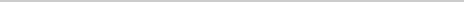 What is the history and source of this tension?The first known settlers in Taiwan are Austronesian tribal people thought to have come from modern day southern China.The island first appears in Chinese records in AD239, when China sent an expeditionary force to explore - a fact Beijing uses to back its territorial claim.After a brief spell as a Dutch colony (1624-1661) Taiwan was administered by China's Qing dynasty from 1683 to 1895.From the 17th Century, significant numbers of migrants started arriving from China, often fleeing turmoil or hardship. Most were Hoklo Chinese from Fujian (Fukien) province or Hakka Chinese, largely from Guangdong. The descendants of these two migrations now make up by far the largest population group.In 1895, following Japan's victory in the First Sino-Japanese War, the Qing government had to cede Taiwan to Japan. After World War Two, the Republic of China - one of the victors - began ruling Taiwan with the consent of its allies the US and UK, after Japan surrendered and relinquished control of territory it had taken from China.However in the next few years, a civil war broke out in China and the leader at the time Chiang Kai-shek's troops were beaten back by the Communist armies under Mao Zedong.IMAGE COPYRIGHTCENTRAL PRESSimage captionChiang Kai-shek, once the leader in China, fled with his supporters to TaiwanChiang and the remnants of his Kuomintang (KMT) government fled to Taiwan in 1949. This group, referred to as Mainland Chinese and then making up 1.5m people, dominated Taiwan's politics for many years, even though they only account for 14% of the population.Having inherited an effective dictatorship, facing resistance from local people resentful of authoritarian rule, and under pressure from a growing democracy movement, Chiang's son, Chiang Ching-kuo, began allowing a process of democratisation, which eventually led to the 2000 election of the island's first non-KMT president, Chen Shui-bian.Where are things at now?Relations between China and Taiwan started improving in the 1980s. China put forward a formula, known as "one country, two systems", under which Taiwan would be given significant autonomy if it accepted Chinese reunification.This system was established in Hong Kong to be used as something of a showcase to entice Taiwanese people back to the mainland but over the last year it has come under massive pressure with many analysts already questioning whether it still exists in the city.In Taiwan, the offer was rejected, but Taipei did relax rules on visits to and investment in China. It also, in 1991, proclaimed the war with the People's Republic of China on the mainland to be over.There were also limited talks between the two sides' unofficial representatives, though Beijing's insistence that Taiwan's Republic of China (ROC) government is illegitimate prevented government-to-government contact.IMAGE COPYRIGHTAFPimage captionChen Shui-ban was a backer of independence for Taiwan from ChinaBeijing became alarmed in 2000, when Taiwan elected as president Chen Shui-bian, who had openly backed "independence".Mr Chen was re-elected in 2004, prompting China to pass a so-called anti-secession law in 2005, stating China's right to use "non-peaceful means" against Taiwan if it tried to "secede" from China.In 2008, Ma Ying-jeou was elected president. He sought to improve relations with China, mainly through economic agreements.In elections in January 2016, Tsai Ing-wen defeated Kuomintang party candidate Eric Chu. She leads the Democratic Progressive Party (DPP), which leans towards eventual official independence from China.IMAGE COPYRIGHTREUTERSimage captionUnder Ms Tsai, cross-straits relations soured againAfter Donald Trump won the 2016 US election, she spoke to the president-elect in a phone call, in what was a break with US policy set in 1979 when formal relations were cut. Despite the lack of formal relations, the US has an agreement to supply Taiwan with defensive weapons and has stressed any any attack by China would cause "grave concern".Throughout 2018, China stepped up pressure on international companies forcing them to list Taiwan as a part of China on their websites and threatening to block them for doing business in China if they failed to comply.In 2020, Ms Tsai won a second term. By that time, Hong Kong had seen months of unrest with protesters demonstrating against the mainland's increasing influence - a trend that had many in Taiwan worried Beijing would next set its eyes on Taiwan.Later that year, China's implementation of a national security law in Hong Kong was seen by many as a yet another sign that Beijing was becoming significantly more assertive in the region.In the meantime, the US has been intensifying its outreach to Taiwan, reassuring Taipei of its continued support,In September, Washington sent its highest-ranking politician to hold meetings on the island for decades.Beijing strongly criticised the meeting, warning "not to send any wrong signals to 'Taiwan independence' elements to avoid severe damage to China-US relations". During the controversial visit, China conducted a live-fire military exercise in the waterway that separates the island from the mainland.President Joe Biden's administration has said its commitment to Taiwan is "rock solid".In the first few days of Mr Biden's presidency, Taiwan reported a "large incursion" by Chinese warplanes over two days. Taiwan's air force moved to warn away the Chinese aircraft and deployed air defence missile systems to monitor the planes. Analysts said China was testing Mr Biden's support for Taiwan.Pentagon spokesman John Kirby responded by saying: "We have obligations to assist Taiwan with their self-defence and I think you're going to see that continue."So what is Taiwan?There is disagreement and confusion about what Taiwan is, and even what it should be called.China regards Taiwan as a breakaway province which it has vowed to retake, by force if necessary. But Taiwan's leaders say it is clearly much more than a province, arguing that it is a sovereign state.It has its own constitution, democratically-elected leaders, and about 300,000 active troops in its armed forces.Chiang Kai-shek's Republic of China (ROC) government, which fled the mainland to Taiwan in 1949, at first claimed to represent the whole of China, which it intended to re-occupy. It held China's seat on the United Nations Security Council and was recognised by many Western nations as the only Chinese government.But in 1971, the UN switched diplomatic recognition to Beijing and the ROC government was forced out. Since then the number of countries that recognise the ROC government diplomatically has fallen drastically to about 15.Given the huge divide between these two positions, most other countries seem happy to accept the current ambiguity, whereby Taiwan has virtually all of the characteristics of an independent state, even if its legal status remains unclear.How much of an issue is independence in Taiwan?While political progress has been slow, links between the two peoples and economies have grown sharply. Taiwanese companies have invested about $60bn (£40bn) in China, and up to one million Taiwanese now live there, many running Taiwanese factories.Some Taiwanese worry their economy is now dependent on China. Others point out that closer business ties makes Chinese military action less likely, because of the cost to China's own economy.A controversial trade agreement sparked the "Sunflower Movement" in 2014 where students and activists occupied Taiwan's parliament protesting against what they call China's growing influence over Taiwan.IMAGE COPYRIGHTAFP/GETTY IMAGESimage captionSome Taiwanese vocally support formal independence but most favour the middle groundOfficially, the Democratic Progressive Party (DPP) still favours eventual formal independence for Taiwan, while the KMT favours eventual re-unification. Opinion polls show only a small minority of Taiwanese support pursuing one or the other at the moment, with most preferring to stick with the current middle ground.Yet more and more people say they feel Taiwanese rather than Chinese. Support for the DPP increased at the January 2016 election. This was partly because of dissatisfaction with the KMT's handling of economic matters, from the wealth gap to high housing prices, and partly because of worries that Mr Ma's administration was making Taiwan too dependent on Beijing. What's behind the China-Taiwan divide?SummaryTaiwan has been governed independently from China since 1949, but Beijing views the island as part of its territory. Political tensions between the two are rising. Taiwanese President Tsai Ing-wen, whose party favors independence from China, has spoken out against Beijing’s efforts to undermine democracy. Washington does not officially recognize the Taiwanese government. But it has sold billions of dollars worth of arms to Taiwan and hasn’t ruled out defending it against a Chinese attack.IntroductionTaiwan, officially known as the Republic of China (ROC), is an island off the southern coast of China that has been governed independently from mainland China since 1949. The People’s Republic of China (PRC) views the island as a province, while in Taiwan—a territory with its own democratically elected government that is home to twenty-three million people—political leaders have differing views on the island’s status and relations with the mainland.Despite the sovereignty dispute, the economic ties between the island and the mainland have thrived in recent years. Yet political frictions still shadow the relationship, and China and Taiwan have experienced a renewal in tensions under new leadership.‘One China’ PrincipleBeijing and Taipei sharply disagree on the island’s status. The PRC asserts that there is only “one China” and that Taiwan is an inalienable part of it. Beijing says Taiwan is bound by an understanding reached in 1992 between representatives of the Chinese Communist Party (CCP) and the Kuomintang (KMT) political party then ruling Taiwan. Referred to as the 1992 Consensus, it states that there is only “one China” but allows for differing interpretations, by which both Beijing and Taipei agree that Taiwan belongs to China, while the two still disagree on which entity is China’s legitimate governing body. The tacit agreement underlying the 1992 Consensus is that Taiwan will not seek independence.Taiwan’s KMT still accepts the consensus as a starting point for future negotiations with the CCP. However, the island’s current president, Tsai Ing-wen, leader of the Democratic Progressive Party (DPP), has rejected the consensus. In a January 2019 speech, she declared the “one country, two systems” framework advanced by Beijing unacceptable. Her rejection of the consensus, along with that of other leading voices in the governing DPP, leaves open the possibility of future Taiwanese independence. In 1979, the United States established formal diplomatic relations with Beijing by concluding a joint communiqué [PDF] stating that “the United States of America acknowledges the Chinese position that there is but one China and Taiwan is part of China.” At that time, U.S. President Jimmy Carter terminated diplomatic relations with the ROC government in Taiwan. But months after, the U.S. Congress passed the Taiwan Relations Act (TRA), affirming important unofficial ties with the island. The legislation allows for arms sales to Taiwan for self-defense and does not rule out the possibility of the United States defending Taiwan from Chinese attack—a policy known as strategic ambiguity.Read MorePresident-Elect Joe Biden on Foreign PolicySince then, U.S. arms sales to Taiwan, totaling more than $25 billion [PDF] between 2007 and 2018, have led to U.S.-China friction and an upsurge in bellicose rhetoric across the strait. Political transitions in the United States have also prompted tensions between Beijing and Washington. Taiwan’s Tsai spoke with U.S. President Donald J. Trump by telephone ahead of his inauguration, the first such high-level contact between the two sides since 1979. The Trump administration also seems to be deepening ties with Taiwan over Chinese objections, proposing multiple arms deals and unveiling a new $250 million complex for its de facto embassy in Taipei.Rise of an IslandEthnic Han Chinese settlers, primarily merchants, began to arrive in Taiwan in the seventeenth century. The island, now inhabited by a Han Chinese majority, many of whom identify as distinctly Taiwanese, is also home to indigenous peoples who account for around 2 percent of the population. “Taiwan has a messy history of invasion, occupation, colonization, refuge, and intermarriage,” writes University of Sydney Professor Salvatore Babones. Annexed by the Qing dynasty in the late 1600s, Taiwan was later ceded to Japan in 1895 by imperial China in accordance with a treaty that concluded the Sino-Japanese War. Japan governed it as a colony until 1945, when Japanese forces on the island were required to surrender to Chiang Kai-shek’s ROC military forces.The ROC, which had governed China for decades, fled to Taiwan after losing the civil war to the Communists in 1949. But Chiang and his political party, the KMT, insisted his government continued to represent all Chinese people on both the island and the mainland. Washington and most Western powers affirmed the ROC’s stance by long refusing to recognize the Communist government in Beijing, a position most countries later reversed.Washington’s position began to shift under the Nixon administration. Back-channel diplomacy resulted in Washington’s formal recognition of the PRC in 1979. The ROC lost its seat representing China at the United Nations in 1971 to Beijing.The KMT governed the island from 1949 to 1987 under martial law. Political dissent was harshly repressed and Taiwanese who had long inhabited the island before 1945 faced discrimination. Taiwan held its first free legislative elections in 1992 and presidential elections in 1996.The KMT and coalition partners have historically viewed Taiwan as a part of “one China” and do not support the island’s independence. After 2000, the KMT often found itself in opposition to parties representing Taiwanese who had been on the island before 1949 and their descendants. Although riven with its own factionalism, the KMT retains deep ties to the island’s business leaders and consistently calls for closer ties with Beijing. The party lost its majority in Taiwan’s legislative body for the first time in the 2016 elections.The KMT’s chief rival, the DPP, was founded in 1986 and became legal in 1989 after a ban on opposition parties was dropped. The DPP has traditionally called for a de jure independent Taiwan as a separate political entity from China, and has become an outlet for the expression of Taiwanese identity. Chen Shui-bian was the first non-KMT politician to serve as president (2000–2008) and pushed for Taiwanese sovereignty. Shortly after his term, Chen was convicted and imprisoned on charges of embezzlement and accepting bribes. (He was later sentenced to four months in prison for leaking classified information.)Beijing closely observes the island’s elections. It has favored a steady deepening of ties with Taiwan, forging economic linkages that could ultimately become too costly for the island to sever, thus nudging it closer to unification. However, since the PRC’s own leadership transition in 2012, President Xi Jinping has embraced a tougher, nationalistic stance toward all of the special regions it claims, including Hong Kong, Tibet, Xinjiang, and Taiwan. Taiwan’s election of Tsai in 2016 brought even closer scrutiny of cross-strait ties from Beijing, and Xi has shown a willingness to use pressure to try to limit Tsai’s ability to reset the island’s relations with the mainland. For example, Beijing suspended a cross-strait communication mechanism with the main Taiwan liaison office in June 2016 because of Tsai’s reluctance to adhere to the 1992 Consensus. Beijing has also restricted tourism to Taiwan, excluded the island from international entities addressing civil aviation and global health issues, and pressured global corporations to list Taiwan as a Chinese province.Meanwhile, Taiwanese leaders consider formal diplomatic relations with major powers and international organizations essential if Taiwan is to survive separately from the Communist mainland. However, only fifteen states maintain official diplomatic ties with the island.Military SituationChina, as part of its continued military expansion, has deployed missiles along the Taiwan Strait and periodically conducts drills near the island. It has sent bombers, fighter jets, and its aircraft carrier over and around the strait as shows of force. According to a 2019 U.S. Department of Defense report [PDF], China’s military, the People’s Liberation Army, “continues to develop and deploy advanced military capabilities needed for a potential military campaign” against Taiwan.Beijing has refused to renounce the use of force to resolve disputes over the island’s status. The PRC’s introduction of the 2005 Anti-Secession Law, intended to strengthen Beijing’s approach to “peaceful national reunification,” included language stating that in the event secessionist forces seek independence, Beijing would “employ non-peaceful means” to protect its national sovereignty. In a 2019 speech, Xi reiterated this and added that Beijing would consider the use of force to prevent “intervention by external forces” on the island.In response, Taiwan continues to purchase weapons, primarily from the United States. Between 1979 and 2018, Taiwan ranked as the ninth largest recipient of arms globally. During the same period, the United States supplied more than three-quarters of Taiwan’s imported weapons, according to the Stockholm International Peace Research Institute’s arms transfers database. Taiwan’s strategic security rests heavily on guarantees offered by the United States under the Taiwan Relations Act. Yet in recent years, security analysts have cited concern over the emerging military imbalance between Beijing and Taipei. “Given the pace of PLA(N) [People’s Liberation Army Navy] modernization, the gap in military capability [PDF] between the mainland and Taiwan will continue to widen in China’s favor over the coming years,” writes the Congressional Research Services’ naval affairs specialist Ronald O’Rourke.In 2019, Taiwan’s defense budget stood at $11.3 billion and accounted for 2.16 percent of its gross domestic product (GDP). President Tsai and the DPP have emphasized plans to raise annual defense spending incrementally, with the aim of an increase of 20 percent, or $2.1 billion, by 2025. Part of this expanded military budget will be dedicated to investment in advanced weapons systems, training, and new equipment, including missiles, electronic warfare technology, and missile defense systems.Economic RapprochementTaiwan began investing in China after reform policies were implemented by PRC leader Deng Xiaoping in the late 1970s. Despite intermittent friction, the cross-strait economic relationship has blossomed. China entered the World Trade Organization in 2001 and, within a month, Taiwan entered as “Chinese Taipei.” The island holds member, observer, or other status in more than fifty organizations, such as the Asian Development Bank, APEC, OECD committees, and regional fishery organizations.China is Taiwan’s largest trading partner, accounting for nearly 30 percent of the island’s total trade, and trade between the two reached $150.5 billion in 2018 (up from $35 billion in 1999). China and Taiwan have also agreed to allow banks, insurers, and other financial service providers to work in both markets. In 2015, the number of direct flights between them hit just under 900 per week, up from 270 in 2009. Nevertheless, the economic relationship has experienced some hiccups in recent years. Taiwanese investment in the mainland declined for its fourth consecutive year in 2018, and mainland investment in Taiwan has increased at a slower rate than before.Former President Ma Ying-jeou’s KMT government (2008–2016) signed more than twenty pacts with the PRC, including the 2010 Economic Cooperation Framework Agreement (ECFA) [PDF], a cross-strait agreement to lift barriers to trade. Large Taiwanese corporations reaped most of the benefits from stronger commercial ties with the mainland, while many residents’ concerns over economic security mounted. While Taiwan’s economy grew 2.6 percent in 2018, youth unemployment stands around 12 percent, and the housing market remains weak. Many residents believed that Ma brought Taipei closer to Beijing without transparency and against the will of the Taiwanese people. Ma attended a historic meeting with China’s Xi in November 2015, the first meeting between cross-strait political leaders, but Ma’s approval ratings hovered near record lows in his last two years in power. KMT electoral losses in November 2014 and 2016 were widely interpreted as dissatisfaction with Ma’s China warming policies.In an effort to avoid outright economic dependence on the mainland, Taiwan has sought to diversify its commercial partnerships. In addition to ECFA, Taiwan has signed a handful of other free-trade pacts, including a deal with New Zealand in 2013—Taiwan’s first with a developed economy. The government in Taipei will likely expand other economic partnerships: investments by Taiwanese firms in Southeast Asia’s six largest economies doubled between 2011 and 2015, reaching more than $13 billion.Rise of Taiwanese IdentityThe backlash against the ruling KMT in exit polls after the 2016 elections raised further questions about societal views over ties with Beijing. Scholars cite the 228 Incident, a Taiwanese uprising against the KMT-led ROC that was violently suppressed in 1947, as the root of a strong ethnic Taiwanese identity that sowed the seeds for democratization.  Generations of democratic practices [PDF] seem to have bound together the Taiwanese people and polity. Though most people across the Taiwan Strait speak Mandarin as their first language, more than a century of separation has led a growing number of Taiwanese to feel they deserve the right to continue a separate existence. Almost 55 percent of the island’s residents regarded themselves as exclusively Taiwanese, according to a survey conducted by National Chengchi University in 2018. By comparison, 38 percent identified as both Taiwanese and Chinese, down from 43 percent in 2008, while only about 4 percent considered themselves only Chinese, a figure that has dwindled since 1994. “The political awakening of youth in Taiwan was driven as much by practical frustrations as by political ideals,” wrote freelance writer Anna Beth Keim in a January 2016 post for the Asia Society. Frustrations over financial insecurity and economic inequality, as well as dissatisfaction with Taiwan’s political factions, have given birth to a groundswell of domestic political activity—often referred to as Taiwan’s “third force.”Meanwhile, China’s Xi has emphasized the need for Taiwan to adhere to the One China principle. He has said that Taiwan must be unified with the mainland and that the island’s “different systems are not an obstacle to unification.” China-based experts say that the election of pro-independence leaders in Taiwan may shift Beijing’s top security concern from territorial disputes in the East and South China Seas to defending territorial integrity across the Taiwan Strait.Tsai’s landslide reelection in January 2020 was seen by analysts as a rebuke to Beijing, which seemingly tried to influence the vote in the challenger’s favor. “A win for Tsai, combined with more comprehensive links between Taiwan and the United States, could make the next year of China-Taiwan relations one of the most tense in recent memory,” writes CFR’s Joshua Kurlantzick.Though Taiwan’s main political parties diverge on how best to manage the island’s relationship with Beijing, experts caution that both Beijing and Taipei must take responsibility for avoiding a crisis. “The status quo is admittedly imperfect,” writes CFR President Richard N. Haass, “but it is far less imperfect than what would follow unilateral actions and attempts to resolve a situation that doesn’t lend itself to a neat solution.”స్వదేశీ పేరుతో వచ్చిన బిజెపి ఇప్పుడు 100 % ఎఫ్‌డిఐబిఎస్ఎన్ఎల్‌కు 4 జి యివ్వనట్లే వైజాగ్ కు సొంత గనులు ఎందుకు కేటాయించలేదు? ప్రయివేటు వాటికి ఎందుకిచ్చింది? రేపు అమ్మేసిన తర్వాత కొన్నవాడు అడిగితే యిస్తుంది. ఎయిర్ ఇండియా నష్టాల్లోకి ఎందుకెళ్లింది? ఎవడు మెర్జ్ చేయమన్నాడు? చేయబోయే ముందు రెండు సంస్థలకు అన్నేసి విమానాలు ఎవడు కొనమన్నాడు? నిజానికి ఎయిర్ ఇండియాకు మంచి స్లాట్స్ వున్నాయి. మంచి ట్రైన్డ్ స్టాఫ్ ను  ప్రయివేటు వాళ్లు ఎగరేసుకుని పోయారు. ప్రభుత్వం అది సాగనిచ్చింది. కాంట్రాక్టులో క్లాజ్ పెట్టి ఆపలేక పోయిందా? కావాలనే ముంచుతున్నారు. ఇప్పుడు యీ ప్లాంటును కూడా వాళ్లకున్న ఖాళీ స్థలాలను అమ్మనీయమనండి. నష్టాలు రావు.పివిఆర్‌కె పోర్ట్ ట్రస్ట్ విషయంలో రైల్వేయే కోఆపరేట్ చేయలేదు. రెండూ ప్రభుత్వ సంస్థలే. ఇలా దాన్ని భ్రష్టు పట్టించడమే పని. పబ్లిక్ సెక్టార్‌లో ఏడాదికేడాదికి లాభం చేసుకునే యూనిట్లు తగ్గాయంటే అర్థమేమిటి? మోదీ ప్రభుత్వానికి నడపడం రాదనేగాటూరిజం ఆపరేటర్లు తమిళనాడు టిడిసి, పూజారి పనులు చేయమనడం, కాక్స్ అండ్ కింగ్స్, ఫారిన్‌లో వదిలేసి రావడంకమ్యూనిస్టులను ఆడిపోసుకోవడం దేనికి? వాళ్లేమైనా అడ్డుపడుతున్నారా? వాళ్లకు బలమే లేదు, చాలా రాష్ట్రాలలో ఉనికే లేదు. 40 ఏళ్లగా వాళ్లు ఉలుకూ పలుకూ లేదు, మరి దేశం ఎందుకు బాగుపడలేదు? కేరళలో మతతత్వ పార్టీలతో కలిసి ఫ్రంట్. బెంగాల్‌ కమ్యూనిస్టులు చేతిలోంచి జారిపోయి 10 ఏళ్లయింది. బాగుపడిందా? బాగుపడితే యిప్పుడు బిజెపి పుంజుకునేదా?The PSE, which was accorded a Navratna status in 2010, even roped in Olympian badminton silver medalist PV Sindhu as its brand ambassador to compete with private players in the market.

What actually led to losses and decline of VSP?

According to ruling party's Rajya Sabha member V. Vijayasai Reddy, the management had diverted Rs 2,000 crore to a wheel manufacturing plant in UP's Raebareli. Another Rs 361 crore was invested in Orissa Mineral Development Corporation sometime in 2010, which brought nothing to the company and moreover it had to pay Rs 1,000 crore penalty due to irregularities in the transaction.

An official of the plant had embezzled huge funds in a big scam involving Rs 2,000 crore and no action was taken by the government at that time, Reddy said during an all-party meeting held in the city to chalk out the future programme to secure VSP in the public sector.నాకు వైజాగ్ సెంటిమెంటు లేదు, దేశం సెంటిమెంటు వుంది. ప్రతీచోటా జరుగుతున్నది ఆగాలిప్రయివేటు బాంకుల్లో ఇఎమ్‌ఐ పెంచనివ్వరు, మధ్యలో ఓ లక్ష కడతానంటే ఒప్పుకోరు, ప్రి క్లోజర్‌కు చార్జీలుంటాయి. ఇల్లు వేల్యూ చేయడం ఔట్‌సోర్సింగ్ వాళ్లకిచ్చారు. వాళ్లు నీ ఎలిజిబిలిటీ బట్టి లోను యిప్పిస్తారు తప్ప ఇంటి వేల్యూ బట్టి కాదు. నేను అమ్మేటప్పుడు అనుకున్న రేటు కంటె ఎక్కువ వేసి యిమ్మనమని కొన్నవాడి బాంకర్ అడిగాడు. మార్జిన్ కట్టనక్కరలేకుండా వేల్యూ ఎలా పెంచుతావన్నాను, ఫ్లోరింగ్ మార్చామని చెపుతా అన్నాడు. చెక్ చేయరా అంటే చేయం అన్నాడు. యుఎస్‌లో యిలా జరిగే ప్రైమ్ హౌసింగ్ కూలిపోయిందిప్రభుత్వం బిజినెస్ చేయకూడదా? రైల్వే, పోస్టల్, ఫోన్, బాంకు యివన్నీ బిజినెస్‌లు కావు, సోషల్ పర్పస్ వున్నవి. బిజినెస్ దృక్పథమే అయితే పల్లెటూళ్లో ఎవడూ పెట్టడు, క్లినిక్ కూడా పెట్టడు. స్కూలు పెట్టడు. ఇవన్నీ పబ్లిక్ సెక్టార్ నెత్తిన పెట్టారు. కారుణ్యనియామకాలు, పారిశుధ్యపనివారి జీతాలు, దివ్యాంగులు, విద్యార్థుల చలాన్లు, ట్రెజరీ పనులు, అన్నీ వీళ్ల నెత్తినే. ప్రయివేటు బాంకు లీడ్ బాంక్‌గా వుంటుందా? టర్నోవర్ ఎక్కువ, ప్రయివేటు బాంకుకి ఎలాటి భారాలూ లేవు. క్లయింట్లు హైఎండ్. మొన్న నోట్ల రద్దు సమయంలో ప్రింటింగ్ ప్రెస్ నుంచి ప్రయివేటు బాంకులకు డైరక్టుగా నోట్లు వెళ్లిపోయాయి. అదీ వాళ్ల క్లౌట్. జాతీయ బ్యాంకులు ప్రజల ఒత్తిడికి, తిట్లకు గురయ్యారు. విపరీతంగా పనిచేయవలసి వచ్చింది. జింకు ఫ్యాక్టరీ వాళ్లు ఇళ్ల స్థలాలుగా అమ్ముకున్నారు. ప్రయివేటు సెక్టార్ ఉద్యోగులు అమోఘంగా పనిచేస్తారు అనేది తప్పు, నేను రెండూ చూశాను, రెండిటా అవినీతి, అసమర్థత వుంది, ప్రభుత్వానిదైతే పన్ను చెల్లింపుదారు కట్టాలి, ప్రయివేటుదైతే ఓనర్ పోతాడు అంటున్నారు, ఓనరు కాదు అక్కడా ప్రభుత్వమే పోతోంది లేదా బ్యాంకుల డిపాజిటర్లు పోతున్నారు, ఎన్నో గ్రూపులు కుప్పకూలడం చూడలేదా? అసమర్థతే కాదు, ఫ్యామిలీలో గొడవలు వచ్చినా నాశనమై పోతారు. ఇక ప్రయివేటులో అసమర్థత కనబడితే కిమ్మనం, సర్వీసెస్ అందించే ప్రయివేటు సంస్థలకు ఫిర్యాదులే రావా? ఘోరంగా ట్రీట్ చేస్తారు, నాకు స్టాండర్డ్ చార్టెర్డ్‌తో 3 ఏళ్లగా గొడవ నడుస్తోంది, బజాజ్ ఫైనాన్స్ ఘోరం, రివ్యూస్‌కి వెళ్లి చూడండి, తెలుస్తుంది, ఇక డాక్టరును బట్టి ఆసుపత్రికి వెళతాను, ప్రయివేటు కదాని వెళ్లిపోను, ప్రయివేటులో కూడా ఛాయిస్ ఎందుకు చూస్తున్నాం? మంచి డాక్టర్లందరూ ప్రభుత్వాసుపత్రుల నుంచి వస్తున్నవారే, ప్రభుత్వాసుపత్రుల పెర్‌ఫామెన్స్, మోర్టాలిటీ రేటు లెక్కవేసి చూడండి, అది వేసేటప్పుడ పేషంటు ఆర్థిక, శారీరక పరిస్థితి కూడా ఒక ఫ్యాక్టర్‌గా తీసుకోండి, జహీరాబాద్ ప్రభుత్వాసుపత్రి ఎక్సలెంట్‌గా వుందట, ఆంధ్రలో బాబు హయాంలో కేంద్ర నిధుల సహాయంతో పిఎచ్‌సి బాగా పనిచేస్తున్నాయని విన్నాను. ఇవేమీ పేపర్లో రావు, వైఫల్లాయే వస్తాయి. ప్రభుత్వం ఉస్మానియాను అధ్వాన్నంగా ఎందుకుంచాలి? ప్రయివేటు వాటిని ప్రోత్సహించడానికే కదా! ఆరోగ్యశ్రీకు బదులు పిఎచ్‌సిలకు డబ్బివ్వచ్చు కదా, ప్రభుత్వ ఆయుర్వేద, యునానీ ఆసుపత్రులు బాగా పనిచేస్తాయని విన్నాను. అలోపతీలో డబ్బు రావడంతో ప్రభుత్వ డాక్టర్లు ప్రయివేటుకి మారిపోయారు. ఐడిపిఎల్ అంత చెత్త అయితే హైదరాబాదును ఫార్మాసిటీగా ఎలా మార్చగలిగింది? ప్రయివేటు ఫార్మా వాళ్లందరూ అక్కడివాళ్లే కదా! ఇండియన్ ఎయిర్‌లైన్స్ సిబ్బంది అంత చెత్తవాళ్లయితే ప్రయివేటు వాళ్లు ఎందుకు ఎగరేసుకుని పోయారు? ఇసిఐఎల్ స్టాఫ్‌తోనే కదా డయోనారా ప్రారంభించినది! మన ఖర్చుతో ఐఐటిలను తయారు చేస్తే వాళ్లు విదేశాలకు వెళ్లి సొంతానికి డబ్బు గడించుకుంటున్నారు. అలాగే పబ్లిక్ సెక్టార్‌లో ట్రైన్ అయినవాళ్లనే ప్రయివేటు సెక్టార్ తీసుకుంటోంది. కనీసం ట్రైనింగ్ యివ్వడానికైనా పబ్లిక్ సెక్టార్ కొనసాగాలి. గురుద్వారాల్లాగ కమ్మర్షియలైజేషన్ వుండాలి, అప్పుడే సెల్ఫ్ వయబిలిటీ వుంటుంది.ఉద్యోగులను తిట్టడం ఒక ఫ్యాషన్ అయింది. వాళ్లు ఒక ఫ్యాక్టర్ మాత్రమే, వైజాగ్ పోర్టు ఉదంతంలో మేజర్ డెసిషన్ తీసుకోనివాళ్లదే తప్పని తేలింది కదా. అవే ఉద్యోగి సమస్యలు, అవే యూనియన్లు, నష్టాల్లోంచి లాభాల్లోంచి ఎందుకు వచ్చింది? స్లైండిగులు మార్చడం వలన! ప్రభుత్వం మధ్యంతరంగా తన పాలసీలు మార్చేయడం వలననే ఫెర్టిలైజర్ కార్పోరేషన్ ఆఫ్ ఇండియా లాటివి కూడా మూతపడ్డాయి. ప్రయివేటు ఫెర్టిలైజర్ కంపెనీలు యిప్పటికీ వర్ధిల్లుతున్నాయి.కేంద్రం వ్యాపారం చేయకూడదు కానీ రాష్ట్రాల పనులన్నీ నెత్తిన వేసుకోవచ్చా? మినిమమ్ గవర్నెన్స్ అంటే యిదేనా? ప్రయివేటు బాంకులు ఎత్తివేయలేదా?. పద్మాలయా వంటివి బాంకులకు డబ్బులు ఎగవేయలేదా?చాలామంది ఉద్యోగుల పిఎఫ్‌లు కలక్ట్ చేసి జమ చేయరు, అనిల్ అంబానీ ఉద్యోగులేమయ్యారు? శ్రీదేవి మృతదేహాన్ని తెప్పించడానికి ఎయిరో ప్లేన్ వుంది కానీ, బాంకులకు కట్టడానికి డబ్బు లేదా?మార్చి 15, 2021     		 ఎమ్బీయస్: కేసబ్లాంకా సినిమా నేపథ్యంరెండవ ప్రపంచ యుద్ధం గురించి సీరీస్ రాయాలని నాకు ఎప్పణ్నుంచో కోరిక. ఎలా మొదలుపెట్టాలో తెలియక ఎప్పటికప్పుడు వాయిదా వేస్తూ వచ్చాను. యూట్యూబ్‌లో తెలుగులో చాలా చక్కగా వివరించినవారు కొందరున్నారు. కానీ అవన్నీ పోటీపరీక్షల విద్యార్థుల నుద్దేశించి చెప్పినట్లుగా తోస్తోంది. పాఠాలుగా కాకుండా కథలుగా చెపితే మన పాఠకులకు నచ్చుతుందని నా ఊహ. ఎందుకంటే మనకు తెలియని దేశాల పేర్లు, నాయకుల పేర్లు, తేదీలు, తారీఖులు ఒక్కసారిగా వచ్చి పడిపోతూ వుంటే గాబరా పడిపోతాం. పైగా యుద్ధం అంటే ఎవరు గెలిచారు, ఎంతమంది చనిపోయారు, ఏయే ప్రాంతాలు ఆక్రమించారు అనేదాని కంటె ఆ సమయంలో సామాన్యుల జీవితంలో ఒడిదుడుకులు, సైనికుల ధైర్యప్రతాపాలు, పౌరుల భావోద్వేగాలు ఎలా వున్నాయి అనేది చాలా ఆసక్తికరంగా వుంటుంది. మరుక్షణం వుంటామో లేదో తెలియని పరిస్థితుల్లో శాంతిసమయంలో వుండే సామాజికమైన కట్టుబాట్లు, నైతిక సూత్రాలు అన్వయించవు. యుద్ధాన్ని నేపథ్యంలో వుంచి యీ సాహస గాథలను, హ్యూమన్ ఎమోషన్స్‌ను, మెలోడ్రామాను హైలైట్ చేస్తే పాఠకుల మనసులో నాటుకుని, వారంతట వారే మరిన్ని వివరాలు తెలుసుకుంటారని అనిపించింది.మన తెలుగువాళ్లకు తెలిసిన ఏకైకా కళారూపమే కాదు, జ్ఞానవాహిక – సినిమా! వాల్మీకి రామాయణంలో లక్ష్మణరేఖ గీయడమనేది లేదు అంటే మీకు సరిగ్గా తెలిసి వుండదు, ఫలానా సినిమాలో చూపించారు కదా అని వాదనకు దిగుతారు. అందువలన యుద్ధనేపథ్యంలో తీసిన కొన్ని సినిమాల ద్వారానే రెండవ ప్రపంచయుద్ధాన్ని కొద్దికొద్దిగా పరిచయం చేద్దామని అనుకుంటున్నాను. ఈ ప్రయోగం నచ్చకపోతే చెప్పేయండి, మానేద్దాం. మొదటగా నేను ఎంచుకున్నది – క్లాసిక్‌గా పేరుబడిన ‘‘కేసబ్లాంకా’’ అనే 1942 సినిమా. ఇది యిప్పటికీ వర్తిస్తుంది అనిపించడానికి కారణం, శరణార్థుల సమస్య. యుద్ధం జరిగే ప్రాంతాల నుంచి ప్రశాంతప్రాంతాలకు పారిపోయేవారు యూరోప్‌లో రాజకీయ సమస్యగా మారడం యిప్పటికీ చూస్తున్నాం. 1960, 70లలో మొరాకో, అల్జీరియా, ట్యునీసియా వంటి ఆఫ్రికన్ దేశాల నుంచి శరణార్థులు యూరోప్‌కు రావడం మనకు తెలుసు.కానీ దానికి వ్యతిరేక దిశలో యూరోప్ నుంచి ఆఫ్రికన్ దేశాలకు శరణార్థులు వెళ్లిన దశ కూడా వుంది. రెండవ ప్రపంచయుద్ధ కాలంలో యూరోపియన్లు నాజీల బారి నుంచి తప్పించుకుని 1942 డిసెంబరు వరకు తటస్థంగా వున్న అమెరికాకు పారిపోవడానికి ఆఫ్రికా మార్గమే ఎంచుకున్నారు. ఉత్తర ఆఫ్రికాలోని మొరాకో దేశంలోని కేసబ్లాంకా అనే వూరి నుంచి పోర్చుగల్‌కు (అదీ తటస్థదేశమే), అక్కణ్నుంచి అమెరికాకు వెళ్లడానికి ప్రయత్నించేవారు. 1941 డిసెంబరులో అలా వెళ్లడానికి చూసిన దంపతులకు, ఆ వూరిలో వున్న ఒక క్లబ్ యజమాని మధ్య జరిగిన త్రికోణ ప్రేమకథ – కేసబ్లాంకా సినిమా! అప్పటిదాకా జరిగిన యుద్ధచరిత్ర చెప్తున్నాను. ఈ సొదేమీ చదవకుండా సినిమాను చూసేసి మంచి మెలోడ్రామా అని మెచ్చుకోవచ్చు. అసలు వాళ్లు ఎందుకు రావలసి వచ్చింది, ఆ వూరికే ఎందుకు వచ్చారు, అక్కడ వాళ్లకున్న అడ్డంకులు ఏమిటి?... అవి తెలుసుకుంటే సినిమాలోని గంభీరవాతావరణం, పరిస్థితుల జటిలత బాగా బోధపడుతుంది. యూట్యూబ్‌లో దొరికే వెర్షన్‌లో ఇంగ్లీషు సబ్‌టైటిల్స్ లేవు కాబట్టి, కథ చెప్పినప్పుడు కాస్త విపులంగా చెప్తాను. 1933లో హిట్లర్ జర్మన్‌కు ఛాన్సెలర్ అయ్యాడు. మొదటి ప్రపంచయుద్ధం (1914-18)లో జర్మనీ పరాజిత అయింది. దానితో పాటు దానికి అండగా నిలిచిన ఆస్ట్రియా-హంగరీ, బల్గేరియా, టర్కీ యిత్యాది దేశాలు ఇంగ్లండ్, ఫ్రాన్స్, అమెరికా, రష్యా, ఇటలీ, రొమేనియా, జపాన్‌ల కూటమి చేతిలో ఓడిపోయాయి. యుద్ధానంతరం వర్సేల్స్‌లో జరిగిన ఒప్పందంలో ఈ యుద్ధానికి నీ అత్యాశే కారణం (మీ లాగే దోచుకోవడానికి మాకూ వలసదేశాలు కావాలంటూ జర్మన్ చక్రవర్తి రెండో విలియం పేచీ పెట్టి యుద్ధానికి దిగాడు) అంటూ విజేతలైన అగ్రరాజ్యాలు దానిపై విపరీతమైన ఆంక్షలు పెట్టి జర్మన్లను అవమానపరిచారు. ఆ అవమానభారంతో కృంగుతున్న జర్మన్లను ఏకం చేసి హిట్లర్ ప్రతీకారం తీర్చుకుందామంటూ సంధి షరతులను ఉల్లంఘించి, 1935 నుంచి సైన్యాన్ని పెంచుకున్నాడు. బోల్షివిక్ విప్లవం (1917-23) తర్వాత రష్యా కమ్యూనిస్టు దేశం కావడంతో ఆ తరహా విప్లవాలు మన దేశాలలో కూడా వచ్చి మన రాజరికానికి ముప్పు వస్తుందేమోనన్న భయం సామ్రాజ్యదేశాలన్నిటికీ కలిగింది. దాన్ని ఆసరా చేసుకుని రష్యాతో సరిహద్దు తగాదాలున్న జపాన్‌తో, యిటుపక్క మొదటి ప్రపంచంలో కొద్దికాలం తటస్థంగా వుండి, ఆ తర్వాత మిత్రపక్షాలతో చేతులు కలిపి, తమతో పోరాటం చేసిన ఇటలీతో సంధి కుదుర్చుకున్నాడు హిట్లర్. ఆ ఏర్పాట్ల తర్వాత ‘మనది ఆర్యన్ జాతి. ప్రపంచాన్ని శాసించే హక్కు మనకే వుంది. విస్తరించాలంటే కాస్త జాగా కావాలి’ అంటూ 1938లో ఆస్ట్రియాను ఆక్రమించాడు. నిజానికి అక్కడ ప్రతిఘటన చాలా తక్కువగా వుంది. ఎందుకంటే నాజీయిజానికి జర్మనీలో కంటె ఆస్ట్రియాలోనే ఎక్కువ ఆదరణ వుంది. యూదులను, యితరులను హింసించిన కాన్సన్ట్రేషన్ కాంపులు జర్మనీలో కంటె ఆస్ట్రియాలోనే ఎక్కువున్నాయి. 2018లో ఈస్ట్ యూరోప్ యాత్రకు వెళ్లినపుడు ఆస్ట్రియాలోని మౌతాసెన్ (Mauthausen) క్యాంపు చూశాను. కడుపులో దేవేసింది. హిట్లర్ 1939 మేలో చెకోస్లెవేకియాపై దాడి చేసి ఆక్రమించుకున్నాడు. ఈ దాడులు జరగగానే అప్పటి సామ్రాజ్యవాద దేశాలైన ఇంగ్లండ్, ఫ్రాన్స్ మేల్కొని హిట్లర్‌ను నిలవరించాల్సింది. కానీ వాళ్లు ఆ పని చేయలేదు. హిట్లర్ రష్యామీదకు వెళ్లి వాళ్ల దుంపతెంపుతాడు, మన చేతికి మట్టి అంటుకోకుండా శత్రువులిద్దరూ కొట్టుకు ఛస్తారు అనుకున్నారు. ఇది గమనించిన రష్యా పాలకుడు స్టాలిన్ 1939 ఆగస్టులో హిట్లర్‌తో నిర్యుద్ధ సంధి చేసుకున్నాడు. సెప్టెంబరు 1న పోలండ్‌పై హిట్లర్ దాడి చేసినపుడు, తనూ తూర్పు వైపు నుంచి వచ్చి కొంత ఆక్రమించాడు. జర్మనీ దాడి చేస్తే మేం సైనికరక్షణ కల్పిస్తామంటూ పోలండ్‌తో గతంలో సంధి చేసుకున్న ఇంగ్లండ్, ఫ్రాన్స్ యిక యుద్ధంలో దిగక తప్పలేదు. రెండు రోజుల్లో ఆ పని చేయడంతో రెండో ప్రపంచ యుద్ధం ప్రారంభమైంది. 1940 తొలి నెలల్లోనే పోలండ్ జర్మనీకి, రష్యాకు వశమైంది. రష్యా ఎస్టోనియా, లాట్వియా, లిథూనియా వంటి బాల్టిక్ దేశాలపై, ఫిన్లండ్‌లపై దాడి చేసి ఆక్రమించుకుంది. ఈ లోపున జర్మనీ ఇంగ్లండ్ నౌకాదళాన్ని దెబ్బ కొట్టసాగింది. 1940 ఏప్రిల్ కల్లా నార్వే, డెన్మార్క్‌లను ఆక్రమించింది. స్వీడన్ తటస్థంగా వుండిపోయింది. మే నెలలో బెల్జియం, నెదర్‌లాండ్స్ పతనమయ్యాయి. ఈ సమయంలోనే డన్‌కిర్క్ సంఘటన జరిగింది. ఆ సినిమా గురించి చెప్పుకునేటప్పుడు విపులంగా చెప్పుకోవచ్చు. ఇప్పుడే ఇటలీని పాలిస్తున్న ముసోలినీ హిట్లర్‌తో ఒప్పందం కుదుర్చుకున్నాడు. 1940 జూన్ కల్లా జర్మనీ ఫ్రాన్స్‌ను లోబరుచుకుంది. ఇప్పటిదాకా జరిగినది కాస్త గుర్తు పెట్టుకుంటే ప్రతీసారీ చెప్పుకోనక్కరలేదు. సినిమా కథలోకి వస్తే - అనేకమంది యూరోపియన్ శరణార్థులు అమెరికా పారిపోవడానికై విచీ ఫ్రెంచ్ ప్రభుత్వం అధీనంలో వున్న మొరాకో దేశంలోని కేసబ్లాంకా ఊరుకి వచ్చేవారు. అక్కణ్నుంచి దొంగ అనుమతి పత్రాలు సంపాదించి, పోర్చుగల్‌కు ఆపై అమెరికాకు వెళ్లేందుకు అవకాశంకై అక్కడే కాచుకునేవారు. కొందరు ఏజంట్లు, అవినీతిపరులైన పోలీసు అధికారులు డబ్బు, బంగారం తీసుకుని ఆ పత్రాలు అమ్మేవారు. రెనో అనే లంచగొండి ఫ్రెంచి అధికారి వీటితో బాటు శయ్యాసౌఖ్యం కూడా కోరేవాడు. కేసబ్లాంకాలో ‘రిక్ ’ అనే పేర నైట్‌క్లబ్ నడిపే 37 ఏళ్ల రిక్ అనే అమెరికనే మన హీరో. ఆ నైట్‌క్లబ్‌లోనే సినిమా అంతా జరుగుతుంది. ఇక్కడ కొన్ని చారిత్రక విషయాలు చెప్పాలి.  ఈ కేసబ్లాంకా ఉత్తర ఆఫ్రికాలో మొరాకోలో వుంది కదా. మధ్యలో ఫ్రాన్స్ ఎక్కణ్నుంచి వచ్చిందనే సందేహం రావచ్చు. ప్రపంచంలో ఎక్కడ సంపద వున్నా యూరోపియన్ దేశాలు డేగల్లా వాలి, వలస దేశాలుగా మార్చేసిన వైనం మనకు తెలుసు. ఎక్కడో దూరాన వున్న ఇండియాకే పోర్చుగీసు వారు, డచ్చివారు, ఫ్రెంచి వారు, ఇంగ్లీషు వారు వచ్చిపడ్డారు. మరి దగ్గర్లో వున్న దేశాలను వదులుతారా? (మాప్ చూడండి). ఉత్తర ఆఫ్రికాలో యూరోప్‌కు అతి దగ్గరగా వున్న దేశాలు అల్జీరియా, మొరాకో. అల్జీరియాను ఫ్రాన్స్ 1830లో ఆక్రమించి వలసదేశంగా చేసుకుంది. ఆ అల్జీరియాకు పక్కనే మొరాకో వుంది. దానికి కాస్త పైన వున్న స్పెయిన్ 1912లో మొరాకోలో కొంతభాగాన్ని ఆక్రమించగా, ఫ్రాన్స్ తక్కిన భాగాన్ని ఆక్రమించింది. మొరాకో రాజవంశానికి రక్షణ కల్పిస్తున్నామనే పేర సైన్యాన్ని అక్కడే పెట్టి, తమ అధీనంలో వుంచుకున్నారు. మొరాకో కూడా స్వాతంత్ర్యం కోసం పోరాడి 1955లో సాధించుకుంది. కథాకాలం 1941 కాబట్టి, అప్పటికి యింకా ఫ్రెంచి ప్రభుత్వమే వుంది.  ఇక్కడే ఫ్రాన్స్ గురించి కొంత చెప్పాలి. అప్పుడే సినిమాలో కనబడే ఫ్రెంచ్, జర్మన్ అధికారుల మధ్య వ్యత్యాసం బోధపడుతుంది. జర్మనీ బెల్జియంను ఆక్రమించాక అటువైపు నుంచి ఫ్రాన్స్‌పై దాడి చేసింది. మొదటి ప్రపంచ యుద్ధసమయంలో ఎంతో బలంగా వున్న ఫ్రాన్స్ తర్వాతి కాలంలో రాజకీయ సంక్షోభానికి గురై బలహీనపడింది. అధికారంలో వున్న మూడో రిపబ్లిక్‌లో ప్రధానిగా వున్న పాల్ రేనాడ్ రాజీనామా చేయడంతో మార్షల్ ఫిలిప్ పెటైన్ ప్రధాని అయ్యాడు. జర్మనీని ఎదిరించలేక తాత్కాలిక యుద్ధవిరమణ (ఆర్మిస్టిస్) చేసుకున్నాడు. సైనికాధికారిగా, అత్యంత ప్రజాదరణ వున్న నాయకుడిగా వున్న షాల్ ద గాల్ (మనవాళ్లు ఛార్లెస్ డీగోల్ అని రాస్తారు) దీన్ని వ్యతిరేకించి ఇంగ్లండు చేరి, అక్కణ్నుంచి జర్మనీపై వ్యతిరేక ప్రచారం చేశాడు. జులై 10న జర్మన్లు మూడో రిపబ్లిక్‌ను రద్దు చేసి, ఫ్రాన్స్‌లో కొంత భాగాన్ని తమ చేతిలో పెట్టుకుని, తక్కిన భాగానికి పెటైన్‌ను కీలుబొమ్మ పాలకుడిగా పెట్టారు. అతన్ని పారిస్‌ దక్షిణ ప్రాంతంలో వున్న విచీ అనే చిన్న పట్టణానికి తరలించారు. అందువలన ఆ ప్రభుత్వానికి విచీ ప్రభుత్వం అని పేరు వచ్చింది. పేరుకు విచీ ప్రభుత్వం పాలన, పెత్తనమంతా జర్మన్లది. 20 లక్షల మంది ఫ్రెంచి సైనికులను నాజీలు ఖైదు చేశారు. యూదులు, కమ్యూనిస్టులు యిలాటి వారిని సుమారు 72,500 మందిని చంపేశారు. ఈ వరస నచ్చని ఫ్రెంచి పౌరులు కొందరు ప్రతిఘటన ఉద్యమం (రెసిస్టెన్స్) నడిపారు. పరపాలన నడిచిన చోటల్లా యీ ఉద్యమం నడుస్తుంది. వీళ్లు బహిరంగంగా ఆయుధాలు ధరించి యుద్ధం చేయరు. రహస్యంగా అధికార యంత్రాంగాన్ని ఎదిరిస్తూ, వారి ప్రయత్నాలను భగ్నం చేస్తూ వుంటారు. శత్రు సైనికులు వచ్చినపుడు వారికి సహకరిస్తూ వుంటారు.ఫ్రాన్స్ ప్రతిఘటనోద్యమాన్ని ద గాల్ ఇంగ్లండు నుంచి నడిపించాడు. చివరకు 1944 జూన్‌లో మిత్రపక్షాలు నార్మండీ రేవులో దిగి ఫ్రాన్స్‌ను విముక్తి చేశాయి. 1945 ఏప్రిల్ కల్లా విచీ హయాం నాటి అధికారులందర్నీ పట్టుకుని శిక్షించారు. పెటైన్‌కు మరణశిక్ష వేశారు కానీ ద గాల్ దాన్ని జీవితఖైదుగా మార్చాడు. మన కథాస్థలం కేసబ్లాంకా వున్న మొరాకో కథాకాలం 1941 డిసెంబరు నాటికి విచీ ఫ్రాన్స్ పాలన కింద వుంది. విచీ ఫ్రెంచ్ పోలీసు అధికారి రెనో, జర్మన్ అధికారి స్ట్రాసర్ యీ కథలో కీలకమైన వ్యక్తులు. కేసబ్లాంకాలో నైట్ క్లబ్ నడుపుతున్న హీరోకి వాళ్లతో వ్యవహరించక తప్పదు. వాళ్లూ యీ నైట్ క్లబ్‌పై ఓ కన్నేసి వుంచుతారు. ఎందుకంటే యూరోప్ నుంచి వచ్చిపడే శరణార్థులు, వారిని దొంగ వీసాలపై పోర్చుగల్‌కు పంపే ఏజంట్లు, రకరకాల నేరాలు చేసేవాళ్లు యీ క్లబ్‌లో తచ్చాడుతూంటారు. శరణార్థులు ఎందుకంటే, 1940 జూన్‌లో ఫ్రాన్స్ ఆక్రమించిన జర్మనీ 1940 సెప్టెంబరు-1941 మే మధ్య లండన్‌పై, బ్రిటన్ లోని యితర పారిశ్రామిక నగరాలపై రాత్రి పూట విమానదాడులు నిర్వహించి బెంబేలెత్తించింది. అదే సమయంలో హంగరీ, రొమేనియా, బల్గేరియాలను కలుపుకుని, గ్రీస్, యుగోస్లావియాలను ఏప్రిల్‌లో గెలిచింది. దాని ప్రధాన గమ్యం రష్యా కాబట్టి 1941 జూన్‌లో ఆపరేషన్ బార్బరోసా పేరుతో రష్యాపై దండయాత్రకు వెళ్లింది. జర్మన్‌లు యిలా అప్రతిహతంగా దేశాలు ఆక్రమించుకున్నకొద్దీ వారి బాధలు భరించలేక పారిపోయే జనం ఎక్కువై పోయారు. యూదులే కాదు, అనేక వర్గాల వారు నాజీల హింసలు తట్టుకోలేక పోయారు. యూరోప్‌లో పారిస్ వరకు వచ్చేసి, అక్కణ్నుంచి దక్షిణాన వున్న మార్సే (పారిస్ నుంచి 660 కి.మీ.) చేరి, అక్కణ్నుంచి నావలో మధ్యధరా సముద్రం దాటి, అల్జీరియాలోని ఒరాన్ రేవుకి వచ్చి, అక్కణ్నుంచి రైలు లేదా రోడ్డు మార్గం ద్వారా 880 కి.మీ.ల దూరంలోని మొరాకోలోని కేసబ్లాంకా చేరి, అక్కడ బస చేస్తూ తాము తెచ్చుకున్న వజ్రాలు, నగలకు బదులుగా దొంగ వీసా ఏదైనా సంపాదించి, సముద్రం దాటి, యుద్ధంలో తటస్థంగా వున్న పోర్చుగల్‌లోని లిస్బన్ (కేసబ్లాంకా నుంచి 365 నాటికల్ మైళ్లు) కు వెళ్లిపోతే అక్కణ్నంచి అమెరికాకు పారిపోవచ్చని వారి ఆశ. ఇదే యీ సినిమాకు మూలకథాంశం. మూడు రోజుల్లో కథ ముగిసిపోతుంది.ఉగార్తే అనే ఓ వీసా ఏజంటు జర్మనీకి చెందిన యిద్దరు వార్తాహరులను ఒరాన్ నుంచి వస్తూంటే చంపేసి, వారి జేబుల్లోంచి ఖాళీ అనుమతి పత్రాలు కొట్టేశాడు. వాటిపైన తన పేరు రాసుకుంటే చాలు, యూరోప్ అంతా తిరగవచ్చు, పోర్చుగల్‌కు వెళ్లవచ్చు. ఆ హత్య గురించిన వార్తతో సినిమా ప్రారంభమైంది. అనుమానితులను పోలీసులు పట్టుకుని విచారిస్తున్నారు. అది చూపుతూ అక్కడి సంక్లిష్ట వాతావరణాన్ని దర్శకుడు పరిచయం చేస్తాడు. ఆ రోజే మేజర్ స్ట్రాసర్ అనే జర్మన్ అధికారి ఆ వూరికి రావడం, ఫ్రెంచ్ పోలీసు అధికారి రెనో అతన్ని రిసీవ్ చేసుకోవడం చూపిస్తారు. రకరకాల మనుష్యులు రిక్ క్లబ్‌కు రావడం, రిక్ ఎవరితో కలవకుండా ముభావంగా వుండడం, జర్మన్లంటే భయపడకుండా ధైర్యంగా వుండడం, అతనంటె కొంతమంది అమ్మాయిలు పడిచావడం కూడా మనకు తెలుస్తుంది. అదే వూళ్లో బ్లూ పేరట్ అనే పోటీ నైట్‌క్లబ్ నడిపే ఫెరారీ అనే అండర్‌వరల్డ్ వ్యక్తి తనతో చేతులు కలుపుదామని చూస్తే రిక్ కాదనడం, గాయకుడు, పియానిస్టు శామ్‌కు రిక్ ఎంత యిష్టమో యివన్నీ తెలిసి రిక్‌కు కొన్ని సిద్ధాంతాలున్నాయని ప్రేక్షకుడికి అర్థమౌతుంది.ఆ రోజు సాయంత్రం ఉగార్తే రిక్ వద్దకు వచ్చాడు. ‘పోలీసులు జర్మన్ కొరియర్ల హంతకుడి కోసం వెతుకుతున్నారు. నేనే ఆ హంతకుణ్ని. నా దగ్గరున్న పత్రాలను మంచి ధరకు అమ్మడానికి ఒకరితో ఒప్పందం కుదుర్చుకున్నాను. వాళ్లని నీ క్లబ్‌కు రమ్మనమన్నాను. కాస్సేపటిలో వస్తారు. డబ్బు చేతులు మారేలోగా పత్రాలు నా వద్ద వుంటే పోలీసులు లాక్కోవచ్చేమోనని నా భయం. నీపై నమ్మకంతో నీ కిస్తున్నాను. కొద్ది గంటలు దాచి వుంచితే చాలు.’ అన్నాడు. రిక్ సరేనంటూ వాటిని పియానోలో దాచాడు. కాస్సేపటికి రెనో వచ్చి మద్యం తీసుకుంటూ రిక్‌తో కబుర్లు చెప్పాడు. రెనో స్వార్థపరుడు, లంచగొండి. గాలి ఎటు వీస్తే అలా వెళతానంటాడు. సిగ్గూశరమూ ఏమీ లేనివాడు. అతనికి రిక్ అంటే గౌరవమూ వుంది, అభిమానమూ వుంది. ‘‘విక్టర్ అనే చెక్ దేశస్తుడు యిక్కడకు ఒక అమ్మాయితో కలిసి వస్తున్నాడు. అతను చెక్ ప్రతిఘటనోద్యమంలో పాలు పంచుకుని, పట్టుబడి, కాన్సన్‌ట్రేషన్ క్యాంపుకి తరలింప బడ్డాడు. అక్కణ్నుంచి పారిపోయాడు. అనేక దేశాల్లో అతని అనుయాయులున్నారు. నాజీలు అతన్ని పట్టుకోవాలని చూస్తున్నారు. ఇక్కణ్నుంచి దొంగ వీసాతో అమెరికాకు పారిపోయి, అక్కణ్నుంచి ఉద్యమాన్ని నడుపుదామని అతని ఆలోచన. ఈ ప్రాంతాన్ని జర్మన్లు ఆక్రమించలేదు. ఇదంతా నా రాజ్యం. సాంకేతికంగా చూస్తే జర్మన్‌లు యిక్కడి పాలకులు కాదు. వాళ్లేమైనా చేయదలిస్తే నా ద్వారా, నన్ను మొహమాటపెట్టి చేయాల్సిందే. అతన్ని అరెస్టు చేయమని స్ట్రాసర్ నన్ను కోరాడు. ఇక్కడే యీ క్లబ్బులో అతని సమక్షంలో విక్టర్‌ను అరెస్టు చేస్తాను. నువ్వు అడ్డు రాకు.’ అన్నాడు. ‘‘విక్టర్ గురించి నేను చాలా విన్నాను. ధైర్యశాలి. ఎప్పటికప్పుడు చచ్చిపోయాడని వార్తలు వస్తూంటాయి. మళ్లీ బతికి వస్తున్నాడు. అతన్ని మీరెవరూ ఆపలేరని పందెం.’’ అన్నాడు రిక్. ‘‘నీ క్లబ్‌లో దొంగ వీసాల బేరసారాలు సాగినా, నువ్వు ఎవరికీ యిప్పించవ్. అందుకే నీతో మాకు పేచీ లేదు. నువ్వు పైకి కనబడకపోయినా సెంటిమెంట్లు వున్నవాడివని నా అనుమానం. ఇథియోపియాలో, స్పెయిన్‌లో నువ్వు డబ్బుకోసం కాకుండా, ప్రజాస్వామ్యం కోసం పోరాడావు. ఈ విక్టర్‌కి మాత్రం అవసరంగా సాయం చేయాలని చూడకు.’ అని అనునయంగానే చెప్పాడు రెనో. రెండవ ప్రపంచయుద్ధానికి భూమికగా అన్నట్లు, స్పెయిన్‌లో అంతర్యుద్ధం జరిగింది. స్పెయిన్‌ను పాలిస్తున్న రిపబ్లికన్ ప్రభుత్వాన్ని వామపక్షవాదులు, ప్రజాస్వామ్యవాదులు సమర్థించేవారు. 1936లో జనరల్ ఫ్రాన్సిస్కో ఫ్రాంకో అనే మిలటరీ అధికారి, నేషనలిస్టులనే పేరుతో ఏర్పడిన రాచరికవాదులు, సంప్రదాయవాదుల కూటమికి నేతృత్వం వహిస్తూ ప్రభుత్వంపై తిరుగుబాటు చేశాడు. కొంతమంది అటూ, కొంతమంది యిటూ నిలబడడంతో మూడేళ్ల పాటు అంతర్యుద్దం జరిగింది. 1939లో ఫ్రాంకో గెలిచి, ఆ తర్వాత 36 ఏళ్ల పాటు స్పెయిన్‌ను నియంతగా పాలించాడు. అతను చనిపోయాకే సైనికపాలన అంతమయ్యింది. హిట్లర్ కంటె ముందే ముస్సోలినీ దురాగతాలు ప్రారంభమయ్యాయి. ఫాసిజం పేరుతో విపరీత జాతీయవాదంతో ఇటలీలో అధికారంలోకి వచ్చి చేరువలో వున్న దేశాలను ఆక్రమించసాగాడు. 1935 అక్టోబరులో ఇథియోపియాపై దండెత్తాడు. 1937 ఫిబ్రవరి నాటికి గెలిచాడు. ఈ రెండు పోరాటాల్లో మన సినిమాలో హీరో పాల్గొన్నాడు. మొదటిదానిలో ఫ్రాంకోకు వ్యతిరేకంగా, రెండో దానిలో ముస్సోలినీకి వ్యతిరేకంగా. అందువలన జర్మన్లకు అతనంటే పడదు.అంతలోనే స్ట్రాసర్ వచ్చాడు. ‘మీ కొరియర్ల హంతకుణ్ని కాస్సేపటిలో పట్టుకుంటాం చూడండి’ అని రెనో అతనికి చెప్పాడు. క్లబ్‌లో జూదమాడుతున్న ఉగార్తేను పట్టుకోమని తన సిబ్బందికి చెప్పాడు. అతను పారిపోబోయాడు కానీ రిక్ అతన్ని పట్టుకుని పోలీసులకు అప్పగించేశాడు. స్ట్రాసర్ రిక్‌ను పిలిచి నీ కథంతా మాకు తెలుసులే అన్నాడు. అయినా రిక్ బెదరలేదు. ‘నువ్వు విక్టర్‌కు సాయం చేయవద్దు సుమా, ఇప్పటికే మూడుసార్లు మా దగ్గర్నుంచి తప్పించుకున్నాడు’ అని స్ట్రాసర్ అంటే ‘ఎవడి కోసమూ నేను రోట్లో తల పెట్టను’ అన్నాడు రిక్. ‘ఔనౌను, రిక్ అన్ని విషయాలలోనూ తటస్థంగానే వుంటాడు. అతనికి రాజకీయాలు పట్టవు.’ అని సర్టిఫికెట్టు యిచ్చాడు రెనో. (సశేషం) – ఎమ్బీయస్ ప్రసాద్ (మార్చి 2021)మార్చి 15, 2021     		 ఎమ్బీయస్: కేసబ్లాంకా సినిమా కథకాస్సేపటికి ఉగార్తే నుంచి పత్రాలు కొనదలచిన జంట రిక్ క్లబ్‌కు వచ్చారు. ఆమె పేరు మిస్ ఇల్సా. అతనితో పాటు వచ్చినతనే విక్టర్. వాళ్లు ఉగార్తే గురించి ఎదురు చూస్తూండగానే రెనో, స్ట్రాసర్ అతన్ని గుర్తించి, దగ్గరకు వచ్చి మర్యాదగా మాట్లాడి, మర్నాడు పది గంటలకు పోలీసు స్టేషన్‌కు రమ్మనమని ఆదేశించారు. ఈలోగా ఫ్రాన్స్ ప్రతిఘటనోద్యమకారుడు ఒకతను విక్టర్‌ను పరిచయం చేసుకుని మర్నాడు రాత్రి జరగబోయే తమ సమావేశానికి ఆహ్వానించాడు. ఉగార్తేను పోలీసులు అరెస్టు చేశారని, అతని కోసం వెతకడం వృథా అని చెప్పాడు.క్లబ్‌లో పియానో వాయిస్తున్న శామ్‌ను చూసి ఇల్సా ఉలిక్కిపడింది. ఈ క్లబ్ యజమాని ఎవరు అని రెనోని అడిగితే అతను ‘రిక్ అనే ఓ వింతమనిషి. నేనే ఆడదాన్ని అయితే అతన్ని ప్రేమిద్దును.’ అన్నాడు. విక్టర్ విడిగా వెళ్లగానే ఇల్సా శామ్‌ను పిలిపించి పలకరించింది. ‘చాలా రోజులకు కలిశాం, రిక్ ఎక్కడ?’ అని అడిగింది. శామ్‌కు ఏదీ చెప్పడం యిష్టం లేదు. అతని మానాన అతన్ని వదిలేయ్ అన్నాడు. ‘‘పోనీ నాకు యిష్టమైన ‘ఏజ్ టైమ్ గోస్ బై’ పాట వాయిస్తూ పాడు’’ అంది. ‘నేను మర్చిపోయాను’ అన్నాడతను. కానీ ఆమె పట్టుబట్టడంతో పాడడం మొదలుపెట్టాడు. అది వినగానే పక్కగదిలో వున్న రిక్ విసురుగా బయటకు వచ్చి ‘ఈ క్లబ్‌లో ఆ పాట వాయించవద్దని నిషేధించాను కదా’ అని కోపంగా అన్నాడు. అంతలోనే ఇల్సాపై అతని చూపు పడింది. ఆమె అతని మాజీ ప్రేయసి. పారిస్‌లో వుండగా వాళ్లిద్దరూ ఆ పాటను శామ్ చేత పాడించుకునేవారు. ఏమనాలో తెలియక నిల్చున్నపుడు రెనో విక్టర్‌ను తీసుకుని వచ్చి రిక్‌కు పరిచయం చేశాడు. రిక్ విక్టర్‌ను గౌరవిస్తూ మాట్లాడాడు. కస్టమర్లతో కలిసి తాగకూడదనే తన నియమానికి విరుద్ధంగా, ఆ జంటతో కూర్చుని మద్యం సేవిస్తూ, ఇల్సా తనకు ముందే తెలుసని చెప్పాడు. బిల్లు కూడా యివ్వనక్కరలేదన్నాడు. రెనోకు యిదంతా ఆశ్చర్యంగా వుంది. ఇల్సాకు, రిక్‌కు మధ్య గాఢస్నేహం వుందని అతనికి తోచింది. క్లబ్ మూసేసే వేళయింది. రెనో, విక్టర్, ఇల్సా వెళ్లిపోయారు. రిక్ తాగుతూ కూర్చున్నాడు. శామ్ వచ్చి అనునయించబోయాడు. కానీ రిక్ బాధ తగ్గలేదు. తమ కిష్టమైన ‘ఏజ్ టైమ్ గోస్ బై’ వాయించమని అడిగాడు. శామ్ వాయిస్తూ వుండగా అతనికి గతం గుర్తుకు వచ్చింది.పారిస్‌లో వుండగా రిక్‌, ఇల్సా ప్రేమించుకున్నారు. ఒకరి గతం గురించి మరొకరు అడగకూడదని అనుకునే కలిసి తిరిగారు. ఓ రోజు ఆమె ఓ విషయం చెప్పింది – గతంలో నా జీవితంలో ఒకతను వుండేవాడు, కానీ చచ్చిపోయాడు అని. పారిస్‌లోకి జర్మన్లు ప్రవేశించడంతో ఇల్సాకు భయం వేసింది. స్పెయిన్‌లో, ఇథియోపియాలో నువ్వు అక్షరాజ్యాలకు వ్యతిరేకంగా పోరాడావు కాబట్టి నీ మీద ఏదో ఒక కేసు పెట్టి జైల్లోకి తోస్తారు. మనం పారిపోదాం అంది. వాళ్లిద్దరూ రైలెక్కి మార్సేకు వెళ్లిపోయి అక్కడే పెళ్లి చేసుకుందా మనుకున్నారు. వీళ్లతో బాటు వీళ్లిద్దరికీ స్నేహితుడైన శామ్ కూడా వస్తానన్నాడు. మర్నాడు రైల్వే స్టేషన్‌లో రిక్ వేచి వుండగా ఇల్సా రాలేదు. ఆమె నివాసముండే హోటల్‌కు శామ్ వెళితే రిసెప్షన్‌లో ఒక ఉత్తరం వుంది. ‘కారణాలు చెప్పలేను, నేను నీతో రాలేను. జీవితంలో మళ్లీ నిన్ను చూడలేను. కానీ నిన్ను ప్రేమిస్తూనే వుంటానని మాత్రం తెలుసుకో.’ అని ఇల్సా స్వహస్తాలతో రాసింది. అది చదివి రిక్ మనసు వికలమై పోయింది. యావత్తు మానవజాతి మీదే రోత పుట్టింది. కానీ తను పారిస్‌లోనే వుండి ఆమె కోసం వెతికే పరిస్థితి లేదు. జర్మన్లు అప్పటికే దగ్గర్లో వున్నారు. పారిస్ నుంచి వెళ్లే ఆఖరి రైలు యిదే! ఇక ఏమీ చేయలేక కేసబ్లాంకా వచ్చి భగ్నహృదయంతో మనసు రాయి చేసుకుని తన వ్యాపారం చూసుకుంటున్నాడు. 18 నెలల తర్వాత లోకంలో వేరే ఏ క్లబ్బూ లేనట్లు యిక్కడికే వచ్చి పాతగాయాలను రేపిందే అని రిక్ బాధ! తను వచ్చి సంజాయిషీగా ఏదో కాకమ్మ కథ చెప్తుందని ఎదురు చూస్తూ, చిత్తుగా తాగుతూ తిక్కతిక్కగా వున్నాడు. కాస్సేపటికి అనుకున్నట్లే ఇల్సా వచ్చింది. ‘రా, రా, ఏదో కథ చెప్తావని తెలుసులే’ అంటూ వెక్కిరించాడు. అతను రోషంతో ఉన్నాడని, మత్తులో మునిగివున్నాడనీ తెలిసే జంకుజంకుగా ఇల్సా చెప్పబోయింది – ‘నువ్వు యిక్కడున్నావని తెలిస్తే రాకే పోదును. ఓ కథ చెప్తాను విను, ఒకమ్మాయి నార్వేలోని ఓస్లో నుంచి పారిస్‌కు వచ్చింది. కొందరు స్నేహితుల ద్వారా ఆమెకు ఒక సాహసి పరిచయమయ్యాడు. అతని గురించి ఆమె ముందే విని వుంది. అతన్ని మూగగా ఆరాధించింది. దాన్నే ప్రేమ అనుకుంది...’ అని యింకా చెపుతూండగానే రిక్ హేళనగా ‘ఔనౌను, యిలాటి కథలు చాలా విన్నాను. అప్పుడు నేపథ్యంలో పియానో మోగింది...’ అంటూ మాట్లాడడంతో తనేం చెప్పినా అతను వినే మూడ్‌లో లేడని, తను చేసిన విశ్వాసఘాతుకత్వంతో అతని మనసు విరిగిపోయిందని, తనను క్షమించే ప్రశ్నే లేదని అర్థమై పోయింది. ఈ వ్యర్థప్రయత్నం మాని ఆమె లేచి వెళ్లిపోయింది.2వ రోజు -ఉదయం విక్టర్, ఇల్సా పోలీసు స్టేషన్‌కు వెళ్లి స్ట్రాసర్‌ను, రెనోను కలిశారు. ‘నువ్వు కాన్సన్‌ట్రేషన్ క్యాంపునుంచి పారిపోయావు. కావాలంటే నిన్ను ఆరెస్టు చేయించగలను. నువ్వు అన్ని దేశాలలో వున్న కుట్రదారుల పేర్లూ చెపితే నీకు వీసా యిచ్చి అమెరికాకు పంపుతాను.’ అంటా స్ట్రాసర్ ఆఫర్ యిచ్చాడు. ‘నేను ఎవరిపేరూ చెప్పను. సాంకేతికంగా చూస్తే యిక్కడ మీ పాలన లేదు. ఇక్కడ నేను ఏ నేరమూ చేయనంతకాలం ఫ్రెంచి పోలీసులు నన్ను అరెస్టు చేయలేరు.’ అన్నాడు విక్టర్ తొణక్కుండా. అప్పుడు రెనో ‘నువ్వు ఉగార్తో గురించి వెతుకుతున్నావు లాగుంది. పోలీసు కస్టడీలో వుండగా అతను చచ్చిపోయాడు. దొంగ వీసా పత్రాలతో నువ్వు పట్టుబడ్డావో అరెస్టు చేయడం ఖాయం.’ అని హెచ్చరించి పంపేశాడు. అప్పుడు విక్టర్, ఇల్సా బ్లాక్‌మార్కెట్‌లో వీసాలు ఏమైనా దొరుకుతాయేమో కనుక్కోవడానికి ఆ వ్యాపారంలో దిట్ట యైన ఫెరారీ వద్దకు వెళ్లాడు. వీళ్లు వెళ్లే ముందే రిక్ అక్కడకు వెళ్లాడు. ‘ఉగార్తే తన దగ్గరున్న పత్రాలు నీకిచ్చాడేమోనని నా అనుమానం. అవి నాకిస్తే మంచి ధరకు అమ్మిపెడతాను. నాకు కాస్త కమిషన్ యిస్తే చాలు.’ అని బేరం పెట్టాడు. ‘నా దగ్గరేమీ లేవు’ అని బయటకు వచ్చేసిన రిక్‌కు మార్కెట్లో ఇల్సా ఒంటరిగా కనబడింది. దగ్గరకు వెళ్లి ‘నిన్న రాత్రి ఏదో చెప్పబోయావ్, తాగుడు మత్తులో నాకేమీ అర్థం కాలేదు. ఇప్పుడు మామూలుగా వున్నాను. చెప్పు, వింటాను.’ అన్నాడు. ఆమె ‘నాకు పారిస్‌లో పరిచయమున్న రిక్ అయితే చెప్పి వుండేదాన్ని. నిన్న రాత్రి నీ కళ్లలో అసహ్యం కనబడింది. నేను త్వరలోనే యీ వూరు విడిచి వెళ్లిపోతాను. నా జ్ఞాపకాల్లో పాత రిక్‌నే పదిలపరుచుకుంటాను. నీతో నేను మాట్లాడవలసినది ఏమీ లేదు.’ అంది. ‘నాకు తెలుసు, నాతో బాటు వస్తే జర్మన్ల నుంచి అనుక్షణం పారిపోతూండాల్సి వస్తుందని నీ భయం. అందుకే చివరి నిమిషంలో మనసు మార్చుకున్నావ్. నేను యిప్పుడు ఎక్కడికీ పారిపోవటం లేదు. ఇక్కడే సెటిల్ అయ్యాను. ఎప్పుడైనా నాతో మాట్లాడాలని అనిపిస్తే నా క్లబ్‌లో పై గదిలోనే వుంటాను. అక్కడకి రా.’ అని రిక్ చెప్పాడు. ఆమె తల తిప్పేసుకుంది. ‘విక్టర్‌కు చెప్పకుండా రా’ అని రొక్కించాడు రిక్. ‘లేదు, విక్టర్ నా భర్త. ఇప్పుడే కాదు, పారిస్‌లో మనం కలిసి తిరిగిన రోజుల్లో కూడా అతను నా భర్తే.’ అనేసి ఆమె వెళ్లిపోయింది. ఆ మాట విని రిక్ నిర్ఘాంతపోయాడు.ఇల్సా ఫెరారీ క్లబ్బుకి వెళ్లేసరికి అప్పటికే విక్టర్ అతనితో మాట్లాడివున్నాడు. ఈమె రాగానే ‘రెండు వీసాలు దొరకడం కష్టం, ముఖ్యంగా నాకు దొరకడం కష్టం కాబట్టి, నీకైతే ఒకటి సంపాదించగలనేమో చూస్తానంటున్నాడు. నువ్వు ముందుగా అమెరికాకు వెళ్లిపో. నీ తర్వాత నేను వీలు చూసుకుని వస్తాను.’ అన్నాడు. ఇల్సా అదేమీ కుదరదు, వెళితే యిద్దరం కలిసే వెళదామంది. వీళ్ల అవస్థ చూసి ఫెరారీ ‘ఉగార్తే దగ్గర పత్రాలు దొరకలేదు. రిక్‌కు యిచ్చాడేమోనని నా అనుమానం. కానీ రిక్ ఓ తిక్కమనిషి. అడిగిచూడండి.’ అని సలహా యిచ్చాడు.విక్టర్, ఇల్సా రిక్‌ క్లబ్బుకి వెళ్లారు. పైన ఆఫీసు గదిలో విక్టర్ రిక్‌ను విడిగా కలిసి ‘నేను ఉద్యమం నడపాలంటే అమెరికాకు వెళ్లడం అత్యావశ్యకం. నువ్వు గతంలో నాజీలకు, ఫాసిస్టులకు వ్యతిరేకంగా పోరాడావు కదా, నాకు సాయం చెయ్యి’ అని అడిగాడు. ‘నేను రాజకీయాలు వదిలేశాను. ఇప్పుడు కేవలం బిజినెస్‌మన్‌నే.’ అని చెప్పాడు రిక్. నిజంగా అంతకు కాస్సేపటి క్రితమే అతను బల్గేరియా నుంచి వచ్చిన ఒక జంటకు అడక్కుండానే సాయం చేసి వున్నాడు. ఆ జంటలో భార్య వీసాల కోసం రెనో వద్దకు వెళితే ‘డబ్బయినా ఇయ్యి, లేకపోతే నాతో పడుక్కో’ అన్నాడు రెనో. భర్త డబ్బు కోసం జూదమాడాడు కానీ డబ్బు పోతోంది. ఆమె వచ్చి రిక్‌తో చెపితే అతను కావాలని ట్రిక్కు చేసి భర్తకు డబ్బు వచ్చేట్లు చేశాడు. ఇదంతా గమనించిన రెనో ‘నువ్వు సెంటిమెంటలిస్టువని మళ్లీ రుజువైంది. నాకు ఆ అమ్మాయిని దక్కకుండా చేశావ్. అయినా యీసారికి క్షమిస్తున్నాను.’ అన్నాడు. ఇప్పుడు విక్టర్ ‘నువ్వు బిజినెస్‌మన్‌వే అయితే మూడు లక్షల ఫ్రాంకులు తీసుకుని, నాకు పత్రాలు ఏర్పాటు చేయి.’ అన్నాడు. ‘ఎట్టి పరిస్థితుల్లోనూ అది చెయ్యను, కారణమేమిటో మీ ఆవిణ్ని అడుగు’ అని రిక్ దురుసుగా సమాధానమిచ్చాడు. ఇంతలో కింద క్లబ్బులో మేజర్ స్ట్రాసర్ సారథ్యంలో నాజీ ఆఫీసర్లు క్లబ్బులో ప్రవేశించి జర్మన్ దేశభక్తి గీతం వాయించమని శామ్‌ను ఆదేశించాడు. ఒళ్లుమండిన విక్టర్ తక్కిన వాద్యబృందాన్ని ఫ్రెంచ్ జాతీయగీతాన్ని ఆలపించమన్నాడు. రిక్ అనుమతితో వాళ్లు వాయించారు. పాట మొదలవడంతో అప్పటిదాకా భయంతో అణుచుకున్న దేశభక్తి పొంగి పొరలగా క్లబ్బులో ఫ్రెంచివారందరూ ఆ గీతాన్ని పాడారు. అసహనంతో మండిపడిన స్ట్రాసర్ రెనోతో ‘ఈ క్లబ్బుని మూయించేయ్.’ అన్నాడు. రెనో వెంటనే మూసేయండి అని ఆదేశించాడు. రిక్ వచ్చి ఎందుకు? అని అడిగితే ‘ఇక్కడ జూదమాడుతున్నారని తెలిసింది.’ అని జవాబిచ్చాడు.స్ట్రాసర్ ఇల్సా దగ్గరకు వచ్చి ‘విక్టర్ యిక్కడ వున్న కాస్సేపట్లో ఎంత కల్లోలం సృష్టించాడో చూశావా? మీరు వెంటనే వెనక్కి మా అధీనంలో వున్న ఆక్రమిత ఫ్రాన్స్‌లోకి వెళ్లిపోండి. లేదా యిక్కడే ఎవరో ఒకరు చాటుగా చంపేస్తారు జాగ్రత్త.’ అని హెచ్చరించాడు. ఆ రాత్రి విక్టర్ తన సహచరుల రహస్యసమావేశానికి వెళ్లడానికి తయారవుతూంటే ఇల్సా పత్రాల గురించి అడిగింది. ‘రిక్ యివ్వనన్నాడు. కారణం అడిగితే నీ భార్య నడగమన్నాడు.’ అని విక్టర్ చెప్పాడు. నేను కాన్సన్‌ట్రేషన్ కాంపులో వున్నపుడు పారిస్‌లో మీ యిద్దరి మధ్య ఏమైనా జరిగిందాని స్పష్టంగా అడగలేదు కానీ జరిగినా నేనర్థం చేసుకోగలను అనే ధోరణిలో మాట్లాడాడు. ఇల్సా అతనికేమీ చెప్పలేదు కానీ అతను బయటకు వెళ్లగానే తను రిక్ క్లబ్‌కు బయలుదేరింది. క్లబ్బు మూసేసినందుకు రిక్ ఏమీ చింతించలేదు. లంచం యిస్తే చాలు రెండు, మూడు వారాల్లో మళ్లీ తెరవవచ్చని అతని ధీమా. పనులు ముగించుకుని పైన తన రూముకి వచ్చేసరికి అక్కడకి వెనుక మెట్ల ద్వారా చేరి, వేచి వున్న ఇల్సా కనబడింది. ‘పత్రాలకోసం వచ్చావా? ఇవ్వనని మీ ఆయన చెప్పలేదా? అతని ప్రాణాలకు ఎంత విలువుందో లెక్చరివ్వడానికి వచ్చావా?’ అని విసుక్కున్నాడు. ‘నీ స్వభావం యిది కాదు. నేను మోసం చేశానన్న బాధతో లోకాన్నే అసహ్యించుకునే స్థితికి వచ్చావు. నీకు నిజం తెలిస్తే యిలా మాట్లాడవు.’ అంది ఇల్సా. ‘నీకు ప్రస్తుతం పత్రాలు కావాలి కాబట్టి ఏదైనా చెప్పగలవు. నీ మాట నేనెందుకు నమ్మాలి?’ అన్నాడతను విసురుగా. ‘నీ మాట ఎలా వున్నా, మాకు ఆ పత్రాలు చాలా అవసరం.’ అంటూ రివాల్వర్ చూపించిందామె. ‘నీ భర్త ప్రాణం కోసం యితరుల ప్రాణాలు తీయడానికి సిద్ధపడ్డావా? మంచిదే, నీకు సహాయపడతాను.’ అంటూ అతను దగ్గరగా వెళ్లి తుపాకీకి ఎదురుగా నిలబడ్డాడు.‘ఆ పని చేయలేను, నేను నిన్నింకా ప్రేమిస్తున్నాను’ అని ఏడుస్తూ అతని చేతుల్లో వాలిపోయింది ఇల్సా. ఆమెను గాఢంగా చుంబించాడతను. నిజానికి ఆమె అతన్ని కావాలని మోసం చేయలేదు. విక్టర్‌ను చూసి ముచ్చటపడి పెళ్లాడిన తర్వాత అతను చెక్ వెళ్లవలసి వచ్చింది. జర్మన్ గెస్టపో (హెర్మన్ గోరింగ్ నేతృత్వంలో పని చేసిన జర్మన్ రహస్య పోలీసుదళం) అతను రాగానే పట్టుకుని కాన్స్‌న్ట్రేషన్ కాంప్‌కు పంపింది. తర్వాత కొన్ని నెలలకు అతను పారిపోతూ వుండగా కాల్చి చంపేరనే వార్త వచ్చింది. ఆమె ఒంటరిదై పోయింది. ఆ సమయంలోనే రిక్ పరిచయమయ్యాడు. పెళ్లి కాగానే విక్టర్ ఆమెకు చెప్పాడు ‘నాతో పెళ్లయినట్లు ఎవరికీ చెప్పవద్దు. చెపితే నీకూ, నీకు సంబంధించిన వారందరికీ డేంజర్. నేను దొరక్కపోతే నా ఆచూకీ కోసం వాళ్లు మీ అందర్నీ హింసిస్తారు. ’ అని. అతని సన్నిహిత మిత్రులకు కూడా చెప్పలేదు. ఇప్పటికీ ఆమెను ‘మిస్’ అనే వ్యవహరిస్తున్నాడు. అందుకే ఆమె తనకు ఫలానావారితో పెళ్లయిందని రిక్‌తో చెప్పలేదు. రిక్‌తో పారిస్ విడిచి వెళ్లాలని అనుకున్నపుడే ఒక స్నేహితుడు వచ్చి విక్టర్ బతికేవున్నాడని, కానీ చాలా జబ్బు పడి వున్నాడని, పారిస్ శివార్లలో ఒక చోట రహస్యంగా దాక్కుని, తన కోసం చూస్తున్నాడనీ చెప్పాడు. ఈ విషయం రిక్‌కు చెపితే అతను తన కోసం పారిస్‌లోనే వుండిపోతాడని, గెస్టపో వాళ్లు తనను అనుసరిస్తూ, రిక్‌ను కూడా అదుపులో తీసుకునే ప్రమాదం వుందని భయపడింది. రిక్ క్షేమంగా వుండాలంటే తను అతని జీవితంలోంచి తప్పుకోవాల్సిందే అనుకుంది. వెళ్లి భర్తకు సేవలు చేసింది. అతను బతికాడు. ఈ విషయాలన్నీ విపులంగా తెలియడంతో రిక్ నిట్టూర్చాడు. ఇద్దరి మధ్య పాతకాలపు ప్రేమ తొంగి చూసింది. ఆమె కోసం, ఆమె భర్త కోసం ఏదైనా చేయాలని అనుకున్నాడతను. ఇప్పుడేం చేద్దాం? అని అడిగితే ఇల్సా ‘విక్టర్‌ ఆశయం రాజకీయాలు. నాకున్న ఆశయం నీతో కలిసి బతకడం. నేను పరుగులు పెట్టి అలిసిపోయాను. అతను వెళ్లిపోయే ఏర్పాటు చేయి చాలు. నిన్ను నేను మళ్లీ వదులుకోను.’ అంటూ హత్తుకుపోయింది.విక్టర్ తన సాటి తిరుగుబాటుదారులతో కలిసి పాల్గొన్న సమావేశంపై పోలీసుల దాడి జరగడంతో అతను కొద్దిపాటి గాయంతో తప్పించుకుని అదే సమావేశంలో పాల్గొన్న రిక్ ఉద్యోగితో సహా పారిపోయి క్లబ్‌కు వచ్చాడు. వాళ్లను చూసిన రిక్, ఇల్సాకు తన ఉద్యోగిని తోడిచ్చి బయటకు పంపేశాడు. విక్టర్ రిక్‌తో ‘నాకు పత్రాలివ్వకపోయినా ఫర్వాలేదు. నువ్వు ఇల్సాను ప్రేమిస్తున్నావు కాబట్టి, కనీసం ఆమెకు యిచ్చి క్షేమంగా దేశం దాటించు.’ అని కోరాడు. అంతలోనే పోలీసులు వచ్చి అతన్ని పట్టుకుని పోయారు. 3 వ రోజు –రిక్ రెనో వద్దకు వెళ్లాడు. ‘నువ్వు విక్టర్‌ను విడిచిపెడితే జర్మన్ కొరియర్లను చంపి వాళ్ల పత్రాలు కొట్టేశాడన్న పెద్ద నేరం మీద అరెస్టయ్యేందుకు, తద్వారా అతన్ని కాన్స్‌న్ట్రేషన్ కాంప్‌కు పంపి, జర్మన్ల మెప్పు పొందేందుకు సహకరిస్తాను.’ అని ఊరించాడు. ‘నీకేమిటి లాభం?’ అని రెనో అడిగాడు అనుమానంగా. ‘అతన్ని జైల్లోకి నెట్టేసి, ఆ పత్రాలతో నేనూ, ఇల్సా అమెరికాకు పారిపోతాం.’ అని చెప్పాడు రిక్. ‘ఇది నాకు చెప్పవలసిన అవసరమేముంది?’ అన్నాడు రెనో. ‘ఇల్సాకు విక్టర్ రహస్యాలు తెలుసునని స్ట్రాసర్‌కి అనుమానముంది. అతను లొంగటం లేదు కాబట్టి, ఆమెను హింసించైనా అవి బెల్లిద్దామని చూస్తున్నాడు. మేం పారిపోతూ వుంటే అడ్డుపడవచ్చు. పడకుండా చూడాల్సిన బాధ్యత నీది.’ అన్నాడు రిక్. ‘నువ్వు విక్టర్‌ను ప్రస్తుతానికి వదిలేయ్. విమానం బయలుదేరేందుకు ఒక అరగంట ముందు మా క్లబ్‌కు రా. అక్కడకు విక్టర్‌ను రప్పిస్తాను. పత్రాలతో సహా అతన్ని అరెస్టు చేసేయ్. మేమిద్దరం అమెరికా వెళ్లిపోతాం.’ అన్నాడు. రెనో సరేనన్నాడు. అక్కణ్నుంచి రిక్ ఫెరారో దగ్గరకు వెళ్లి క్లబ్ ‌అమ్మేశాడు. శామ్‌కు లాభాల్లో నాల్గవవంతు యివ్వాలని, ముగ్గురు ఉద్యోగులను కొనసాగించాలని షరతులు పెట్టాడు. ఆ తర్వాత క్లబ్‌కు వచ్చి కూర్చున్నాడు. ఆ రాత్రి విక్టర్ వచ్చేందుకు కాస్త ముందుగా రెనో వచ్చి చాటుగా దాక్కున్నాడు. విక్టర్‌తో కలిసి వచ్చాక ఇల్సా విడిగా రిక్‌ని కలిసి ‘‘తనతో బాటు నేనూ వస్తున్నానని అనుకుంటున్నాడు విక్టర్. నువ్వు చెప్పలేదా?’’ అని అడిగింది. ‘‘చివరి నిమిషంలో చెపితే తర్జనభర్జనలు తగ్గుతాయని..’ అన్నాడు రిక్. విక్టర్ డబ్బివ్వబోతే రిక్ అక్కరలేదు అంటూ పత్రాలు చేతిలో పెట్టాడు. మరుక్షణమే రెనో బయటకు వచ్చి ‘జర్మన్ కొరియర్లను చంపిన హత్యానేరంపై నిన్ను అరెస్టు చేస్తున్నాను.’ అన్నాడు. రిక్ దగా చేశాడే అని విక్టర్, ఇల్సా అనుకుంటూండగానే రిక్, రెనో గుండెకు తుపాకీ గురిపెట్టి ‘ఎయిర్‌పోర్టుకి ఫోన్ చేసి ‘పత్రాలతో ఇద్దరు వస్తారు. లిస్బన్ వెళతారు. వాళ్లకు అడ్డు తగలకండి’ అని చెప్పించాడు. తర్వాత అతన్ని బెదిరిస్తూనే ఎయిర్‌పోర్టుకి వెంటపెట్టుకుని వెళ్లాడు. విక్టర్ వెళ్లి విమానంలో లగేజి పెట్టించే టైములో రిక్ రెనోతో పత్రాలపై మిస్టర్ అండ్ మిసెస్ విక్టర్ అని రాయించాడు. ఇల్సా ఆశ్చర్యపడింది, అభ్యంతర పెట్టింది. ‘విక్టర్ పారిపోయి, నువ్వు వుండిపోతే స్ట్రాసర్ నిన్నూ, నీతో పాటు నన్నూ కాన్సన్ట్రేషన్ కాంప్‌కు పంపుతాడు. పైగా నువ్వు నీ భర్తకే చెందుతావని నీకూ తెలుసు, నాకూ తెలుసు. ఇక్కడే వుండిపోతే నువ్వు చింతిస్తావు, ఇవాళ కాకపోవచ్చు, రేపు కాకపోవచ్చు, కానీ అతి త్వరలోనే అపరాధభావన కలిగి జీవితాంతం దుఃఖిస్తావు.’ అన్నాడు. ‘మరి మన ప్రేమ సంగతేమిటి?’ అని అడిగిందామె. ‘మన పారిస్ రోజులు నిన్న రాత్రి తిరిగి వచ్చేశాయి (వారిద్దరి మధ్య శృంగారం జరిగిందని మనం వూహించుకోవాలి). ఆ జ్ఞాపకాలు చాలు.’ అని రిక్ నచ్చచెప్పి ఆమెను పంపించి వేశాడు. విక్టర్ తిరిగి రాగానే ‘నీకో విషయం చెప్పాలి. నిన్న రాత్రి నీ భార్య నా గదికి వచ్చి పత్రాలడిగింది. నిన్ను రక్షించడానికై నన్నింకా ప్రేమిస్తున్నానంటూ ఏవేవో కబుర్లు చెప్పింది. మా యిద్దరి మధ్య కథ ముగిసిపోయిందని నాకు తెలుసు కానీ ఆమె మాటలు నమ్మినట్లు నటించాను.’ అని చెప్పాడు. విక్టర్ సంతోషపడ్డాడు. ‘పోరాటంలో విజయం సాధిద్దాం. చేసిన సహాయానికి థాంక్స్.’ అని చెప్పి విమానం ఎక్కేశాడు.రెనో రిక్‌కు మాటిచ్చాడు కానీ చాటుగా స్ట్రాసర్‌కు సమాచార మిచ్చాడు - ఇల్సాను పారిపోనిచ్చాడని తర్వాత తనకు మాట రాకూడదని. విమానం సరిగ్గా కదిలే సమయానికి స్ట్రాసర్ ఎయిర్‌పోర్టుకి వచ్చి అడ్డుకోబోయాడు. కంట్రోల్ టవర్‌కు ఫోన్ చేసి, విమానాన్ని ఆపేయబోయాడు. రిక్ తుపాకీ చూపించి ఫోన్ చేయవద్దని చెపుతూంటే అతన్ని కాల్చాడు. అతని గురి తప్పింది కానీ, రిక్ గురి తప్పలేదు. స్ట్రాసర్ కుప్పకూలాడు. అంతలో పోలీసులు వచ్చి దిగారు. రెనో రిక్ కేసి దీర్ఘంగా చూశాడు. మాజీ ప్రేయసి కోసం రిక్ చేసిన సాహసాన్ని, త్యాగాన్ని చూసి ముగ్ధుడైన రెనోకు హఠాత్తుగా మనసు మారింది. అప్పటికప్పుడు జర్మన్లకు వ్యతిరేకంగా ప్రతిఘటనోద్యమంలో చేరదామని నిశ్చయించుకున్నాడు. అందువలన తన సిబ్బంది రిక్‌ను అరెస్టు చేయకుండా అడ్డుపడి ‘స్ట్రాసర్ హత్య విషయంలో మామూలు అనుమానితుల నెవరినైనా అదుపులోకి తీసుకోండి’ అని చెప్పి పంపించేశాడు. రిక్ దగ్గరకు వచ్చి ‘నువ్వు సెంటిమెంటలిస్టువే అనుకున్నాను. దేశభక్తుడివి కూడా అని తేలింది ఇవాళ. కాసబ్లాంకా వదిలి మనిద్దరం ఆఫ్రికాలో వున్న మరో ఫ్రెంచి కాలనీ బ్రాజవిల్‌కు పారిపోయి అక్కణ్నుంచి నాజీలను ప్రతిఘటిద్దాం. ముందు నువ్వు వెళ్లు. వెనక్కాలే నేను వస్తాను.’ అన్నాడు. ‘మన మధురస్నేహం కొత్తగా పరిమళించబోతోంది.’ అంటాడు రిక్ అతనితో నవ్వుతూ. ఫ్రెంచి జాతీయగీతం నేపథ్యంలో వినబడుతూండగా సినిమా ముగుస్తుంది. ఈ కథంతా చదివాక నేను మరీ నాసిగా రాస్తే తప్ప మీరు తప్పకుండా సినిమా చూస్తారని అనుకుంటున్నాను. చూశాక ఆ నటీనటుల గురించి కాస్తయినా తెలుసుకోవాలని అనుకోవచ్చు. వాళ్లు మీకు వేరే సినిమాల్లో కూడా తారసిల్లవచ్చు. అందుకే అది కూడా జోడిస్తున్నాను. తక్కినవాళ్ల మాట ఎలా వున్నా, యీ సినిమా హీరోహీరోయిన్ల ప్రేమ కథలు సినిమా కథలకు తీసిపోవు. అందుకని వచ్చే వ్యాసంలో వారి గురించి చెప్తాను. (ఫోటో- పై వరుసలో రిక్ పాత్రధారి హంఫ్రీ బోగార్ట్, ఇల్సా పాత్రధారిణి ఇన్‌గ్రిడ్ బెర్గ్‌మన్, విక్టర్ పాత్రధారి పాల్ హెన్‌రీడ్.. క్రింది వరుసలో శామ్ పాత్రధారి డూలీ విల్సన్, రెనో పాత్రధారి క్లాడ్ రెయిన్స్, స్ట్రాసర్ పాత్రధారి కాన్రాడ్ వెయిడ్‌ట్) (సశేషం) – ఎమ్బీయస్ ప్రసాద్ (మార్చి 2021)మార్చి 19, 2021    	 	 ఎమ్బీయస్: హాలీవుడ్ ప్రేమకథలు - ఇంగ్రిడ్ బెర్గ్‌మన్‘‘కేసబ్లాంకా’’ సినిమా హీరో, హీరోయిన్‌ల ప్రేమకథలు (ఎవరివి వారివే) చెప్పబోతున్నాను. చివర్లో చిత్రవిశేషాలు కూడా. యుద్ధపు సినిమాలన్నిటికీ యీ ఫార్ములా వర్తించదు. ఎందుకంటే వీళ్ల ప్రేమకథలు ఆసక్తికరమైనవి కాబట్టి యీ అనుబంధం. తక్కిన సినిమాలకు ప్రధాన హీరోలు ఒకరిద్దరిని పరిచయం చేస్తాను. ‘‘గన్స్ ఆఫ్ నవరోన్’’ గురించి రాసినప్పుడు గ్రెగరీ పెక్, ఆంథోనీ క్విన్, ‘‘గ్రేట్ ఎస్కేప్’’ గురించి రాసినపుడు రిచర్డ్ ఎటెన్‌బరో, స్టీవ్ మెక్వీన్.. యిలా అన్నమాట. ఇప్పుడీ ‘‘కేసబ్లాంకా’’ హీరోయిన్ ఇంగ్రిడ్ బెర్గ్‌మన్ సుందరాంగి. హుందాగా వుంటూ, చక్కటి నటన ప్రదర్శిస్తుంది. స్వీడన్‌కు చెందిన ప్రఖ్యాత దర్శకుడు ఇంగ్మార్ బెర్గ్‌మన్‌తో కన్‌ఫ్యూజ్ కావద్దు. స్పెల్లింగ్‌లో ఇద్దరికీ ఆఖరి మూడు అక్షరాలే తేడా. ఇంగ్మార్ తీసిన ‘‘వైల్డ్ స్ట్రాబెరీస్’’ చూస్తే మీకు సత్యజిత్ రాయ్, ఉత్తమ్ కుమార్‌తో తీసిన ‘‘నాయక్’’ గుర్తుకు రావచ్చు. ఇంగ్మార్ డైరక్షన్‌లో ఇంగ్రిడ్ వేసిన స్వీడిష్ సినిమా ‘‘ఆటమ్ సొనాటా’’ (1978)లో వేసిన పియానిస్టు పాత్రకు ఆస్కార్ నామినేషన్ వచ్చింది. 1915లో స్టాక్‌హోమ్‌లో పుట్టిన ఇంగ్రిడ్‌కు మూడేళ్ల వయసులో తల్లి మరణించడంతో ఎప్పుడూ ఒంటరిగా వుండేది. ఫోటోగ్రాఫరైన తండ్రి ఆమెలో బిడియం పోగొట్టడానికి నాటకాలకు తీసుకెళ్లేవాడు. ఆమె నాటకాలు చూస్తూ ఊహాలోకంలోకి వెళ్లిపోయేది. అయితే 12వ ఏట తండ్రి కాన్సర్‌తో పోయాడు. అతని అక్కగారు చేరదీస్తే ఆవిడా ఆర్నెల్లలో పోయింది. ఇక చివరకు మరో అత్త, ఆమె భర్త తమ పిల్లలతో పాటు యీమెను పెంపకానికి తీసుకున్నారు. వాళ్లు మధ్యతరగతి వాళ్లు కాబట్టి యీమెను కూడా చదివించి, ఏదో ఉద్యోగంలో పెడదామనుకున్నారు. కానీ ఈమె రాయల్ డ్రమెటిక్ ఎకాడమీలో చేరతానని అడగడంతో సరేనన్నారు. అక్కడ చదువుతూనే సెలవుల్లో 1934లో స్వీడిష్ సినిమాల్లో ప్రవేశించి, చిన్న వేషాలు వేస్తే అక్కడా ఆఫర్లు వచ్చాయి. తన ఐదవ సినిమా అమెరికాలో ప్రదర్శింపబడినపుడు ‘‘ఈమెను అర్జంటుగా హాలీవుడ్‌కు తెస్తే మంచిది’’ అని పత్రికలు రాశాయి. ఈలోగా ఆమెకు పీటర్ లిండ్‌స్టార్మ్ అనే డెంటిస్టు పరిచయమయ్యాడు. విద్యాధికుడు, అందగాడు, సంస్కారి. ఇద్దరూ ప్రేమించి పెళ్లి చేసుకున్నారు. ఈమెకు 21, అతనికి 28 ఏళ్లు. ఒక కూతురు పుట్టింది. ఆమె నటించిన ‘‘ఇంటర్‌మెజ్జో’’ (1936) అనే స్వీడిష్ సినిమాను ఇంగ్లీషులో రీమేక్ చేస్తూ ఆమెనే తీసుకోవడంతో 1940లో ఆమె హాలీవుడ్‌లో అడుగుపెట్టింది. అప్పటికే ఆమెకు ఒక కూతురుంది. స్పెన్సర్ ట్రేసీ సరసన వేసిన ‘‘డా. జెకిల్ అండ్ మిస్టర్ హైడ్’’ (1941)తో ఆమెకు పేరు వచ్చింది. అదే ఏడాది రిలీజైన ‘‘కేసబ్లాంకా’’తో తారాపథానికి ఎగిరిపోయింది. గ్యారీ కూపర్‌తో వేసిన ‘‘ఫర్ హూమ్ ద బెల్ టాల్స్’’ (1943)లో పాత్రకు ఆస్కార్ నామినేషన్ వచ్చింది. ‘‘జోన్ ఆఫ్ ఆర్క్’’ (1948)కు మరోసారి వచ్చింది. మొత్తం నాలుగు నామినేషన్లు. ‘‘గ్యాస్‌లైట్’’ (1944)అనే సైకలాజికల్ థ్రిల్లర్‌లో హీరోయిన్ పాత్రకు ఆస్కార్ వచ్చింది. ఇంగ్రిడ్‌కు వరుసగా అవకాశాలు రావడంతో, యుద్ధం కమ్ముకుని వస్తున్న యూరోప్ వదిలిపోవడానికి యిదే అదననుకున్న ఆమె భర్త అమెరికాకు తరలి వచ్చేశాడు. డెంటిస్టు నుంచి బ్రెయిన్ సర్జన్ అయి, ఖ్యాతి పొందాడు. అతను స్వతహాగా మంచివాడే కానీ భార్యను పూర్తిగా డామినేట్ చేసేవాడు. ‘ఏమీ తెలియని మొద్దువి నువ్వు’ అనేవాడు. ఆమెను అస్సలు ఖర్చు పెట్టనిచ్చేవాడు కాదు. జీవితంలో ఏ సరదా లేకుండా పోవడంతో డైవోర్స్ తీసుకుందామా అంది. అతను తెల్లబోయి, ‘అలాటిది జరగనివ్వను’ అన్నాడు. బయట ప్రేక్షకులు ఆమెను తారగానే కాక, ఒక హుందాయైన వ్యక్తిగా ఆరాధించారు. ఎక్కడో ఉన్నతస్థానంలో కూర్చోబెట్టారు. వ్యక్తిగతంగా ఆమెకు సంతోషం లేదు. 1948 వచ్చేసరికి ఇన్‌గ్రిడ్‌కు సృజనాత్మకంగా కూడా శూన్యత ఏర్పడింది. హాలీవుడ్ సినిమాలలో పాత్రలు ఆమెకు రొటీన్‌గా అనిపించసాగాయి. ఆ సమయంలో ఆమె తన భర్తతో కలిసి ‘‘రోమ్-ఓపెన్ సిటీ’’ అనే ఇటాలియన్ సినిమా చూసింది. దానిలో వాస్తవికతకు చకితురాలై పోయింది. అద్భుతమైన సృజనాత్మక ప్రదర్శించిన డైరక్టరు ఎవరా అని చూడబోతే రాబెర్టో రోసెలినీ. పేరే వినలేదు. మరి కొన్ని నెలలకు అతను తీసిన మరో సినిమా ‘పైసాన్’ చూశాక ‘ఈ దర్శకుడైతేనే నాలోని టాలెంటును వెలికి తీయగలడు’ అనుకుని అతని పేర ఒక ఉత్తరం ఇంగ్లీషులో రాసింది. ‘నేను మీ సినిమాలను చూసి ముగ్ధురాలి నయ్యాను. నేను స్వీడిష్ నటిని. ఇంగ్లీషు బాగా మాట్లాడగలను. జర్మన్ కూడా బాగానే వచ్చు. ఫ్రెంచ్ కొద్దిగా అర్థమౌతుంది కానీ మాట్లాడలేను. ఇక ఇటాలియన్ అయితే ‘టి అమో’’ (ఐ లవ్ యూ) అనే వాక్యం ఒక్కటే తెలుసు. మీ డైరక్షన్‌లో సినిమా చేయడానికి సిద్ధంగా ఉన్నాను.’ అని రాసి ఎక్కడికి పంపాలో తెలియక దగ్గర పెట్టుకుంది. ఓ సారి ఓ ఇటాలియన్ ఫాన్ ఆటోగ్రాఫ్‌కై వస్తే రోసెలినీ ఎక్కడుంటాడో తెలుసా? అని అడిగింది. ‘రోమ్‌లో మినర్వా స్టూడియోలో నేను పనిచేసే రోజుల్లో ఆయనా చేసేవాడు.’ అని అతను చెప్పి ఆ స్టూడియో అడ్రసు యిచ్చాడు. కానీ ఆ స్టూడియో వారికీ, రోసెలినీకి గొడవలొచ్చి సంబంధాలు తెగిపోయి వున్నాయి.రోసెలినీ ఇంగ్రిడ్ కంటె 9ఏళ్లు ముందే 1906లో రోమ్‌లో ధనిక కుటుంబంలో పుట్టాడు. వాళ్ల నాన్న ఆర్కిటెక్ట్. రెండు చేతులా సంపాదించి, నాలుగు చేతులా ఖర్చు పెట్టాడు. ఆయన మధ్యవయసులోనే పోయాక ఆయన నలుగురు పిల్లలూ ఎనిమిది చేతుల్తో ఖర్చు పెట్టేసి, త్వరగానే యిల్లు గుల్ల చేసేశారు. రోసెలినీకి అమోఘమైన తెలివితేటలు, అఖండమైన సృజనాత్మకత వున్నాయి. దానితో పాటు మొండితనం, తిక్కా వున్నాయి. తను అనుకున్నది అనుకున్నట్లే జరగాలని పంతం పట్టేవాడు. కోపిష్టి. బాధ్యతారహితంగా ప్రవర్తించేవాడు. పోట్లాడడానికి వెఱచేవాడు కాదు. ఆ పరంపరలోనే స్టూడియోతో చెడి వుంది. ఇంగ్రిడ్ ఉత్తరం చేరే రోజునే స్డూడియో అగ్నిప్రమాదంలో దగ్ధమైంది. ఈ ఉత్తరం మాత్రం మసిబారినా, కాలిపోలేదు. స్డూడియో ఉద్యోగిని కంట పడితే ఆమె రోసెలినీకి ఫోన్ చేసి చెప్పబోయింది. ఆ ఇంగ్రిడ్ ఎవరో నాకు తెలియదు అంటూ విసుగ్గా ఫోన్ పెట్టేశాడు. అయినా ఆమె ఆ ఉత్తరాన్ని అతని యింటికి పంపింది.రోసెలినీకి తారలంటే మంట. రోడ్డు మీద పోయేవాళ్లను వెతికి పట్టుకుని, వాస్తవికంగా సినిమాలు తీసేవాడు. పెద్దగా సినిమాలూ చూసేవాడు కాదు. హాలీవుడ్ తారైనా ఇంగ్రిడ్ వేరు వినలేదు. పైగా అతనికి ఇంగ్లీషు ఒక్క ముక్క రాదు. ఎవరి చేతనో చదివించుకుని విషయం తెలుసుకున్నాడు. ఇంతలో అతనికి  ఓ సంగతి గుర్తు వచ్చింది. ఓ సారి బాంబింగ్ నుంచి తప్పించుకోవడానికి ఓ సినిమా హాల్లో దూరి, బాంబులాగేవరకూ ఆ సినిమాను మూడు సార్లు చూడవలసి వచ్చింది. అది ఇంగ్రిడ్ నటించిన ‘‘ఇంటర్‌మెజ్జో’’ స్వీడిష్ సినిమా. అనుకోకుండా చూసిన ఆ సినిమాలోని తారే రాసిందని గ్రహించి, ‘నేనొక విషాదాంతమైన వాస్తవిక చిత్రం తీద్దామనుకుంటున్నాను. హీరోయిన్ రష్యా సరిహద్దుల్లో వున్న లాట్వియా దేశం నుంచి వచ్చిన యుద్ధ శరణార్థి. ఇటలీలో అగ్నిపర్వతం కింద వుండే స్ట్రోంబొలి అనే వూళ్లో వున్న ఒక పేదవాడు, మొరటు మనిషి ఐన హీరోని పెళ్లాడి అష్టకష్టాలు పడుతుంది. కథ విషాదాంతం. ఈ థీమ్ నచ్చితే మీరు వచ్చి కలవవచ్చు.’ అని ఉత్తరం రాయించాడు.1948 మధ్యలో ఇంగ్రిడ్ తన భర్తతో సహా పారిస్‌లో రోసెలినీని కలిసింది. భర్తకు ఫ్రెంచ్ వచ్చు కాబట్టి దుబాసీగా వున్నాడు. రోసెలినీ చెప్పిన కథ విని అతను పెదవి విరిచాడు కానీ ఇంగ్రిడ్‌కి తెగ నచ్చేసింది. అదే ఏడాది నవంబరులో ‘‘ఓపెన్ సిటీ’’ సినిమాకు వచ్చిన క్రిటిక్స్ ఎవార్డు తీసుకోవడానికి రోసెలినీ న్యూయార్క్‌కు వచ్చినపుడు వీళ్లు మళ్లీ కలిశారు. ఇంగ్రిడ్ సినిమాకు నిర్మాతను కూడా చూసి పెట్టింది. 1949 మార్చి కల్లా సినిమా షూటింగుకై ఒంటరిగానే రోమ్ వెళ్లింది. స్ట్రోంబొలిలోనే సినిమా షూట్ చేస్తానంటూ అక్కడకు తీసుకెళ్లాడు రోసెలినీ. ఎండ, వేడి, ఉక్క. ఏ సౌకర్యమూ లేదు. మనుష్యుల్లో నాగరికత కూడా కానరాలేదు. అయినా ఇంగ్రిడ్ ఏ ఫిర్యాదూ చేయలేదు. ఒక క్రియేటివ్ జీనియస్ దర్శకత్వంలో చరిత్రలో నిల్చిపోయే కళాత్మకమైన సినిమా చేయబోతున్నానన్న ఉత్సాహంలో యివేమీ పట్టించుకోలేదు. రోసెలినీ అందగాడు కాకపోయినా ఆడవాళ్లను ఆకర్షించే గుణం ఉధృతంగా వుంది. చాలామందితో తిరిగాడు. ఇంగ్రిడ్ పరిచయమయ్యేనాటికి భార్యతో విడిగా వుంటూ, ఒక ఇటాలియన్ నటితో తిరుగుతున్నాడు. ఇంగ్రిడ్‌తో సాన్నిహిత్యం ఏర్పడ్డాక ఆమెను తన స్పోర్ట్స్ కారులో ఇటలీ అంతా తిప్పాడు. రసహీనమైన ఇంగ్రిడ్ జీవితంలో ఇంద్రధనస్సు మెరిసినట్లయింది. ‘‘గైడ్’’లో వహీదా ‘ఆజ్ ఫిర్ జీనేకీ తమన్నా హై’ పాడుకున్నట్లు పాడుకుని అతనితో తలమునకలా ప్రేమలో పడిపోయింది. జీవితమంటే యిదే అనుకుంది. విడాకులు కోరుతూ భర్తకు అక్కణ్నించే ఉత్తరం రాసింది. అయితే ఆమె భర్త పంతానికి పోయాడు. విడాకులు యివ్వను, ఏం చేస్తావో చేసుకో పో అన్నాడు. ఈమె బతిమాలుతూ ఉత్తరాలు రాసేది. ఈ లోపున రోసెలినీతో శృంగారం కూడా సాగిస్తూండడంతో ప్రకృతి తన పని తను చేసుకుంటూ పోయింది. ఆమె గర్భవతి అయింది. అదే అన్ని యిక్కట్లూ తెచ్చిపెట్టింది.ఎంతో ఉదారుడైన భర్తను, పదేళ్ల కూతుర్ని, 12 ఏళ్ల కాపురాన్ని వదిలేసి పరదేశంలో ఒక వివాహితుడితో, పైగా  ఓ పట్టాన విడాకులు యివ్వడానికి వీలుపడని రోమన్ కాథలిక్‌తో కాపురం చేసి గర్భవతి అవడమా? ఛీ అంటూ హాలీవుడ్ జనాలు మండిపడ్డారు. పొరపాట్లు చేయడానికి ఆస్కారమున్న ఒక సాధారణ మనిషిగా ఆమెను చూడకుండా తామే నైతికపరమైన ఒక ఉన్నతస్థానంపై కూర్చోబెట్టి, ఆ స్థానాన్ని నిలుపుకోలేనందుకు ఆమెకు శిక్ష విధించారు. అప్పట్లో అమెరికాలో ఉధృతంగా వున్న మెక్‌కార్తీయిజం తోడయ్యింది. ఆమెను దుమ్మెత్తి పోశారు. నీచురాలివి, మా విశ్వాసాన్ని వమ్ము చేశావంటూ సినిమాల్లో బుక్ చేయడం మానేశారు. అమెరికాలో అడుగు పెట్టనివ్వమన్నారు. భర్త కూతుర్ని చూడడానికి వీల్లేదన్నాడు. ఆమె చలించలేదు. నా వ్యక్తిగత యిష్టాయిష్టాలు నావి. నా భర్తతో ఎందుకు పడలేదో నాకే తెలుసు అనుకుంది. పబ్లిక్‌గా ఏమీ అనలేదు. రోసెలినీ చేయి విడవలేదు. మెక్సికో చర్చి ద్వారా పెళ్లి చేసుకుంది. యూరోప్‌లో వుంటూ, అక్కడే సినిమాలు వేస్తూ, పిల్లల్ని కంది. ‘‘స్ట్రోంబొలి’’ సినిమా షూటింగు సజావుగా సాగలేదు. రోసెలినీకి క్రమశిక్షణ లేదు. ఈమె తప్ప తక్కినందరికీ నటన కొత్త. నిర్మాణం ఆలస్యమై పోయింది. అక్కడి పరిస్థితులు గడ్డుగా వున్నాయి. మాటిమాటికీ షూటింగు వాయిదా వేసేవాడు. అయినా ఇంగ్రిడ్ ఆ కష్టాలన్నీ యిష్టంగా భరించింది. తీరా చూస్తే ఆ సినిమాను విమర్శకులూ మెచ్చలేదు, ప్రేక్షకులూ మెచ్చలేదు. తర్వాత వాళ్లిద్దరూ కలిసి తీసిన సినిమాలు కూడా ఆడలేదు. కానీ రోసెలినీ విలాసాలు తగ్గలేదు. ఆర్థికపరమైన యిబ్బందులు కూడా వచ్చిపడ్డాయి. ఈ పరిస్థితిలో 1956లో ఓ ఆఫర్ వచ్చింది. పారిస్‌లో ఓ నాటకాన్ని రోసెలినీ డైరక్టు చేసేట్లు, ఇంగ్రిడ్ నటించేట్లు ఒప్పందం కుదిరింది. ఆ చర్చలకు వెళ్లినప్పుడే ఎనటోల్ లిట్వాక్ అనే డైరక్టర్ యూల్ బ్రిన్నర్ సరసన ‘‘అనస్టాసియా’’ (1956)లో రష్యన్ జార్ కూతురి పాత్ర వేయమని ఆఫర్ చేశాడు. ఇంగ్లండ్‌లో షూటింగన్నాడు. ఇంగ్రిడ్ సరేనన్నా, రోసెలినీ వద్దన్నాడు. కానీ ఇంగ్రిడ్ ముందుకు వెళ్లడంతో కోపంతో, పొజెసివ్‌నెస్‌తో నాటకం ఆఫర్ కూడా వదులుకున్నాడు. ఆ సినిమా తయారై అమెరికాలో కూడా రిలీజైంది. అప్పటికి ఆమెపై ఆగ్రహం చల్లారిన అమెరికన్లు ఆ సినిమాను ఆదరించడమే కాక, ఆస్కార్ అవార్డు కూడా యిచ్చారు. అయినా ఆమె ఒక పట్టాన హాలీవుడ్‌కు తిరిగి రాలేదు. రోసెలినీ, ఇంగ్రిడ్‌ల మధ్య పొరపొచ్చాలు ప్రారంభమయ్యాయి. అతను ఒక లేడీ ప్రొడ్యూసర్‌తో వ్యవహారం ప్రారంభించాడు.ఇంతలో ఇండియాపై డాక్యుమెంటరీ తీయమని రోసెలినీకి ఆఫర్ వచ్చింది. అక్కడకు వెళ్లి డాక్యుమెంటరీ తీయడంతో పాటు, స్క్రీన్ రైటర్ అయిన సోనాలీ దాస్‌గుప్తాతో ప్రేమలో పడ్డాడు. ఆమె బిమల్ రాయ్ (‘‘మధుమతి’’, ‘‘దేవదాస్’’, ‘‘బందిని’’, ‘‘సుజాత’’, ‘‘దో బిఘా జమీన్’’ వగైరాల దర్శకనిర్మాత) భార్య చెల్లెలు. వయసు 27. వివాహిత. ఇద్దరు కొడుకులు. ఒక కొడుకుని తీసుకుని తన కంటె 24 ఏళ్లు పెద్దవాడైన యితనితో దేశం విడిచి పారిపోయింది. అతనామెను పెళ్లి చేసుకున్నాడు. 1977లో చనిపోయేవరకు కలిసే వున్నారు. దీనితో ఇంగ్రిడ్ రోసెలినీని పూర్తిగా వదిలిపెట్టేసి 1958లో ఒక స్వీడిష్ నిర్మాతను పెళ్లి చేసుకుంది. 1975లో వాళ్లు విడిపోయారు. ఆమె యూరోప్‌లోనే వుంటూ సినిమాల్లోనే వేస్తూ పోయింది. వాటిల్లో ఆంథోనీ క్విన్‌తో వేసిన ‘‘ద విజిట్(1964)’’ (‘‘పండంటి కాపురం’’లో జమున పాత్రకు స్ఫూర్తినిచ్చిన పాత్ర) ఎన్నదగినది. చివరకు ‘‘కాక్టస్ ఫ్లవర్’’ (1969)తో హాలీవుడ్‌కు తిరిగి వచ్చింది. ఆ తర్వాత వేసిన ‘‘మర్డర్ ఆన్ ద ఓరియంట్ ఎక్స్‌ప్రెస్’’ (1974)లో స్వీడిష్ మతప్రచారకురాలి పాత్రకు మూడో ఆస్కార్ వచ్చింది. ఇంగ్రిడ్‌ వేసిన యితర సినిమాల్లో చూడదగినవి – గ్రెగరీ పెక్‌తో వేసిన ‘‘స్పెల్‌బౌండ్’’ (1945), క్యారీ గ్రాంట్‌తో వేసిన ‘‘నొటోరియస్’’ (1946) – యీ రెండూ హిచ్‌కాక్ సినిమాలు. ఇజ్రాయిలీ ప్రధాని గోల్డా మియర్‌పై 1982లో తీసిన టీవీ సీరీస్‌లో గోల్డాగా నటించింది. ఆమె కూతుళ్లలో ఒకరు టీవీ పర్శనాలిటీ, మరొకరు (ఇసబెల్లా రోసిలీనీ) నటి. 1982లో కాన్సర్‌తో మరణించింది. (ఫోటో - రోసెలినీ, ఇన్‌గ్రిడ్‌తో, రెండో ఫోటోలో సోనాలీతో) – ఎమ్బీయస్ ప్రసాద్ (మార్చి 2021)మార్చి 19, 2021    	 	 ఎమ్బీయస్: హాలీవుడ్ ప్రేమకథలు - హంఫ్రీ బోగార్ట్ఇక హీరోగా వేసిన హంఫ్రీ బోగార్ట్ గురించి కూడా ఆసక్తికరమైన కథ వుంది. అతను 1899లో న్యూయార్క్‌లో ఒక ధనిక కుటుంబంలో పుట్టాడు. తండ్రి సర్జన్. ఇతను మెడిసిన్ చదువుతూండగానే, మొదటి ప్రపంచయుద్ధంలో నేవీలోకి వెళ్లాల్సి వచ్చింది. ఓ సారి బాంబు పేలి పై పెదవికి పక్షవాతం వచ్చింది. మొదటినుంచి వున్న రఫ్ లుక్‌కు తోడు యిది కూడా రావడంతో అలాటి పాత్రలకు పేరుబడ్డాడు కానీ వస్తుతః చాలా సౌమ్యుడు, మంచివాడుట. 1920లో నేవీ నుంచి బయటకు వచ్చాక న్యూయార్క్‌లోని బ్రాడ్వే థియేటర్‌లో నటిస్తూంటే 1930లో సినిమాల్లో మొదటి ఛాన్సు వచ్చింది. ‘‘ద పెట్రిఫైడ్ ఫారెస్టు’’ (1936)లో హంతకుడి పాత్ర వేయడంతో వార్నర్ వాళ్లు పిల్చారు. వాళ్ల సినిమాల్లో సెకండరీ పాత్రలే, అవీ గాంగ్‌స్టర్ పాత్రలే యిచ్చారు. బయటకు మొరటుగా, నిరాసక్తంగా కనబడుతూ, అంతరంగంలో మంచిగా వుండే ‘‘కేసబ్లాంకా’’లో రిక్ పాత్ర అతని కోసమే డిజైన్ చేశారా అన్నట్లున్నా, నిజానికి ఆ పాత్ర రోనాల్డ్ రీగన్ చేత (తర్వాత ఆ దేశాధ్యక్షుడయ్యాడు) వేయిద్దామనుకున్నారు. కానీ యితనికి మంచి పేరు తెచ్చి తొలిసారిగా ఆస్కార్ నామినేషన్ కూడా వచ్చింది. ఇలాటి పాత్రే ‘‘టు హేవ్ అండ్ హేవ్ నాట్’’ (1944)లోది కూడా. దానికీ మంచి పేరు వచ్చింది. ఇతను వేసిన వాటిల్లో ముఖ్యమైన యితర చిత్రాలు – ఆడ్రీ హెప్‌బర్న్‌తో వేసిన ‘‘సబ్రినా’’ (1954) (‘‘ఇంటికి దీపం ఇల్లాలే’’ (1961), ‘‘ఏ దిల్లగీ’’ (1994) సినిమాలకు యిది యిన్‌స్పిరేషన్ అంటారు) కేథరిన్ హెప్‌బర్న్‌తో వేసిన ‘‘ద ఆఫ్రికన్ క్వీన్’’ (1951) – దీనికి ఆస్కార్ వచ్చింది. వైవాహిక జీవితానికి వస్తే అతను న్యూయార్క్‌లో స్టేజి మీద నాటకాలు వేసే రోజుల్లో సహనటి హెలెన్ మెన్‌కెన్‌ను చేసుకున్నాడు. రెండేళ్లు సహజీవనం చేసి 1926లో పెళ్లాడాడు. 18 నెలల తర్వాత హంఫ్రీ తనను కొట్టాడంటూ ఆమె విడాకులు తీసుకుంది. ఆ తర్వాత మరో స్టేజి నటీమణి మేరీ ఫిలిప్స్‌ను చేసుకున్నాడు. అంతలో 1930లో అతనికి హాలీవుడ్‌లో ఛాన్సు వచ్చింది. దేశపు తూర్పు కొస నుంచి పశ్చిమ కొసకు వెళ్లాల్సి వచ్చింది. నాకు యిక్కడి నాటకాల కెరియర్ ముఖ్యం, నేను నీతో రాను అందామె. ఇతను అక్కడకి వెళ్లి పెద్దగా అవకాశాలు రాక రెండేళ్ల తర్వాత తిరిగి వచ్చాడు. ‘నువ్వు లేనప్పుడు మరొకడితో ప్రేమలో పడ్డాను’ అని చెప్పిందామె. ‘ఫర్వాలేదులే. మనిద్దరం యిక ఎప్పటికి విడివిడిగా వుండవద్దు.’ అన్నాడతను. అన్నట్టుగానే 1936లో మళ్లీ హాలీవుడ్‌లో మంచి ఛాన్స్ వస్తే యీసారి భార్యను వెంటపెట్టుకుని వెళ్లాడు. అక్కడ అతనికి పేరు రాసాగింది. కానీ మేరీకి తన కెరియర్ పోతోందన్న అసంతృప్తి పెరిగిపోయింది. న్యూయార్క్‌లో స్టేజిపై ఛాన్స్ వస్తే ఒప్పుకుంది. హంఫ్రీకి కోపం వచ్చింది. ఇలా అయితే మనకు సంసారం ఎలా ఏర్పడుతుందని వాదించాడు. అయినా ఆమె వినలేదు. వెళ్లిపోయింది. 1938లో విడాకులు తీసుకున్నారు. అప్పుడు 35 ఏళ్ల మేయో మెథాట్ అనే యింకో నటిని చేసుకున్నాడు. పెళ్లి రోజునే యిద్దరూ తాగి పోట్లాడుకున్నారు. అప్పణ్నుంచి రోజూ తాగి, పోట్లాడుకోవడమే. ఆమె చిత్తుగా తాగేది. ఆమె సాంగత్యంతో యితను మామూలుగా తాగే మనిషి తాగుబోతు అయిపోయాడు. నిజానికి హంఫ్రీ ఆడవాళ్ల వెంట పడేరకం కాదు. అయినా నువ్వలాటి వాడివే అంటూ ఆమె అసూయతో దెబ్బలాడుతూండేది. ‘నీ కోసం నా కెరియర్ వదులుకున్నా’ అంటూ సతాయించేది. నిజానికి ఆమెకు చెప్పుకోదగ్గ పెద్ద కెరియర్ లేనే లేదు. ఇలా కలహాలతోనే ఆరేళ్లు గడిపారు.1944లో ‘‘టు హేవ్ అండ్ హేవ్ నాట్’’ అనే సినిమా షూటింగులో లారెన్ బెకాల్ అనే హీరోయిన్‌ పరిచయమైంది. అతనిది చాలా కులీన కుటుంబం. ఆమెది అత్యంత సాధారణ కుటుంబం. అతను బాగా తెలివైనవాడు. సున్నితమనస్కుడు. ఇంటి గొడవల కారణంగా పక్కా తాగుబోతుగా మారినవాడు. అతని కంటె పాతికేళ్లు చిన్నదైన లారెన్ సినిమాలకు కొత్త. వయసు 19 కాబట్టి లోకమంటే ఏమీ తెలియదు. అమాయకురాలు. చాలా సింపుల్ గర్ల్. ఇద్దరి మధ్య వున్న తేడాయే ఆకర్షణగా మారింది. ఆమెను బోటు షైరుకి తీసుకెళ్లేవాడు. నీకు విడాకులిచ్చి లారెన్‌ను చేసుకుంటాను అని చెప్తే మేయో నానా అల్లరీ చేసింది. అతన్ని పొడవబోయింది. తను ఆత్మహత్యా ప్రయత్నం చేసింది. చివరకు భారీ భరణం పుచ్చుకుని 1945లో విడాకులిచ్చింది. హంఫ్రీ, లారెన్‌ల దాంపత్యం చాలా అన్యోన్యంగా సాగింది. ఇద్దరూ ఒకరి నొకరు విడిచి వుండేవారు కారు. ఇద్దరూ కలిసి 4 సినిమాలు వేశారు. ఆమె గృహిణిగా వుండడానికి ఎక్కువ యిష్టపడేది. మూడేళ్లు సినిమాలు మానేసింది. ఇద్దరు పిల్లల్ని కంది. అతని తాగుడును, సిగరెట్లను బాగా తగ్గించింది. అతని కెరియర్ బాగా వూపందుకుని, హాలీవుడ్‌లో అగ్రనటులందరూ వాళ్లింటికి వస్తూ పోతూ అరిస్టోక్రాటిక్ జీవితం అనుభవిస్తున్న రోజుల్లో అతని గొంతు కాన్సర్ వచ్చింది. 1957లో చనిపోయాడు. అతని మరణం తర్వాత ఆమె ఫ్రాంక్ సినాత్రాతో కొంతకాలం తిరిగింది. 1959లో హంఫ్రీ పోలికలున్న జేసన్ రాబర్డ్స్‌కి దగ్గరైంది. 1961లో పెళ్లి చేసుకుంది. ఆ పెళ్లి 8ఏళ్లు మాత్రమే సాగింది. 1969లో విడాకులు తీసుకున్నాక ఆమె మళ్లీ పెళ్లి చేసుకోలేదు. ఇక ‘‘కేసబ్లాంకా’’ సినిమా విషయానికి వస్తే – దానికి మూలం, ముర్రే బర్నెట్, జోన్ ఆలిసన్ అనేవారు రాసిన ‘ఎవరిబడీ కమ్స్ టు రిక్‌స్’ అనే నాటకం. అది ప్రదర్శింపడకుండానే వార్నర్ బ్రదర్స్ దృష్టికి వచ్చింది. వారు యీ సినిమాను తీశారు. మొదట విలియం వైలర్ (‘‘రోమన్ హాలీడే’’, ‘‘బెన్‌హర్’’, ‘‘హౌటూ స్టీల్ ఏ మిలియన్’’, ‘‘ఫన్నీ గర్ల్’’) ను డైరక్టర్‌గా అనుకుని, అతను దొరక్కపోవడంతో అంతగా పేరు లేని మైక్ కర్టీజ్‌కు అప్పగించారు. రోజురోజుకి స్క్రిప్టు మారిపోతూండడంతో సినిమాపై ఎవరికీ నమ్మకం లేకుండా పోయింది. ఈ సినిమా అమెరికన్ సినిమా అయినా, ముఖ్య తారాగణమంతా అమెరికాకు వచ్చిన యితర దేశస్తులే. హీరోయిన్ ఇల్సాగా వేసిన ఇంగ్రిడ్ బెర్గ్‌మన్ స్వీడన్ దేశస్తురాలు. ఆమె భర్త విక్టర్ లాస్‌జ్లోగా వేసిన పాల్ హెన్‌రీడ్ హిట్లర్ బాధ పడలేక 1935లోనే ఆస్ట్రియానుంచి అమెరికాకు వలస వచ్చినవాడు. జర్మన్ ఆఫీసర్‌ మేజర్ స్ట్రాసర్‌గా వేసిన జర్మన్ నటుడు కాన్రాడ్ వెయిడ్‌ట్ భార్య యూదురాలు. నాజీలతో వేగలేక అమెరికాకు పారిపోయి వచ్చి, అనేక అమెరికన్ సినిమాల్లో నాజీ పాత్రలు వేశాడు. డైరక్టర్ కర్టీజ్ హంగరీకి చెందిన యూదు. ఇతను 1926లో అమెరికాకు వచ్చేశాడు కానీ అతని బంధుగణమంతా నాజీల చేతిలో హింసలకు గురైనవారే. 1942లో ప్రారంభమైన షూటింగు ఆ ఏడాదే పూర్తయి నవంబరులో సినిమా రిలీజైంది. సరిగ్గా అదే సమయానికి,  మూడు వారాల క్రితమే మిత్రపక్షాలు కాసబ్లాంకాపై విజయం సాధించారు. సినిమా చివర్లో అప్పటిదాకా దుష్టుడిగా వున్న ఫ్రెంచి పోలీసు అధికారి, తను కూడా హీరోతో కలిసి ప్రతిఘటన ఉద్యమంలో చేరతానని పాల్గొంటానని అంటాడు. తెర బయట కూడా వాస్తవంగా వాళ్ల ప్రయత్నాలు ఫలించాయని చెప్పినట్లవడంతో సినిమాను అమెరికన్ ప్రజలు ఎంతగానో ఆదరించారు. మొదటిసారి కంటె తర్వాతి రిలీజుల్లో మరీ పేరు తెచ్చుకుని క్లాసిక్ అయిపోయింది. ఉత్తమ చిత్రం, స్క్రీన్‌ప్లే, దర్శకత్వం రంగాలలో 3 ఆస్కార్ బహుమతులు వచ్చాయి. చివరగా ఓ మాట చెప్పి ముగిస్తాను. ఈ సినిమాలో ఉగార్తే తన దగ్గరున్న పత్రాలు ద గాల్ సంతకం చేసినవి అంటాడు. విచీ ఫ్రాన్స్ ప్రభుత్వానికి విరోధి ఐన ద గాల్ సంతకం ఎలా చెల్లుతుందాని అనుమానం వచ్చి, నేను పేరు ప్రస్తావించలేదు. కానీ సినిమాను క్షుణ్ణంగా చూసిన ఒక పాఠకుడు యీ విషయాన్ని లేవనెత్తి సందేహం వెలిబుచ్చారు. నా దగ్గర సమాధానం లేదన్నాను. మరో పాఠకుడు యింకా పరిశోధన చేసి ఒరిజినల్ స్క్రిప్టులో విచీ ఫ్రాన్స్ ప్రధాని డార్లాన్ అని వుందని, కానీ దాన్ని తిరగరాయడంలో ఎవరో అసిస్టెంటు ద గాల్ పేరు సుపరిచితం కాబట్టి డార్లాన్ బదులు ద గాల్ పేరు రాశాడని లింకు యిచ్చారు. https://richardlangworth.com/darlan-degaulle-casablanca. దాంతో సస్పెన్స్ విడిపోయింది. నేను 2008 చివర్లో ‘‘ఎమ్బీయస్ కబుర్లు’’ పేర యీ శీర్షిక మొదలుపెట్టినపుడు తొలి వ్యాసంలో వైషమ్యం లేకుండా మనమంతా కలిసి నేర్చుకుందాం, జ్ఞానాన్ని పెంచుకుందాం అని చెపుతూ గురుకులంలో విద్యార్థులు పఠించే ‘సహనా భవతు’ శాంతి మంత్రాన్ని ఉటంకించాను. ఇలాటి సంఘటనలు ఆచరణలో దాన్ని నిరూపిస్తున్నాయని నాకు సంతోషంగా వుంది. ద గాల్ గురించి ఎలాగూ ప్రస్తావన వచ్చింది కాబట్టి మరో విషయం కూడా చెప్. రెండవ ప్రపంచయుద్ధానంతరం అనేక ఫ్రెంచ్ వలసదేశాలతో పాటు అల్జీరియా కూడా స్వాతంత్ర్యానికై పోరాడినప్పుడు అప్పటి ఫ్రాన్స్ ప్రభుత్వం (4వ రిపబ్లిక్ అంటారు) దానితో ఎలా వ్యవహరించాలో తెలియక యిబ్బంది పడింది. స్వాతంత్ర్యం యిచ్చేయాలని కొందరంటే అల్జీరియాలో వున్న ఫ్రెంచివాళ్లు ఒప్పుకోలేదు. చివరకు 4వ రిపబ్లిక్ నాయకులు ద గాల్‌ను అధ్యక్షుడిగా చేసి, సమస్యకు పరిష్కారం కనుక్కోమన్నారు. అతను స్వాతంత్ర్యం యిచ్చేదామన్నాడు. దానితో అల్జీరియా ఫ్రెంచ్ వాళ్లు అతన్ని హత్య చేయడానికి అనేక ప్రయత్నాలు చేశారు. (వాటి ఆధారంగా కల్పించిన నవల, సినిమా ‘‘డే ఆఫ్ ద జాకాల్’’ అద్భుతంగా వుంటాయి, చదవండి, చూడండి).  చివరకు 1962లో అల్జీరియాకు స్వాతంత్ర్యం యిచ్చేశారు. వచ్చేసారి మరో యుద్ధపు సినిమా గురించి రాస్తాను. (ఫోటో – హంఫ్రీ, లారెన్, ఇన్‌సెట్‌లో సతాయించిన మూడో భార్య మేయో)– ఎమ్బీయస్ ప్రసాద్ (మార్చి 2021)మార్చి 18, 2021     	 ఎమ్బీయస్: టిడిపి కొంపముంచి నిమ్మగడ్డ టైమింగ్పేకాటలో ఓ మాట అంటూంటారు. ‘ముక్క వేసీ చెడగొట్టాడు, వెయ్యకా చెడగొట్టాడు’ అని. అలా టిడిపి వాళ్లు నిమ్మగడ్డ రమేశ్ గారి గురించి అనుకుంటూ వుండాలి. గత ఏడాది జగన్ ఎన్నికలు పెడతానన్నపుడు పెట్టనివ్వక టిడిపిని దెబ్బ తీశారు. ఎందుకంటే వాయిదా వేయగానే కరోనా వచ్చిపడింది. చాలా ఇన్నోవేటివ్‌గా జగన్ నియమించిన వాలంటీరు వ్యవస్థ పూర్తిగా అక్కరకు వచ్చింది. వాలంటీర్లకు, సామాన్య పౌరులకు అనుబంధం విపరీతంగా పెరిగిపోయి, అదంతా ఎన్నికల సమయంలో వైసిపికి ప్లస్ అయింది. పైగా మొదట్లో కరోనాను సాధారణ జ్వరంగా కొట్టిపారేసినా జగన్ త్వరలోనే మేలుకొని, విపరీతంగా టెస్టింగులు చేయించి, కరోనాను బాగా కట్టడి చేసిన రాష్ట్రాలలో ఆంధ్ర ఒకటి అనిపించుకున్నాడు. కరోనా సంక్షోభానికి ముందే ఎన్నికలు జరిగి వుంటే జగన్‌కు యిప్పుడున్నంత గుడ్‌విల్ వుండేది కాదు.కరోనా యింకా పూర్తిగా పోకముందే నిమ్మగడ్డ ఎన్నికలు పెడతానని మొండికేశారు. ఆయన ఇసిగా వుండగా ఎన్నికలు జరగడం తమ ప్రతిష్ఠకు భంగం అనుకున్న వైసిపి పంతానికి పోయి, అడ్డుకుంది. చివరకు కోర్టు మొట్టికాయలు వేయడంతో గతిలేక సరేనంది. తీరా చూస్తే పంచాయితీ ఎన్నికలలో వైసిపికే 80% సీట్లు వచ్చాయి. అప్పటికైనా నిమ్మగడ్డ తగ్గాలా? మునిసిపల్ ఎన్నికలు పెడతానని మారాం చేశారు. పెట్టారు. ఏమైంది? వైసిపికే 83% వచ్చాయి. 75 మునిసిపాలిటీల్లో 73టిలో గెలిచి మరొకటి మేనేజ్ చేశారు. 12 కార్పోరేషన్లలో 11 వచ్చేశాయి. ఇంకోటి కూడా వచ్చేసేట్లే వుంది. పంచాయితీవి పార్టీరహితం కాబట్టి ఎవరికి వారు 50%, 27% అని చెప్పేసుకోగలిగారు. మా బలం చూసి దడిసి, వైసిపి ఎన్నికలంటే భయపడుతోంది అని చెప్పుకోగలిగారు. మునిసిపల్ ఫలితాలు తెర చింపేసి, ఉన్న పరిస్థితిని స్పష్టంగా, అందరికీ తెలిసేట్లు చేశాయి. నిమ్మగడ్డ యిప్పుడీ మునిసిపల్ ఎన్నికలు పెట్టనేల? మా పరువు తీయనేల? మేం బలహీనంగా వున్నామని ఎక్స్‌పోజ్ చేయనేల? ఇలా అయితే మునిగే నౌక అనుకుని మా పార్టీ విడిచి అందరూ వెళ్లిపోతే యీయన వెనక్కి తెచ్చియిస్తాడా? అని ప్రతిపక్షాలు పళ్లు నూరుకుంటూండవచ్చు. ‘అయినా మార్చి నెలాఖరుకి పదవీకాలం ముగిసేలోగా అన్నిరకాల ఎన్నికలూ పూర్తి చేయాలన్న పంతం దేనికి? ఈయన కాకపోతే మరొకడు చేస్తాడు. అప్పగించిన పని చేస్తే చాలు కదా, ఏదో తనే ప్రజాస్వామ్య పరిరక్షకుడిలా పోజు కొట్టి అర్జంటుగా అన్నీ చేయడం దేనికి? ఈయన తర్వాతివారిని వైసిపియే సిఫార్సు చేస్తుంది కాబట్టి, యీ ఫలితాలు అప్పుడు వచ్చినా ఇసి, సిఎం కుమ్మక్కయ్యారని చెప్పుకుని కాలక్షేపం చేసేవాళ్లం. ఇప్పుడు కత్తికట్టిన కమిషనర్ హయాంలోనే జరిగిన ఎన్నికలు కాబట్టి ఏమీ అనలేకపోతున్నాం. ఇలా అయితే మా పార్టీ కాడర్‌లో నైతిక స్థయిర్యం నింపడం ఎలా? గట్టిగా ఏమైనా అనాలన్నా, కేసు పెట్టాలన్నా నిన్నటిదాకా మనం ఆకాశానికి ఎత్తేసిన వ్యక్తే కదా. అయినా ఫర్వాలేదని కోర్టుకెళితే ఖరీదైన లాయర్లను పెట్టుకుని వాదించుకునే సత్తా ఆయనకుందని, మోతుబర్లయిన ఎంపీలతో స్నేహం వుందనీ యిప్పటికే నిరూపించుకున్నాడు.’ అని పరిపరివిధాలా చింతిస్తూండవచ్చు.కనీసం జిల్లా పరిషత్ ఎన్నికలైనా పెట్టకయ్యా నాయనా అన్నారో ఏమో ఆయన సడన్‌గా చప్పబడ్డారు. ఎన్నికలు జరగకపోతే ఆకాశం బద్దలై పోతుంది, భూమి కృంగిపోతుంది అన్నంత బిల్డప్ యిచ్చినాయన, చురుకుచురుగ్గా ఎడాపెడా నిర్ణయాలు తీసుకుని, సొంతంగా యాప్‌లు చేయించి, వాటి సెక్యూరిటీ టెస్టు చేయించడానికి కూడా వ్యవధి లేకుండా రంగంలోకి ఉరికిన మనిషి, యివాళ లీవు పెట్టి టూరుకి వెళతానంటున్నారట. అదేం చోద్యమో! ఇప్పుడు వైసిపికి ఆరాటంగా వుంది. ఆ ఎన్నికలు కూడా యీయన హయాంలోనే పూర్తి చేసేస్తే ఓ పనైపోతుంది కదాని. అది మొదలుపెట్టగానే నిమ్మగడ్డ పెత్తనం చలాయించడం మొదలుపెట్టగానే ఎలాగూ కోర్టుకి వెళతారనుకోండి. నిమ్మగడ్డకు కానీ, ప్రతిపక్షాలకు కానీ ఏకగ్రీవాల మీదనే కదా అనుమానం. ఈ ఫలితాలతో అది తీరిపోయింది. ‘22 నెలలైనా జగన్ ప్రభుత్వంపై వ్యతిరేకత చెప్పుకోదగ్గ స్థాయిలో లేదు. ఇప్పుడు ఎన్నికలలో నిలబడినా నెగ్గం. అనవసరంగా డబ్బు ఖర్చు, శ్రమ వ్యర్థం. దానికి బదులు ఆ శక్తియుక్తులు అసెంబ్లీ ఎన్నికలదాకా దాచుకోవడం మేలు కదా.’ అని ప్రతిపక్ష అభ్యర్థులు అనుకుని వుంటారని తేటతెల్లమైంది కదా. హైదరాబాదులో కూర్చుని ఊహాగానసభలు చేసే వారి కంటె క్షేత్రస్థాయిలో వున్నవారికి ఎక్కువ తెలుస్తుంది కదా. మతమార్పిడులు, ఆలయాలపై దాడులు వంటివి పెద్ద అంశాలై పోయి జగన్ మెడకు గుదిబండ లవుతాయనుకున్నారు. అయ్యాయా? మతమార్పిడులు ఎప్పుడూ జరుగుతూనే వున్నాయి. ఇప్పుడు ఎక్కువ జరిగినట్లు గణాంకాలు చూపిస్తే తప్ప నమ్మలేం. జరిగినా, వాటికి జగన్ ప్రోద్బలం వుందని నిరూపించ గలగాలి. అది జరిగేనా?ఇక ఆలయాలపై దాడులు! వేలాది గుళ్లు వేల సంవత్సరాలుగా వున్న అదేమిటో యీ మధ్యే దాడులన్నీ ఒక్కసారిగా టపటపా జరిగాయి. వాటిపై ఆందోళన చేసి బిజెపి, టిడిపి లాభపడదామని చూశాయి. అధికార పార్టీ చేయించిందని అన్నవారితో వైసిపి వారు ‘మా ప్రభుత్వానికి చెడ్డ పేరు తెచ్చుకునే పని మేమే ఎందుకు చేయిస్తాం?’ అన్నారు. క్రైస్తవ శిలువ ఒకటి నెత్తి మీద యిప్పటికే వేలాడుతూండగా జగన్ కావాలని యివి చేయించి, ప్రతిపక్షాలకు కొత్త ఆయుధాన్నిస్తాడా? ‘టిడిపి వాళ్లు పార్టీ సభలో తీర్మానం చేసి, యివి చేపట్టారని అనుకోలేం. ఇదేదో తాగుబోతుల పని అయివుంటుంది.’ అన్నారు ఉండవల్లి. అలా అయితే ఆ పీరియడ్‌లోనే తాగుబోతులు గుళ్లకి వెళ్లారని, యీ మధ్య మళ్లీ వెళ్లడం మానేశారనీ అనుకోవాల్సి వస్తుంది. ఎందుకంటే సిసిటివిల భయంతోనే దాడులు ఆగాయంటే నమ్మలేం. నూటికి నూరు శాతం గుళ్లన్నిటికీ అష్టదిక్కులా సిసిటివిలు పెట్టారని, పెట్టినా అవన్నీ పెర్‌ఫెక్ట్‌గా పని చేస్తున్నాయనీ అనుకోవడానికి లేదు. ఎన్నో కెమెరాలున్న దుర్గ గుడిలోనే అక్రమాలు జరుగుతున్నాయనే వార్తలు వస్తున్నాయి. మరి యీ సంఘటనలు ఎందుకు మొదలయ్యాయి? ఎందుకు ఆగిపోయాయి? ముక్కులు విరక్కొట్టినా, మూతులు పగలకొట్టినా రాజకీయంగా గిట్టుబాటు కావటం లేదనా? ఆ దాడులు జరిగిన ఊళ్లల్లో ఏ పార్టీ నెగ్గిందో తెలిస్తే స్థానిక ప్రజలు ఎవరి మాటలు విశ్వసించారో అర్థమయ్యేది. ఏది ఏమైనా రాష్ట్రవ్యాప్తంగా ప్రజలు అధికార పార్టీకి, ఆలయవిధ్వంసాలకు లింకు లేదని భావించినట్లు తోస్తోంది.ఎన్నికల ఫలితాలు వెలువడగానే ప్రతిపక్ష నాయకులు, స్వతంత్రంగా వున్నామని చెప్పుకునే పరిశీలకులు కొందరు ‘ఇది ముందే వూహించినదే! స్థానిక ఎన్నికలలో అధికార పక్షం గెలుపొందడం సర్వసాధారణంగా జరిగేదే’ అని నోరు చప్పరించారు. ముందే వూహించి వుంటే ఎన్నికలంటే భయపడి వాయిదా వేయడానికి చూసిందని ఎందుకన్నట్లో మరి! చరిత్ర తిరగేసి చూస్తే అధికార పార్టీ నెగ్గిన సందర్భాలూ వున్నాయి, ఓడిన సందర్భాలూ వున్నాయి. నెగ్గినప్పుడు కూడా సాధారణంగా 65-70% సీట్లు గెలుస్తారు. వైసిపి అధికారంలోకి వచ్చి 22 నెలలైంది కాబట్టి ప్రభుత్వవ్యతిరేకత ప్రారంభమై 70 లోపే రావాలి. కానీ అలా జరక్కుండా యిలా 83% గెలవడం విశేషమే. దాన్ని విస్మరించకూడదు. ఎన్నికలలో అక్రమాలు జరిగాయి. నామినేషన్ వేయనీయలేదు. ఒత్తిడి చేశారు. అధికారులు వారికి సహకరించారు వంటి ఆరోపణలు ఎలాగూ వచ్చాయి. అలాటివి ఏ 5-10% జరిగితే జరిగి వుండవచ్చు. కానీ ఎంతైనా ఎప్పుడూ జరిగేవాటి కంటె యిలాటివి యీ సారి తక్కువే జరిగాయనిపిస్తోంది. ముఖ్యమంత్రి ఫ్యాక్షనిస్టు కుటుంబం వాడు, నా ప్రాణాలకే హాని తలపెట్టాడు అంటూ కేంద్ర హోం మంత్రికి ఉత్తరాలు రాసిన నిమ్మగడ్డే అదే ముఖ్యమంత్రి ఆధ్వర్లంయో పంచాయితీ, మునిసిపల్ ఎన్నికలు భేషుగ్గా జరిగాయని ప్రకటించాల్సి వచ్చింది.మొత్తం మీద మూడ్ అధికార పార్టీకే అనుకూలంగా, అదీ తీవ్రస్థాయిలో వుందని, ఒప్పుకోక తప్పని పరిస్థితి. ‘అసెంబ్లీ ఎన్నికలలో 151 సీట్లు వచ్చిన కారణమేమిటంటే ‘ఒక్క ఛాన్స్ యిమ్మని బతిమాలుకున్నందుకు పోనీ కదాని యిచ్చారు’ అని చెప్పుకుంటూ వచ్చారు. మరి యిప్పుడేమీ ఒకటీ, అరా అనలేదే! అయినా నూటికి 83 కట్టబెట్టారే! ఇలా అడిగితే ‘ఇదంతా సంక్షేమ పథకాల వల్లనే! మాకు ఓటేయకపోతే మీకు పథకాలు వర్తింపచేయకుండా చేస్తామని ఎమ్మెల్యేలు బెదిరించారు. ప్రజలు భయపడి వాళ్లకు ఓటేశారు.’ అనే పల్లవి దాదాపు అన్ని ప్రతిపక్షాలూ అందుకున్నాయి. అదే నిజమైతే వైసిపికి 53% ఓట్లు మాత్రమే ఎందుకు వచ్చాయి? 47% మందికి పథకాలు అక్కరలేదా? లేక వాళ్లకు భయం లేదా? ‘అబ్బే, వారిలో పథకాల వలన లబ్ధి పొందనివారు కూడా వుంటారు కదా’ అంటే అలాటి బెదిరింపులకు (ఉంటే), ఓటింగుకి లింకు లేదన్నమాట. గతంలో చంద్రబాబు సంక్షేమ పథకాలు అమలు చేయలేదా? అయినా ప్రజలు ఓడించలేదా? దుబ్బాక ఉపయెన్నికలో, కార్పోరేషన్ ఎన్నికలలో తెరాసను ఓడిద్దామనుకున్నపుడు పథకాలు ఆపేస్తారన్న భయం ఓటర్లకు లేదనుకోవాలా? అందుచేత యీ బెదిరింపుల కబుర్లు వట్టి కబుర్లే అనుకోవాలి.సాధారణంగా పట్టణ, నగర వాసులు ఎప్పుడూ అధికార పార్టీ పట్ల అసంతృప్తితో వుంటారు. అలాటిది మునిసిపల్, కార్పోరేట్ ఎన్నికలలో కూడా 53% మంది దానికి ఓటేశారంటే విశేషమే. 2019 ఎన్నికలతో పోలిస్తే 3%కు మించి పెరిగిందనే లెక్క చెపుతున్నారు. అది పల్లెల్ని కూడా కలుపుకుని చెప్పిన అంకె. 2019లో అర్బన్ ఓటింగు శాతం కరక్టుగా తెలిస్తే ఈ తేడా ఏ 4-5% కో చేరుతుందని నా సందేహం. అలాగే టిడిపికి 9% ఓట్లు మాత్రమే తగ్గాయంటున్నారు. బాబుకి అర్బన్ మిడిల్‌క్లాస్ ఓటు బ్యాంకు ఎప్పుడూ పటిష్టంగా వుంది. 2019 అర్బన్ ఓటింగు శాతానికి యిప్పుడు వచ్చిన 30%కి తేడా చూస్తే ఏ 12-13% యో వుండవచ్చని నా అంచనా. బిజెపికి అర్బన్ ఓటర్లే బలం. గ్రామాల్లో క్యాడరే లేదు. మరి అర్బన్‌లోనే 2.5% లోపు వచ్చిందంటే అన్ని ప్రాంతాలూ కలిపితే సరాసరి శాతం దానిలో సగానికి పడిపోతుందేమో!ఇలాటి పరిస్థితిలో జిల్లా పరిషత్ ఎన్నికలు కూడా జరిపి జగన్నాథ రథ చక్రాల కింద ప్రతిపక్షం నలిగి పచ్చడవుతోందని చాటడం తనకు అవసరమా? అని నిమ్మగడ్డ ఆలోచిస్తూండవచ్చు. ఎవరికీ కాకుండా, ఎవరి మెప్పూ పొందకుండానే కెరియర్ ముగుస్తోందేనన్న చింత ఆయన్ను ముంచెత్తుతూండవచ్చు.  అందుకే ఆయనకు అర్జంటుగా లీవు తీసుకుని టూర్‌కు వెళ్లి ‘నేను నిమిత్తమాత్రుణ్నే, నా డ్యూటీ నేను చేశాను. వారి గెలుపోటములు నా చేతిలో లేవు కదా’ అని తనకు తనే గీతోపదేశం చేసుకోవాలనిపిస్తోంది కాబోలు. ప్రజాస్వామ్యమంటారా? దానికేముంది? ఇంకో నెల్లాళ్లు ఆలస్యమౌతుంది, అంతేగా! తన చేతుల మీదుగా జరిగే అనర్థం యింతటితో ఆగితే, టిడిపి అక్షింతల వర్షం కూడా ఆగుతుందనే ఆశ ఆయనది. – ఎమ్బీయస్ ప్రసాద్ (మార్చి 2021)మార్చి 19, 2021     	     ఎమ్బీయస్: జనసేన టిడిపిలో విలీనమైతే? రాష్ట్రంలో మునిసిపల్, కార్పోరేషన్ ఎన్నికల తర్వాత వైసిపి ఎంత బలంగా వుందో అందరికీ తెలిసి వచ్చింది. వైసిపికి ప్రధాన ప్రతిపక్షం టిడిపి. ఐదేళ్ల అధ్వాన్నపాలన తర్వాత కూడా అన్ని ప్రాంతాలూ కలిపి 39.6% ఓట్లు తెచ్చుకున్న పార్టీ. ఇప్పుడు పార్టీ నిస్తేజంగా వున్నా, నాయకులు పక్కరాష్ట్రంలో ప్రవాసంలో వున్నా పట్టణప్రాంతాలలో 30.7% తెచ్చుకున్న పార్టీ. సీట్లు ఆ నిష్పత్తిలో కాకపోయినా, కాస్త దగ్గర్లోనైనా రాలేదంటే స్ట్రాటజీ లోపమనే తెలుస్తోంది. ప్రస్తుతం అనుసరిస్తున్న మార్గాలను పక్కన బెట్టి, కొత్తగా, ఔట్ ఆఫ్ ద బాక్స్ అన్నంత వినూత్నంగా ఆలోచిస్తే తప్ప టిడిపిపై నాయకులు, కార్యకర్తలే కాదు ఓటర్లకు కూడా నమ్మకం పోయి, దానికి ఓటేస్తే దండగ అనుకోవచ్చు. ఆ వ్యూహరచనలో భాగంగా జనసేనను విలీనం చేసుకుంటే ఎలా వుంటుంది? అనే ఆలోచనే యీ వ్యాసరచన.ఇప్పటికే టిడిపి పని అయిపోయిందని ప్రజలు గట్టిగా నమ్మాలనే ప్లానుతో వైసిపి టిడిపి నాయకులందరి నియోజకవర్గాలపై ప్రత్యేక దృష్టి పెట్టి కొల్లగొట్టింది. పంచాయితీ ఎన్నికలు పార్టీరహితం కాబట్టి బాబు మాకు యింకా బలం వుందంటూ బుకాయించబోయారు. ఆ మాటలెవరైనా నమ్మి వుంటే వారి సందేహాలు పటాపంచలు చేయడానికై ప్రతి టిడిపి నాయకుడి నియోజకవర్గంలో పార్టీ చావుదెబ్బ తినేట్లు చేశారు. కుప్పం, చిత్తూరులలో అయితే మరీ ఘోరంగా ఓడించి బాబుని తలెత్తుకోనీయకుండా చేశారు. ‘టిడిపి వారిని నామినేషన్లు వేయనీయలేదు, ప్రచారం చేసుకోనీయలేదు, బెదిరించారు’ అంటే మరి యింతమంది పోటీ ఎలా చేయగలిగారు? 30.7% ఓట్లు ఎలా తెచ్చుకోగలిగారు? స్థానికంగా బలంగా వుంటే గెలిచారు, లేకపోతే ఓడారు. తాడిపత్రిలో జెసి బ్రదర్స్ సొంతబలంతో గెలిచారు. మైదుకూరులోనూ అదే పరిస్థితి. మాలో కమ్యూనికేషన్ గ్యాప్ వచ్చింది కాబట్టి ఓటమి పాలయ్యేం అని కొందరు టిడిపి నాయకులు చెప్పుకుంటున్నారు. పెదబాబు రోజూ వీడియో కాన్ఫరెన్స్‌లు దంచుతూంటే, చినబాబు ట్విట్టర్‌లో చెడుగుడు ఆడుతూంటే కమ్యూనికేషన్ లేదని ఎలా అంటారు? టీవీల్లో మాట్లాడిన కొందరు టిడిపి అభ్యర్థులు చెప్పినదేమిటంటే – ‘అధిష్టానం పట్టించుకోవడం లేదు. పరిశీలకులంటూ ఎవర్నో పంపుతున్నారు. వారు ఎవర్నీ కలుసుకోరు, టైము వెచ్చించరు, ఫోటోలు తీయించుకుని వెళ్లిపోతారు, వైసిపి వాళ్లు రెండు నెలల ముందే అభ్యర్థి ఎవరో చెప్పేస్తే, వీళ్లు ఆఖరి నిమిషం దాకా అభ్యర్థి ఎవరో తేల్చరు. దాంతో ప్రచారం చేసుకోలేక పోతున్నాం.’ అని. పరిశీలకుల విషయంలో, చివరిదాకా అభ్యర్థిని ఖరారు చేయకపోవడం, ప్రచారానికి అధినాయకత్వం రాకుండా వుంటేనే మంచిదనుకుని అభ్యర్థులు భావించడం - ఇదంతా వింటే కాంగ్రెసు పోకడలు గుర్తుకు రావటం లేదూ! కాంగ్రెసుకయితే అనేక రాష్ట్రాలు చూసుకోవాలి. వీళ్ల కేముంది? లింగులింగు మని ఒక్కటి! రెండు కళ్లల్లో పక్క కన్ను గుడ్డిదై పోయింది. మూసినా, తెరిచినా ఒకటే. పంచాయితీ ఎన్నికలలో కుప్పంలో ఎదురుదెబ్బ తగలడంతో బాబు వెళ్లి అందర్నీ పలకరించి వచ్చారు. తిరుపతి ఎయిర్‌పోర్టులో గంటల తరబడి పద్మాసనం వేసి చూపించారు. ఆయన ఫిజికల్ ఫిట్‌నెస్ జిల్లా ఓటర్లను మెప్పించలేదు. 134 సీట్లలో 13 అంటే 10% యిచ్చి ఊరుకోబెట్టారు. చిత్తూరు కార్పోరేషన్‌లో 50టిలో 3 యిచ్చి సర్దుకోమన్నారు. నిజానికి టిడిపి తన సత్తా చాటినది వైజాగ్ కార్పోరేషన్‌లోనే! 98కి 31%, అంటే 30 తెచ్చుకుంది. విశాఖ జిల్లాలో 53 వార్డుల్లో 13 (25%) తెచ్చుకుంది. నర్సీపట్నంలో అయితే 28లో 12 (43%) తెచ్చుకుంది. దీని అర్థమేమిటి? హైదరాబాదు తరహాలో వైజాగ్‌కి అన్నీ కట్టపెట్టేసి, సామాన్యులెవరికీ అందుబాటులో లేకుండా చేసేద్దామనే వైసిపి ప్లాన్లను అక్కడి జనం హర్షించలేదనే కదా!బాబు తర్వాత బాబు అంతటి పోరాటవీరుడు అనిపించుకుంటున్న అచ్చెన్నాయుడిగారి సొంత జిల్లా శ్రీకాకుళంలో 74 వార్డుల్లో 17 (23%), అన్యాయానికి గురైపోయానని ఆక్రోశిస్తున్న అశోక గజపతిరాజు గారి విజయనగరం జిల్లా 110 వార్డుల్లో 28 (25%) గెలిచారు. విజయనగరం కార్పోరేషన్‌కు వచ్చేసరికి 30 డివిజన్లలో 1 మాత్రమే గెలిచారు. బొబ్బిలి మునిసిపాలిటీలో 31 వార్డుల్లో 11 (35%) గెలిచారు. యనమల, బుచ్చయ్య చౌదరి సొంత జిల్లా అయిన తూర్పు గోదావరిలో 268 వార్డుల్లో 34 (13%) గెలిచారు. యనమల తునిలో అయితే టిడిపి గెలిచిన వార్డులు 0.  మరి తాడిపత్రిలో ఏకంగా 50% (36లో 18) గెలిచారు. కడప జిల్లా మైదుకూరులోనూ 50శాతమే (24లో 12) అంతే. రెండు చోట్లా వైసిపి కంటె ఎక్కువే. అంటే దీని అర్థమేమిటన్నమాట? స్థానికంగా ఎక్కడ బలమైన నాయకులున్నారో అక్కడ టిడిపి గెలిచింది. నామినేషన్లు చింపేసి, అభ్యర్థులను దాచేసి, ఫోర్జరీలు చేసి విత్‌డ్రా చేయించి వుంటే వీళ్లంతా ఎలా గెలిచేవారు? నెగ్గే ఆశ లేనిచోట అభ్యర్థులే ముందుకు వచ్చి వుండరు, అందుకే అన్ని ఏకగ్రీవాలు అనుకోవాలి.సొంత జిల్లాలో ఓటమి కంటె తన కర్మక్షేత్రమైన కృష్ణా, గుంటూరు జిల్లాలలో ఓటమే బాబుని కలచివేసి వుంటుంది. తన, తన అనుయాయుల పెట్టుబడులు రక్షించడానికై ఆ జిల్లా ప్రజలు యావచ్ఛక్తులూ ఉపయోగించి ఏళ్లపాటు ఉద్యమాలు చేస్తారనే ఆయన ఆశ అడుగంటిపోయింది. అమరావతి ఉద్యమం జరిగే ప్రాంతాల్లో పంచాయితీ ఎన్నికలలో అధికార పార్టీ గెలవడంతోనే ఆయనకు మండిపోయింది. సంయమనం కోల్పోయారు. ‘ఇక్కడి వారు పిరికివారు, స్వార్థపరులు. పోరాడి, ఇక్కడే స్వర్ణనగరం ఏర్పరచుకోకుండా బెంగుళూరు, హైదరాబాదు, చెన్నయ్‌లకు వెళ్లి పాచిపనులు చేసుకుంటున్నారు..’ అంటూ తిట్టిపోశారు. మీ వల్లే ఓడిపోయాను అంటూ కార్యకర్తలను, ఓటర్లను పవన్ కళ్యాణ్ వంటి అనుభవశూన్యుడైన రాజకీయవేత్త అనవచ్చేమో కానీ, తలపండిన చాణక్యుడు చంద్రబాబు అలా మాట్లాడవచ్చా? ఆయన మాత్రం అమరావతిలో వుంటున్నారా? ఉన్న చోట ఏ పనులు చేసుకుంటున్నారు? ఆ జిల్లా వాసులు పాచి పనులు చేస్తూనే జూబిలీ హిల్స్‌లో ఆస్తులు కొనేసి తెలంగాణ వాళ్లకు కన్నెఱ్ఱ అయ్యారా?ఇంత రెచ్చగొట్టినా కృష్ణా, గుంటూరు వాసులు పట్టించుకున్నారా? ఆవేశపడి, రోషంతో టిడిపికి మేలు చేశారా? లేదే! వాళ్ల అవసరాల మేరకు, ఆలోచనల మేరకు వారు ప్రవర్తించారు. కృష్ణా జిల్లాలో 115 వార్డులుంటే 23 వార్డులు (20%), గుంటూరు జిల్లాలో 233 వార్డులుంటే 26 (9%) యిచ్చి చాల్లే అన్నారు. విజయవాడ కార్పోరేషన్‌లో 64 డివిజన్లుంటే 14 (22%), గుంటూరు కార్పోరేషన్‌లో 57 డివిజన్లలో 9 (16%) టిడిపికి వచ్చాయి. విజయవాడలో మేయరు అభ్యర్థి అనుకున్న కేశినేని నాని గారమ్మాయి శ్వేత కార్పోరేటర్‌గా మిగిలారు. నానిపై టిడిపి నాయకులు బుద్ధా వెంకన్న, బోండా ఉమ, నాగుల్ మీరా బహిరంగంగా ధ్వజమెత్తడంతో పార్టీలో లుకలుకలు బయటపడిపోయాయి. మళ్లీ చెప్పాల్సి వస్తోంది – కాంగ్రెసు బాటలోనే టిడిపి నడుస్తోందని! మొత్తం మీద చూస్తే 2742 డివిజన్లలో వైసిపికి 83%, టిడిపికి 15% వచ్చాయి. 11 కార్పోరేషన్లలోనూ వైసిపియే గెలిచింది. 75 మునిసిపాలిటీలలో ఒక్కటంటే ఒక్కటి టిడిపికి మిగిలింది. ఓట్ల శాతం ప్రకారం చూస్తే వైసిపి 52.63% టిడిపి 30.73% జనసేన 4.87% బిజెపి 2.41% సిపిఐ 0.80% సిపిఎం 0.81% కాంగ్రెసు 0.62% నోటా 1.07% వచ్చాయి. 2014 వరకు ఉమ్మడి రాష్టంలో రాజ్యం చేసిన కాంగ్రెసు యిప్పుడెక్కడ వుందో కనుక్కోవాలంటే లాస్ట్ అండ్ ఫౌండ్ ఆఫీసులో వెతకాలి. కమ్యూనిస్టులు దేశంలోనే అడ్రసు లేకుండా తిరుగుతున్నారు. ఊగుతున్న కేరళ కొమ్మను పట్టుకుని వేళ్లాడుతున్నారు. ఆంధ్రలో నస్మరంతిగా వున్నారు. చెరి కమ్యూనిస్టు పార్టీల కంటె 0.2% తక్కువగా 0.6% ఓట్లు వచ్చాయంటే అసలా పార్టీ వుండవలసిన అవసరం వుందా? సోనియా కుటుంబం కబంధ హస్తాలలోంచి విడివిడితే తప్ప కాంగ్రెసుకు ముక్తి లేదు. విడివడినా ఆంధ్రలో మళ్లీ పుంజుకోవడం కల్ల.ఎందుకు? కాంగ్రెసు పార్టీ ఓటుబ్యాంకు మొత్తాన్ని జగన్ కబళించి వేశాడు. టిడిపి నుంచి కూడా అనేక వర్గాలను తనవైపు గుంజుకుంటూ, ఓటు బ్యాంకు పెంచుకుంటున్నాడు. సంక్షేమ పథకాల వల్లనే యిదంతా సాధ్యపడింది అనడం అతిశయోక్తి. అవి అందని వర్గాలు కూడా జగన్ పాలన పట్ల సానుకూల దృక్పథం ఏర్పరచుకుంటున్నారని అనుకోవాలి. అవినీతి జరుగుతూంటే యింకా బయటపడలేదు. కానీ సంక్షేమపథకాలు టూమచ్ అయిపోయి, రాష్ట్రం అప్పులపాలై పోయిందని విడిగా చెప్పనక్కరలేదు. పరిశ్రమలు పెద్దగా రావటం లేదు. ఈ పథకాలు యివాళ జగన్‌తో ప్రారంభం కాలేదు. ఎన్టీయార్‌తో ప్రారంభమై పోనుపోను శ్రుతి మించి రాగాన పడ్డాయి. బాబు కూడా ఎన్నో పథకాలు అమలు చేశారు. జగన్ వచ్చాక కొన్ని మూసేసి, కొన్నిటికి పేర్లు మార్చి, మరికొన్నిటిని చేర్చాడు. అయితే పక్షపాత రహితంగా, పారదర్శకంగా, సమర్థవంతంగా పథకాలు అమలు చేయడంలో యితరుల కంటె పైచేయి సాధించాడని అనిపిస్తోంది. ఎందుకంటే సిపిఐ నారాయణే ‘పేదలందరికీ పూర్తి స్థాయిలో పథకాలు అందడంతోనే యీ విజయం’ అనాల్సి వచ్చింది. ప్రతిపక్షాలకు దిక్కు తోచకుండా పోతోంది.ఇది ప్రస్తుతానికి బాగుండవచ్చు కానీ దీర్ఘకాలంలో రాష్ట్రానికి చేటు చేస్తుంది. ప్రకృతిలో ప్రతీదానిలోనూ తూకం వుంటుంది. సంసారంలోనైనా, సంస్థలోనైనా, రాజకీయాల్లోనైనా యిరు పక్షాలూ పోటాపోటీగా వుండాలి. అపరిమిత అధికారం అహంకారానికి, దుర్వినియోగానికి దారి తీస్తుంది. జగన్ ప్రస్తుతం ఇందిరా గాంధీ బాటలో వెళుతున్నాడు. అవినీతి కట్టడి చేసే క్రమంలో ప్రజాప్రతినిథులకు అసంతృప్తి కలగచేస్తున్నానని అతనికి తెలుసు. రేపు వాళ్లు విడిగా వెళ్లిపోతామని బెదిరిస్తే తన సీటు కదులుతుందనీ తెలుసు. అందుకని ఎవరినీ బలపడనీయకుండా, ఏ జిల్లాలోనూ ఏ కుటుంబానికీ అన్ని పదవులూ కట్టబెట్టకుండా అనామకులకు, రాజకీయంగా బలహీనులకు అవకాశమిచ్చి, వారిని ప్రత్యమ్నాయ నాయకులుగా నిలబెడుతున్నాడు. ఇది ఇందిరే కాదు, ఎన్టీయారూ అమలు చేసిన ఫార్ములాయే. వారిని మించి జగన్ ప్రతి పథకానికీ తన పేరే పెట్టుకుంటూ ప్రజల మనసులో తనను పొజిషన్ చేసుకుంటున్నాడు. ఎన్టీయార్ కూడా ప్రతి నియోజకవర్గంలో రాజకీయంగా వెనుకబడిన వర్గాల నుంచి ప్రత్యామ్నాయ నాయకులను తయారుచేసి, వాళ్లు తనకు విశ్వాసంగా వుండేట్లు ప్లాను చేశారు. నాదెండ్ల తిరుగుబాటు చేసినపుడు ప్రజలు ఎన్టీయార్‌కు అండగా నిలబడడంతోనే, నాదెండ్ల వైపు వెళ్లిన ఎమ్మెల్యేలు కూడా వెనక్కి వచ్చేశారు. 11 ఏళ్ల తర్వాత అలాటి సందర్భమే మళ్లీ వచ్చినపుడు, విజయం సాధించిన కౌటిల్యం చంద్రబాబుది. ఎమ్మెల్యేలలో ఎవరెటు పోయినా ప్రజలు తనతో ఉంటారనే ధీమా ఎన్టీయార్‌ది. 1996 పార్లమెంటు ఎన్నికల టైముకి బతికి వుండి వుంటే రెండు తెలుగుదేశాల మధ్య  పోటీ జరిగి, ప్రజలు ఎవరి పక్షాన వున్నారో తేలిపోయేది. కానీ మూడు నెలల ముందుగానే జనవరిలోనే ఎన్టీయార్ మరణించారు. లక్ష్మీపార్వతిని ప్రజలు ఎన్నడూ ఆదరించలేదు. ఇప్పుడు జగన్ మేయర్లగా, చైర్మన్లగా అనేకమంది మహిళలను (60%కి యిచ్చారట), మైనారిటీలను, దళితులను, బిసిలను (78%) చేయడంలో ఇందిర, ఎన్టీయార్ తరహా స్ట్రాటజీయే వుందని నాకు తోస్తోంది. రేపు కమ్మ, రెడ్డి వంటి పాలకవర్గాలు తిరుగుబాటు చేసినా, యీ వర్గాలు జగన్‌కు అండగా నిలుస్తాయి. వారి దన్ను చూసుకుని జగన్ ఏదైనా చేయవచ్చు. ప్రతిపక్షం మేలుకొని, గట్టిగా ఏదైనా చేయకపోతే ఇందిర, ఎన్టీయార్ తరహా నియంత అయినా ఆశ్చర్యపోనక్కరలేదు. ప్రతిపక్షాల్లో నోటా కంటె తక్కువ ఓట్లు తెచ్చుకున్న మూడు పార్టీల గురించి రాయడం దండగ. ఇక జాతీయస్థాయిలో బిజెపి ఎంత పెద్ద పార్టీ ఐనా కావచ్చు, ఆంధ్రలో దానికి యిప్పట్లో ఛాన్సు లేది 2.4% చెప్తోంది. అందువలన ప్రతిపక్షంగా ఎదిగే ఛాన్సున్నది టిడిపికి మాత్రమే. పావులు సరిగ్గా కదిపి, మళ్లీ ప్రాధాన్యత సంతరించుకోకపోతే హక్కునూ, బాధ్యతనూ, అవకాశాన్నీ వదులుకున్నట్లే. జాతీయస్థాయిలో పోషించవలసిన ప్రతిపక్ష పాత్ర పోషించకుండా కుటుంబమే పరమావధిగా ఉంటూ చారిత్రక బాధ్యత తప్పించుకుంటోందని కాంగ్రెసుపై ముద్ర పడినట్లే, రాష్ట్రస్థాయిలో టిడిపిపై ముద్ర పడుతుంది. కానీ పంచాయితీ, మునిసిపల్ ఎన్నికలలో తమ పరాజయానికి నిమ్మగడ్డ వైసిపి కోవర్టుగా పనిచేశారు, లేకపోతేనా... అని చెప్పుకుంటూ బతికేయాలని టిడిపి అనుకుంటోంది. నిమ్మగడ్డను కోవర్డు అనుకోవాల్సిన పని లేదు. ఆయన ఇప్పటికీ వైసిపిని యిరకాటంలో పెట్టే పనులు చేస్తూనే వున్నారు. ఎవరికీ చెప్పకుండా యాప్‌ చేయించారు. రాజకీయ నాయకుళ్లా ఊళ్లు తిరిగి ఉపన్యాసాలు దంచారు. చీటికీమాటికీ కోర్టంటారు. పంచాయితీ ఎన్నికలలో వైసిపి విజయం తర్వాత కూడా మనమనుకున్నంత స్థాయిలో ప్రభుత్వ వ్యతిరేకత లేదని గ్రహించినా తగ్గలేదు. కనీసం పట్టణ ప్రాంతాలలో వుంటుందనే ఆశించారు. వాలంటీర్ల ఫోన్లు తీసుకోమన్నారు. సాటి ఐఏఎస్‌లపై రిమార్కులు రాసి రికార్డుల్లో ఎక్కించారు. నాకు పెత్తనం యిస్తే తలంతా గొరిగేస్తా అన్నాడట వెనకటికి ఒకడు. ఆ ప్రయత్నమూ చేస్తూ తన పరిధికి మించి వ్యవహరించారు. ఆయనను వైసిపికి మిత్రుడనడం అసమంజసం. వైసిపిని అడ్డుకోలేక పోయారంతే. తమ బావుటా ఎగరేయడానికి అనుకోకుండా సాయపడ్డాడు కదాని వైసిపి ఆయన్నేమీ క్షమించలేదు. ఇప్పుడు జిల్లా పరిషత్ ఎన్నికల విషయంలో వెనుకంజ వేస్తున్నాడని గమనించి, సభా హక్కుల నోటీసు యిచ్చి రెచ్చగొడుతోంది. అలాగైనా ఎన్నికలు పెడతాడని ఆశ. కానీ యిప్పుడాయన హఠాత్తుగా యుద్ధవిరమణ చేసి శాంతమూర్తి అయినట్లు కనబడుతోంది. ఈయన వెళ్లాక జరిగే ఎన్నికలలో కొత్త కమిషనర్ వైసిపి కొమ్ము కాసి ఎక్కువ స్థానాలు గెలిచేట్లు చేశాడని చెప్పుకోవాలని టిడిపి ప్రయత్నించవచ్చు కానీ దానివలన ఒరిగేదేమీ లేదు. దాని కంటె ఆత్మపరిశీలన చేసుకుని, దిద్దుబాటు చర్యలు చేపట్టాలి. లేకపోతే పార్టీ మనుగడే ప్రశ్నార్థకమౌతుంది. ఈ ఎన్నికలలో దానికి 30.7% వస్తే దాన్ని వెన్నంటి వున్న జనసేనకు 4.9% ఓట్లు వచ్చాయి. ఈ రెండూ విలీనమైతే 36% అవుతుంది. ఒక మేరకైనా ప్రతిపక్షం బతుకుతుంది. జగన్ పాలన పక్కదారి పట్టినపుడు అవకాశాన్ని దొరకబుచ్చుకుంటుంది. పవన్ యిప్పటికైనా ముసుగు తీసేసి, బాహాటంగా టిడిపిలో విలీనమై పోతే మంచిది. ఆంధ్రలో బిజెపికి సమీపంలో భవిష్యత్తు లేదు. బిజెపిలో పవన్‌కు ఎప్పటికీ భవిష్యత్తు లేదు. తెలంగాణ ఎమ్మెల్సీ ఎన్నికల రోజునే తెరాస అభ్యర్థికే ఓటేసి, సిటింగ్ ఎమ్మెల్సీ బిజెపి అభ్యర్థిని ఓడించండి అని పిలుపు నిచ్చాక, అమిత్ షా అతన్ని క్షమిస్తాడని అనుకోను. 12-15 వేల తేడాతో బిజెపి అభ్యర్థి ఓడిపోయేట్లున్నారు. పవన్ పిలుపు నివ్వకుంటే ఆ తేడా తగ్గేదని అమిత్ అనుకోవచ్చు కదా!ఆంధ్ర పంచాయితీ ఎన్నికలలో, మునిసిపల్ ఎన్నికలలో జనసేన బిజెపితో కాకుండా టిడిపితో పొత్తు కుదుర్చుకోవడం చేతనే యీ మేరకైనా లాభపడిందనేది బహిరంగ రహస్యం. ఓపెన్‌గా కలిసిపోతే నష్టమేముంది? నన్నడిగితే పవన్ తన పార్టీని టిడిపిలో కలిపివేయాలి. చంద్రబాబు లోకేశ్ స్థానంలో పవన్‌ను తన డిప్యూటీగా, వారసుడిగా నియమించాలి. ఇదేదో జోక్‌గా చెపుతున్న విషయం కాదు. టిడిపిలో యువనాయకులు లేరు. లీడరు అలిసి, నిస్తేజంగా వుంటూ, ప్రజలను చూడగానే సంయమనం కోల్పోయి, అక్కసుతో మాట్లాడుతున్నారు. ఆయన ఏం చెప్పినా వినే పరిస్థితిలో ప్రజలు లేరు. ఆయన జనంలోకి ఎక్కువగా వెళ్లకుండా కరుణానిధిలా వ్యూహరచనకు పరిమితమైతే చాలు. లోకేశ్ పట్ల ఓటర్లకే కాదు, టిడిపి నాయకులకు కూడా నమ్మకం లేదు. అతనికి వాక్చాతుర్యం లేదు, ప్రజల్లో తిరిగే ఓపికా, ఆసక్తీ లేదు. కావాలంటే పార్టీ కోశాధికారిగా వుండవచ్చు.పవన్ కరిజ్మా వున్నవాడు. పార్టీని నడిపే ఓపిక, తీరిక అతనికి లేకపోయినా, నియోజకవర్గాల వారీగా పార్టీ నిర్మాణం లేకపోయినా, అతన్ని నమ్మే వర్గాలు వున్నాయని నిరూపణ ఐంది. అయినా యీ ఎన్నికలలో 7 డివిజన్లలో,  19 వార్డులు మాత్రమే గెలవగలిగిందంటే ప్రస్తుత పరిస్థితిని కొనసాగించడంలో అర్థం లేదని తేలుతోంది. అతనిప్పుడు ఎడాపెడా సినిమాలు వేసేస్తున్నాడు కాబట్టి వాటిలో సగం హిట్టయినా, మరింతమంది యువ ఓటర్లు అతని పట్ల ఆకర్షితులవుతారు. కానీ వాళ్లని ఛానలైజ్ చేసేవాళ్లు లేరు. జనసేన పార్టీ టిడిపిలో విలీనమై పోతే పాతరోజుల్లోలా టిడిపిలోకి యువరక్తం వచ్చి చేరుతుంది. ఎన్నికల సమయంలో వాళ్లను ఆర్గనైజ్ చేయడానికి టిడిపి ఇన్‌ఫ్రాస్ట్రక్చర్ అక్కరకు వస్తుంది. పవన్ సినిమాలు చేసుకుంటూనే అప్పుడప్పుడు పార్టీ కార్యకర్తలను కలిసి, ఉత్సాహపరిచే కార్యక్రమాల్లో పాల్గొనవచ్చు. కుప్పంలో టిడిపి కార్యకర్తలు జూ. ఎన్టీయార్ వస్తే బాగుండునని అన్నారట. కెరియర్‌లో బిజీగా వున్న  అతనెందుకు వస్తాడు? అతనికి బదులు రాజకీయాల్లోకి ఆల్‌రెడీ వచ్చేసిన పవన్ బెటరు కదా!చంద్రబాబు యిలాటి ప్రాక్టికల్ ఆలోచనలు చేస్తున్నారో లేదో తెలియదు. తన తర్వాతి స్థానం భార్య లక్ష్మీపార్వతికే దక్కాలని మొండిపట్టు పట్టిన ఎన్టీయార్ అధికారంలో వున్నా ముఖ్యమంత్రి కుర్చీ కోల్పోయారు. అదే తరహాలో వ్యవహరించి లోకేశ్‌కే దక్కాలని పట్టుబడితే బాబు ప్రతిపక్ష కుర్చీ కూడా కోల్పోవచ్చు. అధికారం కోల్పోయాక కూడా బాబు దాదాపు రెండేళ్ల పాటు లోకేశ్‌కు అవకాశం యిచ్చి చూశారు. అయినా లోకేశ్ ప్రజామోదం పొందలేక పోయారు. అక్కరకు రానివాడు చుట్టమైనా గ్రక్కున వదిలిపెట్టాలని పెద్దలు చెప్పలేదా! – ఎమ్బీయస్ ప్రసాద్ (మార్చి 2021)మార్చి 21, 2021     	     ఎమ్బీయస్: పుదుచ్చేరి ఎన్నికలు పుదుచ్చేరి అసెంబ్లీ తన పదవీకాలాన్ని పూర్తి చేసుకునే తరుణంలో హఠాత్తుగా ఫిరాయింపులతో బిజెపి ఆ ప్రభుత్వాన్ని కూలదోసింది. ఎన్నికలవేళ నారాయణస్వామి ఆపద్ధర్మ ముఖ్యమంత్రిగా కూడా వుండకూడదని, తన మనిషైన లూటినెంట్ గవర్నర్ (ఎల్‌జి) ఆధ్వర్యంలో జరగాలని పంతం తప్ప మరేమీ కారణం కానరాదు. నిజానికి పుదుచ్చేరిలో బిజెపి సోదిలోకి కూడా లేదు. 2016 అసెంబ్లీ ఎన్నికలలో ఆ పార్టీ తరఫున పోటీ చేయడానికి 30 అసెంబ్లీ స్థానాలకు 18 మందే దొరికారు. రాష్ట్ర అధ్యక్షుడితో సహా, ఎవ్వరికీ డిపాజిట్ కూడా దక్కలేదు. మరి అలాటిది ఐదేళ్ల తర్వాత యింత సాహసం చేయడమేమిటి? కర్ణాటకలో ఫిరాయింపుదార్లతో ప్రభుత్వం ఏర్పరచాం కదా, దీన్ని కూడా అలా చేజిక్కించుకుంటే దక్షిణాదిన మరో రాష్ట్రం మన ఖాతాలో వుంటుంది కదాన్న ఆలోచన వారిది.దానికి కావలసిన సరంజామా అంతా కాంగ్రెస్సే దానికి సమకూర్చి పెట్టింది. పుదుచ్చేరిలో ఎన్. రంగస్వామి ముఖ్యమంత్రిగా (2001-2008) వుండే రోజుల్లో తర్వాతి రోజుల్లో కేంద్రంలో మంత్రిగా ఐన నారాయణస్వామి అతన్ని కష్టాలపాలు చేశాడు. రాష్ట్రంలో అసమ్మతి రాజేశాడు. చివరకు రంగస్వామి 2011లో కాంగ్రెసు విడిచి తన పేర ఎన్నార్ కాంగ్రెస్ పార్టీ పెట్టుకుని, గెలిచి ముఖ్యమంత్రి అయ్యాడు. కాంగ్రెసు ప్రతిపక్షంలో వుండి, 2016 ఎన్నికలలో సమర్థుడు. మంచి ఆర్గనైజర్ ఐన నమశ్శివాయం నేతృత్వంలో 15 సీట్లతో నెగ్గింది. 3 సీట్ల డిఎంకెతో కలిసి ప్రభుత్వం ఏర్పాటు చేసింది. ఒక స్వతంత్రుడు మద్దతిచ్చాడు. నన్ను ముఖ్యమంత్రిని చేస్తారని మాట యిచ్చారు అంటాడు నమశ్శివాయం. కానీ నారాయణస్వామి సోనియాను ప్రసన్నం చేసుకుని, అతన్ని పక్కకు నెట్టి ముఖ్యమంత్రి అయిపోయాడు. దాంతో అతనికి కడుపుమంటగానే వుంది కానీ ఓర్చుకుని, పబ్లిక్ వర్క్స్ మంత్రిగా, కాబినెట్‌లో నెంబర్ టూగా వున్నాడు. ఇప్పుడు బిజెపి ఆశ చూపగానే దానిలోకి చేరిపోయాడు. ఎన్నార్ కాంగ్రెస్ పార్టీతో భాగస్వామిగా కాంగ్రెసును మట్టి కరిపించడానికి ఉవ్విళ్లూరుతున్నాడు.నారాయణస్వామిని ముప్పుతిప్పలు పెట్టడం బిజెపి యివాళే మొదలుపెట్టిందని అనుకోనక్కరలేదు. 2016 మేలోనే కిరణ్ బేదీని పుదుచ్చేరి ఎల్‌జిగా పంపింది. బిజెపి ఆమెను దిల్లీ ముఖ్యమంత్రి అభ్యర్థిగా చూపిస్తే ఆ ఓటర్లు వద్దన్నారు. అక్కడ పొందలేకపోయిన ముఖ్యమంత్రి హోదాను యిక్కడ చలాయించింది ఆమె. ఎల్‌జి బంగళా నుండే పరిపాలన సాగించేసింది. నిత్యం ముఖ్యమంత్రితో ఘర్షణే. ఆమె దూకుడు ఏ స్థాయికి చేరిందంటే ప్రజలు ముఖ్యమంత్రిని చూసి జాలిపడ సాగారు. పుదుచ్చేరిలో పాగా వేద్దామని నిశ్చయించుకున్నాక, బేదీ అక్కడుంటే ప్రమాదమని బిజెపి అనుకుంది. ఎందుకంటే ఒక ఉత్తర భారతీయురాలు, ఉత్తర భారతీయ పార్టీ ఐన బిజెపి అండ చూసుకుని, మన ముఖ్యమంత్రిని ఏడిపించింది అనుకుంటే నష్టం. అందుకని ఫిబ్రవరి 18న ఆమెను తీసేసి, ఆమె స్థానంలో తమిళనాడు బిజెపి రాష్ట్ర అధ్యక్షురాలిగా చేసి, తెలంగాణాకు గవర్నరుగా వున్న తమిళిసైను పుదుచ్చేరి ఎల్‌జిగా కూడా ఉండమన్నారు. పుదుచ్చేరి అసెంబ్లీలో 30 మంది శాసనసభ్యులు మాత్రమే వున్నా ముగ్గురిని ప్రభుత్వం నామినేట్ చేసి శాసనసభ్యులను చేయవచ్చు. ఎవర్ని పంపుదామాని నారాయణస్వామి తర్జనభర్జన పడుతూండగానే బేదీ 2017 జూన్‌లో కాబినెట్‌కు చెప్పా పెట్టకుండా ముగ్గురి పేర్లు రాష్ట్రపతికి పంపేసింది. వారిలో ఒకరు బిజెపి రాష్ట్ర అధ్యక్షుడిగా వుండి ఎన్నికలలో పోటీ చేసి 1400 ఓట్లు తెచ్చుకున్నవాడు.  మరొకడు అదే ఎన్నికలో కేవలం 165 ఓట్లు తెచ్చుకున్నవాడు. మూడో వ్యక్తి బిజెపి సానుభూతిపరుడు. తమకు చెప్పకుండా పంపించింది కాబట్టి వారిని లెక్కలోకి తీసుకోకూడదని ముఖ్యమంత్రి రాష్ట్రపతికి మొత్తుకున్నాడు. కిరణ్ బేదీయే వాళ్ల చేత ఓ రాత్రిపూట ప్రమాణస్వీకారం చేయించేసింది. ఇదెక్కడి అన్యాయమంటూ నారాయణస్వామి కోర్టుకి వెళ్లినా లాభం లేకపోయింది. చివరకు ప్రభుత్వానికి కూల్చడానికి వాళ్లు అక్కరకు వచ్చారు. ఈ ఫిరాయింపుల పర్వం జనవరిలో ప్రారంభించారు.జనవరి 25న ప్రభుత్వంలో రెండవ స్థానంలో వున్న నమశ్శివాయం, తన సహచరుడు తీపైంతన్‌తో కలిసి రాజీనామా చేశాడు. నెలాఖరుకి యిద్దరూ దిల్లీ వెళ్లి బిజెపి తీర్థం తీసుకున్నారు. ఆ తర్వాత ఫిబ్రవరి 15న యానాంలో 5సార్లుగా ఎన్నికవుతూ వస్తున్న మల్లాడి కృష్ణారావు రిజైన్ చేశారు. మరుసటి రోజే, ఎన్నికల ప్రచారానికై మర్నాడు రాహుల్ గాంధీ రాబోతున్నాడనగా జాన్ కుమార్ అనే మరో ఎమ్మెల్యే అదే దారి పట్టారు. నారాయణస్వామిని ముఖ్యమంత్రిని చేశాక పుదుచ్చేరికి రావడం రాహుల్‌కి అదే ప్రథమం. సోనియా అస్సలు రానే లేదు. రాష్ట్రంలో అసమ్మతి వుందని తెలిసినా మాతాతనయులు కదలలేదు, మెదలలేదు. జాన్ రాజీనామా చేసేక అధికార పక్షంలోను, ప్రతిపక్షంలోను చెరి 14 మంది వున్నారు. ఎల్‌జి ముఖ్యమంత్రిని అసెంబ్లీలో బలం నిరూపించుకోమన్నారు. టపటపా లక్ష్మీనారాయణన్ అనే కాంగ్రెసు ఎమ్మెల్యే, డిఎంకెకు చెందిన వెంకటేశన్ (స్టాలిన్ వద్దన్నా) గోడ దూకేశారు. చివరకు విశ్వాస తీర్మానం రోజుకి కాంగ్రెసు పక్షాన 9 మంది మిగిలారు. డిఎంకె, స్వతంత్ర సభ్యుల మద్దతు వున్నా అవసరమైన 13కి చేరడం కష్టం. నామినేటెడ్ సభ్యులతో కలుపుకుని అవతలివాళ్లు 14 అయ్యారు. ఓటమి తప్పదని తెలిసి, నారాయణస్వామి తను చేసిన మంచి పనులన్నీ ఏకరువు పెడుతూ దీర్ఘోపన్యాసం యిచ్చి, నామినేటెడ్ వాళ్లకు ఓటు హక్కు లేదని వాదించి, స్పీకరు నిరాకరించడంతో నిరసనగా వాకౌట్ చేసి, పదవికి రాజీనామా చేశాడు. స్పీకరు సోదరుడు వారం రోజుల ముందే బిజెపిలో చేరడంతో స్పీకరు కూడా బిజెపి పక్షమే అని తెలిసిపోయింది. ఎన్నికలు వచ్చిపడ్డాయి. ప్రస్తుతం నామినేషన్ పర్వం సాగుతోంది. ఇప్పటిదాకా వచ్చిన సమాచారం బట్టి యుపిఏలోని కాంగ్రెసు 14, డిఎంకె 13, సిపిఐ 1 పోటీ చేయబోతున్నాయి. ఎన్‌డిఏలోని ఎన్నార్ కాంగ్రెసు 16, బిజెపి 9, ఎడిఎంకె 5 చేస్తాయి. విడిగా పోటీ చేస్తున్న పిఎంకె (పాట్టాల్ మక్కళ్ కచ్చి) 30, విజయకాంత్ డిఎండికె 30 పోటీ చేస్తాయి. కమల్ హాసన్ ఏర్పరచిన కూటమిలో అతని ఎమ్‌ఎన్‌ఎమ్ 17, ఎస్‌యుసిఐ 2 వరకు తెలిసింది. దినకరన్ పార్టీ కూడా పోటీ చేయబోతోంది. ఓ రెండు రోజుల్లో స్పష్టమైన చిత్రం వస్తుంది. నారాయణస్వామి పదవీకాలంలో అవినీతి ఏమీ బయటపడలేదు. తనెన్నో చేద్దామనుకున్నా బిజెపి కిరణ్ బేదీ ద్వారా అడ్డుపడిందని అతనంటాడు. కాంగ్రెసు ప్రస్తుతం ఉన్న పరిస్థితిలో అతనికి ఏ విధంగానూ సాయపడలేదు. తమిళనాడులో స్టాలిన్‌కు హవా వస్తే, అది యిక్కడ కూడా ప్రసరిస్తే యుపిఏకు లాభించవచ్చు. బేదీ ఓవరాక్షన్, బిజెపి తాజా ఫిరాయింపులు 73 ఏళ్ల నారాయణస్వామిపై జాలి కలిగిస్తే పుదుచ్చేరి ప్రజలు అతన్ని మళ్లీ ముఖ్యమంత్రిని చేయవచ్చు. (ఫోటో - కిరణ్ బేదీతో నారాయణస్వామి, రంగస్వామి,) – ఎమ్బీయస్ ప్రసాద్ (మార్చి 2021)మార్చి 22, 2021     	     ఎమ్బీయస్: చరిత్రలో ఖాళీని పూరించిన నాటకంమన దేశంలో చరిత్ర పుస్తకాలు నిర్దుష్టంగా వుండవు. అతిశయోక్తులు ఎక్కువ, సంఘటనలు గ్రంథస్తం చేసి వుంచితే, భవిష్యత్తులో వాటి అవసరం పడుతుందన్న స్పృహ చాలా తక్కువ రాజులకే వుంది. కొన్ని సందర్భాల్లో కొందరు రాజుల ప్రస్తావనే వుండదు. గుప్తరాజుల్లో చరిత్ర కెక్కని రామగుప్తుడి గురించి యీ వ్యాసం. స్కూలు పుస్తకాల్లో చదివిన గుప్తరాజుల పేరు వినగానే స్వర్ణయుగం అనే జంటపదం తడుతుంది. రెండున్నర శతాబ్దాల పాటు వాళ్లు దేశంలో చాలా ప్రాంతాలను పాలించారు. క్రీ.శ. 319 నుంచి 467 వరకు ఉచ్చదశ అని చెప్పుకోవచ్చు. కాళిదాసు, ఆర్యభట్టు, వరాహమిహిరుడు, వాత్సాయనుడు ఆ కాలం వాళ్లే. రామాయణ, మహాభారతాలు రూపుదిద్దుకున్నది ఆ కాలంలోనే. అంతటి సాహిత్యం వెలసిల్లిన ఆ కాలంలోని వాడైన ఒక రాజు గురించి విస్మరించడమేమిటి? చరిత్ర ఎప్పుడు విజేతలు రికార్డు చేసినదే. తమతో వైరం వున్న వారి గురించి, తమతో పోటీ పడలేక వెనకపడిపోయిన వారి గురించి విజేతలు సరిగ్గా రాయనివ్వరు. తెలంగాణ ఉద్యమం ప్రారంభించినపుడు కెసియార్‌తో బాటు తెరాసలో ఆలె నరేంద్ర కూడా పోరాడాడని, చాలా కాలం అగ్రశ్రేణి నాయకుడిగా వున్నాడని తెరాస రాయించే పుస్తకాల్లో కనబడుతోందా? అమరవీరుల పేర్లు కనబడుతున్నాయా? తనొక్కడే చావునోటిలో తల పెట్టి, తెలంగాణ తెచ్చానని కెసియార్ పాఠ్యపుస్తకాల్లో రాయిస్తారు. కరుణానిధి కొడుకులెంతమంది అని అడిగితే స్టాలిన్ పేరు, అళగిరి పేరు గుర్తుకు వస్తాయి. రాజకీయాల్లో లేని తమిళరసు పేరు కానీ, తండ్రి ప్రోద్బలంతో ఎమ్జీయార్‌కు వ్యతిరేకంగా సినీనటుడై, విఫలమై, ఆ పై తండ్రికి ఎదురు తిరిగిన ము.క. ముత్తు పేరు కానీ గుర్తుకు రావు. ఇప్పుడు అళగిరి కూడా పార్టీకి దూరమై పోయాడు కాబట్టి, అతని పేరూ త్వరలో మరుగున పడుతుంది. 20 ఏళ్లు పోయాక డిఎంకె వెబ్‌సైట్ చూస్తే కరుణానిధి కొడుకుగా స్టాలిన్ పేరు ఒక్కటే కనబడుతుంది. ఇప్పటి టిడిపి వెబ్‌సైట్ చూస్తే 1995 నాటి అధికార మార్పిడి గురించిన వాస్తవాలు తెలుస్తాయా?గుప్తరాజుల్లో ప్రఖ్యాతి చెందిన రాజు సముద్రగుప్తుడు క్రీ.శ.335 లోనో ఆ తర్వాతో సింహాసనమెక్కి 380 లోపునే చనిపోయాడు. ఖచ్చితమైన సంవత్సరం తెలియదు. అతనికి వారసుడిగా వచ్చిన రెండవ చంద్రగుప్తుడు (విక్రమాదిత్యుడి పేరుతో కీర్తి గడించాడు) 380 నుంచి 413 వరకు పాలించాడని తెలుస్తోంది. సముద్రగుప్తుడు పోయాక, 380 వరకు పాలించిన రాజు ఎవరు? రికార్డు ఏమీ లేదు. ‘‘మిసిమి’’ పత్రిక 1995 జనవరి సంచికలో డా. సూరత్తు వేణుగోపాలరావు గారు ‘చరిత్రలో తప్పిపోయిన రాజు’ పేర రాసిన వ్యాసం చదివి ఆ రాజు పేరు రామగుప్తుడు అని తెలుసుకున్నాను. అతను అసమర్థుడు. శకరాజును ఓడించలేక రాజీ పడడానికి అతని అమర్యాదకరమైన షరతుకు ఒప్పుకున్నాడు. అలాటివాణ్ని చంపి, అతని తమ్ముడు రాజయ్యాడు. రాజయ్యాక అన్నగారి కథను చరిత్రలోంచి తుడిపేశాడు.అయితే 1923లో ఒక సంస్కృత నాటకం బయటపడడంతో ఆ రాజు పేరు, కథ బయటకు వచ్చాయి. అది వట్టి కల్పనే అని చాలాకాలం వాదించుకున్నారు. అయితే తర్వాతికాలంలో బయటపడిన కొన్ని నాణాలు, శాసనాలు ఆ రాజు వున్నాడనే విషయాన్ని ధృవీకరించాయి. ఇప్పటికీ చరిత్రకారులందరూ అతని ఉనికి విషయంలో ఏకాభిప్రాయానికి రాలేదు. ఇదీ సంగతి. ఇప్పుడు ఆ నాటకం గురించి చెప్తాను. విశాఖదత్తుడనే నాటకకర్త వున్నాడు. రాచవంశానికి చెందినవాడని తెలుసు కానీ ఏ కాలంవాడో నిశ్చయంగా చెప్పడం కష్టం. 6 వ శతాబ్ది వాడనుకుంటున్నారు. అతను క్రీస్తు పూర్వం నాటి మౌర్యచంద్రగుప్తుడు, చాణక్యుడు, నందుల మంత్రియైన రాక్షసుడి కథతో ‘‘ముద్రారాక్షసం’’ (ఎప్పటికైనా దీని కథ చెప్తానని చాలాకాలం క్రితమే నేను ఊరించాను) రాశాడు. అతనే రాసిన మరో నాటకం ‘‘దేవీ చంద్రగుప్తం.’’ ఇది అలభ్యం. అయితే దీనిలోని కొన్ని భాగాలను గుణచంద్రుడు, రామచంద్రుడు తమ ‘‘నయదర్పణం’’లో ఉటంకించారు. దాన్ని 1923లో సిల్వన్ లెవీ ప్రపంచం దృష్టికి తెచ్చారు.నాటకం ప్రకారం సముద్రగుప్తుడు చనిపోయాక అతని పెద్దకొడుకు రామగుప్తుడు రాజయ్యాడు. అప్పుడు శకరాజు దండెత్తాడు. శకులనేవారు ఇరాన్‌కి చెందిన సంచార జాతుల వారు. దండయాత్రలకై భారతదేశం వచ్చి యిక్కడే స్థిరపడిపోయారు. క్రీ.పూ. 2 వ శతాబ్దం మధ్య నుంచి క్రీ.శ. 4 వ శతాబ్దం వరకు వారు వస్తూనే వున్నారు. గాంధార, సింధు, కశ్మీర, పంజాబ్, హరియాణా, ఉత్తర ప్రదేశ్, రాజస్థాన్, గుజరాత్‌లలో వీరున్నారు. బహుశా గుజరాత్‌లో వున్న శకరాజు గుప్తసామ్రాజ్యంపై దండెత్తాడు. పిరికివాడైన రామగుప్తుడు రాజీ పడతానన్నాడు. శకుడు అనేక షరతులు విధించాడు.  వాటిలో ఒకటి – రాజు తన భార్య ఐన ధ్రువదేవిని తనకు అప్పగించాలని. రాజు దానికీ ఒప్పుకున్నాడు. అది అతని తమ్ముడు చంద్రగుప్తుడికి నచ్చలేదు. నాకు వదిలేయ్ అన్నాడు. తనే ధ్రువదేవి వేషంలో పల్లకి ఎక్కి, పరిచారికల వేషంలో కొందరు సైనికులను వెంటపెట్టుకుని శకరాజు కోటలోకి వెళ్లాడు. ఆడవాళ్లు కదాని తనిఖీ చేయించకుండా అంతఃపురంలోకి పంపించారు. చంద్రగుప్తుడు, అతని అనుచరులు కత్తులు బయటకు లాగి శకరాజును చంపేశారు. రామగుప్తుడు సంతోషించాడు. అతని భార్య యింకా ఎక్కువ సంతోషించింది. తన పరువు కాపాడిన మరిదిపై వలపు పెంచుకుంది. దగ్గరైంది. అన్నకు తమ్ముడిపై అసూయ కలిగింది. చాటుగా అతన్ని చంపించే ప్రయత్నాలు చేశాడు. తమ్ముడు సాహసే కాదు, యుక్తిపరుడు కూడా. ఉన్మాది అయిపోయినట్లు నటించాడు. అన్న ఉపేక్షించాడు. తమ్ముడు ఓ రోజు ముష్టివాడిలా చిరిగిన బట్టలతో రాజాంతఃపురానికి వెళ్లాడు. రాజదంపతులు చెఱుకుగడ తింటున్నారు. అన్న ‘ఇదిగో తిను’ అంటూ తమ్ముడికి ఒక చెఱుకు గడ యిచ్చాడు. ‘అంత పెద్ద ముక్క ఎలా తింటాడు? కత్తి యివ్వండి కోసుకుంటాడు.’ అంది రాణి. అన్న యిచ్చాడు. తమ్ముడు అదే కత్తితో అన్నపై పడి వదిన సాయంతో అతని పీక కోసేశాడు.తర్వాత రాజయ్యాడు. వదినను పెళ్లి చేసుకుని రాణిని చేసుకున్నాడు. ఇప్పటికాలానికి యిది ఎబ్బెట్టుగా తోచవచ్చేమో కానీ, అప్పటికి కాదు. భర్త పోతే మరిదిని పెళ్లాడడాన్ని ‘దేవరన్యాయం’ అంటారు. ఇప్పటికీ పంజాబ్‌లో వుంది. రామాయణ కాలంలో వాలి ఓ గుహలో చనిపోయా డనుకున్నపుడు అతని భార్య తార సుగ్రీవుణ్ని పెళ్లాడింది. గుహలోంచి వాలి బయటకు వచ్చి తన భార్యతో బాటు, సుగ్రీవుడి భార్య రుమను కూడా తీసుకెళ్లిపోయాడు. ఆ విషయమై సుగ్రీవుడు ఫిర్యాదు చేస్తే, రాముడు వాలిని చంపాడు. వాలి చనిపోయాక సుగ్రీవుడు సొంత భార్యతో బాటు, వదిన గారిని కూడా తెచ్చుకుని రాణిని చేసుకున్నాడు. ఈ నాటకానికి ‘‘దేవీ చంద్రగుప్తం’’ అని పేరు పెట్టడంతో యిది వీళ్లిద్దరి ప్రేమగాథ అని సూచించినట్లయింది. చంద్రగుప్తుడి భార్య పేరు ధ్రువదేవి అని వైశాలిలో దొరికిన ముద్రలు చెపుతున్నాయి. వాళ్లిద్దరూ చారిత్రక వ్యక్తులైనప్పుడు రామగుప్తుడు మాత్రం కల్పిత పాత్ర ఎలా అవుతాడనే సందేహంతో చరిత్రకారులు పరిశోధించారు. 1951లో భిల్సాలో రామగుప్తుని పేర నాణాలు కనిపించాయి. విదిషలో దుర్జనపురంలో మూడు జైన విగ్రహాలు దొరికితే వాటి వేదికలపైన నాలుగేసి పంక్తులు గుప్తుల కాలం నాటి బ్రాహ్మీలిపిలో వున్నాయి. వాటిలో మహారాజాధిరాజు రామగుప్తుడి ప్రశంస వుంది. కానీ అతని వంశప్రస్తావన లేదు. ఏడవ శతాబ్దం నాటి బాణుడు రాసిన ‘‘హర్షచరిత్ర’’లో చంద్రగుప్తుడు రాణి వేషంలో వెళ్లి శకరాజును హత్య చేసినట్లు వుంది. రాష్ట్రకూటుల నాటివైన సంజన్, కాంబే రాగి శాసనాల మీద కూడా యీ ఉదంతం రాశారు. శృంగార ప్రకాశంలో భోజరాజు కూడా రాశాడు. రాజశేఖరుడు అతని ‘‘కావ్యమీమాంస’’లో రాశాడు. ఒక సంస్కృత గ్రంథాన్ని  క్రీ.శ. 800లో అరబ్బీలోకి అనువదిస్తే దాన్ని 1226లో ‘‘ముజ్మల్ ఉత్ తవారిఖ్’’ పేర అబ్దుల్ హసన్ పర్షియన్ భాషలోకి అనువదిస్తే దానిలోనూ వుంది. వీటి వేటిల్లోనూ రామగుప్తుడి పేరు రాయలేదు. అందుకే అనుమానాలు వీడలేదు. మాక్మిలన్ వారు ప్రచురించిన ‘‘ఏన్ ఎడ్వాన్స్‌డ్ హిస్టరీ ఆఫ్ ఇండియా’’ రాసిన ఆర్‌సి మజుందార్, ఎచ్‌సి రాయచౌధురి, కాళీకింకర దత్తాలు విషయాలన్నీ చెప్పి యితమిత్థంగా ఏమీ చెప్పలేక ‘మేటర్ యీజ్ సబ్‌జ్యుడిస్’ (విచారణలో వుంది) అనేశారు. దీన్ని బట్టి రామగుప్తుడు వున్నాడందామా? లేడందామా? ‘‘టెన్ కమాండ్‌మెంట్స్’’ సినిమాలో సీనియర్ రామ్‌సెస్ మోజెస్‌కు దేశబహిష్కారం విధిస్తూ ‘నీ పేరు యీ దేశచరిత్రలో ఎక్కడా కనబడకూడదు. ప్రతీ శాసనం నుంచి కొట్టివేయబడుతుంది....’ అంటూ మేఘగర్జనలాటి స్వరంతో చెప్పిన డైలాగ్ గుర్తుకు వస్తోంది నాకు. చంద్రగుప్తుడు రాజయ్యాక ‘ఇంతటి బలహీనుడైన రాజు మన గుప్తవంశంలో వున్నాడని చెప్పుకోవడమే అవమానం. అతని పేరు చరిత్రలోంచి, శాసనాల్లోంచి తుడిచేయండి. అతను రాజ్యం చేసిన (మూడేళ్లో, ఐదేళ్లో) కాలం గురించి ప్రస్తావించకండి.’ అని గర్జించి వుంటాడు. అయినా యీ నాటకం రామగుప్తుణ్ని చరిత్ర సమాధిలోంచి బయటకు లాగి ప్రాణం పోసి, నిలబెట్టింది. (ఫోటో – రామగుప్తుడి పేర వున్న నాణెం, కుడివైపు రెండవ చంద్రగుప్తుడి విగ్రహం, మధ్యలో రామగుప్తుడి ఊహాచిత్రం) – ఎమ్బీయస్ ప్రసాద్ (మార్చి 2021) మార్చి 23, 2021     	     ఎమ్బీయస్: శశికళ స్టాలిన్‌తో బేరాలాడితే...?శశికళ జైలు నుంచి వచ్చినపుడు ఎడిఎంకె పార్టీని స్వాధీన పరుచుకుంటానని, తను అభ్యర్థిగా వుండకపోయినా, రాజకీయాల్లో చురుగ్గా వుంటానని ప్రకటించింది. అధికార ఎడిఎంకెలోనే ఇపిఎస్ (ముఖ్యమంత్రి పళనిస్వామి), ఓపిఎస్ (ఉప ముఖ్యమంత్రి పన్నీరుశెల్వం) వర్గాల మధ్య అంతఃకలహాలున్నాయి. బిజెపితో చేసుకోవాల్సిన సర్దుబాట్లు కూడా వున్నాయి. ఇవి చాలవన్నట్లు శశికళ కూడా వచ్చి ఎడిఎంకె ఓట్లు చీలిస్తే డిఎంకె గెలుపు ఖాయమని అందరూ అనుకున్నారు. డిఎంకె గెలవడం బిజెపికి సుతరామూ యిష్టం లేదు. అందువలన మధ్యవర్తుల ద్వారా శశికళకు చెప్పించారు – ప్రస్తుతానికి తగ్గి వుండకపోతే మళ్లీ జైలుకి వెళ్లే ప్రమాదం వుంది జాగ్రత్త అని. ఓట్ల చీలిక వలన లాభపడేది డిఎంకె మాత్రమేనని శశికళ కూడా గుర్తించింది. పైగా ఎడిఎంకె ఓటమి పాపమంతా తన నెత్తినే చుట్టేసి, ప్రజల దృష్టిలో దుష్టురాలిగా ముద్ర వేస్తారని కూడా గ్రహించింది. అందుకే రాజకీయాల్లోంచి తప్పుకుంటున్నానని, అమ్మ రాజ్యం కొనసాగాలని కోరుకుంటున్నానని మార్చి 3న ఒక లేఖ ద్వారా ప్రకటించి, మిన్నకుంది. ఎన్నికల తర్వాత కూడా ఈ ప్రకటనకు విలువ వుంటుందని అనుకోవడానికి లేదు. ఆమె వద్ద ధనముంది, ఎడిఎంకె పార్టీలోని సభ్యులందరి గుట్టుమట్లూ వున్నాయి. పార్టీకి విరాళాలు యిచ్చేవారితో సన్నిహిత బాంధవ్యాలున్నాయి, చురుకుతనం వుంది, అన్నిటికీ మించి ఆశ, ఆశయం వున్నాయి. ఆమె తప్పకుండా రాజకీయాల్లోకి వస్తుంది. అది ఎప్పుడు సాధ్యపడుతుంది? ఈ ఎన్నికలలో ఎడిఎంకె గెలిస్తే ఆ క్రెడిట్ అంతా ఇపిఎస్‌కే పోతుంది. శశికళతో మనకు పనేముంది? జయలలిత వారసులిగా మనల్ని ప్రజలు గుర్తించారు అని అతను టముకేసుకుంటాడు. శశికళ మూల కూర్చోవలసి వస్తుంది. అదే ఎడిఎంకె ఓడిపోయి డిఎంకె గెలిచిందనుకోండి. ఎడిఎంకె ఓటర్లందరూ ‘అయ్యో శశికళ వుంటేనా..?’ అంటూ వాపోతారు. పార్టీని బతికించాలంటే శశికళను వెనక్కి తెచ్చి, సముచిత స్థానం యివ్వాల్సిందే అని పట్టుబడతారు. దీనర్థం – ఎడిఎంకె గెలుపు శశికళ ఓటమి, డిఎంకె గెలుపు శశికళకు రాచబాట. అందువలన శశికళ స్టాలిన్‌తో లోపాయికారీ ఒప్పందం కుదుర్చుకుని, అతని అభ్యర్థుల గెలుపుకి సాయపడడానికే ఆస్కారం వుంది. పైగా అతను అధికారంలోకి వస్తే శశికళ పట్ల ఉదారంగా వ్యవహరించి అక్రమాస్తుల స్వాధీనం పట్ల ఉదాసీనంగా వుండవచ్చు. ఇపిఎస్ మళ్లీ ముఖ్యమంత్రి అయితే శత్రుశేషం వుంచకూడదంటూ శశికళ ఆస్తుల్ని పూర్తిగా తుడిచిపెట్టే ప్రయత్నం చేయవచ్చు. అందువలన స్టాలిన్ శశికళతో రహస్య ఒప్పందం కుదుర్చుకుంటే ఆశ్చర్యపడనక్కరలేదు. 2016 డిసెంబరు 5న జయలలిత మరణించగానే శశికళ రంగం మీదకు వచ్చేసి చక్రం తిప్పేస్తుందనుకున్నారు. కానీ బిజెపి అధిష్టానం ముఖ్యమంత్రి ఓపిఎస్‌కు మద్దతుగా నిలబడింది. 2017 ఫిబ్రవరిలో ఓపిఎస్ జయ సమాధి వద్ద శశికళకు వ్యతిరేకంగా ధర్మయుద్ధం చేస్తానని ప్రకటించాడు. దాంతో శశికళ చకచకా పావులు కదిపి, తను జైలుకి వెళ్లడానికి ముందే అతని స్థానంలో ఇపిఎస్‌ను ముఖ్యమంత్రిని చేసింది. ఇపిఎస్ ఆమెకు పాదాభివందనం చేసిన వీడియో కూడా టీవీల్లో చూపిస్తూంటారు. శశికళ రంగంలో లేకపోవడంతో బిజెపి అధిష్టానం తమిళనాడును తన చేతుల్లోకి తీసుకుంది. ఓపిఎస్‌తో రాజీ కుదుర్చుకుని, అతన్ని ఉపముఖ్యమంత్రిని చేయమని ఇపిఎస్‌పై ఒత్తిడి తెచ్చింది. ఆపై ఇద్దరూ కలిసి శశికళను పార్టీ నుంచి బహిష్కరించేశారు. ఆమె వర్గం పని ఫినిష్ అనుకుని మురిసిపోతుండగానే 2017 డిసెంబరులో శశికళ సోదరి కుమారుడు దినకరన్ ఆర్‌కె నగర్ నియోజకవర్గం నుంచి అసెంబ్లీకి ఎన్నికై కంగారు పుట్టించాడు. 18 మంది ఎమ్మెల్యేలు అతనితో వెళ్లిపోయారు. శశికళ జైలు నుంచి తిరిగి వచ్చినపుడు ఏమవుతుందోనన్న భయం పట్టుకున్న ఎడిఎంకె నాయకులు బిజెపితోనే అంటకాగుతూ వచ్చారు.ఇపిఎస్ ముఖ్యమంత్రి అయినప్పుడు అతనిపై ఎవరికీ పెద్దగా ఆశలు లేవు. ఓపిఎస్ అయితే తాత్కాలిక ముఖ్యమంత్రిగా సార్లు చేశాడు కాబట్టి అనుభవం వుంది కానీ యితనికి కేవలం మంత్రిగానే అనుభవం వుంది. అయినా యితను తన పాలనాసామర్థ్యాన్ని నిరూపించుకున్నాడు. ప్రజలకు అందుబాటులో వుంటూ, అధికారగణంతో సన్నిహితంగా మెలుగుతూ, అవినీతి ఆరోపణలు పెద్దగా లేకుండా, మరీ అట్టహాసాలు చేయకుండా బండి లాక్కుని వచ్చేశాడు. నదుల్లో, కాలువల్లో పూడిక తీయించాడు.  కోవిడ్ నియంత్రణ మొదట్లో బాగానే చేసినా, కోయంబేడు మార్కెటు తెరిచి, కోవిడ్ ఉధృతికి కారకుడయ్యాడు. అలాగే యీ సంక్రాంతికి సినిమా థియేటర్లను 100% కెపాసిటీతో తెరవమని ఆదేశాలిచ్చి విమర్శల పాలయ్యాడు. స్థానిక ప్రజలు ఎంత తప్పుపట్టినా బిజెకి దాసోహమనే రీతిలోనే ప్రవర్తించాడు. సాగు బిల్లులు, నీట్‌లతో సహా, వారి నిర్ణయాలన్నిటికీ తలొగ్గి, తమిళనాడును ఉత్తర భారతీయ పార్టీ ఐన బిజెపికి తాకట్టు పెట్టేశాడనే నింద పడ్డాడు. దీని ప్రభావం 2019 పార్లమెంటు ఎన్నికలలో తీవ్రంగా పడింది. 2014 పార్లమెంటు ఎన్నికలలో 39టిలో 37 స్థానాలు తెచ్చుకున్న ఎడిఎంకె 2019లో ఒక్కటే తెచ్చుకోగలిగింది. దాని ఓటు షేర్ 44 నుంచి 19కి పడిపోయింది. డిఎంకె 33% ఓట్లతో 24 సీట్లు గెలుచుకుంది. దాని భాగస్వామి కాంగ్రెసు 13% ఓట్లతో 8 తెచ్చుకుంది. ఇతర భాగస్వాములకు 6 వచ్చాయి. అసెంబ్లీ స్థానాలుగా చూస్తే ఆ కూటమికి 216 స్థానాల్లో మెజారిటీ వచ్చింది. కానీ అదే ఏడాది డిసెంబరులో జరిగిన స్థానిక ఎన్నికలలో ఎడిఎంకె పుంజుకుంది. డిఎంకెకు 243 జిల్లా పంచాయితీ వార్డులు వస్తే ఎడిఎంకెకు 214 వచ్చాయి. బిజెపికి 3% లోపే ఓట్లు వస్తున్నాయి. 2016 ఎన్నికలలో 188 స్థానాల్లో పోటీ చేసి 180టిలో డిపాజిట్ పోగొట్టుకుంది. 2019లో దేశమంతా మోదీ హవా వీచినా, యిక్కడ ఒక్క సీటూ రాలలేదు. అయినా ఇపిఎస్‌కు గత్యంతరం లేక మళ్లీ బిజెపితోనే చేతులు కలుపుతున్నాడు. వాళ్లకు 20 సీట్లు యిచ్చాడు. కన్యాకుమారి పార్లమెంటు సీటు నిచ్చాడు. స్వాభిమాని ఐన జయలలిత నేతృత్వం వహించిన ఎడిఎంకెని బిజెపికి తాకట్టు పెడుతున్నాడనే ముద్ర పడడమే అతనికి పెద్ద మైనస్ అయింది. పైగా బిజెపి అనుసరిస్తున్న ఆర్థిక విధానాల పట్ల ప్రజలకు వ్యతిరేకత వుంటే అది యితనిపై ప్రసరించడం ఖాయం. కేవలం రెండు ప్రాంతీయ పార్టీల మధ్య పోటీగానే వుండి వుంటే ఎడిఎంకె, డిఎంకెను సమర్థవంతంగా ఎదుర్కుని వుండేది.ఎందుకంటే ఇపిఎస్ పాలకుడిగా మార్కులు తెచ్చుకుంటూనే రాజకీయంగా తన స్థానాన్ని సుస్థిరం చేసుకోవడానికి చాలా చర్యలు చేపట్టాడు. మెడికల్ కాలేజీ సీట్లలో 7.5%ను ప్రభుత్వ స్కూలు విద్యార్థులకు రిజర్వ్ చేశాడు. కేంద్రం చేసిన సాగు బిల్లులు సమర్థించి రైతులకు అన్యాయం చేశాడన్న పేరు పోగొట్టుకోవడానికి ఎన్నికలకు వెళ్లబోతున్న క్షణంలో ఫిబ్రవరి 5న 16.40 లక్షల రైతులకు రూ. 12,110 కోట్ల ఋణమాఫీ చేశాడు. తనను తాను రైతుబిడ్డగా ప్రొజెక్టు చేసుకుంటున్నాడు. సంక్రాంతి కానుకగా ప్రతీ యింటికి రూ. 2500 యిచ్చాడు. జయలలిత సమాధిని, అణ్నా, ఎమ్జీయార్‌ల సమాధుల కంటె మిన్నగా మ్యూజియం, డిజిటల్ షో, నాలెజ్ పార్కులతో సహా రూ.80 కోట్లతో కట్టించి ఆమె చనిపోయిన 4 ఏళ్ల తర్వాత, యీ జనవరి 27న ప్రారంభించాడు. జయలలిత యింటిని స్వాధీనం చేసుకుని దాన్ని మెమోరియల్‌గా చేస్తున్నాడు. బిజెపి సొంతంగా ఎదగడానికి కోవిడ్ ఉధృతంగా వున్న రోజుల్లోనే మురుగన్‌కు సంబంధించిన 6 పుణ్యక్షేత్రాలకు వేల్ యాత్ర అని నిర్వహించబోయింది. కోవిడ్ కాబట్టి అనుమతి యివ్వం అంటూ ఇపిఎస్ ప్రకటించాడు. అయినా మేం వెళతాం అంటూ రోజూ పొద్దున్నే బిజెపి కార్యకర్తలు ఊరేగింపుగా బయలుదేరేవారు. పోలీసులు వెంటనే వచ్చి నిర్బంధంలోకి తీసుకుని సాయంత్రమే విడిచి పెట్టేసేవారు. వాళ్లే మర్నాడు పొద్దున్న బయలుదేరేవారు. మళ్లీ అరెస్టు, సాయంకాలమే విడుదల, మళ్లీ ఉదయం.. ఈ నాటకం నెల్లాళ్లపాటు సాగింది. యాత్రకు ప్రయత్నించిన క్రెడిట్ వచ్చిందని బిజెపి, ఆపామన్న క్రెడిట్ వచ్చిందని ఇపిఎస్ యిద్దరూ సంతోషించారు. మురుగన్‌పై మాకు భక్తి వుంది అని చాటుకోవడానికి ఆయనకు సంబంధించిన తైపూసమ్ పండగను (యీసారి జనవరి 28న వచ్చింది) ప్రభుత్వ సెలవుగా ప్రకటించాడు ఇపిఎస్. అతనిపై ఓపిఎస్ వర్గానికి చాలా ఫిర్యాదులున్నాయి. తమ నాయకుణ్ని పట్టించుకోలేదని, కీలకమైన విషయాల్లో సంప్రదించలేదని వారన్నారు. ఇపిఎస్ పశ్చిమ తమిళనాడులో ప్రధానంగా వున్న గౌండర్ కులానికి చెందినవాడు. తన కులస్తులకే పదవులు, అధికారాలూ అన్నీ కట్టబెడుతున్నాడని, సెక్రటేరియట్‌లో ఆ కులస్తులే చక్రం తిప్పుతున్నారని తక్కిన వారందరికీ, ముఖ్యంగా ఓపిఎస్‌ కులస్తులైన దేవర్‌లకు గుర్రుగా వుంది. వాళ్లకు దక్షిణ తమిళనాడులో 25 నియోజకవర్గాల్లో పట్టుంది. ఓపిఎస్, శశికళ అదే కులానికి చెందినవారు కాబట్టి శశికళ బయటకు వచ్చాక ఆ కులపెద్దలు యిద్దర్నీ కలుపుతారని ఊహించిన ఇపిఎస్ ఆమె జైలు నుంచి రాకుండానే తనే ముఖ్యమంత్రి అభ్యర్థిగా ప్రజల ముందుకు వెళ్లి తీరతానని పార్టీ సమావేశంలో ప్రకటించాడు. తర్జనభర్జనలెన్ని జరిగినా చివరకు ఓపిఎస్ సరేననవలసి వచ్చింది. హమ్మయ్య అనుకుంటూండగానే శశికళ జైలు నుంచి తిరిగి వచ్చింది. ఆ రావడం కూడా ‘రాణి వెడలె’ అన్నట్లు వచ్చింది. ప్రజాసందోహం చుట్టుముట్టడంతో బెంగుళూరు నుంచి మద్రాసుకి 7 గంటలు పట్టాల్సింది 23 గంటలు పట్టింది. 60 చోట్ల ఆగి హారతులు అందుకుంది. మధ్యలో గుళ్లలో పూజలు చేసింది. గజమాలలు వేసింది. ఎడిఎంకె జండా ఉపయోగించకూడదంటూ పోలీసులు అడ్డుపడబోతే ఎడిఎంకె నాయకులు తమ కార్లు యిచ్చారు. చెన్నయ్‌లో దిగి పార్టీలో నా పోస్టు వెనక్కి తీసుకుంటా అంది. వెంటనే ఇపిఎస్ 10 మంది ఆఫీసు బేరర్లను పార్టీ నుంచి బహిష్కరించాడు. అయినా సద్దు మణగకపోవడంతో, ఆమె కనుక వచ్చిందంటే పార్టీలో తాము మళ్లీ అనామకులమై పోతామని యీ నాయకద్వయానికి తోచింది. అందుకే అమిత్ షా వీళ్లిద్దరినీ పిలిచి శశికళను కలుపుకుని పొండి అని ఎంత చెప్పినా వినలేదు. చివరకు అమిత్‌కు తప్పుకోవాలని శశికళ మీదనే ఒత్తిడి తీసుకుని రావలసి వచ్చింది. శశికళ చెన్నయ్ యాత్రను ఆర్గనైజ్ చేసిన దినకరన్ ఆమె నిర్ణయంతో నిర్ఘాంతపోయాడు. గతంలో అతని వెంట పార్టీ విడిచి వచ్చిన 18 మందిలో దరిమిలా యిద్దరు డిఎంకెలో చేరిపోయారు. ఒకతను పోయాడు. తక్కిన 15 మంది ఎడిఎంకెకు తిరిగి వెళ్లిపోవచ్చని అతని భయం.ఇప్పుడీ ఎన్నికలలో ఎన్‌డిఏ కూటమి ద్వారా ఎడిఎంకె 179, వణ్నియార్ల పార్టీ ఐన పిఎంకె 23, బిజెపి 20, మూపనార్ కొడుకు వాసన్ పార్టీ 6, తక్కిన ఆరు పార్టీలూ ఒక్కోటి చొప్పున పోటీ చేస్తున్నాయి. సెక్యులర్ ప్రోగ్రెసివ్ అలయన్స్ ద్వారా డిఎంకె 173, కాంగ్రెసు 25, సిపిఐ 6, సిపిఎం 6, దళితుల పార్టీ ఐన విసికె 6. వైకో పార్టీ ఎండిఎంకె 6, ముస్లిం లీగ్ 3, యివి కాక 6 పార్టీలు 9 సీట్లకు పోటీ చేస్తున్నాయి. దినకరన్ కూటమి ద్వారా అతని పార్టీ 161, విజయకాంత్ డిఎండికె 60, మజ్లిస్ 3, తక్కిన 5 పార్టీలు కలిసి 10 సీట్లు పోటీ చేస్తున్నాయి. కమల్ హాసన్ కూటమి ద్వారా అతని పార్టీ 141, (2019 ఎన్నికలలో అతని పార్టీకి 3.7% ఓట్లు వచ్చాయి) శరత్ కుమార్‌ పార్టీ 35, ఐజెకె 40, తక్కిన రెండు పార్టీలు 14 పోటీ చేస్తున్నాయి. విడిగా సీమాన్ అనే సినీ దర్శకుడి పార్టీ 234 స్థానాల్లో పోటీ చేస్తోంది. ప్రధాన కూటముల్లో సీట్ల పంపిణీ ఓ పట్టాన తెగలేదు. వచ్చిన చిక్కేమిటంటే డిఎంకె, ఎడిఎంకె రెండిటికీ ఖచ్చితమైన 25% ఓటు బ్యాంకుంది, మంచి ఆర్గనైజేషనూ వుంది. ఎవరి వైపు ఊపుంటే వాళ్లకు 5% ఎక్కువ వస్తాయి. అయితే యితర పార్టీలతో పొత్తు పెట్టుకుంటే తప్ప విన్నింగ్ మార్జిన్ రాదు. 2016 ఎన్నికలలో ఎడిఎంకె కేవలం 1% తేడాతో నెగ్గింది. ఎందుకంటే కులాల వారీగా ఏర్పడిన చిన్నాచితకా పార్టీలన్నిటికి తమదైన ఓటు బ్యాంకు వుంది. అవన్నీ కలిస్తేనే గెలుపు. తమ అవసరం వుందని తెలిసిన చిన్న పార్టీలు తమ స్థాయికి మించి సీట్లడుగుతాయి, గీచిగీచి బేరాలాడతాయి. టిక్కెట్టు యిచ్చిందాకా వుండి వీళ్లు నెగ్గలేకపోతే అవతలివాళ్లకు లాభిస్తుందని యీ పెద్ద పార్టీల బాధ. ఏది ఏమైనా 234 సీట్ల అసెంబ్లీలో 118 సీట్లు కనీసం తెచ్చుకుని సొంతంగా ప్రభుత్వం ఏర్పరచుకుంటే చిన్న పార్టీల బ్లాక్‌మెయిలింగ్‌కు లొంగనక్కరలేదని పెద్ద పార్టీల లెక్క. 118 గెలవాలంటే ఓ 60 దాకా మార్జిన్ వేసుకుని రమారమి 175 స్థానాలు పోటీ చేసి, తక్కినవి మిత్రులకు యివ్వాలి. ఈ ఎన్నికలో డిఎంకె 173 పోటీ చేస్తూండగా, ఎడిఎంకె 179 చేస్తోంది. విజయకాంత్ పార్టీ 2011లో 41 సీట్లు పోటీ చేసి 29 తెచ్చుకుంది. ఆ తర్వాత నుంచి క్షీణిస్తూ వచ్చింది. 2016లో ఒక్క సీటూ రాలేదు. పైగా విజయకాంత్ ఆరోగ్యం కూడా బాగా లేదు. అయినా బేరాల్లో ఏమీ తగ్గలేదు. ఎవరితోనూ కుదరక చివరకు దినకరన్‌తో చేతులు కలిపాడు. డిఎంకె కూటమిలో కాంగ్రెసు పెద్ద తలకాయనొప్పిగా తయారైంది. ప్రతీ రాష్ట్రంలోను అది శక్తికి మించి సీట్లడిగి, గెలవలేక, తద్వారా కూటమికి నష్టం కలగచేస్తోంది. 2016లో దెబ్బలాడి 41 సీట్లు తీసుకుని 8 మాత్రం గెలిచింది. వాళ్లకు అన్ని యివ్వకుండా వుండి వుంటే తాము అధికారంలోకి వచ్చేవాళ్లం అని డిఎంకె చాలా బాధపడింది. ఈసారి కాంగ్రెసు రాష్ట్ర అధ్యక్షుడు పబ్లిగ్గా కన్నీళ్లు పెట్టినా 25 యిచ్చి చాల్లే అంది. కన్యాకుమారి పార్లమెంటు స్థానంలో బిజెపితో పోటీపడు అని చెప్పింది. తమ రాష్ట్రం నుంచి కాంగ్రెసు పార్టీ సభ్యుణ్ని రాజ్యసభకు పంపుతామని మాట యిచ్చి వూరుకోబెట్టింది. పిఎంకె ఎడిఎంకెతో చేతులు కలిపింది కాబట్టి వాళ్లతో అడుగడుగునా పోరాడుతున్న దళిత పార్టీ విసికె డిఎంకె కూటమిలో చేరి 6 సీట్లు తీసుకుంది. కరుణానిధి స్టాలిన్‌కు ప్రాముఖ్యత యివ్వడంపై కోపగించుకుని పార్టీలోంచి బయటకు వెళ్లిపోయిన ఒకప్పటి కరుణానిధి దత్తపుత్రుడు వైగో, విడిగా విజయం సాధించలేక యిప్పుడు అదే స్టాలిన్ నేతృత్వంలోని కూటమిలో చేరి 6 సీట్లు తీసుకున్నాడు.  2016 అసెంబ్లీ ఎన్నికలలో అనారోగ్యంతో కదలలేని కరుణానిధిని ముఖ్యమంత్రిగా చూపించడం కంటె స్టాలిన్‌ను చూపించి వుంటే డిఎంకె నెగ్గేది అనుకున్నారు. అప్పుడు ఎడిఎంకె ఒంటరిగా పోటీ చేసి 40.9% ఓట్లతో 136 స్థానాలు గెలిచింది, డిఎంకె కూటమికి 39.8% ఓట్లు వచ్చాయి కానీ 98 సీట్లే వచ్చాయి. విడిగా చూస్తే డిఎంకెకు 89 (32%), కాంగ్రెసుకి 8 (6%) ముస్లిం లీగుకి 1! ఇప్పుడు స్టాలిన్ ఒక్కడే ప్రముఖనేతగా వున్నాడు. డిఎంకెలో అతనికి ఎదురు లేదు. అళగిరి పార్టీలోంచి బయటకు వెళ్లిపోయి, రాజకీయాల్లోంచే తప్పుకున్నాడు. కనిమొళి స్టాలిన్‌కు కమాండర్‌గా పనిచేస్తోంది. డిఎంకె అధికారంలోకి వస్తే గూండాయిజం పెరుగుతుందనే భయం ఓటర్లలో వుంది. ఆ భయాన్ని పోగొట్టగలిగితే స్టాలిన్‌కు ఛాన్సు ఎక్కువుంది. ప్రశాంత కిశోర్ ఐ-పాక్ సలహాలు తీసుకుంటున్నాడు. రాష్ట్ర ఆర్థిక పరిస్థితి 2020-21 సం.రానికి రూ.66 వేల కోట్లు లోటులో వుందంటున్నారు. అయినా యిరు కూటములు వాగ్దానాల వర్షం కురిపించేస్తున్నాయి. ఎడిఎంకె పదేళ్లు అధికారంలో వుంది కాబట్టి కొంత ప్రభుత్వ వ్యతిరేకత సహజంగా వుంటుంది. పైగా మూడు ముక్కలుగా చీలి వుంది. తమిళులు ఎన్నడూ ఆదరించని బిజెపి గుదిబండ ఒకటి దాని మెడకు వేళ్లాడుతోంది. ఇది తెలిసి ఇపిఎస్ పిఎంకెతో పొత్తు కోసం ఆరాట పడి కులాలవారీగా చీలిన తమిళ సమాజాన్ని మరింత చీల్చి, యింకో కులాగ్నికి ఆజ్యం పోశాడు. అన్నిటికన్న తీసుకున్న రాజకీయపు టెత్తుగడ రిజర్వేషన్ల విషయంలో పిఎంకె డిమాండును అంగీకరించడం. పిఎంకె ప్రాతినిథ్యం వహించే వణ్నియార్లు ఉత్తర తమిళనాడులో బలంగా వున్నారు. 2016లో, 2019లో విడిగా పోటీ చేసి ఒక్కసీటూ గెలవలేక పోయినా దానికి 5.4% ఓటు బ్యాంకుంది. ఎవరికి కావాలంటే వాళ్లకు బదిలీ చేయగలదు. ఎంబిసిలలో తమకు ప్రత్యేక రిజర్వేషన్ విషయం తేలిస్తే తప్ప చర్చలకు కూడా రామని డా. రాందాస్ మొండికేశాడు. తమకు విడి రిజర్వేషన్ కావాలనే వాళ్ల డిమాండ్ చాలా పాతది.తమిళనాడులో బిసిలకు రాజకీయ ప్రాధాన్యం ఎక్కువ. ద్రవిడ పార్టీల నాయకులలో చాలామంది నాయకులు, ఓటర్లు ఆ వర్గానికి చెందినవారే. ఆ వర్గానికి రిజర్వేషన్ కల్పించడంలో చాలా ఉదారంగా వ్యవహరించారు. అయితే పోనుపోను బిసిల్లో కొన్ని కులాల వాళ్లే ప్రయోజనాలన్నిటినీ కాజేస్తున్నారని తక్కినవారు అనడం మొదలెట్టి తమ హక్కుల కోసం విడివిడి కులపార్టీలు పెట్టుకోసాగారు. అందువలన 30 ఏళ్ల క్రితం కరుణానిధి 50% ఒబిసి రిజర్వేషన్లను బిసి ఎంబిసి (మోస్ట్ బాక్‌వర్డ్) అని రెండుగా విడగొట్టాడు. బిసిలకు 30% (దీనిలో ముస్లిములకు 3.5% సబ్ రిజర్వేషన్ యిచ్చారు), ఎంబిసిలకు 20% అన్నాడు. ఎస్సీలకు 18%, ఎస్టీలకు 1% రిజర్వేషన్లతో కలిపి మొత్తం 69% అయింది. సుప్రీం కోర్టు విధించిన 50% సీలింగు అధిగమించడానికి, జయలలిత కేంద్రంపై ఒత్తిడి తెచ్చి 9వ షెడ్యూల్‌లో చేర్పించింది. ఇది చూపించే తమ రాష్ట్రంలో కూడా 50% సీలింగు దాటనివ్వాలని అనేక రాష్ట్రాలు డిమాండ్ చేస్తున్నాయి. మొత్తం 109 కులాలు వున్న ఎంబిసిలో తమను పడేయడం వణ్నియార్లకు నచ్చలేదు. తమకు విడిగా రిజర్వేషన్ కావాలని గొడవ చేశారు. వాళ్ల ఓట్లు కావాలి కాబట్టి యిప్పుడు ఒపిఎస్ ఎంబిసిలకు మొత్తం 20% రిజర్వేషన్ వుంటే దానిలో కేవలం వణ్నియార్లకే 10.5% సబ్ రిజర్వేషన్ యిచ్చాడు. 68 కులాలకు కలిపి 7%, తక్కిన 40టికి కలిపి 2.5% అన్నాడు. అసెంబ్లీ ఆఖరి సెషన్‌లో ఆ బిల్లు పాస్ చేశాడు. జనార్దనన్ కమిటీ సిఫార్సు ప్రకారం చేశాం, ఇది తాత్కాలికమే, కులాలవారీ జనగణన పూర్తయ్యాక అప్పుడు కరక్టు ఫిగర్ తెలుస్తుంది అన్నాడు. కొన్ని గంటల్లోనే గెజిట్ నోటిఫికేషన్ కూడా అయిపోయింది. ఆ బిల్లుకి వ్యతిరేకంగా కొందరు హై కోర్టుకి వెళితే మార్చి 9న స్టే యివ్వం కానీ ప్రభుత్వం 8 వారాల్లోగా ప్రశ్నలకు జవాబివ్వాలి అంది. ఈలోగా ఎన్నికలు పూర్తయిపోతాయి. ఈ ప్రయత్నం ఏ మేరకు ఫలించిందో ఎన్నికలైన నెల్లాళ్లకు ఫలితాలు వచ్చినపుడు తెలుస్తుంది. ముఖ్యమంత్రి మెడలు వంచి తామనుకున్నది సాధించిన వణ్నియార్లకు బుద్ధి చెప్పాలని శశికళ కులస్తులైన దేవర్లు అనుకుంటే వాళ్లు ఎడిఎంకెకు కూడా డిఎంకెకు ఓట్లు వేయవచ్చు. నేనే వేయించానని చెప్పుకుని స్టాలిన్ వద్ద ప్రయోజనాలు పొందవచ్చు. – ఎమ్బీయస్ ప్రసాద్ (మార్చి 2021)మార్చి 27, 2021   టాబ్లాయిడ్‌కై  	     ఎమ్బీయస్: టిడిపిలో చీలిక వస్తుందా?వినగానే ‘నాన్సెన్స్’ అనిపించే ప్రశ్న యిది. ‘ప్రస్తుత పరిస్థితిలో బాబును ఎదిరించి బయటకు వెళ్లే టిడిపి నాయకుడున్నాడా? వెళ్లినా టిడిపి క్యాడర్ అతనితో నడుస్తుందా? ఇది ఒట్టి ఊహాగానమే’ అని కొట్టి పడేస్తాం. 1995లో ఎన్టీయార్ టిడిపి అధినేతగా వుండగా కూడా యిలాగే అనుకున్నాం. విడిగా వెళ్లిన నాదెండ్ల, రేణుకా చౌదరి లాటి వాళ్లు సోదిలో లేకుండా పోయారు. పైగా 1994 ఎన్నికలలో ఎన్టీయార్ కనీవిని ఎరుగని రీతిలో 216 సీట్లు గెలిచి శిఖరాగ్రంపై వున్నారు. ఏడాది పోయేసరికి ఎక్కడున్నారు? ఈసారి ఎవరూ బయటకు వెళ్లలేదు. ఆయన్నే బయటకు నెట్టేశారు. ‘టిడిపి నాతో వచ్చింది, నాతో పోతుంది’ అన్నారు ఎన్టీయార్. పోయిందా? 25 ఏళ్లు దాటినా నిలబడింది కదా! ఈ క్షణాన బాబు లేని టిడిపి వూహించలేం అనుకుంటాం. బాబు లేకపోయినా పార్టీ బతకవచ్చు. కాంగ్రెసు కూడా గాంధీ నెహ్రూలతో పోయిందా? రూపం మార్చుకుంటూ, నాయకుల్ని మార్చుకుంటూ బతికింది. విదేశీయురాలైన సోనియా వచ్చి పార్టీని మళ్లీ అధికారంలోకి తెస్తుందని ఎవరైనా కలగన్నారా? చరిత్రలో ఏదైనా జరగవచ్చని ఒప్పుకుంటే, ఎంతటి ఊహాగాన్నయినా వినే ఓపిక వస్తుంది.అసలీ ఆలోచన ఎందుకు రావాలి? 2019 అసెంబ్లీ ఎన్నికల తర్వాత రాలేదు కదా అంటే అప్పుడు బాబు ఫీనిక్స్ లాగ మళ్లీ పైకి లేస్తారు, జగన్‌కి పాలన చేతకాక చతికిలపడతాడు అనుకున్నారు. కానీ జగన్ పాలన నడిచిపోతోంది. దీర్ఘకాల దుష్ఫలితాల మాట ఎలా వున్నా ప్రస్తుతానికి సంక్షేమ పథకాల కారణంగా జనాభాలో సగం మంది ప్రజలు సంతుష్టిగా వున్నారు. కోర్టుల ద్వారా తప్ప రాజకీయంగా ఎదురు దెబ్బలు తగలటం లేదు. ఇటు టిడిపి చూస్తే నానాటికి నిస్తేజం అయిపోతోంది. కార్యకర్తల్లో పోరాడే ఉత్సాహం లేదు. గెలుస్తామనే హుషారు లేదు, ఇటీవల బాబు నాయకత్వంపై విపరీతమైన విమర్శలు వచ్చాయి. వాటిని ఖండించడానికి కూడా టిడిపి నాయకులు ముందుకు రావటం లేదు. కానీ యిలాటి పరిస్థితుల్లో కూడా టిడిపికి 30% ఓటు బ్యాంకు మిగిలింది. దాన్ని కాపాడుకోవాలంటే బాబుని ఎవరో ఒకరు ఎదిరించి బయటకు రావాలి. వాళ్ల వెనకాల ఎంతమంది కార్యకర్తలు, ఓటర్లు నిలబడతారన్నది బయటకు వచ్చినవారి సామర్థ్యంపై, వారిపై ఓటర్ల నమ్మకంపై ఆధారపడి వుంటుంది. ఏ రాష్ట్రంలోనైనా రాజకీయ పరిస్థితిని అధ్యయనం చేసేటప్పుడు ఓటింగు సరళిని, శాతాలను గుర్తు పెట్టుకోవాలి. బెంగాల్ అనగానే కమ్యూనిస్టులది అనేస్తారు. 1950 నుంచి చూసుకుంటే 22 ఏళ్లు కాంగ్రెసు, 3 ఏళ్ల చిల్లర ఫ్రంట్, లెఫ్ట్ ఫ్రంట్ 34 ఏళ్లు, తృణమూల్ 10 ఏళ్లు పాలించాయి. ఏ పార్టీ అధికారంలో వున్నా దానికి యించుమించు సమాన స్థాయిలో ప్రతిపక్షం వుంటూ వచ్చింది. ఓట్లలో మహా అయితే ఏ 5% తేడాయో వుండవచ్చు. కేరళను కూడా కమ్యూనిస్టులది అనేస్తారు. కాంగ్రెసు కూటమికి, లెఫ్ట్ కూటమికి మధ్య 1-2% తేడాయే వుంటూంటుంది. సుమారుగా ప్రతి ఐదేళ్లకు అధికారం చేతులు మారుతూంటుంది. ఉమ్మడి ఆంధ్రప్రదేశ్‌లో 1956 నుంచి 1983 వరకు 28 ఏళ్లు కాంగ్రెసే పాలించింది. దాని అర్థం 1983 వరకు నూటికి నూరు శాతం ఓట్లు కాంగ్రెసుకే పడ్డాయనా? ప్రతిపక్షాలు ఏకమై దాన్ని ఓడించలేక పోయాయనే అర్థం. అంతెందుకు యిప్పుడు ఆంధ్రలో జగన్ హవా గట్టిగా వీస్తోంది కదా, తాజా ఎన్నికలలో వారి ఓటింగు 52% మాత్రమే కదా. 48% వ్యతిరేకంగా వున్నారు కదా! దాన్ని కొన్ని ప్రాంతాలలోనైనా గుదిగుచ్చగలిగితే ఆ మేరకు అధికార పార్టీకి అడ్డుకట్ట వేసినట్లే! 2019 అసెంబ్లీ ఎన్నికలలో వైసిపి 151 సీట్లు తెచ్చుకున్నపుడు కూడా 39% మంది దానికి వ్యతిరేకించి టిడిపిని బలపరిచారు కదా. తమిళనాడులో చూడండి, కాంగ్రెసు అధికారం పోగొట్టుకుని 54 ఏళ్లయింది. అయినా దానికి దాదాపు 10శాతం మంది ఓట్లేస్తున్నారు. అందువలన యిప్పటి ఫలితాలను చూసి టిడిపి దుకాణం ఖాళీ అనడం పొరబాటు. ఖాళీ అయినది టిడిపి కాదు, బాబు సత్తా! ఈ రెండిటికి మధ్య తేడాను మనం గుర్తించగలగాలి. నాయకుణ్ని మార్చి పార్టీని బతికించుకోగలిగితే వైసిపి యొక్క ప్రధాన ప్రతిపక్షం సజీవంగా వుంటుంది. ఓటమి కలిగినప్పుడల్లా బాబు ‘నేను మారాను, మీరూ మారండి’ అని తన సహచరులకు ఉద్బోధ చేస్తూంటారు. ‘అలా అంటారు కానీ మారలేదు, మా మాట వినరు, తనకు తోచిందే చేసి మామీద రుద్దుతారు’ అని సహచరులు వాపోతూంటారు. కమ్యూనిస్టులు తప్పులు చేస్తారు, అది రైటేనని మూర్ఖంగా వాదిస్తారు. తప్పని చెప్పిన పార్టీ సభ్యులను ద్రోహులుగా ముద్ర వేసి బయటకు పంపేస్తారు. తమలో తాము కలహించుకుని, ముక్కలుముక్కలుగా విడిపోతారు. పాతికేళ్లు పోయాక అప్పుడు గతంలో చేసినది తప్పు అని తీర్మానం చేస్తారు. మళ్లీ కొత్త తప్పులు చేస్తారు. వృద్ధనాయకత్వం గద్దె దిగరు, కొత్త నాయకుల ఆలోచనలకు విలువ నివ్వరు. ఫలితం ఏమైందో చూశాం. ఒకప్పుడు కాంగ్రెసుతో కొన్ని రాష్ట్రాలలో పోటాపోటీగా ఢీకొన్న పార్టీ యిప్పుడు నామమాత్రంగా, చరిత్రలో అవశేషంగా మిగిలిపోయింది. కేరళలో అధికారంలో వుందన్న పేరే కానీ, వాళ్ల సిద్ధాంతాలతో ఏ మాత్రం పొసగని మతతత్వ పార్టీలతో, కులాధార పార్టీలతో పొత్తు పెట్టుకుని మనుగడ సాగిస్తున్నారంతే. తప్పులు ఎప్పటికప్పుడు దిద్దుకోకపోతే టిడిపి కూడా అదే స్థితి వస్తుందేమోనన్న భయం నాది. బాబు వయసు పెద్దది కాదు. 70 ఏళ్లన్నది రాజకీయాల్లో పెద్ద ఎక్కువేమీ కాదు. ఆయనకు ఓపికుంది, సామర్థ్యముంది. ఆయనలో వున్నది ఏటిట్యూడ్ సమస్యంతే. చుట్టూ పాత నాయకులను వదుల్చుకోవడం లేదు, కొత్తవారిని ఆహ్వానించటం లేదు. కుమారుడు పార్టీ కార్యకర్తల విశ్వాసాన్ని పొందలేకపోతున్నాడని గ్రహించినా వదలటం లేదు. నేను లోకేశ్‌ను పక్కన పెట్టి, పవన్‌ను తన వారసుడిగా ప్రకటించి, జనసేనను తన పార్టీలో విలీనం చేసుకోవాలని సూచించినప్పుడు కొంతమంది మందలించారు – ‘మీకేమైనా మతోయిందా? ఏ ప్రాంతీయ పార్టీ నాయకుడైనా అలా చేస్తాడా? అసంభవమైనవాటి గురించి మాట్లాడకండి.’ అని.కరుణానిధి కొడుకుల్లో అళగిరి, స్టాలిన్ యిద్దరూ రాజకీయాల్లో వున్నారు. అళగిరి రౌడీ రాజకీయాలు చేస్తూంటే కరుణానిధి అతన్ని దక్షిణ తమిళనాడుకి పంపేశాడు, తన తర్వాత స్టాలినే అని పార్టీలో అందరికీ చెప్పాడు. అళగిరి గొడవ చేస్తే ఎంపీని చేసి కేంద్ర మంత్రి పదవి యిప్పించాడు. అతనికి తమిళం తప్ప ఏదీ రాక, దిల్లీలో అభాసు పాలయ్యాడు. దేవెగౌడకి కుమారస్వామి కాకుండా రేవణ్ణ అనే యింకో కొడుకు కూడా వున్నాడు. కానీ కుమారస్వామినే ముఖ్యమంత్రిని చేశాడు. రేవణ్ణను మంత్రిని చేసి వూరుకున్నాడు. బాబుకి లోకేశ్ కాకుండా వేరే కొడుకు వుంటే రాజకీయ వారసత్వం అతనితో ట్రై చేసేవారేమో! కానీ ఒక్కడే కొడుకు కావడంతో యిబ్బంది వచ్చింది. అందుకనే కాబోలు బాబు ఒక దశలో ‘నేను ఒక్కరితోనే ఆపేసి పొరపాటు చేశాను. మీరందరూ ఎక్కువమందిని కనండి.’ అని యువతకు ఉద్బోధించారు.లోకేశ్ అంటే బాబుకి చాలా గర్వం. ‘వైయస్ పెంపకం చూడండి, నేనెలా పెంచానో చూడండి. మావాడు కార్నెగీ మెల్లాన్‌లో చదివాడు.’ అని గొప్పగా చెప్పుకున్నారు. అలాటి విద్యాధికుడు కార్పోరేట్ రంగంలోకి వెళ్లి ఏదో కంపెనీకి సిఇఓ అయిపోయి వుంటే బాగుండేది. రాజకీయాల్లో తిరగాలంటే చాలా ఓపిక వుండాలి. ఆయనకు ఆసక్తి, శక్తి తక్కువేమో! ఆసక్తి వుంటే శక్తి అదే వస్తుంది. వైయస్ రాజమండ్రిలో పాదయాత్ర చేస్తూంటే ఉండవల్లి కూడా తోడుగా నడుస్తానన్నారట. ‘నువ్వు నడవలేవు. దీనికి కసి అవసరం. పదవి వస్తే సరేసరి, లేకపోతే పోనీలే అనుకుంటావు నువ్వు. పదవి పొంది తీరాలి అనే పట్టుదల, కసి తీవ్రంగా వుంటే తప్ప యిలా నడవడం సాధ్యం కాదు.’ అని వైయస్ చెప్పారట. జైలుకి వెళ్లి వుండకపోతే జగన్‌కూ కసి పుట్టేది కాదేమో. పుట్టింది కాబట్టే అంత దీర్ఘ పాదయాత్ర చేయగలిగాడు. బాబు కష్టపడి పైకి వచ్చిన మనిషి. ఇప్పటికీ ఆయనకు కసి వుంది. చిన్నప్పటి నుంచి లోకేశ్‌ కష్టపడినదేమీ లేదు. రాహుల్ లాగానే అయాచితంగా హోదా వచ్చింది కాబట్టి శ్రమపడటం లేదు. లేకపోతే పట్టుబట్టి ఆర్నెల్లు నేర్చుకుంటే సభలో మాట్లాడడం వచ్చేసి వుండేది. పోనీ ఇంగ్లీషు వచ్చు కాబట్టి ఇంగ్లీషు టీవీ ఛానెళ్లలో డిబేట్లకు వెళ్లవచ్చు. రాజ్యసభ ఎంపీగా వెళ్లి అక్కడ అద్భుతంగా మాట్లాడి, జాతీయ మీడియా దృష్టిలో పడవచ్చు. అతనికి కసి లేదు కాబట్టి యివేమీ చేయటం లేదు. ఏ లోపాలున్నా సరే, నా కుమారుడు కాబట్టి వారసుణ్ని చేస్తాను అని బాబు పట్టుబడితే ఏమవుతుంది? లక్ష్మీపార్వతిని వదలనని ఎన్టీయార్ పట్టుబడితే ఆయన్నే దింపేశారు. లోకేశ్‌ను వదలనని బాబు పట్టుబడితే ఆయన్నీ దింపేసే ప్రమాదం లేదా? లక్ష్మీపార్వతిని చూపించి పార్టీ, కుటుంబసభ్యులు ఎన్టీయార్‌ను ఏకాకిని చేశారు. లోకేశ్‌‌ను చూపించి టిడిపి నాయకుడెవరైనా అదే పని చేయవచ్చు. బాబు వీక్‌గా వుంటే కదా, లోకేశ్ మాట వచ్చేది అనవచ్చు. కానీ 1995లో ఎన్టీయార్ వీక్‌గా వున్నారా? అఖండమైన మెజారిటీతో గెలిచి, వెలుగుతున్నారు. ఇప్పటి బాబులా వరుస ఓటములతో కుమలటం లేదు. అయినా ఆయన వీక్ స్పాట్ చూపించి, ‘పార్టీని బతికించుకోవడానికై మా ఆరాధ్యదైవాన్నే పసుపు విఘ్నేశ్వరుడిలా తీసి పక్కన పెట్టాం’ అని చెప్పుకున్నారు తిరుగుబాటుదారులు. అదే సమస్య యిప్పటి టిడిపి నాయకులకు లేదా? పార్టీ ఎలాగైనా బతకాలి. లేకపోతే వైసిపి చేతిలో పచ్చడవుతారు. వైసిపిలోకి వెళదామంటే అక్కడ సీట్లన్నీ నిండిపోయాయి, పాత శత్రువుల వద్ద చేతులు కట్టుకుని నిలబడాలి, అంతకంటె బలమైన ప్రతిపక్ష నాయకుడిగా వుంటే మేలు. గతం మాట ఎలా వున్నా ప్రస్తుతం బాబు నీరసించారని, భవిష్యత్తుపై పార్టీ కాడర్‌కు ఆశలు కల్పించలేక పోతున్నారని, బాబు నాయకత్వంపై, టిడిపి గెలుపుపై సందేహాలు వచ్చి, టిడిపి నాయకులు ముందడుగు వేయటం లేదని అందరూ అనడమే కాదు, ఆయన గురించి క్షుణ్ణంగా తెలిసిన ఆంధ్రజ్యోతి రాధాకృష్ణ మార్చి 21 నాటి కొత్త పలుకులో రాశారు. వాటిలో నుంచి కొన్ని వాక్యాలు - ‘ముఖ్యమంత్రిగా ఉన్నప్పుడు చంద్రబాబు పార్టీని, రాజకీయాలను పూర్తిగా విస్మరించడం వల్ల ప్రస్తుత దుస్థితి దాపురించింది... ఆయనంటే తెలుగుదేశం శ్రేణులకు అభిమానం, గౌరవమూ లేదు, భయమూ లేదు... అధికారంలో వున్నపుడు పదవులు అనుభవించినవారు కూడా మునిసిపల్ ఎన్నికల్లో చేతులెత్తేశారు. కొన్ని చోట్ల వైసిపితో లాలూచీ పడ్డారు... చంద్రబాబు వైపు కూడా ఎన్నో లోపాలు ఉన్నాయి... కీలక సమయాల్లో పార్టీ అధినేత తమకు అండగా ఉంటారన్న నమ్మకం నాయకులకు లేదనే చెప్పవచ్చు... పార్టీ కోసం చొక్కాలు చించుకొని పనిచేసినా కీలక సమయంలో పక్కన పెట్టరన్న గ్యారంటీ లేదని వాపోతూ, బలమైన నాయకులు తెగబడి పనిచేయడానికి జంకుతారు. ఆంధ్ర ప్రజల సైకాలజీని అర్థం చేసుకోవడంలో బాబు విఫలమయ్యారు. నిర్ణయాలు తీసుకోవడంలో అంతులేని తాత్సారం చేయడమే కాకుండా తప్పు చేసిన వారిపైన, పార్టీకి నష్టం చేసే వారి విషయంలో కఠినంగా వ్యవహరించడంలో చంద్రబాబు మీనమేషాలు లెక్కిస్తుంటారు… .వాడుకుని వదిలేస్తారు అన్న అపవాదు మోసుకుంటూ గడిపే నాయకులకు ఒడిదుడుకులు తప్పవు... టిడిపి పైనుంచి కింది వరకు లోపాలు సరిదిద్దుకుని కలిసికట్టుగా ముందుకు వెళితే భవిష్యత్తు ఉండకపోదు...'. ఇవన్నీ రాసి పార్టీకి కొత్తరక్తం అవసరం అని ముగించారాయన. అది కీలకమైన విషయం. తరం మారిన కొద్దీ, కొత్త తరంగం రావాలి. లక్ష్మీకాంత్ ప్యారేలాల్ కొన్ని బ్యానర్లకు ఆస్థాన మ్యూజిక్ డైరక్టర్లుగా వుండేవారు. అయినా తండ్రుల స్థానంలో కొడుకులు నిర్మాతలయ్యేసరికి వాళ్లను పిలవడం మానేశారు. ఎందుకలా అని అడిగితే ఎల్‌పి చెప్పారు – ‘మ్యూజిక్ సిటింగులలో వీళ్లంతా చిన్నపిల్లలుగా మా చుట్టూ తిరిగేవారు. ఈ రోజు మా ట్యూన్ నచ్చకపోయినా, చెప్పడానికి వాళ్లకు సంకోచం వుంటుంది. నీకేం తెలుసురా కుర్రకుంకా అంటామన్న బెరుకు. ఎందుకొచ్చిన గొడవ అని యువ సంగీతదర్శకుల్ని పిలిచి వాళ్లతో ఫ్రీగా మాట్లాడుతూ పని చేయించుకుంటున్నారు.’ అని. ఇది అనేక కార్పోరేట్లలో కూడా చూడవచ్చు. కొత్తతరం వాళ్లు సంస్థలో భీష్ములకు నమస్కారం పెట్టి వెళ్లిపోతారు తప్ప వాళ్ల సలహాలు వినరు. అంతెందుకు వైయస్ పోయాక కెవిపి జగన్‌కు సలహాలు చెప్పగలిగారా? తన తండ్రికి ఫ్రెండయినవాడు తనకు ఫ్రెండు కాడంతే! ఇప్పుడెవరైనా టిడిపిలో యువనాయకుడికి కొత్త ఐడియా వస్తే బాబు దగ్గరకు వెళ్లి ధైర్యంగా చెప్పగలడా? మహామహా వాళ్ల మాటే బాబు వినరు. మీకేం తెలుసు, మీ మొహం అంటారు. ఇక వీళ్లకు దిక్కెక్కడ? ఎగాదిగా చూసి ‘సరేలే, ఆలోచిద్దాం. నీకు రాజకీయాలు సరిగ్గా తెలియవు, నాది 40 ఏళ్ల ఇండస్ట్రీ. నేను రాజకీయాల్లో వచ్చిన పదేళ్లకి నువ్వు పుట్టావు.’ అంటే ఉత్సాహమంతా నీరు కారిపోతుంది. గతంలో ఎన్టీయార్‌ వద్దకు వెళ్లి చెప్పడానికి భయపడేవాళ్లంతా బాబు చుట్టూ తిరిగేవారు. ఆయనతో స్వేచ్ఛగా తమ భావాలు పంచుకునేవారు. ఇప్పుడు బాబుకి అలాటి వారు ఎవరూ లేరు. లోకేశ్ కనుక నిజమైన నాయకుడిగా ఎదిగి వుంటే, వీళ్లంతా అతని చుట్టూ చేరి వుంటే, బాబుకి ఎక్కువ పనిభారం లేకుండా వాళ్లే చక్కబెట్టేవారు. దేవెగౌడలా బాబు పైపై వ్యవహారాలు చూసుకునేవారు. కానీ ప్రస్తుతం లోకేశ్ కంటె బాబే పదిరెట్లు ఎక్కువ కష్టపడవలసి వస్తోంది. ఇప్పుడు టిడిపిలో ఎవరైనా యువనాయకుడు బయలుదేరి, బాబు నాయకత్వంపై తిరుగుబాటు చేస్తే టిడిపిలో కొందరు అటు పోవచ్చు. ఎందుకంటే బలమైన టిడిపి ఓటు ఎటో అటు పోవాలి కదా! కాంగ్రెసుది వైసిపికి పోయినట్లు కౌంటర్ ఫోర్స్‌ అయిన టిడిపికి కూడా ప్రత్యామ్నాయం రావాలి కదా! ఇందిరా కాంగ్రెసు పాత కాంగ్రెసులోంచే ఉద్భవించింది. టిడిపిలోంచే తెరాస పుట్టింది. అలాగే టిడిపిలో తిరుగుబాటు రావచ్చు. వస్తే మాత్రం బిజెపి సహకారం దండిగా వుంటుంది. తమిళనాడులో జయలలిత వంటి బలమైన నాయకురాలు లేని పరిస్థితిని అక్కడ వాడుకున్నారు. చంద్రబాబు బలహీన పడిన సందర్భాన్ని వాళ్లు వాడుకోరని చెప్పలేం. ఎన్టీయార్‌ని దింపడానికి యిద్దరు అల్లుళ్లు, కొడుకు తోడైనట్లు, ఒక కమ్మ, ఒక బిసి అధ్యక్షుడు, సెక్రటరీలుగా ముందుకు వస్తే చాలు, టిడిపిని చీల్చవచ్చు. బిజెపి వాళ్లతో పొత్తు పెట్టుకుంటుంది. వాళ్లకు బాబు అంటే అయిష్టం తప్ప టిడిపితో పేచీ ఏముంది? తమిళనాడులో శశికళను తప్పించి ఎడిఎంకెతో పొత్తు పెట్టుకోలేదా? జగన్‌కు అడ్డుకట్ట వేయాలంటే అదొక్కటే మార్గం. బాబు వెనుక దన్నుగా వున్న ధనిక అనుయాయులు - వారిలో కమ్మలు ఎక్కువమంది వుండవచ్చు, యితరులు కూడా వున్నారు - మోదీతో సున్నం పెట్టుకున్నందుకు ఆయనపై అలకతో వున్నారు. ఎందుకంటే మోదీ ప్రభ యిప్పట్లో తగ్గేట్టు లేదు. కొత్త టిడిపి మోదీతో సఖ్యంగా వుంటుందనుకుంటే వారి లాయల్టీ అటు తిరగవచ్చు. ఎవరూ ఎవరికీ ఎల్లకాలం అంటిపెట్టుకుని వుండరు. ఈ తిరుగుబాటు ఎప్పుడు జరుగుతుంది అనేది చెప్పడం కష్టం. ఇలాటిది తలెత్తకుండా బాబు తగు జాగ్రత్తలు తీసుకోవచ్చు కాబట్టి ఏది ఏమౌతుందో యిప్పుడే చెప్పలేం. ఒకవేళ జరిగినా ఆశ్చర్యపడనక్కర లేదని చెప్పడం మాత్రమే నా ఉద్దేశం. – ఎమ్బీయస్ ప్రసాద్ (మార్చి 2021)మార్చి 28, 2021     		     ఎమ్బీయస్: అసాం ఎన్నికలు అసాం ఎసెంబ్లీ ఎన్నికలు నిన్నటి నుంచి ప్రారంభమయ్యాయి. రెండో దశ ఏప్రిల్ 1న, మూడో దశ ఏప్రిల్ 6న జరుగుతాయి. మొత్తం 126 స్థానాలు. మార్చి 25 నాటి టైమ్స్ నౌ-సి ఓటర్ సర్వే ప్రకారం 126 స్థానాల అసాంలో ఎన్‌డిఏ కూటమి 69 స్థానాలతో మళ్లీ అధికారంలోకి వచ్చేస్తుంది. 2016 ఎన్నికలలో బిజెపి 29% ఓట్లతో 60 సీట్లు, దాని భాగస్వామి ఎజిపి (అసాం గణ పరిషద్) 8% ఓట్లతో 14 సీట్లు, మరో భాగస్వామి బిపిఎఫ్ (బోడోలాండ్ పీపుల్స్ ఫ్రంట్) 12 తెచ్చుకున్నాయి. మొత్తం 96. మూడు దఫాలుగా పాలన చేస్తున్న కాంగ్రెసును ఓడించి, బిజెపి అధికారం చేపట్టింది. ఈసారి 69 వస్తే 17 తగ్గినట్లన్నమాట. ఈ కూటమిలో నుంచి యీసారి బిపిఎఫ్ వైదొలగి దాని స్థానంలో యుపిపిఎల్ (యునైటెడ్ పీపుల్స్ పార్టీ లిబరల్) వచ్చి చేరి 8 సీట్లు పోటీ చేస్తోంది. బిజెపి 92టికి, ఎజిపి 26టికి చేస్తున్నాయి. 2016లో బిజెపి అధికారంలోకి రాగానే దశాబ్దాలుగా కాంగ్రెసు నాయకుడిగా, 14 ఏళ్లు మంత్రిగా వెలిగి దానిలో నుంచి బయటకు వచ్చి బిజెపిలో చేరిన హిమాంత విశ్వశర్మ ముఖ్యమంత్రి అవుతాడని అనుకున్నారు. కానీ అతనికి హెల్త్, ఫైనాన్స్, విద్య, పిడబ్ల్యుడి శాఖలన్నీ యిచ్చి ఊరుకోబెట్టి, ఆరెస్సెస్ మద్దతున్న శర్వానంద సోనోవాల్‌ను ముఖ్యమంత్రిని చేసింది, అధిష్టానం. శర్మకు బాధేసినా దిగమింగి, 2019లో నేను పార్లమెంటుకి వెళ్లిపోతా అన్నాడు. అప్పుడు మోదీయే పిలిచి ‘నీ అవసరం, చాకచక్యం ఈశాన్య రాష్ట్రాలన్నిటిలో ఉంది. ముఖ్యమంత్రి అయితే ఒక రాష్ట్రానికే కట్టుబడి వుండిపోవాల్సి వస్తుంది. ఎంపీ అయితే రాష్ట్రానికి దూరంగా వుండవలసి వస్తుంది.’ అని నచ్చచెప్పి ఆ ప్రయత్నాన్ని విరమింప చేశాడు. ఇప్పుడు కూడా శర్మకు ఆశ పోలేదు. అందుకనే బిజెపి తన ముఖ్యమంత్రి అభ్యర్థి ఎవరో చెప్పకుండా లాక్కుని వస్తోంది. ఎన్నికల తర్వాత శర్మ, సోనోవాల్‌లలో ఎవరిని పదవి వరిస్తుందో చూడాలి. టిక్కెట్ల పంపిణీ శర్మ ద్వారా జరిగింది కాబట్టి అతను తన అనుచరులందరికీ టిక్కెట్లు యిచ్చుకుని, సోనోవాల్ అనుచరులు కొందరికి టిక్కెట్టు యివ్వలేదు. అసాంలో యథేచ్ఛగా ఫిరాయింపులు సాగుతూనే వున్నాయి. గోలాఘాట్ నియోజకవర్గంలో ఇప్పటి బిజెపి అభ్యర్థి 2016లో కాంగ్రెసు అభ్యర్థి, ఇప్పటి కాంగ్రెసు అభ్యర్థి, 2016లో బిజెపి అభ్యర్థి! నెగ్గడానికి అవకాశమున్న ఎవరినైనా సరే, ఏ పార్టీలో నుంచైనా బిజెపి లాక్కుంటోంది. సిటింగ్ ఎమ్మెల్యేలలో చాలా మందికి మళ్లీ టిక్కెట్టివ్వలేదు. వారిలో ఒక మంత్రి కూడా వున్నాడు. ముఖ్యమంత్రిగా సోనోవాల్ బాగానే పాలిస్తూ వచ్చాడు. కేంద్రం ఉదారంగా యిచ్చిన నిధులతో రాష్ట్రంలో అనేక ఇన్‌ఫ్రాస్ట్రక్చర్ ప్రాజెక్టులు చేపట్టాడు. నాలుగు భారీ ఫ్లయిఓవర్లు పూర్తి చేశాడు. ఒకటి బ్రహ్మపుత్ర నది మీదుగా కట్టారు. చిన్న ప్రాజెక్టులు కూడా అనేకం పూర్తి చేయగలిగాడు. మిలిటెంటు సంస్థలతో శాంతి చర్చలు మొదలు పెట్టాడు. అవి ఒక కొలిక్కి రాలేదు కానీ రాష్ట్రంలో శాంతిభద్రతలకు లోటు రాకుండా చూశాడు. అసాం పబ్లిక్ సర్వీస్ కమిషన్‌ను క్షాళన చేసి నియామకాల్లో అవినీతి లేకుండా చేశాడు. మన రాష్ట్రాలలాగానే అక్కడ కూడా సంక్షేమ పథకాలు జోరుగానే వున్నాయి. అరుణోదయ అనే స్కీము ద్వారా వితంతువులు, దివ్యాంగులు వున్న కుటుంబాలలోని 40 లక్షల మందికి నెలనెలా రూ. 830 డైరక్టుగా పంపుతున్నారు. ఎన్నికలకు ముందే దాన్ని రూ.3 వేలకు పెంచారు. కోవిడ్ సమయంలో పేదవారికి తలా రూ.2 వేలు యిచ్చారు. యువతకు ఎంపవర్‌మెంట్ మూవ్‌మెంట్ అని పెట్టి ఏదైనా సర్వీసు యూనిట్ కానీ తయారీ పరిశ్రమ కానీ పెట్టుకోవడానికి డైరక్ట్ కాష్ ట్రాన్స్‌ఫర్ చేస్తున్నారు. గ్రామాల్లో సాంస్కృతిక కేంద్రాలుగా పనిచేసే నామ్‌ఘర్‌లకు ధారాళంగా డబ్బు సరఫరా చేశారు. ఒక్కో దానికి రూ. 2.50 లక్షల చొప్పున 2020 ఆగస్టులో 8,756 నామ్‌ఘర్‌లకు డబ్బిచ్చారు. వీటన్నిటికోసం పాలనాకాలం చివరి దశలో రూ.80 వేల కోట్లు అప్పు తీసుకున్నారట. వీటితో పాటు నెరవేర్చని వాగ్దానాలు కూడా వున్నాయి. తమ విజన్ డాక్యుమెంటులో బిజెపి ‘జనాభాలో 42% మందికి స్వచ్ఛమైన తాగునీటి సదుపాయం లేదు. మేం వారికి అందిస్తాం.’ అన్నారు. 2021 మార్చి నాటికి రాష్ట్ర ప్రభుత్వపు ‘జల్ జీవన్ కమిషన్’ నివేదిక ప్రకారం 63.35 లక్షల యిళ్లుండగా వాటిలో 7.77% ఇళ్లకు మాత్రం నీళ్లు యివ్వగలిగారు. 25 వేల పై చిలుకు గ్రామాలుండగా 160 గ్రామాలకు మాత్రమే యింటింటికి కుళాయిలున్నాయి. ముఖ్యమైన సమస్య ఏమిటంటే, అసాం నుంచి అనేక మంది కార్మికులు, విద్యావంతులు కూడా యితర రాష్ట్రాలకు వెళ్లి పనిచేస్తున్నారు. లాక్‌డౌన్ కారణంగా వారంతా వెనక్కి రావలసి వచ్చింది. అవస్థలు పడిన వలస కార్మికులలో అసామీలూ వున్నారు. ఇక్కడకు వచ్చాక వారి ఆర్థిక పరిస్థితి బాగా లేదు. చిన్న రాష్ట్రం కావడం చేత ఉద్యోగాలు లేవు. మళ్లీ బయటకు వెళ్లి సంపాదించు కుందామన్నా దేశ ఆర్థిక పరిస్థితి యింకా కుంటుతూనే వుంది. టీ కార్మికుల వేతనాల అంశం బిజెపిని చాలా యిబ్బంది పెడుతోంది. వాళ్లకు రోజు కూలీ రూ.167 ఉంది. 2016 మానిఫెస్టోలో బిజెపి దాన్ని రూ.351కి పెంచుతానని వాగ్దానం చేసింది. కానీ టీ ఎస్టేటు యజమాన్లకు కోపం వస్తుందని భయపడి పట్టించుకోలేదు. టీ కార్మికులు ఆగ్రహంగా వున్నారనీ, 9 నియోజకవర్గాలలో ప్రభావం చూపగలరని గ్రహించి, కాబినెట్ చివరి సమావేశంలో రూ.50 జీతం పెంచింది. వెంటనే టీ యజమానులు కోర్టుకి వెళ్లారు. కోర్టు స్టే యిచ్చింది. ‘మేం తీర్పు యిచ్చేదాకా మీరు ఎంత వీలుపడితే అంత పెంచుకోవచ్చు, ఈలోపున ప్రభుత్వం మిమ్మల్ని ఒత్తిడి చేయకూడదు’ అంటూ యజమానులకు వెసులుబాటు యిచ్చింది. టీ కార్మికుల కోపాన్ని తన ఓట్లుగా మార్చుకుందామని కాంగ్రెసు చూస్తోంది. ప్రియాంకా గాంధీ వచ్చి వాళ్లతో పాటు టీ ఆకులు కోస్తూ ఫోటో తీయించుకుంది. వాళ్ల రోజు కూలీ రూ.365 చేస్తామని కాంగ్రెసు తన మానిఫెస్టోలో రాసింది. టీ జాతులతో సహా 6 జాతులను షెడ్యూల్డ్ ట్రైబ్స్‌లో చేరుస్తానని 2016 మాట యిచ్చిన బిజెపి తర్వాత మాట తప్పింది. ట్రైబల్ ఓట్లు ప్రభావితం చేయగలిగిన నియోజకవర్గాలు 12 ఉన్నాయి.  బిజెపికి ఇంకో యిబ్బంది భాగస్వాముల ద్వారా వచ్చింది. ఎజిపిలో ప్రఫుల్ల మహంత వర్గం సిఏఏను వ్యతిరేకించింది. చివరకు మహంతకు, మరో అతనికి టిక్కెట్లు యివ్వలేదు. బోడోలాండ్‌లో 2016లో కలిసి పోటీ చేసిన బిపిఎఫ్‌తో బిజెపికి 2020 డిసెంబరులో బిటిసి (బోడోలాండ్ టెరిటోరియల్ కౌన్సిల్)కి జరిగిన ఎన్నికలలో చెడింది. బిజెపి యుపిపిఎల్‌తో, జిఎస్‌పితో కలిసి పోటీ చేసి బిపిఎఫ్ నుంచి అధికారాన్ని గుంజుకోగలిగింది. ప్రతిపక్షంలో వున్న కాంగ్రెసు అంతఃకలహాలలో మునిగి బిజెపికి గట్టి పోటీ యివ్వలేకపోతోంది.  సోనోవాల్‌తో సరితూగే పాప్యులర్ ముఖ్యమంత్రి అభ్యర్థి ఎవరూ ఆ పార్టీ పక్షాన లేకపోయినా అయితేగియితే ఎవరు ముఖ్యమంత్రి కావాలి అని పోటీ వడేవాళ్లలో కీర్తిశేషుడు తరుణ్ గొగోయ్ కొడుకు గౌరవ్ ఒకడు. ఇతని కోసం తరుణ్ తనను పక్కకు పెట్టడంతోనే హిమాంత శర్మ పార్టీలోంచి వెళ్లిపోయాడు. మరో మాజీ ముఖ్యమంత్రి హితేశ్వర్ సైకియా కొడుకు దేవవ్రత మరో అభ్యర్థి. రాష్ట్ర అధ్యక్షుడు రిపున్ బోరా యింకో అభ్యర్థి. తరుణ్ గొగోయ్‌కు సన్నిహితంగా పనిచేసిన ప్రద్యుత్ బొర్దొలోయ్ కూడా అభ్యర్థే. సర్వే ప్రకారం ఈసారి యుపిఏ కూటమికి 56, ఇతరులకు 4 వస్తాయి. 2016లో కాంగ్రెసు 31% ఓట్లతో 26 సీట్లు, దాని భాగస్వామి ఎఐయుడిఎఫ్ (ఆల్ ఇండియా యునైటెడ్ డెమోక్రాటిక్ ఫ్రంట్) 13% ఓట్లతో 13 సీట్లు గెలిచాయి. మధ్యలో వచ్చిన 2019 పార్లమెంటు ఎన్నికలలో మొత్తం 14 స్థానాల్లో 36% ఓట్లతో బిజెపికి 9, 35% ఓట్లతో కాంగ్రెసుకు 3, 8% ఓట్లతో ఎఐయుడిఎఫ్‌కి 1, యితరులకు 1 వచ్చాయి. తక్కిన పార్టీలకు సీట్లు రాలేదు. 2.30 కోట్ల మంది ఓటర్లుంటే ఆ ఎన్నికలలో 1.65 కోట్లమంది ఓటేశారు. ఎన్‌డిఏకి కాంగ్రెసుకు మధ్య ఓట్ల వ్యత్యాసం 20 లక్షలు మాత్రమే. 2021 వచ్చేసరికి బిజెపి కూటమిలోంచి బయటకు వచ్చిన బిపిఎఫ్ యీ కూటమిలో చేరి 12 సీట్లకు పోటీ చేస్తోంది. కాంగ్రెసు 94టిలో, ఎఐయుడిఎఫ్ 14టిలో పోటీ చేస్తున్నాయి. ఈ కూటమిలో కమ్యూనిస్టులతో సహా వున్న 5 యితర పార్టీలు కలిసి 6 స్థానాలకు పోటీ చేస్తున్నాయి. యునైటెడ్ రీజనల్ ఫ్రంట్ కూటమిలో అసాం జాతీయ పరిషద్ 68, రైజోరీ దళ్ 29 పోటీ చేస్తున్నాయి. ఇక భాగస్వామి ఎఐయుడిఎఫ్‌తో కలిసి నడవాలా వద్దా అనే చర్చ కాంగ్రెసు పార్టీని చీల్చింది. 2011 సెన్సస్ ప్రకారం జనాభాలో 35% ముస్లింలు కాబట్టి, 33 నియోజకవర్గాల్లో ముస్లింలు మెజారిటీలో వున్నారు కాబట్టి, వారితో పొత్తు అనివార్యం అని కాంగ్రెసులో కొంతమంది అంటారు. వాళ్లతో వుంటే బిజెపి మనకు ముస్లిం ముద్ర కొడుతుంది కాబట్టి వద్దని కొందరంటారు. ఆ పార్టీ గొడవేమిటంటే – అది ప్రారంభించినది మౌలానా బద్రుద్దీన్ అజ్మల్ అనే అత్తరు వ్యాపారి. అనేక స్వచ్ఛంద సంస్థలు నెలకొల్పి వాటి ద్వారా పేద ప్రజలను ఆదుకుంటూ వుంటాడు. అతనంటే వాళ్లందరికీ గురి. అయితే అతన్ని బంగ్లాదేశీ ముస్లిము అక్రమవలసదారుల గాడ్‌ఫాదర్‌గా తక్కినవాళ్లందరూ అభివర్ణిస్తారు. ఆ పార్టీ అధికారికంగా చెప్పినదేమిటంటే – ‘మేము అసాం గణపరిషద్‌తో సహా అన్ని ప్రాంతీయ పార్టీలు అడుగుతున్నట్లే అసాం ఒప్పందం అమలు చేయాలని కోరుతున్నాము. దాని ప్రకారం 1971 తర్వాత అసాంలో ప్రవేశించిన వారందరినీ మతంతో సంబంధం లేకుండా వెనక్కి పంపించేయాలి. అయితే బిజెపి ప్రవేశపెట్టిన సిఏఏ మాత్రం అక్రమంగా వచ్చిన హిందువులను ఉంచాలని, ముస్లిములను వెనక్కి పంపించేయాలని అంటోంది. దాన్ని వ్యతిరేకిస్తున్నాం.’ అని. నిజానికి అసాం ప్రజలందరూ, హిందూ, ముస్లింలతో సహా కోరుతున్నది యిదే. బంగ్లాదేశ్ నుంచి వచ్చిపడుతున్న బెంగాలీల వలన తమ సంస్కృతి నాశనమౌతోందని వారి ఫిర్యాదు. బంగ్లాదేశీ హిందువులతో కూడా వాళ్లకి పేచీయే. వెనక్కి పొండి అంటున్నారు. బిజెపి వాళ్లు మాత్రం అనుమతి లేకుండా వచ్చిన హిందూ బంగ్లాదేశీలను ‘శరణార్థులు’ అంటున్నారు, ముస్లిం బంగ్లాదేశీలను ‘చొరబాటుదారులు’ అంటున్నారు. బయటి నుంచి వచ్చినవారందరూ వెళ్లిపోయి అసాం సంస్కృతి కాపాడబడాలని అంటున్నా అజ్మల్‌పై అసాం వ్యతిరేకి అనే ముద్ర కొట్టడం చేత, అతని పొత్తు మాకొద్దు అని ప్రాంతీయ పార్టీలు గొడవ చేస్తున్నాయి. మా కూటమి నెగ్గినా మేం ముఖ్యమంత్రి పదవి కాదు కదా, ఉపముఖ్యమంత్రి పదవి కూడా అడగం అని అజ్మల్ ప్రకటించాడు. 2014లో బిజెపి జాతీయ స్థాయిలో అచ్ఛే దిన్, స్విస్ నల్లధనం, ఆర్థికాభివృద్ధి, ఉద్యోగకల్పన యిలాటివి మాట్లాడింది. 2019 వచ్చేసరికి అవన్నీ ఎగిరాయి. పాకిస్తాన్, సిఏఏ గురించే మాట్లాడింది. అసాంలోనూ అంతే, 2016లో అభివృద్ధి, అసాం అసామీయులకే, సిఏఏ అమలు అవీ మాట్లాడింది. 2014లోనే మోదీ ‘మేం కేంద్రంలో అధికారంలోకి రాగానే బంగ్లాదేశీయులందరూ మూటాముల్లె సర్దుకుని పోవాల్సిందే’ అన్నారు. దానికి తగ్గట్టుగానే 2016 అసెంబ్లీ ఎన్నికలలో మాట్లాడారు. ఆ తర్వాత బంగ్లాదేశీ హిందువులను ఉంచుతాం అంటూ సిఏఏ తెచ్చారు. ఇప్పుడు సిఏఏ గురించి బెంగాల్‌లో మాట్లాడుతోంది తప్ప యిక్కడ మాట్లాడటం లేదు. ఎందుకంటే మాట్లాడితే హిందూ బంగ్లాదేశీయుల ఓట్లు పోతాయి. అందుకని యిప్పుడు దానికి బాగా వచ్చిన హిందూ-ముస్లిం పాటే పాడుతోంది. ‘ఇది రెండు సంస్కృతుల మధ్య పోరాటం. అజ్మల్‌, అతనితో పొత్తు పెట్టుకున్న కాంగ్రెసు మనపై మొఘలాయీల్లా దాడి చేస్తున్నారు’ అంటోంది. బెంగాల్‌లో మమత ‘బయటివాళ్లు’ అంటే అంత తీవ్రంగా స్పందించినవాళ్లు, అసాంను దశాబ్దాలుగా పాలిస్తూ వచ్చిన కాంగ్రెసును విదేశీరాజుగా మార్చేయడం విడ్డూరం. బిజెపి సిఏఏను వ్యతిరేకిస్తూన్న ప్రాంతీయ పార్టీలలో రెండు బలంగా వున్నాయి. ఆసు (ఆల్ అసాం స్టూడెంట్స్ యూనియన్) నుంచి యిటీవల ఉద్భవించిన అసాం జాతీయ పరిషద్ (ఎజెపి) వాటిలో ఒకటి. నిజానికి ఎజిపి, ఆసు నుంచి పుట్టినదే. అయితే అది రాజకీయక్రీడల్లో పూర్తిగా మునిగిపోయి, అసాం హక్కులను పరిరక్షించటం లేదన్న ఉద్దేశంతో అదే ఆసు నుంచి ఎజెపి పుట్టింది. ఎజెపి నాయకుడు లురిన్‌జ్యోతి గొగోయ్. అతను కాంగ్రెసు కూటమిలో చేరుదామనుకున్నాడు కానీ అతనితో కలిసి పనిచేస్తున్న రైజోర్ దళ్‌కు ఆ చర్య నచ్చలేదు. అది ప్రధానంగా రైతు ఉద్యమం నుంచి పుట్టినది. దాని నాయకుడు. అఖిల్ గొగోయ్ సిఏఏకు వ్యతిరేక ఉద్యమంలో పాల్గొంటే ప్రభుత్వం అతన్ని అరెస్టు చేసి, మావోయిస్టులతో లింకులున్నాయంటూ దేశద్రోహం కేసు మోపి, అతన్ని జైల్లో పెట్టింది. కాంగ్రెసు కూటమిలో అజ్మల్ పార్టీ వుంటే మేం కలవమని చెప్పడమే కాదు, బహిరంగంగా ఓ లేఖ విడుదల చేశాడు, అఖిల్ గొగోయ్. ఇప్పుడు ఎజిపి, ఆర్‌డి కూటమిగా పోటీ చేస్తున్నాయి కానీ కొన్ని చోట్ల స్నేహపూర్వకమైన పోటీలంటూ తలపడుతున్నాయి. బిజెపి కూటమిలోనూ, కాంగ్రెసు కూటమిలో కూడా స్నేహపూర్వకమైన పోటీలున్నాయి. బోడోలాండ్‌కు సిఏఏ వర్తించదు కాబట్టి బిపిఎఫ్‌కు దానిపై ఏ అభిప్రాయమూ లేదు. సిఏఏను వ్యతిరేకిస్తున్నవారందరిలో పెద్ద పార్టీ కాబట్టి అసామీయులు పెద్ద సంఖ్యలో వున్న 36 నియోజకవర్గాల్లో తమకు గెలుపు కలుగుతుందని కాంగ్రెసు ఆశ. 2016లో వీటిల్లో 4 సీట్లు మాత్రమే గెలవగలిగింది. అసామీయుల బాధ అర్థం చేసుకోవచ్చు. రాష్ట్రంలో 1991లో అసామీ భాషీయులు 58% వుంటే 2011 నాటికి అది 48% అయింది. అదే సమయంలో బెంగాలీ మాట్లాడేవారు 22% నుంచి 30% కు పెరిగారు. సిఏఏ చట్టం ద్వారా బంగ్లాదేశ్ హిందువులకు పౌరసత్వం యివ్వడానికి వారు వ్యతిరేకం. మోదీ మొదటి టర్మ్‌లో సిఏఏ బిల్లు రాజ్యసభలో వీగిపోవడంతో అమ్మయ్య అనుకున్నారు. కానీ రెండో టర్మ్‌లో రాజ్యసభలో కూడా నెగ్గించుకున్నారు. ఇది అసామీయులకు బాధగా వుంది. వారి 36 నియోజకవర్గాల్లో తమకు దెబ్బ తగులుతుందని భయపడి, బిజెపి ఆ ప్రాంతానికే చెందిన సోనోవాల్‌ను ముఖ్యమంత్రిని చేసింది. అతను సిఏఏను ఆహ్వానించలేదు. అలా అని విమర్శించనూ లేదనుకోండి. సెక్రటేరియట్‌లో అసామీయులను చీఫ్ సెక్రటరీ, డిజిపి వంటి ప్రముఖ స్థానాల్లో నియమించాడు. అంతేకాదు, పదో క్లాసు వరకు అసామీ భాషను తప్పనిసరి సబ్జక్టుగా చేశాడు. అలా చదవనివారికి యికపై గవర్నమెంటు ఇంజనీరింగు, మెడికల్ కాలేజీల్లో ఎడ్మిషన్ వుండదన్నాడు. ప్రభుత్వోద్యోగానికి అప్లయి చేసుకోకూడదన్నాడు. తమకు భూమి హక్కుల దఖలు పరచాలని స్థానికులు ఎప్పణ్నుంచో ఆందోళన చేస్తున్నారు. ఎన్నికలకు ముందు జనవరిలో ఒక లక్ష మందికి పట్టాలిచ్చారు. రాష్ట్ర, కేంద్ర ఉద్యోగాలలో అసామీయులకు 80% ఉద్యోగాలు రిజర్వ్ చేయాలని సిఫార్సు చేసిన కమిటీ నివేదిక ఒకటి బల్ల మీద పెట్టుకుని కూర్చున్నారు. స్థానికులకు ఇలా వారిని ఆకట్టుకునేందుకు సోనోవాల్‌ను ఉపయోగించుకుంటున్నారు. రాష్ట్రంలో సిఏఏ చట్టం ద్వారా అక్రమ బంగ్లాదేశీ హిందువుల ఓట్లను ఆకర్షిస్తూ అసామీ సంస్కృతిని రక్షిస్తున్నాం అంటూ ఎగువ అసాములోని అసామీలను ఆకర్షిద్దామని ప్రయత్నిస్తోంది. సర్వేలు చూస్తే పథకం ఫలించేట్లు కనబడుతోంది.ఒకప్పుడు కాంగ్రెసు, ప్రాంతీయ పార్టీల చేతిలో వుంటూ, బిజెపికి అడుగు పెట్టేందుకు అవకాశం కూడా లేని ఈశాన్య రాష్ట్రాలలో బిజెపి, 2014 తర్వాత నుంచి పాగా వేస్తూ, ఒక్కో రాష్ట్రానికీ విస్తరిస్తూ పోయింది. వాటన్నిటికి ముఖద్వారం వంటి అసాంలో తమ అధికారాన్ని నిలుపుకోవడం బిజెపికి అత్యంతావశ్యకం. అందుకే చిన్న రాష్ట్రమే అయినా, మోదీ అమిత్ షా అనేక ట్రిప్పులు వేసి, ప్రచారం ఉధృతంగా చేస్తున్నారు. కానీ కాంగ్రెసు అధిష్టానానికి అలాటి చింతేమీ లేదు.  రాహుల్, ప్రియాంకా చాలా తక్కువసార్లు వచ్చారు. నిజానికి అసాంలో గెలిస్తే పార్టీ అధ్యక్షుడిగా జూన్‌లో గెలవడానికి రాహుల్‌కి మంచి అవకాశం. గెలవకపోయినా వేరెవర్నీ రానివ్వమన్న ధీమా అతనిది. 2016 వరకు కాంగ్రెసు పక్షాన తరుణ్ గొగోయ్ వంటి వృద్ధుడు 15 ఏళ్లగా పాలిస్తూరావడంతో ఆ ఎన్నికలలో యువత బిజెపి వైపు ఆకర్షితులయ్యారు. వారిని వెనక్కి తెచ్చుకోవాలంటే తమ పార్టీ తరఫున ఎవరైనా యువ ముఖ్యమంత్రిని చూపించాలన్న యింగితమే కాంగ్రెసుకు లోపించింది. ఫలితాల కోసం ఎదురు చూడనక్కరలేక పోయినా, ఎన్నికల తర్వాత శర్మ ఏ స్థానంలో వుంటాడన్నదొకటే ఆసక్తి కలిగించే అంశంగా వుంది. (ఫోటో ముఖ్యమంత్రి శర్వానంద సోనోవాల్, చక్రధారి హిమాంత విశ్వశర్మ) – ఎమ్బీయస్ ప్రసాద్ (మార్చి 2021)మార్చి 29, 2021     	    	 ఎమ్బీయస్: 1980లలో ముఖ్యమంత్రుల మార్పుhttps://telugu.greatandhra.com/mbsblog/tdp-history/ఇవాళ టిడిపి పార్టీ ఆవిర్భావ దినోత్సవం. వచ్చే ఏడాది యీ రోజుకి 40 ఏళ్లు పూర్తి చేసుకుంటుంది. 30 ఏళ్లు పూర్తి చేసుకున్నపుడు, 2012లో నేను ‘‘టిడిపి త్రిదశత్వం’’ అనే పేర ఓ సీరీస్ మొదలుపెట్టి 7 రాసి ఆపేశాను. (నాకిదో పోయేకాలం) ఆ తర్వాత 2017లో మరొకటి రాశాను. 2022 మార్చి 29 లోగా కనీసం ఇరవయ్యో, పాతికో వ్యాసాలు రాస్తే బాగుండుననే ఆలోచనతో యివాళ యిది రాస్తున్నాను. ఇది తారీకులవారీగా రాసిన టిడిపి రాజకీయ చరిత్ర కాదు. దాని పయనంలో అక్కడక్కడ మెరిసిన మెరుపులు, పడిన మరకలు గురించి ముందూవెనుకగా రాసే పరంపర. నా పాత ఆర్టికల్స్‌లో పార్టీ ఆవిర్భవానికి ముందు నాదెండ్ల యాక్టివిటీ గురించి రాశాను. ‘‘కథానాయకుడు’’ సినిమా సందర్భంగా నాదెండ్ల మళ్లీ వెలుగులోకి వచ్చి తన వెర్షన్‌ను వినిపించుకున్నారు. ఇవాళ నేను రాసేది టిడిపి ఆవిర్భవానికి ముందు రాష్ట్రంలో వున్న రాజకీయ పరిస్థితి ఏమిటి, కాంగ్రెసు పరిస్థితి ఏమిటి అనేదాని గురించి. 1978-83 మధ్య (ఉమ్మడి) ఆంధ్రప్రదేశ్‌కు నలుగురు ముఖ్యమంత్రులను మార్చి ఇందిరా గాంధీ తెలుగువారిని అవమానపరిచింది అనేది ఎన్టీయార్‌కు ప్రధాన ప్రచారాస్త్రంగా మారింది. కొందరు ‘చెప్పుల్లా మార్చింది’ అని కూడా అంటూండేవారు. రాజీవ్ గాంధీ అంజయ్యకు చేసిన ‘అవమానం’ కూడా టిడిపి గెలుపుకి పనికి వచ్చింది. ఆ ముఖ్యమంత్రుల మార్పులు ఎందుకు జరిగాయి అనే దాని గురించి రాస్తున్నాను. ఉమ్మడి ఆంధ్రప్రదేశ్ ఆవిర్భవించిన 1956 నుంచి 1983లో టిడిపి ప్రభుత్వం ఏర్పడేదాక కాంగ్రెసే రాష్ట్రాన్ని ఏలింది. ప్రతిపక్షాలు లేవా అంటే వున్నాయి. అవి కాంగ్రెసు బలాన్ని తగ్గించగలిగేవే కానీ ప్రత్యామ్నాయంగా నిలవగలిగేవి కావు. ప్రతిపక్షం బలహీనంగా వుంది కాబట్టి కాంగ్రెసులోనే వర్గాలు ఏర్పడి ఒకరితో మరొకరు కలహించుకుంటూ పార్టీని బలహీన పరిచేవి. అధిష్టానం దిల్లీలో వుంటుంది కాబట్టి, అంతా వాళ్ల కనుసన్నల్లోనే నడవాలి కాబట్టి ముఖ్యమంత్రి అంటే పడనివాళ్లందరూ దిల్లీకి వెళ్లి పార్టీ పెద్దలకు పితూరీలు చెప్తూండేవారు. ఆ పదవి ఆశించి భంగపడి, కేంద్ర మంత్రి ఐన తెలుగు వ్యక్తి అక్కడుండి, అసమ్మతివాదులను ఎగదోస్తూ వుండేవారు. 1977 పార్లమెంటు ఎన్నికలలో ఉత్తరభారతంలో జనతా పార్టీ గెలిచినా, దక్షిణాదిన కాంగ్రెసే గెలిచింది. కేంద్రంలో జనతా పార్టీ అధికారంలో రావడంతో రాష్ట్రంలో ఒక శాఖ ఏర్పడి దాని భాగస్వామ్యపక్షాల వారు, కాంగ్రెసంటే పడనివాళ్లు దానిలో చేరి 1978 అసెంబ్లీ ఎన్నికలలో మేమే నెగ్గేస్తామంటూ హడావుడి చేయసాగారు. ఇందిర నాయకత్వంలోని కాంగ్రెసు ఉత్తరాదిన ఘోరంగా ఓటమి చెందడంతో ఆ పార్టీ రెండుగా చీలింది. బ్రహ్మానంద రెడ్డి అధ్యక్షతన రెడ్డి కాంగ్రెసు, ఇందిర అధ్యక్షతన ఇందిరా కాంగ్రెసు ఏర్పడ్డాయి. అప్పట్లో రాష్ట్రానికి ముఖ్యమంత్రిగా వున్న వెంగళరావు రెడ్డి కాంగ్రెసులో చేరి అసెంబ్లీ ఎన్నికలకు సిద్ధమయ్యారు.జనతా, రెడ్డి కాంగ్రెసులలో ఎవరో ఒకరికి ఛాన్సుంటుంది అనుకున్నారు తప్ప ఎమర్జన్సీ అత్యాచారాలు బయటపడుతున్న వేళ, కొత్తగా ఎలాటయిన హస్తం గుర్తుతో పోటీ చేస్తున్న ఇందిరను ఎవరూ ఆదరించరనే అనుకుని ఏ ప్రముఖ నాయకుడూ ఇందిరా కాంగ్రెసు వైపు చూడలేదు. చివరకు జనతా పార్టీ కారణంగా గవర్నరు పదవి పోగొట్టుకుని రాష్ట్రానికి తిరిగి వచ్చిన చెన్నారెడ్డి ఆ పార్టీ రాష్ట్ర అధ్యక్షుడు కావడానికి ఒప్పుకున్నారు. టిక్కెట్టు అడిగిన ప్రముఖుడు ఎవడూ లేకపోవడం చేత ఎవరు కనబడితే వాళ్లకు యిచ్చారు. అందరి అంచనాలూ తల్లకిందులు చేస్తూ 294 సీట్లలో ఇందిరా కాంగ్రెసుకి 175, జనతాకు 60, రెడ్డి కాంగ్రెసుకి 30 వచ్చాయి. దాంతో ఆటోమెటిక్‌గా చెన్నారెడ్డి 1978 మార్చిలో ముఖ్యమంత్రి అయిపోయారు. ముఖ్యమంత్రి కావాలనే కోరిక తీరకనే 1969లో చెన్నారెడ్డి రాష్ట్రాన్ని రెండుగా చీల్చి కనీసం తెలంగాణకైనా ముఖ్యమంత్రి అవుదామనుకున్నారు. ఇప్పుడు అనుకోకుండా ఉమ్మడి రాష్ట్రానికే ముఖ్యమంత్రి అయిపోయారు. పైగా యిప్పుడు అదిలించడానికి దిల్లీలో కాంగ్రెసు అధికారంలో లేదు. ఇక్కడ, కర్ణాటకలో మాత్రమే కాంగ్రెసు పాలిస్తోంది. ఉత్తరభారతంలో తిరిగి వచ్చే ఛాన్సు కనుచూపు మేరలో కానరాకుండా అలమటిస్తోంది. జాతీయస్థాయిలో ఇందిరను పలకరించేవాడే లేడు. ఆమె, సంజయ్ కేసులెదుర్కుంటూ వున్నారు. అప్పటిదాకా ఇందిర చుట్టూ తిరిగిన వాణిజ్యవర్గాలన్నీ జనతా పార్టీకే జైజై ధ్వానాలు చేస్తున్నాయి. ఇందిరా కాంగ్రెసు చరిత్ర ముగిసిపోయిందనే కథనాలు వస్తున్నాయి. 1978 నవంబరులో కర్ణాటకలోని చిక్‌మగళూరు పార్లమెంటు ఉపయెన్నికలో ఇందిర 77 వేల మెజారిటీతో నెగ్గి బలహీనవర్గాల ప్రజలు తననింకా నమ్ముతున్నారని  నిరూపించింది. అయినా జనతా పార్టీ నాయకులు ఆమె కాలగర్భంలో కలిసిపోయిందని నమ్ముతూ, తమలో తాము కలహించుకుంటూ తమ ప్రభుత్వాన్ని తామే కూలదోసుకున్నారు. 1980లో పార్లమెంటు ఎన్నికలు వచ్చాయి. కావలసిన నిధులు యీ రెండు కాంగ్రెసు ప్రభుత్వాలే సమకూర్చవలసి వచ్చింది. ఇందిర మెదక్ నుంచి పోటీ చేసి నెగ్గింది. ఆమె పార్టీ అఖండమైన మెజారిటీతో గెలిచి, ఆమె మళ్లీ ప్రధాని అయిపోయింది. సంజయ్ గాంధీకి ఎమర్జన్సీ రోజుల నాటి ప్రభ కంటె ఎక్కువ దర్పం వచ్చిపడింది. ఇప్పణ్నుంచే చెన్నారెడ్డికి, ఇందిరకు మధ్య విభేదాలు ముదిరాయని చెప్పవచ్చు.ఇందిర ఎంత అహంకారో, చెన్నారెడ్డి యింకా ఎక్కువ అహంకారి. అట్టహాసం, ఆడంబరం, ఎవర్నీ ఖాతరు చేయకపోవడం వంటి జమీందార్లకు వుండే లక్షణాలన్నీ పుష్కలంగా వున్నాయి. పాలనాసామర్థ్యం మెండుగా వున్నా ఆగ్రహానుగ్రహాలు హెచ్చు స్థాయిలో వుంటాయి. తన మాట చెల్లాలనే పంతం వలన, లౌక్యం ప్రదర్శించకపోవడం వలన శత్రువులెక్కువ. అవినీతి విషయంలో ఆయన లెక్కే వేరు. పార్టీ కోసం తీసుకుంటున్నాను కాబట్టి తప్పేమీ లేదనే భావం ఆయనది. కాంగ్రెసు ముఖ్యమంత్రులందరూ తాము సంపాదించుకున్న దానిలో 10శాతం తాము వుంచుకుని, 90శాతం అధిష్టానానికి పంపే ఏర్పాటు వుందంటారు. ఆ విధంగా చెన్నారెడ్డి నుంచి వచ్చే నిధులు అవసరమైనంత కాలం ఇందిర ఏమీ అనలేదు. 1980 ఆగస్టులో ఉత్తరాదిన జనతా ప్రభుత్వాలు రద్దు చేసి అసెంబ్లీ ఎన్నికలలో గెలిచి, అక్కడా రాష్ట్ర ప్రభుత్వాలు ఏర్పడడంతో నిధుల కోసం ఆంధ్రపై ఆధారపడవలసిన అవసరం పడలేదు. అందువలన చెన్నారెడ్డిపై గతంలో వున్న ఆదరం తగ్గింది. పివి నరసింహారావు రాష్ట్రానికి ముఖ్యమంత్రిగా చేసిన రోజుల్లో యితర కాంగ్రెసు నాయకులు ఆయనపై చాడీలు చెప్పి, ఆయన్ను ఏ పనీ చేయకుండా చేశారు. ఆంధ్ర ఉద్యమం సందర్భంగా ఆయన్ను ముఖ్యమంత్రిగా తీసేసి, ఇందిర దిల్లీకి తీసుకుని వచ్చి మంత్రిని చేసింది. ఇక ఆయన అక్కడ కూర్చున్న తన తర్వాత వచ్చిన వారందరి గురించీ చాడీలు చెప్పేవాడు. అసమ్మతివాదులకు ఆశ్రయం యిచ్చేవాడు. వెంగళరావు విషయంలో వి. జగన్నాథరావు, జి రాజారాంలను అలాగే ప్రోత్సహించి, యిబ్బంది పెట్టాడు. చెన్నారెడ్డి విషయంలోనైతే అప్పట్లో కేంద్రంలో వున్న నలుగురు తెలుగు మంత్రులు ఏకమై చెన్నారెడ్డి వ్యతిరేకులను ప్రోత్సహించారు. ముఖ్యంగా పివి, అంజయ్య, శివశంకర్.చెన్నారెడ్డికి ఇందిరతో ఎప్పుడూ బ్లో హాట్- బ్లో కోల్డ్‌గానే వుండేది. 1969 తెలంగాణ ఉద్యమాన్ని అణచడానికి ఇందిర ఆయన తెలంగాణ ప్రజా సమితిని తన పార్టీలో విలీనం చేసుకుంది. గవర్నరు పదవులు కట్టబెట్టింది. 1974లో యుపికి గవర్నరు పదవి యిచ్చింది. ఎమర్జన్సీలో అన్ని పదవులూ అనుభవించి, 1977లో ఇందిర ఓటమి తర్వాత హైదరాబాదు వచ్చి ఎమర్జన్సీని, ఇందిర నియంతృత్వాన్ని ఆయన ఓ బహిరంగసభలో తిట్టిపోశాడు. నేను ఆ మీటింగుకి హాజరయ్యాను. ఆయన తెలుగు, ఇంగ్లీషు, హిందీ, ఉర్దూలలో మంచి వక్త. మర్నాడే ఇందిరా కాంగ్రెసులో చేరాడు. ఈయనకూ దిక్కు లేదు, ఆవిడకూ లేదు. ఇందిర బలపడగానే యిలాటివన్నీ గుర్తు చేసుకుని వుంటుంది. అయినా ఆవిడకు మొహమాటాలున్నాయి కాబట్టి తటపటాయించింది. అలాటి మొహమాటాలేవీ లేని వ్యక్తి సంజయ్ గాంధీ. వీరందరినీ మించిన అహంభావి. పైగా జనతా ప్రభుత్వాన్ని కూలదోసి, ఇందిర ప్రభుత్వాన్ని మళ్లీ తేవడానికి వ్యూహరచన చేసి వున్నాడు కాబట్టి తనను తాను సూపర్ పవర్‌గా వూహించుకుంటున్నాడు. 1979 జనవరిలో చెన్నారెడ్డి తన షష్టిపూర్తిని చాలా అట్టహాసంగా జరుపుకున్నారు. ప్రభుత్వయంత్రాంగాన్ని విచ్చలవిడిగా వాడుకున్నారు. ఆ పేరు చెప్పి చందాలు వసూలు చేశారు. 15 కి.మీ.ల పాటు ఊరేగింపు సాగింది. విపరీతంగా జనం వచ్చారు. దాన్ని చూసిన ఆవేశంలో చెన్నారెడ్డి ‘నేను యీ స్థితిలో వున్నానంటే మీ మద్దతే కారణం, ఏ పార్టీ అధినేతల దయాదాక్షిణ్యమూ కాదు’ అన్నారు. ఇలాటివన్నీ మనసులో పెట్టుకుని తాము అధికారంలోకి రాగానే సంజయ్ చెన్నారెడ్డితో ‘మీరు ముఖ్యమంత్రిగా చేసినది చాలు, యిక దిగండి.’ అని చెప్పాడు. అతని ఆదేశాల మేరకు కొందరు కాంగ్రెసు ఎమ్మెల్యేలే చెన్నారెడ్డికి వ్యతిరేకంగా అవినీతి ఆరోపణలు చేసి, సిబిఐ చేత విచారణ జరిపించాలని డిమాండు చేశారు. 16 మంది మంత్రులు ముఖ్యమంత్రిపై తిరుగుబాటు చేశారు. 1980 జూన్‌లో సంజయ్ గాంధీ విమాన ప్రమాదంలో మరణించాడు. అతనికి విపత్తు కలగడానికి చెన్నారెడ్డి పూజలు చేయించారని, అతని మరణవార్త వినగానే ఆయనింట్లో స్వీట్లు పంచారని వార్తలు వచ్చాయి. ఎవరో వ్యక్తి వేరే సందర్భంగా తెచ్చిన స్వీట్లని, దానికీ దీనికీ ముడిపెట్టడం అన్యాయమని కొందరంటారు. ఏది ఏమైనా చెన్నారెడ్డి శత్రువులు (వీరిలో నాదెండ్ల భాస్కరరావు ఒకరు) ఇందిరకు అలాగే చెప్పారు. పుత్రశోకంతో వున్న మాతృమూర్తికి అది నిజమే ననిపించింది. చెన్నారెడ్డిని తీసేయడానికి నిశ్చయించుకుంది. కానీ ఎప్పుడో మాత్రం తేల్చుకోలేక పోయింది. ఇక్కడ మారిస్తే మరో మూడు రాష్ట్రాలలో కూడా యిలాటి డిమాండ్లే వస్తాయన్న భయం ఆమెది. పైగా చెన్నారెడ్డి స్థానంలో పెట్టవలసిన సమర్థుడెవరో తేల్చడం పెద్ద సమస్య అయింది. దాంతో ఇవాళా రేపా అంటూ చాలా రోజులు పుకార్లు షికార్లు చేశాయి. ఓసారి దిల్లీకి పిలిచి, హైదరాబాదు తిరిగి వెళ్లగానే గవర్నరుని కలిసి రాజీనామా యివ్వండి అని చెప్పారు. హైదరాబాదు చేరేలోపున నిర్ణయం మారిపోయి, యిప్పుడే వెళ్లవద్దు అని కబురు పెట్టారు. ఈ లోగా యితర పార్టీల ఎమ్మెల్యేలను తన పార్టీలో చేర్చుకోవడంతో చెన్నారెడ్డి వద్ద ఉన్న ఎమ్మెల్యేల సంఖ్య పెరిగి ఆయన తన వాపును బలంగా భ్రమించాడు. తనకు తగినంత విధేయత చూపటం లేదని ఇందిరకు కోపం. మూడు నెలలపాటు అధిష్టానానికి, చెన్నారెడ్డికి మధ్య దాగుడుమూతల ఆట సాగి, చివరకు 1980 అక్టోబరులో ఆయన చేత రాజీనామా చేయించారు. ఇక అప్పణ్నుంచి రాష్ట్రంలో అస్థిరత ప్రారంభమైంది. చెన్నారెడ్డిని దింపేశాక, అంతటి బలమైన నాయకుడు రాష్ట్రంలో వుంటే ముప్పని అసమ్మతివాదులను కూడగట్టగలిగిన రాజారాంను పక్కన పెట్టేసి, గతంలో పివిని ఎంపిక చేసినట్లుగానే యీసారి బలహీనుడైన అంజయ్యను సెలక్టు చేసింది ఇందిర.అంజయ్య సాధారణస్థాయి కార్యకర్త. ఆరణాలకు కూలీగా పనిచేశానని ఆయనే చెప్పుకునేవాడు. ఎవరికీ ఆయనంటే భయమూ లేదు, పెద్దగా గౌరవమూ లేదు. 1978 అసెంబ్లీ ఎన్నికలలో ఓడిపోయారు. రాజ్యసభ మెంబరుగా తీసుకుని, కేంద్రంలో కార్మికశాఖ మంత్రిగా చేసింది ఇందిర. చెన్నారెడ్డికి అంజయ్య ఏంటీ-థీసిస్. రూపం చూస్తే నవ్వు వచ్చేట్లు వుంటుంది. మొహమాటస్తుడు కావడంతో 61 మంది మంత్రులతో జంబో మంత్రివర్గాన్ని ఏర్పాటు చేసి, తొమ్మిది వారాలకు దాన్ని 45కి కుదించి, నవ్వులపాలయ్యాడు. ముఖ్యమంత్రికి వుండవలసిన హుందాతనం కానవచ్చేది కాదు. పెద్దగా చదువుకున్నవాడు కాదు. ఇంగ్లీషు రాదని అందరికీ లోకువ. అందరూ ఆయన మీద జోకులేయడమే కాదు, ఆయన మీదే ఆయనే జోకులేసుకునేవాడు. ఏవి నిజమో, ఏవి కల్పనో తెలిసేది కాదు. అయితే ఆయన మంచివాడు, అవినీతికి దూరం. అందరినీ ఆత్మీయంగా పలకరించేవాడు. ప్రజలందరికీ, ముఖ్యంగా పేదలకు అందుబాటులో వుండేవాడు. ముఖ్యమంత్రి సహాయనిధి నుంచి అనేకమంది సాయమందించడంతో పాప్యులర్ అయిపోయి విమర్శలు తగ్గాయి. అయితే ‘‘ఈనాడు’’ అంజయ్యలోని యీ గుణాన్ని గుర్తించడానికి యిష్టపడలేదు. చెన్నారెడ్డి వంటి విలన్ పోయిన తర్వాత అంజయ్య వంటి విదూషకుడు ముఖ్యమంత్రిగా వచ్చాడు. తెలుగు ప్రజలకు యింతకంటె మంచివాడు దొరకడా? అంటూ రాసింది. అయితే రాజీవ్ గాంధీ సంఘటన తర్వాత అంజయ్యను ‘మార్టియర్’ను చేసి, వీరుడు శూరుడు అనేసింది.సంజయ్ పోయిన తర్వాత ఇందిరా గాంధీ రాజీవ్‌ను బలవంతంగా రాజకీయాల్లోకి దింపింది. సంజయ్‌కు ఆడంబరం యిష్టం, రాజీవ్ నిరాడంబరుడు. రాజీవ్ హత్య గురించి పుస్తకం రాసిన ‘సిట్’ అధిపతి కార్తికేయన్ ఓ సారి హోటల్లో రాజీవ్ తన బట్టలు తనే ఉతుక్కున్న సంఘటన రాశారు. ఎయిర్‌లైన్స్‌లో పనిచేసినప్పుడు కూడా ఏ భేషజం లేకుండా వుండేవాడని కొలీగ్స్ చెప్పేవారు. 1982 ఫిబ్రవరిలో హైదరాబాదు వచ్చేనాటికి ఆయన ఒక ఎంపీ మాత్రమే. అంజయ్య దాన్ని ఓ పెద్ద ఈవెంటుగా చేద్దామనుకుని బేగంపేట ఎయిర్‌పోర్టుకి వేలాదిమంది కార్యకర్తలను తీసుకుని వచ్చి వందలాదిమందిని రన్‌వే మీదకే తీసుకుని వచ్చి బాజాభజంత్రీలు, పూలదండలు, డాన్సులు, నినాదాలతో రిసీవ్ చేసుకోబోయారు. వృత్తిరీత్యా పైలట్ అయిన రాజీవ్ రన్‌వే మీద చేస్తున్న యీ కోలాహలానికి, క్రమశిక్షణారాహిత్యానికి మండిపడ్డాడు. అంజయ్యను పిలిచి ‘‘ఒక ఎంపీని రిసీవ్ చేసుకోవడానికి యింత ఆర్భాటమా? ఏమిటీ సంత?’’ అని ఇంగ్లీషులో కోప్పడ్డాడు. ‘ఏదో యిక్కడ రివాజు యిది. ఏమనుకోకుండా మా సత్కారాన్ని అందుకోండి.’ అంటూ అంజయ్య చెప్పబోయారు. అసలే ఇంగ్లీషు అంతంత మాత్రం. దానికి తోడు కంగారు. రాజీవ్‌కు కోపం వచ్చిందని తెలియగానే ఒక చేతిసైగతో ఆ హంగామాను ఆపేసి వుండవచ్చు. అది చేయకుండా పదేపదే దండాలు పెడుతూ బతిమాలడం ఫోటోగ్రాఫర్లకు పండగైంది. తన మాటలకు, తన ఫీలింగులను పట్టించుకోకుండా అంజయ్య బాజాభజంత్రీలను కంటిన్యూ చేయించారని, కార్యకర్తలను అదుపు చేయించలేదని రాజీవ్‌కు కోపం వచ్చింది. విమానం దిగకుండా వెళ్లిపోతానని హెచ్చరించాడు. అయినా అంజయ్య బతిమాలుతూ కూర్చున్నారు తప్ప హంగామా ఆపించలేదు. దాంతో రాజీవ్ ఒక ప్రయివేటు విమానమెక్కి తిరుపతికి బయలుదేరారు. అంజయ్య తోడుగా వస్తానంటే వద్దన్నారు.ఈ సంఘటనలో నాకు అంజయ్య వ్యక్తిత్వలోపమే కనబడుతుంది. మన గౌరవం మాట ఎలాగున్నా అతిథి యిష్టాయిష్టాలు కూడా గమనించాలి. నేను కాఫీ తాగను. ఎవరింటికైనా వెళితే ఆఫర్ చేస్తే అలవాటు లేదు వద్దని మర్యాదగానే చెపుతాను. వినకుండా పదేపదే కాస్త తాగండి, యివాళ ఒక్కసారీ తాగి చూడండి అని విసిగిస్తే చికాకు పడతాను. ఎవరైనా బలవంతంగా కప్పు నా నోటికి తీసుకుని వచ్చారనుకోండి (యిప్పటిదాకా అలా జరగలేదు) కప్పు నేలకేసి కొడతానేమో కూడా. అంజయ్య అక్కడదాకా తెచ్చుకున్నారంటే అది ఆయన మూర్ఖత్వమే అనుకోవాలి. అయితే తర్వాతి రోజుల్లో తమాషాగా దీనిని తెలుగుజాతికి జరిగిన అవమానంగా చిత్రీకరించారు. ఎన్టీయార్‌పై పుస్తకం రాసిన కె చంద్రహాస్, కె లక్ష్మీనారాయణ ఆ ఫిబ్రవరి 2ను తెలుగుజాతి దుర్దినంగా వర్ణించారు. నేను కప్పు విసిరికొట్టిన (జరిగివుంటే) సంఘటనలో అవతలి వ్యక్తి తమిళుడనుకోండి, అది తమిళజాతికి దుర్దినం అయిపోతుందా?అప్పటిదాకా అంజయ్యను ఒక బఫూన్‌గా, యాదగిరి అనే విమానాన్ని ఆటబొమ్మగా పెట్టుకుని తిరిగే పిల్లాడిలా కార్టూన్‌లలో చిత్రీకరిస్తూ వచ్చిన ‘‘ఈనాడు’’ సడన్‌గా ఆయనను ట్రాజిక్ హీరోను చేసేసింది. అంజయ్య చేతులు జోడించి బతిమాలే ఫోటోలను చిత్రమాలికగా వేసి అల్లరి చేసేసింది. రాజీవ్‌ను పొగరుబోతు యువరాజుగా చిత్రీకరించింది తప్ప అతని సెన్సిటివిటీని పట్టించుకోలేదు. అర్థం చేసుకునే ప్రయత్నం చేయలేదు. నిజానికి రాజీవ్ తిరుపతి నుంచి వెనక్కి వెళుతూ ఎయిర్‌పోర్టులో కలిసిన అంజయ్యను సముదాయించాడు కూడా. టిడిపి ఏర్పడిన తర్వాత ఐతే ఎయిర్‌పోర్ట సంఘటనను ఎంత హైప్ చేశారో చెప్పనక్కరలేదు. ఇందిరకు తెలుగుజాతి అంటే చులకన అన్నారు తప్ప, రన్‌వే మందికి వేలాది కార్యకర్తలను తీసుకెళ్లడంలోని ఔచిత్యాన్ని ప్రశ్నించలేదు. అంజయ్యను సిఎంగా తీసేసిన తర్వాత కాంగ్రెసు ఆయన్ను 1983లో ఎంఎల్‌ఏగా చేసింది, 1984లో ఎంపీని చేసింది. రాజీవ్ గాంధీ ఆయన్ని కేంద్రమంత్రిని చేశారు. అంజయ్య ముఖ్యమంత్రిగా వుండగానే దిల్లీలో చెవులు కొరికే పని సాగుతూనే వుంది. హైదరాబాదులో ఎన్ జనార్దన రెడ్డి, కోన ప్రభాకరరావు, నాదెండ్ల, 1981 మేలో కారు యాక్సిడెంటులో పోయేవరకు రాజారాం, అసమ్మతి కార్యకలాపాలు చేస్తూనే వున్నారు. కూడా. కేంద్రంలో శివశంకర్ వ్యతిరేకంగా పనిచేస్తూనే వున్నారు. పివి సంగతి సరేసరి. వీళ్లందరూ కలిసి అంజయ్య ముఖ్యమంత్రి పదవి హోదాను తగ్గించివేశారని చెప్తూన్నారు. ఈ సంఘటన జరగగానే పివి అంజయ్యను మార్చేయమని ఇందిరకు చెప్పారట. దాన్ని ప్రణబ్ ముఖర్జీ ద్వారా అమలు చేశారని ఇందిర సలహాదారుడు ఎంఎల్ ఫోతేదార్ చెప్పారని పైన చెప్పిన రచయితలు చంద్రహాస్, లక్ష్మీనారాయణ ఆ పుస్తకంలో రాశారు. దాని ప్రకారం ప్రణబ్ ఫోతేదార్‌కు ఫోన్ చేసి ‘అంజయ్యను దిల్లీ రప్పించమని ఇందిర చెప్పారు. జనవరిలోనే రమ్మనమని అంజయ్యకు ఫోనే చేస్తే అసెంబ్లీ సమావేశాలున్నాయని సాకు చెప్పాడు. ఇప్పుడు ఇందిర మళ్లీ చెప్పారు.’ అన్నాడు. రాజీవ్ సంఘటన తర్వాత ఫోతేదార్ అంజయ్యకు ఫోన్ చేసి మీరు దిల్లీ వచ్చి, ప్రణబ్‌ను కలిసి, తర్వాత నన్ను కలవండి. అని చెప్పారు. అంజయ్య తన దగ్గరకు రాగానే ప్రణబ్ ‘మేడమ్ మీ దగ్గర్నుంచి రాజీనామా తీసుకోమన్నారు.’ అని చెప్పాడు. అంజయ్య అది నమ్మి, రాజీనామా పత్రం యిచ్చేసి, ఖిన్నుడై ఫోతేదార్‌ను కలవకుండానే హైదరాబాదు వెళ్లిపోయారు. ప్రణబ్ ఆ పత్రాన్ని ఇందిరకు పంపించి ఆమోదముద్ర వేయించుకున్నాడు. దీనిలో ఇందిర ప్రమేయం లేనేలేదు. రాజీనామా యిచ్చేసిన తర్వాత ఫోతేదార్ ఏమీ చేయలేకపోయాడు. ఆ విధంగా అంజయ్య ఫిబ్రవరి 24న గద్దె దిగిపోయారు. అంజయ్య 16 నెలల పాలన ముగిసింది. భవనం, విజయభాస్కర  రెడ్డిల గురించి తర్వాతి వ్యాసంలో రాస్తాను – ఎమ్బీయస్ ప్రసాద్ (మార్చి 2021)మార్చి 23, 2021     	     ఎమ్బీయస్: టిడిపికి ముందు కాంగ్రెసు ముఖ్యమంత్రులుఇది పార్టీ వ్యవహారం, తెలుగు ఆత్మగౌరవం కాదు, అసమ్మతివాదులూ తెలుగువారేస్వయం మర్యాదై నినాదం, హిందీకి వ్యతిరేకత తమిళంకు అవమానం,ఎన్టీయార్ మంత్రులను కలంపోటుతో తీసేసినప్పుడు వాళ్లూ తెలుగువారేఈనాడు బిల్డప్మార్చి 23, 2021     	     ఎమ్బీయస్: కశ్మీరులో ఆస్తి కొంటే?మార్చి 23, 2021     	     ఎమ్బీయస్: అర్ణబ్ గోస్వామిమార్చి 24, 2021     	     ఎమ్బీయస్: కేశూభాయ్ పటేల్, నానాజీ దేశ్‌ముఖ్ (ఆర్టికల్ ఫండ్ రైజర్)  మార్చి 24, 2021     	     ఎమ్బీయస్: కృష్ణ జన్మభూమి గురించి బిజెపి ఎంపీ కేసుమార్చి 24, 2021     	     ఎమ్బీయస్: చైనా ఋణజాలంమార్చి 25, 2021     	     ఎమ్బీయస్: కురియన్ మార్చి 26 2021     	     ఎమ్బీయస్: దేవ్ ఆనంద్ చేతన్ ఆనంద్మార్చి 27, 2021     	     ఎమ్బీయస్: బెంగాల్ ఎన్నికలుమార్చి 28, 2021     	     ఎమ్బీయస్: రాముడికి సీత ఏమవుతుంది?మార్చి 29, 2021     	     ఎమ్బీయస్: తైవాన్ మార్చి 30, 2021     	     ఎమ్బీయస్: లోకేశ్‌ని పక్కకు పెట్టాల్సిందేనా?మార్చి 31, 2021     	     ఎమ్బీయస్: ఫుల్‌వామా దాడిమార్చి 31, 2021     	     ఎమ్బీయస్: ఇడ్లీ వడా ఆకాశంమార్చి 31, 2021     	     ఎమ్బీయస్: కాశీయాత్రఏప్రిల్ 15, 2021     	     ఎమ్బీయస్: సత్యజిత్ రాయ్ సినిమాలుమార్చి 25 టైమ్స్ నౌ-సి ఓటర్ సర్వే బెంగాల్ (294) తృణమూల్ 152-168, బిజెపి 104-120, లెఫ్ట్, కాంగ్రెసు, ఐఎస్ఎఫ్ కూటమి 18-26తమిళ (234) డిఎంకె కూటమి 173-181, ఎడిఎంకె కూటమి 45-53, కమల్ 3, దినకరన్ 3అసాం (126) ఎన్‌డిఏ 69, యుపిఏ 56, ఇతరులు 4మార్చి 25 టైమ్స్ నౌ-సి ఓటర్ సర్వే కేరళ (140) లెఫ్ట్ – 77, యుడిఎఫ్ 62, బిజెపి 1పుదుచ్చేరి (30) ఎన్‌డిఏ 21, కాంగ్రెసు కూటమి 9మార్చి 31, 2021     	    	 ఎమ్బీయస్: కేరళ ఎన్నికలు అసెంబ్లీ ఎన్నికలు జరుగుతున్న రాష్ట్రాలలో 140 స్థానాలున్న కేరళ ఒకటి. 1977లో తప్ప కేరళీయులు ప్రతీ ఐదేళ్లకు ప్రభుత్వపు అట్టు తిరగేస్తూనే వున్నారు. 2016 ఎన్నికలలో ఎల్‌డిఎఫ్‌కు 91 స్థానాలు వచ్చి అధికారంలోకి వచ్చింది. (సిపిఎంకు 27% ఓట్లతో 58, 8% ఓట్లతో సిపిఐకు 19, యితరులకు 14) యుడిఎఫ్‌కు 47 స్థానాలు వచ్చాయి. (కాంగ్రెసుకు 24% ఓట్లతో 22, ఐయుఎంఎల్‌కు 7% ఓట్లతో 18, కెసి(మాని)కి 6, కెసి(జె)కి 1) వచ్చాయి. 1-2% ఓట్ల తేడాతోనే అధికార మార్పిడి జరుగుతూంటుంది. ఈ కూటమిలోంచి ఆ కూటమిలోకి గెంతేవాళ్ల వలన (ఈ మధ్య యుడిఎఫ్ నుంచి  కెసి(ఎమ్), ఎల్‌జెడి ఎల్‌డిఎఫ్‌కు ఫిరాయించాయి) కూడా మార్పు వస్తుంది. 5% వరకు తటస్థ ఓటర్లున్నారని, తక్కినవాళ్లందరూ పార్టీలకు కట్టుబడే ఓటేస్తారని పరిశీలకులంటారు. 2019 పార్లమెంటు ఎన్నికలలో ఎల్‌డిఎఫ్‌కు ఒక్క సీటు కూడా రాకపోవడంతో యీసారి మార్పు తథ్యమనే అనిపించింది. దేశమంతా మోదీ హవా వీచినా బిజెపికి 1 స్థానమే వచ్చింది. యుడిఎఫ్‌కు 19 సీట్లు వచ్చాయి. ఆ తీర్పును అసెంబ్లీ నియోజకవర్గాలుగా తర్జుమా చేసి చూస్తే యుడిఎఫ్‌కు 123 స్థానాలు (దానిలో కాంగ్రెసుకు 96), సిపిఎంకు 16, బిజెపికి 1 రావాలి. లెఫ్ట్ కూటమి కేరళ వరదల్లో బాగా పనిచేసి పేరు తెచ్చుకున్నా, శబరిమల ఉద్యమం ధాటికి కాబోలు చతికిలపడింది. మహిళలను అనుమతించ కూడదంటూ కాంగ్రెసు బిజెపిని మించి హంగామా చేసింది. దరిమిలా 6 స్థానాల కెసి (మాని) యుడిఎఫ్‌ నుంచి ఎల్‌డిఎఫ్‌కు ఫిరాయించింది కాబట్టి యుడిఎఫ్‌కు 117, ఎల్‌డిఎఫ్‌కు 22 రావాలంతే. కానీ మార్చి 25 నాటి టైమ్స్ నౌ-సి ఓటర్ సర్వే లెఫ్ట్ కూటమికి 77, యుడిఎఫ్‌కు 62 (తక్కిన 1 బిజెపికి) వస్తాయని చెపుతోంది. ఎందుకిలా అంటే మధ్యలో 2020 డిసెంబరులో స్థానిక ఎన్నికలు జరిగాయి. 30 ఏళ్లగా అధికారంలో ఉన్న ప్రభుత్వమేదీ స్థానిక ఎన్నికలలో గెలవలేదు. పైగా సరిగ్గా దానికి ముందే ముఖ్యమంత్రి ప్రిన్సిపల్ సెక్రటరీ శివశంకర్ గోల్డ్ స్మగ్లింగ్ కేసులో యిరుక్కున్నాడు. సిపిఎం రాష్ట్ర సెక్రటరీ కొడియేరి బాలకృష్ణన్ కొడుకు డ్రగ్ సరఫరా కేసులో యిరుక్కున్నాడు. అయినా స్థానిక ఎన్నికలలో ఎల్‌డిఎఫ్ విజయం సాధించింది. దాన్ని అసెంబ్లీ నియోజకవర్గాలుగా తర్జుమా చేస్తే 101 సీట్లు వస్తాయి. యుడిఎఫ్‌కి 38 వస్తాయి. ఈ సర్వే ప్రకారం చూస్తే ఎల్‌డిఎఫ్ ఆ 101లో 24 యుడిఎఫ్‌కు పోగొట్టుకుంటుంది. యుడిఎఫ్ పుంజుకోవడానికి కారణం ఊమెన్ చాండీ ప్రచార కమిటీ చైర్మన్‌గా వచ్చి కాంగ్రెసులో అంతఃకలహాలను సర్దుబాటు చేయడం, రాహుల్, సోనియాలు కేరళలో విస్తారంగా తిరిగి ప్రచారం చేయడం, ముస్లిములు కాంగ్రెసుకి పూర్తి మద్దతుగా నిలవడం అంటున్నారు. బిజెపి యిప్పటివరకు లెఫ్ట్‌కు వ్యతిరేకంగా పోరాటం చేస్తూ వచ్చింది. హిందూత్వ నినాదాలతో నాయర్ల వంటి కొన్ని కులాలను బిజెపి ఆకర్షిస్తోందని గమనించి కాంగ్రెసు బిజెపిని మించిన హిందూత్వం ప్రదర్శిస్తోంది యిటీవల. ముఖ్యంగా శబరిమల విషయంలో అది బాగా బయటపడింది. దాంతో హిందూత్వ విధానాలను వ్యతిరేకించే వర్గాలన్నీ కాంగ్రెసును విడిచిపెట్టి, లెఫ్ట్ వైపే పూర్తిగా మొగ్గుతున్నాయి. ఇది బిజెపి గమనించి, తన ప్రధాన శత్రువుగా కాంగ్రెసును గుర్తించింది. ప్రధాన ప్రతిపక్షమైన కాంగ్రెసు స్థానంలో తను వస్తే ఆ పై లెఫ్ట్‌తో తలపడవచ్చని అనుకుంది. కాంగ్రెసుకి అండగా వుంటున్న క్రైస్తవ మైనారిటీలను దువ్వడానికి చూస్తోంది. ఇది గమనించిన ముస్లిములు తాము కాంగ్రెసుకు అండగా నిలవకపోతే లెఫ్ట్, బిజెపిలే ప్రధాన పక్షాలుగా మిగులుతాయని అర్థం చేసుకుని, కాంగ్రెసు వైపు పూర్తిగా మొగ్గింది. దీనివలన యుడిఎఫ్ బలం పెరగవచ్చని అంచనా. కేరళ జనాభాలో 55% మంది హిందువులు. 27% ముస్లిములు. 18% క్రైస్తవులు. సాధారణంగా మైనారిటీలు అనగానే అనేక రాష్ట్రాలలో పేదలు, డబ్బు కోసం మతం మారినవాళ్లు గుర్తుకు వస్తారు. ఇక్కడ అలాటి పరిస్థితి కాదు. వేలాది సంవత్సరాల క్రితమే తీర ప్రాంతానికి వచ్చి వాణిజ్యం ద్వారా బలపడిన మైనారిటీలు వీళ్లు. తమకంటూ కంపెనీలున్నాయి, చర్చిలు, మసీదులు వున్నాయి. పత్రికలున్నాయి. రాజకీయపరమైన పలుకుబడి వుంది. సంఖ్య ఎక్కువ కావడంతో క్రైస్తవులలో భిన్నభిన్న వర్గాలు, వాళ్ల మధ్య పోటీలు, పేచీలు, వారికి అంటిపెట్టుకున్న వేర్వేరు పార్టీలూ వున్నాయి. తొలినాళ్ల కమ్యూనిస్టులు మతాచారాలకు వ్యతిరేకంగా పోరాడడంతో వీళ్లు కాంగ్రెసునే అంటిపెట్టుకుని వున్నారు. హిందువుల్లో కూడా కులాల వారీగా అనేక పార్టీలు పుట్టుకుని రావడంతో ఎవరికీ సొంతబలం లేక, కూటమిగా ఏర్పడితే తప్ప అధికారంలోకి రాలేని పరిస్థితి ఏర్పడింది.చర్చిలు సమర్థించే పార్టీలు అటూయిటూ మారుతూ వుంటాయి కానీ ముస్లిముల పార్టీలలో అతి పెద్ద పార్టీ, బలమైన పార్టీ ఐన ఐయుఎమ్ఎల్ (ఇండియన్ యూనియన్ ముస్లిము లీగ్) 1960 నుంచి నాలుగైదు సంవత్సరాలు లెఫ్ట్‌తో కలిసి నడిచింది తప్ప తక్కిన సమయమంతా కాంగ్రెసునే అంటిపెట్టుకుని వుంది. మళప్పురమ్ జిల్లాలో వాళ్లకు ఎదురే లేదు. లెఫ్ట్ వాళ్లని చీల్చి, బయటకు వచ్చిన పార్టీలను సమర్థిద్దామని చూసినా వర్కవుట్ కాలేదు. ఇటీవలి కాలంలో ఐయుఎమ్‌ఎల్ నాయకులు తమ వ్యాపారప్రయోజనాల కోసం రాజీపడుతూ, ఉండవలసినంత చురుగ్గా వుండటం లేదని ఆరోపిస్తూ జమాతే ఇస్లామీ రాజకీయ విభాగమైన వెల్‌ఫేర్ పార్టీ తలెత్తింది. దానితో కాంగ్రెసు రహస్య ఒప్పందం చేసుకుందని, ఆ కారణంగా ఐయుఎమ్ఎల్ అలిగిందని వార్తలు వచ్చాయి. ఈ ఎన్నికలలో మాత్రం కాంగ్రెసు, ఐయుఎమ్ఎల్ కలిసికట్టుగా బిజెపిని, లెఫ్ట్‌ను ఎదిరించడానికి పోరాడుతున్నాయి. లెఫ్ట్ కూటమి విజయం సాధించిందంటే ఆ ఘనత విజయన్‌కే పోతుంది. 70 ఏళ్ల వయసులో ముఖ్యమంత్రి అయ్యేవరకూ విజయన్‌కు అంత మంచి పేరు లేదు. తక్కిన సిపిఎం నాయకులు కష్టపడి పైకి వచ్చినవారు కాగా యితను మాస్ లీడరు కాదు. పార్టీ ఆఫీసులోనే వుంటూ వచ్చాడని, ఎవరితో కలవడని, అహంభావి అని పేరు వుంది. లావాలిన్ స్కాండల్‌లో అతని పేరు యిరుక్కుంది. అయితే అది తన సొంతానికి కాకుండా పార్టీ నిధుల కోసం తీసుకున్నాడు కాబోలు, పార్టీ అతన్ని వెనకేసుకుని వచ్చింది. 2016లో పెద్ద వయసులో ఎంతో కష్టపడి ప్రచారం చేసిన అచ్యుతానందన్‌ని కాకుండా, విజయన్‌ను ముఖ్యమంత్రి చేయడం అన్యాయం అనిపించింది. కానీ విజయన్ పూర్తిగా ప్రొఫెషనల్‌లా పనిచేశాడు. ప్రభుత్వసర్వీసులలో టెక్నాలజీని పెంచాడు. ఇంటర్నేషనల్ మానిటరీ ఫండ్‌లో చీఫ్ ఎకనమిస్టుగా చేసిన గీతా గోపీనాథ్‌ను సలహాదారుగా పెట్టుకున్నాడు. ప్రభుత్వాఫీసుల్లో పంక్చువాలిటీని బాగా అమలు చేశాడు. ‘హరితకేరళం’, ఆర్ద్రం’ వంటి 4 మిషన్ల ద్వారా పర్యావరణం, వేస్ట్ మేనేజ్‌మెంట్, హైటెక్ క్లాస్‌రూమ్స్, పేదలకు యిళ్లు, ఇన్‌ఫ్రాస్ట్రక్చర్ బాగా అభివృద్ధి చేశాడు. ‘నవకేరళం’ పేర మార్కెట్లలో నోక్కుకూలీ వ్యవస్థను రద్దు చేసి పార్టీ శ్రేణులను అదుపులో పెట్టాడు. పార్టీ కూడా ప్రభుత్వవ్యవహారాల్లో కలగజేసుకోకుండా యితనికి సహకరించింది. ఏమైతేనేం, మితభాషి, చేతల మనిషిగా విజయన్ అందరి ఆదరాన్నీ పొందాడు., అవతలివాళ్లు హద్దుమీరి మాట్లాడినా యితను మర్యాదగానే సమాధానమిస్తాడు. అట్టహాసం లేకుండా అధికార యంత్రాంగాన్ని సమర్థవంతంగా నడపడంతో మేధావులు, యూత్ యితన్ని అభిమానించ సాగారు. కోవిడ్ సమయంలో 2.50 కోట్ల యిళ్లకు కిట్స్ సప్లయి చేయడంతో, 55 లక్షల మందికి నెలనెలా రూ.1600 చొప్పున పెన్షన్ యివ్వడంతో గుడ్‌విల్ కూడా బాగా వచ్చింది. వరదల్లో అతను చేసిన కృషి చూసి, సిఎం డిజాస్టర్ ఫండ్‌కి దాదాపు రూ.5 వేల కోట్లు విరాళాలు వచ్చాయి. కోవిడ్ సమయంలో దాదాపు రూ.500 కోట్లు వచ్చాయి. ఇళ్లు లేనివారికి యిళ్లు కడతాం, భూదానం చేయండి అంటే 100 ఎకరాలు వచ్చాయి. కేరళకు వరుసగా రెండేళ్లు వరదలు, ఓఖీ తుపాను, వచ్చినపుడు యితను చేపట్టిన సహాయకార్యక్రమాలు అందరి మెప్పూ పొందాయి. నీఫా వైరస్, కరోనా సమయంలో కేరళ ప్రభుత్వం చాలా సమర్థవంతంగా పనిచేసిందని అందరూ మెచ్చుకున్నారు. తర్వాత కరోనా మళ్లీ విజృంభించినా, కట్టడి చేయడానికి ప్రభుత్వం చేయగలిగినదంతా చేస్తోందని కూడా ప్రజలు భావించారు. ఈ ఐదేళ్లలో పెద్దగా అవినీతి ఆరోపణలు కూడా రాలేదు. గోల్డ్ స్మగ్లింగ్ కేసులో శివశంకర్‌కు మకిలి అంటింది, విజయన్‌కు కూడా అంటిద్దామని ప్రయత్నం చేశారు కానీ యింకా సఫలం కాలేదు. విచారణ పూర్తయితే తప్ప పూర్తి విషయాలు బయటకు రావు. ఇవే స్థానిక ఎన్నికలలో లెఫ్ట్ కూటమికి విజయాన్ని అందించాయి. అసెంబ్లీ ఎన్నికలలో అది కొంతమేరకైనా పునరావృతమౌతుందని సర్వే అంచనాలు.బిజెపి విషయానికి వస్తే రాష్ట్రశాఖను 1981లో తెరిచారు. ఎప్పుడూ ఆటల్లో అరటిపండుగానే వుంటూ వచ్చింది. అయితే మోదీ వచ్చిన దగ్గర్నుంచి కేరళపై బాగా దృష్టి పెట్టారు. ఇప్పుడు దేశం మొత్తంలో అత్యధిక ఆరెస్సెస్ శాఖలున్న రాష్ట్రం కేరళయే. 2016లో రాష్ట్ర అధ్యక్షుడు రాజగోపాల్ నిలబడిన నేమమ్ నియోజకవర్గంలో కాంగ్రెసు కావాలని పోటీ చేయకుండా బలహీనంగా వుండే ఎన్‌సిపికి ఆ స్థానం కేటాయించి లెఫ్ట్ కాండిడేటుపై బిజెపి గెలిచేందుకు సాయపడింది. బిజెపి, కాంగ్రెసు కుమ్మక్కయ్యాయని ప్రచారం కావడంతో యీసారి ఆ నియోజకవర్గం నుంచి తన పార్టీకి చెందిన బలమైన అభ్యర్థిని నిలబెట్టింది. బిజెపి ప్రస్తుత తమ రాష్ట్ర అధ్యక్షుడైన సురేంద్రన్‌ని నిల్చోబెట్టింది. దాని ఓటింగు శాతం క్రమంగా పెరుగుతూ వస్తోంది. 2014లో 10%, 2016లో 15%, 2019లో 16%, స్థానిక ఎన్నికలలో మొత్తం మీద 16% వచ్చినా, 42 నియోజకవర్గాల్లో 20% కంటె ఎక్కువ వచ్చింది.  2016లో ఏడు స్థానాల్లో రెండవ స్థానంలో వుంది. ఈసారి 25 స్థానాల్లో తన ప్రభావం చూపగలదని అంచనా. చాలాకాలంగా అనేక రాష్ట్రాలలో కొన్ని కులాలు కొన్ని పార్టీలకు ఓటేయడం ఆనవాయితీ అయిపోయింది. ఎన్నికల వ్యూహంలో భాగంగా బిజెపి వాటిని ఉపకులాలుగా విడగొట్టి వారిలో మైనారిటీ వర్గానికి మద్దతిచ్చి ఆ కులం యొక్క ఆధిపత్యానికి గండి కొట్టి విజయం సాధిస్తోంది. కేరళకు వచ్చేసరికి మైనారిటీలు 45% మంది ఉన్నారు. వాళ్లంతా సాంప్రదాయకంగా బిజెపికి వ్యతిరేకులే. అందువలన 27% ముస్లిములను పక్కన పెట్టి 18% క్రైస్తవులను మంచి చేసుకోవడానికి ప్రయత్నించింది. సిరియన్ క్రైస్తవ చర్చిల్లో ఆర్థోడాక్స్ వర్గానికి, జాకొబైట్ వర్గానికి మధ్య ఆస్తి తగాదాలు చాలాకాలంగా వున్నాయి. వీళ్ల మధ్య తగవు తీర్చడానికి ఆ చర్చి అధిపతులతో మోదీ స్వయంగా సమావేశమయ్యారు. మాళంకర ఆర్థోడాక్స్ సిరియన్ చర్చి బిషప్పులు ఆరెస్సెస్ నాయకుడు మన్‌మోహన్ వైద్యతో కోచిలో సమావేశమయ్యారు. ముస్లిములు కాంగ్రెసును తమకు అనువుగా మార్చుకోవడానికి ప్రయత్నిస్తున్నారని, దానికి ప్రతిగా తాము బిజెపితో సత్సంబంధాలు పెట్టుకోవాలనీ చర్చి అధికారులు భావిస్తున్నారట. అందుకే యీ చర్చలు, రాయబేరాలు. పైగా యింకో కోణం కూడా వుంది. ఈ చర్చిలన్నిటికీ విదేశీ సంస్థల నుంచి విరాళాలు వస్తూ వుంటాయి. వాటి సహాయంతోనే వాళ్లు యిక్కడ ఆస్తులు సంపాదించి, స్కూళ్లు, ఆసుపత్రులు, కాంప్లెక్సులు కట్టి, పార్టీలు నడుపుతూ పలుకుబడి పెంచుకుంటూ వుంటారు. విదేశీ విరాళాల విషయంలో సవాలక్ష ప్రశ్నలు వేసి, అనుమానాలు తెచ్చుకుని, యిబ్బంది పెట్టే అవకాశం కేంద్ర సంస్థలకు వుంది. బిజెపితో సహకరించకపోతే యిది కూడా ఎదుర్కోవడానికి వీళ్లు సిద్ధపడాలి. కాంగ్రెసు ఓటు బ్యాంకు నుంచి కనీసం కొంతమంది క్రైస్తవులను విడగొట్టడం ద్వారానైనా 15 సీట్లు గెలవగలమని బిజెపి అనుకుంటోందట. బిజెపి నెగ్గితే కాబోయే ముఖ్యమంత్రి అంటూ మెట్రో మ్యాన్ శ్రీధరన్‌ను తీసుకురావడంలో విజ్ఞత కనబడదు. 75 ఏళ్లు దాటినవారు రాజకీయాల్లో వుండకూడదంటూ అడ్వానీ, మురళీమనోహర్ జోషీలను పక్కన బెట్టిన మోదీ, అమిత్, 88 ఏళ్లాయనకు ముఖ్యమంత్రి పదవి ఆఫర్ చేయడమేమిటి? పైగా ఆయనకు ఆరెస్సెస్ సిద్ధాంతాలతో ముఖపరిచయం కూడా వుందో లేదో! అసలాయన రాజకీయాలే కాదు, పౌరసమస్యలు కూడా పట్టించుకున్న దాఖలాలు లేవు. ఆయన ఒక టెక్నోక్రాట్ అంతే. కేరళ వంటి హైలీ పొలిటిసైజ్‌డ్ క్షేత్రంలో ఆయన రాజకీయాల్లో నెగ్గుకు రాగలడని ఏ మలయాళీ అనుకోడు. కాబోయే ముఖ్యమంత్రిగా ఆయన కేరళ అంతా విస్తారంగా పర్యటించినట్లు, ప్రచారం చేసినట్లు వార్తలు చూడలేదు. బిజెపి చేస్తున్న బృహత్ ప్రయత్నాలు కొంతమేరకైనా ఫలిస్తే 23% ఓట్లు తెచ్చుకుని ఒక 7 సీట్ల దాకా తెచ్చుకుంటుందని ఒక పరిశీలన. కాంగ్రెసును దెబ్బ తీసే అది ఎదగగలదని, లెఫ్ట్‌కి అధికారం దక్కకుండా చేయలేదని అంటున్నారు. ఈ సర్వే మాత్రం దానికి ఒక సీటే వస్తుందంటోంది. చూదాం ఫైనల్‌గా ఎన్ని వస్తాయో!ఇక లెఫ్ట్ ఫ్రంట్‌కు యిది జీవన్మరణ సమస్యే. దేశంలో మరే చోటా లెఫ్ట్ అధికారంలో లేదు. ఒకసారి కలకత్తాలో ‘‘హేజ్ లెఫ్ట్ ఎనీ ఫ్యూచర్ ఇన్ ఇండియా?’’ అనే అంశంపై చర్చ జరిగింది. వక్తల్లో ఒకరైన చో రామస్వామి ‘‘ఇఫ్ లెఫ్ట్ హేజ్ ఎనీ ఫ్యూచర్ ఇన్ ఇండియా, ఇండియా యీజ్ లెఫ్ట్ విత్ నో ఫ్యూచర్’’ అని చమత్కరించి, అందర్నీ నవ్వించారు. అలాగ యిప్పుడు కేరళలో లెఫ్ట్ ఫ్రంట్ ఓడిపోతే ‘‘లెఫ్ట్ హేజ్ నథింగ్ లెఫ్ట్ టు గవర్న్’’ అనవచ్చు. (ఫోటో - విజయన్, చాండీ, శ్రీధరన్) -  ఎమ్బీయస్ ప్రసాద్ (మార్చి 2021)డబ్బు పెట్టి పత్రికలు కొనడం తెలుగు పాఠకులు నేర్చుకోనంతకాలం పత్రికా వ్యాపారం యింతే అని రూ.35 లక్షల పెట్టుబడి నష్టపోయిన వరప్రసాద్‌కు, 28 సం.ల కెరియర్ వదిలి (నా రచనాకౌశలంపై నమ్మకంతో 50 వ ఏట కెరియర్ మార్చుకుని కార్పోరేట్ కమ్యూనికేషన్స్ వైపు మళ్లాను తప్ప బ్యాంకు ఉద్యోగం చేయలేక మానేయలేదు. ఈనాటి సాఫ్ట్‌వేర్ యింజనియర్లలో 50 ఏళ్ల తర్వాత కూడా యాక్టివ్‌గా ఎంతమంది వుండగలరో, వేరే రంగంలో ఏ మేరకు రాణించగలరో తెలియదు) ప్యాషన్‌తో దీనిలోకి దిగిన నాకూ అర్థమైంది. హాసం ఆర్థికంగా విజయం సాధించకపోవచ్చు కానీ ఖ్యాతి చాలా గడించింది. పత్రిక నడవనందుకు తెలుగువాళ్లగా, హాస్యసంగీతప్రియులుగా వరప్రసాదూ, నేనూ బాధపడతాం తప్ప యితరత్రా మాకు ఫిర్యాదులు లేవు. ఎందుకంటే పత్రిక ఆగిపోయింది కానీ ‘హాసం’ పుస్తకాల వ్యాపారం దిగ్విజయంగా నడుస్తోంది. ‘హాసం’ క్లబ్స్ కూడా నడుస్తున్నాయి. పత్రిక డిజిటల్ సంచికలు యిప్పటికీ ఇంటర్నెట్‌లో పాప్యులరే. మూసేసి 16 ఏళ్లయినా దాని సంచికల కోసం అడుగుతూనే వుంటారు. వారి కోసం లింకు యిస్తున్నాను. https://archive.org/details/HasamTelugu/ఇక కొండలరావు గారి విషయానికి వస్తే ఆయనకు టాలెంటు ఎంతో వుంది కానీ రావలసినంత పైకి రాలేదు. మా పిల్లలను ఆరుద్ర గారింటికి తీసుకెళ్ల్ ఆయన ఎంత పండితుడో చెప్పాను. ముళ్లపూడి వారింటికీ తీసుకెళ్లి ఆయన ఘనత చెప్పాను. వాళ్లకి అప్పుడు పదేళ్ల లోపు వయసు. ‘ఆరుద్రగారు మహా పండితుడన్నావు, ఆయన యిల్లు సామాన్యంగా వుంది, మరి ముళ్లపూడి వారిది యింత గొప్పగా చెక్కమెట్లతో సహా వుంది. ఎందుకని?’ అని అడిగారు వాళ్లు. ‘సాహసం’ అని జవాబిచ్చాను నేను. ముళ్లపూడికి కష్టపడే స్వభావంతో బాటు రిస్కు తీసుకునే లక్షణం వుంది. అందుకే ఆయన నిర్మాతగా కూడా ఎదిగారు. కొండలరావుగారు ఏదైనా ఉద్యోగం చేసినట్లే చేశారు కానీ పట్టుదల తక్కువ. పైగా ఆయనకు ఏదైనా చేపడితే కొసదాకా యింట్రస్టు నిలవదు. ఉపన్యాసాలు ఒక్కోప్పుడు బాగా యిస్తారు, ఒక్కోప్పుడు ప్రిపేరై రాక, నిరాశ కలిగిస్తారు. మద్రాసులో లజ్ కార్నర్‌లో పొట్టి శ్రీరాములు గారు ఆమరణ నిరాహార దీక్ష చేసి మరణించిన బులుసు సాంబమూర్తిగారి యిల్లుంది. దాన్ని పొట్టి శ్రీరాములు స్మారకమందిరంగా మార్చారు. అక్కడ తెలుగు కార్యక్రమాలు చాలా జరుగుతూంటాయి. చాలామంది సినీ ప్రముఖులు సామాన్య ప్రేక్షకులుగా వచ్చి కూర్చుంటూ వుంటారు. ఓ ఆదివారం మధ్యాహ్నం రేడియో నాటకాల గురించి రావి కొండలరావు గారు మాట్లాడతారంటే వెళ్లాను. కొండలరావు గారు వాటి గురించి ఏం మాట్లాడతాం అంటూ తేల్చేశారు. ఏమీ మాట్లాడలేదు. 8 కి.మీ.ల దూరం నుంచి వెళ్లిన నేను ఉసూరుమన్నాను. నాబోటి వాళ్ల మనోభావాలను అధ్యక్షులుగా వున్న డివి నరసరాజుగారు చదివినట్లున్నారు. ‘ఇతనింతే, ఒక్కోప్పుడు యిలా చేస్తాడు, ఆగండి నేను నా అనుభవాలు చెప్తాను’ అంటూ అనేక జోకులు కూడా చెప్పి, మా బోటి వాళ్లకు కిట్టుబాటు చేశారు. ఆ సందర్భంలోనే ‘కొండలరావుకి కుదురు లేదు, నేను బిఎన్ రెడ్డిగారి దగ్గర, యితరత్రా ఉద్యోగాలు యిప్పించినా పనేమీ చెప్పటం లేదంటూ మానేసేవాడు. జీతం యిస్తున్నారు కదయ్యా, వెళ్లి కూర్చో అని చెప్పినా వినేవాడు కాదు. రాధాకుమారిని పెళ్లి చేసుకున్నాకే కుదురు వచ్చింది.’ అంటూ వ్యాఖ్యానించారు. కొండలరావు గారు కూడా ఔనంటూ తలూపారు. వచ్చిన దానితో తృప్తి పడి ఊరుకోవడం, పెద్దగా తాపత్రయ పడకపోవడం ఆయన స్వభావం. చెప్పాలంటే రాధాకుమారి గారికి యాంబిషన్ వుంది కానీ యీయనకు లేదు. అలాటి కొండలరావు గారు చిత్తశుద్ధితో, శ్రమ, శ్రమ కనబరుస్తూ చేసిన గొప్ప పని ‘‘కన్యాశుల్కం’’ టీవీ సీరియల్.‘‘కన్యాశుల్కం’’ చాలా పెద్ద నాటకం కావడంతో, రంగస్థలం మీద దానిలో కొంతవరకే ప్రదర్శించేవారు. సినిమాలో కథ అసంపూర్ణం, ముగింపు మార్చేశారు. నాటకం ఉత్తరార్థంలో చాలా డ్రామా, మంచి హాస్యం వుంటుంది. పుస్తకం చదవకపోతే అది తెలియదు. ఈయన అక్షరం కూడా మార్చకుండా, పూర్తిగా, అసలైన లొకేషన్స్‌లో, అప్పటి వాతావరణంలో తీయాలని పట్టుబట్టి చేశారు. ఆయనకు ఓ మంచి నిర్మాత దొరికారు. ఎన్నో విషయాల గురించి పరిశోధన చేసుకుని, నటీనటులందరి దగ్గరా మంచి నటన రాబట్టి తీశారు. తను చిన్న వేషం వేశారంతే. సినిమాల్లో ఆయన ఓవరాక్టింగ్ చేయరు, దర్శకుడిగా నటుల చేతా చేయించలేదు.గిరీశం పాత్రలో గొల్లపూడి అద్భుతంగా నటించినా ఆ పాత్రకు ఆయన వయసు ఎక్కువై పోవడం ఒక్కటే మైనస్ తప్ప, యితరత్రా చాలా బాగా వుంది ఆ సీరియల్. ‘‘మీరు సినిమాల్లో అసిస్టెంట్ డైరక్టరుగా పనిచేశారని తెలుసు కానీ మీ దర్శకత్వ ప్రతిభ గురించి అవగాహన లేదు. నాటకాలు డైరక్ట్ చేసినా దానిలో కెమెరా యాంగిల్స్ అవీ వుండవు. ఇది చూశాక మీ దర్శకత్వ ప్రతిభకు జోహార్ అనాల్సిందే.’’ అని చెప్పానాయనకు. వేషాలు వస్తూ వుంటే, మళ్లీ దర్శకత్వం వైపుకి వెళ్లలేదాయన. వెళ్లి వుంటే బాగుండేది. నా దృష్టిలో ‘‘కన్యాశుల్కం’’ ఆయన కెరియర్‌కి కలికితురాయి. చివరగా –‘‘మిసిమి’’ వ్యవహారం. ‘‘మహానటి’’ సినిమా చూశాక నేను 2018 జూన్ 5న ‘‘జెమినీ గణేశన్ కెరియర్’’ అనే వ్యాసం గ్రేట్ ఆంధ్రలో రాసి సినిమాలో అతని పాత్రను ఎంత వక్రీకరించానో వివరించాను. https://telugu.greatandhra.com/articles/mbs/gemini-ganesh-career-90852.html. అది చాలా పాప్యులర్ అయిపోయి, వాట్సాప్‌లో చక్కర్లు కొట్టింది. ఈ కొట్టడంలో మధ్యలో ఎవరో ప్రబుద్ధుడు ఆ వ్యాసానికి ముందు ‘రావి కొండలరావు గారు రాసిన యీ వ్యాసం చాలా బాగుంది. చదవండి.- ఎమ్బీయస్ ప్రసాద్’ అని చేర్చాడు. నా మీద కోపమో ఏమో, నన్ను రైటర్‌గా కాక, ప్రెజంటర్‌గా మార్చేశాడు. ఆ వాట్సప్ ‘‘మిసిమి’’ అనే పత్రిక ఎడిటోరియల్ స్టాఫ్‌కు చేరింది. ఆయన ఎడిటరుకు పంపారు. రావి కొండలరావుగారు వాళ్లకు కంట్రిబ్యూటర్. చేత్తో రాసి పంపుతారు తప్ప, వాట్సాప్‌లలో పంపరు. మీరు రాశారా, వేసుకోమా? అని ఒక్కమాట అడగకుండా తమ జులై 2018 సంచికలో ‘‘మహానటి-మరి కొంత సమాచారం’’ పేర ఆ వ్యాసాన్ని ఆయన పేర వేసేశారు. అది చదివి తనికెళ్ల భరణి చాలా ముగ్ధులై పోయి కొండలరావుగారికి ఫోన్ చేసి అభినందించారు. కొండలరావు గారు ‘అది నాది కాదు, ఎమ్బీయస్ గారిది’ అని చెప్పడం, భరణి నాకు ఫోన్ చేసి విషయం చెప్పడం జరిగాయి. కొండలరావుగారికి రెండు, మూడు రోజులపాటు అందరూ యిలాగే ఫోన్ చేయడం, అందరికీ ఆయన చెప్పుకోవలసి రావడం జరిగి చాలా యిబ్బంది పడ్డారు. ‘‘మిసిమి’’ ఎడిటర్‌కు ఫోన్ చేసి విషయం చెప్పారు. దానికి పారితోషికం యిస్తే తిరక్కొట్టేశారు. కోడిహళ్లి మురళీమోహన్ అనే రచయిత ఆ పత్రికకు మెయిల్ పంపి జూన్‌లోనే యిది గ్రేట్ ఆంధ్రాలో ఎమ్బీయస్ పేర వచ్చిందని తెలియపరిచారు. ఇంత జరిగినా పత్రిక తన తప్పు సవరించుకోలేదు. ‘మాకు అలా వచ్చింది. అందుకే ఆయన పేర వేశాం.’ అనే స్టాండే తీసుకున్నారు. ఇది కొండలరావుగారికి, నాకు ఎంబరాసింగ్‌గా అనిపించింది. ఇది పత్రిక వాళ్లు చేసిన పొరపాటని తెలియని వాళ్లు ఏమనుకుంటారు? నా ఆర్టికల్‌ను నెల్లాళ్ల తర్వాత ఆయన తన పేర వాడేసుకున్నారని అనుకోరూ! ఆయన నాకంటె ఎంతో సీనియర్. ఎన్నో తెలిసిన మహానుభావుడు. ఆయనలాటి వాళ్లు రాస్తే చదువుకుని, అక్షరాలు దిద్దుకున్నవాణ్ని నేను. అలాటిది నా పేర ముందే వచ్చినది ఆయన పేర మళ్లీ రావడం ఎంత చికాకైన వ్యవహారం. పైగా ఆ ఆర్టికల్ అందరికీ నచ్చడం, ప్రతీవాళ్లూ ఫోన్ చేసి ఆయనను మెచ్చుకోవడం, ‘నాది కాదు మహాప్రభో’ అని యీయన అనగానే ‘ఆ పత్రికవాళ్లు అలా ఎలా వేశారు? గట్టిగా చెప్పలేకపోయారా?’ అంటూ లెక్చర్లివ్వడం.. యిదంతా పెద్ద తలనొప్పిగా మారింది. ఇద్దరం సజీవంగా వుండగానే యిలా కర్తృత్వం మార్చేశారు, ఆధునిక సాంకేతికత యిలా దురుపయోగం అవుతోందని బాధపడ్డాం. ఆయన ఆరోగ్యంగా వుంటూనే, సునాయాసంగా వెళ్లిపోయారు. మంచి మనిషి. ఆ ఆత్మీయుడికి యిదే నా నివాళి. (ఫోటో – ‘‘తిక్క శంకరయ్య’’ సినిమాలో రాజబాబు, ఎన్టీయార్‌లతో) – ఎమ్బీయస్ ప్రసాద్ (ఫిబ్రవరి 2021)ఫిబ్రవరి 05, 2021     	 ఎమ్బీయస్: ఇంత రియాక్షన్ అవసరమా?దేశంలో రైతుల ఆందోళన 70 రోజులుగా నడుస్తోంది. దాన్ని ప్రభుత్వం తనకు చేతనైన రీతిలో డీల్ చేస్తోంది. కొంతమంది ‘ఇది కాదు పద్ధతి, బిల్లులు వాపస్ తీసుకుని, రైతుల భయాలు నివృత్తి చేసి, మళ్లీ చట్టాలు చేయాలి’ అంటున్నారు. మరి కొందరు ‘అలాటి పనేమీ చేయనక్కరలేదు. అంతా భేషుగ్గా వుంది. ఆందోళన చేసే వాళ్లందరూ దేశద్రోహులు, టెర్రరిస్టులు, పాక్ ఏజంట్లు, చైనా తొత్తులు.’ అంటున్నారు. ఎవరేమన్నా ప్రభుత్వానికి, దాన్ని నడిపే పార్టీకి తన ఆలోచనా విధానమేదో ఉంటుంది. ఆర్థికపరమైన విషయాలతో పాటు తనకు రాజకీయంగా ఏది లబ్ధి చేకూరుస్తుందో ఆ విధంగా చేస్తుంది. ఈలోగా వీళ్లందరికీ సమాధానాలు యిస్తూ కూర్చోదు. ఇప్పటిదాకా మోదీ ప్రభుత్వం అదే చేస్తూ వచ్చింది. ఇప్పుడు హఠాత్తుగా రైతుల ఆందోళన గురించి వస్తున్న వ్యాఖ్యల గురించి విపరీతంగా స్పందిస్తోంది. చర్యలు తీసుకుంటోంది. అవసరమా? అని ప్రశ్న.రైతుల ఆందోళన రెండు నెలలుగా నడుస్తోంది. దానిపై కెనడా ప్రధాని ట్రూడూ నవంబరులో వ్యాఖ్యానించాడు. ఆందోళనకారుల్లో పంజాబీ రైతులు ముందువరుసలో వున్నారు కాబట్టి, కెనడాలో పంజాబీలకు (వారిలో కొందరు ఖలిస్తానీ శిఖ్కులు కూడా వున్నారు, అందరు శిఖ్కులూ ఖలిస్తానీలని అనడానికి లేదు) రాజకీయంగా బలం వుంది కాబట్టి వారిని మంచి చేసుకోవడానికి అతను గతంలో కూడా వివాదాస్పదమైన వ్యాఖ్యలు చేసి వున్నాడు. కెనడా ఎంపీలు, బ్రిటిషు ఎంపీలు కూడా రైతుల ఆందోళనకు భారత ప్రభుత్వం పెద్దగా స్పందించటం లేదని ఆందోళన వ్యక్తం చేశారు. ఇలాటి వ్యాఖ్యలు మనవాళ్లూ చేస్తూంటారు. శ్రీలంకలో తమిళుల గురించి, నేపాల్‌లో మాధేశీల గురించి, మయన్మార్‌లో రోహింగ్యాల గురించి ప్రభుత్వానికి సలహాలు యిచ్చేస్తూనే వుంటారు. ప్రభుత్వశాఖలు కూడా ఆందోళనలు వ్యక్తం చేస్తాయి, నిరసనలు తెలుపుతాయి. శ్రీలంకైనా, నేపాలైనా, మరోటైనా వీటన్నిటికీ వాళ్లిచ్చే రెస్పాన్స్ ఒకటే – మా సంగతి మేం చూసుకుంటాం, మీ జోక్యమేమీ అక్కరలేదు, మీ ఫీలింగ్స్ మీ దగ్గరే వుంచుకోండి అని. ఈ విషయంలో ఇండియా కూడా అదే చేసింది. ఇక్కడ రైతుల ఆందోళన నెలల తరబడి కొనసాగి, రిపబ్లిక్ దినాన ట్రాక్టర్ ర్యాలీ నిర్వహించడంతో అంతర్జాతీయంగా అందరూ ఉలిక్కిపడి చూశారు. ఇక అప్పణ్నుంచి దిల్లీ పోలీసులు రైతు నాయకులను దిల్లీ నుంచి తరిమివేయడంతో యుపి సరిహద్దులలో ఆందోళన కేంద్రీకృతమైంది. వేలాదిమంది రైతులు వివిధ రాష్ట్రాల నుంచి అక్కడకు వచ్చి పడుతున్నారు. అక్కడ శాంతిభద్రతలకు విఘాతం కలిగే పరిస్థితి వచ్చింది. అంతమందిని గుమిగూడనిస్తే ఏదైనా జరగవచ్చు.అందుకని ప్రభుత్వం తనకు తోచిన విధంగా వాళ్లను చెదరగొట్టాలని చూస్తోంది. సాధారణంగా నిరసనకారులు రోడ్లు తవ్వేస్తారు, అడ్డంకులు పెడతారు. ఇక్కడ పోలీసులే తవ్వేశారు, రోడ్ల మీద మేకులు దిగేశారు, అడ్డంకులు పెట్టేశారు, ఇనుపతీగ చుట్టలు పట్టుకొచ్చి పడేశారు. నీళ్ల వ్యానులు అటువైపు వెళ్లకుండా చేశారు. అక్కడున్న వూళ్లలో వాళ్లు వాహనాలు వాడకుండా గోతులు తవ్వేసి, కాలినడకన వెళ్లమంటున్నారు. ఇంటర్నెట్ ఆపేశారు. వర్క్ ఫ్రమ్ హోమ్ వాళ్లు, ఆన్‌లైన్ చదువులు చదివే విద్యార్థులు గొల్లుమన్నా కుదరదు అని చెప్పారు. ఈ మేకులూ అవీ మీడియాలో వచ్చేయడంతో మీడియా వాళ్లను కూడా దగ్గరకి రానీయటం లేదు.మొత్తం మీద వాతావరణం చూస్తే ప్రభుత్వం, ప్రజలతో యుద్ధానికి దిగినట్లయింది. ఇప్పటిదాకా ప్రభుత్వం కశ్మీరులోనే యిలాటివి చేస్తుందని విన్నాం. కశ్మీరీయులు యావన్మంది పాకిస్తాను ప్రేమికులు కాబట్టి వాళ్లతో ఎలా వ్యవహరించినా పాపం లేదని అనుకుంటూ వచ్చాం. కానీ యిప్పుడు దేశమధ్యంలోనే, మామూలు ప్రజలతోనే యిలా వ్యవహరించాల్సి వస్తోందని ఆశ్చర్యపడుతున్నాం. ఏదైనా ఇంగ్లీషు న్యూస్ ఛానెల్‌లో అరగంటలో అంతర్జాతీయ వార్తలు వంటి కార్యక్రమం చూస్తూంటే రోజుకి ప్రపంచంలో కనీసం అరడజను దేశాలలో ఏదో ఒకదానికి ఆందోళన జరుగుతూ కనబడుతుంది. ఒకచోట లాక్‌డౌన్ పెట్టమని, మరో చోట ఎత్తివేయమని, యింకో చోట ప్రధానిని దిగిపొమ్మని, మరోచోట ప్రధానిని ఎదిరించినవాడిని సమర్థిస్తున్నామని, యింకో చోట మిలటరీ కుట్రను వ్యతిరేకిస్తున్నామని.. యిలా! ప్రతీచోటా ఒకే దృశ్యం, పోలీసు డ్రస్సులు, నిరసనకారులు పట్టుకున్న ప్లకార్డులపై భాష మారుతూంటుంది కానీ అన్ని చోట్లా ప్రదర్శకులు రాళ్లు రువ్వుతూంటారు. పోలీసులందరూ వాటర్ కానన్ లేదా టియర్ గ్యాస్ ఉపయోగిస్తూ వుంటారు. పెద్దపెద్ద డాళ్లు పట్టుకుని మూకుమ్మడిగా కదులుతూంటారు. లాఠీలతో కొడుతూంటారు. కానీ యిలా రోడ్లమీద మేకులు కొట్టే సీన్లు చూడం. ఇదేదో వెరైటీగా వుంది, పైగా ఎన్నికలు రెగ్యులర్‌గా జరుగుతూ, ప్రపంచంలో కల్లా పెద్ద ప్రజాస్వామ్యమని పేరు తెచ్చుకుంటూ, మోదీ రెండోసారి ప్రధాని అయి, సుస్థిర ప్రభుత్వాన్ని ఏర్పరచి, యిప్పటికీ అతను తప్ప దేశానికి వేరే దిక్కు లేదని సర్వేలు చెపుతున్న దేశంలో ఆందోళన యింత తీవ్రం కావడం ప్రపంచంలో రాజకీయ నాయకుల దృష్టినే కాక, కొందరు ప్రముఖుల దృష్టిని కూడా ఆకర్షించింది. దాంతో దీని సంగతి ఏదో చూడండి అంటూ ట్వీట్లు పెట్టారు. వారిలో రిహానా ఒకరు. అమెరికా పక్కనున్న వెస్ట్ ఇండీస్‌లోని బర్బడాస్ అనే చిన్న దేశంలో నల్లవారి కుటుంబంలో పుట్టి, అమెరికాకు వచ్చి గాయనిగా, నటిగా, బిజినెస్ ఉమన్‌గా ఖ్యాతి గడించిన 32 ఏళ్ల రిహానాకు ప్రపంచ సమస్యలపై స్పందించే అలవాటు వుందో లేదో, రాజకీయంగా ఆమె భావాలెటువంటివో నాకు తెలియదు కానీ రైతుల ఆందోళనను కట్టడి చేయడానికి ఇంటర్నెట్ కట్ చేయడం గురించి ఆశ్చర్యపోయి, రైతుల ప్రొటెస్టును ప్రస్తావిస్తూ ‘వై కాన్ట్ వి టాక్ ఎబౌట్ దిస్?’ అని ఫిబ్రవరి 2న ట్వీట్ చేసింది. ఇదేదో పట్టించుకుని, చర్చించాల్సిన విషయంలా వుందనే తప్ప ఉద్యమాన్నో, ప్రభుత్వాన్నో ఖండించిన ధ్వని నాకు అందులో వినిపించలేదు. ఆమెకు 10 కోట్ల మంది ఫాలోవర్స్ వున్నారట. వారిలో 7 లక్షల మంది యీ వ్యాఖ్యకు లైకులు కొట్టారు. అంటే ఎంతన్నమాట? 7% మంది. 93 % మంది పట్టించుకోలేదు. ఏదో ఒక దేశంలో, ఏదో ఒక వర్గం వాళ్లు ఎప్పుడూ ఏదో ఒకదానికి గొడవ చేస్తూనే వుంటారు అని మనం అనుకోమూ, వాళ్లూ అలాగే అనుకుని వుంటారు. రిహానా అలా అనగానే మన దేశంలో ప్రముఖులు కొందరు అక్షయ్ కుమార్, అజయ్ దేవగణ్, కరణ్ జోహార్, సచిన్ టెండుల్కర్, విరాట్ కోహ్లి, సైనా సెహ్వాల్ యిలా పలువురు, అందరి కంటె మించి కంగనౌ రనౌత్ ఆమెను విమర్శిస్తూ కామెంట్లు పెట్టారు. ఫెయిర్ ఎనఫ్! ఆమె తన అభిప్రాయం చెప్పింది, వీళ్ల అభిప్రాయం వీళ్లు చెప్పారు. ఇలా రోజులో చాలామంది ఎవరి అభిప్రాయాలు వాళ్లు చెప్పుకోవడానికే సోషల్ మీడియా ఉద్భవించింది. అయితే యీ విషయంలో గమనార్హం ఏమిటంటే, రిహానా ట్వీట్‌కు స్పందించినవారిలో దేశ హోం మంత్రి అమిత్ షా ఉన్నారు. ఆయన దీని గురించి అంత టైము ఎందుకు వెచ్చించారా అని నాకు ఆశ్చర్యం. ప్రస్తుతం దేశంలో అనేక సమస్యలున్నాయి. అన్నిటికన్న మిన్నగా రైతు ఆందోళన ఎప్పుడు హద్దు మీరుతుందో తెలియక 5 రాష్ట్రాల ముఖ్యమంత్రుల బిక్కుబిక్కుమంటూ వున్నారు. పోలీసులు కొత్తకొత్త పద్ధతుల్లో ఆందోళనను అదుపు చేయడానికి సతమతమవుతున్నారు. రిపబ్లిక్ డే నాడు ఎఱ్ఱకోట దగ్గర బెటాలియన్ సైన్యం, వందలాది పోలీసులు వుండగా అందరి ముందూ స్తంభం ఎక్కి కాషాయ జెండా ఎగరేసి, దర్జాగా నడుచుకుంటూ వెళ్లిపోయిన దీపు సిద్దూ యింకా దొరకలేదు. జాతీయ పతాకాన్ని అవమానపరిచిన అతను దొరికి శిక్షింపబడే వరకు భారతప్రతిష్ఠ తిరిగిరాదని జనం బెంగ పెట్టుకున్నారు. లక్షరూపాయల బహుమతి ప్రకటించినా అతను బయటపడలేదు. పాకిస్తాన్ మీదే సర్జికల్ స్ట్రయిక్ చేయగలిగిన సత్తా వున్న దేశం యితనెక్కడ వున్నాడో కనిపెట్టలేక పోవడమేమిటనే వర్రీలో వుండాల్సిన హోం మినిస్టర్ ఒక పాప్ గాయని ఏం ట్వీట్ చేసిందో చూసి దానికి ప్రతిస్పందించాలా అని నాకు సందేహం.చూశాక ఆయనకు యిది ఆమె వ్యక్తిగత అభిప్రాయంగా తోచలేదు. పనిగట్టుకుని భారత్‌కు వ్యతిరేకంగా ప్రచారం చేసే ఉద్యమం, భారత్‌ను ముక్కముక్కలుగా చేసే ఆలోచనగా తోచింది. అందువలన ఇండియా ఎగెనెస్ట్ ప్రాపగాండా అనీ, ఇండియా టుగెదర్ అనీ రెండు హాష్‌ట్యాగ్‌లు పెట్టి ‘‘భారత ఐక్యతను ఏ ప్రచారమూ ఆపలేదు, నూతన శిఖరాలను అధిరోహించకుండా ఆపలేదు. భారత్ భవిష్యత్తును నిర్దేశించేది ప్రచారం కాదు, ప్రగతి మాత్రమే...’ అంటూ ట్వీట్ చేశారు. పైన చెప్పిన ప్రముఖులందరూ ఈ ఉప్పందుకుని, యీ హ్యాష్‌ట్యాగ్‌లతోనే తమతమ అభిప్రాయాలు చెప్పారు. అందరూ కూడా భారత ఐక్యత గురించే మాట్లాడేశారు. కంగనా ఐతే ‘..వాళ్ల గురించి ఎందుకు మాట్లాడటం లేదంటే వాళ్లు రైతులు కారు, టెర్రరిస్టులు’ అనేసింది, యీవిడ దగ్గర పోలీసు రికార్డులున్నట్లు! ఇక ఆ పైన తిట్ల దండకం అందుకుంది. రిహానాను విషయం తెలియని ఫూల్‌వి అంది, ఆమె పాటలను, నటనను, ఆకారాన్ని, ఒంటి రంగుని కడిగిపారేయడంతో బాటు పోర్నో స్టార్‌వి అంది. ఇక సోషల్ మీడియాలో ఎవరి పాటికి వాళ్లు అనేశారు. కొందరు ఆమె బాయ్‌ఫ్రండ్ ఆమెను గతంలో చితక్కొట్టి మంచి పని చేశాడన్నారు. టీవీలో ఒక మాజీ విదేశాంగ శాఖ అధికారి ‘రిహానా ఒక ఎంటర్‌టైనర్. పాటలు పాడి జనాల్ని ఎంటర్‌టైన్ చేయమనండి, ఇవన్నీ ఎందుకు?’ అన్నారు. మరి కంగనా, అజయ్ దేవగణ్, అక్షయ్ కుమార్ ఎంటర్‌టైనర్లు కాదా? వాళ్ల గురించి అలా అనలేదేం? కవులు, కళాకారులు అయినంత మాత్రాన రాజకీయ అభిప్రాయాలు ఉండకూడదా? శ్రీశ్రీ ‘గర్జించు రష్యా, గాండ్రించు రష్యా’ అని గేయం రాస్తే జర్మనీ వాడు వచ్చి నీకేం పనయ్యా? అలా రాశావ్ అని వచ్చి అడిగాడా? ‘కంబోడియాపై వియత్నాం దాడి ఖండించండి’ అని హైదరాబాదులో గోడల మీద రాస్తే వియత్నాం వాడు కోప్పడ్డాడా? అమెరికా ఇరాక్ మీద దాడి చేస్తే కొందరు దిల్లీలో అమెరికా దౌత్యకార్యాలయం ముందు నిరసన ప్రదర్శన చేస్తే అమెరికా వాళ్లనేమైనా అంటుందా? ఈ భూప్రపంచంలో ఎవరి గురించైనా ఎవరైనా వ్యాఖ్యానించవచ్చు. ప్రభుత్వపరంగా చేసే మరీ ఘాటు వ్యాఖ్యలకు ఒక్కోప్పుడు అవతలి ప్రభుత్వం నిరసన తెలుపుతుంది. అంతే. ఇలా ప్రయివేటు వ్యక్తుల వ్యాఖ్యలకు కూడా స్పందించడం మొదలుపెడితే యిక ప్రభుత్వాలు పనిచేసినట్లే! కానీ మన విదేశాంగ శాఖ అలా అనుకోలేదు. సెలబ్రిటీలూ, యితరులూ బాధ్యత లేకుండా తప్పుడు వ్యాఖ్యలు చేయడాన్ని విమర్శించింది. ప్రభుత్వమే దీనికి అంత ప్రాముఖ్యత యిచ్చినపుడు తక్కిన మంత్రులు ఊరుకుంటారా? వాళ్లూ దేశం విచ్ఛిన్నమైపోతోంది బాబోయ్ అంటూ ట్వీట్లు గుమ్మరిస్తున్నారు. దేశం నిజంగా విచ్ఛిన్నమయ్యే పరిస్థితి వచ్చేసిందా? నిజంగా అదే అయితే, 70 ఏళ్లగా అఖండంగా వున్న దేశాన్ని ఒక్క వ్యాఖ్యతో ముక్కలు చేయగలిగిన రిహానా అమిత శక్తిమంతురాలు అని ఒప్పుకుని తీరాలి. బంగ్లాదేశ్‌ను విడగొట్టామని మనపై కసితో వున్న పాకిస్తాన్ ఆమెకు సాష్టాంగపడాలి.వాతావరణ పరిరక్షణ కార్యకర్త, స్వీడన్ దేశస్తురాలు గ్రేటా థన్‌బెర్గ్ ‘భారత్ సాగుచట్టాలకు అభ్యంతరాలు తెలిపేవారందరూ యీ లింక్ ద్వారా తెలపండి’ అని ఓ లింకు పెడితే యిక దిల్లీ పోలీసులు భారత్ ప్రతిష్ఠ నాశనం చేయడానికి అంతర్జాతీయ కుట్ర జరుగుతోందేమోనని పరిశోధిస్తున్నాం అని ప్రకటించారు. అంటే ఒక పక్క ప్రతిష్ఠా పోతోంది, మరో పక్క దేశం విచ్ఛిన్నమూ అవుతోందన్నమాట. ఏదీ, ట్వీట్ల ద్వారానే!? ట్వీట్లకు యింత బలం వుందని నమ్మింది కాబట్టే భారత ప్రభుత్వం ట్విట్టర్‌ను ఓ 250 మంది భారతీయుల ట్విట్టర్ ఎక్కౌంట్లను సస్పెండ్ చేయమని ఆదేశించింది. వాళ్లలో సామాజిక కార్యకర్త హన్స్‌రాజ్ మీనా, నటుడు సుశాంత్ సింగ్, ‘‘కారవాన్’’ ఎడిటోరియల్ డైరక్టర్ వినోద్ జోస్, ప్రసారభారతి సిఇఓ వెంపటి శశి శేఖర్ వగైరాలు ఉన్నారు. ఎందుకంటే వాళ్లు అభ్యంతరకరమైన హేష్‌ట్యాగ్‌ లేదా ట్వీట్‌ను రీట్వీట్ చేస్తున్నారని, దానివలన దేశంలో హింస పెరిగిపోతుంది అంటూ ఫిర్యాదు చేసింది.ట్విటర్ తక్షణమే సస్పెండ్ చేసేసింది. కానీ సాయంత్రాని కల్లా ‘మేం పరిశీలించాం. ఆ హేష్‌ట్యాగ్ అంత ప్రమాదకరమైనది, అభ్యంతరకరమైనదీ అనిపించలేదు’ అంటూ పునరుద్ధరించింది. ప్రభుత్వానికి విపరీతమైన కోపం వచ్చింది. ‘ఏది మంచో, ఏది చెడో తీర్పివ్వడానికి నువ్వెవరివి? నేను చెప్పినా చేయవా? నీ మీద కేసు పెడతాం. పెనాల్టీ వేస్తాం. నువ్వు దేశంలో ఆపరేట్ చేయకుండా చూస్తాం’ అంటూ రంకెలు వేస్తోంది. ట్విటర్ తర్వాత ఫేస్‌బుక్ వంతేమో తెలియదు. ఎందుకంటే టీవీ మీడియా, ప్రింటు మీడియాలలో చాలా భాగం ప్రభుత్వానికి వశం అయిపోయాక, ప్రజలు తమ అభిప్రాయాలు వ్యక్తం చేయడానికి సోషల్ మీడియాను వాడుకుంటున్నారు. గతంలో సామాన్య రోమన్‌లు గోడల మీద తమ అభిప్రాయాలు రాసేవారట. ఇప్పుడు సామాన్యులు ఆకాశాన్ని వాడుతున్నారు. దేశంలో ఏడున్నర కోట్ల మంది ట్విటర్ వాడుతున్నారట. నిజంగా సోషల్ మీడియాను బ్యాన్ చేస్తే నష్టపోయేది బిజెపి పార్టీయే. అది పైకి రావడానికి, చిత్తం వచ్చినట్లు ప్రచారం చేయడానికి ఉపయోగపడినది అదే. ఇప్పుడు ఐటీ శాఖ కూడా ‘ప్రజల మధ్య ద్వేషాన్ని వ్యాప్తి చేయడానికి అసత్యమైన ట్వీట్లు, హేష్‌ట్యాగ్‌లు వాడుతున్నారని విచారం వ్యక్తం చేసింది. ఏ హాష్‌ట్యాగ్ యింత కలవరం రేపిందా అని చూడబోతే ‘మోదీ ప్లానింగ్ టు ఫార్మర్స్ జినోసైడ్..’ అని తోస్తోంది. జినోసైడ్ (జాతిహననం) అనేది నిజంగా చాలా పెద్ద మాట. రైతులందర్నీ పనిగట్టుకుని చంపేస్తాడు అనడం దుర్మార్గం. రైతులకు హాని కలిగిస్తున్నాడు అనవచ్చు కానీ బొత్తిగా యిలాగా? కానీ యీ రోజుల్లో గాంధీని, నెహ్రూలతో సహా ఏ జాతీయ నాయకుణ్నీ వదలటం లేదు. ఇలాటి వర్ణనలు అంటగడుతున్నారు. వీటిని ఎవరైనా ఖండించాల్సిందే. ఖండించడానికి పార్టీ యంత్రాంగం వుంది, ఆరెస్సెస్ దళాలున్నాయి. ప్రభుత్వమెందుకు యింత ఉలిక్కిపడడం?నిజానికి హంతకుడనిపించుకోవడం మోదీకి కొత్త కాదు. సోనియా గాంధీ ఎప్పుడో మృత్యుబేహారి అంది. అయితే మోదీ జంకారా? చో రామస్వామి చెన్నయ్‌కు పిలిచి ‘హంతకుడా, వేదికపైకి రా’ అంటూ దండకం చదివితే చిరునవ్వులు చిందిస్తూ వేదిక మీదకు వెళ్లారు. చో మరణించిన తర్వాత పద్మభూషణ్ యిచ్చి సత్కరించారు. మోదీ హస్తాలు గోధ్రా రక్తంతో తడిచాయని అందరూ అంటే, నానావతి కమిషన్ అబ్బే, ఆయన కింద పనిచేసిన పోలీసు అధికారుల చేతులు తడిచాయి తప్ప మోదీవి కావని క్లీన్‌చిట్ యిచ్చింది. ఇచ్చేందుకు ముందే గుజరాత్ ప్రజలు మోదీని వరుసగా ఎన్నుకుంటూనే పోయారు. 2014 నుంచి దేశప్రజలు ప్రధానిగా ఎన్నుకుంటూ పోతున్నారు. రాష్ట్రం తర్వాత రాష్ట్రం బిజెపికి కైవసం అవుతున్నాయి. తాజాగా ఇండియా టుడే సర్వేలో కూడా మోదీయే దేశానికి దిక్కు అని అధికాంశం ప్రజలు ముక్తకంఠంతో చెప్పారు.పరిస్థితి యిలా వుండగా ఎవరో ఏదో అన్నారని, వేరెవరో దాన్ని యింకోళ్లకు మోశారనీ యింత గింజుకోవడం దేనికి? అధికారం చేతిలో వుంది కదాని ట్విటర్‌ను బెదిరిస్తారు, సరే, బయటి దేశాల నోరు మూయించగలరా? దిల్లీలోని అమెరికన్ ఎంబసీ ప్రతినిథి సాగు చట్టాలు మంచివే నంటూనే ప్రజాస్వామ్యంలో యింటర్నెట్ వంటి సాధనాల ద్వారా సమాచారం తెలుకునే హక్కు ప్రజలకుంటుంది అన్నాడు. ఆ హక్కు గురించి యిప్పుడెందుకు అర్జంటుగా గుర్తుకు వచ్చింది? నువ్వు చెప్పాలా? మాకు తెలియదా? అని అడుగుదామంటే, ‘ఏం? జనవరి 6 ఘటన తర్వాత అధికార బదిలీ ప్రశాంతంగా జరగాలి అని మీరు మాకు చెప్పలేదా? మాకు మాత్రం తెలియదా?’ అని వాళ్లు అనవచ్చు. రైతులతో సంప్రదింపులు జరపండి. శాంతియుతంగా పరిష్కరించుకోండి అని ప్రపంచంలో ఏ దేశమైనా సుద్దులు చెప్పవచ్చు. ఉడుక్కోవడం అనవసరం. రాముడంతటి వాడు మాట పడ్డాడు. పడ్డాక నా భార్య గురించి అంటాడా, దేశంలో రజకులందరి నోళ్లూ కుట్టేయండి అనలేదు. ప్రజల్లో యిలాటి భావన కూడా వుందన్నమాట అని తెలుసుకుని దానికి అనుగుణంగా స్టెప్స్ తీసుకున్నాడు. మనం రాముడంత వాళ్లం కాకపోయినా, కనీసం పట్టించుకోకుండా వుండడం నేర్చుకోవాలి. ఇందిరా గాంధీ చూడండి, ఎమర్జన్సీ విధించినప్పుడు అంతర్జాతీయ సమూహం చేత ఎన్ని మాటలు పడిందో! ‘ప్రజాస్వామ్యవాది ఐన నెహ్రూ కూతురు అయి వుండి యిలా చేస్తుందా?’ అని చేర్చి మరీ అన్నారు. మోదీ అదృష్టం. అలాటి బ్యాగేజీ లేదు. ఎవరేమన్నా ఇందిర పట్టించుకుందా? ఎమర్జన్సీలో దేశం బాగుపడిపోయింది. రైళ్లు సకాలానికి నడుస్తూ ప్రజలంతా హ్యేపీగా వున్నారని అనుకున్నపుడే ఎత్తివేసింది. అఫ్‌కోర్స్, ఆమె ఊహ తప్పిందనుకోండి. అది వేరే విషయం. ఏది ఏమైనా ప్రభుత్వపరంగా యింత రియాక్షన్ అనవసరం. నేతల నైతిక స్థయిర్యం గురించి అది తప్పుడు సంకేతాలు పంపగలదు. – ఎమ్బీయస్ ప్రసాద్ (ఫిబ్రవరి 2021)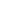 